Chaque jour les EcrituresPar Jean Koechlin5ème année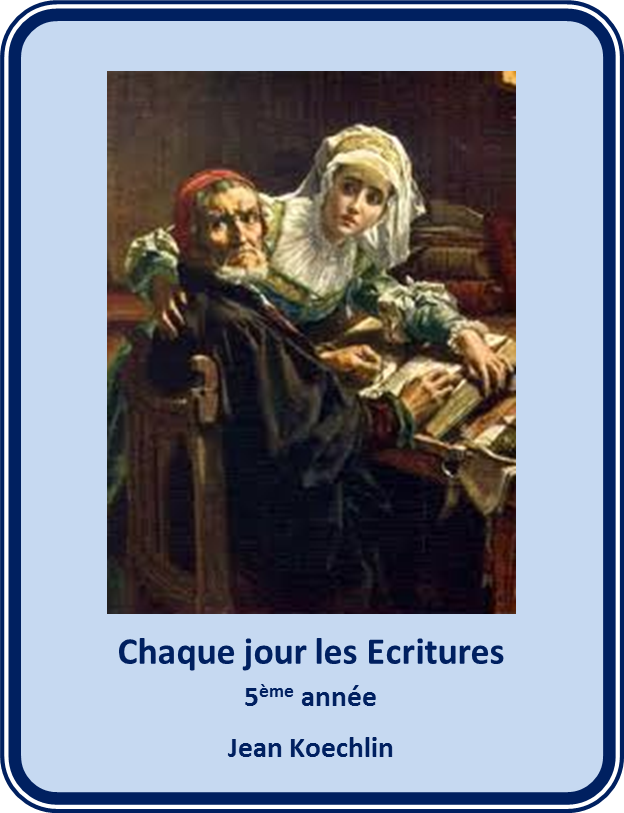 Textes de la Bible suivis d’un bref commentaire du frère Jean Koechlin servant de support afin de lire toute la Bible sur une période de cinq années.TABLE DES MATIERESJanvier    Février    Mars    Avril    Mai    Juin    Juillet    Août    Septembre    Octobre    Novembre    DécembreJanvier1   2   3   4   5   6   7   8   9   10  11    12    13    14    15    16    17    18    19    20    21    22    23    24    25    26    27    28    29    30    311JanvierLecture de la Bible: Proverbes 10:1-151 Proverbes de Salomon.Un fils sage réjouit son père, mais un fils insensé est le chagrin de sa mère.2  Les trésors de la méchanceté ne profitent de rien, mais la justice délivre de la mort.3 L’Éternel ne laisse pas l’âme du juste avoir faim, mais il repousse l’avidité des méchants.4 Celui qui agit d’une main lâche devient pauvre, mais la main des diligents enrichit.5 Celui qui amasse en été est un fils sage ; celui qui dort durant la moisson est un fils qui fait honte.6 Il y a des bénédictions sur la tête du juste, mais la bouche des méchants couvre la violence.7 La mémoire du juste est en bénédiction, mais le nom des méchants tombe en pourriture.8 Celui qui est sage de cœur reçoit les commandements, mais l’insensé de lèvres tombe.9 Celui qui marche dans l’intégrité marche en sûreté, mais celui qui pervertit ses voies sera connu.10 Celui qui cligne de l’œil cause du chagrin, et l’insensé de lèvres tombe.11 La bouche du juste est une fontaine de vie, mais la bouche des méchants couvre la violence.12 La haine excite les querelles, mais l’amour couvre toutes les transgressions.13 Sur les lèvres de l’homme intelligent se trouve la sagesse, mais la verge est pour le dos de celui qui est dépourvu de sens.14 Les sages tiennent en réserve la connaissance, mais la ruine est près de la bouche du fou.15 Les biens du riche sont sa ville forte ; la ruine des misérables, c’est leur pauvreté.Commentaires :À partir de ce chapitre, les Proverbes se présentent comme une suite de sentences successives inspirées par la Sagesse. Il n'est pas toujours facile d'en saisir l'ordre ni d'en dégager les pensées principales. Nous ne saurions trop conseiller l'aide de l'ouvrage: Étude sur les Proverbes de H.R. pour tirer de ce livre un plus grand profit. Faute de place, nous ne pourrons nous arrêter ici chaque jour que sur un petit nombre de versets.Le premier sert d'introduction générale: «Un fils sage réjouit son père». Il se complète par le verset 24 du chapitre 23: «Le père du juste aura beaucoup de joie...» (voir aussi 15:20; 17:21, 25; 29:3). Pensons à la satisfaction de nos parents quand nous montrons ces caractères de justice et de sagesse selon Dieu. Mais élevons-nous en même temps plus haut pour admirer le Fils dont l'excellente sagesse faisait les délices continuelles de son Père. Non seulement dans l'éternité passée, mais aussi pendant son chemin sur la terre (chapitre 4:3; Matthieu 3:17; 17:5).Les versets qui suivent nous montrent en détail de quelle manière un fils sage honore et réjouit son père: Justice pratique dans l'activité (versets 4, 5), dans la marche (verset 9), dans les paroles (versets 11, 13, 14), voilà ce qu'a manifesté Jésus, et ce qui a réjoui infiniment le cœur du Père (voir Jean 8:29).2JanvierLecture de la Bible: Proverbes 10:16-3216 L’œuvre du juste est pour la vie, le revenu du méchant est pour le péché.17 Garder l’instruction, [c’est] le sentier [qui mène] à la vie ; mais celui qui abandonne la répréhension s’égare.18 Celui qui couvre la haine a des lèvres menteuses, et celui qui propage les calomnies est un sot.19 Dans la multitude des paroles la transgression ne manque pas, mais celui qui retient ses lèvres est sage.20 La langue du juste est de l’argent choisi, le cœur des méchants est peu de chose.21 Les lèvres du juste en repaissent plusieurs, mais les fous mourront faute de sens.22 La bénédiction de l’Éternel est ce qui enrichit, et il n’y ajoute aucune peine.23 C’est comme une plaisanterie pour le sot que de commettre un crime, mais la sagesse est pour l’homme intelligent.24 Ce que craint le méchant lui arrive, mais le désir des justes [Dieu] l’accorde.25 Comme passe le tourbillon, ainsi le méchant n’est plus ; mais le juste est un fondement pour toujours.26 Ce que le vinaigre est aux dents, et la fumée aux yeux, tel est le paresseux pour ceux qui l’envoient.27 La crainte de l’Éternel ajoute des jours, mais les années des méchants seront raccourcies.28 L’attente des justes est une joie, mais l’espérance des méchants périra.29 La voie de l’Éternel est la force pour l’homme intègre, mais elle est la ruine pour les ouvriers d’iniquité.30 Le juste ne sera jamais ébranlé, mais les méchants n’habiteront pas le pays.31 La bouche du juste produit la sagesse, mais la langue perverse sera retranchée.32 Les lèvres du juste savent ce qui est agréable, mais la bouche des méchants n’est que perversité.Commentaires :C'est en particulier par son langage qu'un juste se fait reconnaître (comparer Matthieu 26:73). Est-ce que nous y prêtons assez d'attention? Absence de mots grossiers, de paroles inconvenantes ou folle (Éphésiens 4:29; 5:4). Si nous avons l'habitude de dire tout ce qui traverse notre esprit, c’est à nous que s’adressent les versets 19 et 20. Mais «la langue du juste est de l'argent choisi». Elle filtre les impuretés et ne laisse passer que ce qui a de la valeur. Le cœur du croyant contient deux sources qui s'écoulent par la même issue de nos lèvres (Jacques 3:9 à 11): La fontaine de vie (verset 11; comparer Jean 4:14), capable d'en repaître plusieurs (verset 21). Et la source impure de notre chair qui laisse sourdre toute mauvaise pensée (Matthieu 15:18, 19; voir aussi Prov. 12:18). L'enseignement de la Sagesse nous apprendra à parler comme à nous taire (lire la prière du Psaume 141:3).Le sort du juste et celui de l'impie sont comparés dans les versets 24 à 30. Le méchant a une crainte (verset 24); ce n'est pas celle de l'Éternel, mais une terreur vague et superstitieuse, avec à l'arrière-plan la mort à laquelle il n'est pas préparé (Job 15:20, 21). Combien différente est la part du chrétien! Pour la vie présente, Dieu lui accorde ses justes désirs (verset 24). Et quant à l'avenir, son cœur est réjoui par une bienheureuse attente (verset 28).3JanvierLecture de la Bible: Proverbes 11:1-171 La fausse balance est en abomination à l’Éternel, mais le poids juste lui est agréable.2 [Quand] vient l’orgueil, la honte vient aussi ; mais la sagesse est avec les hommes modestes.3 L’intégrité des hommes droits les guide, mais la perversité des perfides les détruit.4 Les richesses ne profitent de rien au jour de la colère, mais la justice délivre de la mort.5 La justice de l’homme intègre rend droite sa voie, mais le méchant tombe par sa méchanceté.6 La justice des hommes droits les délivre, mais les perfides sont pris dans leur avidité.7 Quand l’homme méchant meurt, son espérance périt, et l’attente des iniques périt.8 Le juste est délivré de la détresse, et le méchant [y] entre à sa place.9 Par sa bouche l’impie perd son prochain ; mais les justes sont délivrés par la connaissance.10 La ville se réjouit du bien-être des justes ; et quand les méchants périssent il y a des cris de joie.11 La ville s’élève par la bénédiction des hommes droits, mais elle est renversée par la bouche des méchants.12 Qui méprise son prochain est dépourvu de sens, mais l’homme intelligent se tait.13 Celui qui va rapportant révèle le secret, mais celui qui est d’un esprit fidèle couvre la chose.14 Quand il n’y a pas de direction le peuple tombe, mais il y a salut dans le grand nombre des conseillers.15 On se trouve mal de cautionner un étranger, mais celui qui hait ceux qui frappent [dans la main] est en sûreté.16 Une femme gracieuse obtient l’honneur, et les hommes forts obtiennent la richesse.17 L’homme bon fait du bien à son âme, mais le cruel trouble sa chair.Commentaires :Nous avons remarqué comment, dans presque chaque verset de ces chapitres, la part et le caractère du juste et du méchant sont mis en contraste. Eh bien! il en est ainsi dans la vie journalière de l'enfant de Dieu: Placé à côté des incrédules de ce monde, sa fidélité est appelée à faire ressortir leur iniquité et inversement. Il est droit et intègre au milieu de pervers, et d’impies.Les versets 9 à 14 présentent plus particulièrement le côté de la vie en société. Le juste n'est pas appelé à vivre seul. Sa présence au milieu du monde qui l'observe est un témoignage rendu à celui-ci. L'épître à Tite nous avertit d'avoir à vivre justement... dans le présent siècle, afin d'orner comme les illustrations d’un livre «l'enseignement qui est de notre Dieu sauveur» (Tite 2:10 à 12).«La sagesse est avec les hommes modestes» (verset 2). Le croyant qui se tient devant Dieu n'a jamais une haute opinion de lui-même. Le meilleur remède à l'orgueil est de penser à la grandeur du Seigneur Jésus. Cet orgueil qui s'accompagne de mépris pour le prochain est le contraire de l'intelligence (verset 12). Car cette dernière me fera toujours trouver des raisons pour estimer l'autre supérieur à moi-même (Philippiens 2:3).4JanvierLecture de la Bible: Proverbes 11:18-3118 Le méchant fait une œuvre trompeuse, mais celui qui sème la justice a un vrai salaire.19 Comme la justice [tend] à la vie, celui qui poursuit le mal [tend] à sa mort.20 Ceux qui sont pervers de cœur sont en abomination à l’Éternel, mais ceux qui sont intègres dans leurs voies lui sont agréables.21 Certainement l’inique ne sera point tenu pour innocent ; mais la semence des justes sera délivrée.22 Une femme belle et dépourvue de sens, c’est un anneau d’or au nez d’un pourceau.23 Le désir des justes n’est que le bien ; l’attente des méchants, c’est la fureur.24 Tel disperse, et augmente encore ; et tel retient plus qu’il ne faut, mais n’en a que disette.25 L’âme qui bénit sera engraissée, et celui qui arrose sera lui-même arrosé.26 Celui qui retient le blé, le peuple le maudit ; mais la bénédiction sera sur la tête de celui qui le vend.27 Qui recherche le bien cherche la faveur, mais le mal arrive à qui le recherche.28 Celui-là tombe qui se confie en ses richesses ; mais les justes verdissent comme la feuille.29 Celui qui trouble sa maison héritera le vent, et le fou deviendra serviteur de celui qui est sage de cœur.30 Le fruit du juste est un arbre de vie, et le sage gagne les âmes.31 Voici, le juste est rétribué sur la terre, combien plus le méchant et le pécheur !Commentaires :La tendance de notre cœur égoïste est d'accaparer et de retenir plus qu'il ne faut (versets 24, 26). Mais lisons en Luc 6:38 ce que recommande le Seigneur Jésus. Le vrai moyen d'être béni soi-même est de s'occuper du bien des autres. Cela défie quelquefois la prudence et la sagesse humaine, mais Dieu n'a pas la même arithmétique que l'homme. Il renverse ses calculs et ses précautions. Et les richesses sont toujours un piège pour ceux qui s'y confient (verset 28; comparer Marc 10:24 et 1 Timothée 6:17, 18). «Riches en bonnes oeuvres» telle doit être notre ambition d'après ce dernier passage.Pourtant il existe dans le monde une chose de la plus haute valeur, que nous sommes invités à rechercher et à gagner. Qu'y a-t-il de plus précieux qu'une âme? Pour acquérir la nôtre, le Seigneur a «vendu tout ce qu'il avait» (Matthieu 13:44 à 46). Oui, «le sage gagne les âmes» (verset 30). Heureux service, le savons-nous? C'était celui du disciple André (Jean 1:41 à 43); et ce peut être le nôtre aussi, quel que soit notre âge et notre degré de connaissance. Celui qui veut gagner une âme au Seigneur, de quoi a-t-il tout spécialement besoin? Précisément de cette sagesse prompte à saisir l'occasion (Éphésiens 5:15, 16). Et aussi de l'amour, habile à trouver le chemin du cœur (1 Cor. 9:19, 22).5JanvierLecture de la Bible: Proverbes 12:1-161 Qui aime l’instruction aime la connaissance, et qui hait la répréhension est stupide.2 L’homme de bien obtient la faveur de par l’Éternel, mais l’homme qui fait des machinations, il le condamne.3 L’homme n’est point affermi par la méchanceté, mais la racine des justes n’est pas ébranlée.4 Une femme vertueuse est la couronne de son mari, mais celle qui fait honte est comme de la pourriture dans ses os.5 Les pensées des justes sont jugement, les desseins des méchants sont fraude.6 Les paroles des méchants sont des embûches pour [verser] le sang, mais la bouche des hommes droits les délivrera.7 Renversez les méchants, et ils ne sont plus ; mais la maison des justes demeure.8 Un homme est loué d’après sa prudence, mais le cœur perverti est en butte au mépris.9 Mieux vaut celui qui est d’humble condition, et qui a un serviteur, que celui qui fait l’important et qui manque de pain.10 Le juste regarde à la vie de sa bête, mais les entrailles des méchants sont cruelles.11 Celui qui laboure sa terre sera rassasié de pain, mais celui qui court après les fainéants est dépourvu de sens.12 Le méchant désire la proie des mauvaises gens, mais la racine des justes est productive.13 Il y a un mauvais piège dans la transgression des lèvres, mais le juste sort de la détresse.14 Du fruit de sa bouche un homme est rassasié de biens, et on rendra à l’homme l’œuvre de ses mains.15 La voie du fou est droite à ses yeux, mais celui qui écoute le conseil est sage.16 L’irritation du fou se connaît le jour même, mais l’homme avisé couvre sa honte.Commentaires :Le juste est à présent considéré dans sa vie familiale: sa femme (verset 4), sa maison (verset 7), son serviteur (verset 9), sa bête (verset 10), son travail (verset 11 ... ). Où est-ce que la fidélité du croyant doit se montrer, si ce n'est d'abord dans ses relations domestiques et dans son travail de tous les jours?Il ne faut pas confondre ces enseignements de la Sagesse avec ce que, dans le monde, on appelle la morale. Celle-ci est l'ensemble des règles de bonne conduite que les hommes se donnent à eux-mêmes; elles aussi s'expriment souvent sous forme de maximes. Certaines d'entre elles ont été empruntées au christianisme; d'autres sont inspirées par le bon sens ou par l'expérience de la vie en société. Mais la morale humaine ne fait pas intervenir Dieu. Tandis que nous avons ici des principes divins, communiqués par Dieu. Jacques 3:15 distingue la sagesse d'en haut d'avec la sagesse de ce siècle, terrestre, animale, diabolique, celle qui par exemple faisait parler Pierre en Matt. 16:22, obligeant le Seigneur à l’appeler «Satan». Le verset 15 nous montre que l'homme est incapable de juger par lui-même si sa voie est droite ou ne l'est pas. Le monde est rempli de ces fous qui règlent leurs pas selon la morale humaine, plutôt que d'écouter le conseil de Dieu.6JanvierLecture de la Bible: Proverbes 12:17-28; 13:1-617 Celui qui dit la vérité annonce la justice, mais le faux témoin, la fraude.18 Il y a tel homme qui dit légèrement ce qui perce comme une épée, mais la langue des sages est santé.19 La lèvre véridique est ferme pour toujours, mais la langue fausse n’est que pour un instant.20 La fraude est dans le cœur de ceux qui machinent le mal, mais il y a de la joie pour ceux qui conseillent la paix.21 Aucun malheur n’arrive au juste, mais les méchants seront comblés de maux.22 Les lèvres menteuses sont en abomination à l’Éternel, mais ceux qui pratiquent la fidélité lui sont agréables.23 L’homme avisé couvre la connaissance, mais le cœur des sots proclame la folie.24 La main des diligents dominera, mais la [main] paresseuse sera tributaire.25 L’inquiétude dans le cœur d’un homme l’abat, mais une bonne parole le réjouit.26 Le juste montre le chemin à son compagnon, mais la voie des méchants les fourvoie.27 Le paresseux ne rôtit pas sa chasse ; mais les biens précieux de l’homme sont au diligent.28 La vie est dans le sentier de la justice, et il n’y a pas de mort dans le chemin qu’elle trace.Chapitre 131 Un fils sage [écoute] l’instruction du père, mais le moqueur n’écoute pas la répréhension.2 Du fruit de sa bouche l’homme mange du bien, mais l’âme des perfides [mange] la violence.3 Qui surveille sa bouche garde son âme ; la ruine est pour celui qui ouvre ses lèvres toutes grandes.4 L’âme du paresseux désire, et il n’y a rien ; mais l’âme des diligents sera engraissée.5 Le juste hait la parole mensongère, mais le méchant se rend odieux et se couvre de honte.6 La justice garde celui qui est intègre dans sa voie, mais la méchanceté renverse le pécheur.Commentaires :«Qui surveille sa bouche, garde son âme» (chapitre 13:3). Ne nous étonnons donc pas de trouver dans les Proverbes autant de recommandations à propos de l'emploi de la langue. Il s'agit au verset 17 de la vérité. Un enfant de Dieu devrait être connu pour la dire, et toujours, quoi qu'il puisse lui en coûter (Éphésiens 4:25)! La lèvre véridique (verset 19) est le contraire des lèvres menteuses qui sont «en abomination à l'Éternel» (verset 22).Le verset 25 nous suggère un autre usage de notre langue: Réjouir par une bonne parole ceux dont le cœur est abattu. La bonne parole par excellence, n'est-ce pas la bonne nouvelle de l'Évangile? Par elle je pourrai montrer le chemin à mon compagnon (verset 26).Montrer le chemin, c'est montrer Jésus (Jean 14:6) par mes paroles et surtout par mes oeuvres! Lui était ce Fils sage qui écoute l'instruction du Père (ch. 13:1; Jean 8:49). Une seule pensée le dirigeait: «Moi je fais toujours les choses qui lui plaisent» (Jean 8:29, 49). Quel modèle Il nous propose, n'est-ce pas?Nous retrouvons ici le paresseux avec son opposé le diligent (versets 24, 27 et chapitre 13:4). En négligeant de rôtir sa chasse (v. 27), le paresseux se prive de nourriture. Souvenons-nous qu’un effort  personnel est indispensable pour retenir et assimiler les vérités bibliques que nous avons pu lire ou entendre (notes prises et relues, versets appris par cœur, etc…). Ne soyons pas «paresseux à écouter» (Héb. 5:11).7JanvierLecture de la Bible: Proverbes 13:7-257 Tel fait le riche et n’a rien du tout ; et tel se fait pauvre et a de grands biens.8 La rançon pour la vie d’un homme, c’est sa richesse ; mais le pauvre n’entend pas la réprimande.9 La lumière des justes est joyeuse, mais la lampe des méchants s’éteindra.10 Ce n’est que de l’orgueil que vient la querelle, mais la sagesse est avec ceux qui se laissent conseiller.11 Les biens qui viennent de la vanité diminuent, mais celui qui amasse à la main les accroîtra.12 L’attente différée rend le cœur malade, mais le désir qui arrive est un arbre de vie.13 Qui méprise la parole sera lié par elle ; mais qui craint le commandement, celui-là sera récompensé.14 L’enseignement du sage est une fontaine de vie, pour faire éviter les pièges de la mort.15 Le bon sens procure la faveur, mais la voie des perfides est dure.16 Tout homme avisé agit avec connaissance, mais le sot fait étalage de sa folie.17 Un messager méchant tombe dans le mal, mais un ambassadeur fidèle est santé.18 La pauvreté et la honte arrivent à qui rejette l’instruction, mais celui qui a égard à la répréhension sera honoré.19 Le désir accompli est agréable à l’âme, mais se détourner du mal est une abomination pour les sots.20 Qui marche avec les sages devient sage, mais le compagnon des sots s’en trouvera mal.21 Le mal poursuit les pécheurs ; mais le bien est la récompense des justes.22 L’homme de bien laisse un héritage aux fils de ses fils, mais la richesse du pécheur est réservée pour le juste.23 Il y a beaucoup à manger dans le défrichement des pauvres, mais il y a ce qui se perd faute de règle.24 Celui qui épargne la verge hait son fils, mais celui qui l’aime met de la diligence à le discipliner.25 Le juste mange pour le rassasiement de son âme, mais le ventre des méchants aura disette.Commentaires :«La lumière des justes est joyeuse...» (verset 9; comp. Ps. 97:11). La joie selon Dieu fait partie du témoignage des enfants de lumière. Un chrétien triste est souvent un triste chrétien. L'humeur maussade est comme un écran qui voile tout le rayonnement qu'un croyant pourrait avoir. En contraste, «la lampe des méchants s'éteindra» (v. 9; ch. 24:20). L'huile leur manque, comme aux vierges folles de la parabole (Matthieu 25:8), car la vie de l'Esprit est absente pour entretenir la lumière.«Ce n'est que de l'orgueil que vient la querelle» (verset 10). Nous expliquons en général nos disputes par d'autres motifs. Tout au plus chacun saura-t-il discerner l'orgueil chez son adversaire. Eh bien! ce verset m'ouvre les yeux. Une querelle trahit mon propre orgueil: Je veux avoir raison; cela m'humilie de céder. Il suffira donc que je montre l'esprit de Christ pour faire aussitôt cesser le conflit et... au fond, remporter la victoire (Matt. 5:39, 40; Gen. 13:8, 9).L'enseignement du sage est une fontaine de vie (verset 14). Écoutons donc ceux chez qui nous pouvons reconnaître cette sagesse d'en haut. Mais il est encore plus profitable de marcher avec eux (verset 20). Quelles sont nos fréquentations?8JanvierLecture de la Bible: Proverbes 14:1-161 La sagesse des femmes bâtit leur maison, mais la folie la détruit de ses propres mains.2 Celui qui marche dans sa droiture craint l’Éternel, mais celui qui est pervers dans ses voies le méprise.3 Dans la bouche du fou est la verge d’orgueil, mais les lèvres des sages les gardent.4 Où il n’y a point de bœufs, la crèche est vide ; et l’abondance du revenu est dans la force du bœuf.5 Le témoin fidèle ne ment pas, mais le faux témoin profère des mensonges.6 Le moqueur cherche la sagesse, et il n’y en a pas [pour lui] ; mais la connaissance est aisée pour l’homme intelligent.7 Éloigne-toi de la présence de l’homme insensé, chez qui tu n’as pas aperçu des lèvres de connaissance.8 La sagesse de l’homme avisé est de discerner sa voie, mais la folie des sots est tromperie.9 Les fous se moquent du péché, mais pour les hommes droits il y a faveur.10 Le cœur connaît sa propre amertume, et un étranger ne se mêle pas à sa joie.11 La maison des méchants sera détruite, mais la tente des hommes droits fleurira.12 Il y a telle voie qui semble droite à un homme, mais des voies de mort en sont la fin.13 Même dans le rire le cœur est triste ; et la fin de la joie, c’est le chagrin.14 Le cœur qui s’éloigne [de Dieu] sera rassasié de ses propres voies, mais l’homme de bien [le sera] de ce qui est en lui.15 Le simple croit toute parole, mais l’homme avisé discerne ses pas.16 Le sage craint, et se retire du mal ; mais le sot est arrogant et a de l’assurance.Commentaires :«La sagesse des femmes» est en rapport avec leur maison (verset 1). À notre siècle où la femme mariée cherche souvent à jouer un rôle dans tous les domaines, excepté celui de son propre foyer, il est opportun de souligner cet enseignement biblique (Tite 2:5). Ne faut-il pas toute sagesse divine pour l'éducation chrétienne des enfants? Même les tâches quotidiennes du ménage, lesquelles paraissent trop humbles et trop monotones à certaines, ont un grand prix pour le Seigneur.Plusieurs versets établissent ce que Dieu appelle la folie. Il ne l'apprécie pas selon les mêmes points de vue que le monde (1 Corinthiens 1:19, 20). Un des caractères du fou est qu'il se moque du péché (verset 9). Or c'est en même temps mépriser la croix qui fut nécessaire pour ôter celui-ci; et il n'y a pas de plus grand outrage pour Dieu. Le verset 13 définit la joie de l'incrédule en contraste avec celle du croyant (chapitre 13:9). L'espérance du chrétien maintient la joie dans son cœur même au travers de ses peines. Il peut être à la fois «attristé mais toujours joyeux» (2 Corinthiens 6:10). Alors qu'inversement pour le monde, «même dans le rire le cœur est triste...» (verset 13). Pauvre et sinistre joie que celle qui ne fait que masquer, un court moment, la perspective du terrible jugement à venir.9JanvierLecture de la Bible: Proverbes 14:17-3517 L’homme prompt à la colère agit follement, et l’homme qui fait des machinations est haï.18 Les simples héritent la folie, mais les avisés sont couronnés de connaissance.19 Les iniques se courbent devant les bons, et les méchants, aux portes du juste.20 Le pauvre est haï, même de son compagnon, mais les amis du riche sont en grand nombre.21 Qui méprise son prochain pèche, mais bienheureux celui qui use de grâce envers les malheureux !22 Ceux qui machinent du mal ne s’égarent-ils pas ? Mais la bonté et la vérité sont pour ceux qui méditent le bien.23 En tout travail il y a profit, mais la parole des lèvres ne mène qu’à la disette.24 Les richesses des sages sont leur couronne ; la folie des sots est folie.25 Un témoin fidèle délivre les âmes, mais la tromperie profère des mensonges.26 Dans la crainte de l’Éternel il y a la sécurité de la force, et il y a un refuge pour ses fils.27 La crainte de l’Éternel est une fontaine de vie, pour faire éviter les pièges de la mort.28 La gloire d’un roi, c’est la multitude du peuple, mais dans le manque de peuple est la ruine d’un prince.29 La lenteur à la colère est grande intelligence, mais celui qui est d’un esprit impatient exalte la folie.30 Un cœur sain est la vie de la chair, mais l’envie est la pourriture des os.31 Qui opprime le pauvre outrage Celui qui l’a fait, mais celui qui l’honore use de grâce envers l’indigent.32 Le méchant est chassé par son iniquité, mais le juste est plein de confiance, dans sa mort [même].33 La sagesse demeure dans le cœur de celui qui a du discernement, mais ce qui est au dedans des sots est connu.34 La justice élève une nation, mais le péché est la honte des peuples.35 La faveur du roi est pour le serviteur intelligent, mais sa colère est sur celui qui fait honte.Commentaires :«L'homme prompt à la colère agit follement» (verset 17; comp. Eccl. 7:9). Au contraire «la lenteur à la colère est grande intelligence...» (verset 29; voir aussi Jacques 1:19) et c’est un caractère souvent attribué à Dieu Lui-même (Ex. 34:6; Nb. 14:18, etc…). Combien d'actes ou de paroles prononcées sur le coup de l'irritation qui sont ensuite amèrement regrettées! Plutôt qu'un «esprit impatient», montrons donc cette grande intelligence: faisons précéder l'explosion de notre colère d'un moment de réflexion (ou mieux, de prière). Nous constaterons plus d'une fois ensuite qu'il ne subsiste aucun motif valable à notre irritation. Celui qui sait qu’il a l’approbation de Dieu est capable de s’attendre paisiblement à Lui (comp. 1 Rois 22:24, 25).«Bienheureux celui qui use de grâce envers les malheureux» (verset 21). Sous prétexte que les bonnes oeuvres sont sans valeur pour accomplir notre salut, nous pourrions être portés à les négliger. Or justement les enfants de Dieu sont invités «à être les premiers dans les bonnes œuvres» (Tite 3:14), sans toutefois perdre de vue que l'état des âmes passe avant les besoins matériels. Le verset 25 nous rappelle le Témoin par excellence... mais également ce qui doit caractériser tout témoignage fidèle: montrer aux âmes le chemin de la délivrance.10JanvierLecture de la Bible: Proverbes 15:1-151 Une réponse douce détourne la fureur, mais la parole blessante excite la colère.2 La langue des sages fait valoir la connaissance, mais la bouche des sots fait jaillir la folie.3 Les yeux de l’Éternel sont en tout lieu, regardant les méchants et les bons.4 La bénignité de la langue est un arbre de vie, mais la perversité en elle est un brisement d’esprit.5 Le fou méprise l’instruction de son père, mais celui qui a égard à la répréhension devient avisé.6 Dans la maison du juste il y a un grand trésor, mais dans le revenu du méchant il y a du trouble.7 Les lèvres des sages répandent la connaissance, mais le cœur des sots ne fait pas ainsi.8 Le sacrifice des méchants est en abomination à l’Éternel, mais la prière des hommes droits lui est agréable.9 La voie du méchant est en abomination à l’Éternel, mais il aime celui qui poursuit la justice.10 Une discipline fâcheuse attend celui qui abandonne le [droit] sentier ; celui qui hait la correction mourra.11 Le shéol et l’abîme sont devant l’Éternel, combien plus les cœurs des fils des hommes !12 Le moqueur n’aime pas celui qui le reprend ; il ne va pas vers les sages.13 Le cœur joyeux égaie le visage, mais par le chagrin du cœur l’esprit est abattu.14 Le cœur de l’homme intelligent cherche la connaissance, mais la bouche des sots se repaît de folie.15 Tous les jours du malheureux sont mauvais, mais le cœur heureux est un festin continuel.Commentaires :Le moyen d'apaiser notre propre colère, nous l'avons appris hier, c'est la patience et la prière. Voici à présent un remède à la colère des autres: Ce baume souverain s'appelle «une parole douce». La réponse humble et paisible de Gédéon aux hommes d’Éphraïm en Juges 8:1 à 3 a eu raison de leur irritation; et n’est-ce pas la moindre des victoires de cet homme de foi. À l'opposé, «une parole blessante» comme son nom l'indique, ouvre une blessure, qui est ensuite bien difficile à guérir. Rapprochons les versets 5, 10 et 12 (ainsi que les versets 31, 32). Avoir égard à la répréhension et à la correction, permet de devenir avisé. C'est en tenir compte pour éviter de recommencer à mal faire. Le chapitre 13:24 (et Hébreux 12:6 par rapport à Dieu) nous a affirmé que des parents, contrairement aux apparences, montrent leur amour en disciplinant leurs enfants! Le secret pour accepter la répréhension est par conséquent de comprendre qu'elle est dictée par le vrai amour et qu'elle a en vue «notre profit». Ne soyons donc pas comme le moqueur, qui n'aime pas celui qui le reprend (verset 12).«La prière des hommes droits lui est agréable» affirme le v. 8. La droiture est en effet l’absence de volonté propre, la pleine soumission à la pensée de Dieu, lequel pourra alors exaucer une telle prière (1 Jean 5:14, 15).«Le cœur joyeux égaie le visage» (verset 13). La joie d'un enfant de Dieu doit pouvoir se lire sur sa figure. Et comment son cœur pourra-t-il être heureux et joyeux? En trouvant continuellement sa force et sa nourriture en Christ, objet de son bonheur. «Le cœur heureux est un festin continuel» (verset 15; comparer Jean 4:32).11JanvierLecture de la Bible: Proverbes 15:16-3316 Mieux vaut peu, avec la crainte de l’Éternel, qu’un grand trésor avec du trouble.17 Mieux vaut un repas d’herbes, et de l’amour, qu’un bœuf engraissé, et de la haine.18 L’homme violent excite la querelle, mais celui qui est lent à la colère apaise la dispute.19 La voie du paresseux est comme une haie d’épines, mais le sentier des hommes droits est aplani.20 Un fils sage réjouit son père, mais l’homme insensé méprise sa mère.	21 La folie est la joie de celui qui est dépourvu de sens, mais l’homme intelligent règle ses pas.22 Les projets échouent là où il n’y a point de conseil, mais, par la multitude des conseillers, ils réussissent.23 Il y a de la joie pour un homme dans la réponse de sa bouche ; et une parole [dite] en son temps, combien elle est bonne !24 Le sentier de la vie est en haut pour les intelligents, afin qu’ils se détournent du shéol, en bas.25 L’Éternel démolit la maison des orgueilleux, mais il rend ferme la borne de la veuve.26 Les machinations de l’inique sont en abomination à l’Éternel, mais les paroles pures [lui] sont agréables.27 Celui qui cherche le gain déshonnête trouble sa maison, mais celui qui hait les dons vivra.28 Le cœur du juste réfléchit pour répondre, mais la bouche des méchants fait jaillir les choses mauvaises.29 L’Éternel est loin des méchants, mais il écoute la prière des justes.30 Ce qui éclaire les yeux réjouit le cœur ; une bonne nouvelle engraisse les os.31 L’oreille qui écoute la répréhension de vie logera au milieu des sages.32 Celui qui rejette l’instruction méprise sa vie ; mais celui qui écoute la répréhension acquiert du sens.33 La crainte de l’Éternel est la discipline de la sagesse, et l’abaissement va devant la gloire.Commentaires :Les versets 16 et 17 nous enseignent quelles sont les vraies valeurs ici-bas: la crainte de Dieu avec l'amour qui vient de Lui. «La piété avec le contentement est un grand gain — atteste l'apôtre —… ayant la nourriture et de quoi nous couvrir, nous serons satisfaits» (1 Timothée 6:6 à 8).Soulignons le verset 23: «Une parole dite en son temps, combien elle est bonne!». Que de fois nous gardons le silence alors qu'il y aurait une parole à dire! Et c'est en général par manque de courage ou de dépendance du Saint Esprit (Matt. 10:19, 20). Mais quand, avec le secours du Seigneur, nous avons pu saisir l’occasion de parler de lui, nous expérimentons la première partie de ce verset: la joie vient remplir notre cœur.Notre chapitre se termine sur ce proverbe tant de fois commenté par le Seigneur Jésus: «L'abaissement va devant la gloire» (voir Matthieu 18:4; 19:30; 20:27, 28; 23:11, 12 ... ). Mais Il ne s'est pas contenté de l'enseigner dans ses paroles. Qui jamais s'est abaissé comme Lui? Aussi nul ne sera non plus exalté davantage.12JanvierLecture de la Bible: Proverbes 16:1-151 La préparation du cœur est à l’homme, mais de l’Éternel est la réponse de la langue.2 Toutes les voies d’un homme sont pures à ses propres yeux, mais l’Éternel pèse les esprits.3 Remets tes affaires à l’Éternel, et tes pensées seront accomplies.4 L’Éternel a tout fait pour lui-même, et même le méchant pour le jour du malheur.5 Tout cœur orgueilleux est en abomination à l’Éternel ; certes, il ne sera pas tenu pour innocent.6 Par la bonté et par la vérité, propitiation est faite pour l’iniquité, et par la crainte de l’Éternel on se détourne du mal.7 Quand les voies d’un homme plaisent à l’Éternel, il met ses ennemis mêmes en paix avec lui.8 Mieux vaut peu avec justice, que beaucoup de revenu sans ce qui est juste.9 Le cœur de l’homme se propose sa voie, mais l’Éternel dispose ses pas.10 Un oracle est sur les lèvres du roi, sa bouche n’erre pas dans le jugement.11 La balance et les plateaux justes sont de l’Éternel ; tous les poids du sac sont son ouvrage.12 C’est une abomination pour les rois de faire l’iniquité ; car, par la justice, le trône est rendu ferme.13 Les lèvres justes sont le plaisir des rois, et le [roi] aime celui qui parle droitement.14 La fureur du roi, ce sont des messagers de mort ; mais l’homme sage l’apaisera.15 Dans la lumière de la face du roi est la vie, et sa faveur est comme un nuage de pluie dans la dernière saison.Commentaires :Rappelons que la plupart des pensées et maximes contenues dans ce livre des Proverbes ont entre elles des liens qu'il est important de rechercher et de dégager.Les projets du cœur sont «à l'homme», déclare le verset 1. «Le cœur de l'homme se propose sa voie...» reprend le verset 9. Et ces projets, ces voies, peuvent paraître purs (verset 2) et droits (verset 25) à quiconque ne connaît pas son cœur et ne juge pas ses motifs. Par exemple une aumône, chose bonne en soi, peut être faite pour être vue par autrui (Matthieu 6:1). Mais Dieu, qui pèse les esprits et les cœurs (chapitre 21:2), discerne dans nos intentions telle voie de chagrin ou de mort (verset 25; Psaume 139:24). Suivons le conseil du versets 3 et remettons-Lui nos affaires, petites ou grandes (Job. 5:8). Le laisser agir, tracer nos voies, dicter nos paroles, c'est cela la dépendance, attitude qui plaît au Seigneur et assure notre sécurité.Les versets 10 à 15 nous apprennent ce qui convient à des rois. À ce propos, souvenons-nous de la dignité à laquelle la grâce du Seigneur nous a fait accéder (Apocalypse 5:10). Noblesse oblige, dit-on quelquefois (comparer Ésaïe 32:8). La justice et la droiture doivent caractériser les cohéritiers du royaume.13JanvierLecture de la Bible: Proverbes 16:16-3316 Combien acquérir la sagesse est meilleur que l’or fin, et acquérir l’intelligence, préférable à l’argent !17 Le chemin des hommes droits, c’est de se détourner du mal ; celui-là garde son âme qui veille sur sa voie.18 L’orgueil va devant la ruine, et l’esprit hautain devant la chute.19 Mieux vaut être humble d’esprit avec les débonnaires, que de partager le butin avec les orgueilleux.20 Celui qui prend garde à la parole trouvera le bien, et qui se confie en l’Éternel est bienheureux.21 L’homme sage de cœur sera appelé intelligent, et la douceur des lèvres accroît la science.22 L’intelligence est une fontaine de vie pour ceux qui la possèdent, mais l’instruction des fous est folie.23 Le cœur du sage rend sa bouche sensée, et, sur ses lèvres, accroît la science.24 Les paroles agréables sont un rayon de miel, douceur pour l’âme et santé pour les os.25 Il y a telle voie qui semble droite à un homme, mais des voies de mort en sont la fin.26 L’âme de celui qui travaille, travaille pour lui, car sa bouche l’y contraint.27 L’homme de Bélial creuse, [à la recherche] du mal, et sur ses lèvres il y a comme un feu brûlant.28 L’homme pervers sème les querelles, et le rapporteur divise les intimes amis.29 L’homme violent entraîne son compagnon et le fait marcher dans une voie qui n’est pas bonne.30 Celui qui ferme ses yeux pour machiner la perversité, celui qui pince ses lèvres, accomplit le mal.31 Les cheveux blancs sont une couronne de gloire s’ils se trouvent dans la voie de la justice.32 Qui est lent à la colère vaut mieux que l’homme fort, et qui gouverne son esprit vaut mieux que celui qui prend une ville.33 On jette le sort dans le giron, mais toute décision est de par l’Éternel.Commentaires :Qu'on annonce la découverte de gisements d'or en un point du globe, et l'on verra en peu de semaines des villes entières s'y construire. Une publicité signalant un moyen facile de gagner de l'argent recevra d'innombrables réponses. En revanche, acquérir la sagesse ne suscite aucune compétition (comparer verset 16). Seul en connaît la valeur le disciple de Jésus qui prend garde à sa Parole (verset 20; Psaume 119:127). Le butin partagé avec les orgueilleux n'a pas d'attrait pour lui. Il se plaît avec les humbles et les débonnaires (verset 19).C'est le cœur du sage qui rend sa bouche sensée (verset 23). L'amour lui dicte «les paroles agréables» et douces qui seront comme un baume pour les âmes malades.En contraste avec l'homme droit (verset 17) et «sage de coeur» (verset 21), les versets 27 à 30 font le portrait de «l'homme de Bélial», «pervers», «violent». Il «creuse à la recherche du mal», colporte ce qu'il a découvert, sème des querelles, divise, entraîne à mal faire. Gardons-nous de ce compagnon dangereux et suivons dans ce monde le chemin des hommes droits qui oblige à beaucoup de prudence pour éviter le mal (verset 17; 2 Timothée 2:22). Méditons enfin le verset 32. La plus belle victoire qu'un homme puisse remporter consiste à maîtriser son propre esprit (en contraste avec chapitre 25:28).14JanvierLecture de la Bible: Proverbes 17:1-141 Mieux vaut un morceau sec et la paix, qu’une maison pleine de viandes de sacrifices et des querelles.2 Un serviteur sage gouvernera le fils qui fait honte, et il aura part à l’héritage au milieu des frères.3 Le creuset est pour l’argent, et le fourneau pour l’or ; mais l’Éternel éprouve les cœurs.4 Celui qui fait le mal est attentif à la lèvre d’iniquité ; le menteur prête l’oreille à la langue pernicieuse.5 Qui se moque du pauvre outrage celui qui l’a fait ; qui se réjouit de la calamité ne sera pas tenu pour innocent.6 La couronne des vieillards, ce sont les fils des fils, et la gloire des fils, ce sont leurs pères.7 La parole excellente ne convient point à un homme vil ; combien moins [sied] à un prince la lèvre menteuse.8 Le présent est une pierre précieuse aux yeux de celui qui le possède ; de quelque côté qu’il se tourne, il réussit.9 Celui qui couvre une transgression cherche l’amour, mais celui qui répète une chose divise les intimes amis.10 La répréhension fait plus d’impression sur l’homme intelligent que cent coups sur le sot.11 L’inique ne cherche que rébellion ; mais un messager cruel sera envoyé contre lui.12 Qu’un homme rencontre une ourse privée de ses petits, plutôt qu’un sot dans sa folie !13 Le mal ne quittera point la maison de celui qui rend le mal pour le bien.14 Le commencement d’une querelle, c’est comme quand on laisse couler des eaux ; avant que la dispute s’échauffe, va-t’en.Commentaires :La paix dans une maison a plus d'importance que toute forme de richesse et de prospérité (verset 1). Le verset 14 nous apprend comment débutent les querelles. On laisse échapper des paroles malheureuses «comme quand on laisse couler des eaux» (verset 14). Essayez ensuite de les rattraper! Mais quand la dispute a commencé et menace de s'échauffer, l'attitude sage, retenons-là, c'est de s'en aller. Il arrive aussi que, sans faire partie des querelleurs, on soit à l'origine d'une mésentente. Par exemple en répétant une chose au lieu de la couvrir (verset 9). «L'amour couvre toutes les transgressions» (chapitre 10:12; 1 Pierre 4:8). Taire les fautes d'un autre, ce n'est pas les excuser, au contraire, c'est en souffrir au point d'avoir honte de les répéter.L'homme intelligent est celui qui, pour faire des progrès (verset 10), sait tirer parti de tout enseignement, y compris la répréhension.La foi dans le cœur du croyant est bien plus précieuse que l'or. Elle ne peut pas périr. Mais il est nécessaire que l'épreuve la purifie de tout alliage, afin qu'elle soit trouvée tourner à louange et à gloire et à honneur dans la révélation de Jésus Christ (v. 3; 1 Pierre 1:7). Dieu s’emploie à cette purification comme l’affineur de Mal. 3:3. Son travail purifie les siens de tout ce qui n’est pas compatible avec sa sainteté et il est de notre plus grand intérêt de le laisser faire (Job. 23:10).15JanvierLecture de la Bible: Proverbes 17:15-2815 Celui qui justifie le méchant et celui qui condamne le juste sont tous deux en abomination à l’Éternel.16 Pourquoi donc le prix dans la main d’un sot pour acheter la sagesse, alors qu’il n’a point de sens ?17 L’ami aime en tout temps, et un frère est né pour la détresse.18 L’homme dépourvu de sens frappe dans la main, s’engageant comme caution vis-à-vis de son prochain.19 Qui aime les contestations aime la transgression ; qui hausse son portail cherche la ruine.20 Celui qui est pervers de cœur ne trouve pas le bien ; et celui qui use de détours avec sa langue tombe dans le mal.21 Celui qui engendre un sot [l’engendre] pour son chagrin ; et le père d’un homme vil ne se réjouira pas.22 Le cœur joyeux fait du bien à la santé, mais un esprit abattu dessèche les os.23 Le méchant prend de [son] sein un présent pour faire dévier les sentiers du jugement.24 La sagesse est en face de l’homme intelligent, mais les yeux du sot sont au bout de la terre.25 Un fils insensé est un chagrin pour son père et une amertume pour celle qui l’a enfanté.26 Il n’est pas bon de punir le juste, et de frapper les nobles à cause de [leur] droiture.27 Celui qui a de la connaissance retient ses paroles, et un homme qui a de l’intelligence est d’un esprit froid.28 Même le fou qui se tait est réputé sage, — celui qui ferme ses lèvres, un homme intelligent.Commentaires :«C'est vraiment une grande grâce de la part de Dieu que d'appliquer la sagesse divine à tous les détails de la vie de l'homme, au milieu de la confusion que le péché a produite» (J.N.D. Études sur la Parole, Proverbes). D'où notre responsabilité de mettre cette sagesse en pratique dans notre vie quotidienne! Elle nous est donnée pour être vécue, et l'homme intelligent la garde «en face» de lui (verset 24; Ecclésiaste 2:14). Le sot, au contraire, disperse son imagination au bout de la terre en chimères et vaines convoitises. Nous pensons à l'enfant prodigue dissipant follement les biens de son père dans un pays éloigné. Et quel chagrin un fils insensé cause à ses parents! (versets 21, 25). Imitons Salomon, l'auteur de ce livre qui avait su demander pour lui-même «un cœur intelligent qui comprenne» (1 Rois 3:9, note).Celui qui se porte caution est un faux ami. Il se fie inconsidérément à son prochain et incite ce dernier à s'attendre à lui (verset 18; Jérémie 17:5). Le verset 17 par contre nous donne le moyen de reconnaître un ami véritable. C'est dans les difficultés qu'il se révèle, et que nous découvrons ce qu'est un frère. «L'ami aime en tout temps...». Qui mérite mieux ce nom que le Seigneur Jésus? (Jean 15:13). «Il est notre Ami suprême, dit le cantique...,  —  Son cœur seul jamais ne se lasse, — Immense amour!»16JanvierLecture de la Bible: Proverbes 18:1-241 Celui qui se tient à l’écart recherche ce qui lui plaît ; il conteste contre toute sagesse.2 Le sot ne prend pas plaisir à l’intelligence, mais à ce que son cœur soit manifesté.3 Quand vient le méchant, le mépris vient aussi, et avec l’ignominie, l’opprobre.4 Les paroles de la bouche d’un homme sont des eaux profondes, et la fontaine de la sagesse est un torrent qui coule.5 Ce n’est pas bien d’avoir acception de la personne du méchant pour faire frustrer le juste dans le jugement.6 Les lèvres du sot entrent en dispute, et sa bouche appelle les coups.7 La bouche du sot est sa ruine, et ses lèvres sont un piège pour son âme.8 Les paroles du rapporteur sont comme des friandises, et elles descendent jusqu’au dedans des entrailles.9 Celui-là aussi qui est lâche dans son ouvrage est frère du destructeur.10 Le nom de l’Éternel est une forte tour ; le juste y court et s’y trouve en une haute retraite.11 Les biens du riche sont sa ville forte, et comme une haute muraille, dans son imagination.12 Avant la ruine le cœur de l’homme s’élève, et la débonnaireté va devant la gloire.13 Répondre avant d’avoir entendu, c’est une folie et une confusion pour qui le fait.14 L’esprit d’un homme soutient son infirmité ; mais l’esprit abattu, qui le supportera ?15 Le cœur de l’homme intelligent acquiert la connaissance, et l’oreille des sages cherche la connaissance.16 Le don d’un homme lui fait faire place et l’introduit devant les grands.17 Celui qui est le premier dans son procès est juste ; son prochain vient, et l’examine.18 Le sort fait cesser les querelles et sépare les puissants.19 Un frère offensé est plus [difficile] à gagner qu’une ville forte, et les querelles sont comme les verrous d’un palais.20 Le ventre d’un homme est rassasié du fruit de sa bouche ; du revenu de ses lèvres il est rassasié.21 La mort et la vie sont au pouvoir de la langue, et celui qui l’aime mangera de son fruit.22 Celui qui a trouvé une femme a trouvé une bonne chose, et il a obtenu faveur de la part de l’Éternel.23 Le pauvre parle en supplications, mais le riche répond des choses dures.24 L’homme qui a [beaucoup] de compagnons va se ruinant ; mais il est tel ami plus attaché qu’un frère.Commentaires :Se tenir à l'écart en vivant pour soi-même, c'est faire preuve d'égoïsme et souvent d'orgueil. Romains 15:1 à 3, en citant l'exemple du Seigneur Jésus, nous exhorte à ne pas rechercher ce qui plaît à nous-mêmes (comparer verset 1), mais ce qui plaît à notre prochain, «en vue du bien, pour l'édification». Or la langue constitue le moyen de communiquer avec ce prochain pour son bien ou pour son mal. La bouche peut être «la fontaine de la sagesse» (verset 4). Mais elle peut aussi faire jaillir des disputes (verset 6), des rapportages (verset 8), de la vantardise (verset 12; Jacques 3:5), des réponses précipitées (verset 13), des choses dures (verset 23)... Eh bien! ces tristes fruits de la chair seront mangés par celui-là même qui les a produits (versets 20, 21; Luc 6:38 fin). Ils lui vaudront des coups (verset 6), la ruine, un piège pour son âme (verset 7), la confusion (verset 13), la mort... (verset 21). Quel poison, quel arrière-goût amer est caché dans ces «friandises»! (verset 8).Les versets 11 et 12 nous montrent un autre genre de folie: celle de l'homme hautain, qui met sa confiance dans l'incertitude des richesses et s'imagine être protégé par elles (lire Marc 10:24; 1 Tim. 6:17). Le juste, lui, n'a pas d'autre retraite que le nom de l'Éternel, plus puissant que la plus forte tour (verset 10; comparer Psaume 91: 2).17JanvierLecture de la Bible: Proverbes 19:1-14	1 Mieux vaut le pauvre qui marche dans son intégrité, que celui qui est pervers de lèvres et qui est un sot.2 De même, le manque de connaissance dans une âme n’est pas une bonne chose, et celui qui se hâte de ses pieds bronche.3 La folie de l’homme pervertit sa voie, et son cœur s’irrite contre l’Éternel.4 Les richesses font beaucoup d’amis, mais le pauvre est séparé de son ami.5 Le faux témoin ne sera pas tenu pour innocent, et celui qui profère des mensonges n’échappera point.6 Beaucoup de gens recherchent la faveur d’un noble, et chacun est ami d’un homme qui donne.7 Tous les frères du pauvre le haïssent ; combien plus ses amis s’éloigneront-ils de lui ! Il les poursuit de ses paroles,… ils n’y sont plus !8 Celui qui acquiert du sens aime son âme ; celui qui garde l’intelligence, c’est pour trouver le bonheur.9 Le faux témoin ne sera pas tenu pour innocent, et celui qui profère des mensonges périra.10 Une vie de délices ne sied pas à un sot ; combien moins [sied-il] à un serviteur de gouverner des princes !11 La sagesse de l’homme le rend lent à la colère ; et sa gloire, c’est de passer par-dessus la transgression.12 La colère d’un roi est comme le rugissement d’un jeune lion, mais sa faveur, comme la rosée sur l’herbe.13 Un fils insensé est un malheur pour son père, et les querelles d’une femme sont une gouttière continuelle.14 Maison et richesse sont l’héritage des pères, mais une femme sage vient de l’Éternel.Commentaires :«Le manque de connaissance dans une âme n'est pas une bonne chose» (verset 2). Car cette âme se trouve évidemment exposée à tous les dangers qu'elle ignore. De plus, celui qui n'est pas retenu par les avertissements de la Parole risque d'agir ou de parler avec hâte et de broncher (c'est-à-dire de pécher; verset 2). Si nous aimons notre âme — et nous n'avons rien de plus précieux — faisons en sorte qu'elle soit instruite pour acquérir du sens (verset 8).Plusieurs versets nous parlent du pauvre. La considération dont jouissent les hommes dans le monde est souvent proportionnelle à leur fortune. Les pauvres, même lorsqu'on les assiste, sont facilement méprisés (Jacques 2:6). Mais Dieu se souvient que son Fils a été «le Pauvre» ici-bas. Il prend en main la cause de ceux d'entre eux qui marchent dans l'intégrité (verset 1; chapitre 22:23) et Il leur ouvrira son ciel (Luc 14:21... et 16:22). «Les richesses font beaucoup d'amis» (verset 4; chapitre 14:20). Étranges amis, des ennemis plutôt, que ces compagnons flatteurs qui contribuent à la ruine de leur «victime» (chapitre 18:24)! Toutefois l'homme dépouillé et abandonné peut alors découvrir l'Ami qui lui reste. Jésus est Celui qui est «plus attaché qu'un frère».18JanvierLecture de la Bible: Proverbes 19:15-2915 La paresse fait tomber dans un profond sommeil, et l’âme négligente aura faim.16 Celui qui garde le commandement garde son âme ; celui qui ne veille pas sur ses voies mourra.17 Qui use de grâce envers le pauvre prête à l’Éternel, et il lui rendra son bienfait.18 Corrige ton fils tandis qu’il y a de l’espoir, mais ne te laisse pas aller au désir de le faire mourir.19 Celui qui est très colère en portera la peine ; car si tu le délivres, tu devras recommencer.20 Écoute le conseil, et reçois l’instruction, afin que tu sois sage à ta fin.21 Il y a beaucoup de pensées dans le cœur d’un homme ; mais le conseil de l’Éternel, c’est là ce qui s’accomplit.22 Ce qui attire dans un homme, c’est sa bonté ; et le pauvre vaut mieux que l’homme menteur.23 La crainte de l’Éternel mène à la vie, et l’on reposera rassasié, sans être visité par le mal.24 Le paresseux enfonce sa main dans le plat, et il ne la ramène pas à sa bouche.25 Frappe le moqueur, et le simple deviendra avisé ; corrige l’homme intelligent, et il comprendra la connaissance.26 Celui qui ruine son père et chasse sa mère, est un fils qui fait honte et apporte l’opprobre.27 Mon fils, cesse d’écouter l’instruction qui fait errer loin des paroles de la connaissance.28 Un témoin de Bélial se moque du juste jugement, et la bouche des méchants avale l’iniquité.29 Les jugements sont préparés pour les moqueurs, et les coups pour le dos des sots.Commentaires :La paresse, spécialement la paresse à écouter (Hébreux 5:11), a pour «l'âme négligente» encore bien des conséquences désastreuses (v. 15). Elle «fait tomber dans un profond sommeil» celui qui devrait veiller pour attendre le Seigneur (comparer Matthieu 25:5). Elle produit la faim de l'âme et la disette spirituelle (chapitre 20:13). Et, cher ami, si votre âme a faim, ne cherchez pas à la tromper avec «ce qui ne rassasie pas» (Ésaïe 55:2). Un seul aliment lui convient: la Parole de Dieu. Être nourri de Christ, vrai Pain du ciel, c'est selon le verset 23 l'assurance de n'être pas visité par le mal. À côté des paroles de la connaissance, il existe une instruction qui fait errer (v. 27; 1 Timothée 6:20, 21), fruit des pensées nombreuses du cœur de l'homme (v. 21). L'écouter, c'est dévier du chemin de l'obéissance, c'est donc avoir besoin de la correction (v. 18:25). Ne donnons pas seulement à ce mot le sens de châtiment, mais pensons au pilote qui corrige sa route et rectifie le cap de son appareil selon les indications de la tour de contrôle. Tel doit être sur nous l'effet de la correction du Seigneur: nous faire reprendre la bonne direction. Elle est le privilège du fils (v. 18; chapitre 13:24), et l'homme intelligent sait en profiter (v. 25; chapitre 9:8).19JanvierLecture de la Bible: Proverbes 20:1-141 Le vin est moqueur, la boisson forte est tumultueuse, et quiconque s’y égare n’est pas sage.2 La terreur du roi est comme le rugissement d’un jeune lion : qui l’irrite, pèche contre sa propre âme.3 C’est la gloire d’un homme que de s’abstenir des contestations, mais chaque fou s’y engage.4 À cause de l’hiver, le paresseux ne laboure pas ; lors de la moisson, il mendiera et n’aura rien.5 Le conseil dans le cœur d’un homme est une eau profonde, et l’homme intelligent y puise.6 Nombre d’hommes proclament chacun sa bonté ; mais un homme fidèle, qui le trouvera ?7 Le juste marche dans son intégrité ; heureux ses fils après lui !8 Le roi siège sur le trône du jugement ; il dissipe tout mal par son regard.9 Qui dira : J’ai purifié mon cœur, je suis net de mon péché ?10 Poids et poids, épha et épha, sont tous deux en abomination à l’Éternel.11 Même un jeune garçon se fait connaître par ses actions, si sa conduite est pure et si elle est droite.12 Et l’oreille qui entend et l’œil qui voit, l’Éternel les a faits tous les deux.13 N’aime pas le sommeil, de peur que tu ne deviennes pauvre ; ouvre tes yeux, [et] rassasie-toi de pain.14 Mauvais, mauvais ! dit l’acheteur ; puis il s’en va et se vante.Commentaires :Le vin, qui représente dans la Parole la communion avec les joies du monde, conduit à la moquerie (verset l; lire Ésaïe 28:7 et 14).Nombre de personnes qui n'hésitent pas à proclamer leur propre bonté (verset 6), leur moralité (versets 9: comparer 1 Jean 1:8, 10), prouvent qu'elles connaissent bien mal leur cœur naturel. Seul le nouvel homme (le juste) peut plaire à Dieu en marchant dans la fidélité et l'intégrité (verset 7). Rapprochons notre verset 10 de Deutéronome 25:13 à 16: «Tu n'auras pas dans ton sac deux poids différents, un grand et un petit... tu auras un poids exact et juste...». Dans la pratique cela correspond par exemple à ne pas juger ses propres fautes avec indulgence et celles d'autrui avec sévérité.Ceci nous amène au verset 11. Si jeune que soit un chrétien, il est appelé à se faire connaître pour ce qu'il est. Moins par ses paroles que par sa conduite: elle doit être à la fois pure et droite, bannir toute attitude trouble et malsaine et toute forme de tricherie. Une telle conduite sera remarquée parce qu'elle tranchera sur le comportement équivoque ou malhonnête de beaucoup de camarades. Que le Seigneur nous aide à Lui rendre tous un courageux témoignage en prenant modèle sur la fidélité que Lui seul a parfaitement réalisée! (fin du verset 6).20JanvierLecture de la Bible: Proverbes 20:15-3015 Il y a de l’or et beaucoup de rubis ; mais les lèvres de la connaissance sont un vase précieux.16 Prends son vêtement, car il a cautionné autrui ; et prends de lui un gage, à cause des étrangers.17 Le pain du mensonge est agréable à l’homme ; mais ensuite, sa bouche est pleine de gravier.18 Les plans s’affermissent par le conseil ; et fais la guerre avec prudence.19 Qui va rapportant révèle le secret ; aussi ne te mêle pas avec le bavard.20 Qui maudit son père et sa mère, — sa lampe s’éteindra au sein des ténèbres.21 L’héritage acquis avec hâte au commencement, ne sera pas béni à la fin.22 Ne dis point : Je rendrai le mal. Attends-toi à l’Éternel, et il te sauvera.23 Poids et poids est en abomination à l’Éternel, et la fausse balance n’est pas une chose bonne.24 Les pas de l’homme viennent de l’Éternel ; et comment un homme comprendrait-il sa propre voie ?25 C’est un piège pour l’homme que de dire précipitamment : Chose sainte ! — et, après des vœux, d’examiner.26 Un roi sage disperse les méchants, et ramène sur eux la roue.27 L’esprit de l’homme est une lampe de l’Éternel ; il sonde toutes les profondeurs du cœur.28 La bonté et la vérité préservent le roi, et il soutient son trône par la bonté.29 L’ornement des jeunes gens, c’est leur force ; et la gloire des vieillards, ce sont les cheveux blancs.30 Les meurtrissures [et] les plaies nettoient le mal, et les coups, les profondeurs de l’âme.Commentaires :On a comparé ce livre des Proverbes à un fil conducteur qui, «dans le labyrinthe de ce monde où un faux pas peut amener des résultats si amers, nous montre le chemin de la prudence et de la vie» (J.N.D.). Au milieu du désordre apparent des sentences, chacun peut trouver les instructions pratiques dont il a besoin pour éviter bien des pièges (verset 25). Mensonge, rapportage, paroles indignes contre ses parents, cupidité, esprit de vengeance, fraude, engagements non tenus...: pour être gardé de ces dangers, il est prudent de fuir la société de certaines personnes. «Ne te mêle pas avec le bavard», recommande le verset 19. En le fréquentant nous ne récolterons que médisances et calomnies, aucune édification. Et nos propres confidences seront colportées partout. En contraste, les lèvres de la connaissance sont comme un beau vase, mettant en valeur le bouquet des vérités présentées (verset 15; Éphésiens 4:29). Recherchons donc la compagnie de ceux qui peuvent nous communiquer les enseignements de la sagesse (comparer chapitre 8:11, 19); celle-ci a plus de prix que l'or périssable ou que beaucoup de rubis. «L'ornement des jeunes gens, c'est leur force...» (verset 29): une force qui a sa source dans le Seigneur et qui les rend capables de vaincre le méchant (Éphésiens 6:10; 1 Jean 2:14).21JanvierLecture de la Bible: Proverbes 21:1-141 Le cœur d’un roi, dans la main de l’Éternel, est des ruisseaux d’eau ; il l’incline à tout ce qui lui plaît.2 Toute voie de l’homme est droite à ses yeux ; mais l’Éternel pèse les cœurs.3 Pratiquer ce qui est juste et droit, est une chose plus agréable à l’Éternel qu’un sacrifice.4 L’élévation des yeux et un cœur qui s’enfle, la lampe des méchants, c’est péché.5 Les pensées d’un homme diligent [ne mènent] qu’à l’abondance ; mais tout étourdi [ne court] qu’à la disette.6 Acquérir des trésors par une langue fausse, c’est une vanité fugitive de ceux qui cherchent la mort.7 La dévastation des méchants les emporte, car ils refusent de pratiquer ce qui est droit.8 La voie d’un homme coupable est détournée ; mais l’œuvre de celui qui est pur est droite.9 Mieux vaut habiter sur le coin d’un toit, que [d’avoir] une femme querelleuse et une maison en commun.10 L’âme du méchant désire le mal ; son prochain ne trouve pas grâce à ses yeux.11 Quand on punit le moqueur, le simple devient sage ; et quand on instruit le sage, il reçoit de la connaissance.12 Il y a un juste qui considère attentivement la maison du méchant, il renverse les méchants dans le malheur.13 Celui qui ferme son oreille au cri du pauvre, criera lui aussi, et on ne lui répondra pas.14 Un don [fait] en secret apaise la colère, et un présent [mis] dans le sein [calme] une violente fureur.Commentaires :Beaucoup de personnes pensent être quittes envers Dieu en Lui offrant de temps en temps le «sacrifice» de quelques bonnes oeuvres. Elles prétendent se racheter d'une vie de péché en observant certaines formes religieuses. Fatale illusion! Une seule chose est agréable à l'Éternel: la pratique habituelle de ce qui est juste et droit (verset 3), mais elle n'est à la portée que du juste, c'est-à-dire de celui que Dieu a rendu tel en le justifiant. Jusqu'à sa conversion, tout homme est caractérisé par son méchant coeur. Ses désirs intimes sont tournés vers le mal; il est son propre centre et n'a ni réel amour pour le prochain (verset 10) ni véritable pitié pour le malheureux (verset 13). Ces sentiments peuvent être quelquefois contrefaits par l'amabilité charnelle, ou confondus avec une certaine sensibilité naturelle (un incroyant peut avoir «bon coeur» ou se signaler par sa droiture: verset 2). En fait le vrai bien n'a sa source qu'en Dieu et n'a eu son accomplissement parfait qu'en Christ. C'est à Lui que nous ramène le verset 12. Il a été le Juste par excellence (comparer Job 34:17) et à ce titre Lui seul a droit de juger (Jean 5:27 à 30). Il considère attentivement la maison du méchant et, si vraiment il n'y voit aucune repentance, Il la renversera dans le malheur (versets 12, Psaume 37:35-36).22JanvierLecture de la Bible: Proverbes 21:15-3115 C’est une joie pour le juste de pratiquer ce qui est droit, mais c’est la ruine pour les ouvriers d’iniquité.16 L’homme qui s’égare du chemin de la sagesse demeurera dans l’assemblée des trépassés.17 Celui qui aime la joie sera dans l’indigence ; celui qui aime le vin et l’huile ne s’enrichira pas.18 Le méchant est une rançon pour le juste, et le perfide est à la place des hommes intègres.19 Mieux vaut habiter dans une terre déserte, qu’avec une femme querelleuse et irritable.20 Il y a un trésor désirable et de l’huile dans la demeure du sage ; mais l’homme insensé les engloutit.21 Qui poursuit la justice et la bonté trouvera la vie, la justice, et la gloire.22 Le sage monte dans la ville des hommes forts, et abat la force de ce qui en faisait la sécurité.23 Qui garde sa bouche et sa langue, garde son âme de détresses.24 Orgueilleux, arrogant, moqueur, est le nom de celui qui agit avec colère et orgueil.25 Le désir du paresseux le tue, car ses mains refusent de travailler.26 Tout le jour il désire avidement ; mais le juste donne et ne retient pas.27 Le sacrifice des méchants est une abomination ; combien plus s’ils l’apportent avec une pensée mauvaise.28 Le témoin menteur périra ; mais l’homme qui écoute parlera à toujours.29 L’homme méchant enhardit son visage, mais celui qui est droit règle sa voie.30 Il n’y a point de sagesse, et il n’y a point d’intelligence, et il n’y a point de conseil, en présence de l’Éternel.31 Le cheval est préparé pour le jour de la bataille, mais la délivrance est à l’Éternel.Commentaires :Pratiquer ce qui est juste et droit est non seulement chose agréable à l'Éternel (verset 3); c'est aussi une joie pour celui qui le fait (verset 15). Bien des gens s'imaginent qu'être chrétien est une pénible contrainte. C'est tout le contraire! Le croyant qui est en bon état spirituel trouve son bonheur dans l'obéissance au Seigneur et, à l'inverse, ce que le monde appelle joie n'a aucun attrait pour son cœur (verset 17). La demeure du sage renferme «un trésor désirable» (la Parole de Dieu mise en honneur) «et de l'huile» (la puissance du Saint Esprit: verset 20; comparer 1 Rois 17:16). Pour marcher dans un chemin de justice et de bonté (verset 21), le sage a besoin de cette nourriture. Il en retire la force spirituelle nécessaire pour vaincre et abattre celle de l'Adversaire (verset 22; Ecclésiaste 7:19). Mais, pas plus que sa force, sa sagesse n'a rien de commun avec celle de l'homme, laquelle ne peut subsister devant Dieu (verset 30; 1 Corinthiens 1:19). Soyons de ces vrais sages. Que les provisions de la Parole, les joies de l'Esprit ne manquent pas dans nos maisons et que nous y puisions notre force! Oui, que nul ne ressemble aux vierges folles de la parabole qui n'avaient pas d'huile dans leur lampe! (Matthieu 25).23JanvierLecture de la Bible: Proverbes 22:1-161 Une bonne renommée est préférable à de grandes richesses, et la bonne grâce à l’argent et à l’or.2 Le riche et le pauvre se rencontrent : l’Éternel les a tous faits.3 L’homme avisé voit le mal et se cache ; mais les simples passent outre et en portent la peine.4 La fin de la débonnaireté, de la crainte de l’Éternel, c’est la richesse, et la gloire, et la vie.5 Il y a des épines, des pièges, sur la voie du pervers ; celui qui garde son âme s’en éloigne.6 Élève le jeune garçon selon la règle de sa voie ; même lorsqu’il vieillira, il ne s’en détournera point.7 Le riche gouverne les pauvres, et celui qui emprunte est serviteur de l’homme qui prête.8 Qui sème l’injustice moissonnera le malheur, et la verge de son courroux prendra fin.9 [Celui qui a] l’œil bienveillant sera béni, car il donne de son pain au pauvre.10 Chasse le moqueur, et la querelle s’en ira, et les disputes et la honte cesseront.11 Celui qui aime la pureté de cœur a la grâce sur les lèvres, [et] le roi est son ami.12 Les yeux de l’Éternel gardent la connaissance, mais il renverse les paroles du perfide.13 Le paresseux dit : Il y a un lion là dehors, je serai tué au milieu des rues !14 La bouche des étrangères est une fosse profonde ; celui contre qui l’Éternel est irrité y tombera.15 La folie est liée au cœur du jeune enfant ; la verge de la correction l’éloignera de lui.16 Celui qui opprime le pauvre, ce sera pour l’enrichir ; celui qui donne au riche, ce sera pour le faire tomber dans l’indigence.Commentaires :De la même poussière l'Éternel a fait et le riche et le pauvre. Leur âme a la même valeur à ses yeux (chapitre 29:13; Job 31:15). La prospérité avec la puissance qui en découle (versets 7, 16) sont donc des choses bien éphémères, sans commune mesure avec celles qui ont des conséquences éternelles: «une bonne renommée», «la bonne grâce» (verset 1). La seule richesse à désirer est celle qu'avec la gloire et la vie, Dieu donnera aux débonnaires et à tous ceux qui Le craignent (verset 4; Matthieu 5:5). Les différences de fortune sur la terre ne devraient être que l'occasion pour les plus favorisés d'exercer leurs yeux, leur cœur et leur main (relire verset 9). Commencer par voir les besoins qui nous entourent, en être ému, enfin y répondre selon notre pouvoir, c'est agir comme notre cher Sauveur. «Jésus vit… fut ému de compassion… rompit les pains et les donna…» (Marc 6:34... 41).Certains philosophes incrédules ont soutenu que l'enfant naît innocent et que c'est son milieu qui le corrompt. Le verset 15 affirme le contraire (comparer Genèse 8:21; Psaume 51:5). Mais le jeune garçon qui aura été élevé selon la règle de la Parole (verset 6) portera après sa conversion, pendant toute sa vie, les fruits de cette éducation.24JanvierLecture de la Bible: Proverbes 22:17-2917 Incline ton oreille et écoute les paroles des sages, et applique ton cœur à ma science ; 18 car c’est une chose agréable si tu les gardes au dedans de toi : elles seront disposées ensemble sur tes lèvres. 19 Afin que ta confiance soit en l’Éternel, je te [les] ai fait connaître à toi, aujourd’hui. 20 Ne t’ai-je pas écrit des choses excellentes en conseils et en connaissance, 21 pour te faire connaître la sûre norme des paroles de vérité, afin que tu répondes des paroles de vérité à ceux qui t’envoient ?22 Ne pille pas le pauvre, parce qu’il est pauvre, et ne foule pas l’affligé à la porte ;23 car l’Éternel prendra en main leur cause, et dépouillera l’âme de ceux qui les dépouillent.24 Ne sois pas l’ami de l’homme colère, et n’entre pas chez l’homme violent ;25 de peur que tu n’apprennes ses sentiers, et que tu n’emportes un piège dans ton âme.26 Ne sois point parmi ceux qui frappent dans la main, parmi ceux qui se rendent caution pour des dettes : 27 si tu n’avais pas de quoi payer, pourquoi voudrais-tu qu’on prît ton lit de dessous toi ?28 Ne recule pas la borne ancienne que tes pères ont faite.29 As-tu vu un homme diligent dans son travail ? il se tiendra devant les rois, il ne se tiendra pas devant des gens obscurs.Commentaires :Dans cette nouvelle division des Proverbes, la Sagesse cesse de s'exprimer en maximes balancées et reprend les exhortations directes comme dans les chapitres 1 à 9. Mais c'est peine perdue de parler à quelqu'un qui n'est pas attentif. Avant tout enseignement, le jeune disciple est donc invité à incliner son oreille, à appliquer son cœur aux «choses excellentes» (verset 20; comparer Philippiens 1:10), à en faire ses sujets de méditation et de conversation. Et quel est le but de cette instruction? En premier lieu, amener le disciple à placer sa confiance en un Dieu connu. Puis mettre à sa disposition une «sûre norme», autrement dit des certitudes auxquelles il sera en mesure de comparer, pour en faire justice, toute autre connaissance. Enfin l'inciter à propager lui-même «les paroles de vérité» (versets 17 à 21).Les avertissements qui suivent ont un caractère négatif. Arrêtons-nous au verset 28: «Ne recule pas la borne ancienne que tes pères ont faite» (comparer chapitre 23:10). Beaucoup trouvent trop étroites les bases spirituelles sur lesquelles les croyants des générations précédentes ont vécu heureux et approuvés de Dieu. «Attention, Danger!», leur crie ce verset. D'ailleurs empiéter sur les divers domaines de ce monde, c'est fatalement négliger celui qui nous est réservé et où le Seigneur se trouve (comparer Psaume 16:6).25JanvierLecture de la Bible: Proverbes 23:1-141 Quand tu t’assieds pour manger le pain avec un gouverneur, considère bien celui qui est devant toi ; 2 et mets un couteau à ta gorge, si tu es gourmand. 3 Ne désire point ses friandises, car c’est un pain trompeur.4 Ne te fatigue pas pour acquérir des richesses, finis-en avec ta prudence. 5 Jetteras-tu tes yeux sur elles ? … Déjà elles ne sont plus ; car certes elles se font des ailes, et, comme l’aigle, s’envolent vers les cieux.6 Ne mange point le pain de celui qui a l’œil mauvais, et ne désire pas ses friandises ; 7 car comme il a pensé dans son âme, tel il est. Mange et bois, te dira-t-il ; mais son cœur n’est pas avec toi. 8 Ton morceau que tu as mangé, tu le vomiras, et tu perdras tes paroles agréables.9 Ne parle pas aux oreilles du sot, car il méprisera la sagesse de ton discours. 10 Ne recule pas la borne ancienne, et n’entre pas dans les champs des orphelins ; 11 car leur rédempteur est fort, il prendra en main leur cause contre toi.12 Applique ton cœur à l’instruction et tes oreilles aux paroles de la connaissance.13 Ne manque pas de corriger le jeune garçon ; quand tu l’auras frappé de la verge, il n’en mourra pas. 14 Tu le frapperas de la verge, mais tu délivreras son âme du shéol.Commentaires :Les versets 1 à 6 mettent en garde contre les convoitises. Il est aussi dangereux de désirer les friandises des grands de ce monde (verset 3) que celles de l'homme qui a l'œil mauvais (verset 6; Psaume 141:verset 4 fin). On est ensuite lié à ceux dont on a recherché la faveur. Leur pain est trompeur. Le profit retiré sur le moment devient plus tard la source de beaucoup de misères. Les soucis sont inévitables quand on poursuit les biens terrestres. La prudence, telle que les hommes la comprennent, les pousse à se fatiguer pour les acquérir. Ils s'imaginent ainsi assurer leur avenir et celui de leurs enfants. Mais c'est un faux calcul! Ces richesses sont fugitives; «... certes elles se font des ailes» (verset 5; comparer Jacques 5:2); c'est pourquoi la Sagesse enjoint au disciple d'en finir avec sa propre prudence (verset 4). La vraie prudence consiste non à acquérir des richesses mais à employer pour autrui celles de notre Maître (Luc 16:8).Le verset 13 nous rappelle la négligence de David dans l'éducation de ses enfants (voir 1 Rois 1:6). Une punition corporelle n'entraîne pas la mort. Au contraire, ne jamais y recourir peut avoir une issue fatale (2 Samuel 18:33). Délivrer notre âme du shéol: enjeu capital, en vérité! Oui, appliquons notre cœur à cette instruction (verset 12; comparer chapitre 22:15).26JanvierLecture de la Bible: Proverbes 23:15-3515 Mon fils, si ton cœur est sage, mon cœur s’en réjouira, oui, moi-même, 16 et mes reins s’égayeront quand tes lèvres diront des choses droites.17 Que ton cœur n’envie pas les méchants ; mais sois tout le jour dans la crainte de l’Éternel ; 18 car certainement il y a une fin, et ton attente ne sera pas réduite à néant.19 Toi, mon fils, écoute et sois sage, et dirige ton cœur dans le chemin. 20 Ne sois pas parmi les buveurs de vin, ni parmi les gourmands ; 21 car le buveur et le gourmand deviendront pauvres, et sommeiller revêt de haillons.22 Écoute ton père qui t’a engendré, et ne méprise pas ta mère quand elle aura vieilli. 23 Achète la vérité, et ne la vends point, — la sagesse, et l’instruction, et l’intelligence. 24 Le père du juste aura beaucoup de joie, et celui qui a engendré le sage, se réjouira en lui. 25 Que ton père et ta mère se réjouissent, et que celle qui t’a enfanté ait de la joie.26 Mon fils, donne-moi ton cœur, et que tes yeux se plaisent à mes voies ; 27 car la prostituée est une fosse profonde, et l’étrangère un puits de détresse : 28 aussi se tient-elle aux embûches comme un voleur, et elle augmente le nombre des perfides parmi les hommes.29 Pour qui les : Hélas ? pour qui les : Malheur à moi ? Pour qui les querelles, pour qui la plainte, pour qui les blessures sans cause ? Pour qui la rougeur des yeux ? 30 Pour ceux qui s’attardent auprès du vin, qui vont essayer le vin mixtionné. 31 — Ne regarde pas le vin quand il est vermeil, quand il est perlé dans la coupe, et qu’il coule aisément ; 32 à la fin, il mord comme un serpent et il pique comme une vipère : 33 tes yeux regarderont les étrangères, et ton cœur dira des choses perverses ; 34 et tu seras comme celui qui se coucherait au cœur de la mer, et comme celui qui se coucherait au sommet d’un mât…. 35 On m’a frappé, [et] je n’en ai point été malade ; on m’a battu, [et] je ne l’ai pas su. Quand me réveillerai-je ? J’y reviendrai, je le rechercherai encore !Commentaires :Devenu adulte, un jeune a-t-il encore à tenir compte de l'avis de ses parents? Certainement d'après le verset 22. Cela fait partie de l'honneur qui leur est dû et auquel l'âge ou la majorité ne change rien. C'est une joie pour des parents chrétiens, de voir chez leurs enfants, quand ils ont grandi, les fruits de leur éducation (versets 15, 16, 24: et quel relief prend ce verset 24, si nous l'appliquons à la joie que le Père a trouvée dans le Fils bien-aimé, le Juste et le Sage par excellence: Matthieu 3:17). Mais par-dessus tout, et avant même nos parents, le Seigneur a des droits sur nous. «Mon fils, donne-moi ton cœur», dit-Il à chacun (verset 26). Je ne te demande pas d'abord telle part de tes ressources ou de ton temps, mais tes affections. Le reste suivra. En me donnant ton cœur tout entier — dit Jésus — tu ne fais que me rendre ce qui m'appartient, car il est mon salaire, acquis si chèrement dans les heures de la croix. Les Macédoniens mentionnés par  Paul en 2 Cor. 8 s’étaient donnés eux-mêmes au Seigneur.La fin du chapitre décrit l’inconscience tragique de celui que l'alcool abrutit. Il est vaincu par le vin (Ésaïe 28:1 fin), incapable de résister aux tentations charnelles (verset 33) et se ruine de toutes les manières (verset 21). Cher ami, que vas-tu faire de ton coeur?27JanvierLecture de la Bible: Proverbes 24:1-221 N’envie pas les hommes qui font le mal, et ne désire pas d’être avec eux, 2 car leur cœur médite la destruction, et leurs lèvres parlent de tourment.3 Par la sagesse la maison est bâtie, et elle est établie par l’intelligence ; 4 et par la connaissance les chambres sont remplies de tous les biens précieux et agréables.5 L’homme sage a de la force, et l’homme de connaissance affermit sa puissance ; 6 car sous une [sage] direction tu feras ta guerre, et le salut est dans le grand nombre des conseillers.7 La sagesse est trop haute pour le fou, il n’ouvrira pas la bouche dans la porte.8 Celui qui pense à mal faire, on l’appellera intrigant.9 Le plan de la folie est péché, et le moqueur est en abomination aux hommes.10 Si tu perds courage au jour de la détresse, ta force est mince.11 Délivre ceux qui sont menés à la mort, et ne te retire pas de ceux qui chancellent vers une mort violente. 12 Si tu dis : Voici, nous n’en savions rien ; celui qui pèse les cœurs, lui ne le considérera-t-il pas ? et celui qui garde ton âme, lui le sait ; et il rend à l’homme selon son œuvre.13 Mon fils, mange du miel, car il est bon ; et un rayon de miel est doux à ton palais. 14 Ainsi connais pour ton âme la sagesse : si tu l’as trouvée, il y a un avenir, et ton attente ne sera point réduite à néant.15 Méchant, ne mets pas des embûches contre l’habitation du juste, ne dévaste pas son gîte. 16 Car le juste tombe sept fois, et se relève ; mais les méchants trébuchent [pour tomber] dans le malheur.17 Si ton ennemi tombe, ne te réjouis pas ; et s’il trébuche, que ton cœur ne s’égaye pas ; 18 de peur que l’Éternel ne le voie, et que cela ne soit mauvais à ses yeux, et qu’il ne détourne de dessus lui sa colère.19 Ne t’irrite pas à cause de ceux qui font le mal, n’envie pas les méchants ; 20 car il n’y a pas d’avenir pour l’inique : la lampe des méchants s’éteindra.21 Mon fils, crains l’Éternel et le roi ; ne te mêle pas avec les gens remuants, 22 car leur calamité surgira tout à coup ; et qui sait la ruine des uns et des autres ?Commentaires :Ceux qui font le mal peuvent être pour nous chrétiens des objets soit d'envie (verset 1) soit d'irritation (verset 19; Psaume 37:1). Or de tels sentiments prouvent seulement notre mauvais état spirituel. Que la vue des pauvres pécheurs suscite plutôt en nous la compassion et le zèle évangélique pour les avertir et les délivrer de la mort! (Ézéchiel 3:18; Actes 20:26). N'invoquons pas l'ignorance pour nous excuser de ne rien faire. «Celui qui pèse les cœurs» (verset 12; comparer chapitre 21:2) connaît nos vrais motifs: manque d'amour, crainte de l'opprobre, faiblesse de nos propres convictions.Mais pourquoi les méchants ont-ils souvent la vie facile alors que les fidèles sont parfois péniblement éprouvés? La clé de cette énigme nous est fournie par un mot: l'avenir. «Il n'y a pas d'avenir pour l'inique» (verset 20), sa fin est la perdition vers laquelle il est mené sans résistance (comparer Psaume 73:17). Il trébuche pour tomber dans le malheur (verset 16). Par contre «il y a un avenir» (verset 14) pour celui qui a trouvé la Sagesse, cette Sagesse divine qui est Christ Lui-même (chapitre 8:22...). Et l'attente du croyant ne sera pas réduite à néant, car l'objet de cette attente est encore la même Personne: le Seigneur Jésus qui vient.28JanvierLecture de la Bible: Proverbes 24:23-34* 23 Ces choses aussi viennent des sages : Faire acception des personnes dans le jugement n’est pas bien. 24 Celui qui dit au méchant : Tu es juste, les peuples le maudiront, les peuplades seront indignées contre lui ; 25 mais ceux qui le reprennent seront agréables, et une bénédiction de bien viendra sur eux.26 Celui qui répond des paroles justes baise les lèvres.27 Prépare ton ouvrage au dehors, et mets en état ton champ, et après, bâtis ta maison.28 Ne sois pas témoin, sans motif, contre ton prochain ; voudrais-tu donc tromper de tes lèvres ?29 Ne dis pas : Comme il m’a fait, je lui ferai ; je rendrai à l’homme selon son œuvre.30 J’ai passé près du champ de l’homme paresseux et près de la vigne de l’homme dépourvu de sens,31 et voici, tout y était monté en chardons ; les orties en avaient couvert la surface, et sa clôture de pierres était démolie. 32 Et je regardai, j’y appliquai mon cœur ; je vis, [et] je reçus instruction. 33 Un peu de sommeil, un peu d’assoupissement, un peu croiser les mains pour dormir…, 34 et ta pauvreté viendra [comme] un voyageur, et ton dénuement comme un homme armé.Commentaires :Cette courte division termine ce qui est appelé «les paroles des sages» (chapitre 22:17).Quand les hommes cherchent à se rendre agréables à leurs semblables, c'est souvent aux dépens de la justice et de la vérité. L'homme de Dieu doit être irréprochable sous ces rapports (versets 23 à 25).Le verset 27 rappelle au jeune croyant qu'avant de songer à fonder un foyer, il doit s'occuper d'en assurer les ressources, être en mesure de subvenir aux besoins des siens. «Après, bâtis ta maison». Mais pour un novice c'est risquer le désastre que de se lancer tout seul dans une construction. Le verset 3 de ce ch. 24 nous désigne en l'occurrence un architecte auquel nous pouvons faire entière confiance: c'est la Sagesse, c'est-à-dire le Seigneur (comparer Psaume 127:1). La vie du chrétien fidèle est faite d'équilibre. Laisser agir le Seigneur ne l'empêche pas d'être actif et diligent, car il a eu l'occasion d'observer à quelle déchéance conduit la paresse dans tous les domaines (versets 30 à 34). Cher ami, pour éviter la disette spirituelle de votre futur foyer, le verset 4 vous invite à remplir d'avance par la connaissance les chambres de votre mémoire. Et Dieu fera descendre dans votre cœur tous les biens précieux et agréables que vous aurez trouvés dans la Parole (Matthieu 13:52).29JanvierLecture de la Bible: Proverbes 25:1-151 Ce sont ici aussi des proverbes de Salomon, que les gens d’Ézéchias, roi de Juda, ont transcrits :2 La gloire de Dieu est de cacher une chose, et la gloire des rois est de sonder une chose.3 Les cieux en hauteur, et la terre en profondeur, et le cœur des rois, on ne peut les sonder.4 Ôte de l’argent les scories, et il en sortira un vase pour l’orfèvre ; 5 ôte le méchant de devant le roi, et son trône sera affermi par la justice.6 Ne fais pas le magnifique devant le roi, et ne te tiens pas à la place des grands ; 7 car il vaut mieux qu’on te dise : Monte ici, que si l’on t’abaissait devant le prince que tes yeux voient.8 Ne sors pas à la hâte pour contester, de peur [que tu ne saches] que faire à la fin, lorsque ton prochain t’aura rendu confus. 9 Plaide ta cause avec ton prochain, et ne révèle pas le secret d’autrui, 10 de peur que celui qui l’écoute ne te fasse honte, et que ton opprobre ne se retire pas.11 Des pommes d’or incrustées d’argent, c’est la parole dite à propos.12 Un anneau d’or et un joyau d’or fin, tel est, pour l’oreille qui écoute, celui qui reprend sagement.13 La fraîcheur de la neige au temps de la moisson, tel est le messager fidèle pour ceux qui l’envoient : il restaure l’âme de son maître.14 Les nuages et le vent, et point de pluie, tel est celui qui se glorifie faussement d’un présent.15 Par la lenteur à la colère un prince est gagné, et la langue douce brise les os.Commentaires :Ici commence la troisième partie du livre. Les serviteurs d'Ézéchias, ce roi qui fit ce qui est bon et droit et vrai,... agissant de tout son cœur dans la loi et dans les commandements (2 Chroniques 31:20-21), ont placé en tête ce qui concerne les rois: leur gloire (verset 2: qui n'est pas celle de 2 Chroniques 32:27), leur cœur (verset 3), leur trône (verset 5), ce qui convient en leur présence (verset 6). La plupart de ces proverbes font appel à des comparaisons poétiques qui nous aident à les comprendre et à les retenir. Les versets 8 à 10 nous invitent à agir avec prudence et discrétion envers notre prochain de peur d'être ensuite rendus confus. Les versets 11 à 15 traitent des paroles. Une parole à propos est un fruit de la justice divine (l'or) mais toujours associée à la grâce (l'argent). Même s'il s'agit d'une réprimande elle aura du prix pour l'oreille qui sait l'écouter (verset 12).Le verset 13 nous rappelle ce que nous devons être: des messagers fidèles. «S'acquitter fidèlement du message que Dieu nous a confié est non seulement un rafraîchissement pour ceux qui le reçoivent, mais une satisfaction pour le cœur de Celui qui nous envoie. Y pensons-nous assez?» (H. R.).30JanvierLecture de la Bible: Proverbes 25:16-2816 As-tu trouvé du miel, manges-en ce qu’il t’en faut, de peur que tu n’en sois repu et que tu ne le vomisses.17 Mets rarement ton pied dans la maison de ton prochain, de peur qu’il ne soit rassasié de toi et qu’il ne te haïsse.18 L’homme qui rend un faux témoignage contre son prochain est un marteau, et une épée, et une flèche aiguë.19 La confiance en un perfide, au jour de la détresse, est une dent cassée et un pied chancelant.20 [Comme] celui qui ôte son vêtement en un jour de froid, [comme] du vinaigre sur le nitre, tel est celui qui chante des chansons à un cœur affligé.21 Si celui qui te hait a faim, donne-lui du pain à manger, et, s’il a soif, donne-lui de l’eau à boire ; 22 car tu entasseras des charbons ardents sur sa tête, et l’Éternel te le rendra.23 Le vent du nord enfante les averses ; et les visages indignés, une langue [qui médit] en secret.24 Mieux vaut habiter sur le coin d’un toit, que [d’avoir] une femme querelleuse et une maison en commun.25 Les bonnes nouvelles d’un pays éloigné sont de l’eau fraîche pour une âme altérée.26 Le juste qui chancelle devant le méchant est une fontaine trouble et une source corrompue.27 Manger beaucoup de miel n’est pas bon, et s’occuper de sa propre gloire n’est pas la gloire.28 L’homme qui ne gouverne pas son esprit est une ville en ruine, sans murailles.Commentaires :Le miel est bon, mais si nous voulions en faire notre seule nourriture nous en serions vite dégoûtés. De même les affections naturelles: l'amitié, les joies de la famille... sont agréables et douces, mais elles ne doivent pas prendre trop de place, sous peine de tourner à l'égoïsme, d'amener à la satiété (versets 16, 27).L'Évangile est la bonne nouvelle par excellence, eau vive pour les âmes altérées (comparer verset 25). Et chaque croyant est comme un canal par lequel cette eau fraîche de la grâce peut couler pour en abreuver d'autres (Jean 7:38). Mais attention! un peu de boue dans une fontaine suffit à rendre son eau imbuvable. Un manque de fermeté devant le méchant, un moment de relâchement, et voilà la source troublée et corrompue comme quand on remue le fond d'un ruisseau clair avec un bâton (verset 26).Ne pas gouverner son esprit, c'est le livrer sans défense, telle une ville sans remparts, à tous les assauts ennemis (verset 28). Impatiences, ressentiments, jalousies, orgueil, doutes, convoitises... tous les bataillons des mauvaises pensées auront tôt fait de s'y donner rendez-vous. 1 Pierre 1:13 nous invite dans ce sens à ceindre les reins de notre entendement et à être sobres, autrement dit à contenir notre imagination.31JanvierLecture de la Bible: Proverbes 26:1-121 Comme la neige en été, et comme la pluie dans la moisson, ainsi la gloire ne sied pas à un sot.2 Comme le moineau qui va çà et là, et l’hirondelle qui vole, ainsi la malédiction sans cause n’arrivera point.3 Le fouet est pour le cheval, la bride pour l’âne, et la verge pour le dos des sots.4 Ne réponds pas au sot selon sa folie de peur que toi aussi tu ne lui ressembles.5 Réponds au sot selon sa folie, de peur qu’il ne soit sage à ses propres yeux.6 Celui qui envoie des messages par la main d’un sot, se coupe les pieds [et] boit l’injustice.7 Les jambes du boiteux sont sans force : tel est un proverbe dans la bouche des sots.8 Celui qui donne de la gloire à un sot, c’est comme un sachet de pierres précieuses dans un tas de pierres.9 Une épine qui entre dans la main d’un homme ivre, tel est un proverbe dans la bouche des sots.10 Le puissant use de violence envers tout le monde : il prend à gages le sot et il prend à gages les passants.11 Comme le chien retourne à son vomissement, le sot répète sa folie.12 As-tu vu un homme sage à ses propres yeux ? Il y a plus d’espoir pour un sot que pour lui.Commentaires :Ce n'est pas la gloire mais les coups qui conviennent au sot pour lui faire prendre le chemin de la sagesse (versets 1 à 8). D'une façon générale, la discipline du Seigneur et la répréhension du juste nous font faire plus de progrès que les compliments ou les honneurs. Mais ne soyons pas sans intelligence, tels ces bêtes domestiques que seuls le fouet et la bride sont capables de faire obéir «quand ils ne veulent pas s'approcher de toi» (verset 3; Psaume 32:9). Combien il est en effet préférable d'acquérir la sagesse en nous laissant instruire par la Parole plutôt qu'en faisant des expériences pénibles!L'exemple du prophète Michée devant Achab nous montre que les versets 4 et 5 ne se contredisent pas (1 Rois 22:13 à 28). En répondant au roi insensé selon sa folie (verset 15), Michée atteignait sa conscience, le mettait mal à l'aise. En lui répondant ensuite selon les pensées divines et non plus selon sa folie, l'homme de Dieu montrait clairement qu'il n'avait aucune part avec celle-ci (verset 17). Laissons-nous diriger nous aussi par l’Esprit de Dieu pour savoir, selon l’occasion, laquelle des deux réponses nous avons à faire au sot.Une marche boiteuse, qu'il s'agisse du juste (chapitre 25:26) ou du sot (chapitre 26:7, 9) ôte toute force au témoignage verbal. Oui, veillons à ce que notre marche prépare l'Évangile de paix (Éphésiens 6:15).Février1    2    3    4    5    6    7    8    9    10    11    12    13    14    15    16    17    18    19    20    21    22    23    24    25    26    27    28    291FévrierLecture de la Bible: Proverbes 26:13-2813 Le paresseux dit : Il y a un [lion] rugissant sur le chemin, un lion dans les rues.14 La porte tourne sur ses gonds, et le paresseux sur son lit.15 Le paresseux enfonce sa main dans le plat, il est las de la ramener à sa bouche.16 Le paresseux est plus sage à ses yeux que sept [hommes] qui répondent avec bon sens.17 Il saisit un chien par les oreilles, celui qui, en passant, s’emporte pour une dispute qui n’est pas la sienne.18 Comme un fou qui jette des brandons, des flèches, et la mort, 19 ainsi est l’homme qui trompe son prochain, et qui dit : N’était-ce pas pour plaisanter ?20 Faute de bois, le feu s’éteint ; et, quand il n’y a plus de rapporteurs, la querelle s’apaise.21 Du charbon sur le brasier et du bois sur le feu, ainsi est l’homme querelleur pour échauffer les disputes.22 Les paroles du rapporteur sont comme des friandises, et elles descendent jusqu’au dedans des entrailles.23 Les lèvres brûlantes et le cœur mauvais sont comme de la litharge d’argent appliquée sur un vase de terre.24 Celui qui hait se déguise par ses lèvres ; mais au dedans de lui il nourrit la fraude. 25 Quand il rend sa voix gracieuse, ne le crois point, car il y a sept abominations dans son cœur.26 La haine se cache-t-elle sous la dissimulation, sa méchanceté sera découverte dans la congrégation.27 Qui creuse une fosse y tombera, et la pierre retournera sur celui qui la roule.28 La langue fausse hait ceux qu’elle a écrasés, et la bouche flatteuse amène la ruine.Commentaires :Après le portrait du sot (versets 1 à 12), voici d'autres personnages également détestables. Le premier est le paresseux (versets 13 à 16) déjà souvent rencontré. Il prend prétexte de dangers ou de difficultés imaginaires pour se dérober à ses devoirs (verset 13) et néglige même de se nourrir (verset 15). «La porte tourne sur ses gonds» (verset 14); «elle effectue un mouvement de va-et-vient, mais reste à la même place. Demandons-nous si nous avons avancé plus qu'elle, si nous avons fait quelques progrès dans notre vie chrétienne!» (Messager Évangélique 1952 p. 201). Le paresseux se tourne sur son lit. On peut se remuer, s'agiter, sans fournir aucune activité.Le querelleur est aussi dépeint (versets 17 à 21). Il est habile à attiser le feu des disputes. Mais le verset 17 a bien des applications. Prendre parti dans des conflits sociaux, syndicaux, politiques... expose un enfant de Dieu à de cruelles «morsures».Viennent ensuite le rapporteur qui contribue lui aussi à alimenter les querelles (versets 20, 22), puis le fourbe déguisant la haine de son cœur sous des paroles aimables... (versets 23 à 25; ex. 2 Samuel 20:9-10; Jérémie 12:6). Jésus a eu affaire aux différentes formes de méchanceté et d'hypocrisie dénoncées dans ces versets (Matthieu 17:17; Psaume 38:12). Combien Il en a souffert!2FévrierLecture de la Bible: Proverbes 27:1-131 Ne te glorifie pas du jour de demain, car tu ne sais pas ce qu’un jour enfantera.2 Qu’un autre te loue, et non ta bouche, — un étranger, et non tes lèvres.3 La pierre est pesante et le sable est lourd, mais l’humeur d’un fou est plus pesante que tous les deux.4 La fureur est cruelle et la colère déborde, mais qui subsistera devant la jalousie ?5 Mieux vaut une réprimande ouverte qu’un amour caché.6 Les blessures faites par un ami sont fidèles, mais les baisers de celui qui hait sont fréquents.7 L’âme rassasiée foule aux pieds les rayons de miel, mais pour l’âme qui a faim tout ce qui est amer est doux.8 Comme un oiseau erre çà et là loin de son nid, ainsi est l’homme qui erre loin de son lieu.9 L’huile et le parfum réjouissent le cœur, et la douceur d’un ami est [le fruit] d’un conseil qui vient du cœur.10 N’abandonne point ton ami, ni l’ami de ton père, et n’entre pas dans la maison de ton frère au jour de ta calamité. Mieux vaut un voisin proche qu’un frère éloigné.11 Mon fils, sois sage et réjouis mon cœur, afin que j’aie de quoi répondre à celui qui m’outrage.12 L’homme avisé voit le mal [et] se cache ; les simples passent outre [et] en portent la peine.13 Prends son vêtement, car il a cautionné autrui ; et prends de lui un gage, à cause de l’étrangère.Commentaires :Se glorifier du jour de demain (verset 1), c'est en disposer comme s'il nous appartenait: faire des projets fermes, contracter des engagements à terme, cautionner autrui (verset 13). Relisons ce que nous dit Jacques à ce sujet (chapitre 4:13 à 16). D'autre part ce verset 1 s'adresse tout spécialement à ceux qui remettent à plus tard la question de leur salut. 2 Corinthiens 6:2 leur répète avec insistance: «Voici c'est maintenant le jour du salut».Il est doux de pouvoir compter sur un ami. Ses conseils affectueux viennent de son cœur et réjouissent le nôtre (verset 9). Mais l'ami véritable n'est pas celui qui nous dira toujours des paroles aimables. Au contraire, il saura prendre sur lui de nous adresser une réprimande, même si notre orgueil doit en être blessé (versets 5, 6). Tel est Jésus, l'Ami fidèle. Il nous aime trop pour nous ménager. Les chirurgiens sont souvent obligés d'ouvrir de larges plaies pour atteindre les organes internes et extirper le mal. Il en est de même dans le sens spirituel. «Les meurtrissures et les plaies nettoient le mal, et les coups, les profondeurs de l'âme» (chapitre 20:30). Oui, acceptons sans murmurer ces blessures nécessaires, en y reconnaissant la main douce et sûre de notre Ami suprême.3FévrierLecture de la Bible: Proverbes 27:14-2714 À celui qui bénit son ami à haute voix, se levant le matin de bonne heure, on le lui comptera comme une malédiction.15 Une gouttière continuelle en un jour de pluie, et une femme querelleuse, cela se ressemble. 16 Qui l’arrête, arrête le vent, et sa droite trouve de l’huile.17 Le fer s’aiguise par le fer, et un homme ranime le visage de son ami.18 Celui qui soigne le figuier mange de son fruit, et celui qui veille sur son maître sera honoré.19 Comme dans l’eau le visage répond au visage, ainsi le cœur de l’homme répond à l’homme.20 Le shéol et l’abîme sont insatiables, et les yeux de l’homme sont insatiables.21 Le creuset est pour l’argent, et le fourneau pour l’or, ainsi l’homme, pour la bouche qui le loue.22 Quand tu broierais le fou dans un mortier, au milieu du grain, avec un pilon, sa folie ne se retirerait pas de lui.23 Connais bien la face de ton menu bétail, veille sur tes troupeaux ; 24 car l’abondance n’est pas pour toujours, et une couronne [dure-t-elle] de génération en génération ? 25 Le foin disparaît, et l’herbe tendre se montre, et l’on ramasse les herbes des montagnes. 26 Les agneaux sont pour ton vêtement, et les boucs pour le prix d’un champ, 27 et l’abondance du lait de tes chèvres pour ta nourriture, pour la nourriture de ta maison, et pour la vie de tes servantes.Commentaires :Ces versets traitent particulièrement de la vie domestique et de l'amitié. Soyons difficiles pour choisir un ami. Assurons-nous qu'il partage notre foi, que nous aurons la liberté de nous mettre à genoux ensemble, qu'il sera capable de ranimer notre visage (verset 17). Mais l'amitié n'est pas à sens unique. Et quand nous nous plaignons de manque d'amour chez les autres c'est toujours une preuve que nous en manifestons peu nous-mêmes. Car l'amour répond à l'amour (verset 19).Le verset 20 nous rappelle que le caractère des yeux est d'être insatiables (1 Jean 2:16) — et le versets 22, que la folie est indissolublement liée à la nature humaine (voir aussi chapitre 22:15; Ecclésiaste 9:3; Romains 3:11). Aucune contrainte ne peut durablement l'en chasser. Constatation trop pessimiste? Malheureusement pas! L'homme est en état de révolte permanente contre son Créateur, il refuse la grâce offerte, il ne cesse d'agir à l'encontre de ses intérêts éternels..., et nous n'appellerions pas cela folie? Comment alors devenir sage? En recevant par Christ la vie divine.Les versets 23 à 27 nous parlent de prévoyance humaine, de biens terrestres et d'une couronne périssable. Chrétiens, soyons prévoyants, mais pour nous assurer des biens durables (chapitre 8:18; Luc 12:33) et une couronne incorruptible (1 Corinthiens 9:25).4FévrierLecture de la Bible: Proverbes 28:1-141 Le méchant se sauve quand personne ne le poursuit, mais les justes sont pleins d’assurance comme un jeune lion.2 À cause de l’iniquité d’un pays, ses princes sont nombreux ; mais, par un homme intelligent qui a de la connaissance, la stabilité se prolonge.3 L’homme pauvre qui opprime les misérables est une pluie violente qui [ne laisse] point de pain.4 Ceux qui abandonnent la loi louent les méchants, mais ceux qui gardent la loi leur font la guerre.5 Les hommes adonnés au mal ne comprennent pas le juste jugement, mais ceux qui cherchent l’Éternel comprennent tout.6 Mieux vaut le pauvre qui marche dans son intégrité, que l’homme pervers dans ses doubles voies, bien qu’il soit riche.7 Qui garde la loi est un fils intelligent ; mais le compagnon des débauchés fait honte à son père.8 Celui qui augmente son bien par l’intérêt et l’usure, l’amasse pour celui qui est bon pour les misérables.9 Qui détourne son oreille pour ne pas écouter la loi, sa prière même est une abomination.10 Celui qui égare les hommes droits sur un mauvais chemin tombera lui-même dans la fosse qu’il aura creusée ; mais les hommes intègres hériteront le bien.11 L’homme riche est sage à ses yeux, mais le pauvre qui est intelligent le sonde.12 Quand les justes se réjouissent il y a beaucoup de gloire ; mais quand les méchants se lèvent, les hommes se cachent.13 Celui qui cache ses transgressions ne prospérera point, mais celui qui les confesse et les abandonne obtiendra miséricorde.14 Bienheureux l’homme qui craint continuellement ; mais celui qui endurcit son cœur tombera dans le malheur.Commentaires :Le verset 1 rappelle les frayeurs annoncées comme châtiment sur Israël coupable (Lévitique 26:36 à 38). En général le comportement d'un homme dépend de l'état de sa conscience (verset 1). Est-elle mauvaise, il sera toujours inquiet, et verra des dangers partout. Est-elle bonne au contraire, il aura de l'assurance devant Dieu et les hommes (1 Jean 3:21; Genèse 3:8). Le verset 13 est capital. Il trace au pécheur le chemin de la repentance et du pardon. Il explique aussi pourquoi certains chrétiens ne font pas de progrès. Pour retrouver le chemin de la communion avec Dieu, il est indispensable de confesser ses fautes. Mais encore faut-il ensuite avec le secours du Seigneur les abandonner. Sinon la confession n'est pas faite avec droiture; on peut presque dire que c'est se moquer de Dieu. En somme beaucoup plus de choses que nous ne pensons découlent de notre état moral. La vraie intelligence par exemple est la part de ceux qui cherchent l'Éternel. Ils comprennent tout (verset 5). Tandis qu'il y a des gens qui ne cessent de poser les mêmes questions, au fond parce que la personne de Christ a peu de valeur pour eux. Le verset 9 nous montre que l'obéissance à Dieu et l'exaucement des prières sont également liés (comparer Jean 15:7).5FévrierLecture de la Bible: Proverbes 28:15-2815 Un lion rugissant et un ours à la poursuite de sa proie, c’est le dominateur méchant d’un peuple pauvre.16 Le prince privé d’intelligence opprime beaucoup, [mais] celui qui hait le gain déshonnête prolongera [ses] jours.17 L’homme chargé du sang d’une âme fuira jusqu’à la fosse,… qu’on ne le retienne pas !18 Qui marche dans l’intégrité sera sauvé, mais qui suit tortueusement deux voies tombera une fois pour toutes.19 Qui laboure sa terre sera rassasié de pain, mais qui court après les fainéants sera rassasié de pauvreté.20 L’homme fidèle abonde en bénédictions, mais celui qui a hâte de s’enrichir ne demeurera pas innocent.21 Faire acception des personnes n’est pas bien ; même pour un morceau de pain un homme commettra une transgression.22 L’homme qui a l’œil mauvais se hâte pour avoir des richesses, et il ne sait pas que la disette viendra sur lui.23 Celui qui reprend un homme trouvera la faveur dans la suite, plutôt que celui qui flatte de la langue.24 Qui dépouille son père et sa mère, et dit : Ce n’est point une transgression, celui-là est compagnon du destructeur.25 Celui qui a l’âme altière excite la querelle ; mais qui se confie en l’Éternel sera engraissé.26 Qui se confie en son propre cœur est un sot ; mais qui marche dans la sagesse, celui-là sera délivré.27 Qui donne au pauvre ne manquera de rien, mais qui détourne les yeux sera comblé de malédictions.28 Quand les méchants se lèvent, les hommes se cachent ; mais quand ils périssent, les justes se multiplient.Commentaires :Chercher à concilier le chemin large et facile de notre volonté propre et le chemin resserré de l'obéissance au Seigneur, c'est avoir une marche tortueuse et aboutir à une chute certaine (verset 18). Le but qu'un homme poursuit, que ce soit de s'enrichir (verset 20) ou simplement d'obtenir un morceau de pain (verset 21), est pour lui l'occasion (et l'excuse!) de mainte transgression. «La fin justifie les moyens», entend-on dire! Quel contraste avec l'Homme parfait! Au désert, il repoussait la suggestion du Tentateur de se procurer du pain autrement qu'en le recevant de son Père.Les versets 22 à 27 montrent que la prudence des hommes aboutit dans divers domaines à de faux calculs: Il parait plus habile de flatter son prochain que de le reprendre si l'on veut gagner sa faveur. Eh bien! plus tard c'est l'inverse qui en résultera (verset 23). Avant de donner aux autres, le «bon sens» commande de s'assurer que soi-même on ne manquera de rien. Certains iront jusqu'à parler d'une «charité bien ordonnée»! Mais la promesse du verset 27 fait dépendre notre bien-être de notre libéralité. Dieu s'engage à subvenir aux besoins de ceux qui Lui auront donné ainsi une preuve à la fois d'amour et de confiance en Lui (Psaume 41:1 à 3).6FévrierLecture de la Bible: Proverbes 29:1-141 L’homme qui, étant souvent repris, roidit son cou, sera brisé subitement, et il n’y a pas de remède.2 Quand les justes se multiplient, le peuple se réjouit ; mais quand le méchant gouverne, le peuple gémit.3 L’homme qui aime la sagesse est la joie de son père, mais le compagnon des prostituées dissipera son bien.4 Un roi, par le juste jugement, affermit le pays, mais l’homme qui accepte des présents le ruine.5 L’homme qui flatte son prochain étend un filet devant ses pas.6 Dans la transgression de l’homme mauvais, il y a un piège ; mais le juste chantera et se réjouira.7 Le juste prend connaissance de la cause des pauvres ; le méchant ne comprend aucune connaissance.8 Les hommes moqueurs mettent en feu une ville, mais les sages détournent la colère.9 Un homme sage qui plaide avec un homme insensé, qu’il s’irrite ou qu’il rie, n’a point de repos.10 Les hommes de sang haïssent l’homme intègre, mais les hommes droits tiennent à sa vie.11 Le sot met dehors tout son esprit, mais le sage le calme et le retient.12 Qu’un gouverneur prête attention à la parole de mensonge, tous ses serviteurs seront méchants.13 Le pauvre et l’oppresseur se rencontrent, l’Éternel éclaire les yeux de tous deux.14 Le roi qui juge les pauvres selon la vérité,… son trône sera affermi pour toujours.Commentaires :Dans ce livre, le sage et l'insensé, le juste et le méchant, le pauvre et le riche, le roi et le serviteur, et bien d'autres personnages, sont considérés selon leurs relations réciproques et leurs responsabilité devant Dieu.Les versets 1 et 2 se raccordent au chapitre 28. «L'homme qui, étant souvent repris, roidit son cou sera brisé subitement...». Si l'orgueil d'un homme n'est pas brisé, c'est lui-même qui le sera, soudainement et sans remède avec l'inique, l'homme de Bélial (chapitre 6:15). Tel fut le sort du Pharaon, de Saül, d'Absalom... Mais il est toujours grave, même pour un croyant, de mépriser la discipline du Seigneur (Héb, 12:5). «L'homme qui aime la sagesse est la joie de son père...» (v. 3). Vrai dans nos familles, ce verset s'applique à plus forte raison dans la famille de Dieu. C'est la joie du Père de voir ses enfants aimer la Sagesse, qui est une Jésus Christ (2 Jean 4; 3 Jean 4).Plusieurs versets nous parlent de la justice. Elle est spécialement exigée du gouverneur ou du roi (versets 4, 12, 14). Mais tous ceux qui sont des justes (verset 7; c'est-à-dire justifiés par l'oeuvre de Christ) doivent prendre connaissance avec sympathie de la cause du pauvre.Tous ces enseignements se rapportent spécialement à la vie en société.7FévrierLecture de la Bible: Proverbes 29:15-2715 La verge et la répréhension donnent la sagesse, mais le jeune garçon abandonné à lui-même fait honte à sa mère.16 Quand les méchants se multiplient, la transgression se multiplie ; mais les justes verront leur chute.17 Corrige ton fils, et il te donnera du repos et procurera des délices à ton âme.18 Quand il n’y a point de vision, le peuple est sans frein ; mais bienheureux celui qui garde la loi !19 Un serviteur n’est pas corrigé par des paroles ; car il comprend, mais il ne répond pas.20 As-tu vu un homme précipité dans ses paroles ? Il y a plus d’espoir pour un sot que pour lui.21 Celui qui gâte son serviteur dès sa jeunesse, le verra fils à la fin.22 L’homme colère excite les querelles, et l’homme qui se met en fureur abonde en transgressions.23 L’orgueil d’un homme l’abaisse, mais celui qui est humble d’esprit acquiert la gloire.24 Qui partage avec un voleur hait son âme ; il entend l’adjuration, et ne déclare pas [la chose].25 La crainte des hommes tend un piège, mais qui se confie en l’Éternel est élevé dans une haute retraite.26 Plusieurs cherchent la face du gouverneur, mais le juste jugement d’un homme vient de l’Éternel.27 L’homme inique est l’abomination des justes, et celui qui est droit dans sa voie, l’abomination du méchant.Commentaires :«La verge et la répréhension donnent la sagesse...». La verge peut être soit employée au sens propre pour les enfants, ou prendre toutes les formes de la discipline du Seigneur envers les siens. Il n'y a pas de pire châtiment que d'être abandonné à soi-même (verset 15; Psaume 81:12).La précipitation dans les paroles (verset 20), la colère (verset 22), l'orgueil (verset 23), sont à l'origine de bien des transgressions. Mais, en contraste avec le premier Adam, ce verset 23 porte nos regards sur Jésus. Son chemin d'humilité sans pareille a pour contrepartie la gloire suprême (comparer Philippiens 2:5 à 11).Un autre piège est tendu par la crainte de l'homme; elle ne peut aller de pair avec la crainte de Dieu (verset 25). En voulant plaire aux hommes (ou ne pas leur déplaire), c'est au Seigneur qu'on cesse de plaire. Combien ont été entraînés au mal par de mauvais camarades auxquels ils n'avaient pas osé dire non! Si nous avons à prendre une position courageuse et que nous en redoutions les conséquences, confions-nous en Dieu; il nous élèvera «dans une haute retraite».Enfin le verset 27 nous rappelle qu'il n'y a aucune communion entre la justice et l'iniquité... (2 Corinthiens 6:14-15). Que Dieu nous garde dans Sa communion!8FévrierLecture de la Bible: Proverbes 30:1-141 Paroles d’Agur, fils de Jaké, l’oracle prononcé par cet homme à Ithiel, à Ithiel et à Ucal : 2 Certes, moi je suis plus stupide que personne, et je n’ai pas l’intelligence d’un homme ; 3 et je n’ai pas appris la sagesse, ni ne possède la connaissance du Saint. 4 Qui est monté dans les cieux, et qui en est descendu ? Qui a rassemblé le vent dans le creux de ses mains ? Qui a serré les eaux dans un manteau ? Qui a établi toutes les bornes de la terre ? Quel est son nom, et quel est le nom de son fils, si tu le sais ?5 Toute parole de #Dieu est affinée ; il est un bouclier pour ceux qui s’attendent à lui. 6 N’ajoute pas à ses paroles, de peur qu’il ne te reprenne, et que tu ne sois trouvé menteur.7 Je te demanderai deux choses ; ne me les refuse pas, avant que je meure : 8 Éloigne de moi la vanité et la parole de mensonge ; ne me donne ni pauvreté ni richesse ; nourris-moi du pain qui m’est nécessaire, 9 de peur que je ne sois rassasié, et que je ne te renie et ne dise : Qui est l’Éternel ? et de peur que je ne sois appauvri, et que je ne dérobe, et que je ne parjure le nom de mon Dieu.10 N’accuse pas un serviteur auprès de son maître, de peur qu’il ne te maudisse, et que tu n’en portes la peine.11 Il est une génération qui maudit son père et qui ne bénit pas sa mère, 12 une génération pure à ses propres yeux et qui n’est pas lavée de son ordure, 13 une génération,… que ses yeux sont hautains, et ses paupières élevées ! 14 — une génération dont les dents sont des épées et les molaires des couteaux, pour dévorer les affligés de dessus la terre, et les nécessiteux d’entre les hommes.Commentaires :Jusqu'ici Dieu a parlé par Salomon, le plus sage parmi les sages. Mais, comme pour montrer que Son Livre ne doit rien à l'intelligence humaine, Il se sert à présent d'Agur, un homme qui se reconnaît lui-même plus stupide que personne.S'étant ainsi présenté (verset 2) et ayant confessé sa profonde ignorance, Agur commence par poser des questions fondamentales: qui est le Créateur; qui est son Fils; comment accéder au ciel? Pour y répondre, il a fallu que Dieu se révèle, descende Lui-même de ce ciel où l'homme ne pouvait monter et communique ses glorieux conseils dans sa Parole affinée (verset 5; comparer les questions du verset 4 avec Jean 3:13; Éphésiens 4:10; Marc 4:41; Luc 1:31-32).Agur connaît son esprit limité, mais il sait aussi que son cœur est pervers et il adresse à Dieu une double prière: 1° Que la vanité (la recherche de soi, de la bonne opinion des hommes) et la parole de mensonge soient éloignées de lui. 2° Qu'il reste dépendant, car il mesure les dangers et de la richesse et de la pauvreté. Sages requêtes, dont nous pouvons nous inspirer!Sans illusion sur lui-même, Agur connaît aussi les principes du monde: révolte, propre justice, orgueil, oppression (versets 11 à 14). Notre «génération» s'est-elle améliorée par rapport à la sienne?9FévrierLecture de la Bible: Proverbes 30:15-3315 La sangsue a deux filles : Donne ! donne ! Il y a trois choses qui sont insatiables, quatre qui ne disent pas : C’est assez !… 16 le shéol, et la matrice stérile, la terre qui n’est pas rassasiée d’eau, et le feu, qui ne dit pas : C’est assez !17 L’œil qui se moque d’un père et qui méprise l’obéissance envers la mère, les corbeaux du torrent le crèveront et les petits de l’aigle le dévoreront.18 Trois choses sont trop merveilleuses pour moi, et il en est quatre que je ne puis connaître : 19 le chemin de l’aigle dans les cieux, le chemin du serpent sur le rocher, le chemin d’un navire au cœur de la mer, et le chemin de l’homme vers la jeune fille.20 Tel est le chemin de la femme adultère : elle mange et s’essuie la bouche, et dit : Je n’ai point commis d’iniquité.21 Sous trois choses la terre tremble, et sous quatre elle n’en peut plus : 22 sous le serviteur quand il règne, et l’homme vil quand il est rassasié de pain ; 23 sous la femme odieuse quand elle se marie, et la servante quand elle hérite de sa maîtresse.24 Il y a quatre choses petites sur la terre, qui sont sages entre les sages : 25 les fourmis, peuple sans force, et qui préparent en été leurs vivres ; 26 les damans, peuple sans puissance, et qui ont placé leurs maisons dans le rocher ; 27 les sauterelles n’ont point de roi, mais elles sortent toutes par bandes ; 28 tu saisis le lézard avec les mains, et il est dans les palais des rois.29 Il y a trois choses qui ont une belle allure, et quatre qui ont une belle démarche  30 le lion, le fort parmi les bêtes, et qui ne se détourne devant qui que ce soit ; 31 le [coursier] qui a les reins ceints ; ou le bouc ; et le roi, contre qui personne ne peut se lever.32 Si tu as agi follement en t’élevant et si tu as pensé à mal, [mets] la main sur ta bouche ; 33 Car la pression du lait produit le beurre, et la pression du nez fait sortir le sang, et la pression de la colère excite la querelle.Commentaires :Agur a observé et regroupé pour notre instruction des choses dangereuses ou odieuses, d'autres au contraire qui sont sages ou belles. La convoitise des yeux et celle de la chair réclament l'une et l'autre leur satisfaction: «Donne, donne»! Elles ont la même mère insatiable: la sangsue, c'est-à-dire cette soif de jouissance attachée à chaque homme pour dévorer sa vie (versets 15, 16). À ces convoitises s'ajoute l'orgueil (1 Jean 2:16). Il se manifeste de beaucoup de manières, mais le verset 17, bien sérieux à considérer par tous les jeunes, met spécialement l'accent sur le mépris de l'autorité et l'esprit d'indépendance. Parallèlement à ces principes du monde, les versets 18 et 19 évoquent les voies mystérieuses de Dieu en jugement ainsi qu'en amour. Les versets 21 à 23 énumèrent quatre choses détestables parce qu'elles renversent l'ordre établi par Dieu. Puis nous apprenons que la sagesse va de pair avec le sentiment de sa propre faiblesse, avec la prudence, la confiance, la communion, la petitesse (versets 24 à 28); tandis que la beauté est liée à la marche (versets 29 à 31). Que de leçons nous pouvons apprendre dans la compagnie d'un homme qui se déclare stupide mais que son humilité place précisément au rang des sages selon Dieu! (1 Corinthiens 1:26 à 29; 2:12-13; 8:2).10FévrierLecture de la Bible: Proverbes 31:1-91 Paroles du roi Lemuel, l’oracle que sa mère lui enseigna :2 Quoi, mon fils ? et quoi, fils de mon ventre ? et quoi, fils de mes vœux ?3 Ne donne point ta force aux femmes, ni tes voies à celles qui perdent les rois.4 Ce n’est point aux rois, Lemuel, ce n’est point aux rois de boire du vin, ni aux grands [de dire] : Où sont les boissons fortes ? 5 de peur qu’ils ne boivent, et n’oublient le statut, et ne fassent fléchir le jugement de tous les fils de l’affliction.6 Donnez de la boisson forte à celui qui va périr, et du vin à ceux qui ont l’amertume dans le cœur : 7 qu’il boive et qu’il oublie sa pauvreté, et ne se souvienne plus de ses peines.8 Ouvre ta bouche pour le muet, pour la cause de tous les délaissés. 9 Ouvre ta bouche, juge avec justice, et fais droit à l’affligé et au pauvre.Commentaires :Qui était le roi Lemuel? Il n'est nommé nulle part ailleurs; tout ce que nous avons à connaître de ce jeune prince ce sont les recommandations de sa mère, ainsi que son nom qui signifie «voué à Dieu». «Quoi, fils de mes vœux», s'est écriée cette femme pieuse. De même qu'Anne son petit garçon Samuel, elle a consacré cet enfant à l'Éternel qui a tous les droits sur lui. À ce titre, elle s'est ensuite sentie responsable de l'instruire comme un vrai nazaréen. L'histoire d'Israël montre où un roi peut être entraîné par les femmes ou par la boisson (1 Rois 11; 16:8-9). Lemuel est mis en garde contre ces mauvais penchants (Ecclésiaste 10:17; Osée 4:11). Puis il reçoit des exhortations positives: il doit être le soutien de tous les déshérités, le porte-parole des muets! On peut trouver que c'est là un rôle bien effacé pour un roi. Mais ces instructions contiennent la substance du service religieux selon Jacques 1:27: se conserver pur du monde (de son étourdissement, de ses souillures) et s'occuper des affligés.Le jeune Lemuel s'est souvenu mot pour mot de «l'oracle que sa mère lui enseigna». Si vous avez eu comme lui le privilège d'être élevé par une mère pieuse, prenez garde de ne jamais oublier l'enseignement de votre enfance (ch. 1:8; 6:20, 22).11FévrierLecture de la Bible: Proverbes 31:10-31* 10 Une femme vertueuse ! Qui la trouvera ? Car son prix est bien au delà des rubis.11 Le cœur de son mari se confie en elle, et il ne manquera point de butin.12 Elle lui fait du bien et non du mal, tous les jours de sa vie.13 Elle cherche de la laine et du lin, et travaille de ses mains avec joie.14 Elle est comme les navires d’un marchand, elle amène son pain de loin.15 Elle se lève quand il est encore nuit, et elle donne la nourriture à sa maison, et la tâche à ses servantes.16 Elle pense à un champ, et elle l’acquiert ; du fruit de ses mains elle plante une vigne.17 Elle ceint ses reins de force, et fortifie ses bras.18 Elle éprouve que son trafic est bon ; de nuit sa lampe ne s’éteint pas.19 Elle met la main à la quenouille, et ses doigts tiennent le fuseau.20 Elle étend sa main vers l’affligé, et tend ses mains au nécessiteux.21 Elle ne craint pas la neige pour sa maison, car toute sa maison est vêtue d’écarlate.22 Elle se fait des tapis ; le fin coton et la pourpre sont ses vêtements.23 Son mari est connu dans les portes quand il s’assied avec les anciens du pays.24 Elle fait des chemises, et les vend ; et elle livre des ceintures au marchand.25 Elle est vêtue de force et de dignité, et elle se rit du jour à venir.26 Elle ouvre sa bouche avec sagesse, et la loi de la bonté est sur sa langue.27 Elle surveille les voies de sa maison, et ne mange pas le pain de paresse.28 Ses fils se lèvent et la disent bienheureuse, son mari [aussi], et il la loue :29 Plusieurs filles ont agi vertueusement ; mais toi, tu les surpasses toutes !30 La grâce est trompeuse, et la beauté est vanité ; la femme qui craint l’Éternel, c’est elle qui sera louée.31 Donnez-lui du fruit de ses mains, et qu’aux portes ses œuvres la louent. Commentaires :Ce portrait admirable de la femme vertueuse nous montre comment la Sagesse (la vie même de Christ) peut et doit être mise en pratique dans tous les détails de l'existence quotidienne et familiale. Jeunes chrétiennes, que le Seigneur vous donne le désir de Lui plaire en ressemblant à cette femme «brave, honnête, vaillante» (voir note)! Ce qui la caractérise? elle est active, joyeuse, énergique, charitable, sage, bienveillante. Son domaine, c'est la maison (lire Tite 2:4-5); sa parure, la force et la dignité (versets 17, 25; comparer 1 Pierre 3:3 ... ); son but, honorer son mari, objet de son joyeux dévouement (verset 23), et produire du fruit pour lui (verset 16). Son secret enfin; il n'est révélé qu'au verset 30: elle craint l'Éternel. Oui vraiment, une épouse aussi accomplie, «qui la trouvera?». Une femme sage vient de l'Éternel, répond le chapitre 19:14. Ainsi vous, jeunes gens, ne vous fiez pas à un jugement hâtif, ni à des apparences. «La grâce est trompeuse...» et en a trompé beaucoup. Le charme passager d'un visage est loin d'être toujours le reflet des vraies qualités chrétiennes. Et n'oubliez pas en terminant ce livre l'exhortation du chapitre 4:23: «Garde ton cœur plus que tout ce que l'on garde...». Car il appartient d'abord au Seigneur.12FévrierLecture de la Bible: Philippiens 1 v. 1 à 181 Paul et Timothée, esclaves de Jésus Christ, à tous les saints dans le christ Jésus qui sont à Philippes, avec les surveillants et les serviteurs : 2 Grâce et paix à vous, de la part de Dieu notre Père et du seigneur Jésus Christ !3 Je rends grâces à mon Dieu pour tout le souvenir que j’ai de vous, 4 dans chacune de mes supplications, faisant toujours des supplications pour vous tous, avec joie, 5 à cause de la part que vous prenez à l’évangile depuis le premier jour jusqu’à maintenant ; 6 étant assuré de ceci même, que celui qui a commencé en vous une bonne œuvre, l’achèvera jusqu’au jour de Jésus Christ : 7 comme il est juste que je pense ainsi de vous tous, parce que vous m’avez dans votre cœur, et que, dans mes liens et dans la défense et la confirmation de l’évangile, vous avez tous été participants de la grâce avec moi. 8 Car Dieu m’est témoin que je pense avec une vive affection à vous tous, dans les entrailles du christ Jésus.9 Et je demande ceci dans mes prières, que votre amour abonde encore de plus en plus en connaissance et toute intelligence, 10 pour que vous discerniez les choses excellentes, afin que vous soyez purs et que vous ne bronchiez pas jusqu’au jour de Christ, 11 étant remplis du fruit de la justice, qui est par Jésus Christ à la gloire et à la louange de Dieu.12 Or, frères, je veux que vous sachiez que les circonstances par lesquelles je passe sont plutôt arrivées pour l’avancement de l’évangile ; 13 en sorte que mes liens sont devenus manifestes comme étant en Christ, dans tout le prétoire et à tous les autres, 14 et que la plupart des frères, ayant, dans le Seigneur, pris confiance par mes liens, ont beaucoup plus de hardiesse pour annoncer la parole sans crainte. 15 Quelques-uns, il est vrai, prêchent le Christ aussi par envie et par un esprit de dispute, mais quelques-uns aussi de bonne volonté ; 16 ceux-ci par amour, sachant que je suis établi pour la défense de l’évangile ; 17 ceux-là annoncent le Christ par esprit de parti, non pas purement, croyant susciter de la tribulation pour mes liens.18 Quoi donc ? — Toutefois, de toute manière, soit comme prétexte, soit en vérité, Christ est annoncé ; et en cela je me réjouis et aussi je me réjouirai.Commentaires :On a appelé cette épître le livre de l'expérience chrétienne. Expérience qui se résume en trois mots: Christ me suffit. Il est ma vie (ch. 1), mon modèle (ch. 2), mon but (ch. 3), ma force et ma joie (ch. 4). Paul ne parle ici ni en apôtre, ni en docteur; il n'est qu'un «esclave de Jésus Christ». Comment ferait-il valoir un titre plus élevé que celui qu'a pris son Maître (ch. 2 v. 7)? Du fond de sa prison à Rome, il écrit à ses chers Philippiens parmi lesquels nous connaissons Lydie et le geôlier (Act. 16). Sa «vive affection» pour eux se traduit par des prières (v. 8). Remarquez l'enchaînement des demandes: amour, vraie connaissance, discernement spirituel, marche pure et droite, fruit qui demeure (v. 9 à 11).Puis il les rassure au sujet de son emprisonnement. Ce coup que l'Ennemi pensait porter à l'Évangile avait au contraire contribué à son avancement. L'opposition ouverte, calculée pour décourager les témoins du Seigneur, a généralement pour effet de les galvaniser.Quelle est l'attitude de l'apôtre en apprenant que l'Évangile est parfois annoncé dans des conditions très discutables? Aucune impatience ni critique. Ni à l'inverse, un désir de s'y associer. Seulement une joie sincère de voir l'œuvre de Dieu s'accomplir quels qu'en soient les instruments.13FévrierLecture de la Bible: Philippiens 1 v. 19 à 3019 Car je sais que ceci me tournera à salut par vos supplications et par les secours de l’Esprit de Jésus Christ, 20 selon ma vive attente et mon espérance que je ne serai confus en rien, mais qu’avec toute hardiesse, maintenant encore comme toujours, Christ sera magnifié dans mon corps, soit par la vie, soit par la mort. 21 Car pour moi, vivre c’est Christ ; et mourir, un gain ; 22 mais si [je dois] vivre dans la chair, il en vaut bien la peine ; et ce que je dois choisir, je n’en sais rien ; 23 mais je suis pressé des deux côtés, ayant le désir de déloger et d’être avec Christ, [car] cela est de beaucoup meilleur ; 24 mais il est plus nécessaire à cause de vous que je demeure dans la chair. 25 Et ayant cette confiance, je sais que je demeurerai et que je resterai avec vous tous pour l’avancement et la joie de votre foi, 26 afin qu’en moi vous ayez plus abondamment sujet de vous glorifier dans le christ Jésus, par mon retour au milieu de vous.27 Seulement conduisez-vous d’une manière digne de l’évangile du Christ, afin que, soit que je vienne et que je vous voie, soit que je sois absent, j’apprenne à votre sujet que vous tenez ferme dans un seul et même esprit, combattant ensemble d’une même âme, avec la foi de l’évangile, 28 et n’étant en rien épouvantés par les adversaires : ce qui pour eux est une démonstration de perdition, mais de votre salut, et cela de la part de Dieu : 29 parce qu’à vous, il a été gratuitement donné, par rapport à Christ, non seulement de croire en lui, mais aussi de souffrir pour lui, 30 ayant [à soutenir] le même combat que vous avez vu en moi et que vous apprenez être maintenant en moi.Commentaires :Le cœur de l'homme est ainsi constitué qu'il ne supporte pas d'être vide. Il éprouve une faim que le monde, tel un vaste magasin, s'applique à satisfaire par une variété des denrées les plus désirables. Mais nous savons par expérience qu'un étalage si attirant soit-il avant notre repas, a cessé de nous tenter à deux heures de l'après-midi. Comparaison un peu familière, mais qui nous aide à retenir ceci: rien n'exerce plus d'attrait sur un cœur rempli de Jésus. Il en était ainsi du cher apôtre: Christ était son unique objet, sa seule raison de vivre. Qui oserait reprendre à son compte ce v. 21? Toutefois le progrès chrétien consiste à le réaliser toujours mieux. Christ suffisait à Paul pour vivre et pour mourir. Se plaçant devant cette alternative, comme l’a écrit quelqu’un, «il ne savait que choisir. En mourant il gagnait Christ, en vivant il servait Christ». L'amour pour les saints l'incline à rester plutôt.La défense de l'évangile, comme tout combat, implique des souffrances (1 Thess. 2 v. 2 fin). Mais celles-ci sont un don de grâce du Seigneur au même titre que le salut, un privilège qu'Il accorde aux saints (v. 29). Au lieu de plaindre les chrétiens persécutés, ne devrions-nous pas plutôt les envier? Au moins prions pour eux. Nous prendrons part ainsi avec eux au combat pour la vérité.14FévrierLecture de la Bible: Philippiens 2 v. 1 à 111 Si donc il y a quelque consolation en Christ, si quelque soulagement d’amour, si quelque communion de l’Esprit, si quelque tendresse et quelques compassions, 2 rendez ma joie accomplie [en ceci] que vous ayez une même pensée, ayant un même amour, étant d’un même sentiment, pensant à une seule et même chose. 3 [Que] rien [ne se fasse] par esprit de parti, ou par vaine gloire ; mais que, dans l’humilité, l’un estime l’autre supérieur à lui-même, 4 chacun ne regardant pas à ce qui est à lui, mais chacun aussi à ce qui est aux autres.5 Qu’il y ait donc en vous cette pensée qui a été aussi dans le christ Jésus, 6 lequel, étant en forme de Dieu, n’a pas regardé comme un objet à ravir d’être égal à Dieu, 7 mais s’est anéanti lui-même, prenant la forme d’esclave, étant fait à la ressemblance des hommes ; 8 et, étant trouvé en figure comme un homme, il s’est abaissé lui-même, étant devenu obéissant jusqu’à la mort, et à la mort de la croix. 9 C’est pourquoi aussi Dieu l’a haut élevé et lui a donné un nom au-dessus de tout nom, 10 afin qu’au nom de Jésus se ploie tout genou des êtres célestes, et terrestres, et infernaux, 11 et que toute langue confesse que Jésus Christ est Seigneur, à la gloire de Dieu le Père.Commentaires :Pour trouver le chemin de tous les cœurs, «gagner» un frère et apaiser un dissentiment, il n'existe qu'un secret: le renoncement à soi-même. C'est en contemplant et en adorant notre incomparable Modèle que nous pourrons l'apprendre. Selon ses propres paroles, «celui qui s'élève (lui-même) sera abaissé (par Dieu) et celui qui s'abaisse (lui-même) sera élevé» par Dieu (lire Luc 14 v. 11 et 18 v. 14). Deux histoires exactement opposées sont résumées dans cette courte phrase: celle du premier Adam désobéissant jusqu'à la mort, suivi de sa race ambitieuse et rebelle. Et celle du Christ Jésus qui, par amour, s'est dépouillé de sa gloire divine en s'anéantissant pour devenir un homme, puis s'est abaissé jusqu'à ne pouvoir descendre plus bas, jusqu'à la mort de la croix. La forme d'un homme, la condition d'un esclave, la mort ignominieuse d'un malfaiteur, telles sont les étapes de ce merveilleux sentier. Oui, Dieu, en toute justice, se devait de l'élever au plus haut des cieux, de l'honorer d'un nom souverain. C'est sous ce nom de Jésus, à la fois si glorieux et si doux, qu'Il prit pour obéir, servir, souffrir et mourir, qu'Il sera reconnu Seigneur et recevra l’hommage universel. Ami, quel est le prix de ce Nom pour ton cœur?15FévrierLecture de la Bible: Philippiens 2 v. 12 à 3012 Ainsi donc, mes bien-aimés, de même que vous avez toujours obéi, non seulement comme en ma présence, mais beaucoup plus maintenant en mon absence, travaillez à votre propre salut avec crainte et tremblement : 13 car c’est Dieu qui opère en vous et le vouloir et le faire, selon son bon plaisir. 14 Faites toutes choses sans murmures et sans raisonnements, 15 afin que vous soyez sans reproche et purs, des enfants de Dieu irréprochables, au milieu d’une génération tortue et perverse, parmi laquelle vous reluisez comme des luminaires dans le monde, 16 présentant la parole de vie, pour ma gloire au jour de Christ, [en témoignage] que je n’ai pas couru en vain ni travaillé en vain. 17 Mais si même je sers d’aspersion sur le sacrifice et le service de votre foi, j’en suis joyeux et je m’en réjouis avec vous tous. 18 Pareillement, vous aussi, soyez-en joyeux et réjouissez-vous-en avec moi.19 Or j’espère dans le seigneur Jésus vous envoyer bientôt Timothée, afin que moi aussi j’aie bon courage quand j’aurai connu l’état de vos affaires ; 20 car je n’ai personne qui soit animé d’un même sentiment [avec moi] pour avoir une sincère sollicitude à l’égard de ce qui vous concerne ; 21 parce que tous cherchent leurs propres intérêts, non pas ceux de Jésus Christ. 22 Mais vous savez qu’il a été connu à l’épreuve, [savoir] qu’il a servi avec moi dans l’évangile comme un enfant [sert] son père. 23 J’espère donc l’envoyer incessamment, quand j’aurai vu la tournure que prendront mes affaires. 24 Mais j’ai confiance dans le Seigneur que, moi-même aussi, j’irai [vous voir] bientôt ;25 mais j’ai estimé nécessaire de vous envoyer Épaphrodite mon frère, mon compagnon d’œuvre et mon compagnon d’armes, mais votre envoyé et ministre pour mes besoins. 26 Car il pensait à vous tous avec une vive affection, et il était fort abattu parce que vous aviez entendu dire qu’il était malade ; 27 en effet il a été malade, fort près de la mort, mais Dieu a eu pitié de lui, et non seulement de lui, mais aussi de moi, afin que je n’eusse pas tristesse sur tristesse. 28 Je l’ai donc envoyé avec d’autant plus d’empressement, afin qu’en le revoyant vous ayez de la joie, et que moi j’aie moins de tristesse. 29 Recevez-le donc dans le Seigneur avec toute sorte de joie, et honorez de tels hommes ; 30 car, pour l’œuvre, il a été proche de la mort, ayant exposé sa vie, afin de compléter ce qui manquait à votre service envers moi.Commentaires :Modèle d'obéissance (v. 8), le Seigneur est en droit d'exiger la nôtre en toutes choses «sans murmures et sans raisonnements» (v. 14). L'absence de l'apôtre n'en dispensait nullement les Philippiens (v. 12). Au contraire, lui n'étant plus là pour s'occuper d'eux, ils avaient à veiller eux-mêmes à ne pas manquer leur carrière chrétienne. Des luminaires ou étoiles (v. 15) sont des objets célestes, brillant dans la nuit, permettant aux hommes de s’orienter et indiquant l’heure. Tels sont les chrétiens dans la nuit de ce monde. Le mot traduit par travailler a le sens précis de cultiver, implique donc une suite patiente d'opérations telles que l'arrachage des mauvaises herbes (pensées impures, pratiques malhonnêtes, mensonges etc.). Ce n'est pas avec nos propres forces que s'accomplit ce travail (v. 13). Même le vouloir, le désir, est produit en nous par le Seigneur. Mais aussi quel beau témoignage en résulte (v. 14 à 16).Considérons dans ce chapitre les exemples de dévouement à commencer par le plus élevé, celui de Christ, puis de Paul associé aux Philippiens (v. 16, 17), celui de Timothée (v. 20) et enfin d'Épaphrodite (v. 25, 26, 30). En contraste, combien le v. 21 résonne tristement. À qui désirons-nous ressembler?16FévrierLecture de la Bible: Philippiens 3 v. 1 à 111 Au reste, mes frères, réjouissez-vous dans le Seigneur : vous écrire les mêmes choses n’est pas pénible pour moi, et c’est votre sûreté. 2 Prenez garde aux chiens, prenez garde aux mauvais ouvriers, prenez garde à la concision ; 3 car nous sommes la circoncision, nous qui rendons culte par l’Esprit de Dieu, et qui nous glorifions dans le christ Jésus, et qui n’avons pas confiance en la chair : 4 bien que moi, j’aie [de quoi avoir] confiance même dans la chair. Si quelque autre s’imagine [pouvoir] se confier en la chair, moi davantage : 5 [moi] circoncis le huitième jour, de la race d’Israël, de la tribu de Benjamin, Hébreu des Hébreux ; quant à la loi, pharisien ; 6 quant au zèle, persécutant l’assemblée ; quant à la justice qui est par [la] loi, étant sans reproche. 7 Mais les choses qui pour moi étaient un gain, je les ai regardées, à cause du Christ, comme une perte. 8 Et je regarde même aussi toutes choses comme étant une perte, à cause de l’excellence de la connaissance du christ Jésus, mon Seigneur, à cause duquel j’ai fait la perte de toutes et je les estime comme des ordures, afin que je gagne Christ, 9 et que je sois trouvé en lui, n’ayant pas ma justice qui est de [la] loi, mais celle qui est par [la] foi en Christ, la justice qui est de Dieu, moyennant la foi ; 10 pour le connaître, lui, et la puissance de sa résurrection, et la communion de ses souffrances, étant rendu conforme à sa mort, 11 si en quelque manière que ce soit je puis parvenir à la résurrection d’entre les morts.Commentaires :À côté d'hommes de Dieu comme Timothée et Épaphrodite qu'il fallait recevoir et honorer (ch. 2 v. 29; 1 Cor. 16 v. 15 à 18), il existait aussi de mauvais ouvriers dont on devait se garder. Ils prêchaient cette religion des œuvres qui fait confiance à la chair et se nourrit de la considération des hommes. Or justement si quelqu'un avait des titres humains à faire valoir, c'était bien Paul, Juif d'élite, tout ce qu'il y a de plus orthodoxe et zélé quant à la loi… Il aligne tous ces avantages, comme dans un grand livre de comptes, tire un trait au-dessous et inscrit «perte». De même qu'il suffit que le soleil se lève pour faire pâlir toutes les étoiles, un seul nom, celui de Christ glorifié, éclipse désormais dans son cœur toutes les pauvres vanités terrestres; elles sont «estimées» non seulement sans valeur mais ruineuses. Et ce n'est pas un grand sacrifice que de renoncer à des ordures! Que le Seigneur nous apprenne à nous dépouiller joyeusement, comme Bartimée jeta son manteau, de tout ce dont nous nous faisons encore une réputation et une justice. C'est à ce prix que nous pourrons «le connaître, Lui…» en entrant à sa suite dans son chemin de renoncement, de souffrances, de mort, mais aussi de résurrection (Matt. 16 v. 21, 24).17FévrierLecture de la Bible: Philippiens 3 v. 12 à 2112 Non que j’aie déjà reçu [le prix] ou que je sois déjà parvenu à la perfection ; mais je poursuis, cherchant à le saisir, vu aussi que j’ai été saisi par le Christ. 13 Frères, pour moi, je ne pense pas moi-même l’avoir saisi ; 14 mais [je fais] une chose : oubliant les choses qui sont derrière et tendant avec effort vers celles qui sont devant, je cours droit au but pour le prix de l’appel céleste de Dieu dans le christ Jésus. 15 Nous tous donc qui sommes parfaits, ayons ce sentiment ; et si en quelque chose vous avez un autre sentiment, cela aussi Dieu vous le révélera ; 16 cependant, dans les choses auxquelles nous sommes parvenus, marchons dans le même [sentier].17 Soyez tous ensemble mes imitateurs, frères, et portez vos regards sur ceux qui marchent ainsi suivant le modèle que vous avez en nous. 18 Car plusieurs marchent, dont je vous ai dit souvent et dont maintenant je le dis même en pleurant, qu’ils sont ennemis de la croix du Christ, 19 dont la fin est la perdition, dont le dieu est le ventre et dont la gloire est dans leur honte, qui ont leurs pensées aux choses terrestres. 20 Car notre bourgeoisie est dans les cieux, d’où aussi nous attendons le Seigneur Jésus Christ [comme] Sauveur, 21 qui transformera le corps de notre abaissement en la conformité du corps de sa gloire, selon l’opération de ce pouvoir qu’il a de s’assujettir même toutes choses.Commentaires :En général les hommes qui sur la terre réalisent quelque chose d'important sont ceux qu'habite une seule passion. Qu'il s'agisse de conquérir l’Everest, d'obtenir un prix Nobel ou de combattre un envahisseur, il se trouve toujours des hommes d'action prêts à tout sacrifier pour un grand dessein. Tel était Paul, depuis que Christ l'avait saisi (comp. Jér. 20 v. 7). Il se savait engagé dans la course chrétienne et, en athlète accompli, soutenait son effort sans détour ni regard en arrière, ne pensant qu'au prix final (lire 2 Tim. 4 v. 7). Eh bien, il s’offre à nous servir d’entraîneur, et nous invite à le suivre dans la même foulée (v. 17)! Oublions comme lui les choses qui sont derrière: nos succès dont nous tirerions vanité; nos échecs, parce que nous en serions découragés. Et tendons vers le but avec effort, car cette course «tous terrains» n'est certes pas une promenade. Elle est sérieuse et son enjeu capital.Avoir ses pensées aux choses terrestres, quelle inconséquence pour qui a dans les cieux sa citoyenneté (v. 20). De quoi parlent deux compatriotes qui se rencontrent à l'étranger? Du pays! Nous aurons toujours un même sentiment (v. 15) si nous parlons entre chrétiens des joies de la cité céleste.18FévrierLecture de la Bible: Philippiens 4 v. 1 à 91 Ainsi donc, mes frères bien-aimés et ardemment désirés, ma joie et ma couronne, demeurez ainsi fermes dans le Seigneur, bien-aimés.2 Je supplie Évodie, et je supplie Syntyche, d’avoir une même pensée dans le Seigneur. 3 Oui, je te prie, toi aussi, vrai compagnon de travail, aide celles qui ont combattu avec moi dans l’évangile avec Clément aussi et mes autres compagnons d’œuvre, dont les noms sont dans le livre de vie.4 Réjouissez-vous toujours dans le Seigneur ; encore une fois, je vous le dirai : réjouissez-vous. 5 Que votre douceur soit connue de tous les hommes ; le Seigneur est proche ; 6 ne vous inquiétez de rien, mais, en toutes choses, exposez vos requêtes à Dieu par des prières et des supplications avec des actions de grâces ; 7 et la paix de Dieu, laquelle surpasse toute intelligence, gardera vos cœurs et vos pensées dans le christ Jésus.8 Au reste, frères, toutes les choses qui sont vraies, toutes les choses qui sont vénérables, toutes les choses qui sont justes, toutes les choses qui sont pures, toutes les choses qui sont aimables, toutes les choses qui sont de bonne renommée, — s’il y a quelque vertu et quelque louange, — que ces choses occupent vos pensées : 9 ce que vous avez et appris, et reçu, et entendu, et vu en moi, — faites ces choses, et le Dieu de paix sera avec vous.Commentaires :«Réjouissez-vous dans le Seigneur», insiste l'apôtre. Pourtant les causes de larmes ne lui manquent pas (voir ch. 3 v. 18). Une malheureuse discorde oppose deux sœurs: Évodie et Syntyche, et trouble l'Assemblée. Paul exhorte — ou plutôt supplie — chacune d'elles personnellement. Qu'elles apprennent — et nous aussi — la grande leçon du ch. 2 v. 2 (comp. Prov. 13 v. 10)! Notre douceur est-elle connue de nos frères et sœurs, de nos camarades? Combien de querelles cesseraient si nous avions conscience que le retour du Seigneur est imminent. Combien de soucis également! Par la prière, déchargeons nos cœurs de tout ce qui les tourmente. Pour être immédiatement exaucés? Pas nécessairement, mais pour que Dieu puisse y verser sa parfaite paix (v. 7). Mais comment éviter les mauvaises pensées? En cultivant les bonnes. Servons-nous du v. 8 comme d'un crible à plusieurs grilles. Ce qui occupe en ce moment mon esprit, est-ce vrai?… juste?… pur?… aimable?… édifiant?… Des pensées ainsi filtrées et épurées ne pourront se traduire qu'en actes de même nature (v. 9). Et quelle en sera la conséquence? Non plus seulement la paix de Dieu, mais le Dieu de paix en personne demeurant «chez nous» (Jean 14 v. 23).19FévrierLecture de la Bible: Philippiens 4 v. 10 à 2310 Or je me suis grandement réjoui dans le Seigneur de ce que maintenant enfin vous avez fait revivre votre pensée pour moi, quoique vous y ayez bien aussi pensé, mais l’occasion vous manquait ; 11 non que je parle ayant égard à des privations, car, moi, j’ai appris à être content en moi-même dans les circonstances où je me trouve. 12 Je sais être abaissé, je sais aussi être dans l’abondance ; en toutes choses et à tous égards, je suis enseigné aussi bien à être rassasié qu’à avoir faim, aussi bien à être dans l’abondance qu’à être dans les privations. 13 Je puis toutes choses en celui qui me fortifie. 14 Néanmoins vous avez bien fait de prendre part à mon affliction. 15 Or vous aussi, Philippiens, vous savez qu’au commencement de l’évangile, quand je quittai la Macédoine, aucune assemblée ne me communiqua [rien], pour ce qui est de donner et de recevoir, excepté vous seuls ; 16 car, même à Thessalonique, une fois et même deux fois, vous m’avez fait un envoi pour mes besoins ; 17 non que je recherche un don, mais je recherche du fruit qui abonde pour votre compte. 18 Or j’ai amplement de tout, et je suis dans l’abondance ; je suis comblé, ayant reçu d’Épaphrodite ce qui [m’a été envoyé] de votre part…, un parfum de bonne odeur, un sacrifice acceptable, agréable à Dieu : 19 mais mon Dieu suppléera à tous vos besoins selon ses richesses en gloire par le christ Jésus. 20 Or à notre Dieu et Père soit la gloire aux siècles des siècles ! Amen.21 Saluez chaque saint dans le christ Jésus. Les frères qui sont avec moi vous saluent. 22 Tous les saints vous saluent, et principalement ceux qui sont de la maison de César.23 Que la grâce du seigneur Jésus Christ soit avec votre esprit ! Amen.Commentaires :Paul se souvient sans doute de sa première visite à Philippes, de la prison et des cantiques qu'il y chantait avec Silas (Act. 16 v. 24, 25). Prisonnier de nouveau, rien ne lui ôte sa joie parce que rien ne peut lui ôter Christ. Il en est de même de sa force. «Je puis toutes choses — dit-il, malgré ses chaînes — en Celui qui me fortifie» (comp. 2 Cor. 6 v. 10). Comme lui, nous apprenons à être contents quelles que soient les circonstances: succès ou difficultés, santé ou maladie, beau ou mauvais temps… si nous sommes «contents du Seigneur».Bien que très pauvres, les Philippiens venaient, par les mains d'Épaphrodite, d'envoyer un nouveau secours à l'apôtre (lire 2 Cor. 8 v. 1 à 5). Celui-ci leur affirme selon sa propre expérience: «mon Dieu suppléera à tous vos besoins» — mais pas à toutes vos convoitises. Il engage la responsabilité de son Dieu, comme s'il endossait un chèque en blanc sachant disposer pour lui et ses amis d'un crédit illimité: rien de moins que «Ses richesses en gloire» (v. 19; Éph. 3 v. 16). Que Dieu nous donne d'expérimenter le secret du bienheureux apôtre: la pleine suffisance du Seigneur Jésus Christ! jusqu'à ce qu'enfin s'accomplisse le soupir du psaume: «Je verrai ta face… je serai rassasié de ton image» (Ps. 17 v. 15).20FévrierLecture de la Bible: Colossiens 1 v. 1 à 111 Paul, apôtre du christ Jésus par la volonté de Dieu, et Timothée, le frère, aux saints et fidèles frères en Christ qui sont à Colasses : 2 Grâce et paix à vous, de la part de Dieu notre Père [et du seigneur Jésus Christ] !3 Nous rendons grâces au Dieu et Père de notre seigneur Jésus Christ, priant toujours pour vous, 4 ayant ouï parler de votre foi dans le christ Jésus et de l’amour que vous avez pour tous les saints, 5 à cause de l’espérance qui vous est réservée dans les cieux et dont vous avez déjà ouï parler dans la parole de la vérité de l’évangile, 6 qui est parvenu jusqu’à vous, comme aussi [il l’est] dans tout le monde, et qui porte du fruit et croît, comme aussi parmi vous, depuis le jour où vous avez entendu et connu la grâce de Dieu en vérité, 7 comme vous l’avez entendue d’Épaphras, notre bien-aimé compagnon de service, qui est un fidèle serviteur du Christ pour vous, 8 qui nous a aussi fait connaître votre amour dans l’Esprit.9 C’est pourquoi nous aussi, depuis le jour où nous en avons ouï parler, nous ne cessons pas de prier et de demander pour vous que vous soyez remplis de la connaissance de sa volonté, en toute sagesse et intelligence spirituelle, 10 pour marcher d’une manière digne du Seigneur pour lui plaire à tous égards, portant du fruit en toute bonne œuvre, et croissant par la connaissance de Dieu : 11 étant fortifiés en toute force, selon la puissance de sa gloire, pour toute patience et constance, avec joie, …Commentaires :Cette lettre s'adresse à une assemblée que Paul n'avait jamais visitée (ch. 2 v. 1). Colosses semble avoir reçu l'évangile par le moyen d'Épaphras, serviteur de Dieu auquel est rendu ici (v. 7, 8) et au ch. 4 v. 12, 13 un témoignage remarquable. Selon son habitude, l'apôtre relève d'abord tout le bien possible chez les croyants auxquels il écrit. Inspirons-nous de son exemple. La foi, l'espérance et l'amour étaient le fruit triple et complet porté par l'évangile à Colosses (v. 4 et 5). Mais ce qui nourrit la foi, soutient l'espérance, réchauffe l'amour, c'est la connaissance de Dieu (v. 10). Aussi l'apôtre demande-t-il dans sa prière que les Colossiens en soient remplis. Il fallait que leur marche — et la nôtre — obéisse à un double motif. Vis-à-vis de ceux qui nous entourent: nous montrer dignes de Celui à qui nous déclarons appartenir. Et surtout vis-à-vis du Seigneur, si nous l'aimons: chercher à Lui plaire à tous égards. La gloire exerce sur nous un attrait puissant (v. 11). Mais pourquoi toute la force du Seigneur est-elle requise? Non pour tel combat spectaculaire, ni même ici pour annoncer l'évangile. Simplement pour nous donner de la patience et de la constance — avec joie. Victoires que nous avons l'occasion de remporter tous les jours!21FévrierLecture de la Bible: Colossiens 1 v. 12 à 23… 12 rendant grâces au Père qui nous a rendus capables de participer au lot des saints dans la lumière ; 13 qui nous a délivrés du pouvoir des ténèbres, et nous a transportés dans le royaume du Fils de son amour, 14 en qui nous avons la rédemption, la rémission des péchés ; 15 qui est [l’]image du Dieu invisible, [le] premier-né de toute [la] création ; 16 car par lui ont été créées toutes choses, les choses qui sont dans les cieux et les choses qui sont sur la terre, les visibles et les invisibles, soit trônes, ou seigneuries, ou principautés, ou autorités : toutes choses ont été créées par lui et pour lui ; 17 et lui est avant toutes choses, et toutes choses subsistent par lui ; 18 et il est le chef du corps, de l’assemblée, lui qui est [le] commencement, [le] premier-né d’entre les morts, afin qu’en toutes choses il tienne, lui, la première place ; 19 car, en lui, toute la plénitude s’est plu à habiter, 20 et, par lui, à réconcilier toutes choses avec elle-même, ayant fait la paix par le sang de sa croix, par lui, soit les choses qui sont sur la terre, soit les choses qui sont dans les cieux.21 Et vous qui étiez autrefois étrangers et ennemis quant à votre entendement, dans les mauvaises œuvres, 22 il vous a toutefois maintenant réconciliés dans le corps de sa chair, par la mort, pour vous présenter saints et irréprochables et irrépréhensibles devant lui, 23 si du moins vous demeurez dans la foi, fondés et fermes, et ne vous laissant pas détourner de l’espérance de l’évangile que vous avez ouï, lequel a été prêché dans toute la création qui est sous le ciel, [et] duquel moi, Paul, je suis devenu serviteur.Commentaires :Le vrai christianisme n'est pas une religion, un ensemble de vérités auxquelles on adhère. C'est la connaissance expérimentale de quelqu'un. Le christianisme, c'est Christ connu et vécu. Nous avons été mis en relation avec une personne incomparable: le Fils de l'amour du Père. Il nous a donné un lot dans la lumière, une place dans le royaume, la rédemption, la rémission des péchés, la paix, que Christ a faite par son propre sang (v. 20)… Mais ce qui fait la grandeur d'une telle œuvre, c'est la grandeur de Celui qui l'a accomplie. Et l'apôtre énumère comme d'une seule haleine les gloires de ce Bien-aimé: ce qu'Il est, ce qu'Il est devenu, ce qu'Il a fait de nous. Il affirme sa double primauté: sur l'univers créé et sur l'Assemblée, son double titre de Premier-né de toute la création (c'est-à-dire d'Héritier universel) et de Premier-né d'entre les morts. Par Lui la vie est sortie du néant en création. Et elle est aussi sortie du tombeau en rédemption. Il est le Créateur de toutes choses dans les cieux et sur la terre (v. 16). Il est le Réconciliateur de toutes choses sur la terre et dans les cieux (v. 20). Il est enfin le Dominateur qui doit tenir la première place en toutes choses. Dans les cieux, sur la terre et dans notre cœur (v. 18).22FévrierLecture de la Bible: Colossiens 1 v. 24 à 29 ; 2 v. 1 à 524 Maintenant, je me réjouis dans les souffrances pour vous, et j’accomplis dans ma chair ce qui reste [encore à souffrir] des afflictions du Christ pour son corps qui est l’assemblée, 25 de laquelle moi je suis devenu serviteur selon l’administration de Dieu qui m’a été donnée envers vous, pour compléter la parole de Dieu, 26 [savoir] le mystère qui avait été caché dès les siècles et dès les générations, mais qui a été maintenant manifesté à ses saints, 27 auxquels Dieu a voulu donner à connaître quelles sont les richesses de la gloire de ce mystère parmi les nations, c’est-[à-dire] Christ en vous l’espérance de la gloire, 28 lequel nous annonçons, exhortant tout homme et enseignant tout homme en toute sagesse, afin que nous présentions tout homme parfait en Christ : 29 à quoi aussi je travaille, combattant selon son opération qui opère en moi avec puissance.Chapitre 21 Car je veux que vous sachiez quel combat j’ai pour vous et pour ceux qui sont à Laodicée, et tous ceux qui n’ont point vu mon visage en la chair, 2 afin que leurs cœurs soient consolés, étant unis ensemble dans l’amour et pour toutes les richesses de la pleine certitude d’intelligence, pour la connaissance du mystère de Dieu, 3 dans lequel sont cachés tous les trésors de la sagesse et de la connaissance. 4 Or je dis ceci, afin que personne ne vous séduise par des discours spécieux ; 5 car lors même que je suis absent de corps, toutefois je suis avec vous en esprit, me réjouissant et voyant votre ordre, et la fermeté de votre foi en Christ.Commentaires :Serviteur de l'évangile (v. 23 fin), Paul l'était aussi de l'assemblée (v. 25). Au prix de bien des souffrances, il travaillait et combattait pour elle (v. 28, 29). Labeur, souffrances et guerre, sont les sens que prend pour lui le mot service (voir Nombres 4 v. 3 note). Il annonçait les mystères, cachés aux sages et aux intelligents, mais révélés au plus jeune croyant (v. 26; ch. 2 v. 2 fin; comp. Éph. 3).À cette occasion, remarquons les ressemblances entre l'épître aux Colossiens et celle aux Éphésiens. Mais tandis que dans cette dernière le chrétien est vu assis dans les lieux célestes en Christ (Éph. 2 v. 6), l'épître aux Colossiens le considère comme étant sur la terre, ayant Christ en lui: l'espérance de la gloire (v. 27). Quelle pensée! Celui «en qui toute la plénitude s'est plu à habiter», demeure Lui-même maintenant dans les cœurs des siens. On comprend qu'avant de mentionner les «discours spécieux» (v. 4) et les rêveries de l'esprit humain, l'apôtre commence par présenter les excellentes réalités chrétiennes comme pour les mettre en contraste. Oui vraiment, nous avons en Christ, «toutes les richesses de la pleine certitude d'intelligence» et «tous les trésors de la sagesse et de la connaissance» (v. 2, 3). Qu'irions-nous encore chercher en dehors de Lui?23FévrierLecture de la Bible: Colossiens 2 v. 6 à 196 Comme donc vous avez reçu le christ Jésus, le Seigneur, 7 marchez en lui, enracinés et édifiés en lui, et affermis dans la foi, selon que vous avez été enseignés, abondant en elle avec des actions de grâces. 8 Prenez garde que personne ne fasse de vous sa proie par la philosophie et par de vaines déceptions, selon l’enseignement des hommes, selon les éléments du monde, et non selon Christ ; 9 car en lui habite toute la plénitude de la déité corporellement ; 10 et vous êtes accomplis en lui, qui est le chef de toute principauté et autorité, 11 en qui aussi vous avez été circoncis d’une circoncision qui n’a pas été faite de main, dans le dépouillement du corps de la chair par la circoncision du Christ, 12 étant ensevelis avec lui dans le baptême, dans lequel aussi vous avez été ressuscités ensemble par la foi en l’opération de Dieu qui l’a ressuscité d’entre les morts. 13 Et vous, lorsque vous étiez morts dans vos fautes et dans l’incirconcision de votre chair, il vous a vivifiés ensemble avec lui, nous ayant pardonné toutes nos fautes, 14 ayant effacé l’obligation qui était contre nous, [laquelle consistait] en ordonnances [et] qui nous était contraire, et il l’a ôtée en la clouant à la croix : 15 ayant dépouillé les principautés et les autorités, il les a produites en public, triomphant d’elles en la [croix].16 Que personne donc ne vous juge en ce qui concerne le manger ou le boire, ou à propos d’un jour de fête ou de nouvelle lune, ou de sabbats, 17 qui sont une ombre des choses à venir ; mais le corps est du Christ. 18 Que personne ne vous frustre du prix [du combat], faisant sa volonté propre dans [l’]humilité et dans [le] culte des anges, s’ingérant dans les choses qu’il n’a pas vues, enflé d’un vain orgueil par les pensées de sa chair, 19 et ne tenant pas ferme le chef, duquel tout le corps, alimenté et bien uni ensemble par des jointures et des liens, croît de l’accroissement de Dieu.Commentaires :S'occuper des gloires du Seigneur Jésus est le moyen d'être édifiés et enracinés en Lui (v. 7). Les racines d'un arbre lui assurent à la fois nourriture et stabilité (Prov. 12 v. 3). Si le chrétien n'est pas affermi dans la foi (ch. 1 v. 23), il risque d'être emporté «par tout vent de doctrine» (Éph. 4 v. 14; comp. Matt. 13 v. 21). Précisément des vents dangereux soufflaient à Colosses: la philosophie (v. 8), la tradition (note), le culte des anges (v. 18), les ordonnances religieuses (v. 22)… tout ce que le v. 8 appelle de vaines déceptions. Avec non moins d'imagination, doctrines et thèses sont inventées et foisonnent aujourd'hui. Craignons de prêter l'oreille à tout enseignement qui s'écarte de la Parole de Dieu. L'Ennemi de nos âmes, par les agents qu'il emploie, voudrait nous séduire (v. 4), faire de nous sa proie (v. 8), nous dépouiller (voir note), nous frustrer du prix du combat (v. 18). Or le grand combat a été livré et remporté par un Autre. La croix où Satan a cru un moment triompher a marqué sa défaite totale et publique (v. 15); il a lui-même été dépouillé de son armure et de ses biens (lire Luc 11 v. 21, 22). Ne supportons pas de nous laisser ravir, ou plutôt ravir au Seigneur, quoi que ce soit de ce qui Lui appartient.24FévrierLecture de la Bible: Colossiens 2 v. 20 à 23 ; 3 v. 1 à 720 Si vous êtes morts avec Christ aux éléments du monde, pourquoi, comme si vous étiez encore en vie dans le monde, établissez-vous des ordonnances, 21 — ne prends pas, ne goûte pas, ne touche pas ! 22 — (choses qui sont toutes destinées à périr par l’usage,) selon les commandements et les enseignements des hommes 23 (qui ont bien une apparence de sagesse en dévotion volontaire et en humilité, et en ce qu’elles n’épargnent pas le corps, ne [lui] rendant pas un certain honneur), pour la satisfaction de la chair ?Chapitre 31 Si donc vous avez été ressuscités avec le Christ, cherchez les choses qui sont en haut, où le Christ est assis à la droite de Dieu ; 2 pensez aux choses qui sont en haut, non pas à celles qui sont sur la terre ; 3 car vous êtes morts, et votre vie est cachée avec le Christ en Dieu. 4 Quand le Christ qui est notre vie, sera manifesté, alors vous aussi, vous serez manifestés avec lui en gloire.5 Mortifiez donc vos membres qui sont sur la terre, la fornication, l’impureté, les affections déréglées, la mauvaise convoitise, et la cupidité, qui est de l’idolâtrie ; 6 à cause desquelles la colère de Dieu vient sur les fils de la désobéissance ; 7 parmi lesquels vous aussi vous avez marché autrefois, quand vous viviez dans ces choses.Commentaires :Ce que nous devons faire ou ne pas faire découle de ce que nous sommes. Or notre double position vient d'être précisée (v. 12 et 13). 1º Nous sommes morts avec Christ (v. 20), morts aux éléments du monde; nous ne pouvons plus prendre pour règle de vie les principes qui régissent ce monde, avec leurs prétentions morales ou religieuses, et leur mesure souvent fausse du bien et du mal. 2º Nous sommes «ressuscités avec le Christ» (ch. 3 v. 1). Gens d'en haut, pensons aux choses d'en haut, appliquons les principes d'en haut dans nos circonstances les plus ordinaires.Oui, vous êtes morts, confirme le v. 3 et la vie nouvelle, impérissable, que vous possédez à présent est «cachée avec le Christ en Dieu». «C'est pourquoi le monde ne nous connaît pas — c'est-à-dire ne peut pas nous comprendre — parce qu'il ne L'a pas connu» (1 Jean 3 v. 1). Mais quand Christ sera manifesté, alors tous sauront quel était notre secret.Bien que notre vie soit au ciel, il nous reste sur la terre des «membres» moraux dangereux, autrement dit nos convoitises. Appliquons la mort à toutes ces coupables manifestations du vieil homme. À cause d'elles «la colère de Dieu vient sur les fils de la désobéissance». À cause d'elles aussi cette colère est tombée sur notre parfait Substitut.25FévrierLecture de la Bible: Colossiens 3 v. 8 à 178 Mais maintenant, renoncez, vous aussi, à toutes ces choses : colère, courroux, malice, injures, paroles honteuses venant de votre bouche. 9 Ne mentez point l’un à l’autre, ayant dépouillé le vieil homme avec ses actions 10 et ayant revêtu le nouvel [homme] qui est renouvelé en connaissance, selon [l’]image de celui qui l’a créé, 11 où il n’y a pas Grec et Juif, circoncision et incirconcision, barbare, Scythe, esclave, homme libre ; mais où Christ est tout et en tous.12 Revêtez-vous donc, comme des élus de Dieu, saints et bien-aimés, d’entrailles de miséricorde, de bonté, d’humilité, de douceur, de longanimité, 13 vous supportant l’un l’autre et vous pardonnant les uns aux autres, si l’un a un sujet de plainte contre un autre ; comme aussi le Christ vous a pardonné, vous aussi [faites] de même. 14 Et par-dessus toutes ces choses, [revêtez-vous] de l’amour, qui est le lien de la perfection. 15 Et que la paix du Christ, à laquelle aussi vous avez été appelés en un seul corps, préside dans vos cœurs ; et soyez reconnaissants. 16 Que la parole du Christ habite en vous richement, — en toute sagesse vous enseignant et vous exhortant l’un l’autre, par des psaumes, des hymnes, des cantiques spirituels, chantant de vos cœurs à Dieu dans [un esprit de] grâce. 17 Et quelque chose que vous fassiez, en parole ou en œuvre, [faites] tout au nom du seigneur Jésus, rendant grâces par lui à Dieu le Père.Commentaires :La dépouille du vieil homme se compose des tristes haillons désignés dans les v. 8 et 9: colère, malice, injures… Ayons honte de nous présenter ainsi. Revêtons plutôt le vêtement lumineux du nouvel homme dont Christ est le modèle parfait (v. 10). Ses ornements sont décrits: miséricorde… humilité, douceur, support, pardon… Par dessus tout, couvrons-nous de l'amour qui est sa nature même. C'est lui qui nous fera reconnaître comme disciples de Jésus (Jean 13 v. 35).Notre état intérieur n'est pas moins essentiel. En nous doivent demeurer: Christ qui est tout (v. 11, fin), sa paix (v. 15), sa Parole (v. 16). Ce n'est pas d'avoir la Bible à la maison ni même sur notre table de chevet qui nous fera le moindre bien. Le mets le plus fortifiant ne nourrit pas tant qu'il reste dans l'assiette. Il faut que la Parole habite en nous richement (Rom. 10 v. 8). Un autre moyen auquel nous ne pensons guère pour être enseignés et exhortés, ce sont les cantiques chantés de nos cœurs à Dieu (Ps. 119 v. 54). N'en privons ni Lui ni nous. Enfin pour chacune de nos paroles ou de nos actions, une double question nous servira de pierre de touche. Puis-je dire ou faire ceci au nom du Seigneur Jésus? Puis-je rendre grâces pour cela à Dieu le Père?26FévrierLecture de la Bible: Colossiens 3 v. 18 à 25 ; 4 v. 1 à 618 Femmes, soyez soumises à vos maris, comme il convient dans le Seigneur. 19 Maris, aimez vos femmes et ne vous aigrissez pas contre elles. 20 Enfants, obéissez à vos parents en toutes choses, car cela est agréable dans le Seigneur. 21 Pères, n’irritez pas vos enfants, afin qu’ils ne soient pas découragés.22 Esclaves, obéissez en toutes choses à vos maîtres selon la chair, ne servant pas sous leurs yeux seulement, comme voulant plaire aux hommes, mais en simplicité de cœur, craignant le Seigneur. 23 Quoi que vous fassiez, faites-[le] de cœur, comme pour le Seigneur et non pour les hommes, 24 sachant que du Seigneur vous recevrez la récompense de l’héritage : vous servez le seigneur Christ. 25 Car celui qui agit injustement, recevra ce qu’il aura fait injustement ; et il n’y a pas d’acception de personnes.Chapitre 4. 1 Maîtres, accordez à vos esclaves ce qui est juste et équitable, sachant que vous aussi vous avez un maître dans les cieux.2 Persévérez dans la prière, veillant en elle avec des actions de grâces ; 3 priant en même temps aussi pour nous, afin que Dieu nous ouvre une porte pour la parole, pour annoncer le mystère du Christ, [mystère] pour lequel aussi je suis lié, 4 afin que je le manifeste comme je dois parler.5 Marchez dans la sagesse envers ceux de dehors, saisissant l’occasion. 6 Que votre parole soit toujours dans [un esprit de] grâce, assaisonnée de sel, afin que vous sachiez comment vous devez répondre à chacun.Commentaires :Le ch. 3 v. 10, 11 annulait toute différence entre les créatures de Dieu pour ne maintenir que la distinction fondamentale entre le vieil homme et le nouvel homme (comp. Gal. 3 v. 27, 28). Mais ici le chrétien, en qui coexistent ces deux natures, est envisagé dans ses relations avec les autres et en même temps avec le Seigneur. À la différence du reste de l'épître où nous avons affaire au Christ (notre vie), il est appelé ici le Seigneur, pour souligner ses droits et son autorité. Enfants, femmes, maris, employés ou maîtres, chacun à sa place et à sa manière, sert «le Seigneur Christ». Et vis-à-vis de «ceux de dehors», quelle doit être notre attitude? D'abord une marche sage, illustrant la vérité. Puis un langage plein de grâce et de fermeté, adapté aux occasions et à l'état de chacun. Enfin des prières (v. 3). Paul les sollicite pour lui-même. Et remarquons-le, ce n'est pas la porte de la prison qu'il voudrait voir s'ouvrir, mais celle de l'évangile.Ces versets correspondent au ch. 5 v. 22 à 6 v. 9 de l'épître aux Éphésiens. «Dans ces deux passages — a dit quelqu’un — il est très beau de voir de quelle manière la doctrine divine entre dans tous les détails de la vie, et jette le parfum de sa perfection sur tous les devoirs et sur toutes les relations».27FévrierLecture de la Bible: Colossiens 4 v. 7 à 187 Tychique, le bien-aimé frère et fidèle serviteur et compagnon de service dans le Seigneur, vous fera savoir tout ce qui me concerne : 8 je l’ai envoyé vers vous tout exprès, afin qu’il connaisse l’état de vos affaires, et qu’il console vos cœurs, 9 avec Onésime, le fidèle et bien-aimé frère, qui est des vôtres. Ils vous informeront de toutes les choses d’ici.10 Aristarque, mon compagnon de captivité, vous salue, et Marc, le neveu de Barnabas, touchant lequel vous avez reçu des ordres (s’il vient vers vous, recevez-le), 11 et Jésus appelé Juste, — qui sont de la circoncision. Ceux-ci sont les seuls compagnons d’œuvre pour le royaume de Dieu qui [aussi] m’ont été en consolation. 12 Épaphras qui est des vôtres, esclave du christ Jésus, vous salue, combattant toujours pour vous par des prières, afin que vous demeuriez parfaits et bien assurés dans toute la volonté de Dieu ; 13 car je lui rends témoignage qu’il est dans un grand travail [de cœur] pour vous, et pour ceux qui sont à Laodicée, et pour ceux qui sont à Hiérapolis. 14 Luc, le médecin bien-aimé, vous salue, et Démas.15 Saluez les frères qui sont à Laodicée, et Nymphas, et l’assemblée qui [se réunit] dans sa maison. 16 Et quand la lettre aura été lue parmi vous, faites qu’elle soit lue aussi dans l’assemblée des Laodicéens, et vous aussi lisez celle qui [viendra] de Laodicée. 17 Et dites à Archippe : Prends garde au service que tu as reçu dans le Seigneur, afin que tu l’accomplisses.18 La salutation, de la propre main de moi, Paul. — Souvenez-vous de mes liens. La grâce soit avec vous !Commentaires :Paul, prisonnier à Rome, s'est servi du même fidèle messager, Tychique, pour porter ses deux lettres aux Éphésiens et aux Colossiens (Éph. 6 v. 21, 22). D'autres frères et hommes de Dieu participaient à ses travaux et partageaient ses sujets de prières: Épaphras qui, après avoir parlé du Seigneur aux Colossiens (ch. 1 v. 7), parlait d'eux au Seigneur (v. 12); Onésime, Aristarque, Marc, Luc… et aussi Démas, d'abord étroitement associé à l'œuvre, ici seulement nommé…On se représente la confusion d'Archippe en entendant son nom dans la lettre lue devant l'Assemblée. Quel est ce service particulier qu'il avait reçu du Seigneur? Il suffit que lui l'ait su. Et si l'Esprit de Dieu ne le précise pas, c'est pour que chaque croyant puisse mettre son nom à la place de celui d'Archippe.L’état désastreux de l'Assemblée de Laodicée décrit en Apoc. 3 v. 17, montre qu'elle n'a nullement tiré profit de cette lettre qui lui a été ensuite communiquée (v. 16). Elle est restée pauvre, ayant accumulé d'autres richesses et d'autres trésors que ceux du ch. 1 v. 27 et ch. 2 v. 2, 3. Elle est restée nue, n'ayant pas su se revêtir selon le ch. 3 v. 10, 12, 14… Que le Seigneur nous donne de tenir compte des avertissements de Sa Parole! Qu'elle habite en nous richement (ch. 3 v. 16)!28FévrierLecture de la Bible: Ecclésiaste 1 v. 1 à 181 Les paroles du Prédicateur, fils de David, roi à Jérusalem.2 Vanité des vanités, dit le Prédicateur ; vanité des vanités ! Tout est vanité. 3 Quel profit a l’homme de tout son labeur dont il se tourmente sous le soleil ? 4 Une génération s’en va, et une génération vient ; et la terre subsiste toujours. 5 Et le soleil se lève, et le soleil se couche, et il se hâte vers son lieu où il se lève, 6 Le vent va vers le midi, et il tourne vers le nord ; il tourne et retourne ; et le vent revient sur ses circuits. 7 Toutes les rivières vont vers la mer, et la mer n’est pas remplie ; au lieu où les rivières allaient, là elles vont de nouveau. 8 Toutes choses travaillent, l’homme ne peut le dire ; l’œil ne se rassasie pas de voir, et l’oreille ne se satisfait pas d’entendre. 9 Ce qui a été, c’est ce qui sera ; et ce qui a été fait, c’est ce qui se fera ; et il n’y a rien de nouveau sous le soleil. 10 Y a-t-il une chose dont on puisse dire : Regarde ceci, c’est nouveau ? — Elle a été déjà, dans les siècles qui furent avant nous. 11 Il n’y a pas de souvenir des choses qui ont précédé ; et de même, de celles qui seront après, il n’y en aura pas de souvenir chez ceux qui vivront plus tard.12 Moi, le prédicateur, j’ai été roi sur Israël à Jérusalem, 13 et j’ai appliqué mon cœur à rechercher et à explorer par la sagesse tout ce qui se fait sous les cieux : c’est une occupation ingrate que Dieu a donnée aux fils des hommes afin qu’ils s’y fatiguent. 14 J’ai vu tous les travaux qui se font sous le soleil ; et voici, tout est vanité et poursuite du vent. 15 Ce qui est tordu ne peut être redressé, et ce qui manque ne peut être compté.16 J’ai parlé en mon cœur, disant : Voici, je suis devenu grand et j’ai acquis de la sagesse plus que tous ceux qui ont été avant moi sur Jérusalem, et mon cœur a vu beaucoup de sagesse et de connaissance ; 17 et j’ai appliqué mon cœur à la connaissance de la sagesse et à la connaissance des choses déraisonnables et de la folie. J’ai connu que cela aussi, c’est la poursuite du vent. 18 Car à beaucoup de sagesse, beaucoup de chagrin ; et qui augmente la connaissance, augmente la douleur.Commentaires :Le livre de l'Ecclésiaste peut être résumé par cette parole du Seigneur Jésus: «Quiconque boit de cette eau-ci aura de nouveau soif»… (Jean 4 v. 13). La fontaine de Sichar était l'image d'un monde aride et décevant où ne se trouve pas de bonheur durable. Or la plupart des hommes ressemblent à la pauvre Samaritaine. Ils ne sont prêts à recevoir l'eau vive, don gratuit du Fils de Dieu, qu'après avoir fait maintes fois l'expérience que «l'eau» d'ici-bas ne peut en aucune manière étancher la soif de l'âme (comp. Jér. 2 v. 13). Eh bien! Cette expérience a été faite; elle se trouve consignée dans ce livre pour que nous n'ayons pas besoin de la recommencer. Et elle a été faite par quelqu’un qui, du fait de sa grandeur et de sa sagesse, était particulièrement qualifié pour explorer «tout ce qui se fait sous les cieux» (v. 13). Le Prédicateur n'est autre que Salomon, roi à Jérusalem. Son témoignage a toujours la même valeur car «il n'y a rien de nouveau sous le soleil». Bien des choses sans doute ont changé d'apparence, mais le cœur de l'homme est resté identique à lui-même et les conséquences du péché sont toujours là: «Ce qui est tordu ne peut être redressé, et ce qui manque ne peut être compté» (v. 15). 29FévrierLecture de la Bible: Psaumes 120 & 121Psaume 120Cantique des degrés.1 	À l’Éternel, en ma détresse, j’ai crié ; et il m’a répondu.2 	Éternel ! délivre mon âme de la lèvre menteuse, de la langue qui trompe.3 	Que te donnera-t-on, et que t’ajoutera-t-on, langue trompeuse ? —4 	Des flèches aiguës d’un homme puissant, et des charbons ardents de genêt.5 	Malheur à moi de ce que je séjourne en Méshec, de ce que je demeure avec les tentes de Kédar ; —6 	Que mon âme ait tant demeuré avec ceux qui haïssent la paix !7 	Je veux la paix ; mais si j’en parle, ils sont, eux, pour la guerre.Psaume 121Cantique des degrés.1 	J’élève mes yeux vers les montagnes d’où vient mon secours ;2 	Mon secours [vient] d’auprès de l’Éternel, qui a fait les cieux et la terre.3 	Il ne permettra point que ton pied soit ébranlé ; celui qui te garde ne sommeillera pas.4 	Voici, celui qui garde Israël ne sommeillera pas, et ne dormira pas.5 	L’Éternel est celui qui te garde ; l’Éternel est ton ombre, à ta main droite.6 	Le soleil ne te frappera pas de jour, ni la lune de nuit.7 	L’Éternel te gardera de tout mal ; il gardera ton âme.8 	L’Éternel gardera ta sortie et ton entrée, dès maintenant et à toujours.Commentaires :Les quinze cantiques des degrés (Psaume 120 à 134) retracent d'une manière ascendante la délivrance et la restauration du résidu d'Israël.Le Psaume 120 trouve ces fidèles dans leur captivité au milieu des nations et nous fait entendre leurs soupirs. Ils souffrent d'avoir à séjourner au milieu de «ceux qui haïssent la paix». Chrétiens, puissions-nous réaliser davantage combien le monde est opposé à Dieu et par conséquent à Ses enfants! Il ignore la paix; encore moins peut-il la donner. Mais que dit le Seigneur aux siens? «... Je vous donne ma paix; je ne vous donne pas, moi, comme le monde donne» (Jean 14:27). Détournant ses regards de la scène de son affliction, le fidèle au Psaume 121 les élève vers les montagnes (Sion, objet de son espérance: voir Psaume 87:1-2). Mais son secours viendra de plus haut, d'auprès du Créateur qui a établi ces montagnes. L'Éternel répond à cette confiance par de touchantes promesses personnelles (versets 3 à 8). Chaque croyant peut entendre le Seigneur les lui adresser. Il est dans le monde, mais il y sera gardé (verbe six fois répété) partout et toujours en réponse à cette prière de son Sauveur. «Je ne fais pas la demande que tu les ôtes du monde, mais que tu les gardes du mal» (comparer verset 7 avec Jean 17:15).Mars1    2    3    4    5    6    7    8    9    10    11    12    13    14    15    16    17    18    19    20    21    22    23    24    25    26    27    28    29    30    311MarsLecture de la Bible: Ecclésiaste 2 v. 1 à 111 J’ai dit en mon cœur : Allons ! je t’éprouverai par la joie : jouis donc du bien-être. Et voici, cela aussi est vanité. 2 J’ai dit au rire : [Tu es] déraison ; et à la joie : Que fait-elle ? 3 J’ai recherché en mon cœur de traiter ma chair avec du vin, tout en conduisant mon cœur par la sagesse, et de saisir la folie, jusqu’à ce que je visse quel serait, pour les fils des hommes, ce bien qu’ils feraient sous les cieux tous les jours de leur vie. 4 J’ai fait de grandes choses : je me suis bâti des maisons, je me suis planté des vignes ; 5 je me suis fait des jardins et des parcs, et j’y ai planté des arbres à fruit de toute espèce ; 6 je me suis fait des réservoirs d’eau pour en arroser la forêt où poussent les arbres. 7 J’ai acquis des serviteurs et des servantes, et j’en ai eu qui sont nés dans ma maison ; j’ai eu aussi des troupeaux de gros et de menu bétail, en grand nombre, plus que tous ceux qui ont été avant moi à Jérusalem. 8 Je me suis aussi amassé de l’argent et de l’or, et les trésors des rois et des provinces ; je me suis procuré des chanteurs et des chanteuses, et les délices des fils des hommes, une femme et des concubines. 9 Et je suis devenu grand et je me suis accru plus que tous ceux qui ont été avant moi à Jérusalem ; et pourtant ma sagesse est demeurée avec moi. 10 Et quoi que mes yeux aient désiré, je ne les en ai point privés ; je n’ai refusé à mon cœur aucune joie, car mon cœur s’est réjoui de tout mon travail, et c’est là la part que j’ai eue de tout mon travail. 11 Et je me suis tourné vers toutes les œuvres que mes mains avaient faites, et vers tout le travail dont je m’étais travaillé pour [les] faire ; et voici, tout était vanité et poursuite du vent, et il n’y en avait aucun profit sous le soleil.Commentaires :Le Prédicateur a d'abord appliqué son cœur à la connaissance. Que de choses passionnantes à découvrir dans tous les domaines: arts, sciences, tourisme, archéologie…! Elles sont mises aujourd'hui à la portée de la jeunesse par des moyens modernes. Mais plus le sage avance dans ses recherches, plus ardus deviennent les problèmes et plus il est découragé. L'esprit humain est emprisonné dans les murs de ses propres raisonnements. Seule la Parole de Dieu affranchit la pensée et communique la vraie connaissance. Occupation ingrate, fatigue, chagrin, douleur, telle a été la triste conclusion du sage (ch. 1 v. 13, 18; ch. 12 v. 12). Allons, se dit-il alors, ne pensons plus qu'aux plaisirs de la vie (ch. 2 v. 1 à 3). Mais là aussi son expérience tourne court; vanité et déraison sont les mots qui cette fois la résument. Toute joie humaine est gâtée au départ par le sentiment qu'elle n'est pas durable (Prov. 14 v. 13). Est-ce peut-être l'abondance des biens terrestres qui pourra le satisfaire? Qui était mieux placé que Salomon pour accumuler et gérer des richesses, accomplir les «grandes choses» que l'ambition humaine ne cesse de se proposer (2 Chron. 9 v. 22…)? Eh bien! Ecoutons comment finalement il les apprécie: «vanité et poursuite du vent» (v. 11).2MarsLecture de la Bible: Ecclésiaste 2 v. 12 à 2612 Et je me suis tourné pour voir la sagesse, et les choses déraisonnables et la folie ; car que fera l’homme qui viendra après le roi ? — ce qui a été déjà fait. 13 Et j’ai vu que la sagesse a un avantage sur la folie, comme la lumière a un avantage sur les ténèbres. 14 Le sage a ses yeux à sa tête, et le fou marche dans les ténèbres ; mais j’ai connu, moi aussi, qu’un même sort les atteint tous. 15 Et j’ai dit en mon cœur : Le sort du fou m’atteint, moi aussi ; et pourquoi alors ai-je été si sage ? Et j’ai dit en mon cœur que cela aussi est vanité. 16 Car jamais on ne se souviendra du sage, non plus que du fou, puisque déjà dans les jours qui viennent tout est oublié. Et comment le sage meurt-il comme le fou  17 Et j’ai haï la vie, parce que l’œuvre qui se fait sous le soleil m’a été à charge, car tout est vanité et poursuite du vent.18 Et j’ai haï tout le travail auquel j’ai travaillé sous le soleil, parce que je dois le laisser à l’homme qui sera après moi. 19 Et qui sait s’il sera un sage ou un sot ? Et il sera maître de tout mon travail auquel j’ai travaillé et dans lequel j’ai été sage sous le soleil. Cela aussi est vanité. 20 Alors je me suis mis à faire désespérer mon cœur à l’égard de tout le travail dont je me suis travaillé sous le soleil. 21 Car il y a tel homme qui a travaillé avec sagesse, et avec connaissance, et avec droiture, et qui laisse [ce qu’il a acquis] à un homme qui n’y a pas travaillé, pour être son partage. Cela aussi est vanité et un grand mal. 22 Car qu’est-ce que l’homme a de tout son travail, et de la poursuite de son cœur, dont il s’est tourmenté sous le soleil ? 23 Car tous ses jours sont douleur, et son occupation est chagrin ; même la nuit son cœur ne repose pas. Cela aussi est vanité.24 Il n’y a rien de bon pour l’homme que de manger et de boire, et de faire jouir son âme du bien-être dans son travail. Et j’ai vu que cela aussi vient de la main de Dieu. 25 Car qui peut manger, et qui peut jouir plus que moi ? 26 Car à l’homme qui est bon devant lui, [Dieu] donne sagesse et connaissance et joie ; mais à celui qui pèche, il donne l’occupation de rassembler et d’amasser, pour donner à celui qui est bon devant Dieu. Cela aussi est vanité et poursuite du vent.Commentaires :«Quel profit a l'homme de tout son labeur…?» était la première question posée par le prédicateur (ch. 1 v. 3). «Aucun profit» a répondu le v. 11. Sur le moment il se tourmente, ses jours sont douleur et son occupation chagrin; la nuit même il ne se repose pas (v. 22, 23). Et quant à l'avenir, il réalise que rien n'est stable. Devant ce tableau désespérant (v. 20) que fera l'enfant de Dieu? Il ne lui est pas défendu d'aimer la vie et de voir d'heureux jours ici-bas. Mais ce ne sera pas en parcourant le monde à la recherche d'un bonheur illusoire. C'est à lui-même qu'il appartient d'en réaliser les conditions: «… qu'il garde sa langue du mal,… qu'il fasse le bien;… qu'il recherche la paix…» (1 Pier. 3 v. 10, 11; quand nous ne sommes pas heureux, nous accusons si volontiers les autres!). Et d'autre part le travail est nécessaire, mais il faut qu'il soit paisible, accompli pour le Seigneur et non pour servir sa propre ambition (2 Thess. 3 v. 12; Col. 3 v. 23 à 25). Chers amis, que chacun de nous s'interroge: Quel est le but de mon travail? Car les choses n'ont pas du tout le même aspect selon qu'elles sont considérées à la lumière du soleil ou à celle de l'éternité. Seule cette dernière nous révèlera ce qui est vraiment profitable. 3MarsLecture de la Bible: Ecclésiaste 3 v. 1 à 221 Il y a une saison pour tout, et il y a un temps pour toute affaire sous les cieux. 2 Il y a un temps de naître, et un temps de mourir ; un temps de planter, et un temps d’arracher ce qui est planté ; 3 un temps de tuer, et un temps de guérir ; un temps de démolir, et un temps de bâtir ; 4 un temps de pleurer, et un temps de rire ; un temps de se lamenter, et un temps de sauter de joie ; 5 un temps de jeter des pierres, et un temps d’amasser des pierres ; un temps d’embrasser, et un temps de s’éloigner des embrassements ; 6 un temps de chercher, et un temps de perdre ; un temps de garder, et un temps de jeter ; 7 un temps de déchirer, et un temps de coudre ; un temps de se taire, et un temps de parler ; 8 un temps d’aimer, et un temps de haïr ; un temps de guerre, et un temps de paix.9 Celui qui agit, quel profit a-t-il de ce à quoi il travaille ? 10 J’ai vu l’occupation que Dieu a donnée aux fils des hommes pour s’y fatiguer : 11 il a fait toute chose belle en son temps ; et il a mis le monde dans leur cœur, de sorte que l’homme ne peut comprendre, depuis le commencement jusqu’à la fin, l’œuvre que Dieu a faite. 12 J’ai connu qu’il n’y a rien de bon pour eux, sauf de se réjouir et de se faire du bien pendant leur vie ; 13 et aussi que tout homme mange et boive, et qu’il jouisse du bien-être dans tout son travail : cela, c’est un don de Dieu. 14 J’ai connu que tout ce que Dieu fait subsiste à toujours ; il n’y a rien à y ajouter, ni rien à en retrancher ; et Dieu le fait, afin que, devant lui, on craigne. 15 Ce qui est a déjà été, et ce qui est à venir est déjà arrivé, et Dieu ramène ce qui est passé.16 Et j’ai encore vu sous le soleil que, dans le lieu du jugement, là il y avait la méchanceté, et que, dans le lieu de la justice, là il y avait la méchanceté. 17 J’ai dit en mon cœur : Dieu jugera le juste et le méchant ; car il y a là un temps pour toute affaire et pour toute œuvre. 18 J’ai dit en mon cœur : Quant aux fils des hommes [il en est ainsi], pour que Dieu les éprouve, et qu’ils voient eux-mêmes qu’ils ne sont que des bêtes. 19 Car ce qui arrive aux fils des hommes est aussi ce qui arrive aux bêtes ; il y a pour tous un même sort : comme celle-ci meurt, ainsi meurt celui-là ; et ils ont tous un même souffle, et l’homme n’a point d’avantage sur la bête, car tout est vanité. 20 Tout va dans un même lieu, tout est de poussière, et tout retourne à la poussière. 21 Qui est-ce qui connaît l’esprit des fils des hommes ? Celui-ci monte-t-il en haut, et l’esprit de la bête descend-il en bas dans la terre ? 22 Et j’ai vu qu’il n’y a rien de mieux [que ceci] : que l’homme se réjouisse dans ce qu’il fait, car c’est là sa part ; car qui l’amènera pour voir ce qui sera après lui ?Commentaires :Dieu ordonne «les temps» de toutes ses créatures. Il a ainsi déterminé la date de notre naissance et celle de tous les événements de notre vie. Comme le psalmiste, le chrétien peut dire avec confiance: Seigneur, «mes temps sont en ta main» (Ps. 31 v. 15). À tout ce que Lui fait «il n'y a rien à ajouter, ni rien à en retrancher» (v. 14). Il «a fait toute chose belle en son temps» (v. 11); la création est sortie parfaite des mains de Dieu. Mais, malgré toutes les merveilles qui sont encore visibles dans la nature, nous ne pouvons plus l'admirer aujourd'hui dans sa splendeur et sa fraîcheur primitives. L'homme l'a souillée et dégradée par sa méchanceté (v. 16); il l'a assujettie à la vanité (Rom. 8 v. 20). Les épines et les ronces lui rappellent sa chute (Gen. 3 v. 18). De plus, au milieu du naufrage produit par le péché, l'homme lui-même ne subsiste que comme une triste épave de ses bénédictions passées. Et, finalement, le v. 20 évoque la sentence de Gen. 3 v. 19: «Tu es poussière et tu retourneras à la poussière». Pour chacun échoit «le temps de mourir», plus proche souvent qu'il ne le pense. Ah, cher lecteur, si vous n'êtes pas encore sauvé, sachez qu'il existe aussi un temps pour se convertir et que c'est aujourd'hui. 4MarsLecture de la Bible: Ecclésiaste 4 v. 1 à 161 Et je me suis tourné, et j’ai regardé toutes les oppressions qui se font sous le soleil ; et voici les larmes des opprimés, et il n’y a point pour eux de consolateur ! Et la force est dans la main de leurs oppresseurs, et il n’y a point pour eux de consolateur ! 2 C’est pourquoi j’estime heureux les morts qui sont déjà morts, plutôt que les vivants qui sont encore vivants, 3 et plus heureux encore que tous les deux celui qui n’a pas encore été, qui n’a pas vu le mauvais travail qui se fait sous le soleil.4 Et j’ai vu tout le labeur et toute l’habileté dans le travail : que c’est une jalousie de l’un contre l’autre. Cela aussi est vanité et poursuite du vent. 5 Le sot se croise les mains, et mange sa propre chair. 6 Mieux vaut le creux de la main rempli, et le repos, que les deux mains pleines, avec le travail et la poursuite du vent.7 Et je me tournai, et je vis la vanité sous le soleil : 8 tel est seul sans qu’il y ait de second : il n’a pas non plus de fils ni de frère, et il n’y a pas de fin à tout son labeur ; son œil n’est pas non plus rassasié par la richesse, et [il ne se dit pas] : Pour qui donc est-ce que je me tourmente et que je prive mon âme de bonheur ? Cela aussi est une vanité et une ingrate occupation. 9 Deux valent mieux qu’un ; car ils ont un bon salaire de leur travail. 10 Car, s’ils tombent, l’un relèvera son compagnon ; mais malheur à celui qui est seul, et qui tombe, et qui n’a pas de second pour le relever ! 11 De même, si l’on couche à deux, on a de la chaleur ; mais celui qui est seul, comment aura-t-il chaud ? 12 Et si quelqu’un a le dessus sur un seul, les deux lui tiendront tête ; et la corde triple ne se rompt pas vite.13 Mieux vaut un jeune garçon pauvre et sage, qu’un roi vieux et sot qui ne sait plus être averti. 14 Car il est sorti de la maison des prisonniers pour régner, lors même qu’il est né pauvre dans son royaume. 15 J’ai vu tous les vivants qui marchent sous le soleil, avec le jeune garçon, le second, qui occupera sa place. 16 Il n’y a pas de fin à tout le peuple, à tous ceux qui ont été devant eux ; cependant ceux qui viendront après ne se réjouiront point en lui. Car cela aussi est vanité et poursuite du vent.Commentaires :Pourquoi l'injustice, la misère, l'oppression, les conflits dont ce monde est rempli? On s'efforce de résoudre ces problèmes par des doctrines sociales et économiques, d'y remédier par des conférences internationales. La seule vraie explication n'est jamais donnée parce que l'homme dans son orgueil se refuse à la reconnaître: son état de péché. Le Seigneur est loin d'être indifférent à toutes ces souffrances (Lam. 3 v. 34 à 36). Mais il se sert de la détresse des hommes pour se révéler comme le seul vrai consolateur (2 Cor. 1 v. 3; Es. 51 v. 12). À partir du v. 4, le prédicateur analyse les différentes formes du «mauvais travail qui se fait sous le soleil». Il conclut chaque fois: vanité, poursuite du vent, ingrate occupation (fin des v. 4, 6, 8, 16). Ses réflexions ont une portée générale; le monde même en reconnaît souvent la sagesse. Le v. 6 affirme par exemple que le repos d'esprit avec une situation modeste, valent mieux que «les deux mains pleines» et le tourment (v. aussi 1 Tim. 6 v. 6). Si une association offre humainement bien des avantages et même de l'agrément pour le travail, la marche ou le combat (v. 9 à 12), la véritable force du chrétien réside toujours dans sa communion personnelle avec le Seigneur.5MarsLecture de la Bible: Ecclésiaste 5 v. 1 à 201 Prends garde à ton pied, quand tu vas dans la maison de Dieu, et approche-toi pour entendre, plutôt que pour donner le sacrifice des sots ; car ils ne savent pas qu’ils font mal. 2 Ne te presse point de ta bouche, et que ton cœur ne se hâte point de proférer une parole devant Dieu ; car Dieu est dans les cieux, et toi sur la terre : c’est pourquoi, que tes paroles soient peu nombreuses. 3 Car le songe vient de beaucoup d’occupations, et la voix du sot de beaucoup de paroles. 4 Quand tu auras voué un vœu à Dieu, ne tarde point à l’acquitter ; car il ne prend pas plaisir aux sots : ce que tu auras voué, accomplis-le. 5 Mieux vaut que tu ne fasses point de vœu, que d’en faire un et de ne pas l’accomplir. 6 Ne permets pas à ta bouche de faire pécher ta chair, et ne dis point devant l’ange que c’est une erreur. Pourquoi Dieu se courroucerait-il à ta voix, et détruirait-il l’œuvre de tes mains ? 7 Car dans la multitude des songes il y a des vanités, et aussi dans beaucoup de paroles ; mais crains Dieu.8 Si tu vois le pauvre opprimé et le droit et la justice violentés dans une province, ne t’étonne pas de cela ; car il y en a un qui est haut au-dessus des hauts, [et] qui y prend garde et il y en a de plus hauts qu’eux. 9 La terre est profitable à tous égards, le roi même est asservi à la glèbe.10 Celui qui aime l’argent n’est point rassasié par l’argent, et celui qui aime les richesses ne l’est pas par le revenu. Cela aussi est vanité.11 Avec l’augmentation des biens, ceux qui les mangent augmentent aussi ; et quel profit en a le maître, sauf qu’il les voit de ses yeux ?12 Le sommeil est doux pour celui qui travaille, qu’il mange peu ou beaucoup ; mais le rassasiement du riche ne le laisse pas dormir.13 Il y a un mal douloureux que j’ai vu sous le soleil : les richesses sont conservées à leurs maîtres pour leur détriment, 14 — ou ces richesses périssent par quelque circonstance malheureuse, et il a engendré un fils, et il n’a rien en sa main. 15 Comme il est sorti du ventre de sa mère, il s’en retournera nu, s’en allant comme il est venu, et de son travail il n’emportera rien qu’il puisse prendre dans sa main. 16 Et cela aussi est un mal douloureux, que, tout comme il est venu, ainsi il s’en va ; et quel profit a-t-il d’avoir travaillé pour le vent ? 17 Il mange aussi tous les jours de sa vie dans les ténèbres et se chagrine beaucoup, et est malade et irrité.18 Voici ce que j’ai vu de bon et de beau : c’est de manger et de boire et de jouir du bien-être dans tout le travail dont [l’homme] se tourmente sous le soleil tous les jours de sa vie, que Dieu lui a donnés ; car c’est là sa part. 19 Et encore tout homme auquel Dieu donne de la richesse et des biens, et le pouvoir d’en manger et d’en prendre sa part, et de se réjouir en son travail,… c’est là un don de Dieu ; 20 car il ne se souviendra pas beaucoup des jours de sa vie ; car Dieu lui a donné une réponse dans la joie de son cœur.Commentaires :Les v. 1 et 2 rappellent ce qui sied à la présence de Dieu. Veillons à ce que notre attitude et notre tenue dans les réunions soient respectueuses et modestes. La crainte de Dieu doit caractériser le fidèle de tous les temps et nous n'avons droit à aucun relâchement sous prétexte que nous sommes aujourd'hui dans la liberté de la grâce. À partir du v. 10, il est de nouveau question des richesses. «Celui qui aime l'argent n'est point rassasié par l'argent…». Un avare ressemble à quelqu'un qui essaye de se désaltérer avec de l'eau de mer. Plus il boit, et plus sa soif devient intense. Telle est la tromperie des richesses (Matt. 13 v. 22). On a l'illusion de se servir de l'argent, et en réalité on en est esclave. De deux choses l'une: ou bien les richesses seront conservées à leurs maîtres pour leur détriment spirituel (v. 13); ou elles périssent sans profit pour personne (v. 14; Jac. 5 v. 3). Enfin tôt ou tard il faudra s'en séparer pour mourir (v. 15). Un drap mortuaire n'a pas de poches — a dit quelqu'un. Les trésors accumulés dans certaines sépultures antiques n'ont pas suivi leurs propriétaires dans l'au-delà. 1 Tim. 6 v. 17 à 19 règle parfaitement pour le chrétien ce problème de la richesse. 6MarsLecture de la Bible: Ecclésiaste 6 v. 1 à 121 Il y a un mal que j’ai vu sous le soleil, et qui est fréquent parmi les hommes : 2 il y a tel homme à qui Dieu donne de la richesse, et des biens, et de l’honneur, et il ne manque rien à son âme de tout ce qu’il désire ; et Dieu ne lui a pas donné le pouvoir d’en manger, car un étranger s’en repaît. Cela est une vanité et un mal douloureux. 3 Si un homme engendre cent [fils], et qu’il vive beaucoup d’années, et que les jours de ses années soient en grand nombre, et que son âme ne soit pas rassasiée de bien, et aussi qu’il n’ait pas de sépulture, je dis que mieux vaut un avorton que lui ; 4 car celui-ci vient dans la vanité, et il s’en va dans les ténèbres, et son nom est couvert de ténèbres ; 5 et aussi il n’a pas vu et n’a pas connu le soleil : celui-ci a plus de repos que celui-là. 6 Et s’il vivait deux fois mille ans, il n’aura pas vu la bonheur : tous ne vont-ils pas en un même lieu ?7 Tout le travail de l’homme est pour sa bouche, et cependant son désir n’est pas satisfait. 8 Car quel avantage le sage a-t-il sur le sot ? Quel [avantage] a l’affligé qui sait marcher devant les vivants ? 9 Mieux vaut la vue des yeux que le mouvement du désir. Cela aussi est vanité et poursuite du vent.10 Ce qui existe a déjà été appelé de son nom ; et on sait ce qu’est l’homme, et qu’il ne peut contester avec celui qui est plus fort que lui. 11 Car il y a beaucoup de choses qui multiplient la vanité : quel avantage en a l’homme ? 12 Car qui sait ce qui est bon pour l’homme dans la vie, tous les jours de la vie de sa vanité, qu’il passe comme une ombre ? Et qui déclarera à l’homme ce qui sera après lui sous le soleil ?Commentaires :«Certainement, tout homme qui se tient debout n'est que vanité… Certainement l'homme se promène parmi ce qui n'a que l'apparence; certainement il s'agite en vain; il amasse des biens et il ne sait qui les recueillera…». L'expérience du prédicateur confirme ces certitudes du Ps. 39 (v. 5, 6). L'homme, son milieu, son activité, tout cela est éphémère. Son âme seule existe à toujours, et c'est justement d'elle qu'il s'occupe en général le moins. «Tout le travail de l'homme est pour sa bouche»; son âme n'est pas rassasiée de biens (v. 7 note et v. 3). Le Seigneur raconte l'histoire de ce riche qui trompait sa propre âme en lui offrant les biens d'ici-bas (Luc 4 v. 4 et 12 v. 16 à 20). On est étreint en pensant aux multitudes d'existences gaspillées, à la somme des intelligences et des énergies consacrées à quoi?… à poursuivre çà et là des buts aussi inconsistants et fugitifs que l'air agité. À se tourmenter ainsi, sans repos (v. 5) ni bonheur (v. 6), ces vies elles-mêmes auront passé «comme une ombre» (v. 12) et pourtant il faudra qu'il en soit rendu compte à Dieu. Chrétiens, que ceci nous ouvre aussi les yeux! Nous n'aurons pas l'occasion de recommencer notre vie. Qu'elle soit donc tout entière employée pour le Seigneur! 7MarsLecture de la Bible: Ecclésiaste 7 v. 1 à 151 Mieux vaut une bonne renommée que le bon parfum, et le jour de la mort que le jour de la naissance.2 Mieux vaut aller dans la maison de deuil, que d’aller dans la maison de festin, en ce que là est la fin de tout homme ; et le vivant prend cela à cœur. 3 Mieux vaut le chagrin que le rire, car le cœur est rendu meilleur par la tristesse du visage. 4 Le cœur des sages est dans la maison de deuil, mais le cœur des sots, dans la maison de joie.5 Mieux vaut écouter la répréhension du sage, que d’écouter la chanson des sots. 6 Car comme le bruit des épines sous la marmite, ainsi est le rire du sot. Cela aussi est vanité.7 Certainement, l’oppression rend insensé le sage, et le don ruine le cœur.8 Mieux vaut la fin d’une chose que son commencement. Mieux vaut un esprit patient qu’un esprit hautain. 9 Ne te hâte pas en ton esprit pour t’irriter, car l’irritation repose dans le sein des sots.10 Ne dis pas : Comment se fait-il que les jours précédents ont été meilleurs que ceux-ci ? car ce n’est pas par sagesse que tu t’enquiers de cela.11 La sagesse est aussi bonne qu’un héritage, et profitable pour ceux qui voient le soleil ; 12 car on est à l’ombre de la sagesse [comme] à l’ombre de l’argent, mais l’avantage de la connaissance, [c’est que] la sagesse fait vivre celui qui la possède.13 Considère l’œuvre de Dieu, car qui peut redresser ce qu’il a tordu ? 14 Au jour du bien-être, jouis du bien-être, et, au jour de l’adversité, prends garde ; car Dieu a placé l’un vis-à-vis de l’autre, afin que l’homme ne trouve rien [de ce qui sera] après lui.15 J’ai vu tout [cela] dans les jours de ma vanité : il y a tel juste qui périt par sa justice, et il y a tel méchant qui prolonge [ses jours] par son iniquité.Commentaires :Le prédicateur a exploré le monde. Qu'a-t-il vu partout? Vanité, souffrance, désordre et folie. Une question se pose alors pour le sage: Comment doit-il se comporter au milieu de cet état de choses auquel il ne peut rien changer? Sous forme de sentences qui rappellent le livre des Proverbes, l'Ecclésiaste nous donne maintenant des conseils de sagesse et de prudence. — N'évitons pas la maison de deuil (v. 2 à 4). Elle nous rappellera notre fragilité et nous donnera plus de sérieux. Voir la peine des autres rendra notre cœur plus sensible et nous dictera peut-être des paroles de sympathie propres à diriger vers le Seigneur la pensée des affligés. Suivent d'autres recommandations: Ne te hâte pas en ton esprit pour t'irriter. La colère est souvent fille de la précipitation et compagne de la sottise (v. 9). «Ne dis pas: Comment se fait-il que les jours précédents ont été meilleurs que ceux-ci?» (v. 10; Jug. 6 v. 13). «Car ne croyons pas qu'il soit plus difficile de suivre le Seigneur aujourd'hui que du temps de nos parents ou de nos grands-parents… Les ressources qu'ils ont trouvées dans sa Parole et dans sa communion sont à notre disposition pour nous conduire dans un monde qui moralement n'a pas changé» (G.A.).8MarsLecture de la Bible: Ecclésiaste 7 v. 16 à 2916 Ne sois pas juste à l’excès, et ne fais pas le sage outre mesure ; pourquoi te détruirais-tu ? 17 Ne sois pas méchant à l’excès, et ne sois pas insensé ; pourquoi mourrais-tu avant ton temps ?  18 Il est bon que tu saisisses ceci et que tu ne retires point ta main de cela ; car qui craint Dieu sort de tout.19 La sagesse fortifie le sage plus que dix hommes puissants qui sont dans la ville. 20 Certes, il n’y a pas d’homme juste sur la terre qui ait fait le bien et qui n’ait pas péché. 21 Aussi ne mets pas ton cœur à toutes les paroles qu’on dit, afin que tu n’entendes pas ton serviteur te maudissant. 22 Car aussi ton cœur sait que bien des fois, toi aussi, tu as maudit les autres.23 J’ai éprouvé tout cela par la sagesse ; j’ai dit : Je serai sage ; mais elle était loin de moi. 24 Ce qui a été est loin et très-profond, qui le trouvera ? 25 Je me suis mis, moi et mon cœur, à connaître et à explorer et à rechercher la sagesse et l’intelligence, et à connaître que la méchanceté est sottise, et la folie, déraison ; 26 et j’ai trouvé plus amère que la mort la femme dont le cœur est [comme] des filets et des rets, [et] dont les mains sont des chaînes : celui qui est agréable à Dieu lui échappera, mais celui qui pèche sera pris par elle. 27 Regarde ceci que j’ai trouvé, dit le prédicateur, [en examinant les choses] une à une pour en trouver la raison, 28 ce que mon âme cherche encore et que je n’ai pas trouvé : j’ai trouvé un homme entre mille, mais une femme entre elles toutes, je ne l’ai pas trouvée. 29 Seulement, voici, j’ai trouvé que Dieu a fait l’homme droit ; mais eux, ils ont cherché beaucoup de raisonnements.Commentaires :Que signifie la recommandation du v. 16? Est-ce que nous risquons d'être trop soigneux dans notre marche? Certainement pas! Nous n'aurons jamais une conscience trop délicate. Mais il existe un danger dans lequel tombent souvent les nouveaux convertis. Ils sont excessifs dans leurs attitudes ou leurs paroles; ils dépassent la mesure de leur foi. En même temps, ils critiquent facilement les autres chrétiens, tout simplement parce qu'ils ne se connaissent pas encore eux-mêmes (Rom. 12 v. 3). Le v. 21 nous présente l'autre côté, celui des critiques dont on est soi-même l'objet. Si nous avons l'approbation du Seigneur, nous ne devons pas les prendre à cœur. «Qui craint Dieu sort de tout» (v. 18); il est enseigné à faire face aux situations les plus dangereuses. Parmi ces pièges, le v. 26 cite «la femme dont le cœur est comme des filets… et dont les mains sont des chaînes». Celui qui est agréable à Dieu (c'est-à-dire qui Le craint et Lui obéit) peut compter qu'il sera gardé et échappera, «mais celui qui pèche sera pris par elle». Deux histoires opposées illustrent cet avertissement: celle de Joseph (Gen. 39 v. 7…) et celle, tragique, de Samson trahi par Delila (Jug. 16 v. 4…). Jeunes chrétiens, méditons bien ces deux exemples! 9MarsLecture de la Bible: Ecclésiaste 8 v. 1 à 171 Qui est comme le sage ? et qui sait l’explication des choses ? La sagesse d’un homme illumine son visage, et l’arrogance de son visage en est changée. 2 Je [dis] : Prends garde au commandement du roi, et cela à cause du serment [fait] à Dieu. 3 Ne te presse pas de t’en aller de devant lui ; ne persévère point dans une chose mauvaise ; car tout ce qu’il lui plaît, il le fait ; 4 parce que la parole du roi est une puissance, et qui lui dira : Que fais-tu ? 5 Celui qui garde le commandement ne connaîtra aucun mal ; et le cœur du sage connaît le temps et le jugement ; 6 car pour toute chose il y a un temps et un jugement. 7 Car la misère de l’homme abonde sur lui ; car il ne sait pas ce qui adviendra ; car comment cela arrivera, qui le lui déclarera ? 8 Il n’y a point d’homme qui ait pouvoir sur l’esprit pour emprisonner l’esprit, et il n’y a personne qui ait de la puissance sur le jour de la mort, et il n’y a point de dispense dans une telle guerre, et la méchanceté ne délivrera pas ceux qui la pratiquent. 9 J’ai vu tout cela, et j’ai appliqué mon cœur à toute œuvre qui se fait sous le soleil. Il est un temps où des hommes dominent sur des hommes pour leur mal.10 Et de même j’ai vu des méchants enterrés et s’en allant, mais ceux qui avaient bien fait s’en allaient du lieu saint, et étaient oubliés dans la ville. Cela aussi est vanité. 11 Parce que la sentence contre les mauvaises œuvres ne s’exécute pas immédiatement, à cause de cela le cœur des fils des hommes est au dedans d’eux plein [d’envie] de faire le mal. 12 Bien que le pécheur fasse le mal cent fois et prolonge [ses jours], je sais cependant que [tout] ira bien pour ceux qui craignent Dieu, parce qu’ils craignent sa face ; 13 mais il n’y aura pas de bonheur pour le méchant, et il ne prolongera pas [ses] jours, comme l’ombre, parce qu’il ne craint pas la face de Dieu. 14 Il est encore une vanité qui a lieu sur la terre : c’est qu’il y a des justes auxquels il arrive selon l’œuvre des méchants, et il y a des méchants auxquels il arrive selon l’œuvre des justes. J’ai dit que cela aussi est vanité. 15 Et j’ai loué la joie, parce qu’il n’y a rien de bon pour l’homme, sous le soleil, que de manger et de boire et de se réjouir ; et c’est ce qui lui demeurera de son travail durant les jours de sa vie que Dieu lui donne sous le soleil.16 Lorsque j’ai appliqué mon cœur à connaître la sagesse et à regarder les choses qui se font sur la terre (car il y a tel homme qui, ni jour ni nuit, ne voit le sommeil de ses yeux), 17 alors j’ai vu que tout [est] l’œuvre de Dieu, [et] que l’homme ne peut pas trouver l’œuvre qui se fait sous le soleil : bien que l’homme se travaille pour la chercher, il ne la trouve point ; et même si le sage se propose de la connaître, il ne peut la trouver.Commentaires :«Pour toute chose il y a un temps et un jugement» (v. 6). Lorsqu'un candidat passe un examen, deux jours sont importants: celui des épreuves puis celui des résultats. Le «temps» que Dieu alloue à chacun sur la terre correspond au premier de ces jours; mais celui du jugement suivra inévitablement. Le pécheur dans son inconscience profite de ce que «la sentence contre les mauvaises œuvres ne s'exécutent pas immédiatement» (à cause de la patience de Dieu) pour abonder dans le mal (v. 11)… et dans la misère (v. 6). «L'homme ne connaît pas son temps» (ch. 9 v. 12; Jér. 8 v. 6, 7), ni «ce qui adviendra» (v. 7), tandis que le sage, enseigné par Dieu, discerne toutes choses (v. 1; 1 Cor. 2 v. 15, 16). Comme à Paul, la pensée du tribunal de Christ lui donne de la crainte. Réalisant le sérieux du temps actuel, la solennité du jugement (v. 5), il s'applique avec ardeur à être agréable au Seigneur (2 Cor. 5 v. 9 à 11). Le prédicateur n'a pas comme nous de révélation au sujet de l'avenir. Il connaît néanmoins l'importance de cette crainte de Dieu et affirme que «tout ira bien pour ceux qui craignent Dieu». Ils rencontreront peut-être la persécution, mais nul n'a le pouvoir d'emprisonner leur esprit (v. 8, 9). Rien ne pourra les séparer de l'amour du Christ (Rom. 8 v. 35).10MarsLecture de la Bible: Ecclésiaste 9 v. 1 à 181 Car j’ai appliqué mon cœur à tout cela, et pour examiner tout cela, [savoir] que les justes et les sages, et leurs travaux, sont dans la main de Dieu : l’homme ne connaît ni l’amour ni la haine. Tout est devant eux. 2 Tout arrive également à tous : un même événement au juste et au méchant, au bon et au pur, et à l’impur, à celui qui sacrifie et à celui qui ne sacrifie pas ; comme l’homme de bien, ainsi le pécheur ; celui qui jure, comme celui qui craint le serment. 3 C’est un mal dans tout ce qui se fait sous le soleil, qu’un même événement arrive à tous ; et aussi le cœur des fils des hommes est plein de mal, et la folie est dans leur cœur pendant qu’ils vivent ; et après cela [ils vont] vers les morts. 4 Car pour celui qui est lié à tous les vivants il y a de l’espoir, car un chien vivant vaut mieux qu’un lion mort. 5 Car les vivants savent qu’ils mourront ; mais les morts ne savent rien du tout ; et il n’y a plus pour eux de salaire, car leur mémoire est oubliée. 6 Leur amour aussi, et leur haine, et leur envie, ont déjà péri, et ils n’ont plus de part, à jamais, dans tout ce qui se fait sous le soleil.7 Va, mange ton pain avec joie, et bois ton vin d’un cœur heureux ; car Dieu a déjà tes œuvres pour agréables. 8 Qu’en tout temps tes vêtements soient blancs, et que l’huile ne manque pas sur ta tête. 9 Jouis de la vie avec la femme que tu aimes, tous les jours de la vie de ta vanité, qui t’a été donnée sous le soleil, tous les jours de ta vanité ; car c’est là ta part dans la vie et dans ton travail auquel tu as travaillé sous le soleil. 10 Tout ce que ta main trouve à faire, fais-le selon ton pouvoir ; car il n’y a ni œuvre, ni combinaison, ni connaissance, ni sagesse, dans le shéol, où tu vas.11 Je me suis tourné, et j’ai vu sous le soleil que la course n’est point aux agiles, ni la bataille aux hommes forts, ni le pain aux sages, ni les richesses aux intelligents, ni la faveur à ceux qui ont de la connaissance ; car le temps et les circonstances les atteignent tous. 12 Car aussi l’homme ne connaît pas son temps, comme les poissons qui sont pris dans le filet de malheur, et comme les oiseaux qui sont pris dans le piège : comme eux, les fils des hommes sont enlacés dans un temps mauvais, lorsqu’il tombe sur eux subitement.13 J’ai vu aussi cette sagesse sous le soleil, et elle a été grande pour moi : 14 il y avait une petite ville, et peu d’hommes dedans ; et un grand roi vint contre elle, et l’investit, et bâtit contre elle de grandes terrasses ; 15 or il s’y trouva un homme pauvre [et] sage, qui délivra la ville par sa sagesse ; mais personne ne se souvint de cet homme pauvre. 16 Et j’ai dit : Mieux vaut la sagesse que la force ; mais la sagesse du pauvre est méprisée, et ses paroles ne sont pas écoutées.17 Les paroles des sages sont écoutées dans la tranquillité, plus que le cri de celui qui gouverne parmi les sots.18 Mieux vaut la sagesse, que les instruments de guerre, et un seul pécheur détruit beaucoup de bien.Commentaires :«Tout arrive également à tous…» déclare le v. 2. Dans la vie de chacun, Dieu permet une succession d'événements — que nous appelons, suivant le cas, heureux ou malheureux — afin de voir si l'un d'eux fera se tourner vers Lui le cœur de sa créature. Par ailleurs le Seigneur n'a jamais promis que les épreuves seraient épargnées au croyant après sa conversion. Mais les diverses circonstances de la vie, qu'elles affectent notre santé, notre travail ou notre famille, sont l'occasion de montrer en quoi la foi chrétienne change notre manière de les traverser. Après un échec à un examen par exemple, où le jeune inconverti parlera de malchance ou d'injustice, l'enfant de Dieu, lui, reconnaîtra la main sûre et sage de son Père céleste. «La course n'est pas aux agiles, ni la bataille aux hommes forts» (v. 11; comp. Rom. 9 v. 16). C'est l'homme de Dieu qui les remporte. 2 Tim. 4 v. 7 nous présente un pauvre vieillard prisonnier qui avait achevé la course et combattu le bon combat. La parabole de l'homme pauvre et sage (v. 13 à 15) porte nos regards sur Jésus. Il nous a délivrés de notre puissant Ennemi (comp. Héb. 2 v. 14, 15). Ne soyons pas maintenant ingrats ni oublieux comme les habitants de la petite ville, et écoutons Ses paroles (v. 15, 16; 1 Cor. 11 v. 24). 11MarsLecture de la Bible: Ecclésiaste 10 v. 1 à 201 Les mouches mortes font sentir mauvais, elles font fermenter l’huile du parfumeur ; [ainsi fait] un peu de folie, [à l’égard de] celui qui est estimé pour sa sagesse et sa gloire.2 Le cœur du sage est à sa droite, et le cœur du sot, à sa gauche ; 3 et même, quand l’insensé marche dans le chemin, le sens lui manque, et il dit à chacun qu’il est un insensé.4 Si l’esprit du gouverneur s’élève contre toi, ne quitte pas ta place ; car la douceur apaise de grands péchés.5 Il est un mal que j’ai vu sous le soleil, comme une erreur provenant du gouverneur : 6 le manque de sens est placé dans de hautes dignités, et les riches sont assis dans une position basse. 7 J’ai vu des serviteurs sur des chevaux, et des princes marchant sur la terre comme des serviteurs.8 Qui creuse une fosse y tombe ; et qui renverse une clôture, un serpent le mord. 9 Qui remue des pierres en sera meurtri ; qui fend du bois se met en danger.10 Si le fer est émoussé, et que [celui qui l’emploie] n’en aiguise pas le tranchant, il aura des efforts à faire ; mais la sagesse est profitable pour amener le succès.11 Si le serpent mord parce qu’il n’y a pas de charme, celui qui a une langue ne vaut pas mieux.12 Les paroles de la bouche du sage sont pleines de grâce, mais les lèvres d’un sot l’engloutissent. 13 Le commencement des paroles de sa bouche est folie, et la fin de son discours est un mauvais égarement. 14 Et l’insensé multiplie les paroles : l’homme ne sait pas ce qui arrivera ; et ce qui sera après lui, qui le lui déclarera ? 15 Le travail des sots les lasse, parce qu’ils ne savent pas aller à la ville.16 Malheur à toi, terre qui as pour roi un jeune garçon, et dont les princes mangent dès le matin ! 17 Bienheureuse toi, terre qui as pour roi le fils des nobles, et dont les princes mangent au temps convenable, pour [réparer] leurs forces, et non pour le [plaisir de] boire !18 À cause de la paresse, la charpente s’affaisse ; et à cause des mains lâches, la maison a des gouttières.19 On fait un repas pour s’égayer, et le vin rend la vie joyeuse ; mais l’argent répond à tout.20 Ne maudis pas le roi, même dans ta pensée, et ne maudis pas le riche dans la chambre où tu couches, car l’oiseau des cieux en emporterait la voix, et ce qui a des ailes en divulguerait les paroles.Commentaires :Prenons bien garde à ce panneau avertisseur du v. 8: «Qui renverse une clôture, un serpent le mord». Dieu a mis autour de chacun de nous des barrières de protection (par ex. l'autorité de nos parents ou éducateurs). Il sait Lui, ce qu'il y a de l'autre côté de la clôture. Nous nous figurons quelquefois que ce sont des avantages, et qu'Il nous en prive. Mais non! Ce qu'Il veut nous éviter, c'est une morsure dangereuse. Le serpent guette et il ne faut pas une large brèche pour lui permettre de se faufiler. Un peu de péché, «un peu de folie» (v. 1), suffit à compromettre le témoignage de l'enfant de Dieu (comp. 1 Cor. 5 v. 6) et à remplacer le parfum de Christ par la mauvaise odeur de la corruption (Gal. 6 v. 8). Le manque de sens chez ceux qui gouvernent est spécialement détestable (v. 5…). Il a des conséquences pour tous ceux qui leur sont assujettis, qu'ils en soient victimes ou qu'ils suivent ce mauvais exemple (ex.: 2 Rois 21 v. 9, 16). Mais ce n'est pas une raison pour dire, ni même pour penser, du mal des autorités (v. 20). Au contraire, notre devoir de chrétiens est de prier pour elles (1 Tim. 2 v. 1, 2). Le v. 12 nous rappelle Christ, le Sage par excellence. «Tous… s'étonnaient des paroles de grâce qui sortaient de sa bouche» (Luc 4 v. 22). 12MarsLecture de la Bible: Ecclésiaste 11 v. 1 à 101 Jette ton pain sur la face des eaux, car tu le trouveras après bien des jours. 2 Donne une portion à sept, et même à huit ; car tu ne sais pas quel mal arrivera sur la terre.3 Si les nuées sont pleines, elles verseront la pluie sur la terre ; et si un arbre tombe, vers le midi ou vers le nord, à l’endroit où l’arbre sera tombé, là il sera.4 Celui qui observe le vent ne sèmera pas ; et celui qui regarde les nuées ne moissonnera pas.5 Comme tu ne sais point quel est le chemin de l’esprit, [ni] comment [se forment] les os dans le ventre de celle qui est enceinte, ainsi tu ne connais pas l’œuvre de Dieu qui fait tout.6 Le matin, sème ta semence, et, le soir, ne laisse pas reposer ta main ; car tu ne sais pas ce qui réussira, ceci ou cela, ou si tous les deux seront également bons.7 La lumière est douce, et il est agréable pour les yeux de voir le soleil ; 8 mais si un homme vit beaucoup d’années, [et] se réjouit en toutes, qu’il se souvienne aussi des jours de ténèbres, car ils sont en grand nombre : tout ce qui arrive est vanité.9 Réjouis-toi, jeune homme, dans ta jeunesse, et que ton cœur te rende heureux aux jours de ton adolescence, et marche dans les voies de ton cœur et selon les regards de tes yeux ; mais sache que, pour toutes ces choses, Dieu t’amènera en jugement. 10 Ôte de ton cœur le chagrin, et fais passer le mal loin de ta chair ; car le jeune âge et l’aurore sont vanité.Commentaires :Il semblerait que la surface de l’eau soit l'endroit le moins approprié pour y répandre du pain (v. 1). Mais ce pain c'est la Parole de vie et les eaux nous parlent du monde dans son état de trouble et d'agitation. Et c'est bien là que le Seigneur nous appelle à répandre l'évangile, libéralement (v. 2), sans regarder aux difficultés (v. 4), sans nous poser de questions (v. 5; Jean 3 v. 8), et sans relâcher notre effort (v. 6). Et si nous avons tendance ensuite à nous en attribuer quelque mérite, rappelons-nous que c'est «Dieu qui fait tout» (v. 5 fin). Le v. 3 évoque la grâce, substance de l'évangile (Es. 55 v. 10, 11). Mais l'annonce du jugement en fait également partie. «Réjouis-toi, jeune homme, dans ta jeunesse, … marche dans les voies de ton cœur…». C'est la philosophie de beaucoup de jeunes insouciants. Eh bien! La fin de la phrase est propre à les faire réfléchir: …«mais sache que, pour toutes ces choses, Dieu t'amènera en jugement» (v. 9). Oui, Dieu te demandera compte de chacune de tes folies. Pour qui et pour quoi as-tu vécu? Tout ne se borne pas à la terre. Il y a un Dieu et ce Dieu est juge (H.R.). Ami lecteur encore inconverti, puisse cet avertissement te conduire au v. 1 du ch. 12.13MarsLecture de la Bible: Ecclésiaste 12 v. 1 à 141 Et souviens-toi de ton Créateur dans les jours de ta jeunesse, avant que soient venus les jours mauvais, et avant qu’arrivent les années dont tu diras : Je n’y prends point de plaisir ; 2 avant que s’obscurcissent le soleil, et la lumière, et la lune, et les étoiles, et que les nuages reviennent après la pluie ; 3 au jour où tremblent les gardiens de la maison, et où se courbent les hommes forts, et où chôment celles qui moulent, parce qu’elles sont en petit nombre, et où ceux qui regardent par les fenêtres sont obscurcis, 4 et où les deux battants de la porte se ferment sur la rue ; quand baisse le bruit de la meule, et qu’on se lève à la voix de l’oiseau, et que toutes les filles du chant faiblissent ; 5 quand aussi on craint ce qui est haut, et qu’on a peur sur le chemin, et quand l’amandier fleurit, et que la sauterelle devient pesante, et que la câpre est sans effet ; (car l’homme s’en va dans sa demeure des siècles, et ceux qui mènent deuil parcourent les rues ;) 6 — avant que le câble d’argent se détache, que le vase d’or se rompe, que le seau se brise à la source, et que la roue se casse à la citerne ; 7 et que la poussière retourne à la terre, comme elle y avait été, et que l’esprit retourne à Dieu qui l’a donné.8 Vanité des vanités, dit le prédicateur ; tout est vanité !9 Et de plus, parce que le prédicateur était sage, il a encore enseigné la connaissance au peuple ; et il a pesé et sondé, [et] mis en ordre beaucoup de proverbes. 10 Le prédicateur s’est étudié à trouver des paroles agréables ; et ce qui a été écrit est droit, des paroles de vérité.11 Les paroles des sages sont comme des aiguillons, et les recueils, comme des clous enfoncés : ils sont donnés par un seul pasteur. 12 Et de plus, mon fils, laisse-toi instruire par eux : à faire beaucoup de livres, il n’y a point de fin, et beaucoup d’étude lasse la chair.13 Écoutons la fin de tout ce qui a été dit : Crains Dieu, et garde ses commandements ; car c’est là le tout de l’homme, 14 car Dieu amènera toute œuvre en jugement, avec tout ce qui est caché, soit bien, soit mal.Commentaires :«Souviens-toi de ton Créateur dans les jours de ta jeunesse» (v. 1). C'est le moment favorable pour se tourner vers le Seigneur et mettre à Son service ses pleines facultés. Car avec l'âge les forces déclinent et le cœur tend à s'endurcir. La vieillesse et la mort sont évoquées par allégories dans les v. 2 à 7. Vient la conclusion du livre, tragiquement identique à son introduction (v. 8; comp. ch. 1 v. 2). Combien nous pouvons remercier le Seigneur de ce que ce livre de l'Ecclésiaste ne présente qu'un côté de la vérité! À la révélation du Dieu juge (v. 14), s'ajoute aujourd'hui celle du Dieu Sauveur. C'est pourquoi, moins qu'aucune autre, cette portion de l'Ecriture ne doit être séparée du contexte de la Parole divine. Les différents «recueils» de la Bible sont donnés par un seul Pasteur, tous dictés par le même Esprit (v. 11). Laissons ces paroles toutes ensemble, telles des «aiguillons» ou «des clous enfoncés», pénétrer dans notre conscience pour la rendre sensible à salut. Contrairement aux livres des hommes, la Parole de Dieu ne nous lassera jamais si nous l'étudions avec prière (v. 12). Elle nous enseignera ce qui est le tout de l'homme: craindre Dieu et garder ses commandements. Tout le reste n'est que vanité.14MarsLecture de la Bible: Cantique des Cantiques 1 v. 1 à 171 Le cantique des cantiques, qui est de Salomon.2 Qu’il me baise des baisers de sa bouche ! car tes amours sont meilleures que le vin. 3 Tes parfums sont d’agréable odeur ; ton nom est un parfum répandu ; c’est pourquoi les jeunes filles t’aiment. 4 Tire-moi : nous courrons après toi. — Le roi m’a amenée dans ses chambres. — Nous nous égayerons, et nous nous réjouirons en toi ; nous nous souviendrons de tes amours plus que du vin. Elles t’aiment avec droiture.5 Je suis noire, mais je suis agréable, filles de Jérusalem ! comme les tentes de Kédar, comme les tentures de Salomon. 6 Ne me regardez pas, parce que je suis noire, parce que le soleil m’a regardée : les fils de ma mère se sont irrités contre moi, ils m’ont mise à garder les vignes ; ma vigne qui est à moi, je ne l’ai point gardée.7 Dis-moi, toi qu’aime mon âme, où tu pais [ton troupeau], où tu le fais reposer à midi ; car pourquoi serais-je comme une femme voilée auprès des troupeaux de tes compagnons ?8 Si tu ne le sais pas, ô la plus belle parmi les femmes ! sors sur les traces du troupeau, et pais tes chevreaux près des habitations des bergers.9 Je te compare, mon amie, à une jument aux chars du Pharaon. 10 Tes joues sont agréables avec des rangées de joyaux ; ton cou, avec des colliers. 11 Nous te ferons des chaînes d’or avec des paillettes d’argent.12 Pendant que le roi est à table, mon nard exhale son odeur. 13 Mon bien-aimé est pour moi un bouquet de myrrhe ; il passera la nuit entre mes seins. 14 Mon bien-aimé est pour moi une grappe de henné dans les vignes d’En-Guédi.15 Voici, tu es belle, mon amie ; voici, tu es belle ! Tes yeux sont des colombes.16 Voici, tu es beau, mon bien-aimé ; oui, tu es agréable ! Oui, notre lit est verdoyant. 17 Les solives de nos maisons sont des cèdres ; nos lambris des cyprès.Commentaires :N'abordons pas ce livre sans demander d'abord au Seigneur de nous garder de toute pensée profane. L'Ecclésiaste nous a appris que le monde ne pouvait combler le vide du cœur humain. Le Cantique nous présente l'amour divin qui seul peut le remplir. Précisons qu'il s'agit ici avant tout, en figure, des relations futures du Roi, Christ, avec Israël, son Épouse terrestre. Au moment où s'ouvrira Son règne, les affections de ce peuple seront ranimées et répondront enfin à celles du vrai Salomon. Mais nous soulignerons surtout dans notre lecture ce qui peut s'appliquer pratiquement aux besoins actuels du chrétien. Or l'amour est le lien vital qui unit chaque racheté à son Sauveur. De Lui à nous il est infini, immuable. De nous à Lui, combien faible et inconséquent! Demandons-Lui qu'Il nous tire pour que nous puissions courir après Lui (v. 4). Les v. 5 et 6 sont la confession du passé coupable. Celle qui parle ici le sait bien: si elle est agréable, ce n'est pas à cause de ses propres mérites (lire Éph. 1 v. 6 fin). Mais maintenant elle recherche la présence du Berger (v. 7, 8), du Roi (v. 12). Elle l'aime; Il est continuellement sur son cœur comme un sachet de myrrhe parfumée, imprégnant ses vêtements et l'accompagnant en tous lieux (v. 13; 2 Cor. 2 v. 14 à 16). 15MarsLecture de la Bible: Cantique des Cantiques 2 v. 1 à 171 Je suis le narcisse de Saron, le lis des vallées.2 Comme le lis entre les épines, telle est mon amie entre les filles.3 Comme le pommier entre les arbres de la forêt, tel est mon bien-aimé entre les fils ; j’ai pris plaisir à son ombre, et je m’y suis assise ; et son fruit est doux à mon palais. 4 Il m’a fait entrer dans la maison du vin ; et sa bannière sur moi, c’est l’amour. 5 Soutenez-moi avec des gâteaux de raisins, ranimez-moi avec des pommes ; car je suis malade d’amour.6 Sa main gauche est sous ma tête, et sa droite m’embrasse.7 Je vous adjure, filles de Jérusalem, par les gazelles ou par les biches des champs, n’éveillez pas, ne réveillez pas [mon] amour, jusqu’à ce qu’elle le veuille.* 8 La voix de mon bien-aimé ! le voici qui vient, sautant sur les montagnes, bondissant sur les collines. 9 Mon bien-aimé est semblable à la gazelle, ou au faon des biches. Le voici, il se tient derrière notre mur, il regarde par les fenêtres, il regarde à travers les treillis. 10 Mon bien-aimé m’a parlé, et m’a dit : Lève-toi, mon amie, ma belle, et viens ! 11 Car voici, l’hiver est passé, la pluie a cessé, elle s’en est allée ; 12 les fleurs paraissent sur la terre, la saison des chants est arrivée, et la voix de la tourterelle s’entend dans notre pays ; 13 le figuier embaume ses figues d’hiver, et les vignes en fleur exhalent leur parfum. Lève-toi, mon amie, ma belle, et viens ! 14 Ma colombe, [qui te tiens] dans les fentes du rocher, dans les cachettes des lieux escarpés, montre-moi ton visage, fais-moi entendre ta voix ; car ta voix est douce, et ton visage est agréable.15 - Prenez-nous les renards, les petits renards qui ravagent les vignes, car nos vignes sont en fleur. - 16 Mon bien-aimé est à moi, et je suis à lui, qui paît parmi les lis, 17 jusqu’à ce que l’aube se lève et que les ombres fuient. — Tourne-toi ; sois semblable, mon bien-aimé, à la gazelle ou au faon des biches sur les montagnes de Béther.Commentaires :C'est par ses fruits qu'un pommier se distingue des arbres de la forêt (v. 3). Au milieu des hommes, Christ seul a produit pour Dieu ce fruit dont ses rachetés peuvent maintenant savourer la douceur (v. 5; Nomb. 18 v. 13). Comme Marie aux pieds de son Seigneur, nous sommes appelés à nous nourrir en écoutant Sa Parole. «Sa bannière sur moi c'est l'amour» (v. 4). Soldats de Jésus Christ, nous ne suivons pas notre Chef par contrainte, mais par attachement à sa personne. La Bible s'achève sur sa promesse: «Voici je viens bientôt» (Apoc. 22 v. 7, 12, 20). Quel écho ont ces mots dans le cœur de ceux qui L'aiment! «La voix de mon bien-aimé! Le voici qui vient» (v. 8). «Jusqu'à ce que l'aube se lève», sachons nous tenir comme la colombe craintive dans les fentes du rocher à l'abri des souillures et des dangers (v. 14, 17). Et méfions-nous des petits renards qui ravagent les vignes en fleur (v. 15). En grandissant, ces petits renards deviendraient de plus en plus tyranniques (Rom. 6 v. 14). En outre avec la fleur, c'est toute promesse de fruit qui disparaît. Ne tolérons pas aujourd'hui telle petite fraude, tel péché d'apparence insignifiante, qui plus tard dominerait sur nous et frustrerait le Seigneur du fruit qui Lui appartient.16MarsLecture de la Bible: Cantique des Cantiques 3 v. 1 à 111 Sur mon lit, durant les nuits, j’ai cherché celui qu’aime mon âme ; je l’ai cherché, mais je ne l’ai pas trouvé. 2 — Je me lèverai maintenant, et je ferai le tour de la ville dans les rues et dans les places ; je chercherai celui qu’aime mon âme. — Je l’ai cherché, mais je ne l’ai pas trouvé. 3 Les gardes qui font la ronde par la ville m’ont trouvée. Avez-vous vu celui que mon âme aime ? 4 À peine avais-je passé plus loin, que j’ai trouvé celui qu’aime mon âme ; je l’ai saisi, et je ne l’ai pas lâché que je ne l’aie amené dans la maison de ma mère, et dans la chambre de celle qui m’a conçue.5 Je vous adjure, filles de Jérusalem, par les gazelles ou par les biches des champs, n’éveillez pas, ne réveillez pas [mon] amour, jusqu’à ce qu’elle le veuille.* 6 Qui est celle-ci qui monte du désert, comme des colonnes de fumée, parfumée de myrrhe et d’encens, [et] de toutes sortes de poudres des marchands ? 7 — Voici son lit, celui de Salomon ; soixante hommes forts l’entourent, d’entre les hommes forts d’Israël ; 8 tous tiennent l’épée [et] sont exercés à la guerre, ayant chacun son épée sur sa cuisse à cause des frayeurs de la nuit.9 Le roi Salomon s’est fait un palanquin de bois du Liban. 10 Il a fait ses colonnes d’argent, son dossier d’or, son siège de pourpre, son intérieur pavé d’amour par les filles de Jérusalem. 11 Sortez, filles de Sion, et voyez le roi Salomon, avec la couronne dont sa mère l’a couronné au jour de ses fiançailles, et au jour de la joie de son cœur.Commentaires :Ne nous étonnons pas si nous avons de la peine à trouver la présence du Seigneur sur notre lit (v. 1; image de la paresse) ou, à l'opposé, au milieu du brouhaha de la ville (v. 2). Par contre, à genoux et dans le recueillement de notre chambre, nous pourrons toujours rencontrer Celui qu'aime notre âme (comp. v. 4). Mais que là non plus rien ne vienne nous distraire et troubler notre communion (v. 5)! Du désert, figure d'un monde aride, un parfum peut s'élever jusqu'à Dieu (v. 6). Jadis Jésus a traversé ce même monde et toute sa vie n'a été que bonne odeur pour le Père. La myrrhe parle de ses souffrances (de la crèche au tombeau; Matt. 2 v. 11 fin; Jean 19 v. 39), l'encens de ses diverses perfections morales. «Toutes sortes de poudres des marchands», enfin, suggèrent les expériences quotidiennes dans lesquelles Dieu se trouve glorifié. C'est un tel parfum, celui de Jésus, que nous sommes aussi appelés à faire monter vers Dieu. Bientôt, pour Israël comme pour l'Église, ce sera la fin du désert (v. 6; comp. Nomb. 21 v. 19, 20). Le vrai Salomon aura tout préparé en vue du repos millénaire (v. 7 à 10). Sur Lui fleurira sa couronne et ce jour sera celui de la joie de Son cœur (v. 11; Ps. 132 v. 18).17MarsLecture de la Bible: Cantique des Cantiques 4 v. 1 à 16 ; 5 v. 11 Voici, tu es belle, mon amie ; voici, tu es belle ! Tes yeux sont des colombes derrière ton voile ; tes cheveux sont comme un troupeau de chèvres sur les pentes de la montagne de Galaad. 2 Tes dents sont comme un troupeau de [brebis] tondues, qui montent du lavoir, qui toutes ont des jumeaux, et pas une d’elles n’est stérile. 3 Tes lèvres sont comme un fil écarlate, et ta bouche est agréable ; ta joue est comme un quartier de grenade derrière ton voile. 4 Ton cou est comme la tour de David, bâtie pour y suspendre des armures ; mille boucliers y sont suspendus, tous les pavois des vaillants hommes. 5 Tes deux seins sont comme deux faons jumeaux d’une gazelle, qui paissent parmi les lis.6 Jusqu’à ce que l’aube se lève, et que les ombres fuient, j’irai à la montagne de la myrrhe et à la colline de l’encens.7 Tu es toute belle, mon amie, et en toi il n’y a point de défaut.8 [Viens] avec moi du Liban, [ma] fiancée, viens du Liban avec moi ; regarde du sommet de l’Amana, du sommet du Senir et de l’Hermon, des tanières des lions, des montagnes des léopards. 9 Tu m’as ravi le cœur, ma sœur, [ma] fiancée ; tu m’as ravi le cœur par l’un de tes yeux, par l’un des colliers de ton cou. 10 Que de charme ont tes amours, ma sœur, [ma] fiancée ! Que tes amours sont meilleures que le vin, et l’odeur de tes parfums plus que tous les aromates ! 11 Tes lèvres, [ma] fiancée, distillent le miel ; sous ta langue il y a du miel et du lait, et l’odeur de tes vêtements est comme l’odeur du Liban. 12 [Tu es] un jardin clos, ma sœur, [ma] fiancée, une source fermée, une fontaine scellée. 13 Tes plants sont un paradis de grenadiers et de fruits exquis, de henné et de nard, 14 de nard et de safran, de roseau odorant et de cinnamome, avec tous les arbres à encens ; de myrrhe et d’aloès, avec tous les principaux aromates ; 15 une fontaine dans les jardins, un puits d’eaux vives, qui coulent du Liban !16 Réveille-toi, nord, et viens, midi ; souffle dans mon jardin, pour que ses aromates s’exhalent ! Que mon bien-aimé vienne dans son jardin, et qu’il mange ses fruits exquis.Chapitre 51 Je suis venu dans mon jardin, ma sœur, [ma] fiancée ! J’ai cueilli ma myrrhe avec mes aromates, j’ai mangé mon rayon de miel avec mon miel, j’ai bu mon vin avec mon lait. Mangez, amis ; buvez, buvez abondamment, bien-aimés !Commentaires :Tandis que le Seigneur considère avec ravissement la beauté de son Épouse, où sont les regards de celle-ci? Trop souvent nous nous laissons éblouir par les attraits brillants et exaltants du monde (le Liban)! Inconscients que nous sommes, nous n'y discernons pas les «tanières des lions», ni les léopards sournois (v. 8). Mais le Seigneur voit, Lui, les dangers auxquels nous sommes exposés dans ce milieu fascinant et cherche avec douceur à nous en détacher. «Viens avec moi du Liban…» (v. 8). Ce qui doit nous en éloigner c'est l'amour pour Lui plutôt que la crainte du danger. «Ma sœur, ma fiancée»: ces noms sont le tendre rappel des liens avec Lui. Le Seigneur a sur l'âme qu'Il aime des droits exclusifs. Elle est une fontaine scellée dont seul Il a le droit de boire, un jardin clos, où rien d'étranger ne doit s'introduire et dont les fleurs, les fruits, les parfums Lui sont réservés. Mais «pour que ses aromates s'exhalent», il faut parfois qu'il fasse souffler le vent de l'épreuve ou les brises du midi (v. 16). Ainsi les affections pour Lui se trouveront ranimées, Sa présence sera désirée, et Lui-même répondant à cette invitation, se plaira à cueillir, à goûter et à partager ce que notre faible amour aura su Lui préparer (ch. 5 v. 1). 18MarsLecture de la Bible: Cantique des Cantiques 5 v. 2 à 16* 2 Je dormais, mais mon cœur était réveillé. C’est la voix de mon bien-aimé qui heurte : Ouvre-moi, ma sœur, mon amie, ma colombe, ma parfaite ! Car ma tête est pleine de rosée, mes boucles, des gouttes de la nuit.3 — Je me suis dépouillée de ma tunique, comment la revêtirais-je ? J’ai lavé mes pieds, comment les salirais-je ? —4 Mon bien-aimé a avancé sa main par le guichet, et mes entrailles se sont émues à cause de lui. 5 Je me suis levée pour ouvrir à mon bien-aimé, et de mes mains a dégoutté la myrrhe, et de mes doigts, la myrrhe limpide, sur les poignées du verrou. 6 J’ai ouvert à mon bien-aimé, mais mon bien-aimé s’était retiré, il avait passé plus loin ; mon âme s’en était allée pendant qu’il parlait. Je le cherchai, mais je ne le trouvai pas ; je l’appelai, mais il ne me répondit pas. 7 Les gardes qui font la ronde par la ville me trouvèrent ; ils me frappèrent, ils m’ont blessée ; les gardes des murailles m’ont ôté mon voile de dessus moi. 8 Je vous adjure, filles de Jérusalem, si vous trouvez mon bien-aimé, que lui direz-vous ? Que je suis malade d’amour.9 Ton bien-aimé qu’est-il de plus qu’un autre bien-aimé, ô la plus belle parmi les femmes ? Ton bien-aimé qu’est-il de plus qu’un autre bien-aimé, que tu nous adjures ainsi ?10 Mon bien-aimé est blanc et vermeil, un porte-bannière entre dix mille. 11 Sa tête est un or très-fin ; ses boucles sont flottantes, noires comme un corbeau ; 12 ses yeux, comme des colombes près des ruisseaux d’eau, baignés dans le lait, bien enchâssés ; 13 ses joues, comme des parterres d’aromates, des corbeilles de fleurs parfumées ; ses lèvres, des lis distillant une myrrhe limpide ; 14 ses mains, des rondelles d’or, où sont enchâssés des chrysolithes ; son ventre, un ivoire poli, couvert de saphirs ; 15 ses jambes, des colonnes de marbre blanc, reposant sur des socles d’or fin ; son port, comme le Liban, distingué comme les cèdres ; 16 son palais est plein de douceur, et toute sa personne est désirable. Tel est mon bien-aimé, tel est mon ami, filles de Jérusalem !Commentaires :Que de fois nous pouvons nous reconnaître dans l'égoïsme et la nonchalance coupable de la bien-aimée! Jésus frappe à la porte de notre cœur. Mais la tiédeur spirituelle, l'amour de nos aises, la négligence à nous juger, nous font trouver mainte excuse pour ne pas écouter la voix de son Esprit. Avec tristesse le Seigneur «passe plus loin». Sachons alors, pour retrouver sa communion, déployer l'ardeur de la jeune épouse. Pour décrire son bien-aimé, elle n'a pas de termes assez brûlants, de comparaisons assez éloquentes. Et nous, chers amis, qu'aurions-nous à dire si quelqu'un nous interrogeait au sujet du Seigneur Jésus (comp. Matt. 16 v. 15, 16)? Qu'est-Il de plus pour nous que ceci ou cela (v. 9)? Saurions-nous parler et de son amour et de sa puissance, de son abaissement, de son obéissance jusqu'à la mort de la croix? Aurions-nous quelque chose à dire de sa grâce et de sa sagesse, des perfections de sa marche et de son service? «Il n'y a point d'apparence en Lui pour nous le faire désirer», disait Israël par la bouche du prophète (Es. 53 v. 2). Mais la beauté des gloires morales du Messie (cachées au peuple incrédule) amène ici l'Épouse à s'écrier: «Toute sa personne est désirable». Cette Personne est-elle vraiment l'objet de tous nos désirs?19MarsLecture de la Bible: Cantique des Cantiques 6 v. 1 à 131 Où est allé ton bien-aimé, ô la plus belle parmi les femmes ? De quel côté ton bien-aimé s’est-il tourné ? et nous le chercherons avec toi.2 Mon bien-aimé est descendu dans son jardin, aux parterres des aromates, pour paître dans les jardins et pour cueillir des lis. 3 Je suis à mon bien-aimé, et mon bien-aimé est à moi ; il paît parmi les lis.4 Tu es belle, mon amie, comme Thirtsa, agréable comme Jérusalem, redoutable comme des troupes sous leurs bannières. 5 Détourne de moi tes yeux, car ils me troublent. Tes cheveux sont comme un troupeau de chèvres sur les pentes de Galaad ; 6 tes dents, comme un troupeau de brebis qui montent du lavoir, qui toutes ont des jumeaux, et pas une d’elles n’est stérile ; 7 ta joue est comme un quartier de grenade derrière ton voile. 8 Il y a soixante reines, et quatre-vingts concubines, et des jeunes filles sans nombre : 9 ma colombe, ma parfaite, est unique ; elle est l’unique de sa mère, la choisie de celle qui l’a enfantée. Les filles l’ont vue, et l’ont dite bienheureuse ; les reines aussi et les concubines, et elles l’ont louée.10 Qui est celle-ci qui apparaît comme l’aurore, belle comme la lune, pure comme le soleil, redoutable comme des troupes sous leurs bannières ?11 Je suis descendu au jardin des noisettes, pour voir la verdure de la vallée, pour voir si la vigne bourgeonne, si les grenadiers s’épanouissent. 12 Sans que je m’en aperçusse, mon âme m’a transporté sur les chars de mon peuple de franche volonté.* 13 Reviens, reviens, Sulamithe ! reviens, reviens, et que nous te voyions. — Que verriez-vous dans la Sulamithe ? — Comme la danse de deux bandes.Chapitre 71 Que tes pieds sont beaux dans ta chaussure, fille de prince ! Les contours de tes hanches sont comme des joyaux, ouvrage des mains d’un artiste. 2 Ton nombril est une coupe arrondie, où le vin aromatique ne manque pas ; ton ventre, un tas de froment, entouré de lis. 3 Tes deux seins sont comme deux faons jumeaux d’une gazelle. 4 Ton cou est comme une tour d’ivoire ; tes yeux sont comme les étangs [qui sont] à Hesbon, vers la porte de Bath-Rabbim ; ton nez est comme la tour du Liban, qui regarde vers Damas ; 5 ta tête, sur toi, comme le Carmel, et les cheveux de ta tête comme la pourpre. Un roi est enchaîné par [tes] boucles.6 Que tu es belle, et que tu es agréable, mon amour, dans tes délices ! 7 Ta taille ressemble à un palmier, et tes seins à des grappes. 8 J’ai dit : Je monterai sur le palmier, je saisirai ses rameaux ; et que tes seins soient comme les grappes de la vigne, et le parfum de ton nez comme des pommes, 9 et ton palais comme le bon vin,…  Qui coule aisément pour mon bien-aimé, [et] qui glisse sur les lèvres de ceux qui s’endorment.Commentaires :L'ardente description que la Sulamithe a su faire de son bien-aimé en amène d'autres à le rechercher. Tel doit être le résultat de notre témoignage. Ceux qui nous entourent ne s'y tromperont pas. Seuls des accents jaillissant de l'abondance de nos cœurs pourront les conduire à Jésus. Les «filles de Jérusalem» n'ont encore qu'entendu parler de la splendeur de l'Époux, mais celle de l'Épouse leur est déjà visible. Elle est «la plus belle parmi les femmes» (v. 1, 13). La beauté morale de l'Assemblée, reflet de celle de Jésus, préparera les inconvertis à recevoir l'évangile. Mais avant tout cette beauté est appréciée par le Seigneur (v. 4). Lui aussi a les yeux sur celle qu'Il a aimée jusqu'à la mort. Et que voit-Il en elle? Les perfections dont Il l'a Lui-même revêtue (comp. Éz. 16 v. 7 à 14). Il peut encore l'appeler «ma parfaite» (v. 9), ayant pardonné son indifférence et ne retenant qu'une chose: elle n'a pas eu honte de Lui; elle a publiquement confessé son Nom. À son tour Il la reconnaît comme sienne devant Dieu (Matt. 10 v. 32). Et nous pensons à l'instant prochain où l’Époux divin se présentera son Assemblée à Lui-même, sans tache, ni ride, ni rien de semblable, sainte et irréprochable pour l'éternité (Éph. 5 v. 27; 1 v. 4). 20MarsLecture de la Bible: Cantique des Cantiques 7 v. 1 à 131 Que tes pieds sont beaux dans ta chaussure, fille de prince ! Les contours de tes hanches sont comme des joyaux, ouvrage des mains d’un artiste. 2 Ton nombril est une coupe arrondie, où le vin aromatique ne manque pas ; ton ventre, un tas de froment, entouré de lis. 3 Tes deux seins sont comme deux faons jumeaux d’une gazelle. 4 Ton cou est comme une tour d’ivoire ; tes yeux sont comme les étangs [qui sont] à Hesbon, vers la porte de Bath-Rabbim ; ton nez est comme la tour du Liban, qui regarde vers Damas ; 5 ta tête, sur toi, comme le Carmel, et les cheveux de ta tête comme la pourpre. Un roi est enchaîné par [tes] boucles.6 Que tu es belle, et que tu es agréable, mon amour, dans tes délices ! 7 Ta taille ressemble à un palmier, et tes seins à des grappes. 8 J’ai dit : Je monterai sur le palmier, je saisirai ses rameaux ; et que tes seins soient comme les grappes de la vigne, et le parfum de ton nez comme des pommes, 9 et ton palais comme le bon vin,…  Qui coule aisément pour mon bien-aimé, [et] qui glisse sur les lèvres de ceux qui s’endorment.10 Je suis à mon bien-aimé, et son désir se porte vers moi. 11 — Viens, mon bien-aimé, sortons aux champs, passons la nuit dans les villages. 12 Nous nous lèverons dès le matin, [pour aller] aux vignes ; nous verrons si la vigne bourgeonne, si la fleur s’ouvre, si les grenadiers s’épanouissent : là je te donnerai mes amours. 13 Les mandragores donnent [leur] parfum ; et à nos portes il y a tous les fruits exquis, nouveaux et anciens : mon bien-aimé, je les ai gardés pour toi !Commentaires :Le Ps. 45 v. 11 déclarait à l'Épouse terrestre: «le roi désirera ta beauté, car il est ton Seigneur: adore-le». Le Cantique contient en quelque sorte la réponse à cette invitation: «Je suis à mon bien-aimé…», dit la fiancée du Roi (v. 10). Elle a conscience des liens qui l'unissent à Lui: Il est son Seigneur. Elle se glorifie, non de sa position de reine, mais de l'amour de l'Époux. Ce n'est plus seulement sa beauté (décrite dans les v. 1 à 9) que le roi désire. Elle déclare avec assurance: «son désir se porte vers moi». On a pu dire que c'était là la note la plus élevée du Cantique… et en même temps la plus humble. Etre certain que le Seigneur nous aime n'est pas de la prétention, puisque cet amour n'est aucunement fondé sur nos mérites. L'âme est établie dans la grâce. Et nous espérons que chacun de nos lecteurs possède cette assurance d'être aimé personnellement par le Seigneur Jésus. Sur la vigne d'Israël, non gardée et si longtemps stérile, on verra enfin des bourgeons et des fleurs, promesse d'une magnifique récolte (v. 12). Eh bien, chaque racheté est maintenant appelé à rendre culte à Dieu par Jésus Christ, en offrant ces fruits exquis de la louange conservés pour le Bien-aimé (v. 13; Héb. 13 v. 15; Deut. 26).21MarsLecture de la Bible: Cantique des Cantiques 8 v. 1 à 141 Oh ! que tu fusses pour moi comme un frère qui ait sucé les mamelles de ma mère ! Si je te trouvais dehors, je t’embrasserais, sans qu’on m’en méprisât. 2 Je t’amènerais, je t’introduirais dans la maison de ma mère : tu m’instruirais ; je te ferais boire du vin aromatisé, du jus de mes grenades.3 Sa main gauche serait sous ma tête, et sa droite m’embrasserait !4 Je vous adjure, filles de Jérusalem, pourquoi éveilleriez-vous, et pourquoi réveilleriez-vous [mon] amour, avant qu’elle le veuille !* 5 Qui est celle-ci qui monte du désert, s’appuyant sur son bien-aimé ? — Je t’ai réveillée sous le pommier : là ta mère t’a enfantée dans les douleurs, là celle qui t’a enfantée a été en travail.6 Mets-moi comme un cachet sur ton cœur, comme un cachet sur ton bras ; car l’amour est fort comme la mort, la jalousie, cruelle comme le shéol ; ses ardeurs sont des ardeurs de feu, une flamme de Jah. 7 Beaucoup d’eaux ne peuvent éteindre l’amour, et des fleuves ne le submergent pas ; si un homme donnait tous les biens de sa maison pour l’amour, on l’aurait en un profond mépris.8 Nous avons une petite sœur, et elle n’a pas encore de seins. Que ferons-nous pour notre sœur, au jour qu’on parlera d’elle ? 9 — Si elle est une muraille, nous bâtirons sur elle une demeure d’argent ; et si elle est une porte, nous la fermerons avec une planche de cèdre.10 Je suis une muraille, et mes seins sont des tours ; je fus alors à ses yeux comme celle qui a trouvé la paix. —11 Salomon avait une vigne à Baal-Hamon : il remit la vigne à des gardiens ; chacun devait apporter pour son fruit mille [pièces] d’argent. 12 Ma vigne, qui est à moi, est devant moi. À toi, Salomon, les mille [pièces] ; et deux cents pour ceux qui en gardent le fruit.Commentaires :Les affections de l'Épouse juive après toutes les épreuves qui les auront purifiées n'auront pas l'heureuse sérénité de celles de l'Église aujourd'hui. Cette dernière jouit avec Christ de relations déjà fermement établies. Dieu soit béni, il n'y a plus pour nous de «si» ni de verbe au conditionnel (v. 1 et 2). Nos noms sont gravés «en gravure de cachet» sur les épaules et sur le cœur de notre Souverain Sacrificateur (v. 6; Ex. 28 v. 11, 12, 29). Nous avons part à cet amour parfait qui chasse la crainte (1 Jean 4 v. 18). Et c'est à la croix que nous avons appris à le connaître dans sa suprême expression. L'amour y a été plus grand que notre péché et plus fort que son châtiment: la mort. Même les eaux terribles du jugement n'ont pu l'éteindre dans le cœur béni du Sauveur (v. 7; Ps. 42 v. 7). Nous reconnaissons dans «la petite sœur» de Juda, les dix tribus qui atteindront seulement après celle-ci leur plein développement spirituel (v. 8). Alors règnera la paix (v. 10) et la vigne entière d'Israël rapportera son fruit (v. 11, 12). Il y aura pour le vrai Salomon à la fois témoignage et louange (v. 13). Mais aujourd'hui, c'est notre voix, celle de nos cœurs, que le Seigneur désire entendre. Avec l'Esprit, l'Épouse répond: «Amen, viens Seigneur Jésus…» (v. 14; Apoc. 22 v. 17, 20).22MarsLecture de la Bible: 1 Thessaloniciens 1 v. 1 à 101 Paul, et Silvain, et Timothée, à l’assemblée des Thessaloniciens, en Dieu le Père et dans le seigneur Jésus Christ : Grâce et paix à vous !2 Nous rendons toujours grâces à Dieu pour vous tous, faisant mention de vous dans nos prières, 3 nous souvenant sans cesse de votre œuvre de foi, de votre travail d’amour, et de votre patience d’espérance de notre seigneur Jésus Christ, devant notre Dieu et Père, 4 sachant, frères aimés de Dieu, votre élection. 5 Car notre évangile n’est pas venu à vous en parole seulement, mais aussi en puissance, et dans l’Esprit Saint, et dans une grande plénitude d’assurance, ainsi que vous savez quels nous avons été parmi vous pour l’amour de vous. 6 Et vous êtes devenus nos imitateurs et ceux du Seigneur, ayant reçu la parole, [accompagnée] de grandes tribulations, avec la joie de l’Esprit Saint ; 7 de sorte que vous êtes devenus des modèles pour tous ceux qui croient dans la Macédoine et dans l’Achaïe. 8 Car la parole du Seigneur a retenti de chez vous, non seulement dans la Macédoine et dans l’Achaïe, mais, en tous lieux, votre foi envers Dieu s’est répandue, de sorte que nous n’avons pas besoin d’en rien dire. 9 Car eux-mêmes racontent de nous quelle entrée nous avons eue auprès de vous, et comment vous vous êtes tournés des idoles vers Dieu, pour servir le Dieu vivant et vrai, 10 et pour attendre des cieux son Fils qu’il a ressuscité d’entre les morts, Jésus, qui nous délivre de la colère qui vient.Commentaires :Le ch. 17 des Actes nous raconte la courte visite de Paul et Silas (ou Silvain; v. 1) à Thessalonique. Ils y avaient annoncé et vécu l'évangile (v. 5). Et les Thessaloniciens l'ayant reçu (v. 6) le vivaient à leur tour. Leur œuvre était une preuve de leur foi (comp. Jac. 2 v. 18); leur travail confirmait leur amour; leur patience proclamait quelle grande espérance pouvait seule les soutenir (v. 3). Si bien que tout le monde savait qu'il y avait des chrétiens à Thessalonique (v. 7). Chacun dans mon quartier ou mon lieu de travail sait-il que je suis chrétien? Une conversion est le signe public de la nouvelle naissance, le changement de direction visible qui correspond à la vie divine reçue dans l'âme. En faisant demi-tour, on n'a plus devant soi les mêmes objets (Gal. 4 v. 8, 9). Les Thessaloniciens tournaient désormais le dos aux idoles inertes et mensongères, pour contempler et servir un Dieu vivant, un Dieu vrai.Les idoles de bois ou de pierre du monde païen ont fait place à celles plus raffinées du monde «christianisé». Mais il est toujours vrai qu'on ne peut servir deux maîtres (Luc 16 v. 13). Qui servons-nous: Dieu ou nos convoitises? Et qu'attendons-nous? Le Fils de Dieu ou la colère qui vient?23MarsLecture de la Bible: 1 Thessaloniciens 2 v. 1 à 121 Car vous-mêmes vous savez, frères, que notre entrée au milieu de vous n’a pas été vaine ; 2 mais, après avoir auparavant souffert et avoir été outragés à Philippes, comme vous le savez, nous avons eu toute hardiesse en notre Dieu pour vous annoncer l’évangile de Dieu avec beaucoup de combats. 3 Car notre exhortation n’a eu pour principe ni séduction, ni impureté, et [nous n’y avons] pas [usé] de ruse ; 4 mais comme nous avons été approuvés de Dieu pour que l’évangile nous fût confié, nous parlons ainsi, non comme plaisant aux hommes, mais à Dieu qui éprouve nos cœurs. 5 Car aussi nous n’avons jamais usé de parole de flatterie, comme vous le savez, ni de prétexte de cupidité, Dieu en est témoin ; 6 et nous n’avons pas cherché la gloire qui vient des hommes, ni de votre part, ni de la part des autres, quand nous aurions pu [vous] être à charge comme apôtres de Christ ; 7 mais nous avons été doux au milieu de vous. Comme une nourrice chérit ses propres enfants, 8 ainsi, vous étant tendrement affectionnés, nous aurions été tout disposés à vous communiquer non seulement l’évangile de Dieu, mais aussi nos propres vies, parce que vous nous étiez devenus fort chers. 9 Car vous vous souvenez, frères, de notre peine et de notre labeur ; c’est en travaillant nuit et jour pour n’être à charge à aucun de vous, que nous vous avons prêché l’évangile de Dieu. 10 Vous-mêmes, vous êtes témoins, et Dieu aussi, combien nous nous sommes conduits saintement, et justement, et irréprochablement envers vous qui croyez, 11 ainsi que vous savez comment [nous avons exhorté] chacun de vous, comme un père ses propres enfants, vous exhortant, et vous consolant, et rendant témoignage, 12 pour que vous marchiez d’une manière digne de Dieu qui vous appelle à son propre royaume et à sa propre gloire.Commentaires :Les outrages et les sévices subis par Paul et Silas à Philippes (Act. 16), loin de les décourager, les avaient remplis de «toute hardiesse». La réaction furieuse de l'Adversaire prouvait justement que leur travail n'était pas vain (v. 1). Pourtant ils n'avaient employé aucune des méthodes habituelles de la propagande humaine: séduction, ruse, flatteries, efforts pour plaire (2 Cor. 2 v. 17). Parfois l'évangile est présenté sous un jour attrayant et sentimental, ou comme un à-côté d'une œuvre sociale. Le ministère de Paul n'était pas davantage animé par un des trois grands ressorts de l'activité des hommes: la recherche de la gloire personnelle, la satisfaction de la chair et le profit matériel. Au contraire, les souffrances de l'apôtre témoignaient d'un entier désintéressement (Act. 20 v. 35). Deux sentiments l'animaient: le continuel souci de plaire à Dieu (v. 4), et l'amour pour ceux qui étaient devenus «ses propres enfants». Comme une mère, il les avait nourris et chéris (v.7). Comme un père, il les exhortait, les consolait, leur apprenait à marcher (v. 11, 12). Mais ce sont d'abord leurs relations avec Dieu dont il veut qu'ils aient pleine conscience. Quelle position que la leur — et la nôtre! Dieu ne nous appelle à rien de moins qu'à son propre royaume et à sa propre gloire.24MarsLecture de la Bible: 1 Thessaloniciens 2 v. 13 à 2013 Et c’est pourquoi aussi nous, nous rendons sans cesse grâces à Dieu de ce que, ayant reçu de nous la parole de la prédication [qui est] de Dieu, vous avez accepté, non la parole des hommes, mais (ainsi qu’elle l’est véritablement) la parole de Dieu, laquelle aussi opère en vous qui croyez. 14 Car vous, frères, vous êtes devenus les imitateurs des assemblées de Dieu qui sont dans la Judée dans le christ Jésus ; car vous aussi, vous avez souffert de la part de vos propres compatriotes les mêmes choses qu’elles aussi [ont souffertes] de la part des Juifs, 15 qui ont mis à mort et le seigneur Jésus et les prophètes, et qui nous ont chassés par la persécution, et qui ne plaisent pas à Dieu, et qui sont opposés à tous les hommes, 16 — nous empêchant de parler aux nations afin qu’elles soient sauvées, pour combler toujours la mesure de leurs péchés ; mais la colère est venue sur eux au dernier terme.17 Or pour nous, frères, ayant été séparés de vous pour un temps, de visage et non de cœur, nous avons d’autant plus, avec un fort grand désir, cherché à voir votre visage ; 18 c’est pourquoi nous avons voulu aller vers vous, moi Paul, et une fois et deux fois, et Satan nous en a empêchés. 19 Car quelle est notre espérance, ou notre joie, ou la couronne dont nous nous glorifions ? N’est-ce pas bien vous devant notre seigneur Jésus, à sa venue ? 20 Car vous, vous êtes notre gloire et notre joie.Commentaires :Les chrétiens de Thessalonique avaient accepté la parole de l'apôtre comme étant véritablement la Parole de Dieu (v. 13; Matt. 10 v. 40). L'inspiration absolue de toutes les parties de la sainte Écriture est loin d'être reconnue par tous les «théologiens» de la chrétienté. On présente souvent les écrits de Paul comme les enseignements d'un homme, homme de Dieu remarquable sans doute, mais faillible. En général il s'agit d'un prétexte pour ne pas s'y soumettre et rejeter ce qui paraît trop étroit… Mais, Dieu soit béni, chaque mot de la Bible possède la même autorité divine!La jalousie des Juifs avait interrompu l'activité de l'apôtre auprès des Thessaloniciens (v. 15, 16; Act. 17 v. 5). Et il n'avait pas fini de les instruire. Or un instituteur est confus quand aucun de ses élèves n'a obtenu le diplôme pour lequel il les a préparés. Paul, parlant à leur cœur, leur rappelle au v. 19 qu'il était personnellement responsable de leur fidélité. Suivant le cas, il recevrait une couronne des mains du Seigneur. Ou bien il serait «couvert de honte» à cause d'eux «à Sa venue» (v. 19; 1 Jean 2 v. 28). Chers amis, ayons comme l'apôtre cette pensée toujours présente à l'esprit: nous aurons bientôt à rendre compte devant notre Maître de tout ce que nous aurons fait (Matt. 25 v. 19; Rom. 14 v. 12).25MarsLecture de la Bible: 1 Thessaloniciens 3 v. 1 à 101 C’est pourquoi, n’y tenant plus, nous avons trouvé bon d’être laissés seuls à Athènes, 2 et nous avons envoyé Timothée, notre frère et compagnon d’œuvre sous Dieu dans l’évangile du Christ, pour vous affermir et vous encourager touchant votre foi, 3 afin que nul ne soit ébranlé dans ces tribulations ; car vous savez vous-mêmes que nous sommes destinés à cela. 4 Car aussi, quand nous étions auprès de vous, nous vous avons dit d’avance que nous aurions à subir des tribulations, comme cela est aussi arrivé, et comme vous le savez. 5 C’est pourquoi moi aussi, n’y tenant plus, j’ai envoyé afin de connaître [ce qui en était de] votre foi, de peur que le tentateur ne vous eût tentés, et que notre travail ne fût rendu vain.6 Mais Timothée venant d’arriver de chez vous auprès de nous, et nous ayant apporté les bonnes nouvelles de votre foi et de votre amour, et [nous ayant dit] que vous gardez toujours un bon souvenir de nous, désirant ardemment de nous voir, comme nous aussi nous désirons vous voir ; 7 — c’est pourquoi, frères, nous avons été consolés à votre sujet par votre foi, dans toute notre nécessité et dans notre tribulation ; 8 car maintenant nous vivons, si vous tenez fermes dans le Seigneur. 9 Car comment pourrions-nous rendre à Dieu assez d’actions de grâces pour vous, pour toute la joie avec laquelle nous nous réjouissons à cause de vous devant notre Dieu, 10 priant nuit et jour très-instamment, pour que nous voyions votre visage et que nous suppléions à ce qui manque à votre foi !Commentaires :Par deux fois Satan avait empêché Paul de retourner à Thessalonique (ch. 2 v. 18). Dieu l'avait permis pour que soient manifestées tant les affections de l'apôtre que la fidélité des Thessaloniciens. Usant d'une autre arme, «le tentateur» (v. 5) avait alors suscité contre eux de grandes tribulations. Or Paul les avait avertis que, non seulement ces épreuves étaient inévitables, mais qu'ils étaient destinés à cela (v. 3; Jean 15 v. 20; 16 v. 33). Y était-il pour cette raison indifférent? Bien au contraire! Mais ce dont il s'inquiétait, ce n'était pas des tribulations des Thessaloniciens, c'était de la fermeté de leur foi (v. 2 fin, 5, 6, 7 10). Leçon pour nous qui nous arrêtons facilement à des circonstances extérieures: difficultés matérielles, maladies, etc., et perdons de vue l'état intérieur du chrétien! N'y tenant plus (v. 1 et 5), l'apôtre avait délégué Timothée pour les affermir et les encourager. Et lui-même avait été consolé, oui, rempli de joie, au milieu de sa propre tribulation par les nouvelles qu'il avait reçues. Car loin d'ébranler la foi de ces tout jeunes croyants, l'épreuve l'avait fortifiée. De même les climats les plus rudes forgent généralement les races les plus résistantes. Encore une fois Satan avait fait une œuvre qui l'avait trompé (Prov. 11 v. 18).26MarsLecture de la Bible: 1 Thessaloniciens 3 v. 11 à 13 ; 4 v. 1 à 811 Or que notre Dieu et Père lui-même, et notre seigneur Jésus, nous fraye le chemin auprès de vous ; 12 et quant à vous, que le Seigneur vous fasse abonder et surabonder en amour les uns envers les autres et envers tous, comme nous aussi envers vous, 13 pour affermir vos cœurs sans reproche en sainteté devant notre Dieu et Père en la venue de notre seigneur Jésus avec tous ses saints.Chapitre 41 Au reste donc, frères, nous vous prions et nous vous exhortons par le seigneur Jésus, pour que, comme vous avez reçu de nous de quelle manière il faut que vous marchiez et plaisiez à Dieu, comme aussi vous marchez, vous y abondiez de plus en plus. 2 Car vous savez quels commandements nous vous avons donnés par le seigneur Jésus.3 Car c’est ici la volonté de Dieu, votre sainteté, que vous vous absteniez de la fornication, 4 que chacun de vous sache posséder son propre vase en sainteté et en honneur, 5 non dans la passion de la convoitise comme font les nations aussi qui ne connaissent pas Dieu ; 6 que personne ne circonvienne son frère ni ne lui fasse tort dans l’affaire, parce que le Seigneur est le vengeur de toutes ces choses, comme aussi nous vous l’avons dit précédemment et affirmé. 7 Car Dieu ne nous a pas appelés à l’impureté, mais dans la sainteté. 8 C’est pourquoi celui qui méprise, ne méprise pas l’homme, mais Dieu, qui vous a aussi donné son Esprit Saint.Commentaires :Ce ne sont pas nos épreuves qui doivent nous porter à attendre le Seigneur; c'est l'amour! Sa venue «avec tous ses saints» est la grande pensée qui doit gouverner tout notre comportement. Saints, nous le sommes devant Dieu par l'œuvre parfaite de Christ (Héb. 10 v. 10). Mais en même temps nous sommes exhortés à affermir nos cœurs dans la sainteté pratique (ch. 3 v. 13); elle est l'expresse volonté de Dieu pour chacun des siens (ch. 4 v. 3). Un jeune chrétien devra notamment veiller à se garder pur (v. 4). En considérant son corps comme un instrument de plaisir, il pèche d'abord contre lui-même: il ruine quelquefois sa santé, toujours sa conscience (celle-ci perd sa sensibilité au mal et se dérègle comme l'aiguille d'un compteur qui a été forcé).Il peut aussi faire le plus grand tort à autrui (v. 6; Héb. 13 v. 4). Que de vies ruinées, d'esprits et de corps souillés, de foyers brisés, ont payé la vanité d'une conquête et le plaisir de quelques moments! Enfin l'impureté sous toutes ses formes est un péché contre Dieu (Ps. 51 v. 4). Notre corps ne nous appartient plus; il est devenu le temple de l'Esprit que Dieu nous a donné (v. 8; 1 Cor. 6 v. 18 à 20). L'Esprit Saint réclame une demeure sainte. Conserver notre corps sans reproche (ch. 5 v. 23), c'est honorer Celui qui l'habite.27MarsLecture de la Bible: 1 Thessaloniciens 4 v. 9 à 189 Or, quant à l’amour fraternel, vous n’avez pas besoin que je vous en écrive ; car vous-mêmes, vous êtes enseignés de Dieu à vous aimer l’un l’autre ; 10 car aussi c’est ce que vous faites à l’égard de tous les frères qui sont dans toute la Macédoine ; mais nous vous exhortons, frères, à y abonder de plus en plus, 11 et à vous appliquer à vivre paisiblement, à faire vos propres affaires et à travailler de vos propres mains, ainsi que nous vous l’avons ordonné, 12 afin que vous marchiez honorablement envers ceux de dehors et que vous n’ayez besoin de personne.13 Or nous ne voulons pas, frères, que vous soyez dans l’ignorance à l’égard de ceux qui dorment, afin que vous ne soyez pas affligés comme les autres qui n’ont pas d’espérance. 14 Car si nous croyons que Jésus mourut et qu’il est ressuscité, de même aussi, avec lui, Dieu amènera ceux qui se sont endormis par Jésus. 15 (Car nous vous disons ceci par la parole du Seigneur : que nous, les vivants, qui demeurons jusqu’à la venue du Seigneur, nous ne devancerons aucunement ceux qui se sont endormis. 16 Car le Seigneur lui-même, avec un cri de commandement, avec une voix d’archange, et avec [la] trompette de Dieu, descendra du ciel ; et les morts en Christ ressusciteront premièrement ; 17 puis nous, les vivants qui demeurons, nous serons ravis ensemble avec eux dans les nuées à la rencontre du Seigneur, en l’air ; et ainsi nous serons toujours avec le Seigneur. 18 Consolez-vous donc l’un l’autre par ces paroles).Commentaires :Il n'est pas nécessaire d'accomplir des œuvres extraordinaires «pour servir le Dieu vivant et vrai» (ch. 1 v. 9). Il est avant tout demandé au chrétien de vivre paisiblement, de s’appliquer fidèlement à sa tache quotidienne (v. 11). Bientôt ce sera la fin de son activité terrestre! À la voix du Seigneur, chacun posera son instrument de travail pour aller à sa rencontre et être toujours avec Lui. L'enlèvement des croyants est le premier acte de la venue du Seigneur Jésus (le second étant son retour en gloire avec eux: ch. 3 v. 13). Il vient les chercher Lui-même, ne laissant à nul autre ce soin et cette joie. Joie qui doit être le partage de chaque racheté et sa consolation présente lorsqu'un des siens vient à «s'endormir». La mort étant vaincue (pas encore détruite), les morts en Christ sont simplement «endormis» (v. 13, 14, 15; comp. Jean 11 v. 11 à 13). Ils s'éveilleront, comme Lazare, mais pour toujours, au cri de commandement du Prince de la vie. Puis dans un ordre parfait et comme Lui-même a quitté la terre, nous serons enlevés tous ensemble à sa rencontre en l'air (Phil. 3 v. 20). Notre génération vivra-t-elle ce merveilleux événement attendu par tant de générations? Tout permet de le penser. Et ce sera peut-être tout à l’heure. Chacun de nous est-il prêt?28MarsLecture de la Bible: 1 Thessaloniciens 5 v. 1 à 111 Mais pour ce qui est des temps et des saisons, frères, vous n’avez pas besoin qu’on vous en écrive ; 2 car vous savez vous-mêmes parfaitement que le jour du Seigneur vient comme un voleur dans la nuit. 3 Quand ils diront : «Paix et sûreté», alors une subite destruction viendra sur eux, comme les douleurs sur celle qui est enceinte, et ils n’échapperont point.4 Mais vous, frères, vous n’êtes pas dans les ténèbres, en sorte que le jour vous surprenne comme un voleur ; 5 car vous êtes tous des fils de la lumière et des fils du jour ; nous ne sommes pas de la nuit ni des ténèbres. 6 Ainsi donc ne dormons pas comme les autres, mais veillons et soyons sobres ; 7 car ceux qui dorment, dorment la nuit, et ceux qui s’enivrent, s’enivrent la nuit ; 8 mais nous qui sommes du jour, soyons sobres, revêtant la cuirasse de la foi et de l’amour, et, pour casque, l’espérance du salut ; 9 car Dieu ne nous a pas destinés à la colère, mais à l’acquisition du salut par notre seigneur Jésus Christ, qui est mort pour nous, 10 afin que, soit que nous veillions, soit que nous dormions, nous vivions ensemble avec lui. 11 C’est pourquoi exhortez-vous l’un l’autre et édifiez-vous l’un l’autre, chacun en particulier, comme aussi vous le faites.Commentaires :Si la venue du Seigneur signifie pour ses rachetés l'entrée dans la joie éternelle, elle est pour les incrédules le signal d'une subite destruction (Luc 17 v. 26 à 30). Attente bienheureuse pour les uns, surprise totale et terrible pour les autres! Hélas, dans la pratique la différence est loin d'être toujours aussi nette! Certains «fils de la lumière» ont caché leur lampe sous le boisseau ou sous le lit (Marc 4 v. 21). Ils dorment et la somnolence spirituelle est un état qui ressemble à la mort. À quoi est-elle due? Généralement à un manque de sobriété. S'enivrer, c'est faire des biens de la terre un usage qui dépasse ses besoins (Luc 12 v. 45, 46). Et lorsqu'on est à la fois assoupi quant aux intérêts célestes, et bien éveillé quant à ceux d'ici-bas, peut-on désirer le retour du Seigneur? Nous qui sommes du jour, «ne dormons pas comme les autres» (v. 6), «comme les autres qui n'ont pas d'espérance» (ch. 4 v. 13), de crainte d'être nous aussi surpris à l'arrivée inopinée de notre Maître. Relisons les sérieuses paroles du Seigneur en Marc 13 v. 33 à 37. Nous devrions nous poser très souvent cette question: Aimerais-je que le Seigneur me trouve faisant ce que je suis en train de faire, disant ou pensant ce que je suis en train de dire ou de penser?29MarsLecture de la Bible: 1 Thessaloniciens 5 v. 12 à 2812 Or nous vous prions, frères, de connaître ceux qui travaillent parmi vous, et qui sont à la tête parmi vous dans le Seigneur, 13 et qui vous avertissent, et de les estimer très-haut en amour à cause de leur œuvre. Soyez en paix entre vous. 14 Or nous vous exhortons, frères : avertissez les déréglés, consolez ceux qui sont découragés, venez en aide aux faibles, usez de patience envers tous. 15 Prenez garde que nul ne rende à personne mal pour mal ; mais poursuivez toujours ce qui est bon, et entre vous, et à l’égard de tous les hommes. 16 Réjouissez-vous toujours. 17 Priez sans cesse. 18 En toutes choses rendez grâces, car telle est la volonté de Dieu dans le christ Jésus à votre égard. 19 N’éteignez pas l’Esprit ; 20 ne méprisez pas les prophéties, 21 mais éprouvez toutes choses ; retenez ce qui est bon. 22 Abstenez-vous de toute forme de mal.23 Or le Dieu de paix lui-même vous sanctifie entièrement ; et que votre esprit, et votre âme, et votre corps tout entiers, soient conservés sans reproche en la venue de notre seigneur Jésus Christ. 24 Celui qui vous appelle est fidèle, qui aussi le fera.25 Frères, priez pour nous.26 Saluez tous les frères par un saint baiser.27 Je vous adjure par le Seigneur que la lettre soit lue à tous les saints frères.28 Que la grâce de notre seigneur Jésus Christ soit avec vous !Commentaires :La fin de l'épître nous apprend quel doit être notre comportement entre frères, à l'égard de tous les hommes, par rapport à Dieu, enfin dans l'assemblée. Notre vie entière est en somme encadrée par ces courtes exhortations. S'il s'agit de se réjouir, c'est toujours; de prier, c'est sans cesse; de rendre grâces, c'est en toutes choses! La foi nous permet de remercier le Seigneur même pour ce qui nous semblerait fâcheux. Prier sans cesse, c'est demeurer dans sa communion, ce qui sera aussi notre sauvegarde contre le mal sous toutes ses formes (v. 22). Celui qui nous a rachetés tout entiers, esprit, âme et corps, exige aussi la sainteté de notre être tout entier (ch. 4 v. 3). La souillure de l'esprit et celle du cœur, bien qu'invisibles, sont autant à craindre que celle du corps. Demandons au Seigneur, qui est fidèle, de nous conserver sans reproche, conformes à Lui, pour l'instant du grand rendez-vous. Eh bien, aucune pensée n'est plus propre à nous sanctifier que celle du retour du Seigneur Jésus (lire 1 Jean 3 v. 3). Nous avons trouvé cette inestimable promesse mentionnée à la fin de chacun des cinq chapitres de cette lettre. Ne la perdons jamais de vue. Et jusque-là, que la grâce de notre Seigneur Jésus Christ soit avec chacun de nous!30MarsLecture de la Bible: 2 Thessaloniciens 1 v. 1 à 121 Paul, et Silvain, et Timothée, à l’assemblée des Thessaloniciens, en Dieu notre Père et dans le seigneur Jésus Christ : 2 Grâce et paix à vous, de la part de Dieu notre Père et du seigneur Jésus Christ !3 Nous devons toujours rendre grâces à Dieu pour vous, frères, comme il est juste, parce que votre foi augmente beaucoup et que l’amour de chacun de vous tous, l’un pour l’autre, abonde, 4 en sorte que nous-mêmes nous nous glorifions de vous dans les assemblées de Dieu au sujet de votre patience et de votre foi dans toutes vos persécutions et dans les tribulations que vous supportez, 5 [lesquelles sont] une démonstration du juste jugement de Dieu, pour que vous soyez estimés dignes du royaume de Dieu pour lequel aussi vous souffrez ; 6 si du moins c’est une chose juste devant Dieu que de rendre la tribulation à ceux qui vous font subir la tribulation, 7 et [que de vous donner], à vous qui subissez la tribulation, du repos avec nous dans la révélation du seigneur Jésus du ciel avec les anges de sa puissance, 8 en flammes de feu, exerçant la vengeance contre ceux qui ne connaissent pas Dieu, et contre ceux qui n’obéissent pas à l’évangile de notre seigneur Jésus Christ ; 9 lesquels subiront le châtiment d’une destruction éternelle de devant la présence du Seigneur et de devant la gloire de sa force, 10 quand il viendra pour être, dans ce jour-là, glorifié dans ses saints et admiré dans tous ceux qui auront cru, car notre témoignage envers vous a été cru. 11 C’est pour cela que nous prions aussi toujours pour vous, que notre Dieu vous juge dignes de l’appel, et qu’il accomplisse tout le bon plaisir de sa bonté et l’œuvre de la foi en puissance, 12 en sorte que le nom de notre seigneur Jésus [Christ] soit glorifié en vous, et vous en lui, selon la grâce de notre Dieu et du seigneur Jésus Christ.Commentaires :Les persécutions dont étaient victimes les Thessaloniciens avaient augmenté leur foi, fait abonder leur amour, manifesté leur patience. Que leur manquait-il donc, et pourquoi l'apôtre juge-t-il nécessaire de leur adresser cette deuxième épître? L'espérance cette fois n'est pas nommée, ni non plus la joie de l'Esprit Saint (comp. 1 Thess. 1 v. 3, 6 fin). Paul place devant eux les vérités propres à ranimer ces sentiments dans leurs cœurs. Le triomphe des persécuteurs et leurs propres souffrances ne sont que pour un temps. «Le Dieu des rétributions rend certainement ce qui est dû» (Jér. 51 v. 56). Et cette rétribution, des fidèles comme des méchants, aura lieu au jour du Seigneur. Elle est liée à sa manifestation glorieuse. Le même châtiment: «une destruction éternelle» atteindra les païens demeurés volontairement dans l'ignorance de Dieu et les chrétiens de pure profession, désobéissants à l'évangile (v. 8). Tandis que les saints, «tous ceux qui auront cru», seront vus dans la compagnie du Seigneur, associés à sa gloire admirable (v. 10; Matt. 13 v. 43). Mais le bon plaisir de Dieu et la prière de l'apôtre, c'est que dès à présent le Nom de notre Seigneur Jésus Christ soit glorifié en chacun de ceux qui Lui appartiennent.31MarsLecture de la Bible: 2 Thessaloniciens 2 v. 1 à 171 Or nous vous prions, frères, par la venue de notre seigneur Jésus Christ et par notre rassemblement auprès de lui, 2 de ne pas vous laisser promptement bouleverser dans vos pensées, ni troubler, ni par esprit, ni par parole, ni par lettre, comme [si c’était] par nous, comme si le jour du Seigneur était là.3 Que personne ne vous séduise en aucune manière, car [ce jour-là ne viendra pas] que l’apostasie ne soit arrivée auparavant et que l’homme de péché n’ait été révélé, le fils de perdition, 4 qui s’oppose et s’élève contre tout ce qui est appelé Dieu ou qui est un objet de vénération, en sorte que lui-même s’assiéra au temple de Dieu, se présentant lui-même comme étant Dieu. 5 Ne vous souvenez-vous pas que, quand j’étais encore auprès de vous, je vous disais ces choses ? 6 Et maintenant vous savez ce qui retient pour qu’il soit révélé en son propre temps. 7 Car le mystère d’iniquité opère déjà ; seulement celui qui retient maintenant, [le fera] jusqu’à ce qu’il soit loin. 8 Et alors sera révélé l’inique, que le seigneur Jésus consumera par le souffle de sa bouche et qu’il anéantira par l’apparition de sa venue ; 9 duquel la venue est selon l’opération de Satan, en toute sorte de miracles et signes et prodiges de mensonge, 10 et en toute séduction d’injustice pour ceux qui périssent, parce qu’ils n’ont pas reçu l’amour de la vérité pour être sauvés. 11 Et à cause de cela, Dieu leur envoie une énergie d’erreur pour qu’ils croient au mensonge, 12 afin que tous ceux-là soient jugés qui n’ont pas cru la vérité, mais qui ont pris plaisir à l’injustice.13 Mais nous, nous devons toujours rendre grâces à Dieu pour vous, frères aimés du Seigneur, de ce que Dieu vous a choisis dès le commencement pour le salut, dans la sainteté de l’Esprit et la foi de la vérité, 14 à quoi il vous a appelés par notre évangile, pour que vous obteniez la gloire de notre seigneur Jésus Christ. 15 Ainsi donc, frères, demeurez fermes, et retenez les enseignements que vous avez appris soit par parole, soit par notre lettre. 16 Or notre seigneur Jésus Christ lui-même, et notre Dieu et Père, qui nous a aimés et [nous] a donné une consolation éternelle et une bonne espérance par grâce, 17 veuille consoler vos cœurs et [vous] affermir en toute bonne œuvre et en toute bonne parole.Commentaires :Une grave question troublait les Thessaloniciens. Le jour du Seigneur n'était-il pas déjà arrivé? Leurs tribulations pouvaient le laisser croire et de faux docteurs l'affirmaient. Non, répond l'apôtre. En effet ce jour doit être précédé de trois événements: 1º notre rassemblement auprès du Seigneur, 2º l'apostasie de la fausse Église et des Juifs eux-mêmes, 3º l'apparition de l'Antichrist, appelé «l'homme de péché…, le fils de perdition» (v. 3), «l'inique» (v. 8). Ces noms soulignent par opposition les caractères du Seigneur Jésus: justice, salut, entière obéissance à Dieu.Dans cette terrible période, une énergie d'erreur envoyée en châtiment obscurcira l'esprit des hommes: ils n'ont pas cru la vérité, ils croiront au mensonge. Le mystère d'iniquité opère déjà, ajoute l'apôtre (comp. 1 Jean 2 v. 18). Seulement «Celui qui retient maintenant», le Saint Esprit, oppose une barrière au déploiement du mal dans le monde. Quand Il aura quitté la terre avec l'Église, alors l'iniquité ne connaîtra plus aucun frein. Mais quel contraste entre cette puissance satanique (v. 1 à 12) et l'œuvre de notre Dieu et Père (v. 13 à 17). Il nous a aimés, choisis pour le salut, appelés à la gloire de notre Seigneur Jésus Christ. Ne manquons pas maintenant de Lui en rendre grâces (v. 13; ch. 1 v. 3).Avril1    2    3    4    5    6    7    8    9    10    11    12    13    14    15    16    17    18    19    20    21    22    23    24    25    26    27    28    29    301AvrilLecture de la Bible: 2 Thessaloniciens 3 v. 1 à 181 Au reste, frères, priez pour nous, afin que la parole du Seigneur coure et qu’elle soit glorifiée, comme elle l’est aussi chez vous ; 2 et que nous soyons délivrés des hommes fâcheux et méchants, 3 car la foi n’est pas de tous : mais le Seigneur est fidèle, qui vous affermira et vous gardera du méchant. 4 Mais nous avons confiance dans le Seigneur à votre égard, que vous faites et que vous ferez ce que nous avons commandé. 5 Or que le Seigneur incline vos cœurs à l’amour de Dieu et à la patience du Christ !6 Mais nous vous enjoignons, frères, au nom de notre seigneur Jésus Christ, de vous retirer de tout frère qui marche dans le désordre, et non pas selon l’enseignement qu’il a reçu de nous. 7 Car vous savez vous-mêmes comment il faut que vous nous imitiez ; car nous n’avons pas marché dans le désordre au milieu de vous, 8 ni n’avons mangé du pain chez personne gratuitement, mais dans la peine et le labeur, travaillant nuit et jour pour n’être à charge à aucun de vous ; 9 non que nous n’en ayons pas le droit, mais afin de nous donner nous-mêmes à vous pour modèle, pour que vous nous imitiez. 10 Car aussi, quand nous étions auprès de vous, nous vous avons enjoint ceci : que si quelqu’un ne veut pas travailler, qu’il ne mange pas non plus. 11 Car nous apprenons qu’il y en a quelques-uns parmi vous qui marchent dans le désordre, ne travaillant pas du tout, mais se mêlant de tout. 12 Mais nous enjoignons à ceux qui sont tels, et nous les exhortons dans le seigneur Jésus Christ, de manger leur propre pain en travaillant paisiblement. 13 Mais vous, frères, ne vous lassez pas en faisant le bien.14 Et si quelqu’un n’obéit pas à notre parole [qui vous est adressée] dans cette lettre, notez-le et n’ayez pas de commerce avec lui, afin qu’il en ait de la honte ; 15 et ne le tenez pas pour un ennemi, mais avertissez-le comme un frère.16 Or le Seigneur de paix lui-même vous donne toujours la paix en toute manière. Le Seigneur soit avec vous tous !17 La salutation, de la propre main de moi, Paul ; ce qui est le signe dans chaque lettre : ainsi j’écris. 18 Que la grâce de notre seigneur Jésus Christ soit avec vous tous !Commentaires :Paul se recommande aux prières des saints (v. 1; 1 Thess. 5 v. 25). Lui-même ne cessait de prier pour eux (ch. 1 v. 11). Il comptait sur le Seigneur fidèle pour les affermir et les garder du Méchant. Il comptait aussi sur leur obéissance, et celle-ci comprend l'accomplissement tout simple de leurs devoirs journaliers. Or certains à Thessalonique avaient cessé tout travail. Puisque le Seigneur vient, estimaient-ils, à quoi bon cultiver son champ, et vaquer aux affaires de la vie présente? Et, triste conséquence, ils se mêlaient de tout (v. 11; voir 1 Tim. 5 v. 13). Paul proteste avec véhémence. Rien dans son enseignement ne pouvait donner prétexte à un tel désordre (v. 6, 7, 11; comp. 1 Thess. 4 v. 11). Il avait au contraire donné l'exemple du travail manuel pour n'être à charge à personne. Et l'exemple suprême, c'est «la patience du Christ» attendant de se présenter sa chère assemblée (v. 5).Avec les épîtres aux Thessaloniciens, nous arrivons à la fin des lettres que Paul a écrites à sept assemblées bien différentes. Les divers aspects de la vie et de la doctrine chrétienne y sont traités, depuis l'acquisition du salut dans l’épître aux Romains jusqu'à la gloire prochaine. Tous ces enseignements sont du plus grand prix pour nous. Que le Seigneur nous accorde de les retenir afin de demeurer fermes (ch. 2 v. 15)!2AvrilLecture de la Bible: Jude 1 à 131 Jude, esclave de Jésus Christ et frère de Jacques, aux appelés, bien-aimés en Dieu le Père, et conservés en Jésus Christ : 2 Que la miséricorde, et la paix, et l’amour vous soient multipliés !3 Bien-aimés, quand j’usais de toute diligence pour vous écrire de notre commun salut, je me suis trouvé dans la nécessité de vous écrire afin de vous exhorter à combattre pour la foi qui a été une fois enseignée aux saints ; 4 car certains hommes se sont glissés [parmi les fidèles], inscrits jadis à l’avance pour ce jugement, des impies, qui changent la grâce de notre Dieu en dissolution, et qui renient notre seul maître et seigneur, Jésus Christ.5 Or je désire vous rappeler, à vous qui une fois saviez tout, que le Seigneur, ayant délivré le peuple du pays d’Égypte, a détruit ensuite ceux qui n’ont pas cru ; 6 — et qu’il a réservé dans des liens éternels, sous l’obscurité, pour le jugement du grand jour, les anges qui n’ont pas gardé leur origine, mais qui ont abandonné leur propre demeure ; 7 comme Sodome et Gomorrhe, et les villes d’alentour, s’étant abandonnées à la fornication de la même manière que ceux-là, et étant allées après une autre chair, sont là comme exemple, subissant la peine d’un feu éternel.8 De la même manière cependant, ces rêveurs aussi souillent la chair, et méprisent la domination, et injurient les dignités. 9 Mais Michel l’archange, quand, discutant avec le diable, il contestait touchant le corps de Moïse, n’osa pas proférer de jugement injurieux contre [lui] ; mais il dit : Que le *Seigneur te censure ! 10 Mais ceux-ci, ils injurient tout ce qu’ils ne connaissent pas, et se corrompent dans tout ce qu’ils comprennent naturellement comme des bêtes sans raison. 11 Malheur à eux, car ils ont marché dans le chemin de Caïn, et se sont abandonnés à l’erreur de Balaam pour une récompense, et ont péri dans la contradiction de Coré. 12 Ceux-ci, ils sont des taches dans vos agapes, faisant des festins avec vous sans crainte, se repaissant eux-mêmes : nuées sans eau, emportées par les vents ; arbres d’automne, sans fruit, deux fois morts, déracinés ; 13 vagues impétueuses de la mer, jetant l’écume de leurs infamies ; étoiles errantes, à qui l’obscurité des ténèbres est réservée pour toujours.Commentaires :Une trompette peut résonner pour le seul plaisir de ceux qui l'écoutent. Mais il arrive qu'elle doive retentir pour stimuler des combattants. Jude aurait aimé entretenir ses frères des sujets les plus édifiants. Hélas, devant les progrès du mal qui déjà s'insinuait «parmi les fidèles», son service, véritable cri d'alarme, se borne à leur enjoindre de combattre coûte que coûte pour la vérité. Combien d'enfants de Dieu à qui il est nécessaire de rappeler encore et toujours l'ABC de la vérité chrétienne, alors que l'Esprit voudrait les occuper de bénédictions plus hautes (Héb. 5 v. 12)! «Vous qui une fois saviez tout…». Avons-nous fait quelques progrès, ou au contraire reculé depuis notre conversion?Comme la 2º épître de Pierre, celle de Jude se sert d'exemples solennels de l'Ancien Testament pour nous dépeindre l'apostasie morale des derniers jours. Deux traits la caractérisent: l'abandon de la grâce, changée en dissolution, et le mépris de l'autorité sous toutes ses formes (2 Pier. 2 v. 10, 11). Cette dernière tendance s'affirme déjà dans les familles, dans les écoles, dans la vie sociale et professionnelle. Mais comment un enfant qui n'est pas soumis à ses parents acceptera-t-il plus tard l'autorité du Seigneur?3AvrilLecture de la Bible: Jude 14 à 2514 Or Énoch aussi, le septième depuis Adam, a prophétisé de ceux-ci, en disant : Voici, le Seigneur est venu au milieu de ses saintes myriades, 15 pour exécuter le jugement contre tous, et pour convaincre tous les impies d’entre eux de toutes leurs œuvres d’impiété qu’ils ont impiement commises et de toutes les [paroles] dures que les pécheurs impies ont proférées contre lui. 16 Ceux-ci, ils sont des murmurateurs, se plaignant de leur sort, marchant selon leurs propres convoitises (tandis que leur bouche prononce d’orgueilleux discours), et admirant les hommes en vue de [leur propre] profit.17 Mais vous, bien-aimés, souvenez-vous des paroles qui ont été dites auparavant par les apôtres de notre seigneur Jésus Christ, comment ils vous disaient que, 18 à la fin du temps, il y aurait des moqueurs, marchant selon leurs propres convoitises d’impiétés ; 19 ceux-ci sont ceux qui se séparent [eux-mêmes], des hommes naturels, n’ayant pas l’Esprit.20 Mais vous, bien-aimés, vous édifiant vous-mêmes sur votre très-sainte foi, priant par le Saint Esprit, 21 conservez-vous dans l’amour de Dieu, attendant la miséricorde de notre seigneur Jésus Christ pour la vie éternelle ; 22 et les uns qui contestent, reprenez-les ; 23 les autres sauvez-les avec crainte, les arrachant hors du feu, haïssant même le vêtement souillé par la chair. 24 Or, à celui qui a le pouvoir de vous garder sans que vous bronchiez et de vous placer irréprochables devant sa gloire avec abondance de joie, 25 — au seul Dieu, notre Sauveur, par notre seigneur Jésus Christ, gloire, majesté, force et pouvoir, dès avant tout siècle, et maintenant, et pour tous les siècles ! Amen.Commentaires :Il faut arriver à l'avant-dernier livre de la Bible pour apprendre ce que Dieu avait révélé à l'occasion du déluge. La prophétie d'Énoch contemple le Seigneur revenant avec ses saints pour le jugement des impies. Tous les pécheurs rendront compte alors de toutes leurs œuvres et de toutes leurs paroles de provocation, sans oublier leurs murmures. Car ces gens sont «des murmurateurs, se plaignant de leur sort…» (1 Cor. 10 v. 10). Preuve que l'impiété et la satisfaction des convoitises ne rendent pas heureux! Veillons à ne pas être nous aussi des ingrats, mécontents de la part que le Seigneur nous a faite. «Mais vous bien-aimés…!». Au milieu des pires développements du mal, il existe toujours une ligne de conduite pour le fidèle: édification mutuelle, prière, attente du Seigneur, soins fraternels. Le Saint Esprit, Dieu le Père, et notre Seigneur Jésus Christ, sont nommés ensemble comme pour nous assurer que, du côté divin, rien ne peut nous manquer (v. 20, 21). Si nous bronchons (v. 24), nous ne devons nous en prendre qu'à nous. Bien qu'étant «conservés en Jésus Christ» (v. 1; Jean 6 v. 39), nous avons nous-mêmes à nous conserver dans la jouissance de l'amour de Dieu (v. 21). Oui, goûtons dès à présent cette «abondance de joie» et rendons à notre Dieu Sauveur l'hommage et l'adoration.4AvrilLecture de la Bible: Apocalypse 1 v. 1 à 111 Révélation de Jésus Christ, que Dieu lui a donnée pour montrer à ses esclaves les choses qui doivent arriver bientôt ; et il l’a signifiée, en l’envoyant par son ange, à son esclave Jean, 2 qui a rendu témoignage de la parole de Dieu et du témoignage de Jésus Christ, [de] toutes [les] choses qu’il a vues.3 Bienheureux celui qui lit et ceux qui entendent les paroles de la prophétie et qui gardent les choses qui y sont écrites, car le temps est proche !4 Jean, aux sept assemblées qui sont en Asie : Grâce et paix à vous, de la part de celui qui est, et qui était, et qui vient, et de la part des sept Esprits qui sont devant son trône, 5 et de la part de Jésus Christ, le témoin fidèle, le premier-né des morts, et le prince des rois de la terre ! À celui qui nous aime, et qui nous a lavés de nos péchés dans son sang ; 6 — et il nous a faits un royaume, des sacrificateurs pour son Dieu et Père ; — à lui la gloire et la force aux siècles des siècles ! Amen.7 Voici, il vient avec les nuées, et tout œil le verra, et ceux qui l’ont percé ; et toutes les tribus de la terre se lamenteront à cause de lui. Oui, amen !8 Moi, je suis l’alpha et l’oméga, dit le *Seigneur Dieu, celui qui est, et qui était, et qui vient, le Tout-puissant. 9 Moi, Jean, qui suis votre frère et qui ai part avec vous à la tribulation et au royaume et à la patience en Jésus, j’étais dans l’île appelée Patmos, pour la parole de Dieu et pour le témoignage de Jésus Christ. 10 Je fus en Esprit, dans la journée dominicale, et j’ouïs derrière moi une grande voix, comme d’une trompette, disant : 11 Ce que tu vois, écris-le dans un livre et envoie-le aux sept assemblées : à Éphèse, et à Smyrne, et à Pergame, et à Thyatire, et à Sardes, et à Philadelphie, et à Laodicée.Commentaires :L'Apocalypse est un livre difficile. Et pourtant que de motifs pour ne pas en négliger la lecture! 1º Il est la «révélation de Jésus Christ», notre cher Sauveur. 2º Cette révélation est faite par Lui à ses esclaves, parmi lesquels Jean l'évangéliste, exilé dans l'île de Patmos, est heureux de se compter. 3º Elle nous parle, non d'un avenir vague et lointain, mais de choses qui doivent arriver «bientôt». 4º Enfin n'oublions pas que la lecture sérieuse d'une portion de l'Écriture suffit à apporter une bénédiction à notre âme (v. 3) parce qu'elle est la Parole de Dieu. Il ne nous est pas demandé de la comprendre entièrement, mais de la garder (Luc 11 v. 28).Dès qu'il est question des gloires de Jésus, l'adoration jaillit spontanément: «À Celui qui nous aime et qui nous a lavés…» (v. 5). Remarquons le temps des verbes: Il nous aime; son amour est toujours présent et invariable. Mais Il nous a lavés: c'est une œuvre accomplie, achevée, parfaite. Et remarquons aussi l'ordre de ces verbes: c'est parce qu'Il nous aime que Christ nous a lavés de nos péchés. Par contre, il fallait que nous le soyons pour être faits dès aujourd'hui «un royaume, des sacrificateurs pour son Dieu et Père» (ch. 5 v. 10; 20 v. 6 fin). Ce qu'il a fait de nous surpasse ce qu'il a fait pour nous.5AvrilLecture de la Bible: Apocalypse 1 v. 12 à 2012 Et je me retournai pour voir la voix qui me parlait ; et, m’étant retourné, je vis sept lampes d’or, 13 et au milieu des [sept] lampes [quelqu’un de] semblable au Fils de l’homme, vêtu d’une robe qui allait jusqu’aux pieds, et ceint, à la poitrine, d’une ceinture d’or. 14 Sa tête et ses cheveux étaient blancs comme de la laine blanche, comme de la neige ; et ses yeux, comme une flamme de feu ; 15 et ses pieds, semblables à de l’airain brillant, comme embrasés dans une fournaise ; et sa voix, comme une voix de grandes eaux ; 16 — et il avait dans sa main droite sept étoiles ; et de sa bouche sortait une épée aiguë à deux tranchants ; — et son visage, comme le soleil [quand il] luit dans sa force.17 Et, lorsque je le vis, je tombai à ses pieds comme mort ; et il mit sa droite sur moi, disant : Ne crains point ; moi, je suis le premier et le dernier, et le vivant ; et j’ai été mort ; 18 et voici, je suis vivant aux siècles des siècles ; et je tiens les clefs de la mort et du hadès. 19 Écris donc les choses que tu as vues, et les choses qui sont, et les choses qui doivent arriver après celles-ci. 20 Le mystère des sept étoiles que tu as vues dans ma droite, et les sept lampes d’or : les sept étoiles sont [les] anges des sept assemblées, et les sept lampes sont sept assemblées.Commentaires :Le Fils de l'homme qui apparaît ici avec les attributs de la justice sainte et inflexible, est-ce l'humble Jésus des évangiles, notre Sauveur tendre et débonnaire? Autrefois Jean se penchait sur sa poitrine avec confiance (Jean 13 v. 25). Il tombe ici à ses pieds comme mort. Quel contraste!Eh bien, il ne faut pas oublier ce côté de la gloire de Christ. Le Père a donné tout le jugement au Fils (Jean 5 v. 22); Il doit l'exercer plus tard contre ceux qui n'auront pas cru (ch. 19 et 20). Mais, dès maintenant, pendant que l'Église est sur la terre, Il prend connaissance de l'état de chacune de ses assemblées (les 7 lampes d'or qui doivent briller en son absence). Oui, le Seigneur peut tout pardonner. Il est mort et ressuscité pour nous donner le pardon et la vie (v. 18). Mais Il ne peut rien laisser passer. Ses yeux sont comme des flammes de feu (ch. 2 v. 18; 19 v. 12); rien ne Lui échappe.Le v. 19 fournit le plan général du livre. 1º Les choses que tu as vues: cette apparition solennelle du Seigneur de gloire (ch. 1 v. 12…). 2º Les choses qui sont: l'histoire actuelle de l'Église responsable (ch. 2 et 3). 3º Les choses qui doivent arriver après celles-ci: les événements prophétiques qui s'accompliront après l’enlèvement de l’Église (ch. 4 à 22).6AvrilLecture de la Bible: Apocalypse 2 v. 1 à 111 À l’ange de l’assemblée qui est à Éphèse, écris : Voici ce que dit celui qui tient les sept étoiles dans sa droite, qui marche au milieu des sept lampes d’or :2 Je connais tes œuvres, et ton travail, et ta patience, et que tu ne peux supporter les méchants ; et tu as éprouvé ceux qui se disent apôtres et ne le sont pas, et tu les as trouvés menteurs ; 3 et tu as patience, et tu as supporté [des afflictions] pour mon nom, et tu ne t’es pas lassé ; 4 mais j’ai contre toi que tu as abandonné ton premier amour. 5 Souviens-toi donc d’où tu es déchu, et repens-toi, et fais les premières œuvres ; autrement, je viens à toi et j’ôterai ta lampe de son lieu, à moins que tu ne te repentes. 6 Mais tu as ceci, que tu hais les œuvres des Nicolaïtes, lesquelles moi aussi je hais.7 Que celui qui a des oreilles écoute ce que l’Esprit dit aux assemblées. À celui qui vaincra, je lui donnerai de manger de l’arbre de vie qui est dans le paradis de Dieu.8 Et à l’ange de l’assemblée qui est à Smyrne, écris : Voici ce que dit le premier et le dernier, qui a été mort et qui a repris vie :9 Je connais ta tribulation, et ta pauvreté (mais tu es riche), et l’outrage de ceux qui se disent être Juifs ; et ils ne le sont pas, mais ils sont la synagogue de Satan. 10 Ne crains en aucune manière les choses que tu vas souffrir. Voici, le diable va jeter [quelques-uns] d’entre vous en prison, afin que vous soyez éprouvés : et vous aurez une tribulation de dix jours. Sois fidèle jusqu’à la mort et je te donnerai la couronne de vie.11 Que celui qui a des oreilles écoute ce que l’Esprit dit aux assemblées. Celui qui vaincra n’aura point à souffrir de la seconde mort.Commentaires :Ces lettres aux sept assemblées d'Asie décrivent en autant de tableaux successifs l'histoire de la chrétienté responsable. Le Seigneur se présente à chacune de ces églises, fait un inventaire précis de ce qu'Il y trouve… et n'y trouve pas, exhorte et promet Sa récompense au vainqueur.À Éphèse en apparence tout allait le mieux possible (v. 2, 3). Mais c'est au cœur que le Seigneur regarde (Jér. 2 v. 2). Malheureusement Il n'y voit plus la réponse à son propre amour; Il a cessé d'y occuper la première place! Or si une rivière est coupée de sa source, les riverains près de l'embouchure ne le remarqueront pas aussitôt. Tant que l'eau s'écoulera, les rives resteront verdoyantes; on y verra quelque temps encore la même animation… Ah, chers amis, interrogeons-nous! Qu'en est-il, non de notre zèle, mais de nos affections pour Christ? Pour enrayer ce déclin, le Seigneur fidèle va user d'un remède étrange: l'épreuve. Il lâche la bride à la puissance de Satan. Après Éphèse (l'aimable) vient Smyrne qui signifie «l'amère». Ce fut le temps des martyrs sous les cruels empereurs romains (au 2º et 3º siècles). Alors, dans les arènes, devant les bêtes féroces, les chrétiens de Smyrne ont eu l'occasion de prouver leur amour pour leur Sauveur par une fidélité jusqu'à la mort.7AvrilLecture de la Bible: Apocalypse 2 v. 12 à 2912 Et à l’ange de l’assemblée qui est à Pergame, écris : Voici ce que dit celui qui a l’épée aiguë à deux tranchants :13 Je sais où tu habites, là où est le trône de Satan ; et tu tiens ferme mon nom, et tu n’as pas renié ma foi, même dans les jours dans lesquels Antipas était mon fidèle témoin, qui a été mis à mort parmi vous, là où Satan habite. 14 Mais j’ai quelques choses contre toi : c’est que tu as là des gens qui tiennent la doctrine de Balaam, lequel enseignait à Balac à jeter une pierre d’achoppement devant les fils d’Israël, pour qu’ils mangeassent des choses sacrifiées aux idoles et qu’ils commissent la fornication. 15 Ainsi tu en as, toi aussi, qui tiennent la doctrine des Nicolaïtes pareillement. 16 Repens-toi donc ; autrement je viens à toi promptement, et je combattrai contre eux par l’épée de ma bouche.17 Que celui qui a des oreilles écoute ce que l’Esprit dit aux assemblées. À celui qui vaincra, je lui donnerai de la manne cachée, et je lui donnerai un caillou blanc, et, sur le caillou, un nouveau nom écrit, que nul ne connaît, sinon celui qui le reçoit.18 Et à l’ange de l’assemblée qui est à Thyatire, écris : Voici ce que dit le Fils de Dieu, qui a ses yeux comme une flamme de feu, et dont les pieds sont semblables à de l’airain brillant :19 Je connais tes œuvres, et ton amour, et ta foi, et ton service, et ta patience, et tes dernières œuvres qui dépassent les premières. 20 Mais j’ai contre toi, que tu laisses faire la femme Jésabel qui se dit prophétesse ; et elle enseigne et égare mes esclaves [en les entraînant] à commettre la fornication et à manger des choses sacrifiées aux idoles. 21 Et je lui ai donné du temps afin qu’elle se repentît ; et elle ne veut pas se repentir de sa fornication. 22 Voici, je la jette sur un lit, et ceux qui commettent adultère avec elle, dans une grande tribulation, à moins qu’ils ne se repentent de ses œuvres ; 23 et je ferai mourir de mort ses enfants ; et toutes les assemblées connaîtront que c’est moi qui sonde les reins et les cœurs ; et je vous donnerai à chacun selon vos œuvres. 24 Mais à vous je dis, aux autres qui sont à Thyatire, autant qu’il y en a qui n’ont pas cette doctrine, qui n’ont pas connu les profondeurs de Satan, comme ils disent : je ne vous impose pas d’autre charge ; 25 mais seulement, ce que vous avez, tenez-le ferme jusqu’à ce que je vienne. 26 Et celui qui vaincra, et celui qui gardera mes œuvres jusqu’à la fin, — je lui donnerai autorité sur les nations ; 27 et il les paîtra avec une verge de fer, comme sont brisés les vases de poterie, selon que moi aussi j’ai reçu de mon Père ; 28 et je lui donnerai l’étoile du matin.29 Que celui qui a des oreilles écoute ce que l’Esprit dit aux assemblées.Commentaires :Pendant la période de Smyrne, dix grandes persécutions collectives n'ont pas eu raison de la foi chrétienne. Au contraire, comme l'a écrit quelqu'un, «le sang des martyrs est devenu la semence de l'Église». Alors Satan use d'une autre tactique, et c'est Pergame (v. 13). Ce que la violence n'a pu produire, la faveur des autorités va l'accomplir. Sous le règne de l'empereur Constantin en l'an 312, l'adoption du christianisme comme religion d'état, événement que beaucoup ont pu considérer comme un grand succès de la vérité, a favorisé le relâchement, la mondanité, l'introduction de doctrines étrangères (v. 14, 15).Mais à Thyatire, église qui va jusqu'à la fin, le mal fait un pas de plus. Ce sont les ténèbres du Moyen-Age, comparées ici au sinistre règne d'Achab que sa femme Jésabel poussait à faire le mal (1 Rois 21 v. 25). L'Église s'est lassée d'être étrangère ici-bas. Elle a voulu régner. Et nous connaissons le rôle politique qu’elle a toujours désiré jouer. Eh bien, la domination que cette Église de Thyatire a recherchée avec tant d'arrogance est promise à ceux qu'elle a opprimés, torturés, brûlés sur les bûchers… mais qui sont les vrais vainqueurs. Ils régneront avec Celui qui vient comme l'Étoile du matin.8AvrilLecture de la Bible: Apocalypse 3 v. 1 à 131 Et à l’ange de l’assemblée qui est à Sardes, écris : Voici ce que dit celui qui a les sept Esprits de Dieu et les sept étoiles : Je connais tes œuvres, — que tu as le nom de vivre, et tu es mort. 2 Sois vigilant, et affermis ce qui reste, qui s’en va mourir, car je n’ai pas trouvé tes œuvres parfaites devant mon Dieu. 3 Souviens-toi donc comment tu as reçu et entendu, et garde, et repens-toi. Si donc tu ne veilles pas, je viendrai [sur toi] comme un voleur, et tu ne sauras point à quelle heure je viendrai sur toi. 4 Toutefois tu as quelques noms à Sardes qui n’ont pas souillé leurs vêtements ; et ils marcheront avec moi en [vêtements] blancs, car ils en sont dignes.  5 Celui qui vaincra, celui-là sera vêtu de vêtements blancs, et je n’effacerai point son nom du livre de vie, et je confesserai son nom devant mon Père et devant ses anges.6 Que celui qui a des oreilles écoute ce que l’Esprit dit aux assemblées.7 Et à l’ange de l’assemblée qui est à Philadelphie, écris : Voici ce que dit le saint, le véritable, celui qui a la clef de David, celui qui ouvre et nul ne fermera, qui ferme et nul n’ouvrira :8 Je connais tes œuvres. Voici, j’ai mis devant toi une porte ouverte que personne ne peut fermer, car tu as peu de force, et tu as gardé ma parole, et tu n’as pas renié mon nom. 9 Voici, je donne [de ceux] de la synagogue de Satan qui se disent être Juifs, — et ils ne le sont pas, mais ils mentent ; voici, je les ferai venir et se prosterner devant tes pieds, et ils connaîtront que moi je t’ai aimé. 10 Parce que tu as gardé la parole de ma patience, moi aussi je te garderai de l’heure de l’épreuve qui va venir sur la terre habitée tout entière, pour éprouver ceux qui habitent sur la terre. 11 Je viens bientôt; tiens ferme ce que tu as, afin que personne ne prenne ta couronne. 12 Celui qui vaincra, je le ferai une colonne dans le temple de mon Dieu, et il ne sortira plus jamais dehors ; et j’écrirai sur lui le nom de mon Dieu, et le nom de la cité de mon Dieu, de la nouvelle Jérusalem qui descend du ciel d’auprès de mon Dieu, et mon nouveau nom.13 Que celui qui a des oreilles écoute ce que l’Esprit dit aux assemblées.Commentaires :Les siècles ont passé. Du milieu de Thyatire, Dieu suscite la Réforme, un puissant mouvement animé par son Esprit. Puis le déclin de nouveau fait son œuvre. La mort spirituelle envahit l'Église de Sardes. Souviens-toi,… repens-toi, lui est-il enjoint (v. 3; comp. ch. 2 v. 5, 16; 3 v. 19). Qui est ici le vainqueur? Celui qui n'a pas souillé ses vêtements. Connaissons-nous cette sorte de victoire pour rester pur? Le vainqueur de Sardes sera vêtu de vêtements blancs. Et contrairement au prétendu «nom de vivre» de son église, le sien ne sera jamais effacé du livre de vie.Philadelphie (= amour des frères) est la fille du «Réveil» du 19° siècle. Ce qui la caractérise: Peu de force! Mais le Seigneur tient ouverte pour elle la porte de l'évangile. Fidélité à Sa Parole! Lui sera fidèle à Sa promesse: «Je viens bientôt». Attachement à Son nom! Son nouveau nom sera leur part. L'opprobre du monde? Il y répondra par son approbation publique : «Ils connaîtront que moi je t'ai aimé».Nous sommes les héritiers responsables du témoignage de Philadelphie. Que le Seigneur nous donne d'en manifester les caractères, de ne pas perdre notre couronne! Car Lui éprouvera plus de joie à donner cette récompense que le vainqueur à la recevoir.9AvrilLecture de la Bible: Apocalypse 3 v. 14 à 227 Et à l’ange de l’assemblée qui est à Philadelphie, écris : Voici ce que dit le saint, le véritable, celui qui a la clef de David, celui qui ouvre et nul ne fermera, qui ferme et nul n’ouvrira :8 Je connais tes œuvres. Voici, j’ai mis devant toi une porte ouverte que personne ne peut fermer, car tu as peu de force, et tu as gardé ma parole, et tu n’as pas renié mon nom. 9 Voici, je donne [de ceux] de la synagogue de Satan qui se disent être Juifs, — et ils ne le sont pas, mais ils mentent ; voici, je les ferai venir et se prosterner devant tes pieds, et ils connaîtront que moi je t’ai aimé. 10 Parce que tu as gardé la parole de ma patience, moi aussi je te garderai de l’heure de l’épreuve qui va venir sur la terre habitée tout entière, pour éprouver ceux qui habitent sur la terre. 11 Je viens bientôt; tiens ferme ce que tu as, afin que personne ne prenne ta couronne. 12 Celui qui vaincra, je le ferai une colonne dans le temple de mon Dieu, et il ne sortira plus jamais dehors ; et j’écrirai sur lui le nom de mon Dieu, et le nom de la cité de mon Dieu, de la nouvelle Jérusalem qui descend du ciel d’auprès de mon Dieu, et mon nouveau nom.13 Que celui qui a des oreilles écoute ce que l’Esprit dit aux assemblées.14 Et à l’ange de l’assemblée qui est à Laodicée, écris : Voici ce que dit l’Amen, le témoin fidèle et véritable, le commencement de la création de Dieu :15 Je connais tes œuvres, — que tu n’es ni froid ni bouillant. Je voudrais que tu fusses ou froid ou bouillant ! 16 Ainsi, parce que tu es tiède et que tu n’es ni froid ni bouillant, je vais te vomir de ma bouche. 17 Parce que tu dis : Je suis riche, et je me suis enrichi, et je n’ai besoin de rien, et que tu ne connais pas que, toi, tu es le malheureux et le misérable, et pauvre, et aveugle, et nu : 18 je te conseille d’acheter de moi de l’or passé au feu, afin que tu deviennes riche, et des vêtements blancs, afin que tu sois vêtu et que la honte de ta nudité ne paraisse pas, et un collyre pour oindre tes yeux, afin que tu voies. 19 Moi, je reprends et je châtie tous ceux que j’aime ; aie donc du zèle et repens-toi. 20 Voici, je me tiens à la porte et je frappe : si quelqu’un entend ma voix et qu’il ouvre la porte, j’entrerai chez lui et je souperai avec lui, et lui avec moi. 21 Celui qui vaincra, — je lui donnerai de s’asseoir avec moi sur mon trône, comme moi aussi j’ai vaincu et je me suis assis avec mon Père sur son trône.22 Que celui qui a des oreilles écoute ce que l’Esprit dit aux assemblées.Commentaires :Un dernier état caractérise la chrétienté. Ses traits, nous les reconnaissons aujourd'hui: satisfaction de soi-même, tiédeur indifférente, prétentions religieuses à tout posséder, à tout connaître (Deut. 8 v. 17; Os. 12 v. 9). «Je n'ai besoin de rien»: c'est ce que semblent dire aussi les chrétiens qui négligent la prière. Il manque à Laodicée trois choses essentielles — l'or: la vraie justice selon Dieu — les vêtements blancs: le témoignage pratique qui en résulte — un collyre: le discernement que donne le Saint Esprit. Mais il n'est pas trop tard pour que celui qui a des oreilles écoute! Le Seigneur donne successivement — un conseil: que chacun se hâte d'acquérir de Lui tout ce qui lui manque (comp. Matt. 25 v. 3) — un encouragement: ce sont ceux qu'Il aime que Christ reprend et châtie — une exhortation à être zélé, à se repentir — une promesse sans prix, celle du v. 20. Ceux qui auront reçu maintenant Jésus dans leur cœur, Lui à son tour les recevra dans son ciel, sur son trône (v. 21). Chers amis, c'est la fin de l'histoire de l'Église sur la terre. Mais si grand que soit le déclin, la présence du Seigneur peut encore être réalisée. Elle fait brûler le cœur d'une joie indicible, comme l'éprouvèrent deux disciples un soir inoubliable, lorsque Jésus entra pour rester avec eux (Luc 24 v. 29).10AvrilLecture de la Bible: Apocalypse 4 v. 1 à 111 Après ces choses, je vis : et voici, une porte ouverte dans le ciel, et la première voix que j’avais ouïe, comme d’une trompette parlant avec moi, disant : Monte ici, et je te montrerai les choses qui doivent arriver après celles-ci.2 Sur-le-champ je fus en Esprit : et voici, un trône était placé dans le ciel, et sur le trône, [quelqu’un était] assis ; 3 et celui qui était assis était, à le voir, semblable à une pierre de jaspe et de sardius ; et autour du trône, un arc-en-ciel, à le voir, semblable à une émeraude ; 4 et autour du trône, vingt-quatre trônes, et sur les trônes, vingt-quatre anciens assis, vêtus de vêtements blancs, et sur leurs têtes des couronnes d’or. 5 Et du trône sortent des éclairs et des voix et des tonnerres ; et [il y a] sept lampes de feu, brûlant devant le trône, qui sont les sept Esprits de Dieu ; 6 et devant le trône, comme une mer de verre, semblable à du cristal ; et au milieu du trône et à l’entour du trône, quatre animaux pleins d’yeux devant et derrière. 7 Et le premier animal est semblable à un lion ; et le second animal, semblable à un veau ; et le troisième animal a la face comme d’un homme ; et le quatrième animal est semblable à un aigle volant. 8 Et les quatre animaux, chacun d’eux ayant six ailes, sont, tout autour et au dedans, pleins d’yeux ; et ils ne cessent de dire, jour et nuit : Saint, saint, saint, *Seigneur, Dieu, Tout-puissant, celui qui était, et qui est, et qui vient. 9 Et quand les animaux rendront gloire et honneur et action de grâces à celui qui est assis sur le trône, à celui qui vit aux siècles des siècles, 10 les vingt-quatre anciens tomberont [sur leurs faces] devant celui qui est assis sur le trône, et se prosterneront devant celui qui vit aux siècles des siècles ; et ils jetteront leurs couronnes devant le trône, disant : 11 Tu es digne, notre Seigneur et notre Dieu, de recevoir la gloire, et l’honneur, et la puissance ; car c’est toi qui as créé toutes choses, et c’est à cause de ta volonté qu’elles étaient, et qu’elles furent créées.Commentaires :Ici commence la troisième partie du livre, annoncée au ch. 1 v. 19. Bien entendu tous les détails de la vision sont à comprendre dans un sens symbolique. Il est certain que nous ne verrons au ciel aucun trône matériel; celui-ci est simplement l'emblème du gouvernement royal. Toutefois l'interprétation de ces symboles n'est nullement laissée à notre imagination; elle nous est donnée par la Bible elle-même dans d'autres passages (Nous conseillons l'aide du petit ouvrage: le Langage Symbolique de l'Apocalypse par H.R.).Pour contempler ces «choses qui doivent arriver bientôt» (après que l'Église aura été enlevée), l'apôtre est invité à monter dans le ciel. C'est toujours d'un point de vue céleste que le chrétien doit considérer les événements de la terre pour les voir dans leur juste perspective, avec Christ pour centre.Selon la promesse faite à Philadelphie, les rachetés du Seigneur seront gardés de l'heure de l'épreuve. Au moment où celle-ci va commencer pour le monde (ch. 6), nous les voyons déjà rassemblés dans la gloire. Ils sont représentés par les 24 anciens qui se prosternent en jetant leurs couronnes devant le trône. Ils célèbrent le Dieu Créateur, mais au ch. 5, ils vont adorer le Dieu Rédempteur.11AvrilLecture de la Bible: Apocalypse 5 v. 1 à 141 Et je vis dans la droite de celui qui était assis sur le trône, un livre, écrit au dedans et sur le revers, scellé de sept sceaux. 2 Et je vis un ange puissant, proclamant à haute voix : Qui est digne d’ouvrir le livre et d’en rompre les sceaux ? 3 Et personne, ni dans le ciel, ni sur la terre, ni au-dessous de la terre, ne pouvait ouvrir le livre ni le regarder. 4 Et moi, je pleurais fort, parce que nul n’était trouvé digne d’ouvrir le livre ni de le regarder. 5 Et l’un des anciens me dit : Ne pleure pas ; voici, le lion qui est de la tribu de Juda, la racine de David, a vaincu pour ouvrir le livre et ses sept sceaux.6 Et je vis au milieu du trône et des quatre animaux, et au milieu des anciens, un agneau qui se tenait là, comme immolé, ayant sept cornes et sept yeux, qui sont les sept Esprits de Dieu, envoyés sur toute la terre. 7 Et il vint et prit [le livre] de la main droite de celui qui était assis sur le trône.8 Et lorsqu’il eut pris le livre, les quatre animaux et les vingt-quatre anciens tombèrent [sur leurs faces] devant l’Agneau, ayant chacun une harpe et des coupes d’or pleines de parfums, qui sont les prières des saints. 9 Et ils chantent un cantique nouveau, disant : Tu es digne de prendre le livre, et d’en ouvrir les sceaux ; car tu as été immolé, et tu as acheté pour Dieu par ton sang, de toute tribu, et langue, et peuple, et nation ; 10 et tu les as faits rois et sacrificateurs pour notre Dieu, et ils régneront sur la terre.11 Et je vis : et j’ouïs une voix de beaucoup d’anges à l’entour du trône et des animaux et des anciens ; et leur nombre était des myriades de myriades et des milliers de milliers, 12 disant à haute voix : Digne est l’Agneau qui a été immolé, de recevoir la puissance, et richesse, et sagesse, et force, et honneur, et gloire, et bénédiction. 13 Et j’entendis toutes les créatures qui sont dans le ciel, et sur la terre, et au-dessous de la terre, et sur la mer, et toutes les choses qui y sont, disant : À celui qui est assis sur le trône et à l’Agneau, la bénédiction, et l’honneur, et la gloire, et la force, aux siècles des siècles ! 14 Et les quatre animaux disaient : Amen ! Et les anciens tombèrent [sur leurs faces] et rendirent hommage.Commentaires :Une question tient l'univers en suspens: «Qui est digne d'ouvrir le livre et d'en rompre les sceaux»? Autrement dit, qui exercera le jugement? Un seul le peut: celui qui est sans péché (comp. Jean 8 v. 7), ayant, par sa perfection même, vaincu Satan et le monde. Christ est ce «lion de la tribu de Juda», déjà désigné en Gen. 49 v. 9. Mais, aussitôt après, Il est vu sous l'apparence d'un Agneau comme immolé. Pour triompher de Satan, pour remplir le ciel d'une multitude de créatures heureuses et reconnaissantes, la croix de Jésus a été nécessaire. Et Son sacrifice est rappelé au cœur de tous les saints de la manière la plus touchante. Dans ce ciel où tout parle de puissance et de majesté, le souvenir permanent de l'abaissement de notre cher Sauveur présentera le plus saisissant contraste. Son humilité, sa douceur, sa dépendance, sa patience… toutes ces perfections morales que Jésus a manifestées ici-bas ne cesseront jamais d'être visibles, nous donnant pour l'éternité la mesure de son amour.Alors, au cantique nouveau entonné par les saints glorifiés, répondra l'écho universel de toutes les sphères de la création. «Digne est l'Agneau» de recevoir — Richesse, honneur, force, pouvoir — Majesté, sagesse et puissance…» (Hymnes et cantiques nº 12).12AvrilLecture de la Bible: Apocalypse 6 v. 1 à 171 Et je vis, lorsque l’Agneau ouvrit l’un des sept sceaux, et j’entendis l’un des quatre animaux disant comme une voix de tonnerre : Viens [et vois]. 2 Et je vis : et voici un cheval blanc, et celui qui était assis dessus ayant un arc ; et une couronne lui fut donnée, et il sortit en vainqueur et pour vaincre.3 Et lorsqu’il ouvrit le second sceau, j’entendis le second animal disant : Viens [et vois]. 4 Et il sortit un autre cheval, roux ; et il fut donné à celui qui était assis dessus d’ôter la paix de la terre, et [de faire] qu’ils s’égorgeassent l’un l’autre ; et il lui fut donné une grande épée.5 Et lorsqu’il ouvrit le troisième sceau, j’entendis le troisième animal disant : Viens [et vois]. Et je vis : et voici un cheval noir ; et celui qui était assis dessus, ayant une balance dans sa main. 6 Et j’ouïs comme une voix au milieu des quatre animaux, disant : Une mesure de froment pour un denier, et trois mesures d’orge pour un denier ; et ne nuis pas à l’huile ni au vin.7 Et lorsqu’il ouvrit le quatrième sceau, j’entendis [la voix du] quatrième animal, disant : Viens [et vois]. 8 Et je vis : et voici un cheval livide ; et le nom de celui qui était assis dessus est la Mort ; et le hadès suivait avec lui ; et il lui fut donné pouvoir sur le quart de la terre, pour tuer avec l’épée, et par la famine, et par la mort, et par les bêtes sauvages de la terre. 9 Et lorsqu’il ouvrit le cinquième sceau, je vis sous l’autel les âmes de ceux qui avaient été égorgés pour la parole de Dieu et pour le témoignage qu’ils avaient [rendu]. 10 Et elles criaient à haute voix, disant : Jusques à quand, ô Souverain, saint et véritable, ne juges-tu pas et ne venges-tu pas notre sang sur ceux qui habitent sur la terre ? 11 Et il leur fut donné à chacun une longue robe blanche ; et il leur fut dit qu’ils se reposassent encore un peu de temps, jusqu’à ce que, et leurs compagnons d’esclavage et leurs frères qui devaient être mis à mort comme eux, fussent au complet.12 Et je vis, lorsqu’il ouvrit le sixième sceau : et il se fit un grand tremblement de terre, et le soleil devint noir comme un sac de poil, et la lune devint tout entière comme du sang ; 13 et les étoiles du ciel tombèrent sur la terre, comme un figuier agité par un grand vent jette loin ses figues tardives. 14 Et le ciel se retira comme un livre qui s’enroule, et toute montagne et toute île furent transportées de leur place. 15 Et les rois de la terre, et les grands, et les chiliarques, et les riches, et les forts, et tout esclave, et [tout] homme libre, se cachèrent dans les cavernes et dans les rochers des montagnes ; 16 et ils disent aux montagnes et aux rochers : Tombez sur nous et tenez-nous cachés de devant la face de celui qui est assis sur le trône et de devant la colère de l’Agneau ; 17 car le grand jour de sa colère est venu, et qui peut subsister ?Commentaires :Si nous nous étonnons quelquefois de la sévérité des jugements de Dieu, c'est parce que nous ne savons pas monter (par la foi) dans le ciel. En entendant célébrer la parfaite sainteté de Dieu (ch. 4 v. 8), en contemplant dans l'Agneau immolé à la fois l'amour divin et le mépris de cet amour par l'homme révolté, nous pourrions comprendre combien le jugement est juste, mérité, nécessaire. Et nous vérifierions aussi que rien n'est le fait du hasard. Dieu a le contrôle de tout ce qui se passe sur la terre. Non seulement ses voies en jugement sont décrites d'avance dans ce livre symbolique (ch. 5 v. 1) mais chacune se produit au moment précis qu'Il a décrété, lorsque le sceau est rompu par l'Agneau. L'ouverture des quatre premiers sceaux fait surgir autant de cavaliers. Ils représentent respectivement la conquête territoriale, la guerre civile, la famine, les calamités mortelles qui se succèderont sur la terre (comp. v. 8 et Éz. 14 v. 21). Quand est rompu le 5º sceau, une compagnie de martyrs apparaît, implorant le Dieu souverain de leur rendre justice. Et le 6º sceau est comme la réponse à leur cri. Il suggère une terrible révolution; toutes les autorités établies sont renversées.Combien ces mots sonnent étrangement ensemble: «la colère de l'Agneau» (v. 16; Ps. 2 v. 12).13AvrilLecture de la Bible: Apocalypse 7 v. 1 à 171 Et après cela, je vis quatre anges debout aux quatre coins de la terre, retenant les quatre vents de la terre, afin qu’aucun vent ne soufflât sur la terre, ni sur la mer, ni sur aucun arbre. 2 Et je vis un autre ange montant de l’orient, ayant le sceau du Dieu vivant ; et il cria à haute voix aux quatre anges, auxquels il avait été donné de nuire à la terre et à la mer, 3 disant : Ne nuisez pas à la terre, ni à la mer, ni aux arbres, jusqu’à ce que nous ayons scellé au front les esclaves de notre Dieu.4 Et j’entendis le nombre de ceux qui étaient scellés : cent quarante-quatre mille scellés de toute tribu des fils d’Israël : 5 de la tribu de Juda, douze mille scellés ; de la tribu de Ruben, douze mille ; de la tribu de Gad, douze mille ; 6 de la tribu d’Aser, douze mille ; de la tribu de Nephthali, douze mille ; de la tribu de Manassé, douze mille ; 7 de la tribu de Siméon, douze mille ; de la tribu de Lévi, douze mille ; de la tribu d’Issachar, douze mille ; 8 de la tribu de Zabulon, douze mille ; de la tribu de Joseph, douze mille ; de la tribu de Benjamin, douze mille scellés.9 Après ces choses, je vis : et voici, une grande foule que personne ne pouvait dénombrer, de toute nation et tribus et peuples et langues, se tenant devant le trône et devant l’Agneau, vêtus de longues robes blanches et [ayant] des palmes dans leurs mains. 10 Et ils crient à haute voix, disant : Le salut est à notre Dieu qui est assis sur le trône, et à l’Agneau. 11 — Et tous les anges se tenaient à l’entour du trône et des anciens et des quatre animaux ; et ils tombèrent sur leurs faces devant le trône, et rendirent hommage à Dieu, 12 disant : Amen ! La bénédiction, et la gloire, et la sagesse, et l’action de grâces, et l’honneur, et la puissance, et la force, à notre Dieu, aux siècles des siècles ! Amen.13 Et l’un des anciens répondit, me disant : Ceux-ci qui sont vêtus de longues robes blanches, qui sont-ils et d’où sont-ils venus ? 14 Et je lui dis : Mon seigneur, tu le sais. Et il me dit : Ce sont ceux qui viennent de la grande tribulation, et ils ont lavé leurs robes et les ont blanchies dans le sang de l’Agneau. 15 C’est pourquoi ils sont devant le trône de Dieu et le servent jour et nuit dans son temple ; et celui qui est assis sur le trône dressera sa tente sur eux. 16 Ils n’auront plus faim et ils n’auront plus soif, et le soleil ne les frappera plus, ni aucune chaleur, 17 parce que l’Agneau qui est au milieu du trône les paîtra et les conduira aux fontaines des eaux de la vie, et Dieu essuiera toute larme de leurs yeux.Commentaires :Ce chapitre apparaît comme une parenthèse entre le 6º et le 7º sceau. Avant d'aller plus avant dans ses voies de jugement, Dieu met à part et scelle ceux qui Lui appartiennent. Un premier groupe (v. 4 à 8) est formé par des Juifs des différentes tribus. Il constitue ce résidu fidèle dont les Psaumes nous révèlent les sentiments. La seconde classe de personnes se compose d'une multitude d'entre les nations qui auront cru à l'évangile du royaume (v. 9…). En nous présentant dès maintenant ces fidèles, c'est comme si Dieu nous disait: ces châtiments ne sont pas pour eux; ils traverseront l'épreuve sous ma protection. De la même manière, pendant la nuit de la Pâque, les Israélites étaient distingués et mis à l'abri des coups de l'ange destructeur par le sang de l'Agneau (Ex. 12 v. 13). C'est dans ce sang que ces croyants venus de «la grande tribulation» auront lavé et blanchi leurs robes (v. 14). Leur salut ne sera pas assuré par un autre moyen que le nôtre: le précieux sang de Christ. Puis, le même Agneau qui les aura purifiés les paîtra, les protégera et les abreuvera aux fontaines de la vie (És. 49 v. 10). Dieu lui-même essuiera leurs larmes. Quelles promesses! Elles viennent d'avance les consoler en vue d'une détresse sans précédent!14AvrilLecture de la Bible: Apocalypse 8 v. 1 à 131 Et lorsqu’il ouvrit le septième sceau, il se fit un silence au ciel d’environ une demi-heure. 2 Et je vis les sept anges qui se tiennent devant Dieu, et il leur fut donné sept trompettes. 3 Et un autre ange vint et se tint debout devant l’autel, ayant un encensoir d’or ; et beaucoup de parfums lui furent donnés, pour donner [efficace] aux prières de tous les saints, sur l’autel d’or qui est devant le trône. 4 Et la fumée des parfums monta avec les prières des saints, de la main de l’ange devant Dieu. 5 Et l’ange prit l’encensoir et le remplit du feu de l’autel ; et il jeta [le feu] sur la terre ; et il y eut des voix et des tonnerres et des éclairs et un tremblement de terre.6 Et les sept anges qui avaient les sept trompettes se préparèrent pour sonner de la trompette.7 Et le premier sonna de la trompette : et il y eut de la grêle et du feu, mêlés de sang, et ils furent jetés sur la terre ; et le tiers de la terre fut brûlé ; et le tiers des arbres fut brûlé, et toute herbe verte fut brûlée.8 Et le second ange sonna de la trompette : et comme une grande montagne toute en feu fut jetée dans la mer ; et le tiers de la mer devint du sang, 9 et le tiers des créatures qui étaient dans la mer et qui avaient vie mourut, et le tiers des navires fut détruit.10 Et le troisième ange sonna de la trompette : et il tomba du ciel une grande étoile, brûlant comme un flambeau ; et elle tomba sur le tiers des fleuves et sur les fontaines des eaux. 11 Et le nom de l’étoile est Absinthe ; et le tiers des eaux devint absinthe, et beaucoup d’hommes moururent par les eaux, parce qu’elles avaient été rendues amères.12 Et le quatrième ange sonna de la trompette : et le tiers du soleil fut frappé, et le tiers de la lune, et le tiers des étoiles, afin que le tiers de ces [astres] fût obscurci, et que le jour ne parût pas pour le tiers de sa [durée], et de même pour la nuit.13 Et je vis : et j’entendis un aigle qui volait par le milieu du ciel, disant à haute voix : Malheur, malheur, malheur, à ceux qui habitent sur la terre, à cause des autres voix de la trompette des trois anges qui vont sonner de la trompette!Commentaires :Le 7º sceau s'ouvre par un court répit. Pendant que des anges se préparent à exécuter les jugements, un autre ange (Christ en personne) remplit les fonctions d'intercesseur (v. 3). En ce qu'Il a souffert Lui-même, le Seigneur Jésus est à même de sympathiser avec les croyants dans l'épreuve (Héb. 2 v. 18; 4 v. 15). Dans ces temps apocalyptiques, Il interviendra en faveur des fidèles de la grande tribulation (ceux du ch. 7). Et à leur tour les saints, déjà recueillis dans la gloire après avoir connu eux-mêmes sur la terre des fatigues et des peines, prendront un intérêt d'autant plus grand aux circonstances des croyants traversant cette période terrible. Ils seront ainsi sacrificateurs avec Christ, présentant à Dieu ces coupes d'or pleines de parfums qui sont les prières des saints (ch. 5 v. 8 fin).Devancés par l'intercession, chacun des sept anges embouche sa redoutable trompette. La première donne le signal d'un jugement soudain atteignant les puissants en Occident (les arbres) et la prospérité universelle. La 2º correspond à l'irruption dans l'empire d'une grande puissance terrestre anarchique. La 3º et la 4º provoquent la chute et l'apostasie des autorités responsables, plongeant les hommes dans les plus profondes ténèbres morales.15AvrilLecture de la Bible: Apocalypse 9 v. 1 à 211 Et le cinquième ange sonna de la trompette : et je vis une étoile tombée du ciel sur la terre ; et la clef du puits de l’abîme lui fut donnée, 2 et elle ouvrit le puits de l’abîme, et une fumée monta du puits, comme la fumée d’une grande fournaise, et le soleil et l’air furent obscurcis par la fumée du puits. 3 Et de la fumée il sortit des sauterelles sur la terre ; et il leur fut donné un pouvoir semblable au pouvoir qu’ont les scorpions de la terre. 4 Et il leur fut dit qu’elles ne nuisissent ni à l’herbe de la terre, ni à aucune verdure, ni à aucun arbre, mais aux hommes qui n’ont pas le sceau de Dieu sur leurs fronts. 5 Et il leur fut donné de ne pas les tuer, mais qu’ils fussent tourmentés cinq mois ; et leur tourment est comme le tourment du scorpion, quand il frappe l’homme. 6 Et en ces jours-là les hommes chercheront la mort et ils ne la trouveront point ; et ils désireront de mourir, et la mort s’enfuit d’eux. 7 Et la ressemblance des sauterelles était semblable à des chevaux préparés pour le combat ; et sur leurs têtes il y avait comme des couronnes semblables à de l’or ; et leurs faces étaient comme des faces d’hommes ; 8 et elles avaient des cheveux comme des cheveux de femmes, et leurs dents étaient comme [des dents] de lions ; 9 et elles avaient des cuirasses comme des cuirasses de fer, et le bruit de leurs ailes était comme le bruit de chariots à plusieurs chevaux courant au combat ; 10 et elles ont des queues semblables à des scorpions, et des aiguillons ; et leur pouvoir était dans leurs queues, pour nuire aux hommes cinq mois. 11 Elles ont sur elles un roi, l’ange de l’abîme, dont le nom est en hébreu : Abaddon, et en grec il a nom : Apollyon.12 Le premier malheur est passé ; voici, il arrive encore deux malheurs après ces choses.13 Et le sixième ange sonna de la trompette : et j’ouïs une voix sortant des [quatre] cornes de l’autel d’or qui était devant Dieu, 14 disant au sixième ange qui avait la trompette : Délie les quatre anges qui sont liés sur le grand fleuve Euphrate. 15 Et les quatre anges qui étaient préparés pour l’heure et le jour et le mois et l’année, furent déliés, afin de tuer le tiers des hommes. 16 Et le nombre des armées de la cavalerie était de deux myriades de myriades : j’en entendis le nombre. 17 Et c’est ainsi que je vis les chevaux dans la vision, et ceux qui étaient assis dessus, ayant des cuirasses de feu, et d’hyacinthe, et de soufre ; et les têtes des chevaux étaient comme des têtes de lions ; et de leur bouche sortent du feu, et de la fumée, et du soufre. 18 Par ces trois fléaux fut tué le tiers des hommes, par le feu et la fumée et le soufre qui sortent de leur bouche ; 19 car le pouvoir des chevaux est dans leur bouche et dans leurs queues ; car leurs queues sont semblables à des serpents, ayant des têtes, et par elles ils nuisent.20 Et les autres hommes qui n’avaient pas été tués par ces plaies, ne se repentirent pas des œuvres de leurs mains, pour ne pas rendre hommage aux démons, et aux idoles d’or, et d’argent, et d’airain, et de pierre, et de bois, qui ne peuvent ni voir, ni entendre, ni marcher ; 21 et ils ne se repentirent pas de leurs meurtres, ni de leur magie, ni de leur fornication, ni de leurs larcins.Commentaires :Certains commentateurs ont donné de ces chapitres les interprétations les plus fantaisistes, s'efforçant en particulier de faire correspondre les prophéties avec des événements contemporains. Rappelons donc que toute cette troisième partie de la vision de Jean est future. Elle concerne seulement l'intervalle de quelques années séparant la venue du Seigneur pour chercher son Église, du commencement de son règne millénial.La 5º trompette, ou premier malheur, libère de l'abîme un essaim d'effroyables sauterelles, instruments directs de Satan, qui infligent aux Juifs impies un tourment moral pire que la mort. À la 6º trompette apparaissent des chevaux fantastiques, crachant le feu, la fumée et le soufre, semant la mort sur leur passage. Leurs cavaliers portent des cuirasses (v. 9, 17), image de consciences endurcies (1 Tim. 4 v. 2). En même temps les aiguillons et les queues semblables à des scorpions (v. 10) ou à des serpents (v. 19) représentent les doctrines mensongères et empoisonnées, armes perfides dont Satan se servira plus que jamais (comp. És. 9 v. 15). L'emploi d'une trompette pour annoncer ces jugements leur donne le caractère d'avertissements aux hommes. Mais si durs sont les cœurs que même ces désastres sans précédents ne les conduiront pas à la repentance (v. 20, 21).16AvrilLecture de la Bible: Apocalypse 10 v. 1 à 11 ; 11 v. 1 à 31 Et je vis un autre ange puissant descendant du ciel, revêtu d’une nuée, et l’arc-en-ciel sur sa tête, et son visage comme le soleil, et ses pieds comme des colonnes de feu ; 2 et il avait dans sa main un petit livre ouvert. Et il mit son pied droit sur la mer et le gauche sur la terre ; 3 et il cria à haute voix, comme un lion rugit ; et quand il cria, les sept tonnerres firent entendre leurs propres voix. 4 Et quand les sept tonnerres eurent parlé, j’allais écrire ; et j’ouïs une voix venant du ciel, disant : Scelle les choses que les sept tonnerres ont prononcées et ne les écris pas.5 Et l’ange que j’avais vu se tenir sur la mer et sur la terre, leva sa main droite vers le ciel, 6 et jura par celui qui vit aux siècles des siècles, lequel a créé le ciel et les choses qui y sont, et la terre et les choses qui y sont, et la mer et les choses qui y sont, qu’il n’y aurait plus de délai, 7 mais qu’aux jours de la voix du septième ange, quand il sera sur le point de sonner de la trompette, le mystère de Dieu aussi sera terminé, comme il en a annoncé la bonne nouvelle à ses esclaves les prophètes.8 Et la voix que j’avais ouïe du ciel me parla de nouveau et dit : Va, prends le petit livre qui est ouvert dans la main de l’ange qui se tient sur la mer et sur la terre. 9 Et je m’en allai vers l’ange, lui disant de me donner le petit livre. Et il me dit : Prends-le et dévore-le ; et il remplira ton ventre d’amertume, mais dans ta bouche il sera doux comme du miel. 10 Et je pris le petit livre de la main de l’ange, et je le dévorai ; et il fut dans ma bouche doux comme du miel ; et quand je l’eus dévoré, mon ventre fut rempli d’amertume. 11 Et il me fut dit : Il faut que tu prophétises de nouveau sur des peuples et des nations et des langues et beaucoup de rois.Chapitre 111 Et il me fut donné un roseau semblable à une verge, et il me fut dit : Lève-toi et mesure le temple de Dieu, et l’autel, et ceux qui y adorent ; 2 et le parvis, qui est en dehors du temple, rejette-le et ne le mesure point, car il a été donné aux nations, et elles fouleront aux pieds la cité sainte quarante-deux mois. 3 Et je donnerai [puissance] à mes deux témoins, et ils prophétiseront mille deux cent soixante jours, vêtus de sacs.Commentaires :Les ch. 10 et 11 v. 1 à 13 s'intercalent entre la 6º et la 7º trompette, de même que le ch. 7 formait une parenthèse entre le 6º et le 7º sceau. De nouveau, Christ paraît sous l'aspect d'«un autre ange», ici aussi accompagné de signes de grâce. La nuée dont Il s'enveloppe et les colonnes de feu sur lesquelles Il se tient rappellent les soins de Dieu envers Israël au désert (Ex. 13 v. 21, 22); l'arc en ciel (comp. ch. 4 v. 3) parle de l'alliance de Dieu avec la terre (Gen. 9 v. 13). Ses promesses sont ainsi indirectement rappelées. Mais Christ possède aussi les attributs de l'autorité: son visage est semblable au soleil, et Il revendique ses droits à posséder le monde. Il a dans sa main un petit livre ouvert représentant une courte période de la prophétie déjà révélée dans l'Ancien Testament. Il s'agit de la seconde «demi-semaine» de la grande tribulation (Dan. 9 v. 27), pendant laquelle Dieu reconnaît encore le temple, l'autel et «ceux qui y adorent». Détail remarquable, ces trois ans et demi sont évalués en mois (42) pour parler de l'oppression (ch. 11 v. 2), mais aussi en jours (1260) pour mesurer le témoignage d'un résidu fidèle. Dieu a compté chacun de ces jours et sait ce qu'il représente de courage et comporte de souffrances (Ps. 56 v. 8).17AvrilLecture de la Bible: Apocalypse 11 v. 4 à 194 Ceux-ci sont les deux oliviers et les deux lampes qui se tiennent devant le Seigneur de la terre. 5 Et si quelqu’un veut leur nuire, le feu sort de leur bouche et dévore leurs ennemis ; et si quelqu’un veut leur nuire, il faut qu’il soit ainsi mis à mort. 6 Ceux-ci ont le pouvoir de fermer le ciel, afin qu’il ne tombe point de pluie durant les jours de leur prophétie ; et ils ont pouvoir sur les eaux pour les changer en sang, et pour frapper la terre de toutes sortes de plaies, toutes les fois qu’ils le voudront. 7 Et, quand ils auront achevé leur témoignage, la bête qui monte de l’abîme leur fera la guerre, et les vaincra, et les mettra à mort ; 8 et leur corps mort [sera étendu] sur la place de la grande ville qui est appelée spirituellement Sodome et Égypte, où aussi leur Seigneur a été crucifié. 9 Et ceux des peuples et des tribus et des langues et des nations voient leur corps mort durant trois jours et demi, et ils ne permettent point que leurs corps morts soient mis dans un sépulcre. 10 Et ceux qui habitent sur la terre se réjouissent à leur sujet et font des réjouissances, et ils s’enverront des présents les uns aux autres, parce que ces deux prophètes tourmentaient ceux qui habitent sur la terre. 11 Et après les trois jours et demi, l’esprit de vie venant de Dieu entra en eux ; et ils se tinrent sur leurs pieds, et une grande crainte tomba sur ceux qui les contemplaient. 12 Et j’ouïs une grande voix venant du ciel, leur disant : Montez ici. Et ils montèrent au ciel dans la nuée, et leurs ennemis les contemplèrent. 13 Et à cette heure-là, il y eut un grand tremblement de terre ; et la dixième partie de la ville tomba, et sept mille noms d’hommes furent tués dans le tremblement de terre ; et les autres furent épouvantés et donnèrent gloire au Dieu du ciel.14 Le second malheur est passé ; voici, le troisième malheur vient promptement.15 Et le septième ange sonna de la trompette : et il y eut dans le ciel de grandes voix, disant : Le royaume du monde de notre *Seigneur et de son Christ est venu, et il régnera aux siècles des siècles. 16 Et les vingt-quatre anciens qui sont assis devant Dieu sur leurs trônes, tombèrent sur leurs faces et rendirent hommage à Dieu, 17 disant : Nous te rendons grâces, *Seigneur, Dieu, Tout-puissant, celui qui est et qui était, de ce que tu as pris ta grande puissance et de ce que tu es entré dans ton règne. 18 Et les nations se sont irritées ; et ta colère est venue, et le temps des morts pour être jugés, et pour donner la récompense à tes esclaves les prophètes, et aux saints, et à ceux qui craignent ton nom, petits et grands, et pour détruire ceux qui corrompent la terre.19 Et le temple de Dieu dans le ciel fut ouvert, et l’arche de son alliance apparut dans son temple, et il y eut des éclairs et des voix et des tonnerres et un tremblement de terre et une grosse grêle.Commentaires :Les deux témoins figurent le témoignage suffisant et complet rendu par le résidu pieux pendant la tribulation finale. Ils se présentent avec les caractères d'Élie et de Moïse qui, tous deux, en des temps sombres de l'histoire d'Israël assumèrent aussi un témoignage selon Dieu. À la prière du premier, le ciel resta fermé pendant trois ans et demi (v. 6; Jac. 5 v. 17; comp. le v. 5 et 2 Rois 1 v. 10, 12). Le second reçut le pouvoir de changer les eaux en sang (la vie en mort: Ex. 7 v. 19) et de frapper la terre de toutes sortes de plaies. Ces fidèles seront mis à mort à Jérusalem par la «Bête romaine», consolés par la pensée qu'en ce lieu même, avant eux, «leur Seigneur a été crucifié» (Luc 13 v. 33, 34). Et leur martyre sera suivi d'une résurrection éclatante et publique pour la consternation de leurs persécuteurs.Enfin sonne le malheur final. Avec lui deux choses sont venues: le règne du Seigneur (v. 15 fin) et aussi Sa colère (v. 18; Ps. 110 v. 5). Au ch. 6 v. 17, les hommes épouvantés croyaient que la colère de l'Agneau était arrivée. Mais elle a été retenue jusqu'au moment où Christ prend le gouvernement du monde. Alors le ciel éclate en chants de triomphe; les saints se prosternent et adorent: Celui qui a été crucifié (v. 8 fin), règne désormais aux siècles des siècles (Luc 1 v. 33).18AvrilLecture de la Bible: Apocalypse 12 v. 1 à 171 Et un grand signe apparut dans le ciel : une femme revêtue du soleil, et la lune sous ses pieds, et sur sa tête une couronne de douze étoiles. 2 Et étant enceinte, elle crie étant en mal d’enfant et en grand tourment pour enfanter.3 Et il apparut un autre signe dans le ciel : et voici, un grand dragon roux, ayant sept têtes et dix cornes, et sur ses têtes sept diadèmes ; 4 et sa queue entraîne le tiers des étoiles du ciel, et elle les jeta sur la terre. Et le dragon se tenait devant la femme qui allait enfanter, afin que, lorsqu’elle aurait enfanté, il dévorât son enfant. 5 Et elle enfanta un fils mâle qui doit paître toutes les nations avec une verge de fer ; et son enfant fut enlevé vers Dieu et vers son trône.6 Et la femme s’enfuit dans le désert, où elle a un lieu préparé par Dieu, afin qu’on la nourrisse là mille deux cent soixante jours.7 Et il y eut un combat dans le ciel : Michel et ses anges combattaient contre le dragon. 8 Et le dragon combattait, et ses anges ; et il ne fut pas le plus fort, et leur place ne fut plus trouvée dans le ciel. 9 Et le grand dragon fut précipité, le serpent ancien, celui qui est appelé diable et Satan, celui qui séduit la terre habitée tout entière, — il fut précipité sur la terre, et ses anges furent précipités avec lui. 10 Et j’ouïs une grande voix dans le ciel, disant : Maintenant est venu le salut et la puissance et le royaume de notre Dieu et le pouvoir de son Christ, car l’accusateur de nos frères, qui les accusait devant notre Dieu jour et nuit, a été précipité ; 11 et eux l’ont vaincu à cause du sang de l’Agneau et à cause de la parole de leur témoignage ; et ils n’ont pas aimé leur vie, [même] jusqu’à la mort. 12 C’est pourquoi réjouissez-vous, cieux et vous qui y habitez. Malheur à la terre et à la mer, car le diable est descendu vers vous, étant en grande fureur, sachant qu’il a peu de temps.13 Et quand le dragon vit qu’il avait été précipité sur la terre, il persécuta la femme qui avait enfanté le [fils] mâle. 14 Et les deux ailes du grand aigle furent données à la femme, afin qu’elle s’envolât dans le désert, en son lieu, où elle est nourrie un temps, et des temps, et la moitié d’un temps, loin de la face du serpent. 15 Et le serpent lança de sa bouche de l’eau, comme un fleuve, après la femme, afin de la faire emporter par le fleuve ; 16 et la terre vint en aide à la femme, et la terre ouvrit sa bouche et engloutit le fleuve que le dragon avait lancé de sa bouche. 17 Et le dragon fut irrité contre la femme, et s’en alla faire la guerre contre le résidu de la semence de la femme, ceux qui gardent les commandements de Dieu et qui ont le témoignage de Jésus.Commentaires :Cette nouvelle division est introduite par le v. 19 du ch. 11. L'arche de l'alliance y apparaît en signe de grâce avant les jugements sur Israël. Ce peuple (mis en scène sous le symbole de la femme enceinte revêtue du soleil) étant celui qui devait donner naissance au Messie, excite à ce titre l'opposition furieuse de Satan, le grand dragon roux. Cette inimitié entre la descendance de la femme et «le serpent ancien» (v. 9), annoncée dès la chute, s'est poursuivie à travers toute la Bible (voir Gen. 3 v. 15; Ex. 1 v. 22; 2 Rois 11 v. 1; Matt. 2 v. 16…). En vain le diable a concentré ses efforts pour empêcher que, par la naissance et l'élévation du Seigneur Jésus, les plans de Dieu ne s'accomplissent. Christ et ses saints célestes — l'enfant enlevé vers Dieu — sont maintenant hors de son atteinte. De plus Satan sera bientôt précipité du ciel sur la terre (lire Luc 10 v. 18 et Rom. 16 v. 20), où sa rage impuissante se déchaînera contre le résidu d'Isarël. Ce qui caractérisera ce dernier: il gardera les commandements de Dieu (v. 17 fin). Quel a été pour Christ et quel est aujourd'hui pour nous, le secret de la force et de la victoire sur le Méchant? C'est la Parole de Dieu habitant dans le cœur (Ps. 17 v. 4; Matt. 4 v. 4; 1 Jean 2 v. 14 fin).19AvrilLecture de la Bible: Apocalypse 12 v. 18 ; 13 v. 1 à 1818 Et je me tins sur le sable de la mer ;Chapitre 13. 1 et je vis monter de la mer une bête qui avait dix cornes et sept têtes, et sur ses cornes dix diadèmes, et sur ses têtes des noms de blasphème. 2 Et la bête que je vis était semblable à un léopard, et ses pieds comme ceux d’un ours, et sa bouche comme la bouche d’un lion ; et le dragon lui donna sa puissance et son trône, et un grand pouvoir. 3 Et [je vis] l’une de ses têtes comme frappée à mort ; et sa plaie mortelle avait été guérie ; et la terre tout entière était dans l’admiration de la bête. 4 Et ils rendirent hommage au dragon, parce qu’il avait donné le pouvoir à la bête ; et ils rendirent hommage à la bête, disant : Qui est semblable à la bête, et qui peut combattre contre elle ? 5 Et il lui fut donné une bouche qui proférait de grandes choses et des blasphèmes ; — et le pouvoir d’agir quarante-deux mois lui fut donné. 6 Et elle ouvrit sa bouche en blasphèmes contre Dieu, pour blasphémer son nom, et son habitation, et ceux qui habitent dans le ciel. 7 Et il lui fut donné de faire la guerre aux saints et de les vaincre. Et il lui fut donné pouvoir sur toute tribu et peuple et langue et nation. 8 Et tous ceux qui habitent sur la terre, dont le nom n’a pas été écrit, dès la fondation du monde, dans le livre de vie de l’Agneau immolé, lui rendront hommage.9 Si quelqu’un a des oreilles, qu’il écoute ! 10 Si quelqu’un [mène] en captivité, il ira en captivité ; si quelqu’un tue avec l’épée, il faut qu’il soit tué par l’épée. C’est ici la patience et la foi des saints.11 Et je vis une autre bête montant de la terre ; et elle avait deux cornes semblables à un agneau ; et elle parlait comme un dragon. 12 Et elle exerce tout le pouvoir de la première bête devant elle, et fait que la terre et ceux qui habitent sur elle rendent hommage à la première bête dont la plaie mortelle avait été guérie. 13 Et elle fait de grands miracles, en sorte que même elle fait descendre le feu du ciel sur la terre, devant les hommes. 14 Et elle séduit ceux qui habitent sur la terre, à cause des miracles qu’il lui fut donné de faire devant la bête, disant à ceux qui habitent sur la terre de faire une image à la bête qui a la plaie de l’épée et qui a repris vie. 15 Et il lui fut donné de donner la respiration à l’image de la bête, afin que l’image de la bête parlât même, et qu’elle fît que tous ceux qui ne rendraient pas hommage à l’image de la bête fussent mis à mort. 16 Et elle fait qu’à tous, petits et grands, et riches et pauvres, et libres et esclaves, on leur donne une marque sur leur main droite ou sur leur front ; 17 et que personne ne peut acheter ou vendre, sinon celui qui a la marque, le nom de la bête, ou le nombre de son nom.18 Ici est la sagesse. Que celui qui a de l’intelligence compte le nombre de la bête, car c’est un nombre d’homme ; et son nombre est six cent soixante-six.Commentaires :Jeté sur la terre, le diable met à profit le «peu de temps» qu'il a. Il se sert de deux instruments, deux «bêtes», terme qui implique l'absence de relations avec Dieu. La première (v. 1) correspond à l'empire romain reconstitué. Il réunira les caractères des trois précédents empires: rapidité du léopard (la Grèce), ténacité de l'ours (la Perse), voracité du lion (Babylone; voir Dan. 7 v. 4 à 6). Au désert, Jésus avait refusé les royaumes du monde. Satan en fait don à l'empereur romain et obtient ainsi l'hommage de la terre entière (v. 4; Luc 4 v. 5 à 8).Quant à la seconde bête, elle est une contrefaçon de l'Agneau, mais son langage la trahit. C'est l'Antichrist, lequel exercera le pouvoir religieux, fera des miracles, soutiendra la première bête. Les multitudes d'hommes qu'il séduira seront marqués comme du bétail au nom de la «bête romaine». Ils sont appelés «ceux qui habitent sur la terre» (v. 8, 14; ch. 3 v. 10; 6 v. 10; 8 v. 13; 11 v. 10) parce qu'ils y ont leurs intérêts et toutes leurs aspirations. Combien cette classe de personnes est déjà nombreuse aujourd'hui! Le v. 6 mentionne en contraste «ceux qui habitent dans le ciel» (Phil. 3 v. 19, 20). Chrétiens, montrons «clairement», sans équivoque, où est notre habitation (Héb. 11 v. 14).20AvrilLecture de la Bible: Apocalypse 14 v. 1 à 131 Et je vis : et voici l’Agneau se tenant sur la montagne de Sion, et avec lui cent quarante-quatre milliers, ayant son nom et le nom de son Père écrits sur leurs fronts. 2 Et j’ouïs une voix venant du ciel, comme une voix de grandes eaux et comme une voix d’un grand tonnerre ; et la voix que j’entendis était comme de joueurs de harpe, jouant de leurs harpes ; 3 et ils chantent un cantique nouveau devant le trône, et devant les quatre animaux et les anciens. Et personne ne pouvait apprendre le cantique, sinon les cent quarante-quatre milliers qui ont été achetés de la terre. 4 Ce sont ceux qui ne se sont point souillés avec les femmes, car ils sont vierges ; ce sont ceux qui suivent l’Agneau où qu’il aille ; ceux-ci ont été achetés d’entre les hommes, des prémices à Dieu et à l’Agneau ; 5 et il n’a pas été trouvé de mensonge dans leur bouche ; ils sont irréprochables.6 Et je vis un [autre] ange volant par le milieu du ciel, ayant l’évangile éternel pour l’annoncer à ceux qui sont établis sur la terre, et à toute nation et tribu et langue et peuple, 7 disant à haute voix : Craignez Dieu et donnez-lui gloire, car l’heure de son jugement est venue ; et rendez hommage à celui qui a fait le ciel et la terre et la mer et les fontaines d’eaux.8 Et un autre, un second ange, suivit, disant : Elle est tombée, elle est tombée, Babylone la grande, qui, du vin de la fureur de sa fornication, a fait boire à toutes les nations.9 Et un autre, un troisième ange, suivit ceux-là, disant à haute voix : Si quelqu’un rend hommage à la bête et à son image, et qu’il reçoive une marque sur son front ou sur sa main, 10 lui aussi boira du vin de la fureur de Dieu, versé sans mélange dans la coupe de sa colère ; et il sera tourmenté dans le feu et le soufre devant les saints anges et devant l’Agneau. 11 Et la fumée de leur tourment monte aux siècles des siècles ; et ils n’ont aucun repos, ni jour, ni nuit, ceux qui rendent hommage à la bête et à son image, et si quelqu’un prend la marque de son nom. 12 Ici est la patience des saints ; [ici], ceux qui gardent les commandements de Dieu et la foi de Jésus.13 Et j’ouïs une voix venant du ciel, disant : Écris : Bienheureux les morts qui meurent dans le Seigneur, dorénavant. Oui, dit l’Esprit, afin qu’ils se reposent de leurs travaux, car leurs œuvres les suivent.Commentaires :Après une parenthèse qui nous a présenté la trinité du mal — à savoir le dragon (ch. 12), la première et la seconde bête (ch. 13) — les sept visions du ch. 14 se raccordent à la 7º trompette non encore accomplie (ch. 11 v. 15). Mais avant d'intervenir à l'égard du mal, Dieu reconnaît et met à part un nouveau résidu de son peuple. Ces témoins ont résisté à la corruption générale. En contraste avec les masses qui portent sur leur front la marque de la bête (ch. 13 v. 16) le nom de l'Agneau est inscrit sur le leur (v. 1). Portons-nous sans honte le nom de notre Sauveur? Chacun autour de nous peut-il voir à qui nous appartenons?Ces croyants sont «ceux qui suivent l'Agneau où qu'il aille» (v. 4; comp. Jean 1 v. 36, 37). L'ayant suivi dans l'opprobre et la souffrance, ils seront aussi ses compagnons dans le Royaume. Certains seront mis à mort par fidélité au Seigneur (comp. ch. 12 v. 11). Le v. 13 les console. Loin de perdre leur part au règne, ils sont appelés bienheureux. Et leurs œuvres les suivent (remarquons qu'elles ne les devancent pas; ce ne sont jamais les œuvres de quelqu'un qui lui ouvrent l'accès du ciel). Chers amis, nos privilèges chrétiens sont plus élevés encore. Voudrions-nous être trouvés moins fidèles que ces témoins des derniers jours?21AvrilLecture de la Bible: Apocalypse 14 v. 14 à 20 ; 15 v. 1 à 814 Et je vis : et voici une nuée blanche, et sur la nuée [quelqu’un] assis, semblable au Fils de l’homme, ayant sur sa tête une couronne d’or et dans sa main une faucille tranchante. 15 Et un autre ange sortit du temple, criant à haute voix à celui qui était assis sur la nuée : Lance ta faucille et moissonne ; car l’heure de moissonner est venue, parce que la moisson de la terre est desséchée. 16 Et celui qui était assis sur la nuée mit sa faucille sur la terre, et la terre fut moissonnée.17 Et un autre ange sortit du temple qui est dans le ciel, ayant lui aussi une faucille tranchante. 18 Et un autre ange, ayant pouvoir sur le feu, sortit de l’autel et, en jetant un grand cri, il cria à celui qui avait la faucille tranchante, disant : Lance ta faucille tranchante et vendange les grappes de la vigne de la terre, car ses raisins ont mûri. 19 Et l’ange mit sa faucille sur la terre, et vendangea la vigne de la terre, et jeta [les grappes] dans la grande cuve du courroux de Dieu. 20 Et la cuve fut foulée hors de la ville ; et de la cuve il sortit du sang jusqu’aux mors des chevaux, sur un espace de mille six cents stades.Chapitre 15	1 Et je vis dans le ciel un autre signe, grand et merveilleux : sept anges, ayant sept plaies, les dernières ; car en elles le courroux de Dieu est consommé.2 Et je vis comme une mer de verre, mêlée de feu, et ceux qui avaient remporté la victoire sur la bête, et sur son image, et sur le nombre de son nom, se tenant debout sur la mer de verre, ayant des harpes de Dieu. 3 Et ils chantent le cantique de Moïse, esclave de Dieu, et le cantique de l’Agneau, disant : Grandes et merveilleuses sont tes œuvres, *Seigneur, Dieu, Tout-puissant ! Justes et véritables sont tes voies, ô Roi des nations ! 4 Qui ne te craindrait, *Seigneur, et qui ne glorifierait ton nom ? car seul tu es saint ; car toutes les nations viendront et se prosterneront devant toi ; parce que tes faits justes ont été manifestés.5 Et après ces choses je vis : et le temple du tabernacle du témoignage dans le ciel fut ouvert. 6 Et les sept anges qui avaient les sept plaies sortiront du temple, vêtus d’un lin pur et éclatant, et ceints sur leurs poitrines de ceintures d’or. 7 Et l’un des quatre animaux donna aux sept anges sept coupes d’or, pleines du courroux de Dieu qui vit aux siècles des siècles. 8 Et le temple fut rempli de la fumée qui procédait de la gloire de Dieu et de sa puissance ; et personne ne pouvait entrer dans le temple, jusqu’à ce que les sept plaies des sept anges fussent consommées.Commentaires :Le Seigneur avait jadis annoncé à ses accusateurs: «Dorénavant vous verrez le Fils de l'homme assis à la droite de la puissance, et venant sur les nuées du ciel» (ch. 1 v. 7; Matt. 26 v. 64 et 24 v. 30). Le voici, ce Fils de l'homme, assis sur une nuée blanche. Jadis couronné d'épines, Il porte une couronne d'or; au lieu d'un roseau, Il tient une faucille tranchante. Celui que les hommes jugeaient est devenu le Juge des hommes. Et c'est à ce titre qu'Il ordonne la grande moisson de la terre, suivie de la redoutable vendange, l'une et l'autre annoncées depuis si longtemps (par ex. Joël 3 v. 13; Matt. 13 v. 30, 39).Une dernière série de jugements (les coupes) va commencer avec le ch. 15. Mais cette fois encore, les saints qui auront à les traverser sont d'abord vus en sécurité (v. 2 à 4). Après quoi les sept anges chargés de l'exécution des plaies sortent du temple et reçoivent sept coupes pleines du courroux de Dieu (comp. Jér. 25 v. 15). Chers amis chrétiens, ce monde qui va être frappé, c'est celui que Dieu a tant aimé jusqu'à donner pour lui son Fils unique. Et les anges destructeurs n'ont pas encore reçu leur mission terrible. Celle qui nous appartient en attendant est toute autre: c'est d'y proclamer la grâce divine (2 Cor. 5 v. 20).22AvrilLecture de la Bible: Apocalypse 16 v. 1 à 211 Et j’ouïs une grande voix venant du temple, disant aux sept anges : Allez, et versez sur la terre les sept coupes du courroux de Dieu.2 Et le premier s’en alla et versa sa coupe sur la terre ; et un ulcère mauvais et malin vint sur les hommes qui avaient la marque de la bête et sur ceux qui rendaient hommage à son image.3 Et le second versa sa coupe sur la mer ; et elle devint du sang, comme d’un corps mort ; et tout ce qui avait vie dans la mer mourut.4 Et le troisième versa sa coupe sur les fleuves, et sur les fontaines des eaux ; et ils devinrent du sang. 5 Et j’entendis l’ange des eaux, disant : Tu es juste, toi qui es et qui étais, le Saint, parce que tu as ainsi jugé ; 6 car ils ont versé le sang des saints et des prophètes, et tu leur as donné du sang à boire ; ils en sont dignes. 7 Et j’entendis l’autel, disant : Oui, *Seigneur, Dieu, Tout-puissant, véritables et justes sont tes jugements !8 Et le quatrième versa sa coupe sur le soleil ; et il lui fut donné de brûler les hommes par le feu : 9 et les hommes furent brûlés par une grande chaleur ; et ils blasphémèrent le nom de Dieu qui a pouvoir sur ces plaies, et ils ne se repentirent pas pour lui donner gloire.10 Et le cinquième versa sa coupe sur le trône de la bête ; et son royaume devint ténébreux ; et de douleur, ils se mordaient la langue : 11 et ils blasphémèrent le Dieu du ciel, à cause de leurs douleurs et de leurs ulcères, et ne se repentirent pas de leurs œuvres.12 Et le sixième versa sa coupe sur le grand fleuve Euphrate ; et son eau tarit, afin que la voie des rois qui viennent de l’orient fût préparée. 13 Et je vis sortir de la bouche du dragon, et de la bouche de la bête, et de la bouche du faux prophète, trois esprits immondes, comme des grenouilles ; 14 car ce sont des esprits de démons faisant des miracles, qui s’en vont vers les rois de la terre habitée tout entière, pour les assembler pour le combat de ce grand jour de Dieu le Tout-puissant. 15 (Voici, je viens comme un voleur. Bienheureux celui qui veille et qui garde ses vêtements, afin qu’il ne marche pas nu et qu’on ne voie pas sa honte). 16 Et ils les assemblèrent au lieu appelé en hébreu : Armagédon.17 Et le septième versa sa coupe dans l’air ; et il sortit du temple du ciel une grande voix procédant du trône, disant : C’est fait ! 18 Et il y eut des éclairs, et des voix, et des tonnerres ; et il y eut un grand tremblement de terre, un tremblement de terre tel, si grand, qu’il n’y en a jamais eu de semblable depuis que les hommes sont sur la terre. 19 Et la grande ville fut divisée en trois parties ; et les villes des nations tombèrent ; et la grande Babylone vint en mémoire devant Dieu, pour lui donner la coupe du vin de la fureur de sa colère. 20 Et toute île s’enfuit, et les montagnes ne furent pas trouvées ; 21 et une grande grêle, du poids d’un talent, descend du ciel sur les hommes ; et les hommes blasphémèrent Dieu à cause de la plaie de la grêle ; car la plaie en est fort grande.Commentaires :Les sept coupes versées sur la terre rappellent les plaies sur l'Égypte: ulcère, eaux changées en sang, ténèbres, grenouilles, tonnerre, grêle et feu (voir Ex. 9 v. 23). Au lieu de repentance, ces calamités suscitent des blasphèmes (v. 9, 11, 21). Mais un triple témoignage est rendu au Dieu Juste, par la compagnie des vainqueurs (ch. 15 v. 3, 4), par l'ange des eaux (v. 5) et par l'autel lui-même (v. 7).Les quatre premières plaies frappent respectivement les mêmes sphères que les quatre premières trompettes (ch. 8 v. 7 à 12). La 5º atteint le trône du chef romain. La 6º prépare «le combat du grand jour». Enfin, avec la dernière coupe retentit la grande voix venant du trône: «c'est fait». Combien elle diffère du cri qui a annoncé pour nous la fin de la colère de Dieu contre le péché, après que le Fils de Dieu ait bu sur la croix la coupe que nous avions méritée: «C'est accompli» (Jean 19 v. 30).Ces événements solennels sont plus proches que nous ne pensons. «Puissions-nous ne jamais considérer le monde que comme une scène jugée, ayant conscience de l'effrayante colère à laquelle il ne peut échapper… Cela nous préservera d'être indifférents soit au mal qui est dans le monde, soit au jugement divin qui l'attend» (W.K.).23AvrilLecture de la Bible: Apocalypse 17 v. 1 à 181 Et l’un des sept anges qui avaient les sept coupes, vint et me parla, disant : Viens ici ; je te montrerai la sentence de la grande prostituée qui est assise sur plusieurs eaux, 2 avec laquelle les rois de la terre ont commis fornication ; et ceux qui habitent sur la terre ont été enivrés du vin de sa fornication. 3 Et il m’emporta en esprit dans un désert : et je vis une femme assise sur une bête écarlate, pleine de noms de blasphème, ayant sept têtes et dix cornes. 4 Et la femme était vêtue de pourpre et d’écarlate, et parée d’or et de pierres précieuses et de perles, ayant dans sa main une coupe d’or pleine d’abominations, et les impuretés de sa fornication ; 5 et [il y avait] sur son front un nom écrit : Mystère, Babylone la grande, la mère des prostituées et des abominations de la terre. 6 Et je vis la femme enivrée du sang des saints, et du sang des témoins de Jésus ; et, en la voyant, je fus saisi d’un grand étonnement.7 Et l’ange me dit : Pourquoi es-tu étonné ? Je te dirai, moi, le mystère de la femme et de la bête qui la porte, qui a les sept têtes et les dix cornes. 8 La bête que tu as vue était, et n’est pas, et va monter de l’abîme et aller à la perdition ; et ceux qui habitent sur la terre, dont les noms ne sont pas écrits dès la fondation du monde au livre de vie, s’étonneront, en voyant la bête, — qu’elle était, et qu’elle n’est pas, et qu’elle sera présente. 9 Ici est l’entendement, qui a de la sagesse : Les sept têtes sont sept montagnes où la femme est assise ; 10 ce sont aussi sept rois : cinq sont tombés ; l’un est ; l’autre n’est pas encore venu, et, quand il sera venu, il faut qu’il demeure un peu de temps. 11 Et la bête qui était et qui n’est pas, est, elle aussi, un huitième, et elle est d’entre les sept, et elle s’en va à la perdition. 12 Et les dix cornes que tu as vues sont dix rois qui n’ont pas encore reçu de royaume, mais reçoivent pouvoir comme rois, une heure, avec la bête. 13 Ceux-ci ont une seule et même pensée, et ils donnent leur puissance et leur pouvoir à la bête. 14 Ceux-ci combattront contre l’Agneau ; et l’Agneau les vaincra, car il est Seigneur des seigneurs et Roi des rois, et ceux qui sont avec lui, appelés, et élus, et fidèles.15 Et il me dit : Les eaux que tu as vues, où la prostituée est assise, sont des peuples et des foules et des nations et des langues. 16 Et les dix cornes que tu as vues et la bête, — celles-ci haïront la prostituée et la rendront déserte et nue, et mangeront sa chair et la brûleront au feu ; 17 car Dieu a mis dans leurs cœurs d’exécuter sa pensée, et d’exécuter une seule et même pensée, et de donner leur royaume à la bête, jusqu’à ce que les paroles de Dieu soient accomplies. 18 Et la femme que tu as vue est la grande ville qui a la royauté sur les rois de la terre.Commentaires :La dernière coupe comportait le jugement de Babylone (ch. 16 v. 19), sujet détaillé dans les ch. 17 et 18. Il s'agit de l'Église apostate, la grande chrétienté professante dont tous les vrais enfants de Dieu auront été retirés à la venue du Seigneur. Infidèle à Christ, elle s'est corrompue par des alliances impures avec le monde et ses idoles. Or, comme l'a dit quelqu'un: «la corruption de ce qu'il y a de meilleur est la pire des corruptions». Cette «prostituée» est «assise sur la bête», tirant sa force du pouvoir politique (v. 3). Alors que Jésus déclarait: «mon royaume n'est pas de ce monde», elle a revendiqué la domination terrestre (Jean 18 v. 36). Enfin et surtout, elle a persécuté et mis à mort les vrais saints (v. 6). À ce spectacle un étonnement profond a saisi l'apôtre. Est-ce là vraiment ce que deviendrait l'Église responsable? Oui, son histoire au cours des siècles ne l'a que trop confirmé déjà, en attendant sa forme finale qui est décrite ici. Mais les v. 16 et 17 nous apprennent comment périra cette «mère des abominations». Elle connaîtra le sort qu'elle a fait subir aux «témoins de Jésus», expression dans laquelle se discerne toute la tendresse du cœur de Dieu (v. 6; voir aussi ch. 2 v. 13).24AvrilLecture de la Bible: Apocalypse 18 v. 1 à 131 Après ces choses, je vis un autre ange descendant du ciel, ayant un grand pouvoir ; et la terre fut illuminée de sa gloire. 2 Et il cria avec une forte voix, disant : Elle est tombée, elle est tombée, Babylone la grande ! et elle est devenue la demeure de démons, et le repaire de tout esprit immonde, et le repaire de tout oiseau immonde et exécrable ; 3 car toutes les nations ont bu du vin de la fureur de sa fornication, et les rois de la terre ont commis fornication avec elle, et les marchands de la terre sont devenus riches par la puissance de son luxe.4 Et j’ouïs une autre voix venant du ciel, disant : Sortez du milieu d’elle, mon peuple, afin que vous ne participiez pas à ses péchés et que vous ne receviez pas de ses plaies : 5 car ses péchés se sont amoncelés jusqu’au ciel, et Dieu s’est souvenu de ses iniquités. 6 Donnez-lui comme elle [vous] a donné, et doublez-lui le double, selon ses œuvres ; dans la coupe qu’elle a mixtionnée, versez-lui le double. 7 Autant elle s’est glorifiée et a été dans les délices, autant donnez-lui de tourment et de deuil. Parce qu’elle dit dans son cœur : Je suis assise en reine, et je ne suis point veuve, et je ne verrai point de deuil ; 8 — c’est pourquoi en un seul jour viendront ses plaies, mort, et deuil, et famine, et elle sera brûlée au feu ; car le *Seigneur Dieu qui l’a jugée est puissant !9 Et les rois de la terre qui ont commis fornication et qui ont vécu dans les délices avec elle, pleureront et se lamenteront sur elle, quand ils verront la fumée de son embrasement, 10 — se tenant loin par crainte de son tourment, et disant : Hélas ! hélas ! la grande ville, Babylone, la ville forte ! car en une seule heure son jugement est venu.11 Et les marchands de la terre pleurent et mènent deuil sur elle, parce que personne n’achète plus leur marchandise, 12 marchandise d’or, et d’argent, et de pierres précieuses, et de perles, et de fin lin, et de pourpre, et de soie, et d’écarlate, et tout bois de thuya, et tout article d’ivoire, et tout article en bois très-précieux, et en airain, et en fer, et en marbre ; 13 et de la cannelle, et de l’amome, et des parfums, et de l’huile aromatique, et de l’encens, et du vin, et de l’huile, et de la fine farine, et du froment, et du bétail, et des brebis, et des chevaux, et des chariots, et des esclaves, et des âmes d’hommes.Commentaires :On peut comparer ces visions à une série de diapositives projetant les mêmes tableaux ou événements sous des perspectives et des éclairages différents. L'effondrement de Babylone est considéré ici comme accompli directement par «le Seigneur Dieu» (v. 8, 20). Mais auparavant un commandement a retenti au v. 4: «Sortez du milieu d'elle, mon peuple» (comp. la prophétie de Jérémie contre la Babylone historique: ch. 51 v. 7, 8, 37, 45…). Cet appel se fait entendre déjà aujourd'hui: «Sortez du milieu d'eux et soyez séparés, dit le Seigneur…» (2 Cor. 6 v. 17). Chaque enfant de Dieu est invité à se séparer entièrement du monde religieux aux principes mélangés qui nous est présenté ici dans son état final (comp. Nomb. 16 v. 26). Certains nous accuseront de manquer d'amour, d'être étroits et imbus d'un esprit de supériorité. Mais l'essentiel est d'obéir au Seigneur.Les v. 12 et 13 dressent la longue liste de «tout ce qui est dans le monde», étudié pour satisfaire aux multiples convoitises des hommes (1 Jean 2 v. 16, 17). Elle nomme en tête ce qui est le plus estimé: l'or, et se termine par ce qui a le moindre prix aux yeux de cette fausse Église… mais qui a tant de prix pour Dieu: les âmes des hommes.25AvrilLecture de la Bible: Apocalypse 18 v. 14 à 2414 Et les fruits du désir de ton âme se sont éloignés de toi ; et toutes les choses délicates et éclatantes ont péri pour toi ; et on ne les trouvera plus jamais.15 Les marchands de ces choses, qui se sont enrichis par elle, se tiendront loin à cause de la crainte de son tourment, pleurant et menant deuil, [et] 16 disant : Hélas ! hélas ! la grande ville qui était vêtue de fin lin et de pourpre et d’écarlate, et parée d’or et de pierres précieuses et de perles ! car, en une seule heure, tant de richesses ont été changées en désolation ! 17 Et tout pilote, et quiconque navigue vers [quelque] lieu, et les matelots, et ceux qui sont occupés sur mer, se tenaient loin ; 18 et voyant la fumée de son embrasement, ils s’écrièrent, disant : Quelle [ville] est semblable à la grande ville ! 19 Et ils jetèrent de la poussière sur leurs têtes, et, pleurant et menant deuil, ils s’écriaient, disant : Hélas ! hélas ! la grande ville, dans laquelle, par son opulence, tous ceux qui avaient des navires sur la mer étaient devenus riches ! car, en une seule heure, elle a été désolée !20 Ô ciel, réjouis-toi sur elle, et [vous] les saints et les apôtres et les prophètes ! car Dieu a jugé votre cause [en tirant vengeance] d’elle.21 Et un ange puissant leva une pierre, comme une grande meule, et la jeta dans la mer, disant : Ainsi sera jetée avec violence Babylone la grande ville, et elle ne sera plus trouvée. 22 Et la voix des joueurs de harpe, et des musiciens, et des joueurs de hautbois, et de ceux qui sonnent de la trompette, ne sera plus ouïe en toi ; et aucun ouvrier, d’aucun métier, ne sera plus trouvé en toi ; et le bruit de la meule ne sera plus ouï en toi. 23 Et la lumière de la lampe ne luira plus en toi ; et la voix de l’époux et de l’épouse ne sera plus ouïe en toi ; car tes marchands étaient les grands de la terre ; car, par ta magie, toutes les nations ont été égarées. 24 Et en elle a été trouvé le sang des prophètes, et des saints, et de tous ceux qui ont été immolés sur la terre.Commentaires :Les lamentations des marchands (v. 11, 15…) nous rappellent les plaintes de Démétrius et des artisans d'Éphèse craignant de perdre le «grand profit» et le «bien-être» que leur procurait le culte de l'idole (Act. 19). Au fond, quelle différence y a-t-il entre la grande «Diane des Éphésiens» et «Babylone la grande», entre l'idolâtrie païenne et la corruption du christianisme? Elle ne peut qu'avoir du succès, la religion qui donne à l'homme tous les fruits du désir de son âme (v. 14), qui flatte les sens en endormant la conscience (v. 22; Dan. 3 v. 7), qui favorise le commerce et sert de prétexte à toutes sortes de réjouissances. Il suffit de voir au cours de la fin de l'année de quelle manière profane la naissance du Seigneur Jésus est célébrée par beaucoup.«En elle a été trouvé le sang… des saints» (v. 24). Déjà dans la ville de Caïn, au commencement de la Bible, se trouvait maintes choses agréables… pendant que criait le sang d'Abel (comp. Gen. 4 v. 10 et 17…). Aujourd'hui le monde religieux se réjouit pendant que le vrai croyant souffre et s'afflige (Jean 16 v. 20). Demain retentiront les hélas! ici-bas, mais la joie du ciel y répondra (v. 20). Que Dieu nous donne de voir déjà par la foi toutes choses comme Lui les voit!26AvrilLecture de la Bible: Apocalypse 19 v. 1 à 161 Après ces choses, j’ouïs comme une grande voix d’une foule nombreuse dans le ciel, disant : Alléluia ! Le salut et la gloire et la puissance de notre Dieu ! 2 car ses jugements sont véritables et justes ; car il a jugé la grande prostituée qui corrompait la terre par sa fornication, et il a vengé le sang de ses esclaves, [le réclamant] de sa main. 3 Et ils dirent une seconde fois : Alléluia ! Et sa fumée monte aux siècles des siècles. 4 Et les vingt-quatre anciens et les quatre animaux tombèrent [sur leurs faces] et rendirent hommage à Dieu qui était assis sur le trône, disant : Amen ! Alléluia ! 5 Et une voix sortit du trône, disant : Louez notre Dieu, vous tous ses esclaves et vous qui le craignez, petits et grands.6 Et j’ouïs comme une voix d’une foule nombreuse, et comme une voix de grandes eaux, et comme une voix de forts tonnerres, disant : Alléluia ! car le *Seigneur, notre Dieu, le Tout-puissant, est entré dans son règne. 7 Réjouissons-nous et tressaillons de joie, et donnons-lui gloire ; car les noces de l’Agneau sont venues ; et sa femme s’est préparée ; 8 et il lui a été donné d’être vêtue de fin lin, éclatant [et] pur, car le fin lin, ce sont les justices des saints.9 Et il me dit : Écris : Bienheureux ceux qui sont conviés au banquet des noces de l’Agneau. Et il me dit : Ce sont ici les véritables paroles de Dieu. 10 — Et je tombai devant ses pieds pour lui rendre hommage. Et il me dit : Garde-toi de le faire ; je suis ton compagnon d’esclavage et [celui] de tes frères qui ont le témoignage de Jésus : rends hommage à Dieu, car l’esprit de prophétie est le témoignage de Jésus.11 Et je vis le ciel ouvert : et voici un cheval blanc, et celui qui est assis dessus [appelé] fidèle et véritable ; et il juge et combat en justice. 12 Et ses yeux sont une flamme de feu ; et sur sa tête il y a plusieurs diadèmes ; et il porte un nom écrit que nul ne connaît que lui seul ; 13 et il est vêtu d’un vêtement teint dans le sang ; et son nom s’appelle : «La Parole de Dieu» ; 14 et les armées qui sont dans le ciel le suivaient sur des chevaux blancs, vêtues de fin lin, blanc et pur ; 15 et une épée aiguë à deux tranchants sort de sa bouche, afin qu’il en frappe les nations ; et lui les paîtra avec une verge de fer, et lui foule la cuve du vin de la fureur de la colère de Dieu le Tout-puissant ; 16 et il a sur son vêtement et sur sa cuisse un nom écrit : «Roi des rois, et Seigneur des seigneurs».Commentaires :L'imposture de Babylone, sa prétention à être l'Église a été publiquement confondue. Maintenant le Seigneur présente sa vraie Épouse aux conviés du banquet céleste. Le ciel éclate en louanges car il contemple en elle l’étendue de la grâce et de la gloire de Dieu.À la joie de l'Époux répondra celle de l'Épouse! Elle s’est préparée et sa parure consiste dans les actes justes des saints que Dieu leur a accordé d'accomplir quand ils étaient sur la terre. Mais les «conviés» aussi seront remplis de joie. Car «celui qui a l'Épouse est l'Époux, mais l'ami de l'Époux est tout réjoui à cause de la voix de l'Époux» (Jean 3 v. 29). N'oublions pas, en attendant ce jour, que nous avons été «fiancés à un seul mari» pour être présentés au Christ «comme une vierge chaste» (2 Cor. 11 v. 2). Gardons-Lui toute la fraîcheur de nos affections.Mais, s'il est le Bien-aimé de l'Église, pour le monde Il devient le grand Justicier. Sous le nom pris jadis pour manifester la grâce et la vérité, celui de «la Parole de Dieu», Il s'avance pour accomplir des «choses terribles» (Ps. 45; voir És. 59 v. 18; 63 v. 1 à 6).Ami, quand et comment voulez-vous rencontrer Jésus? Maintenant comme un Sauveur, ou bientôt comme un Juge?27AvrilLecture de la Bible: Apocalypse 19 v. 17 à 21 ; 20 v. 1 à 617 Et je vis un ange se tenant dans le soleil ; et il cria à haute voix, disant à tous les oiseaux qui volent par le milieu du ciel : Venez, assemblez-vous au grand souper de Dieu ; 18 afin que vous mangiez la chair des rois, et la chair des chiliarques, et la chair des puissants, et la chair des chevaux et de ceux qui sont assis dessus, et la chair de tous, libres et esclaves, petits et grands.19 Et je vis la bête, et les rois de la terre, et leurs armées assemblées pour livrer combat à celui qui était assis sur le cheval et à son armée.20 Et la bête fut prise, et le faux prophète qui était avec elle, qui avait fait devant elle les miracles par lesquels il avait séduit ceux qui recevaient la marque de la bête, et ceux qui rendaient hommage à son image. Ils furent tous deux jetés vifs dans l’étang de feu embrasé par le soufre ; 21 et le reste fut tué par l’épée de celui qui était assis sur le cheval, laquelle sortait de sa bouche, et tous les oiseaux furent rassasiés de leur chair.Chapitre 201 Et je vis un ange descendant du ciel, ayant la clef de l’abîme et une grande chaîne dans sa main. 2 Et il saisit le dragon, le serpent ancien qui est le diable et Satan, et le lia pour mille ans ; 3 et il le jeta dans l’abîme, et l’enferma ; et il mit un sceau sur lui, afin qu’il ne séduisît plus les nations, jusqu’à ce que les mille ans fussent accomplis ; après cela, il faut qu’il soit délié pour un peu de temps.4 Et je vis des trônes, et ils étaient assis dessus, et le jugement leur fut donné ; et les âmes de ceux qui avaient été décapités pour le témoignage de Jésus, et pour la parole de Dieu ; et ceux qui n’avaient pas rendu hommage à la bête ni à son image, et qui n’avaient pas reçu la marque sur leur front et sur leur main ; et ils vécurent et régnèrent avec le Christ mille ans : 5 le reste des morts ne vécut pas jusqu’à ce que les mille ans fussent accomplis. C’est ici la première résurrection. 6 Bienheureux et saint celui qui a part à la première résurrection : sur eux la seconde mort n’a point de pouvoir ; mais ils seront sacrificateurs de Dieu et du Christ, et ils régneront avec lui mille ans.Commentaires :En contraste avec le «banquet des noces de l'Agneau», voici ce qui est appelé ironiquement le «grand souper de Dieu» (v. 17 fin; Ps. 2 v. 4, 5; Soph. 1 v. 7). L'affrontement final entre les armées du Fils de Dieu et celles du chef romain s'achèvera par un anéantissement général de ces dernières. Sans autre jugement, la bête et le faux prophète seront jetés vivants en enfer (comp. Nomb. 16 v. 33; Ps. 55 v. 15). Puis Dieu s'occupe de leur maître Satan. Le ch. 12 nous l'a montré précipité du ciel. Ici une chaîne et une clé symboliques mettent hors d'état de nuire le grand meurtrier. Enfin le v. 10 le montre, après les mille ans, rejoignant ses deux complices dans le lac de feu (Matt. 25 v. 41). On comprend donc qu'il n'y ait pas dans la Bible de livre que le diable redoute davantage que celui de l'Apocalypse. Pour en empêcher la lecture, il persuade même les croyants de son obscurité.Satan lié, plus rien ne s'oppose dorénavant au règne glorieux du Seigneur. Nous avons pu constater que ce Règne, contrairement aux pensées de beaucoup, ne sera pas amené par une amélioration progressive du monde, mais par des jugements. Chers enfants de Dieu, Christ veut partager avec nous son autorité (Dan. 7 v. 18). Ne fraternisons pas aujourd'hui avec un monde que nous allons juger demain (1 Cor. 6 v. 2).28AvrilLecture de la Bible: Apocalypse 20 v. 7 à 157 Et quand les mille ans seront accomplis, Satan sera délié de sa prison ; 8 et il sortira pour égarer les nations qui sont aux quatre coins de la terre, Gog et Magog, pour les assembler pour le combat, eux dont le nombre est comme le sable de la mer. 9 Et ils montèrent sur la largeur de la terre, et ils environnèrent le camp des saints et la cité bien-aimée ; et du feu descendit du ciel [de la part de Dieu] et les dévora. 10 Et le diable qui les avait égarés fut jeté dans l’étang de feu et de soufre, où sont et la bête et le faux prophète ; et ils seront tourmentés, jour et nuit, aux siècles des siècles.11 Et je vis un grand trône blanc, et celui qui était assis dessus, de devant la face duquel la terre s’enfuit et le ciel ; et il ne fut pas trouvé de lieu pour eux. 12 Et je vis les morts, les grands et les petits, se tenant devant le trône ; et des livres furent ouverts ; et un autre livre fut ouvert qui est celui de la vie. Et les morts furent jugés d’après les choses qui étaient écrites dans les livres, selon leurs œuvres. 13 Et la mer rendit les morts qui étaient en elle ; et la mort et le hadès rendirent les morts qui étaient en eux, et ils furent jugés chacun selon leurs œuvres. 14 Et la mort et le hadès furent jetés dans l’étang de feu : c’est ici la seconde mort, l’étang de feu. 15 Et si quelqu’un n’était pas trouvé écrit dans le livre de vie, il était jeté dans l’étang de feu.Commentaires :Mille ans de bénédiction n'auront pas changé le cœur de l'homme. Satan délié parviendra à soulever une ultime et gigantesque révolte des nations à laquelle Dieu répondra par un jugement sommaire et foudroyant. Maintenant sonne l'heure solennelle entre toutes: Héb. 9 v. 27 s'accomplit — mais aussi Jean 5 v. 24.Tous les morts comparaissent devant le grand Juge. Il y a eu bien des différences entre eux pendant leur vie terrestre. Les uns ont été grands, honorés par leurs semblables (Luc 16 v. 19), les autres petits ou même au ban de la société (Luc 23 v. 39). Les voici tous réunis, sans plus de distinction, «car tous ont péché…» (Rom. 3 v. 23). Pour le prouver, des livres sont ouverts où chacun retrouve avec terreur toutes ses œuvres inscrites une à une (Ps. 28 v. 4). Et qui peut supporter la lecture, ne serait-ce que d'une seule page du livre de ses œuvres! Le livre de vie est ouvert aussi. Mais seulement pour confirmer que leurs noms ne s'y trouvent pas. Jetez-les dans les ténèbres de dehors — est la sentence du Juge suprême (Matt. 22 v. 12, 13). Ils y rejoignent Satan, devenant ses compagnons de misère pour un tourment sans espoir et sans fin…Le croyant, lui, ne sera pas jugé selon ses œuvres, mais selon l'œuvre parfaite du Seigneur Jésus.29AvrilLecture de la Bible: Apocalypse 21 v. 1 à 81 Et je vis un nouveau ciel et une nouvelle terre ; car le premier ciel et la première terre s’en étaient allés, et la mer n’est plus.2 Et je vis la sainte cité, nouvelle Jérusalem, descendant du ciel d’auprès de Dieu, préparée comme une épouse ornée pour son mari. 3 Et j’ouïs une grande voix venant du ciel, disant : Voici, l’habitation de Dieu est avec les hommes, et il habitera avec eux ; et ils seront son peuple, et Dieu lui-même sera avec eux, leur Dieu. 4 Et [Dieu] essuiera toute larme de leurs yeux ; et la mort ne sera plus ; et il n’y aura plus ni deuil, ni cri, ni peine, car les premières choses sont passées.5 Et celui qui était assis sur le trône dit : Voici, je fais toutes choses nouvelles. Et il [me] dit : Écris, car ces paroles sont certaines et véritables. 6 Et il me dit : C’est fait. Moi, je suis l’alpha et l’oméga, le commencement et la fin. À celui qui a soif, je donnerai, moi, gratuitement, de la fontaine de l’eau de la vie. 7 Celui qui vaincra héritera de ces choses, et je lui serai Dieu, et lui me sera fils. 8 Mais quant aux timides, et aux incrédules, et à ceux qui se sont souillés avec des abominations, et aux meurtriers, et aux fornicateurs, et aux magiciens, et aux idolâtres, et à tous les menteurs, leur part sera dans l’étang brûlant de feu et de soufre, qui est la seconde mort.Commentaires :La page est tournée. L'histoire de la première création a pris fin. L'éternité de gloire commence où Dieu sera «entouré de créatures bénies rendues capables de le connaître et de le comprendre… dans la jouissance de leur propre bonheur, quand le temps ne sera plus» (Introduction à la Bible JND, p. 1). Alors la mer (symbole de la confusion et de la séparation des peuples) aura cessé d'exister. Tous les rachetés seront arrivés au port, c’est-à-dire au ciel. Mais Dieu ne nous révèle guère ce que nous y trouverons ; Il nous dit plutôt pour notre consolation ce que nous n’y trouverons plus : Dans ce monde nouveau, la mort sera abolie (1 Cor. 15 v. 26, 54); il n'y aura plus de nuit ni de malédiction (v. 25; ch. 22 v. 3, 5); plus de deuil, de cri ni de peine, toutes ces conséquences du péché auront pris fin car l'habitation de Dieu sera pour toujours avec les hommes (v. 3, 4). Et ceux qui seront restés dehors? Leur part sera la seconde mort, les ténèbres, les pleurs du remords dans un éternel éloignement de la présence du Dieu saint. Là seront les incrédules; mais aussi les timides: ceux qui n'auront jamais voulu se décider franchement pour Christ. Et également les menteurs et les hypocrites. Ami, permettez-nous pour la dernière fois de vous poser cette question: Où serez-vous pendant l'éternité?30AvrilLecture de la Bible: Apocalypse 21 v. 9 à 279 Et l’un des sept anges qui avaient eu les sept coupes pleines des sept dernières plaies, vint et me parla, disant : Viens ici, je te montrerai l’épouse, la femme de l’Agneau. 10 Et il m’emporta en esprit sur une grande et haute montagne, et il me montra la sainte cité, Jérusalem, descendant du ciel d’auprès de Dieu, ayant la gloire de Dieu. 11 Son luminaire était semblable à une pierre très-précieuse, comme à une pierre de jaspe cristallin. 12 Elle avait une grande et haute muraille ; elle avait douze portes, et aux portes douze anges, et des noms écrits sur [elles], qui sont ceux des douze tribus des fils d’Israël : 13 à l’orient, trois portes ; et au nord, trois portes ; et au midi, trois portes ; et à l’occident, trois portes. 14 Et la muraille de la cité avait douze fondements, et sur eux les douze noms des douze apôtres de l’Agneau.15 Et celui qui me parlait avait pour mesure un roseau d’or, pour mesurer la cité et ses portes et sa muraille. 16 Et la cité est bâtie en carré, et sa longueur est aussi grande que sa largeur. Et il mesura la cité avec le roseau, jusqu’à douze mille stades : sa longueur et sa largeur, et sa hauteur étaient égales. 17 Et il mesura sa muraille, cent quarante-quatre coudées, mesure d’homme, c’est-à-dire d’ange. 18 Et sa muraille était bâtie de jaspe ; et la cité était d’or pur, semblable à du verre pur. 19 Les fondements de la muraille de la cité étaient ornés de toute pierre précieuse : le premier fondement était de jaspe, le second de saphir, le troisième de calcédoine, le quatrième d’émeraude, 20 le cinquième de sardonix, le sixième de sardius, le septième de chrysolithe, le huitième de béryl, le neuvième de topaze, le dixième de chrysoprase, le onzième d’hyacinthe, le douzième d’améthyste. 21 Et les douze portes étaient douze perles ; chacune des portes était d’une seule perle ; et la rue de la cité était d’or pur, comme du verre transparent.22 Et je ne vis pas de temple en elle ; car le *Seigneur, Dieu, le Tout-puissant, et l’Agneau, en sont le temple. 23 Et la cité n’a pas besoin du soleil ni de la lune, pour l’éclairer ; car la gloire de Dieu l’a illuminée, et l’Agneau est sa lampe. 24 Et les nations marcheront par sa lumière ; et les rois de la terre lui apporteront leur gloire. 25 Et ses portes ne seront point fermées de jour : car il n’y aura pas de nuit là. 26 Et on lui apportera la gloire et l’honneur des nations. 27 Et il n’y entrera aucune chose souillée, ni ce qui fait une abomination et un mensonge : mais seulement ceux qui sont écrits dans le livre de vie de l’Agneau.Commentaires :Après avoir entrouvert le voile sur l'état éternel (v. 1 à 8), l'Esprit revient en arrière à la période du règne de Christ. Il nous présente une ville qui n'est plus Rome ou Babylone mais la sainte Jérusalem, «l'Épouse, la femme de l'Agneau». Toute cette description est symbolique. Nos sens actuels ne peuvent percevoir ni nos esprits concevoir ce qui appartient à la nouvelle création (1 Cor. 13 v. 12). Comment expliquer par exemple à un aveugle de naissance ce que c'est que les couleurs? Aussi Dieu prend-Il ce qu'il y a de plus beau et de plus rare sur la terre: l'or, les pierres précieuses, pour nous donner quelque notion de ce que nous réserve le ciel. Le luminaire et la muraille de jaspe (v. 11, 18) nous parlent de la manifestation des gloires de Christ dans et par l'Église (ch. 4 v. 3). Celle-ci est illuminée par la lumière brillant dans la lampe: la gloire de Dieu «concentrée» dans l'Agneau (v. 23). À son tour, la sainte cité diffuse cette divine lumière au profit de la terre milléniale (v. 24). C'est ce que suggère Jean 17 v. 22: «la gloire que tu m'as donnée, moi, je la leur ai donnée… moi en eux et toi en moi; afin… que le monde connaisse…». Et comment entrerait-il «aucune chose souillée» dans le lieu où le Seigneur habite (v. 27; lire 2 Cor. 7 v. 1)?Mai1    2    3    4    5    6    7    8    9    10    11    12    13    14    15    16    17    18    19    20    21    22    23    24    25    26    27    28    29    30    311MaiLecture de la Bible: Apocalypse 22 v. 1 à 91 Et il me montra un fleuve d’eau vive, éclatant comme du cristal, sortant du trône de Dieu et de l’Agneau. 2 Au milieu de sa rue, et du fleuve, de çà et de là, était l’arbre de vie, portant douze fruits, rendant son fruit chaque mois ; et les feuilles de l’arbre sont pour la guérison des nations. 3 Et il n’y aura plus de malédiction ; et le trône de Dieu et de l’Agneau sera en elle ; et ses esclaves le serviront, 4 et ils verront sa face, et son nom sera sur leurs fronts. 5 Et il n’y aura plus de nuit, ni besoin d’une lampe et de la lumière du soleil ; car le *Seigneur Dieu fera briller [sa] lumière sur eux ; et ils régneront aux siècles des siècles.6 Et il me dit : Ces paroles sont certaines et véritables ; et le *Seigneur Dieu des esprits des prophètes, a envoyé son ange, pour montrer à ses esclaves les choses qui doivent arriver bientôt. 7 Et voici, je viens bientôt. Bienheureux celui qui garde les paroles de la prophétie de ce livre.8 Et c’est moi, Jean, qui ai entendu et vu ces choses ; et quand j’eus entendu et que j’eus vu, je tombai à terre pour rendre hommage devant les pieds de l’ange qui me montrait ces choses. 9 Et il me dit : Garde-toi de le faire ; je suis ton compagnon d’esclavage et [celui] de tes frères les prophètes et de ceux qui gardent les paroles de ce livre : rends hommage à Dieu.Commentaires :Les v. 1 à 5 complètent la vision de la sainte Cité pendant le millénium. Et nous remarquons combien la première et la dernière page de la Bible se ressemblent. L'Écriture commence et s'achève par un paradis, un fleuve, un arbre de vie… Mais, comme l'a écrit quelqu'un, la fin est plus belle que le commencement, l'oméga plus grandiose que l'alpha, le paradis futur n'est pas l'ancien retrouvé, c'est «le paradis de Dieu» (ch. 2 v. 7) avec la présence éternelle de l'Agneau qui mourut pour nous. Y auront accès uniquement des pécheurs sauvés par grâce, des hommes tels que le brigand converti (Luc 23 v. 43). Et quelle sera l'occupation de ses habitants? Ils serviront leur Seigneur (v. 3; ch. 7 v. 15); ils règneront avec Lui (v. 5 fin; Dan. 7 v. 27). Mais ce qui aura plus de prix pour eux que tous les royaumes: «ils verront sa face…» (v. 4; Ps. 17 v. 15).D'ordinaire un esclave «ne sait pas ce que son Maître fait» (Jean 15 v. 15). Jésus, Lui, ne cache rien à ses esclaves, devenus ses amis, des «choses qui doivent arriver bientôt» (v. 6). N'est-il pas étrange alors que nous entrions souvent si peu dans ces merveilles qui nous concernent (1 Cor. 2 v. 9)? N'est-il pas surtout triste que nous ne prenions pas plus d'intérêt à ce que le Père a préparé pour la gloire et la joie de son Fils (Jean 14 v. 28 fin)?2MaiLecture de la Bible: Apocalypse 22 v. 10 à 2110 Et il me dit : Ne scelle point les paroles de la prophétie de ce livre ; le temps est proche. 11 Que celui qui est injuste commette encore l’injustice ; et que celui qui est souillé se souille encore ; et que celui qui est juste pratique encore la justice ; et que celui qui est saint soit sanctifié encore.12 Voici, je viens bientôt, et ma récompense est avec moi, pour rendre à chacun selon que sera son œuvre. 13 Moi, je suis l’alpha et l’oméga, le premier et le dernier, le commencement et la fin.14 Bienheureux ceux qui lavent leurs robes, afin qu’ils aient droit à l’arbre de vie et qu’ils entrent par les portes dans la cité. 15 Dehors sont les chiens, et les magiciens, et les fornicateurs, et les meurtriers, et les idolâtres, et quiconque aime et fait le mensonge.16 Moi, Jésus, j’ai envoyé mon ange pour vous rendre témoignage de ces choses dans les assemblées. Moi, je suis la racine et la postérité de David, l’étoile brillante du matin.17 Et l’Esprit et l’épouse disent : Viens. Et que celui qui entend dise : Viens. Et que celui qui a soif vienne ; que celui qui veut prenne gratuitement de l’eau de la vie.18 Moi, je rends témoignage à quiconque entend les paroles de la prophétie de ce livre, que si quelqu’un ajoute à ces choses, Dieu lui ajoutera les plaies écrites dans ce livre ; 19 et que si quelqu’un ôte quelque chose des paroles du livre de cette prophétie, Dieu ôtera sa part de l’arbre de vie et de la sainte cité, qui sont écrits dans ce livre.20 Celui qui rend témoignage de ces choses dit : Oui, je viens bientôt. — Amen ; viens, seigneur Jésus !21 Que la grâce du seigneur Jésus Christ soit avec tous les saints. Commentaires :Pour Daniel et le peuple juif, la prophétie était scellée jusqu'à son futur accomplissement (Dan. 12 v. 9). Pour le chrétien, elle n'est plus cachée (v. 10). Toute la Bible lui est donnée pour être comprise et crue. Que le Seigneur nous aide à la sonder toujours plus profondément (Jean 5 v. 39). Qu'Il nous trouve à son retour parmi ceux qui gardent sa Parole et qui ne renient pas son Nom (ch. 3 v. 8). Ce nom incomparable de Jésus, ce nom de son humanité, nous est rappelé encore une fois par Lui-même: «Moi Jésus», je suis «l'Étoile brillante du matin», Celui qui vient (v. 16). Nous n'attendons pas un événement mais quelqu’un que nous connaissons et que nous aimons.«Viens»! À ce désir, éveillé par l'Esprit, répond sa promesse: «Je viens bientôt» (v. 7, 12, 20); puis de nouveau l'écho des affections de l'Épouse: «Amen, viens Seigneur Jésus».Nous avons été convertis pour le servir: inviter ceux qui ont soif, ceux qui veulent (v. 17)… et pour l'attendre. Mais le Seigneur sait que, pour ceci comme pour cela, nous avons besoin de toute sa grâce (v. 21). C’est pourquoi l’Esprit de Dieu ferme ce livre de jugement et la parole de Dieu tout entière sur cette promesse de a grâce. Elle est la ressource parfaite et suffisante qui nous gardera «jusqu'à ce qu'Il vienne» (1 Cor. 11 v. 26 fin).3MaiLecture de la Bible: Jérémie 1 v. 1 à 191 Paroles de Jérémie, fils de Hilkija, d’entre les sacrificateurs qui étaient à Anathoth, dans le pays de Benjamin, 2 auquel vint la parole de l’Éternel, dans les jours de Josias, fils d’Amon, roi de Juda, la treizième année de son règne ; 3 elle vint aussi [à lui] dans les jours de Jehoïakim, fils de Josias, roi de Juda, jusqu’à la fin de la onzième année de Sédécias, fils de Josias, roi de Juda, jusqu’à ce que Jérusalem fut emmenée en captivité, au cinquième mois. 4 Et la parole de l’Éternel vint à moi, disant : 5 Avant que je te formasse dans le ventre [de ta mère], je t’ai connu, et avant que tu sortisses de [son] sein, je t’ai sanctifié, je t’ai établi prophète pour les nations. 6 Et je dis : Ah, Seigneur Éternel ! voici, je ne sais pas parler ; car je suis un enfant. 7 Et l’Éternel me dit : Ne dis pas : Je suis un enfant, car pour tout ce pour quoi je t’enverrai, tu iras, et tout ce que je te commanderai, tu le diras. 8 Ne les crains point ; car je suis avec toi pour te délivrer, dit l’Éternel. 9 Et l’Éternel étendit sa main, et toucha ma bouche ; et l’Éternel me dit : Voici, j’ai mis mes paroles dans ta bouche. 10 Regarde, je t’ai établi ce jour-ci sur les nations et sur les royaumes, pour arracher, et pour démolir, et pour détruire, et pour renverser, pour bâtir et pour planter.11 Et la parole de l’Éternel vint à moi, disant : Que vois-tu, Jérémie ? Et je dis : Je vois un bâton d’amandier. 12 Et l’Éternel me dit : Tu as bien vu, car je veille sur ma parole pour l’exécuter.13 Et la parole de l’Éternel vint à moi une seconde fois, disant : Que vois-tu ? Et je dis : Je vois un pot bouillant, dont le devant est du côté du nord. 14 Et l’Éternel me dit : Du nord le mal fondra sur tous les habitants du pays. 15 Car voici, j’appelle toutes les familles des royaumes du nord, dit l’Éternel, et elles viendront, et mettront chacune son trône à l’entrée des portes de Jérusalem, et contre toutes ses murailles à l’entour, et contre toutes les villes de Juda. 16 Et je prononcerai contre eux mes jugements, à cause de toute leur iniquité par laquelle ils m’ont abandonné, et ont brûlé de l’encens à d’autres dieux, et se sont prosternés devant l’ouvrage de leurs mains.17 Et toi, ceins tes reins, et lève-toi, et dis-leur tout ce que je te commanderai ; ne sois point effrayé d’eux, de peur que moi je ne t’épouvante devant eux. 18 Et moi, voici, je t’établis aujourd’hui comme une ville forte, et comme une colonne de fer, et comme des murailles d’airain, contre tout le pays, contre les rois de Juda, ses princes, ses sacrificateurs, et le peuple du pays. 19 Et ils combattront contre toi, mais ils ne prévaudront pas sur toi, car moi je suis avec toi, dit l’Éternel, pour te délivrer.Commentaires :Le livre de Jérémie nous ramène au temps des derniers rois de Juda avant la captivité. L'apparition d'un prophète est toujours l'indice du mauvais état du peuple d'Israël, mais aussi une preuve de la grâce de Dieu. Dès avant sa naissance, l'Éternel avait mis à part ce jeune sacrificateur pour le service auquel il le destinait (comp. Gal. 1 v. 15). Timide, Jérémie commence par résister à l'appel de Dieu: «Je suis un enfant». Ne parle pas ainsi, lui répond l'Éternel. Qu'importent tes capacités, du moment que tu ne dis et ne fais rien d'autre que ce que je te commande. C'est ce que nous exprimons quand nous chantons: — Notre impuissance même est notre sûreté, — Qui ne veut rien sans Lui peut tout en Sa bonté. — Pour encourager son jeune messager, Dieu lui donne deux visions remarquables: Le bâton d'amandier («l'arbre qui veille») rappelle la verge d'Aaron qui jadis avait bourgeonné, fleuri et mûri des amandes (Nomb. 17 v. 8) et confirme la décision de ce Dieu vigilant et fidèle. Il faut donc se hâter d'avertir le peuple et le presser de se repentir, car le pot bouillant annonce la menace imminente d'ennemis venant du nord. Tâche difficile! Mais Jérémie reçoit la force d'en haut (v. 18) avec une promesse: «Moi je suis avec toi» (v. 19; voir aussi ch. 15 v. 20).4MaiLecture de la Bible: Jérémie 2 v. 1 à 181 Et la parole de l’Éternel vint à moi, disant : 2 Va, et crie aux oreilles de Jérusalem, disant : Ainsi dit l’Éternel : Je me souviens de toi, de la grâce de ta jeunesse, de l’amour de tes fiançailles, quand tu marchais après moi dans le désert, dans un pays non semé. 3 Israël était saint à l’Éternel, les prémices de ses fruits. Tous ceux qui le dévorent sont coupables ; il viendra sur eux du mal, dit l’Éternel.4 Écoutez la parole de l’Éternel, maison de Jacob, et [vous], toutes les familles de la maison d’Israël ! 5 Ainsi dit l’Éternel : Quelle iniquité vos pères ont-ils trouvée en moi, qu’ils se soient éloignés de moi, et soient allés après la vanité, et soient devenus vains ? 6 Et ils n’ont pas dit : Où est l’Éternel qui nous a fait monter du pays d’Égypte, qui nous a fait marcher dans le désert, dans un pays stérile et plein de fosses, dans un pays aride et d’ombre de mort, dans un pays où personne ne passe et où aucun homme n’habite ? 7 Et je vous ai amenés dans un pays fertile, pour en manger les fruits et les biens ; et vous y êtes venus, et vous avez rendu impur mon pays, et de mon héritage vous avez fait une abomination. 8 Les sacrificateurs n’ont pas dit : Où est l’Éternel ? et ceux qui s’occupaient de la loi ne m’ont point connu, et les pasteurs se sont rebellés contre moi, et les prophètes ont prophétisé par Baal et ont marché après des choses qui ne profitent pas.9 C’est pourquoi je contesterai encore avec vous, dit l’Éternel, et je contesterai avec les fils de vos fils. 10 Car passez par les îles de Kittim, et voyez ; et envoyez en Kédar, et considérez bien, et voyez s’il y a eu rien de tel. 11 Y a-t-il une nation qui ait changé de dieux ? — et ce ne sont pas des dieux. Mais mon peuple a changé sa gloire contre ce qui n’est d’aucun profit. 12 Cieux, soyez étonnés de ceci, frissonnez, et soyez extrêmement confondus, dit l’Éternel. 13 Car mon peuple a fait deux maux : ils m’ont abandonné, moi, la source des eaux vives, pour se creuser des citernes, des citernes crevassées qui ne retiennent pas l’eau.14 Israël est-il un serviteur ? Est-il un [esclave] né dans la maison ? Pourquoi est-il mis au pillage ? 15 Les jeunes lions ont rugi contre lui, ils ont fait retentir leur voix, et ils ont mis son pays en désolation ; ses villes sont brûlées, de sorte qu’il n’y a plus d’habitant. 16 Même les fils de Noph et de Takhpanès te brouteront le sommet de la tête. 17 N’est-ce pas toi qui t’es fait cela, en ce que tu as abandonné l’Éternel, ton Dieu, dans le temps où il te faisait marcher dans le chemin ? 18 Et maintenant, qu’as-tu affaire d’aller en Égypte pour boire les eaux du Shikhor ? Et qu’as-tu affaire d’aller vers l’Assyrie pour boire les eaux du fleuve ?Commentaires :Les premiers mots que l'Éternel met dans la bouche de Jérémie sont destinés à regagner le cœur de son peuple oublieux… trop fidèle image de notre propre cœur! Et c'est comme si le Seigneur nous demandait avec tendresse: Te souviens-tu de cet heureux temps qui a suivi ta conversion? Comme tu brûlais alors de zèle et de reconnaissance! Certes, tu marchais dans ce monde comme dans un désert, «un pays non semé». Mais je te suffisais alors pleinement. Si tu as oublié ce temps-là, moi j'en ai gardé le souvenir. Car elle m'était agréable, cette ardeur de tes affections, cette joie de ton premier amour (Apoc. 2 v. 4). Hélas! dit l'Éternel, «mon peuple a changé sa gloire contre ce qui n'est d'aucun profit» (v. 11, et 8 fin). Soyez franc, lecteur qui, peut-être, vous êtes éloigné du Seigneur, cela vous a-t-il profité? Il est «la source des eaux vives»; quelle folie de l'abandonner pour se creuser «des citernes crevassées qui ne retiennent pas l'eau»! Ou pour aller boire aux fleuves de l'Égypte et de l'Assyrie, figures du monde (v. 18). Car «quiconque boit de cette eau-ci aura de nouveau soif»; mais celui qui boit de l'eau que Jésus donne, n'aura plus soif à jamais (Jean 4 v. 10, 13, 14). 5MaiLecture de la Bible: Jérémie 2 v. 19 à 3719 Ton iniquité te châtie, et tes rébellions te reprennent ; et connais, et vois, que c’est une chose mauvaise et amère que tu aies abandonné l’Éternel, ton Dieu, et que ma crainte ne soit pas en toi, dit le Seigneur, l’Éternel des armées.20 Car d’ancienneté tu as rompu ton joug, arraché tes liens, et tu as dit : Je ne servirai pas. Car, sur toute haute colline et sous tout arbre vert tu t’inclines, tu te prostitues. 21 Et moi je t’avais plantée, un cep exquis, une toute vraie semence ; comment t’es-tu changée pour moi en sarments dégénérés d’une vigne étrangère ? 22 Quand tu te laverais avec du nitre, et que tu emploierais beaucoup de potasse, ton iniquité reste marquée devant moi, dit le Seigneur, l’Éternel.23 Comment dis-tu : Je ne me suis pas rendue impure, je n’ai pas marché après les Baals ? Regarde ton chemin dans la vallée, reconnais ce que tu as fait, dromadaire légère, qui vas çà et là croisant tes chemins. 24 Ânesse sauvage accoutumée au désert, dans le désir de son âme elle hume le vent : dans son ardeur, qui la détournera ? Tous ceux qui la cherchent ne se fatigueront point ; ils la trouveront en son mois. 25 Retiens ton pied de se laisser déchausser ; et ton gosier d’avoir soif. Mais tu dis : C’est en vain ; non, car j’aime les étrangers, et j’irai après eux.26 Comme un voleur est confus quand il est trouvé, ainsi sera confuse la maison d’Israël, eux, leurs rois, leurs princes, et leurs sacrificateurs, et leurs prophètes ; 27 ils disent à un bois : Tu es mon père ; et à une pierre : Tu m’as engendré. Car ils m’ont tourné le dos, et non la face ; et, dans le temps de leur malheur, ils diront : Lève-toi, et délivre-nous ! 28 Et où sont tes dieux que tu t’es faits ? Qu’ils se lèvent, s’ils peuvent te sauver au temps de ton malheur ! Car le nombre de tes dieux est celui de tes villes, ô Juda !29 Pourquoi contesteriez-vous avec moi ? Vous vous êtes tous rebellés contre moi, dit l’Éternel. 30 J’ai frappé vos fils en vain, ils ne reçoivent pas la correction ; votre épée a dévoré vos prophètes, comme un lion destructeur. 31 Ô génération ! voyez la parole de l’Éternel ! Ai-je été un désert pour Israël, ou un pays de ténèbres ? Pourquoi mon peuple a-t-il dit : Nous sommes maîtres, nous ne viendrons plus à toi ? 32 La vierge oublie-t-elle sa parure ? l’épouse, ses atours ? Mais mon peuple m’a oublié pendant des jours sans nombre. 33 Comme tu es habile dans tes voies pour chercher l’amour ! C’est pourquoi aussi tu as accoutumé tes voies aux choses iniques. 34 Même dans les pans de ta robe a été trouvé le sang des pauvres innocents, que tu n’avais point trouvés faisant effraction ; mais [il y a été trouvé] à cause de toutes ces choses-là. 35 Et tu dis : Oui, je suis innocente, sa colère se détournera de moi. Voici, j’entrerai en jugement avec toi sur ce que tu as dit : Je n’ai point péché. 36 Pourquoi te donnes-tu tant de mouvement pour changer de chemin ? Tu auras honte aussi de l’Égypte, comme tu as eu honte de l’Assyrie. 37 De celle-là aussi tu sortiras avec tes mains sur ta tête, car l’Éternel a rejeté ceux en qui tu as eu confiance, et tu ne réussiras pas par eux.Commentaires :L'abandon du premier amour est toujours le point de départ, caché d'abord, de beaucoup d'autres maux. Dieu avait appelé Israël hors d'Égypte pour Le servir (Ex. 4 v. 23). Et voilà ce peuple qui lui déclare effrontément: «Je ne servirai pas» (v. 20; comp. en Néh. 3 v. 5 l'exemple des chefs thekohites). Eh bien! C'est aussi la triste réponse de nombreux chrétiens à Celui qui les a sauvés, même s'ils n'osent pas le formuler à haute voix! Nous pouvons leur affirmer qu'ils se trompent eux-mêmes. Car il est impossible de ne pas servir un maître. Refuser l'obéissance au Seigneur, c'est tomber dans l'esclavage des idoles (v. 28). Allant plus avant dans sa rébellion contre l'Éternel, ce méchant peuple lui a délibérément tourné le dos (v. 27). Avec une ingratitude inqualifiable, il a oublié Celui qui ne lui avait fait que du bien (v. 32). Pauvre peuple! Dieu cherche à lui ouvrir les yeux. Il l'invite à se retourner et à considérer les traces sinueuses qu'il a laissées derrière lui (v. 23; voir ch. 14 v. 10). Chers amis chrétiens, il est nécessaire aussi quelquefois de faire le point et de considérer nos voies. Que de faux pas, de détours, d'impasses où nous nous sommes égarés parce que nous n'avons pas voulu suivre le chemin tout droit et tout simple de la volonté du Seigneur!6MaiLecture de la Bible: Jérémie 3 v. 11 à 25 ; 4 v. 1 à 2…11 Et l’Éternel me dit : Israël l’infidèle s’est montrée plus juste que Juda la perfide. 12 Va, et crie ces paroles vers le nord, et dis : Reviens, Israël l’infidèle, dit l’Éternel ; je ne ferai pas peser sur vous un visage irrité, car je suis bon, dit l’Éternel ; je ne garderai pas ma colère à toujours. 13 Seulement, reconnais ton iniquité, car tu t’es rebellée contre l’Éternel, ton Dieu, et tu as tourné çà et là tes chemins vers les étrangers sous tout arbre vert ; et vous n’avez pas écouté ma voix, dit l’Éternel. 14 Revenez, fils infidèles, dit l’Éternel, car moi je vous ai épousés ; et je vous prendrai, un d’une ville, et deux d’une famille, et je vous ferai venir à Sion. 15 Et je vous donnerai des pasteurs selon mon cœur, et ils vous paîtront avec connaissance et avec intelligence. 16 Et il arrivera que, quand vous aurez multiplié et fructifié dans le pays, en ces jours-là, dit l’Éternel, on ne dira plus : L’arche de l’alliance de l’Éternel ! Et elle ne montera plus au cœur, et on ne s’en souviendra pas, et on ne la visitera pas, et on ne fera plus cela. 17 Dans ce temps-là on appellera Jérusalem le trône de l’Éternel ; et toutes les nations se rassembleront vers elle, au nom de l’Éternel, à Jérusalem ; et elles ne marcheront plus suivant le penchant obstiné de leur mauvais cœur. 18 En ces jours-là, la maison de Juda marchera avec la maison d’Israël ; et ils viendront ensemble du pays du nord au pays que j’ai donné en héritage à vos pères.19 Et moi j’ai dit : Comment te mettrai-je parmi les fils, et te donnerai-je un pays désirable, le bel héritage des armées des nations ? Et j’ai dit : Vous m’appellerez : Mon père ! et vous ne vous détournerez pas de moi…. 20 Certainement, comme une femme perfide [se détourne] de son ami, ainsi vous avez agi perfidement envers moi, maison d’Israël, dit l’Éternel.21 Une voix a été ouïe sur les hauteurs, les pleurs et les supplications des fils d’Israël ; car ils ont perverti leur voie, ils ont oublié l’Éternel, leur Dieu.22 Revenez, fils infidèles ; je guérirai vos infidélités… Nous voici, nous venons à toi, car tu es l’Éternel, notre Dieu. 23 Certainement, c’est en vain [qu’on s’attend] aux collines, à la multitude des montagnes ; certainement, c’est en l’Éternel, notre Dieu, qu’est le salut d’Israël. 24 Mais la honte a dévoré dès notre jeunesse le travail de nos pères, leur menu bétail et leur gros bétail, leurs fils et leurs filles. 25 Nous nous coucherons dans notre honte, et notre confusion nous couvre ; car nous avons péché contre l’Éternel, notre Dieu, nous et nos pères, dès notre jeunesse et jusqu’à ce jour, et nous n’avons pas écouté la voix de l’Éternel, notre Dieu.Chapitre 41 Si tu reviens, ô Israël, dit l’Éternel, reviens à moi ; et si tu ôtes tes abominations de devant moi, tu ne seras plus errant, 2 et tu jureras en vérité, en jugement et en justice : L’Éternel est vivant ! Et les nations se béniront en lui, et en lui elles se glorifieront.…Commentaires :Ce chapitre 3 représente Israël comme une épouse infidèle, ayant oublié les liens qui l'unissent à l'Éternel son Époux. Et dans ce chemin d'iniquité, Juda est allée plus loin encore que les dix tribus d'Israël, ajoutant à son infidélité la perfidie : sa trahison est aggravée d'hypocrisie. Pourtant nous sommes ici historiquement sous le règne du pieux Josias. Mais le cœur du peuple n'a pas réellement suivi son roi dans le réveil dont celui-ci avait donné le signal (voir v. 10 et 2 Chron. 34 v. 33). Juda a fait semblant de revenir à l'Éternel. Telle est sa perfidie, pire aux yeux de Dieu que l'abandon pur et simple. Combien sont touchants ces appels: «Reviens, reviens à moi»; «revenez, fils infidèles», «je suis bon»; je vous guérirai (v. 12, 14; 4 v. 1)! Mais que de temps, que de siècles sont inclus dans les petits points de suspension du v. 22 entre l'appel de Dieu et la réponse du peuple! Car cette réponse d'Israël, Dieu l'attend encore maintenant! «Je vous ai fiancés à un seul mari, pour vous présenter au Christ comme une vierge chaste», écrira Paul aux Corinthiens (2 Cor. 11 v. 2). Une telle relation avec le Seigneur implique des cœurs non partagés. Plus privilégiée qu'Israël, l'Église, l'Épouse de Christ, objet d'un amour si grand, est plus responsable encore de Lui garder ses affections.7MaiLecture de la Bible: Jérémie 5 v. 1 à 6 et 20 à 311 Courez çà et là par les rues de Jérusalem, et regardez et sachez et cherchez dans ses places si vous trouvez un homme, s’il y a quelqu’un qui fasse ce qui est droit, qui cherche la fidélité, et je pardonnerai à la ville. 2 Et s’ils disent : L’Éternel est vivant ! en cela même, ils jurent faussement.3 Éternel ! tes yeux ne [regardent-ils] pas à la fidélité ? Tu les as frappés, mais ils n’en ont point ressenti de douleur ; tu les as consumés, ils ont refusé de recevoir la correction ; ils ont rendu leurs faces plus dures qu’un roc, ils ont refusé de revenir. 4 Et j’ai dit : Voilà, ce sont de pauvres gens, ce sont des fous ; car ils ne connaissent pas la voie de l’Éternel, le jugement de leur Dieu. 5 Je m’en irai vers les grands, et je leur parlerai ; car eux, ils connaissent la voie de l’Éternel, le jugement de leur Dieu ; mais ceux-ci, tous ensemble, ont brisé le joug, rompu les liens. 6 C’est pourquoi un lion de la forêt les frappera, un loup du soir les ravagera ; le léopard veille devant leurs villes, quiconque en sort est déchiré ; car leurs transgressions sont multipliées, leurs infidélités se sont renforcées.…20 Annoncez ceci dans la maison de Jacob, et faites-le entendre dans Juda, disant : 21 Écoutez pourtant ceci, peuple insensé et sans intelligence, qui avez des yeux et ne voyez pas, qui avez des oreilles et n’entendez pas. 22 Ne me craindrez-vous pas, dit l’Éternel, ne tremblerez-vous pas devant moi, qui ai mis le sable pour limite à la mer, statut perpétuel, qu’elle n’outrepassera pas ? Ses vagues se soulèvent, mais elles ne prévaudront pas ; et elles bruient, mais elles ne l’outrepasseront pas. 23 Mais ce peuple-ci a un cœur indocile et rebelle ; ils se sont détournés, et s’en sont allés ; 24 et ils n’ont pas dit dans leur cœur : Craignons pourtant l’Éternel, notre Dieu, qui donne les pluies en leur temps, la pluie de la première saison et la pluie de la dernière saison, [et] qui nous garde les semaines ordonnées de la moisson. 25 Vos iniquités ont détourné ces choses, et vos péchés ont retenu de vous le bien. 26 Car il se trouve des méchants parmi mon peuple ; ils épient comme l’oiseleur qui se baisse, ils posent des pièges, ils prennent des hommes. 27 Comme une cage est pleine d’oiseaux, ainsi leurs maisons sont pleines de fraude ; c’est pourquoi ils sont devenus grands et se sont enrichis. 28 Ils sont devenus gras et luisants, aussi ils débordent de méchancetés ; ils ne jugent pas la cause, la cause de l’orphelin, et ils prospèrent ; et ils ne font pas droit aux pauvres. 29 Ne punirais-je pas de telles choses ? dit l’Éternel ; mon âme ne se vengerait-elle pas d’une nation comme celle-là ?30 Une chose étonnante et horrible est arrivée dans le pays : 31 les prophètes prophétisent avec mensonge, et les sacrificateurs dominent par leur moyen ; et mon peuple l’aime ainsi. Et que ferez-vous à la fin ?Commentaires :En dépit de belles professions de foi, il faudrait se donner beaucoup de peine pour trouver dans Jérusalem «quelqu'un qui fasse ce qui est droit, qui cherche la fidélité» (v. 1; voir aussi Ez. 22 v. 30). Le Dieu de miséricorde serait prêt à pardonner à la ville coupable à cause d'un seul homme (v. 1; comp. Gen. 18 v. 23…). Malheureusement cette fidélité, agréable à Dieu, ne s'est trouvée ni parmi les gens du peuple, ni parmi les grands, mieux enseignés, donc plus responsables (comp. Ps. 62 v. 9). La fin du chapitre le confirme tristement, ainsi d'ailleurs que toute l'histoire de Jérémie.«Ce sont de pauvres gens… des fous» (v. 4). N'est-ce pas également ce qui peut être dit des foules qui aujourd'hui vont inconscientes à la perdition? En vain l'Éternel a châtié son peuple. «Ils n'en ont pas ressenti de douleur… ils ont refusé de recevoir la correction… ils ont refusé de revenir» (v. 3; Soph. 3 v. 2). Que peut faire un médecin quand son malade, prétextant qu'il ne souffre pas, refuse de prendre ses médicaments? Ne nous dérobons jamais à cette correction nécessaire. Et conservons une conscience très sensible à ce que le Seigneur veut nous dire par ce moyen. Sinon «que ferez-vous à la fin?» demande le prophète (v. 31). 8MaiLecture de la Bible: Jérémie 6 v. 16 à 30… 16 Ainsi dit l’Éternel : Tenez-vous sur les chemins, et regardez, et enquérez-vous touchant les sentiers anciens, quelle est la bonne voie ; et marchez-y, et vous trouverez du repos pour vos âmes. Mais ils ont dit : Nous n’y marcherons pas. 17 J’ai aussi établi sur vous des sentinelles : soyez attentifs à la voix de la trompette. Mais ils ont dit : Nous n’y serons pas attentifs. 18 C’est pourquoi, écoutez, nations ; et toi, assemblée, sache ce qui est au milieu d’eux. 19 Écoute, terre : Voici, je fais venir un mal sur ce peuple, le fruit de leurs pensées ; car ils n’ont pas été attentifs à mes paroles, et ma loi, ils l’ont rejetée. 20 À quoi me sert que l’encens vienne de Sheba, et le doux roseau du pays lointain ? Vos holocaustes ne me sont pas agréables, et vos sacrifices ne me plaisent pas. 21 C’est pourquoi, ainsi dit l’Éternel : Voici, je mets devant ce peuple des pierres d’achoppement, et les pères et les fils ensemble trébucheront contre elles, le voisin et son compagnon périront.22 Ainsi dit l’Éternel : Voici, un peuple vient du pays du nord, et une grande nation se réveille des extrémités de la terre. 23 Ils saisissent l’arc et le javelot ; ils sont cruels, et ils n’ont pas de compassion ; leur voix bruit comme la mer, et ils sont montés sur des chevaux, préparés comme un homme pour la guerre, contre toi, fille de Sion.24 Nous en avons entendu la rumeur ; nos mains sont devenues lâches, la détresse nous a saisis, l’angoisse comme celle d’une femme qui enfante.25 Ne sortez pas dans les champs, et n’allez point par le chemin ; car l’épée de l’ennemi, la terreur est partout. 26 Fille de mon peuple, ceins-toi d’un sac, et roule-toi dans la cendre ; mène deuil comme pour un fils unique, [fais] une lamentation amère, car le dévastateur est venu subitement sur nous.27 Je t’ai établi comme un essayeur au milieu de mon peuple, une forteresse, afin que tu connaisses et que tu éprouves leur voie.28 Ils sont tous des rebelles entre les rebelles ; ils marchent dans la calomnie ; ils sont de l’airain et du fer ; ils sont tous des corrupteurs. 29 Le soufflet brûle, le plomb est consumé par le feu, on affine, on affine en vain : les mauvais n’ont point été ôtés. 30 On les nommera : Argent réprouvé ; car l’Éternel les a rejetés.Commentaires :Peu à peu le prophète a changé de ton. Aux accents de l'amour divin succèdent ceux de la colère. L'Éternel s'apprête à «visiter» son peuple en jugement (v. 6, 15; Es. 10 v. 3). Il se servira d'un ennemi venant du nord (v. 22) comme le prédisait le chaudron fumant du ch. 1, prêt à déverser son contenu redoutable et à inonder le pays d'Israël. Mais un nouvel appel de grâce s'intercale entre ces châtiments. Ecoutons-le; il s'adresse à chacun: «Tenez-vous sur les chemins, et regardez, et enquérez-vous touchant les sentiers anciens, quelle est la bonne voie; et marchez-y et vous trouverez du repos pour vos âmes» (v. 16; 7 v. 23). Ces anciens sentiers de fidélité et de séparation du monde ne sont pas les plus faciles; on y marche parfois tout seul. Mais ce sont les sûrs chemins d'autrefois, tracés et éprouvés par ceux qui nous ont devancés, des «sentiers de force où le bonheur abonde, où tout est paix malgré l'aride lieu». Refusons les chemins plus larges et plus agréables qui s'offrent à nous. Recherchons avec soin cette «bonne voie», ces «sentiers de justice» (Ps. 23 v. 3) et de vérité, dans notre «guide» qui est la Parole de Dieu. Et marchons-y!9MaiLecture de la Bible: Jérémie 7 v. 1 à 201 La parole qui vint à Jérémie de par l’Éternel, disant :2 Tiens-toi dans la porte de la maison de l’Éternel, et là, crie cette parole et dis : Écoutez la parole de l’Éternel, vous, tout Juda, qui entrez par ces portes pour vous prosterner devant l’Éternel. 3 Ainsi dit l’Éternel des armées, le Dieu d’Israël : Amendez vos voies et vos actions, et je vous ferai demeurer dans ce lieu. 4 Ne mettez pas votre confiance en des paroles de mensonge, disant : C’est ici le temple de l’Éternel, le temple de l’Éternel, le temple de l’Éternel ! 5 Mais si vous amendez réellement vos voies et vos actions, si vous faites réellement la justice entre un homme et son prochain, 6 si vous n’opprimez pas l’étranger, l’orphelin et la veuve, et que vous ne versiez pas le sang innocent dans ce lieu, et que vous ne marchiez pas après d’autres dieux pour votre dommage, 7 je vous ferai demeurer dans ce lieu, dans le pays que j’ai donné à vos pères, de siècle en siècle.8 Voici, vous vous confiez en des paroles de mensonge, qui ne profitent pas. 9 Quoi ? voler, tuer, commettre adultère, jurer faussement, brûler de l’encens à Baal, marcher après d’autres dieux que vous ne connaissez pas !… 10 et vous venez, et vous vous tenez devant moi dans cette maison qui est appelée de mon nom, et vous dites : Nous sommes délivrés pour faire toutes ces abominations. 11 Cette maison qui est appelée de mon nom, est-elle une caverne de voleurs à vos yeux ? Moi aussi, voici, je l’ai vu, dit l’Éternel. 12 Car allez à mon lieu qui était à Silo, où j’ai fait demeurer mon nom au commencement, et regardez ce que je lui ai fait, à cause de l’iniquité de mon peuple Israël. 13 Et maintenant, parce que vous avez fait toutes ces actions, dit l’Éternel, et que je vous ai parlé, me levant de bonne heure et parlant, et que vous n’avez pas écouté, et que je vous ai appelés et que vous n’avez pas répondu, 14 je ferai à cette maison qui est appelée de mon nom, en laquelle vous avez mis votre confiance, et au lieu que je vous ai donné, à vous et à vos pères, comme j’ai fait à Silo ; 15 et je vous chasserai de devant ma face, comme j’ai chassé tous vos frères, toute la semence d’Éphraïm.16 Et toi, ne prie pas pour ce peuple, et ne fais monter pour eux ni cri ni prière ; et n’insiste pas auprès de moi, car je ne t’écouterai pas. 17 Ne vois-tu pas ce qu’ils font dans les villes de Juda, et dans les rues de Jérusalem ? 18 Les fils ramassent le bois, et les pères allument le feu, et les femmes pétrissent la pâte pour faire des gâteaux à la reine des cieux, et pour répandre des libations à d’autres dieux, afin de me provoquer à colère. 19 Est-ce moi qu’ils provoquent à colère ? dit l’Éternel. N’est-ce pas eux-mêmes, à la honte de leur visage ? 20 C’est pourquoi, ainsi dit le Seigneur, l’Éternel : Voici, ma colère et ma fureur vont être versées sur ce lieu-ci, sur l’homme et sur la bête, sur l’arbre des champs et sur le fruit de la terre ; et elles s’embraseront et ne s’éteindront pas.Commentaires :L'Éternel envoie Jérémie à la porte du temple pour y prononcer un discours sévère. Car malgré son état de rébellion, le peuple de Jérusalem se vantait bruyamment de posséder «le temple de l'Éternel» et continuait d'y pratiquer un culte de pure forme. Quelle inconséquence! Ce qui faisait la valeur de ce temple n'était-ce pas Celui qui l'habitait (Matt. 23 v. 21)? Or ils Le reniaient par leurs actions méchantes dont le v. 9 nous donne une liste affreuse. Ils foulaient aux pieds presque toute la loi de Dieu tout en ne craignant pas de se tenir devant Lui dans sa maison (v. 10). Ils faisaient de celle-ci une caverne de voleurs (v. 11 cité par le Seigneur) et la souillaient de leurs abominations (v. 10). La chrétienté professante offre aujourd'hui le même double tableau: respect de formes extérieures, mais tragique absence de vie intérieure (Apoc. 3 v. 1). Et chacun de nous, s'il ne veille pas, est exposé à ce danger: se contenter des formes de la piété et en renier la puissance… qui est l'amour pour le Seigneur (2 Tim. 3 v. 5). Dieu veut de la réalité dans nos vies. C'est l'outrager que de faire état de relations avec lui quand on ne s'est pas d'abord séparé du mal. Longtemps l'Éternel a parlé et le peuple a refusé d'écouter. À présent c'est Lui qui refuse d'entendre, même la prière du prophète (v. 16).10MaiLecture de la Bible: Jérémie 8 v. 1 à 221 En ce temps-là, dit l’Éternel, on sortira de leurs sépulcres les os des rois de Juda, et les os de ses princes, et les os des sacrificateurs, et les os des prophètes, et les os des habitants de Jérusalem, 2 et on les étendra devant le soleil, et devant la lune, et devant toute l’armée des cieux, qu’ils ont aimés, et qu’ils ont servis, et après lesquels ils ont marché, et qu’ils ont recherchés, et devant lesquels ils se sont prosternés : ils ne seront pas recueillis, et ne seront pas enterrés ; ils seront du fumier sur la face du sol. 3 Et tout le résidu choisira la mort plutôt que la vie, ceux qui restent de cette méchante famille dans tous les lieux où j’aurai chassé ceux qui sont de reste, dit l’Éternel des armées.4 Et tu leur diras : Ainsi dit l’Éternel : Est-ce qu’on tombe, et qu’on ne se relève pas ? Est-ce qu’on se détourne, et qu’on ne revient pas ? 5 Pourquoi ce peuple de Jérusalem s’est-il détourné d’un égarement continuel ? Ils tiennent ferme à la tromperie, ils refusent de revenir. 6 J’ai fait attention, et j’ai écouté : ils ne parlent pas droitement, il n’y a personne qui se repente de son iniquité, disant : Qu’ai-je fait ? Tous ils retournent à leur course, comme le cheval qui se précipite dans la bataille. 7 Même la cigogne dans les cieux connaît sa saison ; et la tourterelle, et l’hirondelle, et la grue, prennent garde au temps où elles doivent venir, mais mon peuple ne connaît pas le jugement de l’Éternel. 8 Comment dites-vous : Nous sommes sages, et la loi de l’Éternel est avec nous ? — Mais voici, la plume menteuse des scribes [en] a fait une fausseté. 9 Les sages sont couverts de honte, ils ont peur, et sont pris ; voici, ils ont méprisé la parole de l’Éternel, et quelle sagesse ont-ils ?10 C’est pourquoi je donnerai leurs femmes à d’autres, leurs champs à ceux qui les posséderont ; car depuis le petit jusqu’au grand, ils sont tous adonnés au gain déshonnête ; depuis le prophète jusqu’au sacrificateur, tous usent de fausseté. 11 Et ils ont pansé la plaie de la fille de mon peuple légèrement, disant : Paix, paix ! et il n’y avait point de paix. 12 Avaient-ils honte, parce qu’ils avaient commis l’abomination ? Ils n’ont eu même aucune honte, et ils ne savent pas ce que c’est que d’être confus ; c’est pourquoi ils tomberont parmi ceux qui tombent ; au temps de leur visitation ils trébucheront, dit l’Éternel. 13 Je les ôterai entièrement, dit l’Éternel. Il n’y a pas de raisins sur la vigne, et pas de figues sur le figuier, et la feuille est flétrie ; et je les livrerai à ceux qui passeront sur eux.14 Pourquoi sommes-nous là assis ? Assemblez-vous, et entrons dans les villes fortes, et là nous garderons le silence ; car l’Éternel, notre Dieu, nous a réduits au silence et nous a fait boire de l’eau de fiel, car nous avons péché contre l’Éternel. 15 On attend la paix, et il n’y a rien de bon, — le temps de la guérison, et voici l’épouvante.16 De Dan nous avons entendu le ronflement de ses chevaux ; au bruit des hennissements de ses puissants [coursiers] tout le pays a tremblé ; ils sont venus, et ont dévoré le pays et ce qu’il contient, la ville et ceux qui y habitent. 17 Car voici, j’envoie au milieu de vous des serpents, des vipères, contre lesquels il n’y a point de charmes, et ils vous mordront, dit l’Éternel.18 Ô ma consolation dans ma douleur ! Mon cœur est languissant au dedans de moi. 19 Voici, la voix du cri de la fille de mon peuple [vient] d’un pays lointain : L’Éternel n’est-il pas dans Sion ? Son Roi n’est-il pas au milieu d’elle ? Pourquoi m’ont-ils provoqué par leurs images taillées, par les vanités de l’étranger ? 20 La moisson est passée, l’été est fini, et nous ne sommes pas sauvés.21 Je suis brisé de la ruine de la fille de mon peuple ; je mène deuil, l’épouvante m’a saisi. 22 N’y a-t-il point de baume en Galaad ? N’y a-t-il point là de médecin ? Car pourquoi n’a-t-on pas appliqué un appareil de pansement à la fille de mon peuple ?Commentaires :Le ch. 5, v. 3 nous a montré qu'Israël ne sentait même plus les coups dont l'Éternel avait dû le frapper. Ici nous voyons ses responsables panser eux-mêmes «légèrement» les blessures et prétendre à la paix que Dieu ne pouvait pas leur donner (v. 11; 6 v. 14). Pourtant le baume de Galaad (la grâce) était à leur disposition ainsi que le fidèle Médecin qui savait comment l'appliquer (v. 22; comp. Matt. 9 v. 12). Il y a là une leçon pour le croyant que Dieu discipline. Si nous acceptons de la main du Seigneur les épreuves qui nous sont nécessaires, laissons-le aussi bander lui-même les plaies qu'il a permises (Job 5 v. 18). Ne cherchons pas à les guérir superficiellement par nos propres ressources. Le prophète ajoute au v. 12: «Ils n'ont eu même aucune honte»… c'est le propre d'une conscience endurcie (Soph. 3 v. 5 fin). Une indifférence totale quant au mal qu'il a commis caractérise ce pauvre peuple. Le v. 20 peut être souligné en ce début de septembre où les moissons sont terminées, où l'été s'achève. Il y a un temps favorable pour être sauvé: c'est aujourd'hui. Bientôt le Seigneur va rassembler les épis mûrs de sa grande moisson d'âmes. Alors l'été finira. Quel terrible réveil pour ceux qui devront dire: «Nous ne sommes pas sauvés»!11MaiLecture de la Bible: Jérémie 9 v. 1 à 9 et 17 à 261 Oh ! ma tête, que n’est-elle des eaux, et mes yeux, une fontaine de larmes ! et je pleurerais jour et nuit les blessés à mort de la fille de mon peuple ! 2 Oh ! qui me donnera dans le désert une cabane de voyageur ! et j’abandonnerais mon peuple et je m’en irais d’avec eux ; car ils sont tous des adultères, une assemblée de perfides. 3 Et ils bandent leur langue, leur arc de mensonge, et ils ne sont pas vaillants dans le pays pour la fidélité ; car ils passent d’iniquité en iniquité, et ne me connaissent pas, dit l’Éternel. 4 Gardez-vous chacun de son ami, et ne vous confiez en aucun frère ; car tout frère ne fera que supplanter, et tout ami marche dans la calomnie. 5 Et chacun d’eux trompe son ami, et ne dit pas la vérité ; ils ont enseigné leur langue à dire le mensonge, ils se fatiguent à faire le mal. 6 Ton habitation est au milieu de la tromperie ; à cause de la tromperie ils refusent de me connaître, dit l’Éternel. 7 C’est pourquoi, ainsi dit l’Éternel des armées : Voici, je vais les affiner et les éprouver ; car comment agirais-je à l’égard de la fille de mon peuple ? 8 Leur langue est une flèche mortelle, elle profère la tromperie ; de sa bouche il parle de paix avec son ami, mais au dedans il lui dresse des embûches. 9 Ne les punirais-je pas à cause de ces choses ? dit l’Éternel ; mon âme ne se vengerait-elle pas d’une nation comme celle-là ?…17 Ainsi dit l’Éternel des armées : Considérez, et appelez les pleureuses, et qu’elles viennent ; et envoyez vers les femmes sages, 18 et qu’elles viennent, et qu’elles se hâtent, et qu’elles élèvent une [voix de] lamentation sur nous, et que nos yeux se fondent en larmes, et que l’eau coule de nos paupières. 19 Car une voix de lamentation se fait entendre de Sion : Comme nous sommes détruits, [et] devenus fort honteux ! car nous avons abandonné le pays, car ils ont jeté à bas nos demeures. 20 Vous, femmes, écoutez donc la parole de l’Éternel, et que votre oreille reçoive la parole de sa bouche ; et enseignez à vos filles la lamentation, et chacune à son amie la complainte. 21 Car la mort est montée par nos fenêtres, elle est entrée dans nos palais, pour retrancher de la rue les petits enfants, [et] des places, les jeunes hommes.22 Dis : Ainsi dit l’Éternel : Oui, le cadavre de l’homme tombera comme du fumier sur la face des champs, et comme la gerbe après le moissonneur, et il n’y a personne qui la recueille. 23 Ainsi dit l’Éternel : Que le sage ne se glorifie pas dans sa sagesse, et que l’homme vaillant ne se glorifie pas dans sa vaillance ; que le riche ne se glorifie pas dans sa richesse ; 24 mais que celui qui se glorifie, se glorifie en ceci, qu’il a de l’intelligence et qu’il me connaît ; car je suis l’Éternel, qui use de bonté, de jugement et de justice sur la terre, car je trouve mes délices en ces choses-là, dit l’Éternel. 25 Voici, des jours viennent, dit l’Éternel, et je punirai tous les circoncis avec les incirconcis, 26 l’Égypte, et Juda, et Édom, et les fils d’Ammon, et Moab, et tous ceux qui coupent les coins [de leur barbe], lesquels habitent le désert ; car toutes les nations sont incirconcises, et toute la maison d’Israël est incirconcise de cœur.Commentaires :Tout comme au temps de Jérémie, le peuple de Dieu aujourd'hui compte beaucoup de blessés à mort (v. 1). Si nous en connaissons, apportons-les par la prière au grand Médecin qui a le pouvoir de les guérir (ch. 8 v. 22). Ce ch. 9 exprime l'indicible douleur du prophète. Parler sévèrement à ce peuple ne l'empêche pas d'être excessivement affligé à son sujet. Il souffre certes en pensant à l'état d'Israël et au châtiment qui le menace, mais surtout à cause du déshonneur jeté sur le nom de l'Éternel. Si nous aimions davantage le Seigneur, nous aurions aussi plus de tristesse en constatant l'ingratitude et l'indifférence qui, si souvent, répondent à son amour. Méditons les importants v. 23 et 24 (cités en 1 Cor. 1 v. 31). Il est dans la nature de chacun d'être fier de ses capacités et de se vanter de ce qu'il possède. Le sportif fera valoir ses exploits, ses muscles et sa souplesse; le bon élève ses succès scolaires; l'automobiliste, sa voiture plus puissante que celle de son voisin. Eh bien! La seule chose dont Dieu nous permette de nous glorifier c'est de Le connaître (Ps. 20 v. 7; 2 Cor. 10 v. 17). Apprécions-nous à sa valeur notre relation avec le Seigneur Jésus? Ou nous arrive-t-il quelquefois d'en avoir honte? 12MaiLecture de la Bible: Jérémie 10 v. 1 à 251 Écoutez la parole que l’Éternel vous dit, maison d’Israël ! 2 Ainsi dit l’Éternel : N’apprenez pas le chemin des nations, et ne soyez pas effrayés des signes des cieux, car les nations s’en effraient. 3 Car les statuts des peuples sont vanité ; car [c’est] un bois coupé de la forêt, façonné au ciseau par la main d’un artisan ; 4 on l’embellit avec de l’argent et de l’or ; on le fait tenir avec des clous et des marteaux, afin qu’il ne bouge pas. 5 Ils sont comme une colonne faite au tour : ils ne parlent point ; on les porte, car ils ne marchent pas. Ne les craignez pas, car ils ne peuvent pas faire du mal, et aussi il n’est pas en leur pouvoir de faire du bien.6 Nul n’est semblable à toi, ô Éternel ! Tu es grand, et ton nom est grand en force. 7 Qui ne te craindrait, Roi des nations ? Car cela t’est dû ; car, parmi tous les sages des nations et dans tous leurs royaumes, nul n’est comme toi ; 8 mais jusqu’au dernier ils sont stupides et fous : l’enseignement des vanités est du bois. 9 L’argent en plaques est apporté de Tarsis, et l’or d’Uphaz, ouvrage de l’artisan et des mains du fondeur ; le bleu et la pourpre sont leur vêtement : ils sont tous l’ouvrage de gens de l’art. 10 Mais l’Éternel Dieu est vérité, lui est le Dieu vivant et le Roi d’éternité ; devant son courroux la terre est ébranlée, et les nations ne peuvent [soutenir] son indignation.11 Vous leur direz ainsi : Les dieux qui n’ont pas fait les cieux et la terre, ceux-là périront de la terre et de dessous les cieux.12 C’est lui qui a fait la terre par sa puissance, qui a établi le monde par sa sagesse, et qui, par son intelligence, a étendu les cieux. 13 Quand il fait retentir sa voix, il y a un tumulte d’eaux dans les cieux, et il fait monter les vapeurs du bout de la terre ; il fait les éclairs pour la pluie, et de ses trésors il tire le vent. 14 Tout homme est devenu stupide, en sorte qu’il n’a pas de connaissance ; tout fondeur a honte de l’image taillée, car son image de fonte est un mensonge ; il n’y a point de respiration en elles. 15 Elles sont vanité, un ouvrage de déception: elles périront au temps de leur visitation. 16 La portion de Jacob n’est pas comme elles, car c’est Celui qui a tout formé, et Israël est la verge de son héritage : son nom est l’Éternel des armées,17 Ramasse, [et porte hors] du pays ce qui t’appartient, toi qui habites la forteresse. 18 Car ainsi dit l’Éternel : Voici, à cette fois je vais lancer, comme avec une fronde, les habitants du pays ; et je ferai venir sur eux la détresse, afin qu’on les trouve.19 Malheur à moi, à cause de ma ruine ! ma plaie est douloureuse. Et moi j’ai dit : C’est ici mon mal, et je le supporterai. 20 Ma tente est dévastée et toutes mes cordes sont rompues ; mes fils sont sortis d’auprès de moi, et ils ne sont plus ; personne ne tend plus ma tente et n’arrange mes courtines. 21 Car les pasteurs sont stupides, et n’ont pas cherché l’Éternel. C’est pourquoi ils n’ont pas agi sagement, et tout leur troupeau est dispersé.22 Le bruit d’une rumeur ! Voici, elle vient, et une grande commotion du pays du nord, pour réduire les villes de Juda en désolation, en repaire de chacals. 23 Je sais, Éternel, que la voie de l’homme n’est pas à lui, qu’il n’est pas au pouvoir de l’homme qui marche de diriger ses pas. 24 Éternel ! corrige-moi, mais avec mesure, non dans ta colère, de peur que tu ne me rendes chétif. 25 Verse ta fureur sur les nations qui ne t’ont pas connu et sur les familles qui n’invoquent pas ton nom ; car elles ont dévoré Jacob : ils l’ont dévoré, et ils l’ont consumé, et ils ont désolé son habitation.Commentaires :S'il existe un ancien et bon chemin dont nous avons à nous enquérir (ch. 6 v. 16), il en est un autre que nous devons nous garder d'apprendre (v. 2): celui des nations, autrement dit du monde. En fait, tous nos contacts avec celui-ci tendent à nous imprégner de ses façons de vivre et de penser. Nous ne pouvons évidemment pas nous soustraire à ces contacts, et certains parmi nous y sont plus particulièrement exposés à cause de leurs occupations. Mais n'ayons en tout cas aucune curiosité ni intérêt pour «ces choses qui sont dans le monde» (Rom. 16 v. 19 fin). L'exemple de Dina en Gen. 34 v. 1 constitue un avertissement sérieux. Méfions-nous de certaines compagnies, de certains livres, prêts à nous instruire de ce dangereux chemin-là. Nous n'ignorons pas où il conduit ceux qui le suivent (Matt. 7 v. 13). Ce qui caractérise les nations au temps de Jérémie (de même que le monde actuel) c'est le service des idoles. Dieu déclare ce qu'il en pense et le fait dire à ces nations au v. 11 dans leur propre langue (ce verset est écrit en araméen). Le v. 23 nous rappelle une double vérité: Le jour de demain n'est pas à nous pour en disposer (Jac. 4 v. 13). Et nous ne sommes pas capables de diriger nos propres pas. Jérémie savait cela. Chacun de nous l'a-t-il appris?13MaiLecture de la Bible: Jérémie 11 v. 1 à 231 La parole qui vint à Jérémie de par l’Éternel, disant : Écoutez les paroles de cette alliance, 2 et parlez aux hommes de Juda et aux habitants de Jérusalem. 3 Et tu leur diras Ainsi dit l’Éternel, le Dieu d’Israël : Maudit l’homme qui n’écoute pas les paroles de cette alliance 4 que j’ai commandée à vos pères au jour que je les ai fait sortir du pays d’Égypte, de la fournaise de fer, disant : Écoutez ma voix, et faites ces [paroles] selon tout ce que je vous ai commandé, et vous serez mon peuple, et moi je serai votre Dieu ; 5 afin que j’accomplisse le serment que j’ai juré à vos pères, de leur donner un pays ruisselant de lait et de miel, comme [il paraît] aujourd’hui. Et je répondis et dis : Amen ! ô Éternel !6 Et l’Éternel me dit : Proclame toutes ces paroles dans les villes de Juda, et dans les rues de Jérusalem, disant : Écoutez les paroles de cette alliance, et faites-les ; 7 car j’ai protesté à vos pères, au jour que je les ai fait monter du pays d’Égypte jusqu’à ce jour, me levant de bonne heure et protestant, en disant : Écoutez ma voix. 8 Mais ils n’ont pas écouté, et n’ont pas incliné leur oreille ; mais ils ont marché chacun dans l’obstination de leur mauvais cœur ; et j’ai fait venir sur eux toutes les paroles de cette alliance que j’avais commandé de faire, et qu’ils n’ont pas faite.9 Et l’Éternel me dit : Il a été trouvé une conjuration parmi les hommes de Juda et parmi les habitants de Jérusalem : 10 ils sont retournés aux iniquités de leurs premiers pères, qui ont refusé d’écouter mes paroles, et ils ont marché après d’autres dieux pour les servir. La maison d’Israël et la maison de Juda ont rompu mon alliance que j’avais faite avec leurs pères. 11 C’est pourquoi, ainsi dit l’Éternel : Voici, je fais venir sur eux un mal dont ils ne pourront pas sortir ; et ils crieront à moi, et je ne les écouterai pas. 12 Alors les villes de Juda et les habitants de Jérusalem s’en iront, et crieront aux dieux auxquels ils ont brûlé de l’encens ; mais ils ne les sauveront point au temps de leur malheur. 13 Car le nombre de tes dieux est celui de tes villes, ô Juda ! et selon le nombre des rues de Jérusalem vous avez dressé des autels à cette honteuse [idole], des autels pour brûler de l’encens à Baal.14 Et toi, ne prie pas pour ce peuple, et ne fais monter pour eux ni cri ni prière ; car je n’écouterai pas au temps où ils crieront vers moi au sujet de leur malheur.15 Que vient faire mon bien-aimé dans ma maison, alors que la multitude pratique ses mauvais desseins, et que la chair sainte passe loin de toi ? Quand tu as mal fait, alors tu t’égayes. 16 L’Éternel avait appelé ton nom Olivier vert, beau de son fruit excellent. Au bruit d’un grand tumulte il a allumé un feu contre lui, et ses branches sont cassées ; 17 et l’Éternel des armées qui t’a planté, a prononcé le mal contre toi, à cause de l’iniquité de la maison d’Israël et de la maison de Juda, qu’elles ont commise contre elles-mêmes, pour me provoquer à colère en brûlant de l’encens à Baal.18 Et l’Éternel me l’a fait savoir, et je l’ai connu : alors tu m’as montré leurs actions. 19 Et moi j’étais comme un agneau familier qui est mené à la tuerie ; et je ne savais pas qu’ils faisaient des complots contre moi, [disant] : Détruisons l’arbre avec son fruit, et retranchons-le de la terre des vivants, afin qu’on ne se souvienne plus de son nom. 20 Et toi, Éternel des armées, qui juges justement, qui éprouves les reins et le cœur, fais que je voie ta vengeance sur eux ; car à toi j’ai découvert ma cause.21 C’est pourquoi, ainsi dit l’Éternel touchant les hommes d’Anathoth qui cherchent ta vie, disant : Ne prophétise pas au nom de l’Éternel, afin que tu ne meures pas par nos mains ; — 22 c’est pourquoi, ainsi dit l’Éternel des armées : Voici, je les punis : les jeunes hommes mourront par l’épée, leurs fils et leurs filles mourront par la famine, et il ne restera rien d’eux ; 23 car je ferai venir du mal sur les hommes d’Anathoth, en l’année de leur visitation.Commentaires :Sous le règne de Josias, Hilkija le sacrificateur (certains admettent qu'il était le père de Jérémie: voir ch. 1 v. 1) avait retrouvé le livre de la loi au cours des travaux de restauration du temple (2 Chron. 34 v. 14). Ce livre comprenait le Deutéronome où toutes les conséquences de l'inobservation de l'alliance étaient annoncées dans son redoutable ch. 28 (voir en particulier le v. 64). Effrayé, Josias s'était empressé au nom du peuple de renouveler cette alliance (2 Rois 22 v. 8…; 23 v. 1 à 3). Or notre chapitre nous montre comme celle-ci a été violée de plus belle! Il n'y a plus de remède (2 Chron. 36 v. 16 fin). Dieu ferme dorénavant son oreille aux prières et enjoint au prophète de ne plus intercéder pour le peuple (v. 14 et 7 v. 16). Jérémie est le représentant d'un résidu fidèle, persécuté. Mais à travers lui nous évoquons l'Agneau plein de douceur, objet des complots pour le détruire «avec son fruit», «afin qu'on ne se souvienne plus de son nom» (v. 19; comp. Gen. 37 v. 18; Luc 10 v. 3). Tel était le vain propos des hommes et celui de Satan qui les inspirait. Car la pensée invariable de Dieu est que soit à jamais honoré le beau Nom de Jésus (Phil. 2 v. 9). Et nous y répondons, toutes les fois que nous mangeons le pain et que nous buvons la coupe, en mémoire de Lui (1 Cor. 11 v. 25, 26). 14MaiLecture de la Bible: Jérémie 12 v. 1 à 171 Éternel ! tu es juste quand je conteste avec toi ; toutefois je parlerai avec toi de [tes] jugements. Pourquoi la voie des méchants est-elle prospère ? [Pourquoi] ceux qui agissent très-perfidement sont-ils en paix ? 2 Tu les as plantés, même ils prennent racine ; ils progressent, même ils portent du fruit. Tu es près, dans leur bouche, mais tu es loin de leurs reins. 3 Mais toi, Éternel ! tu me connais, tu m’as vu, et tu as éprouvé mon cœur à ton égard. Traîne-les comme des brebis à la tuerie, et mets-les à part pour le jour de la tuerie. 4 Jusques à quand le pays mènera-t-il deuil et l’herbe de tous les champs séchera-t-elle ? À cause de l’iniquité de ceux qui y habitent, le bétail et les oiseaux périssent ; car ils disent : Il ne verra pas notre fin.5 Si tu as couru avec les piétons, et qu’ils t’aient lassé, comment rivaliseras-tu avec les chevaux ? Et si, dans une terre de paix, tu te crois en sécurité, que feras-tu quand le Jourdain sera enflé ? 6 Car tes frères aussi et la maison de ton père, eux aussi ont agi perfidement envers toi, eux aussi ont crié après toi à plein gosier. Ne les crois point, même s’ils te disent de bonnes [paroles].7 J’ai abandonné ma maison, j’ai délaissé mon héritage, j’ai livré le bien-aimé de mon âme en la main de ses ennemis. 8 Mon héritage m’est devenu comme un lion dans la forêt ; il a fait retentir sa voix contre moi, c’est pourquoi je l’ai haï. 9 Mon héritage m’est comme un oiseau de proie tacheté ; les oiseaux de proie sont contre lui, tout à l’entour. Venez, assemblez toutes les bêtes des champs, faites-les venir pour dévorer. 10 Plusieurs pasteurs ont gâté ma vigne, ils ont foulé mon lot, ils ont réduit le lot de mon désir en un désert aride ; 11 on en a fait une désolation ; tout désolé, il mène deuil devant moi ; toute la terre est dévastée, car personne ne la prend à cœur. 12 Sur toutes les hauteurs dans le désert sont venus les destructeurs ; car l’épée de l’Éternel dévore depuis un bout du pays jusqu’à l’autre bout du pays : il n’y a de paix pour aucune chair. 13 Ils ont semé du froment, et ils moissonnent des épines ; ils se sont tourmentés, [et] ils n’en ont pas eu de profit : soyez confus du rapport de vos [champs], à cause de l’ardeur de la colère de l’Éternel.14 Ainsi dit l’Éternel contre tous mes mauvais voisins qui mettent la main sur l’héritage que j’ai fait hériter à mon peuple, à Israël : Voici, je les arracherai de dessus leur sol, et j’arracherai la maison de Juda du milieu d’eux. 15 Et il arrivera qu’après que je les aurai arrachés, je leur ferai de nouveau miséricorde et je les ferai retourner chacun à son héritage et chacun dans son pays. 16 Et il arrivera que, s’ils apprennent diligemment les voies de mon peuple, pour jurer par mon nom : L’Éternel est vivant ! comme ils ont enseigné à mon peuple à jurer par Baal, ils seront édifiés au milieu de mon peuple. 17 Et s’ils n’écoutent pas, j’arracherai entièrement cette nation-là et je la ferai périr, dit l’Éternel.Commentaires :Ce ch. 12 nous rapporte un entretien de l'Éternel avec Jérémie. Il ne s'agit pas cette fois d'une prière du prophète en faveur d'Israël, mais des questions douloureuses qu'il a sur le cœur et qu'il expose à Dieu dans l'amertume de son âme. Les hommes de la ville d'Anatoth, ses concitoyens, avaient été jusqu'à le menacer de mort s'il ne se taisait pas (ch. 11 v. 21). Le v. 6 nous apprend que la famille même de Jérémie avait agi perfidement à son égard et crié contre lui «à plein gosier» (comp. Luc 4 v. 24 à 26). Il y avait de quoi lui faire perdre courage. Mais l'Éternel comprend le trouble de son serviteur (son propre peuple ne l'a-t-il pas aussi trahi?). Et il lui explique ce qu'il est obligé de faire: abandonner le temple souillé, délaisser Israël, son héritage et le livrer à ses ennemis (v. 7). On peut penser quels sont les sentiments de Dieu en prenant de telles décisions. Afin de nous les faire mesurer, il emploie pour parler de son peuple l'expression la plus touchante: «le bien-aimé de mon âme». Les nations agissaient comme de mauvais voisins; elles en subiraient les conséquences. Toutefois Dieu avait encore des bénédictions en réserve pour Israël et aussi pour ces nations si elles apprenaient Ses voies.15MaiLecture de la Bible: Jérémie 13 v. 1 à 271 Ainsi m’a dit l’Éternel : Va, et achète-toi une ceinture de lin, et mets-la sur tes reins, et ne la trempe pas dans l’eau. 2 Et j’achetai une ceinture, selon la parole de l’Éternel, et je la mis sur mes reins. 3 Et la parole de l’Éternel vint à moi pour la seconde fois, disant : 4 Prends la ceinture que tu as achetée, qui est sur tes reins, et lève-toi, va vers l’Euphrate, et là, cache-la dans le creux d’un rocher. 5 Et je m’en allai, et la cachai dans l’Euphrate, comme l’Éternel m’avait commandé. 6 Et il arriva, à la fin de plusieurs jours, que l’Éternel me dit : Lève-toi, va vers l’Euphrate, et prends de là la ceinture que je t’avais commandé d’y cacher. 7 Et je m’en allai vers l’Euphrate, et je creusai, et je pris la ceinture du lieu où je l’avais cachée ; et voici, la ceinture était gâtée, elle n’était plus bonne à rien.8 Et la parole de l’Éternel vint à moi, disant : 9 Ainsi dit l’Éternel : C’est ainsi que je détruirai l’orgueil de Juda, et le grand orgueil de Jérusalem. 10 Ce peuple mauvais, qui refuse d’écouter mes paroles, qui marche dans l’obstination de son cœur, et qui marche après d’autres dieux pour les servir et pour se prosterner devant eux, sera comme cette ceinture qui n’est bonne à rien. 11 Car, comme une ceinture s’attache aux reins d’un homme, ainsi je me suis attaché toute la maison d’Israël et toute la maison de Juda, dit l’Éternel, pour être mon peuple, et un renom, et une louange, et un ornement ; mais ils n’ont pas écouté.12 Et tu leur diras cette parole : Ainsi dit l’Éternel, le Dieu d’Israël : Toute cruche sera remplie de vin. Et ils te diront : Ne savons-nous pas bien que toute cruche sera remplie de vin ? 13 Et il tu leur diras : Ainsi dit l’Éternel : Voici, je remplis d’ivresse tous les habitants de ce pays, et les rois [issus] de David, qui sont assis sur son trône, et les sacrificateurs, et les prophètes, et tous les habitants de Jérusalem ; 14 et je les briserai l’un contre l’autre, et les pères et les fils ensemble, dit l’Éternel ; je n’aurai pas de compassion, et je n’épargnerai pas, et je n’aurai pas de pitié pour ne pas les détruire.15 Écoutez, et prêtez l’oreille ! Ne vous élevez point, car l’Éternel a parlé ! 16 Donnez gloire à l’Éternel, votre Dieu, avant qu’il fasse venir des ténèbres, et avant que vos pieds se heurtent contre les montagnes du crépuscule : vous attendrez la lumière, et il en fera une ombre de mort et la réduira en obscurité profonde. 17 Et si vous n’écoutez pas ceci, mon âme pleurera en secret à cause de votre orgueil, et mon œil pleurera amèrement et se fondra en larmes, car le troupeau de l’Éternel est allé en captivité.18 Parle au roi et à la reine : Humiliez-vous, asseyez-vous [par terre] ; car la couronne de votre magnificence est descendue de dessus vos têtes. 19 Les villes du midi sont fermées, et il n’y a personne qui les ouvre ; tout Juda est transporté, il est tout entier transporté.20 Levez vos yeux, et voyez ceux qui viennent du nord. Où est le troupeau qui t’a été donné, le troupeau de ta gloire ? 21 Que diras-tu quand il te punira ? Toi-même tu les as enseignés à être princes et chefs sur toi. Les douleurs ne te saisiront-elles pas comme une femme qui enfante ? 22 Et si tu dis en ton cœur : Pourquoi me sont arrivées ces choses ? C’est par la multitude de tes iniquités que les pans de ta robe ont été découverts, [et] que tes talons ont été violemment déchaussés.23 L’Éthiopien peut-il changer sa peau, et le léopard ses taches ? [Alors] aussi vous pourrez faire le bien, vous qui êtes instruits à faire le mal. — 24 Et je les disperserai comme le chaume qui s’en va par le vent du désert. 25 C’est là ton lot, ta portion mesurée de par moi, dit l’Éternel, parce que tu m’as oublié, et que tu t’es confiée au mensonge. 26 Et moi aussi, je relèverai tes pans sur ton visage, et ta honte se verra. 27 Tes adultères, tes hennissements, l’infamie de ta prostitution sur les collines, dans les champs, — tes abominations, je [les] ai vues. Malheur à toi, Jérusalem ! Ne te purifieras-tu pas… après combien de temps encore ?Commentaires :L'Éternel donne un signe à Jérusalem: cette ceinture qu'il doit successivement porter sur lui sans jamais la laver; aller enfouir près de l'Euphrate à plus de 400 kilomètres; enfin retourner prendre, pour constater alors qu'elle n'est plus bonne à rien. Puis Il lui en explique la signification spirituelle. La ceinture est un ornement; elle a sa place près du cœur; de plus elle faisait partie du vêtement des sacrificateurs (Ex. 28 v. 40; et Jérémie en était un). Ainsi Dieu s'était-il étroitement attaché ce peuple qui devait rehausser Sa gloire et le servir. Mais l'orgueil et le culte des idoles avaient rendu Jérusalem et Juda aussi souillés et inutiles que peut l'être une ceinture pourrie. Comme celle-ci, ils seront transportés sur les bords de l'Euphrate, à Babylone (fin du v. 19). À moins qu'ils ne s'humilient, ce dont les plus haut placés, le roi et la reine, sont invités à donner l'exemple. Le v. 23 nous rappelle que le péché marque l'homme d'une manière indélébile. Nous ne pouvons pas plus nous en défaire qu'un Éthiopien n'est en mesure d'éclaircir sa peau ou un léopard d'effacer ses taches. Mais, par la vertu du sang de Christ, Dieu peut ôter les péchés et donner un cœur nouveau. C'est ce qui arriva précisément à un Ethiopien dont le ch. 8 des Actes nous raconte la conversion.16MaiLecture de la Bible: Jérémie 14 v. 1 à 221 La parole de l’Éternel qui vint à Jérémie au sujet de la sécheresse.2 Juda mène deuil, et ses portes défaillent ; elles sont en deuil, par terre ; et le cri de Jérusalem est monté. 3 Et ses nobles ont envoyé à l’eau les petits ; ils sont allés aux citernes, ils n’ont pas trouvé d’eau ; ils sont revenus, leurs vases vides ; ils ont eu honte, ils ont été confus, et ils ont couvert leur tête. 4 Parce que la terre est crevassée, parce qu’il n’y a point eu de pluie dans le pays, les cultivateurs sont honteux, ils ont couvert leur tête ; 5 car aussi la biche a mis bas dans les champs, et a abandonné [son faon], parce qu’il n’y a point d’herbe verte ; 6 et les ânes sauvages se sont tenus sur les hauteurs, ils ont humé l’air comme des chacals ; leurs yeux se sont consumés parce qu’il n’y a point d’herbe.7 Éternel ! si nos iniquités rendent témoignage contre nous, agis à cause de ton nom ; car nos infidélités sont multipliées, nous avons péché contre toi. 8 Attente d’Israël, celui qui le sauve au temps de la détresse ! pourquoi serais-tu comme un étranger dans le pays, comme un voyageur qui se détourne pour passer la nuit ? 9 Pourquoi serais-tu comme un homme stupéfait, comme un homme fort qui ne peut sauver ? Toutefois tu es au milieu de nous, ô Éternel, et nous sommes appelés de ton nom ; ne nous délaisse pas !10 Ainsi dit l’Éternel à ce peuple : C’est ainsi qu’ils ont aimé à aller çà et là, ils n’ont pas retenu leurs pieds ; et l’Éternel ne prend point plaisir en eux : maintenant il se souviendra de leurs iniquités et il visitera leurs péchés.11 Et l’Éternel me dit : Ne prie pas pour ce peuple pour leur bien.12 S’ils jeûnent, je n’écouterai pas leur cri, et s’ils offrent un holocauste et une offrande de gâteau, je ne les agréerai pas ; car je les consumerai par l’épée, et par la famine, et par la peste. 13 Et je dis : Ah, Seigneur Éternel ! voici, les prophètes leur disent : Vous ne verrez pas l’épée, et la famine ne viendra pas sur vous ; car je vous donnerai une vraie paix en ce lieu-ci. 14 Et l’Éternel me dit : Les prophètes prophétisent le mensonge en mon nom ; je ne les ai pas envoyés, et je ne leur ai pas commandé, et je ne leur ai pas parlé ; ils vous prophétisent une vision de mensonge, et la divination, et la vanité, et la tromperie de leur cœur. 15 C’est pourquoi, ainsi dit l’Éternel au sujet des prophètes qui prophétisent en mon nom, et que je n’ai point envoyés, et qui disent : L’épée et la famine ne seront pas dans ce pays : Ces prophètes-là seront consumés par l’épée et par la famine. 16 Et le peuple auquel ils prophétisent sera jeté dans les rues de Jérusalem à cause de la famine et de l’épée, et il n’y aura personne pour les enterrer, eux, leurs femmes, et leurs fils, et leurs filles ; et je verserai sur eux leur iniquité. 17 Et tu leur diras cette parole : Que mes yeux se fondent en larmes, nuit et jour, et qu’ils ne cessent pas, car la vierge, fille de mon peuple, est ruinée d’une grande ruine, d’un coup très-douloureux. 18 Si je sors aux champs, voici des gens tués par l’épée, et si j’entre dans la ville, voici des gens alanguis par la faim ; car prophète et sacrificateur s’en iront dans un pays qu’ils ne connaissent pas.19 Aurais-tu entièrement rejeté Juda ? Ton âme serait-elle dégoûtée de Sion ? Pourquoi nous as-tu frappés sans qu’il y ait de guérison pour nous ? On attendait la paix, et il n’y a rien de bon, — et le temps de la guérison, et voici l’épouvante. 20 Nous reconnaissons, ô Éternel ! notre méchanceté, l’iniquité de nos pères ; car nous avons péché contre toi. 21 À cause de ton nom, ne [nous] dédaigne point, n’avilis pas le trône de ta gloire ; souviens-toi, ne romps pas ton alliance avec nous. 22 Parmi les vanités des nations, en est-il qui donnent la pluie ? ou les cieux donnent-ils des ondées ? N’est-ce pas toi, Éternel ! notre Dieu ? Et nous nous attendons à toi ; car c’est toi qui as fait toutes ces choses.Commentaires :Dieu parle à Israël, non seulement par la voix de Jérémie, mais aussi en lui envoyant la sécheresse et la famine. Le prophète — malheureusement il est seul à le faire — confesse les iniquités de son peuple et supplie l'Éternel pour lui. Dans son amour pour ce peuple, il ne peut se résoudre à ne plus prier pour lui. Il n'a aucun argument à faire valoir en sa faveur. Alors il demande: «Agis à cause de ton nom» (v. 7 et 20, 21; Ez. 20 v. 9; Dan. 9 v. 19). Tel est bien le motif le plus élevé pour demander à Dieu d'intervenir. En son temps, Josué a aussi fait valoir ce même argument : «Que feras-tu pour ton grand nom?» (Jos. 7 v. 9). De notre côté tout est misère. Que pouvons-nous invoquer pour faire agir le bras de Dieu? Une seule chose: le nom de Jésus. Lui-même nous en a révélé le merveilleux pouvoir (Jean 15 v. 16). Le Père ne peut pas ne pas répondre aux prières qui lui sont adressées en ce Nom qu'il aime. Et «si nous confessons nos péchés, ce que le peuple ne veut pas faire, il est fidèle et juste pour nous pardonner nos péchés et nous purifier de toute iniquité» (1 Jean 1 v. 9). Les v. 10 à 19 parlent de faux prophètes qui rassurent le peuple par des mensonges. Ils subiront eux-mêmes, avec ceux qui les écoutent, le châtiment auquel ils ont refusé de croire (v. 15).17MaiLecture de la Bible: Jérémie 15 v. 1 à 211 Et l’Éternel me dit : Quand Moïse et Samuel se tiendraient devant moi, mon âme ne serait pas [tournée] vers ce peuple ; renvoie-les de devant moi, et qu’ils sortent. 2 Et il arrivera que, s’ils te disent : Où sortirons-nous ? tu leur diras : Ainsi dit l’Éternel : Ceux qui sont pour la mort, à la mort ; et ceux qui sont pour l’épée, à l’épée ; et ceux qui sont pour la famine, à la famine ; et ceux qui sont pour la captivité, à la captivité. 3 Et j’établirai sur eux quatre espèces de punitions, dit l’Éternel : l’épée pour tuer, et les chiens pour traîner, et les oiseaux des cieux et les bêtes de la terre pour dévorer et pour détruire. 4 Et je les livrerai pour être chassés çà et là par tous les royaumes de la terre, à cause de Manassé, fils d’Ézéchias, roi de Juda, pour ce qu’il a fait dans Jérusalem.5 Car qui aurait compassion de toi, Jérusalem, et qui te plaindrait ? et qui se détournerait pour s’enquérir de ta paix ? 6 Tu m’as délaissé, dit l’Éternel, tu t’en es allée en arrière ; et j’ai étendu ma main sur toi, et je te détruirai : je suis las de me repentir. 7 Je les vannerai avec un van aux portes du pays ; je priverai d’enfants [et] je ferai périr mon peuple : ils ne reviennent pas de leurs voies. 8 Les veuves sont multipliées devant moi plus que le sable des mers ; je fais venir contre eux, sur la mère des jeunes hommes, un dévastateur en plein midi ; je fais tomber sur elle subitement l’angoisse et l’épouvante ; 9 celle qui en avait enfanté sept languit, elle rend l’âme ; son soleil s’est couché pendant qu’il faisait encore jour ; elle est couverte de honte et d’opprobre. Et ce qui reste d’eux, je le livrerai à l’épée devant leurs ennemis, dit l’Éternel.10 Malheur à moi, ma mère ! de ce que tu m’as enfanté homme de débat et homme de contestation à tout le pays ; je n’ai pas prêté à usure, on ne m’a pas prêté à usure, [et] chacun me maudit !11 L’Éternel dit : Si je ne te délivre pour le bien ! Si je ne fais venir au-devant de toi l’ennemi, au temps du malheur, et au temps de la détresse ! 12 Le fer se brisera-t-il, le fer du nord et l’airain ? 13 Tes biens et tes trésors, je les livrerai au pillage, sans en faire le prix, et [cela] à cause de tous tes péchés, et dans tous tes confins ; 14 et je [les] ferai passer avec tes ennemis dans un pays que tu ne connais pas ; car un feu est allumé dans ma colère, il brûlera contre vous.15 Tu le sais, ô Éternel ! Souviens-toi de moi, et visite-moi, et venge-moi de mes persécuteurs. Selon la lenteur de ta colère, ne m’enlève pas ; sache que, pour toi, je porte l’opprobre. 16 Tes paroles se sont-elles trouvées, je les ai mangées ; et tes paroles ont été pour moi l’allégresse et la joie de mon cœur ; car je suis appelé de ton nom, ô Éternel, Dieu des armées ! 17 Je ne me suis pas assis dans l’assemblée des moqueurs, ni ne me suis égayé : à cause de ta main, je me suis assis solitaire, parce que tu m’as rempli d’indignation. 18 Pourquoi ma douleur est-elle continuelle, et ma plaie, incurable ? Elle refuse d’être guérie. Me serais-tu bien comme une source qui trompe, comme des eaux qui ne sont pas constantes ?19 C’est pourquoi, ainsi dit l’Éternel : Si tu te retournes, je te ramènerai, tu te tiendras devant moi ; et si tu sépares ce qui est précieux de ce qui est vil, tu seras comme ma bouche. Qu’ils reviennent vers toi, mais toi ne retourne pas vers eux. 20 Et je te ferai être à l’égard de ce peuple une muraille d’airain bien forte ; ils combattront contre toi, mais ils ne prévaudront pas sur toi ; car je suis avec toi pour te sauver et pour te délivrer, dit l’Éternel ; 21 et je te délivrerai de la main des iniques et te rachèterai de la main des violents.Commentaires :Une nouvelle fois l'Éternel prévient Jérémie qu'Il ne peut agréer son intercession. Moïse et Samuel eux-mêmes, dont nous connaissons la vie de prière et leur amour pour Israël, ne pourraient plus rien dans l'état actuel de ce pauvre peuple (voir Ps. 99 v. 6). Jérémie est au bord du désespoir (v. 10). Il prend Dieu à témoin de sa fidélité: «Tes paroles se sont-elles trouvées, je les ai mangées» (comp. Ps. 119 v. 103). Le livre de la loi avait en effet été retrouvé dans le temple et le jeune sacrificateur en avait fait ses délices. Enfants de Dieu, puissions-nous comme Jérémie trouver tous les jours dans la Bible la nourriture de notre âme et en même temps la joie de notre cœur. Paul rappelait à Timothée qu'un bon serviteur du Christ Jésus doit être nourri dans les paroles de la foi et de la bonne doctrine (1 Tim. 4 v. 6). L'Éternel encourage son fidèle mais craintif témoin qui, pour Lui, «porte l'opprobre» (v. 15; Ps. 69 v. 7) et il lui promet de le délivrer. Il l'invite à séparer ce qui est précieux de ce qui est vil. Un disciple de Jésus doit avoir une conscience délicate pour discerner le bien et le pratiquer, pour juger le mal et s'en séparer (comp. aussi 1 Pier. 3 v. 10 à 12). C'est à cette condition seulement qu'il pourra parler comme la bouche ou l'oracle de Dieu (v. 19).18MaiLecture de la Bible: Jérémie 16 v. 1 à 211 Et la parole de l’Éternel vint à moi, disant : 2 Tu ne te prendras point de femme et tu n’auras point de fils ni de filles en ce lieu-ci. 3 Car ainsi dit l’Éternel touchant les fils et les filles qui naissent en ce lieu, et touchant leurs mères qui les enfantent, et touchant les pères qui les engendrent dans ce pays : 4 Ils mourront de morts misérables ; ils ne seront pas pleurés, et ne seront pas enterrés ; ils seront du fumier sur la face du sol, et ils seront consumés par l’épée et par la famine, et leurs cadavres seront en pâture aux oiseaux des cieux et aux bêtes de la terre. 5 Car ainsi dit l’Éternel : N’entre pas dans la maison de lamentation, et ne va pas pour pleurer, et ne mène pas deuil sur eux ; car j’ai ôté à ce peuple, dit l’Éternel, ma paix, — la bonté, et les compassions. 6 Et grands et petits mourront dans ce pays ; ils ne seront pas enterrés, et on ne les pleurera point, et on ne se fera pas d’incision, ni ne se rendra chauve à cause d’eux. 7 Et on ne rompra pas pour eux le pain dans le deuil, en consolation au sujet d’un mort, et on ne leur donnera pas à boire la coupe des consolations pour leur père ou pour leur mère. 8 Et tu n’entreras pas dans une maison de festin afin de t’asseoir avec eux pour manger et pour boire. 9 Car ainsi dit l’Éternel des armées, le Dieu d’Israël : Voici, je vais faire cesser dans ce lieu-ci, devant vos yeux et en vos jours, la voix de l’allégresse et la voix de la joie, la voix de l’époux et la voix de l’épouse.10 Et il arrivera que, quand tu annonceras à ce peuple toutes ces paroles, et qu’ils te diront : Pourquoi l’Éternel dit-il contre nous tout ce grand mal, et quelle est notre iniquité, et quel est notre péché que nous avons commis contre l’Éternel, notre Dieu ? 11 alors tu leur diras : C’est parce que vos pères m’ont abandonné, dit l’Éternel, et sont allés après d’autres dieux, et les ont servis, et se sont prosternés devant eux, et m’ont abandonné, et n’ont point gardé ma loi ; 12 et vous, vous avez fait pis encore que vos pères, et vous voilà marchant chacun suivant le penchant obstiné de son mauvais cœur, pour ne pas m’écouter ; 13 et je vous jetterai de ce pays dans un pays que vous n’avez pas connu, ni vous, ni vos pères ; et vous servirez là d’autres dieux, jour et nuit, parce que je ne vous témoignerai aucune faveur.14 C’est pourquoi, voici, des jours viennent, dit l’Éternel, où on ne dira plus : L’Éternel est vivant, qui a fait monter les fils d’Israël du pays d’Égypte ; 15 mais : L’Éternel est vivant, qui a fait monter les fils d’Israël du pays du nord, et de tous les pays où il les avait chassés. Et je les ramènerai dans leur terre, que j’ai donnée à leurs pères.16 Voici, je mande beaucoup de pêcheurs, dit l’Éternel, et ils les pêcheront ; et après cela je manderai beaucoup de chasseurs, qui les prendront comme du gibier de dessus toutes les montagnes, et de dessus toutes les collines, et des trous des rochers. 17 Car mes yeux sont sur toutes leurs voies ; elles ne sont pas cachées de devant ma face, ni leur iniquité mise à couvert de devant mes yeux. 18 Et je rendrai premièrement le double de leur iniquité et de leur péché, parce qu’ils ont souillé mon pays par les cadavres de leurs choses exécrables ; et ils ont rempli mon héritage de leurs abominations.19 Éternel, ma force, et ma forteresse, et mon refuge au jour de la détresse ! à toi les nations viendront des bouts de la terre, et elles diront : Certainement nos pères ont hérité le mensonge, la vanité ; et dans ces choses il n’y a point de profit. 20 L’homme se fera-t-il bien des dieux, qui ne sont pas des dieux ? 21 C’est pourquoi, voici, à cette fois je leur fais connaître, je leur ferai connaître ma main et ma puissance, et ils sauront que mon nom est l’Éternel.Commentaires :Parce que lui-même est précieux aux yeux de l'Éternel, Jérémie a été invité à se tenir séparé de ce qui est vil (ch. 15 v. 19) c'est-à-dire de ce peuple méchant. Il est impossible de se mêler au mal et de rendre en même temps témoignage contre ceux qui le pratiquent. Dieu ne permet même pas à ce jeune homme de fonder une famille dans un tel lieu. Tout ceci pour bien montrer qu'il ne peut plus y avoir d'installation durable dans Jérusalem à la veille du jugement qui la menace. De plus — et ceci nous parle à tous — Jérémie doit s'abstenir en vrai Nazaréen, de toute communion avec les festins et les réjouissances d'un peuple condamné. Mais ce n'est certainement pas une grande privation pour quelqu'un qui trouve ses joies dans la Parole de son Dieu (ch. 15 v. 16). Plus le Seigneur et sa Parole feront notre bonheur, moins nous aurons envie de goûter aux plaisirs trompeurs que le monde peut offrir. Les v. 10 à 21 mentionnent: le châtiment de l'Éternel sur son peuple; le motif de ce châtiment; mais aussi la promesse d'une future restauration (v. 15). La puissante intervention de l'Éternel par des «pêcheurs» et des «chasseurs» pour ramener les fils d'Israël aura pour effet de Le faire reconnaître aussi par les nations (v. 19).19MaiLecture de la Bible: Jérémie 17 v. 1 à 111 Le péché de Juda est écrit avec un style de fer, avec une pointe de diamant ; il est gravé sur la table de leur cœur, et sur les cornes de leurs autels, 2 comme leurs fils se souviennent de leurs autels et de leurs ashères auprès des arbres verts, sur les hautes collines. 3 Ma montagne dans les champs, ton bien, tous tes trésors, je les livrerai au pillage, — tes hauts lieux, à cause de [ton] péché dans tous tes confins. 4 Et, à cause de toi-même, tu délaisseras ton héritage que je t’avais donné, et je t’asservirai à tes ennemis dans un pays que tu ne connais pas ; car vous avez allumé un feu dans ma colère ; il brûlera à toujours.5 Ainsi dit l’Éternel : Maudit l’homme qui se confie en l’homme, et qui fait de la chair son bras, et dont le cœur se retire de l’Éternel ! 6 Et il sera comme un dénué dans le désert, et il ne verra pas quand le bien arrivera, mais il demeurera dans des lieux secs au désert, dans un pays de sel et inhabité.7 Béni l’homme qui se confie en l’Éternel, et de qui l’Éternel est la confiance ! 8 Il sera comme un arbre planté près des eaux ; et il étendra ses racines vers le courant ; et il ne s’apercevra pas quand la chaleur viendra, et sa feuille sera [toujours] verte ; et dans l’année de la sécheresse il ne craindra pas, et il ne cessera de porter du fruit.9 Le cœur est trompeur par-dessus tout, et incurable ; qui le connaît ? 10 Moi, l’Éternel, je sonde le cœur, j’éprouve les reins ; et [cela] pour rendre à chacun selon ses voies, selon le fruit de ses actions.11 Comme la perdrix qui couve ce qu’elle n’a pas pondu, celui qui acquiert des richesses, et non avec droiture, les laissera au milieu de ses jours, et, à sa fin, il sera un insensé.Commentaires :Le péché de Juda est encore plus tenace que les taches du léopard ; il est comme buriné sur son cœur avec une pointe de fer : qui pourrait l’en effacer ? Pour faire prendre conscience à l'homme de sa condition de pécheur invétéré, Dieu emploie dans sa Parole différents langages: l'exemple du peuple d'Israël et de sa faillite morale; le don de sa loi sainte, la vie parfaite de Christ ici-bas (faisant par contraste ressortir la méchanceté de l'homme), enfin comme ici des déclarations directes et irréfutables. Le v. 9 affirme que le cœur humain est foncièrement pervers et incorrigible: «trompeur par-dessus tout et incurable». Sentence qu'il nous faut graver définitivement dans notre pensée; nous serons ainsi gardés d'accorder la moindre confiance à ce pauvre cœur — le nôtre aussi bien que celui d'autrui — et nous nous épargnerons bien des déceptions. Réalisons plutôt le v. 7: «Béni l'homme qui se confie en l'Éternel», avec l'heureuse portion qui en résulte (comp. le v. 8 avec le Ps. 1 v. 3). Abreuvé à la source intarissable, un tel homme ne redoute ni chaleur ni sécheresse; il ne s'en aperçoit même pas. «Enraciné en Lui» (Col. 2 v. 7) il ne craint pas et ne cesse de porter du fruit pour Dieu. Il réalise en effet la condition énoncée par le Seigneur Jésus: «Celui qui demeure en moi, et moi en lui, celui-ci porte beaucoup de fruit; car, séparés de moi, vous ne pouvez rien faire» (Jean 15 v. 5). 20MaiLecture de la Bible: Jérémie 17 v. 12 à 2712 Le lieu de notre sanctuaire est un trône de gloire, un lieu haut élevé dès le commencement. 13 Attente d’Israël, Éternel ! tous ceux qui t’abandonnent seront honteux. Ceux qui se retirent de moi seront écrits sur la terre, car ils ont délaissé la source des eaux vives, l’Éternel.14 Guéris-moi, Éternel ! et je serai guéri ; sauve-moi, et je serai sauvé ; car c’est toi qui es ma louange ! 15 Voici, ceux-ci me disent : Où est la parole de l’Éternel ? Qu’elle vienne donc ! 16 Mais moi, je ne me suis pas hâté de cesser d’être pasteur en te suivant, et je n’ai pas désiré le mauvais jour, tu le sais ; ce qui est sorti de mes lèvres a été devant ta face.17 Ne me sois point une épouvante : tu es mon refuge au mauvais jour. 18 Que ceux qui me persécutent soient honteux, et que moi, je ne sois pas honteux ; qu’ils aient peur et que moi, je n’aie pas peur ; fais venir sur eux le jour de malheur, et ruine-les d’une double ruine.19 Ainsi m’a dit l’Éternel : Va, et tiens-toi dans la porte des fils du peuple, par laquelle entrent les rois de Juda et par laquelle ils sortent, et dans toutes les portes de Jérusalem. ; 20 et dis-leur : Écoutez la parole de l’Éternel, vous, rois de Juda, et tout Juda, et vous tous, habitants de Jérusalem, qui entrez par ces portes : 21 Ainsi dit l’Éternel : Prenez garde à vos âmes, et ne portez pas de fardeau le jour du sabbat, ni n’en faites passer par les portes de Jérusalem. 22 Et ne portez pas de fardeau hors de vos maisons, le jour du sabbat, et ne faites aucune œuvre, et sanctifiez le jour du sabbat, comme j’ai commandé à vos pères ; 23 mais ils n’écoutèrent pas, et n’inclinèrent pas leur oreille ; mais ils roidirent leur cou, pour ne pas écouter et pour ne pas recevoir l’instruction. 24 Et il arrivera, si vous m’écoutez attentivement, dit l’Éternel, pour ne pas faire passer de fardeau par les portes de cette ville, le jour du sabbat, et pour sanctifier le jour du sabbat, pour ne faire aucune œuvre ce jour-là, 25 qu’alors entreront par les portes de cette ville les rois et les princes assis sur le trône de David, montés sur des chars et sur des chevaux, eux et leurs princes, les hommes de Juda et les habitants de Jérusalem ; et cette ville sera habitée à toujours ; 26 et on viendra des villes de Juda, et des environs de Jérusalem, et du pays de Benjamin, et du pays plat, et de la montagne, et du midi, apportant des holocaustes, et des sacrifices, et des offrandes de gâteau, et de l’encens, et apportant des actions de grâces à la maison de l’Éternel. 27 Mais si vous ne m’écoutez pas pour sanctifier le jour du sabbat, et pour ne pas porter de fardeau en entrant par les portes de Jérusalem le jour du sabbat, j’allumerai un feu dans ses portes, et il dévorera les palais de Jérusalem, et ne sera pas éteint.Commentaires :Essayons d'écrire notre nom sur le sol (v. 13); il sera bientôt illisible. Combien d'insensés qui, sans penser à l'avenir, cherchent à se faire un nom sur une terre… qui va passer! Cher ami, c'est dans le livre de vie que votre nom doit être inscrit. Et nous retrouvons la déclaration attristée du ch. 2 v. 13: «ils ont délaissé la source des eaux vives…». En Jean 6 v. 66 plusieurs disciples se retirent d'avec Jésus, lui qui précisément au chapitre suivant va se révéler comme cette source des eaux vives (ch. 7 v. 37). La prière du v. 14 reconnaît que Dieu seul peut changer le méchant cœur de l'homme. «Guéris-moi… et je serai guéri; sauve-moi, et je serai sauvé». Au ch. 31 v. 18, Éphraïm demandera à son tour: «Convertis-moi, et je serai converti». — «Car c'est toi qui es ma louange», ajoute le prophète. Dans l'œuvre de notre salut tout est à la gloire de Dieu. Dans le reste du chapitre l'Éternel rappelle ses instructions au sujet du sabbat. La loi avait été violée sur ce point comme sur les autres (ch. 7 v. 9). Un siècle plus tard, après le retour de Babylone, le fidèle Néhémie prendra à cœur cet enseignement des v. 21, 22 (Néh. 13 v. 15…). Il rappellera aux nobles de Juda que les malheurs du peuple avaient été la conséquence de l'infidélité de leurs pères à cet égard.21MaiLecture de la Bible: Jérémie 18 v. 1 à 231 La parole qui vint à Jérémie de par l’Éternel, disant :2 Lève-toi, et descends dans la maison du potier, et là je te ferai entendre mes paroles. 3 Et je descendis dans la maison du potier ; et voici, il faisait son ouvrage sur son tour. 4 Et le vase qu’il faisait fut gâté comme de l’argile dans la main du potier ; et il en fit un autre vase, comme il plut aux yeux du potier de le faire. 5 Et la parole de l’Éternel vint à moi, disant : 6 Ne puis-je pas faire de vous comme [fait] ce potier, ô maison d’Israël ? dit l’Éternel. Voici, comme est l’argile dans la main du potier, ainsi êtes-vous dans ma main, ô maison d’Israël ! 7 Au moment où je parle au sujet d’une nation et au sujet d’un royaume, pour arracher, pour démolir, et pour détruire, 8 si cette nation au sujet de laquelle j’ai parlé se détourne du mal qu’elle a fait, je me repentirai du mal que je pensais lui faire. 9 Et au moment où je parle d’une nation et d’un royaume, pour bâtir et pour planter, 10 si elle fait ce qui est mauvais à mes yeux, pour ne pas écouter ma voix, je me repentirai du bien que j’avais dit vouloir lui faire. 11 Et maintenant, parle aux hommes de Juda et aux habitants de Jérusalem, disant : Ainsi dit l’Éternel : Voici, moi je prépare contre vous du mal, et je forme un dessein contre vous ; revenez donc chacun de sa mauvaise voie, et amendez vos voies et vos actions. 12 Mais ils disent : C’est en vain ; car nous marcherons suivant nos pensées, et nous ferons chacun [selon] l’obstination de son mauvais cœur.13 C’est pourquoi, ainsi dit l’Éternel : Demandez aux nations : Qui a entendu de telles choses ? La vierge d’Israël a fait une chose très-horrible. 14 La neige du Liban abandonnerait-elle le rocher du champ ? Ou les eaux fraîches [et] ruisselantes qui viennent de loin tariraient-elles ? 15 Car mon peuple m’a oublié ; ils brûlent de l’encens à la vanité ; et on les a fait broncher dans leurs voies, les sentiers anciens, pour marcher dans les sentiers d’un chemin non frayé, 16 pour faire de leur pays un sujet d’étonnement, de raillerie perpétuelle ; quiconque passera à côté sera étonné et secouera sa tête. 17 Comme par le vent d’orient, je les disperserai devant l’ennemi ; je leur tournerai le dos et non la face, au jour de leur calamité.18 Et ils ont dit : Venez, et faisons des complots contre Jérémie, car la loi ne périra pas de chez le sacrificateur, ni le conseil de chez le sage, ni la parole de chez le prophète. Venez, et frappons-le de la langue, et ne soyons attentifs à aucune de ses paroles.19 Éternel, fais attention à moi, et écoute la voix de ceux qui contestent avec moi ! 20 Le mal sera-t-il rendu pour le bien ? car ils ont creusé une fosse pour mon âme. Souviens-toi que je me suis tenu devant ta face afin de parler pour eux en bien, afin de détourner d’eux ton courroux. 21 C’est pourquoi abandonne leurs fils à la famine, et livre-les à la puissance de l’épée, et que leurs femmes soient privées d’enfants et veuves, et que leurs hommes soient enlevés par la mort, [et] leurs jeunes gens frappés par l’épée dans la bataille. 22 Qu’on entende un cri de leurs maisons, quand tu auras fait venir subitement une troupe sur eux ; car ils ont creusé une fosse pour me prendre, et ils ont caché des pièges pour mes pieds. 23 Et toi Éternel, tu connais tout leur conseil contre moi, pour me mettre à mort : ne pardonne pas leur iniquité, et n’efface pas leur péché de devant ta face ; mais qu’ils tombent devant toi. Agis contre eux au temps de ta colère.Commentaires :Un nouvel enseignement attend Jérémie dans la maison du potier. Le premier vase qu'il voit fabriquer est à l'image du peuple. Comme la ceinture du ch. 13, ce vase a été, lui aussi, gâté, reconnu bon à rien (v. 4; 13 v. 7). Oui, Israël, et en réalité l'humanité tout entière, se trouve ainsi représentée. L'Artisan divin n'a rien pu faire du premier homme qu'il a formé d'argile. «Ils se sont tous ensemble rendus inutiles…» (Rom. 3 v. 12 et 23). Le péché a ruiné et corrompu toute la race humaine. Mais sur le tour du potier, voici que le travail reprend: un nouveau vase est façonné «comme il plut aux yeux du potier de le faire». Ce vase sans défaut porte nos pensées sur le second Homme, en qui Dieu a trouvé son plaisir. Selon les conseils de Dieu, Christ est venu remplacer la race d'Adam défaillante. Mais il n'est plus seul dorénavant. «Si quelqu'un est en Christ, c'est une nouvelle création» (2 Cor. 5 v. 17). Par la grâce de Dieu, le racheté peut devenir à son tour «un vase à honneur, sanctifié, utile au Maître, préparé pour toute bonne œuvre» (2 Tim. 2 v. 21; lire aussi Éph. 2 v. 10). Le dialogue des v. 11 et 12 confirme l'état désespéré du peuple et justifie son rejet comme le vase gâté du potier.22MaiLecture de la Bible: Jérémie 19 v. 1 à 151 Ainsi dit l’Éternel : Va, et achète un vase de potier, et [prends] des anciens du peuple et des anciens des sacrificateurs, 2 et sors vers la vallée du fils de Hinnom, qui est à l’entrée de la porte de la poterie, et crie là les paroles que je te dirai, et dis : 3 Écoutez la parole de l’Éternel, vous, rois de Juda, et vous, habitants de Jérusalem : Ainsi dit l’Éternel des armées, le Dieu d’Israël : Voici, je fais venir sur ce lieu-ci un mal tel, que quiconque l’entendra, les oreilles lui tinteront ; 4 parce qu’ils m’ont abandonné, et qu’ils m’ont aliéné ce lieu, et qu’ils y ont brûlé de l’encens à d’autres dieux que n’ont connus ni eux, ni leurs pères, ni les rois de Juda, et qu’ils ont rempli ce lieu du sang des innocents, 5 et ont bâti les hauts lieux de Baal, pour brûler au feu leurs fils en holocauste à Baal ; ce que je n’ai point commandé, et dont je n’ai point parlé, et qui ne m’est point monté au cœur. 6 C’est pourquoi, voici, des jours viennent, dit l’Éternel, ou ce lieu-ci ne sera plus appelé Topheth, ni la vallée du fils de Hinnom, mais la vallée de la tuerie. 7 Et je rendrai vain le conseil de Juda et de Jérusalem dans ce lieu-ci, et je les ferai tomber par l’épée devant leurs ennemis et par la main de ceux qui cherchent leur vie, et je donnerai leurs cadavres en pâture aux oiseaux des cieux et aux bêtes de la terre. 8 Et je ferai de cette ville un sujet d’étonnement et de sifflement : quiconque passera à côté d’elle s’étonnera et sifflera sur toutes ses plaies. 9 Et je leur ferai manger la chair de leurs fils et la chair de leurs filles ; et ils mangeront chacun la chair de son prochain, dans le siège et dans la détresse dont les enserreront leurs ennemis et ceux qui cherchent leur vie.10 Et tu briseras le vase devant les yeux des hommes qui sont allés avec toi, et tu leur diras : 11 Ainsi dit l’Éternel des armées : Je briserai ainsi ce peuple et cette ville, comme on brise un vase de potier qui ne peut être raccommodé ; et on enterrera à Topheth, jusqu’à ce qu’il n’y ait plus de place pour enterrer. 12 Je ferai ainsi à ce lieu, dit l’Éternel, et à ses habitants, pour rendre cette ville semblable à Topheth ; 13 et les maisons de Jérusalem et les maisons des rois de Juda seront, comme le lieu de Topheth, impures, — toutes les maisons sur les toits desquelles ils ont brûlé de l’encens à toute l’armée des cieux, et ont répandu des libations à d’autres dieux.14 Et Jérémie vint de Topheth, où l’Éternel l’avait envoyé pour prophétiser ; et il se tint dans le parvis de la maison de l’Éternel, et dit à tout le peuple : 15 Ainsi dit l’Éternel des armées, le Dieu d’Israël : Voici, je fais venir sur cette ville, et sur toutes ses villes, tout le mal que j’ai prononcé contre elle, parce qu’ils ont roidi leur cou pour ne point écouter mes paroles.Commentaires :Jérémie est invité par l'Éternel à retourner dans la maison du potier. Non plus cette fois pour le regarder travailler, mais pour lui acheter un vase. Après quoi, prenant avec lui quelques-uns des anciens du peuple, il doit emporter ce vase dans la vallée des fils de Hinnom. C'était un sinistre endroit que ce gué de Hinnom (qui a donné le mot géhenne) appelé aussi Topheth (v. 6). Des sacrifices humains y avaient été offerts à Baal du temps du roi Manassé (2 Chron. 33 v. 6; Jér. 7 v. 31). C'est pourquoi Josias l'avait souillé (2 Rois 23 v. 10). Dans ce lieu, témoin de ses affreux péchés, le peuple doit entendre des paroles terribles en même temps qu'est mis en pièces ce vase qui le représente lui-même. Jérémie se rend ensuite au temple et confirme la parole de l'Éternel aux oreilles de tout Jérusalem. Pensons au courage qui lui a été nécessaire pour condamner ainsi publiquement la conduite du peuple et lui annoncer l'irrévocable décision divine à son sujet. Il peut nous arriver de nous trouver isolés dans un milieu hostile et d'avoir à y rendre témoignage par nos actes et par nos paroles. Demandons au Seigneur de nous donner la même hardiesse.23MaiLecture de la Bible: Jérémie 20 v. 1 à 181 Et Pashkhur, fils d’Immer, le sacrificateur (et il était premier intendant dans la maison de l’Éternel), entendit Jérémie prophétiser ces choses. 2 Et Pashkhur frappa Jérémie le prophète, et le mit au bloc à la porte haute de Benjamin, dans la maison de l’Éternel. 3 Et il arriva, le lendemain, que Pashkhur tira Jérémie du bloc ; et Jérémie lui dit : L’Éternel n’appelle pas ton nom Pashkhur, mais Magor-Missabib. 4 Car ainsi dit l’Éternel : Voici, je te ferai [être] une terreur pour toi et pour tous ceux qui t’aiment ; et ils tomberont par l’épée de leurs ennemis, et tes yeux le verront ; et je livrerai tout Juda en la main du roi de Babylone, et il les transportera à Babylone, et les frappera de l’épée. 5 Et je livrerai toutes les richesses de cette ville et tout son travail, et tout ce qu’elle a de précieux, et tous les trésors des rois de Juda, je les livrerai en la main de leurs ennemis ; et ils les pilleront, et les prendront, et les emporteront à Babylone. 6 Et toi, Pashkhur, et tous ceux qui habitent dans ta maison, vous irez en captivité ; et tu iras à Babylone, et là tu mourras, et là tu seras enterré, toi et tous ceux qui t’aiment, auxquels tu as prophétisé le mensonge.7 Tu m’as entraîné, ô Éternel ! et j’ai été entraîné ; tu m’as saisi, et tu as été le plus fort ; je suis un objet de dérision tout le jour, chacun se moque de moi. 8 Car toutes les fois que je parle, je crie, je proclame la violence et la dévastation ; car la parole de l’Éternel m’a été à opprobre et à moquerie tout le jour. 9 Et j’ai dit : Je ne ferai plus mention de lui, et je ne parlerai plus en son nom ; mais elle a été dans mon cœur comme un feu brûlant, renfermé dans mes os ; je fus las de [la] retenir, et je ne l’ai pu. 10 Car j’ai entendu les diffamations de plusieurs : la terreur de tous côtés ! Rapportez, et nous rapporterons ! Tous mes familiers guettaient ma chute [disant] : Peut-être se laissera-t-il séduire ; et nous prévaudrons contre lui, et nous nous vengerons sur lui. 11 Mais l’Éternel est avec moi comme un homme puissant ; c’est pourquoi mes persécuteurs trébucheront, et ne prévaudront pas ; ils seront fort honteux, car ils n’ont pas réussi : confusion éternelle qui ne sera point oubliée ! 12 Éternel des armées, qui éprouves le juste, [et] qui vois les reins et le cœur ! fais que je voie ta vengeance sur eux ; car à toi j’ai découvert ma cause. 13 Chantez à l’Éternel, louez l’Éternel ! car il a délivré l’âme du pauvre de la main des méchants.14 Maudit le jour où je naquis ! Que le jour où ma mère m’enfanta ne soit point béni ! 15 Maudit l’homme qui annonça des nouvelles à mon père, disant : Un enfant mâle t’est né, et qui le combla de joie ! 16 Que cet homme-là soit comme les villes que l’Éternel a renversées sans s’en repentir ! Qu’il entende des cris le matin, et des clameurs au temps de midi ! 17 parce qu’il ne m’a pas fait mourir dès le ventre. Ou ma mère, que n’a-t-elle pas été mon sépulcre ! et son ventre, que ne m’a-t-il toujours porté ! 18 Pourquoi suis-je sorti du ventre, pour voir le trouble et l’affliction, et pour que mes jours se consument dans l’opprobre ?Commentaires :Dire la vérité au monde sur son état expose aussitôt à sa haine. Le prophète en fait durement l'expérience. Les complots que nous avons vu se tramer contre lui aux ch. 11 v. 19 et 18 v. 18 aboutissent cette fois. Jérémie est frappé et mis à la torture par les soins de Pashkhur. Qui était cet homme? Un des premiers sacrificateurs (v. 1), et de plus un de ces prophètes de mensonge (v. 6; ch. 14 v. 14) qui, à la différence de Jérémie, jouissait de toute la faveur du peuple. À son tour il faut que cet homme entende une prophétie de vérité prononcée contre lui. Jérémie nous rappelle l'exhortation de Jac. 5 v. 10. Il est une figure du Seigneur Jésus. Seul à proclamer la vérité, haï et frappé à cause d'elle (et cela par un des sacrificateurs) «objet de dérision» et d'opprobre, la Parole de son Dieu est en lui «comme un feu brûlant» (v. 9). Il est étreint par l'amour qu'il porte et à l'Éternel et à son peuple. Malgré cela Jérémie reste loin du parfait Modèle! Il exprime de l'amertume, et, comme Job (ch. 3), il maudit le jour de sa naissance. La grâce envers ses ennemis n'apparaît pas en lui. Lecteur, permettez-nous une question: Avez-vous été réellement saisi par le Seigneur? A-t-il été le plus fort (v. 7; comp. Phil. 3 v. 12)?24MaiLecture de la Bible: Jérémie 21 v. 1 à 141 La parole qui vint à Jérémie de par l’Éternel, lorsque le roi Sédécias envoya vers lui Pashkhur, fils de Malkija, et Sophonie, fils de Maascéïa, le sacrificateur, disant : 2 Consulte, je te prie, l’Éternel à notre égard, car Nebucadretsar, roi de Babylone, nous fait la guerre ; peut-être que l’Éternel agira pour nous selon toutes ses merveilles et que [Nebucadretsar] montera d’auprès de nous.3 Et Jérémie leur dit : Vous direz ainsi à Sédécias : 4 Ainsi dit l’Éternel, le Dieu d’Israël : Voici, je retourne en arrière les instruments de guerre qui sont en vos mains, avec lesquels vous combattez en dehors des murailles contre le roi de Babylone et contre les Chaldéens qui vous assiègent, et je les rassemblerai au dedans de cette ville. 5 Et moi je combattrai contre vous avec une main étendue, et avec un bras puissant, et avec colère, et avec fureur, et avec un grand courroux ; 6 et je frapperai les habitants de cette ville, et les hommes et les bêtes ; ils mourront d’une grande peste. 7 Et après cela, dit l’Éternel, je livrerai Sédécias, roi de Juda, et ses serviteurs, et le peuple, savoir ceux qui, dans cette ville, seront demeurés de reste de la peste, de l’épée et de la famine, en la main de Nebucadretsar, roi de Babylone, et en la main de leurs ennemis, et en la main de ceux qui cherchent leur vie ; et il les frappera au tranchant de l’épée ; il ne les épargnera pas, et n’en aura pas compassion et n’en aura pas pitié.8 Et tu diras à ce peuple : Ainsi dit l’Éternel : Voici, je mets devant vous le chemin de la vie et le chemin de la mort. 9 Celui qui demeurera dans cette ville mourra par l’épée, et par la famine, et par la peste ; et celui qui en sortira et se rendra aux Chaldéens qui vous assiègent vivra et aura sa vie pour butin. 10 Car j’ai mis ma face contre cette ville, pour le mal et non pour le bien, dit l’Éternel ; elle sera livrée en la main du roi de Babylone, et il la brûlera par le feu.11 Et quant à la maison du roi de Juda, écoutez la parole de l’Éternel. 12 Maison de David, ainsi dit l’Éternel : Jugez justement, le matin, et délivrez de la main de l’oppresseur celui qui est pillé, de peur que ma fureur ne sorte comme un feu et ne brûle, sans qu’il y ait personne pour l’éteindre, à cause de l’iniquité de vos actions.13 Voici, je suis contre toi, qui habites la vallée, le rocher de la plaine, dit l’Éternel ; [contre] vous qui dites : Qui descendra contre nous, et qui viendra dans nos habitations ? 14 Et je vous punirai selon le fruit de vos actions, dit l’Éternel ; et j’allumerai un feu dans sa forêt, et il consumera tout ce qui est autour d’elle.Commentaires :Les prophéties de Jérémie ne nous sont pas rapportées dans l'ordre dans lequel elles ont été prononcées. Celle-ci nous transporte au temps du dernier règne de Juda. Attaqué par son voisin redoutable, Nebucadnetsar, le roi Sédécias a envoyé deux délégués au prophète pour le prier de consulter l'Éternel. De fait c'était bien ce qu'il avait de mieux à faire. Mais en réalité lui et son peuple recherchaient la délivrance sans repentance préalable, feignant d'ignorer cette condition indispensable. Car Dieu ne donne pas l'une sans l'autre. Après tout ce qu'avait dit Jérémie dans les précédents chapitres, une telle demande était presque de l'insolence. Aussi l'Éternel répond-il de la façon la plus sévère. Non seulement le roi de Babylone, mais Lui-même combattra contre Juda. Il va frapper d'une grande peste les hommes et les bêtes, comme autrefois les troupeaux des Égyptiens (Ex. 9 v. 1 à 7). Pourtant, à côté de ce chemin de la mort, il restait encore pour ce peuple un chemin de la vie… mais qui passait nécessairement par la confession de ses péchés et la soumission à la volonté de Dieu. Ce chemin est encore ouvert; chacun de nous s’y est-il engagé?25MaiLecture de la Bible: Jérémie 22 v. 1 à 121 Ainsi dit l’Éternel : Descends à la maison du roi de Juda, et prononce là cette parole, et dis : 2 Écoute la parole de l’Éternel, ô roi de Juda, qui es assis sur le trône de David ! toi, et tes serviteurs, et ton peuple, qui entrez par ces portes. 3 Ainsi dit l’Éternel : Pratiquez le jugement et la justice, et délivrez de la main de l’oppresseur celui qui est pillé ; et n’opprimez pas, ne violentez pas l’étranger, l’orphelin, et la veuve, et ne versez pas le sang innocent dans ce lieu. 4 Car si en effet vous accomplissez fidèlement cette parole, alors les rois qui sont assis à la place de David sur son trône entreront par les portes de cette maison, montés sur des chars et sur des chevaux, — lui, et ses serviteurs, et son peuple. 5 Et si vous n’écoutez pas ces paroles, je jure par moi-même, dit l’Éternel, que cette maison sera réduite en désolation.6 Car ainsi dit l’Éternel touchant la maison du roi de Juda : Tu es pour moi un Galaad, le sommet du Liban… Si je ne te réduis en désert, en villes inhabitées ! 7 Et je préparerai contre toi des destructeurs, chacun avec ses armes, et ils couperont et jetteront au feu l’élite de tes cèdres. 8 Et beaucoup de nations passeront près de cette ville, et chacun dira à son compagnon : Pourquoi l’Éternel a-t-il fait ainsi à cette grande ville ? 9 Et on dira : Parce qu’ils ont abandonné l’alliance de l’Éternel leur Dieu, et qu’ils se sont prosternés devant d’autres dieux, et les ont servis.10 Ne pleurez pas celui qui est mort, et ne vous lamentez pas sur lui. Pleurez, pleurez celui qui s’en va, car il ne reviendra plus, ni ne reverra plus le pays de sa naissance ! 11 Car ainsi dit l’Éternel quant à Shallum, fils de Josias, roi de Juda, qui régna à la place de Josias, son père, [et] qui s’en est allé de ce lieu : Il n’y reviendra plus ; 12 car il mourra dans le lieu où on l’a transporté, et ne verra plus ce pays.Commentaires :Sur l'ordre de l'Éternel, Jérémie est tout aussi prêt à se rendre au palais royal qu'à l'humble maison du potier. Sa tâche est de nouveau difficile, car il s'agit d'avertir et d'exhorter personnellement le roi de Juda lui-même. Rendre témoignage devant un supérieur est particulièrement exerçant pour un jeune croyant. Mais, s'il compte sur le Seigneur, il sera toujours fortifié et béni en le faisant (lire Act. 26 v. 22). Dieu avait jadis promis à David que si ses descendants prenaient garde à leur voie pour marcher avec Lui en vérité et de tout leur cœur, il ne manquerait pas d'un homme sur le trône d'Israël (1 Rois 2 v. 4). Hélas! Ni Shallum (ou Joakhaz, voir 2 Rois 23 v. 31, 32) ni ses frères Jehoïakim et Sédécias, ni Conia (Jehoïakin) n'ont rempli cette condition. Aussi seront-ils les quatre derniers rois de la dynastie de David avant la dispersion du peuple. Dans ces ch. 21 et 22, chacun d'eux est condamné nommément pour ses propres fautes. Aucun ne pourra dire qu'il supporte les conséquences des péchés de ses prédécesseurs (comp. ch. 31 v. 29). Aucun, non plus, qui n'a pas été averti, car le ministère du prophète s'est prolongée sous tous ces règnes (ch. 21 v. 7; 22 v. 11, 18, 24). 26MaiLecture de la Bible: Jérémie 22 v. 13 à 3013 Malheur à celui qui bâtit sa maison par l’injustice, et ses chambres hautes par le manque de droiture ; qui se sert pour rien de son prochain, et ne lui donne rien pour son travail ; 14 qui dit : Je me bâtirai une vaste maison et de spacieuses chambres hautes, et qui se la perce de fenêtres, et la lambrisse de cèdre, et la peint en vermillon. 15 Régneras-tu, parce que tu rivalises avec le cèdre ? Ton père n’a-t-il pas mangé et bu, et pratiqué le jugement et la justice ? alors il s’est bien trouvé. 16 Il a jugé la cause de l’affligé et du pauvre ; alors cela a bien été. N’est-ce pas là me connaître ? dit l’Éternel. 17 Car tes yeux et ton cœur ne sont qu’à ton gain déshonnête, et au sang innocent pour le répandre, et à l’oppression et à la violence pour les faire. 18 C’est pourquoi, ainsi dit l’Éternel quant à Jehoïakim, fils de Josias, roi de Juda : On ne se lamentera pas sur lui : Hélas, mon frère ! Hélas, [ma] sœur ! On ne se lamentera pas sur lui : Hélas, Seigneur ! et : Hélas, sa gloire ! 19 Il sera enseveli de l’ensevelissement d’un âne, — traîné et jeté par delà les portes de Jérusalem.20 Monte au Liban et crie, et de Basan fais entendre ta voix, et crie [des hauteurs] d’Abarim, parce que tous tes amants sont brisés. 21 Je t’ai parlé dans le temps de ta prospérité ; [mais] tu as dit : Je n’écouterai point. Ceci a été ton chemin dès ta jeunesse, que tu n’as point écouté ma voix. 22 Tous tes pasteurs seront la pâture du vent, et tes amants iront en captivité ; et alors tu seras honteuse et confuse à cause de toute ton iniquité. 23 Habitante du Liban, qui fais ton nid dans les cèdres, combien tu seras un objet de pitié quand les douleurs viendront sur toi, l’angoisse comme celle d’une femme qui enfante !24 Je suis vivant, dit l’Éternel, que quand même Conia, fils de Jehoïakim, roi de Juda, serait un cachet à ma main droite, je t’arracherai de là ! 25 Et je te livrerai en la main de ceux qui cherchent ta vie, et en la main de ceux dont tu as peur, et en la main de Nebucadretsar, roi de Babylone, et en la main des Chaldéens. 26 Et je te jetterai, toi et ta mère qui t’a enfanté, dans un autre pays, où vous n’êtes pas nés ; et là vous mourrez. 27 Et, dans le pays où ils désirent ardemment de retourner, ils ne retourneront point.28 Cet homme, Conia, est-il un vase d’argile méprisé et mis en pièces ? un ustensile auquel on n’a point de plaisir ? Pourquoi ont-ils été jetés loin, lui et sa postérité, et lancés dans un pays qu’ils ne connaissent point ?29 Terre, terre, terre, écoute la parole de l’Éternel ! 30 Ainsi dit l’Éternel : Inscrivez cet homme comme privé d’enfants, comme un homme qui ne prospérera pas pendant ses jours ; car, de sa semence, nul ne prospérera, assis sur le trône de David, ou dominant encore en Juda.Commentaires :«Ecoute la parole de l'Éternel, ô roi de Juda… toi et tes serviteurs, et ton peuple…» (v. 2). Mais c'est en vain que Jérémie a adressé à Jehoïakim cette invitation pressante. Dès sa jeunesse, quand tout allait bien, celui-ci avait décidé de ne pas écouter la voix de l'Éternel (d'après le v. 21 qui s'applique aussi à tout son peuple). Aussi voyez tous les mauvais fruits qui en sont la conséquence quand il est arrivé à l'âge de l'homme, avec toutes les responsabilités qui sont les siennes: injustice, manque de droiture, orgueil, malhonnêteté, tyrannie et violence (v. 13 et 17 où Jérémie n'hésite pas à dire à ce roi qu'il est un meurtrier). Pourtant Jehoïakim avait eu sous les yeux le bon exemple de son père Josias et les heureuses conséquences de sa marche fidèle (v. 15, 16)! Enfants de parents chrétiens, souvenez-vous de l'histoire de ce roi! Le v. 14 mérite aussi toute notre attention. La recherche du luxe de la part d'un chrétien ne contredit-elle pas son caractère d'étranger et sa vocation céleste? Il s'agit ensuite de Conia, jeune homme de 18 ans, qui n'a régné que trois mois avant d'être transporté à Babylone avec sa mère (2 Rois 24 v. 8…). Par de tels événements Dieu s'adressait alors au monde entier (v. 29). Ce châtiment public montrait qu'on ne bravait pas impunément sa volonté. 27MaiLecture de la Bible: Jérémie 23 v. 1 à 151 Malheur aux pasteurs qui détruisent et dispersent le troupeau de ma pâture ! dit l’Éternel. 2 C’est pourquoi, ainsi dit l’Éternel, le Dieu d’Israël, quant aux pasteurs qui paissent mon peuple : Vous avez dispersé mon troupeau, et vous les avez chassés, et vous ne les avez pas visités ; voici, je visite sur vous l’iniquité de vos actions, dit l’Éternel. 3 Et moi, je rassemblerai le reste de mon troupeau de tous les pays où je les aurai chassés, et je les ferai retourner à leurs pâturages, et ils fructifieront et multiplieront. 4 Et je susciterai sur eux des pasteurs qui les paîtront ; et ils ne craindront plus, et ne seront pas effrayés, et il n’en manquera aucun, dit l’Éternel.5 Voici, les jours viennent, dit l’Éternel, et je susciterai à David un Germe juste ; et il régnera en roi, et prospérera, et exercera le jugement et la justice dans le pays. 6 Dans ses jours Juda sera sauvé et Israël demeurera en sécurité ; et c’est ici le nom dont on l’appellera : L’Éternel notre justice. 7 C’est pourquoi, voici, des jours viennent, dit l’Éternel, où l’on ne dira plus : L’Éternel est vivant, qui a fait monter les fils d’Israël du pays d’Égypte, 8 mais : L’Éternel est vivant, qui a fait monter et qui a ramené la semence de la maison d’Israël du pays du nord, et de tous les pays où je les avais chassés ; et ils habiteront en leur terre.9 À cause des prophètes, mon cœur est brisé au dedans de moi ; tous mes os tremblent ; je suis comme un homme ivre, et comme un homme que le vin a surmonté, à cause de l’Éternel, et à cause de ses paroles saintes. 10 Car le pays est rempli d’adultères, car le pays est en deuil à cause de l’exécration ; les pâturages du désert sont desséchés ; leur course est mauvaise, et leur force est injuste. 11 Car, tant le prophète que le sacrificateur sont profanes ; même dans ma maison j’ai trouvé leur iniquité, dit l’Éternel. 12 C’est pourquoi leur chemin leur sera comme des lieux glissants dans les ténèbres ; ils y seront poussés, et ils y tomberont ; car je ferai venir du mal sur eux, en l’année de leur visitation, dit l’Éternel. 13 Et dans les prophètes de Samarie j’ai vu de la folie ; ils ont prophétisé par Baal, et ont fait errer mon peuple Israël. 14 Et dans les prophètes de Jérusalem j’ai vu des choses horribles, commettre adultère et marcher dans le mensonge ; ils fortifient les mains de ceux qui font le mal, en sorte qu’aucun ne revienne de son iniquité ; ils me sont tous comme Sodome, et ses habitants, comme Gomorrhe. 15 C’est pourquoi, ainsi dit l’Éternel des armées quant aux prophètes : Voici, je leur fais manger de l’absinthe et leur fais boire de l’eau de fiel ; car c’est des prophètes de Jérusalem que l’impiété s’est répandue par tout le pays.Commentaires :Aux ch. 21 à 22 la parole de l'Éternel a condamné les derniers rois. En réalité tous les responsables de Juda, «tant le prophète que le sacrificateur» (v. 11), ont failli à leur mission. Au lieu de paître le peuple «en étant les modèles du troupeau» (1 Pier. 5 v. 3), ils ont été de mauvais pasteurs. Sous leur conduite déplorable, le troupeau a été négligé, détruit et dispersé (comp. Ez. 34 v. 4 à 6). Aussi Dieu se chargera-t-il de rassembler lui-même le reste de ce troupeau en lui donnant un autre Berger (Jean 10 v. 14). La famille royale d'Israël a complètement manqué. Mais Dieu suscitera dans cette même maison de David un Germe juste, un Roi divin: «L'Éternel notre justice» (comp. 1 Cor. 1 v. 30). Cette expression «le Germe» est employée cinq fois dans les Prophètes pour désigner le Seigneur Jésus. Ici et au ch. 33 v. 15: comme le Roi, caractère qui est le sien dans l'Évangile de Matthieu. En Zacharie: au ch. 3 v. 8 comme «mon serviteur, le Germe» et au ch. 6 v. 12 comme «un homme dont le nom est Germe», respectivement Christ dans les Évangiles de Marc et de Luc. Enfin en Es. 4 v. 2: comme «un germe de l'Éternel pour splendeur et pour gloire», en qui nous reconnaissons le Fils de Dieu présenté par l'Evangile de Jean. 28MaiLecture de la Bible: Jérémie 23 v. 16 à 4016 Ainsi dit l’Éternel des armées : N’écoutez pas les paroles des prophètes qui vous prophétisent ; ils vous entraînent à des choses vaines, ils disent la vision de leur cœur, non [celle qui sort] de la bouche de l’Éternel. 17 Ils disent continuellement à ceux qui me méprisent : L’Éternel dit : Vous aurez la paix. Et à tous ceux qui marchent dans l’obstination de leur cœur ils disent : Il ne viendra point de mal sur vous. 18 Car qui s’est tenu dans le conseil secret de l’Éternel, en sorte qu’il ait vu et entendu sa parole ? Qui a été attentif à sa parole, et a écouté ? 19 Voici, une tempête de l’Éternel, la fureur, est sortie ; et une tempête tourbillonnante fondra sur la tête des méchants. 20 La colère de l’Éternel ne retournera pas jusqu’à ce qu’il ait exécuté et accompli les pensées de son cœur. À la fin des jours vous le comprendrez avec intelligence. 21 Je n’ai pas envoyé ces prophètes, et ils ont couru ; je ne leur ai pas parlé, et ils ont prophétisé ; 22 mais, s’ils s’étaient tenus dans mon conseil secret et avaient fait entendre mes paroles à mon peuple, ils les auraient détournés de leur mauvaise voie et de l’iniquité de leurs actions.23 Suis-je un Dieu de près, dit l’Éternel, et non un Dieu de loin ? 24 Un homme se cachera-t-il dans quelque cachette où je ne le voie pas ? dit l’Éternel. N’est-ce pas moi qui remplis les cieux et la terre ? dit l’Éternel. 25 J’ai entendu ce que les prophètes disent, prophétisant le mensonge en mon nom, disant : J’ai eu un songe, j’ai eu un songe ! 26 Jusques à quand [cela] sera-t-il dans le cœur des prophètes qui prophétisent le mensonge et qui sont des prophètes de la tromperie de leur cœur, 27 qui pensent faire oublier mon nom à mon peuple par leurs songes que chacun raconte à son compagnon, comme leurs pères ont oublié mon nom pour Baal ? 28 Que le prophète qui a un songe récite le songe, et que celui qui a ma parole énonce ma parole en vérité. Qu’est-ce que la paille à côté du froment ? dit l’Éternel. 29 Ma parole n’est-elle pas comme un feu, dit l’Éternel, et comme un marteau qui brise le roc ? 30 C’est pourquoi, voici, dit l’Éternel, j’en veux aux prophètes qui volent mes paroles chacun à son prochain. 31 Voici, dit l’Éternel, j’en veux aux prophètes qui usent de leur langue, et disent : Il dit. 32 Voici, dit l’Éternel, j’en veux à ceux qui prophétisent des songes faux, et qui les récitent, et font errer mon peuple par leurs mensonges et par leurs vanteries ; et moi je ne les ai pas envoyés, et je ne leur ai pas donné de commandement ; et ils ne profiteront de rien à ce peuple, dit l’Éternel.33 Et si ce peuple, ou un prophète, ou un sacrificateur, t’interroge, disant : Quel est l’oracle de l’Éternel ? tu leur diras : Quel oracle ? Je vous abandonnerai, dit l’Éternel. 34 Et quant au prophète, et au sacrificateur, et au peuple qui dit : Oracle de l’Éternel, — je punirai cet homme-là et sa maison. 35 Ainsi vous direz, chacun à son compagnon et chacun à son frère : Qu’a répondu l’Éternel, et qu’a dit l’Éternel ? 36 Et vous ne ferez plus mention de l’oracle de l’Éternel, car la parole de chacun lui sera pour oracle ; car vous avez perverti les paroles du Dieu vivant, de l’Éternel des armées, notre Dieu. 37 Ainsi tu diras au prophète : Que t’a répondu l’Éternel, et qu’a dit l’Éternel ? 38 Et si vous dites : Oracle de l’Éternel ; — à cause de cela, ainsi dit l’Éternel : Parce que vous dites cette parole : Oracle de l’Éternel, et que j’ai envoyé vers vous, disant : 39 Ne dites pas : Oracle de l’Éternel ; — à cause de cela, voici, je vous oublierai entièrement, et je vous rejetterai loin de ma face, vous et la ville que j’ai donnée à vous et à vos pères ; 40 et je ferai venir sur vous un opprobre éternel, et une éternelle confusion, et elle ne sera point oubliée.Commentaires :Parmi les mauvais bergers d'Israël, les prophètes étaient particulièrement coupables. Ils avaient bercé le peuple de la folle illusion que, malgré ses péchés, tout irait pour le mieux. Ils étaient menteurs. Ils avaient couru… sans que l'Éternel les envoie, parlé, mais pas comme oracles de Dieu (v. 21 et 38; 1 Pier. 4 v. 11). Une grande activité religieuse est loin d'être toujours la preuve et le résultat d'un bon état spirituel. Pour le chrétien maintenant, comme pour le prophète autrefois, il n'existe qu'une seule règle pour courir et pour parler: se tenir d'abord «dans le conseil secret de l'Éternel» (v. 18, 22), autrement dit dans la communion du Seigneur, pour connaître et faire sa volonté. Au v. 23 une question est posée: «Suis-je un Dieu de près, dit l'Éternel, et non un Dieu de loin?». «Le Seigneur est proche» peut répondre l'apôtre (Phil. 4 v. 5). Chacun de nous en a-t-il fait l'expérience? La Parole de Dieu est un feu (v. 29). De la même manière que la flamme d'un chalumeau permet d'ôter les scories du métal, elle s'emploie à purifier notre âme en consumant les impuretés qui la souillent et qui l'étouffent (Prov. 25 v. 4). Elle est la «force motrice» du croyant, comme le foyer sous la chaudière (ch. 20 v. 5). Mais elle est aussi d'abord ce marteau, seul capable de briser une volonté rebelle.29MaiLecture de la Bible: Jérémie 24 v. 1 à 101 L’Éternel me fit voir [une vision], et voici deux paniers de figues, posés devant le temple de l’Éternel, après que Nebucadretsar, roi de Babylone, eut transporté de Jérusalem Jéconias, fils de Jehoïakim, roi de Juda, et les princes de Juda, et les charpentiers, et les forgerons, et qu’il les eut emmenés à Babylone. 2 L’un des paniers avait de très-bonnes figues, comme les figues de la première saison ; et l’autre panier avait de très-mauvaises figues qu’on ne pouvait manger, tant elles étaient mauvaises. 3 Et l’Éternel me dit : Que vois-tu, Jérémie ? Et je dis : Des figues ; les bonnes figues, très-bonnes, et les mauvaises, très-mauvaises, qui ne peuvent être mangées, tant elles sont mauvaises.4 Et la parole de l’Éternel vint à moi, disant : 5 Ainsi dit l’Éternel, le Dieu d’Israël : Comme [tu vois] ces bonnes figues, ainsi je me souviendrai, en bien, des transportés de Juda, que j’ai envoyés hors de ce lieu au pays des Chaldéens ; 6 et je mettrai mes yeux sur eux pour [leur] bien, et je les ferai retourner dans ce pays ; et je les bâtirai et je ne les renverserai pas, et je les planterai, et je ne les arracherai pas. 7 Et je leur donnerai un cœur pour me connaître, car moi je suis l’Éternel ; et ils seront mon peuple, et moi je serai leur Dieu ; car ils retourneront à moi de tout leur cœur.8 Et comme les figues mauvaises qu’on ne peut manger, tant elles sont mauvaises,… oui, ainsi dit l’Éternel, tels je rendrai Sédécias, le roi de Juda, et ses princes, et le reste de Jérusalem, qui sont de reste dans ce pays, et ceux qui habitent dans le pays d’Égypte ; 9 et je les livrerai pour être chassés çà et là par tous les royaumes de la terre, pour leur malheur, pour être en opprobre et en proverbe, un objet de raillerie et de malédiction, dans tous les lieux où je les chasserai ; 10 et j’enverrai contre eux l’épée, la famine, et la peste, jusqu’à ce qu’ils soient consumés de dessus la terre que je leur ai donnée, à eux et à leurs pères.Commentaires :La vision du ch. 24 se situe à un moment où Nebucadnetsar a déjà transporté à Babylone une partie de Juda avec son roi Jéconias (ou Conia; ch. 22 v. 24). Deux paniers de figues apparaissent au prophète. Les premières sont splendides, excellentes; les autres affreuses et immangeables. Contrairement à ce qu'on pourrait penser, les mauvaises figues sont l'image des habitants de Juda demeurés dans le pays, tandis que celles qui sont très bonnes représentent les «transportés». L'Éternel fera prospérer et ramènera ces derniers au temps fixé. Bien que pénible, cet arrachement à leur pays et à leurs habitudes, est conforme à la volonté de Dieu et tournera à leur profit. Parmi les promesses qui leur sont faites, la plus précieuse est certainement celle du v. 7: «Je leur donnerai un cœur pour me connaître». C'est par le cœur, et non par l'intelligence, que l'homme apprend à connaître Dieu. Remarquons qu'il n'y a pas de troisième panier. D'une manière générale, il n'existe pas de position intermédiaire devant Dieu. Et parmi les hommes aujourd'hui, Il ne peut reconnaître de même que des vivants et des morts, des «enfants de lumière» et des «enfants de colère» (Éph. 2 v. 3; 5 v. 8). De quel côté nous trouvons-nous?30MaiLecture de la Bible: Jérémie 25 v. 1 à 141 La parole qui vint à Jérémie touchant tout le peuple de Juda, la quatrième année de Jehoïakim, fils de Josias, roi de Juda, (qui est la première année de Nebucadretsar, roi de Babylone,) 2 [et] que Jérémie le prophète dit à tout le peuple de Juda, et à tous les habitants de Jérusalem, disant :3 Depuis la treizième année de Josias, fils d’Amon, roi de Juda, jusqu’à ce jour, ces vingt-trois ans, la parole de l’Éternel m’est venue, et je vous ai parlé, me levant de bonne heure et parlant ; et vous n’avez pas écouté. 4 Et l’Éternel vous a envoyé tous ses serviteurs les prophètes, se levant de bonne heure et [les] envoyant ; et vous n’avez pas écouté, et vous n’avez point incliné vos oreilles pour écouter, 5 lorsqu’ils disaient : Revenez donc chacun de sa mauvaise voie, et de l’iniquité de vos actions, et vous habiterez sur la terre que l’Éternel vous a donnée, à vous et à vos pères, de siècle en siècle ; 6 et n’allez point après d’autres dieux pour les servir, et pour vous prosterner devant eux, et ne me provoquez pas par l’œuvre de vos mains ; et je ne vous ferai pas de mal. 7 Mais vous ne m’avez pas écouté, dit l’Éternel, pour me provoquer par l’œuvre de vos mains, pour votre propre malheur. 8 C’est pourquoi, ainsi dit l’Éternel des armées : Parce que vous n’avez pas écouté mes paroles, 9 voici, j’envoie, et je prends toutes les familles du nord, dit l’Éternel, et Nebucadretsar, roi de Babylone, mon serviteur, et je les ferai venir contre ce pays, et contre ses habitants, et contre toutes ces nations à l’entour : et je les vouerai à la destruction, j’en ferai une désolation, et un objet de sifflement, et des déserts perpétuels ; 10 et je ferai périr du milieu d’eux la voix de l’allégresse et la voix de la joie, la voix de l’époux et la voix de l’épouse, le bruit des meules et la lumière de la lampe. 11 Et tout ce pays sera un désert, une désolation ; et ces nations serviront le roi de Babylone soixante-dix ans.12 Et il arrivera, quand [les] soixante-dix ans seront accomplis, que je visiterai sur le roi de Babylone et sur cette nation-là leur iniquité, dit l’Éternel, et sur le pays des Chaldéens, et je le réduirai en désolations perpétuelles. 13 Et je ferai venir sur ce pays toutes mes paroles que j’ai dites contre lui, tout ce qui est écrit dans ce livre, ce que Jérémie a prophétisé contre toutes les nations. 14 Car plusieurs nations et de grands rois se serviront d’eux aussi ; et je leur rendrai selon leurs actions, et selon l’œuvre de leurs mains.…Commentaires :Le ch. 25 revient en arrière, au règne de Jehoïakim. Il y avait vingt-trois ans déjà que Jérémie prophétisait. Dans son zèle et son amour pour le peuple, il se levait de bonne heure le matin pour lui adresser ses appels (v. 3). La patience de Dieu allait bientôt prendre fin. Chaque jour pouvait être le dernier. Aussi l'homme de Dieu se sentait-il pressé dès le matin d'aller délivrer son message. Et, détail remarquable, la même expression est employée souvent à propos de l'Éternel (ici au v. 4). Lui aussi se lève de bonne heure pour envoyer ses serviteurs. Sommes-nous prêts nous-mêmes à cette heure matinale où les tâches sont distribuées? Imitons le parfait Serviteur dont l'activité inlassable commençait dès le point du jour (Jean 8 v. 2) ou même avant (Marc 1 v. 35). Dieu, dans sa grâce, fixe une durée limitée à cette déportation à Babylone : 70 années. Lorsque ce temps sera presque achevé, Daniel lira cette prophétie et en tiendra compte pour donner à Israël en captivité le signal et l'exemple de l'humiliation (Dan. 9 v. 2, 3). Puis, jusqu'à la fin du chapitre, Dieu développe la déclaration du v. 14, montrant de quelle manière il s'apprête à châtier les nations qui n'ont pas craint d'asservir et d'opprimer son peuple.31MaiLecture de la Bible: Jérémie 26 v. 1 à 111 Au commencement du règne de Jehoïakim, fils de Josias, roi de Juda, cette parole vint de par l’Éternel, disant :2 Ainsi dit l’Éternel : Tiens-toi dans le parvis de la maison de l’Éternel, et dis à toutes les villes de Juda, qui viennent pour se prosterner dans la maison de l’Éternel, toutes les paroles que je t’ai commandé de leur dire ; n’en retranche pas une parole. 3 Peut-être qu’ils écouteront, et qu’ils reviendront chacun de sa mauvaise voie ; et je me repentirai du mal que je pense à leur faire à cause de l’iniquité de leurs actions. 4 Et tu leur diras : Ainsi dit l’Éternel : Si vous ne m’écoutez pas, pour marcher dans ma loi que j’ai mise devant vous, 5 pour écouter les paroles de mes serviteurs, les prophètes que je vous envoie, me levant de bonne heure et [les] envoyant, — mais vous ne les avez pas écoutés —  6 je rendrai cette maison comme Silo, et je livrerai cette ville pour être une malédiction à toutes les nations de la terre.7 Et les sacrificateurs et les prophètes et tout le peuple entendirent Jérémie dire ces paroles dans la maison de l’Éternel. 8 Et il arriva que, comme Jérémie achevait de dire tout ce que l’Éternel avait commandé de dire à tout le peuple, les sacrificateurs et les prophètes et tout le peuple le saisirent, disant : Tu mourras certainement ! 9 Pourquoi prophétises-tu au nom de l’Éternel, disant : Cette maison sera comme Silo, et cette ville sera désolée, de sorte qu’il n’y aura pas d’habitant ? Et tout le peuple s’assembla contre Jérémie dans la maison de l’Éternel. 10 Et les princes de Juda entendirent ces choses, et ils montèrent de la maison du roi à la maison de l’Éternel, et s’assirent dans l’entrée de la porte neuve de l’Éternel. 11 Et les sacrificateurs et les prophètes parlèrent aux princes et à tout le peuple, disant : Cet homme mérite la mort ; car il a prophétisé contre cette ville, comme vous avez entendu de vos oreilles.Commentaires :De nouveau ce chapitre nous ramène en arrière, de quatre ans par rapport au précédent (ch. 25 v. 1). Sur l'ordre de l'Éternel, Jérémie cette fois se rend au temple pour y prophétiser. Sans doute est-ce à l'occasion de l'une des trois fêtes annuelles où tous les Israélites montaient à Jérusalem. Le v. 2 permet de le penser. Quoiqu'il en soit, l'appel s'adresse à tout Juda et non plus seulement à ses chefs. Et «pas une parole» ne doit en être retranchée (comp. Act. 20 v. 27). Combien le v. 3 est touchant! Il nous fait entrer dans les pensées de grâce de Dieu. Bien que sachant tout à l'avance, Il exprime son vœu le plus cher: «Peut-être qu'ils écouteront…» (voir aussi 36 v. 3 et 7). Ce même peut-être traduit l'espoir du Maître de la parabole: «J'enverrai mon fils bien-aimé; peut-être que, quand ils verront celui-ci, ils le respecteront» (Luc 20 v. 13). Mais ils n'ont pas plus respecté le Fils que les prophètes qui l'ont précédé. Voyez l'accueil fait à Jérémie et par conséquent à Celui qui l'envoie. Quel aveuglement! Ces gens qui pourtant étaient venus se prosterner dans la maison de l'Éternel (v. 2) rejettent sa parole, se saisissent de son messager, le condamnent à mort dans cette même maison! Juin1    2    3    4    5    6    7    8    9    10    11    12    13    14    15    16    17    18    19    20    21    22    23    24    25    26    27    28    29    301JuinLecture de la Bible: Jérémie 26 v. 12 à 2412 Et Jérémie parla à tous les princes et à tout le peuple, disant : L’Éternel m’a envoyé pour prophétiser contre cette maison et contre cette ville toutes les paroles que vous avez entendues. 13 Et maintenant, amendez vos voies et vos actions, et écoutez la voix de l’Éternel, votre Dieu, et l’Éternel se repentira du mal qu’il a prononcé contre vous. 14 Pour moi, me voici entre vos mains ; faites-moi comme il est bon et droit à vos yeux. 15 Seulement, sachez bien que, si vous me faites mourir, vous mettrez du sang innocent sur vous, et sur cette ville, et sur ses habitants ; car en vérité l’Éternel m’a envoyé vers vous pour prononcer à vos oreilles toutes ces paroles.16 Et les princes et tout le peuple dirent aux sacrificateurs et aux prophètes : Cet homme ne mérite pas la mort ; car il nous a parlé au nom de l’Éternel, notre Dieu. 17 Et quelques hommes des anciens du pays se levèrent, et parlèrent à toute la congrégation du peuple, disant : 18 Michée, le Morashtite, prophétisait dans les jours d’Ézéchias, roi de Juda, et a parlé à tout le peuple de Juda, disant : Ainsi dit l’Éternel des armées : Sion sera labourée comme un champ, et Jérusalem sera des monceaux de pierres, et la montagne de la maison, les lieux hauts d’une forêt. 19 Ézéchias, le roi de Juda, avec tout Juda, le fit-il donc mourir ? Ne craignit-il pas l’Éternel, et n’implora-t-il pas l’Éternel, de sorte que l’Éternel se repentit du mal qu’il avait prononcé contre eux ? Et nous ferions un grand mal contre nos âmes. —20 Il y avait aussi un homme qui prophétisait au nom de l’Éternel, Urie, fils de Shemahia, de Kiriath-Jéarim ; et il prophétisait contre cette ville et contre ce pays, selon toutes les paroles de Jérémie ; 21 et le roi Jehoïakim, et tous ses hommes forts et tous les princes, entendirent ses paroles, et le roi chercha à le faire mourir ; mais Urie l’apprit, et eut peur, et s’enfuit, et alla en Égypte. 22 Et le roi Jehoïakim envoya des hommes en Égypte, Elnathan, fils d’Acbor, et des hommes avec lui, en Égypte ; 23 et ils firent sortir d’Égypte Urie, et l’amenèrent au roi Jehoïakim, et il le frappa avec l’épée, et jeta son cadavre dans les sépulcres des fils du peuple. — 24 Toutefois la main d’Akhikam, fils de Shaphan, fut avec Jérémie, afin qu’on ne le livrât point aux mains du peuple pour le faire mourir.Commentaires :Le fidèle témoin de l'Éternel n'est pas troublé par sa condamnation à mort, ni par la présence de tous ces gens hostiles assemblés contre lui. Il les exhorte encore une fois fermement à se repentir. Après quoi, sans crainte, il se remet entre leurs mains. Loin de s'attendrir sur son propre sort, c'est encore au peuple qu'il pense et à la terrible responsabilité que ce crime fera peser sur lui. En ceci Jérémie fait penser à Etienne intercédant pour ceux qui le lapidaient (Act. 7 v. 60) et tous deux nous rappellent le Seigneur Jésus (Luc 23 v. 28 et 34). L'intervention des princes et des anciens délivre ici l'homme de Dieu. Mais ils auraient dû faire un pas de plus: craindre et implorer l'Éternel, comme Ezéchias précisément (v. 19). Il ne suffit pas de savoir citer un bel exemple, encore faut-il l'imiter. Voyez comme la foule est influençable et versatile. Au v. 8 «tout le peuple» avait suivi les sacrificateurs pour s'écrier: «Tu mourras certainement». Mais, au v. 16, ce même peuple est de l'avis des princes pour dire: «cet homme ne mérite pas la mort». L'histoire d'Urie poursuivi et frappé par Jehoïakim confirme le triste portrait qui nous a été fait de ce roi. Il est prompt à verser le sang innocent (ch. 22 v. 17).2JuinLecture de la Bible: Jérémie 27 v. 1 à 111 Au commencement du règne de Jehoïakim, fils de Josias, roi de Juda, cette parole vint de par l’Éternel à Jérémie, disant : 2 Ainsi me dit l’Éternel : Fais-toi des liens et des jougs, et mets-les sur ton cou ; 3 et envoie-les au roi d’Édom, et au roi de Moab, et au roi des fils d’Ammon, et au roi de Tyr, et au roi de Sidon, par la main des messagers qui sont venus à Jérusalem vers Sédécias, roi de Juda ; 4 et commande-leur, pour leurs seigneurs, disant : Ainsi dit l’Éternel des armées, le Dieu d’Israël : Vous direz ainsi à vos seigneurs : 5 Moi, j’ai fait la terre, l’homme et la bête qui sont sur la face de la terre, par ma grande puissance et par mon bras étendu, et je les ai donnés à qui il était bon à mes yeux. 6 Et maintenant j’ai livré tous ces pays en la main de Nebucadnetsar, roi de Babylone, mon serviteur, et je lui ai aussi donné les bêtes des champs pour le servir. 7 Et toutes les nations le serviront, lui, et son fils et le fils de son fils, jusqu’à ce que vienne le temps de son pays aussi, et que plusieurs nations et de grands rois l’asservissent. 8 Et il arrivera que la nation ou le royaume qui ne le servira pas, lui, Nebucadnetsar, roi de Babylone, et qui n’aura pas mis son cou sous le joug du roi de Babylone, je visiterai cette nation, dit l’Éternel, par l’épée, et par la famine, et par la peste, jusqu’à ce que je les aie consumés par sa main. 9 Et vous, n’écoutez pas vos prophètes, et vos devins, et vos songeurs, et vos pronostiqueurs, et vos magiciens, qui vous parlent, disant : Vous ne servirez point le roi de Babylone. 10 Car ils vous prophétisent le mensonge, pour vous faire aller loin de votre terre, et pour que je vous jette dehors, et que vous périssiez. 11 Et la nation qui mettra son cou sous le joug du roi de Babylone et le servira, je la laisserai dans sa terre, dit l’Éternel, et elle la labourera et y demeurera.Commentaires :Ce chapitre et les suivants nous transportent à présent sous le règne final de Sédécias. Celui-ci paraît avoir comploté avec ces cinq voisins: les rois d'Edom, de Moab, d'Ammon, de Tyr et de Sidon pour résister à Nebucadnetsar. Et sans doute est-ce pour mette sur pied cette alliance que les délégués de ces nations se réunissent à Jérusalem (v. 3). Jérémie est chargé par l'Éternel de remettre à chacun de ces diplomates un présent pour le moins original, fabriqué à son intention: Il s'agit de jougs et de liens qui précisément symbolisent la domination du roi de Babylone dont ces peuples comptaient se libérer. Nous pouvons imaginer avec quels sentiments les cinq négociateurs ont accueilli cet humiliant cadeau. L'orgueil sous différentes formes est encore de nos jours le grand principe qui gouverne les états modernes (comme aussi les individus). Mais au-dessus de leurs intrigues ambitieuses, Dieu conduit les destinées du monde. C'est à Lui que le chrétien s'attend et non aux incertitudes de la politique des hommes (Dan. 4 v. 17). Dieu qui mettait de côté Israël, confiait dorénavant le pouvoir universel à Nebucadnetsar qu'il appelle son serviteur. Rom. 13 v. 14 rappelle aux chrétiens qui auraient tendance à l’oublier que celui qui détient l’autorité est «serviteur de Dieu» et que c’est pour leur bien.3JuinLecture de la Bible: Jérémie 27 v. 12 à 2212 Et je parlai à Sédécias, roi de Juda, selon toutes ces paroles, disant : Prêtez vos cous au joug du roi de Babylone, et servez-le, lui et son peuple, et vous vivrez. 13 Pourquoi mourriez-vous, toi et ton peuple, par l’épée, par la famine, et par la peste, selon que l’Éternel a parlé contre la nation qui ne servira pas le roi de Babylone ? 14 Et n’écoutez pas les paroles des prophètes qui vous parlent, disant : Vous ne servirez pas le roi de Babylone ; car ils vous prophétisent le mensonge. 15 Car je ne les ai pas envoyés, dit l’Éternel, et ils prophétisent le mensonge en mon nom, afin que je vous jette dehors et que vous périssiez, vous et les prophètes qui vous prophétisent.16 Et je parlai aux sacrificateurs et à tout ce peuple, disant : Ainsi dit l’Éternel : N’écoutez point les paroles de vos prophètes qui vous prophétisent, disant : Voici, les ustensiles de la maison de l’Éternel vont bientôt revenir de Babylone ; car c’est le mensonge qu’ils vous prophétisent. 17 Ne les écoutez pas ; servez le roi de Babylone, et vivez. Pourquoi cette ville serait-elle un désert ? 18 Et s’ils sont prophètes, et si la parole de l’Éternel est avec eux, qu’ils intercèdent auprès de l’Éternel des armées, afin que les ustensiles qui restent dans la maison de l’Éternel, et dans la maison du roi de Juda, et à Jérusalem, n’aillent point à Babylone. 19 Car ainsi dit l’Éternel des armées touchant les colonnes, et touchant la mer, et touchant les socles, et touchant le reste des ustensiles qui sont de reste dans cette ville, 20 que n’a pas pris Nebucadnetsar, roi de Babylone, quand il transporta de Jérusalem à Babylone Jéconias, fils de Jehoïakim, roi de Juda, et tous les nobles de Juda et de Jérusalem ; — 21 car ainsi dit l’Éternel des armées, le Dieu d’Israël, touchant les ustensiles qui restent dans la maison de l’Éternel, et dans la maison du roi de Juda, et à Jérusalem : 22 Ils seront emportés à Babylone, et ils seront là jusqu’au jour où je m’en occuperai, dit l’Éternel, et où je les ferai remonter et revenir dans ce lieu.Commentaires :C'est au roi de Juda, puis aux sacrificateurs, que Jérémie s'adresse à présent. À deux reprises déjà, Nebucadnetsar avait emporté du temple une partie de ses ustensiles. Loin de les restituer, il organisera un troisième et définitif pillage au moment de la transportation de Sédécias lui-même et du reste de son peuple (2 Chron. 36 v. 7, 10, 18). On peut penser que ces objets leur tenaient à cœur plutôt par orgueil national que comme moyen de rendre culte à l'Éternel. Il n'en est pas autrement de nos jours. Beaucoup de personnes sont très attachées aux formes d'une religion dite chrétienne, tout en se souciant fort peu de servir Dieu en les observant. Ce que Jérémie ne cesse de prêcher, c'est la soumission à l'autorité que l'Éternel a établie, en l'occurrence celle du roi de Babylone. «Il n'existe pas d'autorité si ce n'est de par Dieu… celui qui résiste à l'autorité résiste à l'ordonnance de Dieu» (Rom. 13 v. 1 et 2). Qu'il s'agisse des gouvernants ou des magistrats, des parents ou des chefs (même durs et injustes: 1 Pier. 2 v. 18), cette exhortation est toujours de saison pour nous. La prophétie de ce chapitre ne se termine pas sans que Dieu annonce qu'un jour il s'occupera personnellement des ustensiles du temple et les fera remonter. Cette parole s'accomplira en Esd. 1 v. 7 et 7 v. 19. 4JuinLecture de la Bible: Jérémie 28 v. 1 à 171 Et il arriva, en cette même année, au commencement du règne de Sédécias, roi de Juda, en la quatrième année, au cinquième mois, que Hanania, fils d’Azzur, le prophète, qui était de Gabaon, me parla dans la maison de l’Éternel, aux yeux des sacrificateurs et de tout le peuple, disant : 2 Ainsi a parlé l’Éternel des armées, le Dieu d’Israël, disant : J’ai brisé le joug du roi de Babylone.3 Encore deux années, et je ferai revenir en ce lieu tous les ustensiles de la maison de l’Éternel que Nebucadnetsar, roi de Babylone, a pris de ce lieu et a transportés à Babylone ; 4 et Jéconias, fils de Jehoïakim, roi de Juda, et tous les transportés de Juda qui sont allés à Babylone, je les ramènerai dans ce lieu, dit l’Éternel ; car je briserai le joug du roi de Babylone.5 Et Jérémie le prophète parla à Hanania, le prophète, aux yeux des sacrificateurs et aux yeux de tout le peuple, qui se tenaient dans la maison de l’Éternel. 6 Et Jérémie le prophète dit : Amen ! Qu’ainsi fasse l’Éternel ! Que l’Éternel confirme tes paroles, que tu as prophétisées, pour faire revenir de Babylone en ce lieu les ustensiles de la maison de l’Éternel et tous les captifs ! 7 Toutefois, écoute, je te prie, cette parole que je prononce à tes oreilles et aux oreilles de tout le peuple : 8 Les prophètes qui ont été avant moi et avant toi, d’ancienneté, ont aussi prophétisé, touchant plusieurs pays et touchant de grands royaumes, la guerre, et le malheur, et la peste ; 9 le prophète qui prophétise la paix, quand la parole de ce prophète arrivera, on saura que c’est un prophète que l’Éternel a véritablement envoyé.10 Et Hanania le prophète prit le joug de dessus le cou de Jérémie le prophète, et le brisa. 11 Et Hanania parla aux yeux de tout le peuple, disant : Ainsi dit l’Éternel : Encore deux années, et je briserai ainsi le joug de Nebucadnetsar, roi de Babylone, de dessus le cou de toutes les nations. Et Jérémie le prophète s’en alla son chemin.12 Et la parole de l’Éternel vint à Jérémie, après que Hanania le prophète eut brisé le joug de dessus le cou de Jérémie le prophète, disant : 13 Va, et parle à Hanania, disant : Ainsi dit l’Éternel : Tu as brisé les jougs de bois, et tu as fait à leur place des jougs de fer. 14 Car ainsi dit l’Éternel des armées, le Dieu d’Israël : J’ai mis un joug de fer sur le cou de toutes ces nations, afin qu’elles servent Nebucadnetsar, roi de Babylone ; et elles le serviront ; et je lui ai aussi donné les bêtes des champs. 15 Et Jérémie le prophète dit à Hanania le prophète : Écoute, Hanania ! L’Éternel ne t’a point envoyé ; mais tu as fait que ce peuple s’est confié au mensonge. 16 C’est pourquoi, ainsi dit l’Éternel : Voici, je te renvoie de dessus la face de la terre ; tu mourras cette année, car tu as parlé de révolte contre l’Éternel. 17 Et Hanania le prophète mourut cette année-là, au septième mois.Commentaires :Une nouvelle scène se déroule dans le temple en présence des sacrificateurs et de tout le peuple. Jérémie s'y trouve, avec sur son cou l'un des jougs qu'il avait fabriqués. Il le porte, comme la ceinture du ch. 13, en témoignage à tout Jérusalem. Et voici que l'homme de Dieu est publiquement pris à partie par le prophète Hanania dont la parole arrogante et mensongère contredit absolument ce que lui ne cesse d'annoncer. La belle réponse de Jérémie est empreinte à la fois d'amour, de vérité et de sagesse. Certes ce n'est pas de gaieté de cœur qu'il annonce les désastres qui vont fondre sur le peuple qu'il aime. Tout son désir serait qu'Hanania puisse avoir raison (v. 6). Mais il ne peut changer un mot à la parole de l'Éternel. Il leur dit la vérité, si pénible qu'elle soit. Admirons enfin la sagesse du v. 9. Ce qui prouve qu'une prophétie est vraie, c'est son accomplissement. Dieu se chargera le moment venu de montrer qui a eu raison. En attendant, Jérémie ne s'irrite pas et ne s'acharne pas à les convaincre. Il les laisse et s'en va (comp. Jean 8 v. 59 et 12 v. 36). Telle est toujours la façon la plus sage de mettre fin à une vaine discussion (Prov. 17 v. 14). Le jugement annoncé ne tarde pas à tomber sur Hanania (v. 15 à 17; lire Deut. 18 v. 20 à 22). 5JuinLecture de la Bible: Jérémie 29 v. 1 à 141 Et ce sont ici les paroles de la lettre que Jérémie le prophète envoya de Jérusalem au reste des anciens de la captivité, et aux sacrificateurs, et aux prophètes, et à tout le peuple que Nebucadnetsar avait transportés de Jérusalem à Babylone 2 (après que furent sortis de Jérusalem le roi Jéconias, et la reine, et les eunuques, les princes de Juda et de Jérusalem, et les charpentiers et les forgerons) 3 par la main d’Elhasça, fils de Shaphan, et de Guemaria, fils de Hilkija, que Sédécias, roi de Juda, envoyait à Babylone vers Nebucadnetsar, roi de Babylone, disant : 4 Ainsi dit l’Éternel des armées, le Dieu d’Israël, à tous les captifs que j’ai transportés de Jérusalem à Babylone : 5 Bâtissez des maisons et habitez-y ; plantez des jardins et mangez-en les fruits ; 6 prenez des femmes et engendrez des fils et des filles, et prenez des femmes pour vos fils, et donnez vos filles à des maris, et qu’elles enfantent des fils et des filles ; et multipliez-vous là et ne diminuez pas. 7 Et cherchez la paix de la ville où je vous ai transportés, et priez l’Éternel pour elle ; car dans sa paix sera votre paix.8 Car ainsi dit l’Éternel des armées, le Dieu d’Israël : Que vos prophètes qui sont au milieu de vous, et vos devins, ne vous séduisent point, et n’écoutez pas vos songes que vous vous plaisez à songer ; 9 car c’est avec mensonge qu’ils vous prophétisent en mon nom ; je ne les ai pas envoyés, dit l’Éternel. 10 Car ainsi dit l’Éternel : Lorsque soixante-dix ans seront accomplis pour Babylone, je vous visiterai, et j’accomplirai envers vous ma bonne parole, pour vous faire revenir en ce lieu. 11 Car moi je connais les pensées que je pense à votre égard, dit l’Éternel, pensées de paix et non de mal, pour vous donner un avenir et une espérance. 12 Et vous m’invoquerez, et vous irez, et me supplierez, et je vous écouterai ; 13 et vous me chercherez, et vous me trouverez, car vous me rechercherez de tout votre cœur, 14 et je me ferai trouver à vous, dit l’Éternel ; et je rétablirai vos captifs, et je vous rassemblerai d’entre toutes les nations et de tous les lieux ou je vous aurai chassés, dit l’Éternel, et je vous ferai retourner au lieu d’où je vous ai transportés.Commentaires :Jérémie a confié à deux voyageurs une lettre pour Babylone. Elle est destinée à ceux, de toutes les classes du peuple, qui avaient déjà été transportés sous le règne précédent. Le ton de cette lettre est tout différent de celui que prend le prophète quand il s'adresse au peuple resté à Jérusalem. À eux il peut exprimer de la part de l'Éternel des «pensées de paix et non de mal», des consolations, des encouragements et de touchantes promesses. De même qu'Israël à Babylone, le chrétien est un étranger sur la terre. Sa bourgeoisie est dans les cieux (Phil. 3 v. 20). Il attend l'accomplissement de la promesse qui l'introduira dans sa vraie Patrie. La «bonne parole» de Dieu lui garantit «un avenir et une espérance» (v. 10 et 11). Toutefois elle ne fixe pas, comme à ces transportés, le moment exact où cette espérance bienheureuse se réalisera. Le Seigneur désire en effet que nous l'attendions continuellement. Et, jusqu'à l'heureux moment de son retour, rappelons-nous que nous avons aussi des devoirs vis-à-vis de notre ville ou de notre village (v. 7): Procurer la paix (comp. Matt. 5 v. 9), penser au vrai bien des âmes et prier pour ceux avec lesquels nous vivons. 6JuinLecture de la Bible: Jérémie 29 v. 15 à 3215 Si vous dites : L’Éternel nous a suscité des prophètes à Babylone ! 16 Oui, ainsi dit l’Éternel touchant le roi qui est assis sur le trône de David, et touchant tout le peuple qui habite dans cette ville, vos frères qui ne sont pas allés avec vous en captivité ; — 17 ainsi dit l’Éternel des armées : Voici, j’envoie contre eux l’épée, la famine, et la peste, et je les ferai devenir comme ces figues affreuses qu’on ne peut manger tant elles sont mauvaises. 18 Et je les poursuivrai avec l’épée, avec la famine, et avec la peste ; et je les livrerai pour être chassés çà et là par tous les royaumes de la terre, — [et] à l’exécration, et à la désolation, et au sifflement, et à l’opprobre, dans toutes les nations où je les chasserai ; 19 parce que, dit l’Éternel, ils n’ont point écouté mes paroles quand je leur ai envoyé mes serviteurs les prophètes, me levant de bonne heure et [les] envoyant ; et vous n’avez point écouté, dit l’Éternel.20 Mais vous, tous les captifs que j’ai renvoyés de Jérusalem à Babylone, écoutez la parole de l’Éternel ! 21 Ainsi dit l’Éternel des armées, le Dieu d’Israël, touchant Achab, fils de Kolaïa, et touchant Sédécias, fils de Maascéïa, qui vous prophétisent le mensonge en mon nom : Voici, je les livre en la main de Nebucadretsar, roi de Babylone, et il les frappera devant vos yeux ; 22 et on se servira d’eux comme d’une malédiction parmi tous les transportés de Juda qui sont à Babylone, disant : L’Éternel te rende comme Sédécias et Achab, que le roi de Babylone a grillés au feu, — 23 parce qu’ils ont commis l’infamie en Israël, et ont commis adultère avec les femmes de leur prochain, et ont dit en mon nom des paroles de mensonge que je ne leur avais pas commandées ; et moi, je le sais, et j’en suis témoin, dit l’Éternel.24 Et parle à Shemahia, le Nékhélamite, disant : 25 Ainsi parle l’Éternel des armées, le Dieu d’Israël, disant : Parce que tu as envoyé en ton nom des lettres à tout le peuple qui est à Jérusalem, et à Sophonie, fils de Maascéïa, le sacrificateur, et à tous les sacrificateurs, disant : 26 L’Éternel t’a établi sacrificateur à la place de Jehoïada, le sacrificateur, pour qu’il y ait des intendants dans la maison de l’Éternel pour tout homme qui fait l’inspiré et qui prophétise, afin que tu le mettes au bloc et au carcan ; 27 et maintenant, pourquoi n’as-tu pas repris Jérémie, l’Anathothite, qui vous prophétise ? 28 parce qu’il a envoyé vers nous à Babylone, disant : Ce sera long ; bâtissez des maisons, et habitez-y ; plantez des jardins, et mangez-en les fruits. — 29 Et Sophonie le sacrificateur lut cette lettre aux oreilles de Jérémie le prophète.30 Et la parole de l’Éternel vint à Jérémie, disant : 31 Mande à tous ceux de la transportation, disant : Ainsi dit l’Éternel touchant Shemahia, le Nékhélamite : Parce que Shemahia vous a prophétisé, et que moi je ne l’ai pas envoyé, et qu’il vous a fait vous confier au mensonge ; 32 à cause de cela, ainsi dit l’Éternel : Voici, je punirai Shemahia, le Nékhélamite, et sa semence ; il n’aura pas un homme qui habite parmi ce peuple, et il ne verra point le bien que je fais à mon peuple, car il a parlé de révolte contre l’Éternel.Commentaires :La funeste activité des faux prophètes ne se limitait pas à Jérusalem et à Juda. À Babylone même, parmi le peuple transporté, quelques-uns d'entre eux propageaient «des paroles de mensonge» (v. 23). Dans sa lettre, Jérémie met les «captifs» en garde contre eux et annonce la fin horrible de deux de ces méchants hommes, Sédécias et Achab. Un troisième, Shemahia, avait écrit de Babylone au peuple resté à Jérusalem pour le pousser à la révolte contre l'Éternel (fin du v. 32). Et même, dans une de ses lettres, il n'avait pas hésité à désigner un nouveau sacrificateur sur lequel il comptait pour s'emparer de Jérémie. Mais, comme ce dernier l'écrit lui-même ailleurs: «Qui est-ce qui dit une chose, et elle arrive, quand le Seigneur ne l'a point commandée?» (Lam. 3 v. 37). Shemahia aussi doit entendre la sentence de l'Éternel contre lui. Que de fois, dans leurs épîtres inspirées, d'autres serviteurs de Dieu seront contraints de dénoncer de faux docteurs et de mauvais ouvriers (voir par exemple Gal. 1 v. 7; Phil. 3 v. 2; 2 Pier. 2 v. 1; 1 Jean 2 v. 18; Juda 3 v. 4…). Enfants de Dieu, notre sécurité consiste à bien connaître la voix du bon Berger (Jean 10 v. 4, 5). Nous ne risquerons pas alors de la confondre avec une autre voix. 7JuinLecture de la Bible: Jérémie 30 v. 1 à 241 La parole qui vint à Jérémie de par l’Éternel, disant :2 Ainsi parle l’Éternel, le Dieu d’Israël, disant : Écris pour toi dans un livre toutes les paroles que je t’ai dites. 3 Car voici, les jours viennent, dit l’Éternel, où je rétablirai les captifs de mon peuple Israël et Juda, dit l’Éternel ; et je les ferai retourner au pays que j’ai donné à leurs pères, et ils le posséderont.4 Et ce sont ici les paroles que l’Éternel a dites touchant Israël et touchant Juda ; car ainsi dit l’Éternel : 5 Nous entendons la voix de la frayeur ; il y a la peur, et point de paix. 6 Demandez, je vous prie, et voyez si un mâle enfante. Pourquoi vois-je tout homme tenant ses mains sur ses reins comme une femme qui enfante, et pourquoi tous les visages sont-ils devenus pâles ? Hélas ! que cette journée est grande ! 7 Il n’y en a point de semblable ; et c’est le temps de la détresse pour Jacob, mais il en sera sauvé. 8 Et il arrivera en ce jour-là, dit l’Éternel des armées, que je briserai son joug de dessus ton cou, et que je romprai tes liens, et les étrangers ne se serviront plus de lui ; 9 et ils serviront l’Éternel, leur Dieu, et David, leur roi, lequel je leur susciterai. 10 Et toi, mon serviteur Jacob, ne crains point, dit l’Éternel, et ne t’effraye pas, Israël ! car voici, je te sauve d’un [pays] lointain, et ta semence, du pays de leur captivité, et Jacob reviendra, et sera tranquille et en repos, et il n’y aura personne qui l’effraye. 11 Car je suis avec toi, dit l’Éternel, pour te sauver ; car je détruirai entièrement toutes les nations où je t’ai dispersé ; mais quant à toi, je ne te détruirai pas entièrement, mais je te corrigerai avec mesure, et je ne te tiendrai point pour innocent.12 Car ainsi dit l’Éternel : Ta blessure est incurable, ta plaie est difficile à guérir. 13 Nul ne défend ta cause pour bander [ta plaie] ; il n’y a point de remèdes, [point] de guérison pour toi. 14 Tous tes amants t’ont oubliée, ils ne te recherchent pas ; car je t’ai frappée d’une plaie d’ennemi, d’une correction d’homme cruel, à cause de la grandeur de ton iniquité : tes péchés se sont renforcés. 15 Pourquoi cries-tu à cause de ton brisement ? Ta douleur est incurable ; je t’ai fait ces choses à cause de la grandeur de ton iniquité, [parce que] tes péchés se sont renforcés. 16 C’est pourquoi tous ceux qui te dévorent seront dévorés, et tous tes ennemis oui, tous, iront en captivité, et ceux qui te dépouillent seront dépouillés, et tous ceux qui te pillent je les livrerai au pillage. 17 Car je t’appliquerai un appareil et je te guérirai de tes plaies, dit l’Éternel ; car ils t’ont appelée la Chassée : c’est Sion, que personne ne recherche !18 Ainsi dit l’Éternel : Voici, je rétablirai les captifs des tentes de Jacob, et j’aurai compassion de ses demeures ; et la ville sera bâtie sur le monceau de ses ruines, et le palais sera habité selon sa coutume. 19 Et il en sortira la louange et la voix de gens qui s’égaient ; et je les multiplierai, et ils ne seront pas diminués ; et je les glorifierai, et ils ne seront pas amoindris. 20 Et ses fils seront comme jadis, et son assemblée sera affermie devant moi, et je punirai tous ses oppresseurs. 21 Et son chef sera de lui, et son dominateur sortira du milieu de lui ; et je le ferai approcher, et il viendra à moi ; car qui est celui qui engage son cœur pour venir à moi ? dit l’Éternel. 22 Et vous serez mon peuple, et moi je serai votre Dieu.23 Voici, une tempête de l’Éternel, la fureur, est sortie ; une tempête continue fondra sur la tête des méchants. 24 L’ardeur de la colère de l’Éternel ne retournera pas, jusqu’à ce qu’il ait exécuté et accompli les pensées de son cœur. À la fin des jours vous le comprendrez.Commentaires :L'Éternel invite Jérémie à consigner toutes Ses paroles dans un livre. Les générations qui suivront pourront s'y reporter, et c'est encore notre privilège. Nous n'avons plus ni prophètes ni apôtres au milieu de nous pour nous enseigner, mais Dieu a pris soin de nous conserver sa Parole écrite, seule source de vérité pour nos âmes. Par les Écritures, Israël recevra au milieu de sa pire détresse des promesses et des consolations. Au v. 11 brillent à la fois la sainteté et la bonté de Dieu. «Je ne te tiendrai point pour innocent» — dit-il. Le Dieu saint ne peut en aucune manière passer par-dessus le mal. Il se doit à lui-même de corriger les siens. Mais le Dieu d'amour le fait «avec mesure», sans frapper un seul coup de plus que cela n'est nécessaire (voir aussi ch. 10 v. 24 et ch. 46 v. 28). Les v. 18 et 19 du ch. 31 nous montreront l'effet de cette correction salutaire (1 Cor. 11 v. 32). En même temps on sent, en lisant les v. 18 à 22, combien Dieu se réjouit à la pensée de guérir et de rétablir son peuple. «Qui est celui qui engage son cœur?», demande l'Éternel (v. 21). Et nous, sommes-nous chrétiens par conformisme et habitude? Ou bien avons-nous vraiment notre cœur engagé pour le Seigneur?8JuinLecture de la Bible: Jérémie 31 v. 1 à 141 En ce temps-là, dit l’Éternel, je serai le Dieu de toutes les familles d’Israël, et ils seront mon peuple. 2 Ainsi dit l’Éternel : Le peuple des réchappés de l’épée a trouvé grâce dans le désert ; je m’en vais donner du repos à Israël.3 L’Éternel m’est apparu de loin : Je t’ai aimée d’un amour éternel ; c’est pourquoi je t’attire avec bonté. 4 Je te bâtirai encore, et tu seras bâtie, vierge d’Israël ! Tu te pareras encore de tes tambourins, et tu sortiras dans la danse de ceux qui s’égaient.5 Tu planteras encore des vignes sur les montagnes de Samarie ; les planteurs les planteront, et en mangeront le fruit. 6 Car il y a un jour auquel les gardes crieront sur la montagne d’Éphraïm : Levez-vous, et nous monterons à Sion, vers l’Éternel, notre Dieu.7 Car ainsi dit l’Éternel : Exultez d’allégresse au sujet de Jacob, et poussez des cris de joie, à la tête des nations ; faites éclater la louange, et dites : Éternel, sauve ton peuple, le reste d’Israël. 8 Voici, je les fais venir du pays du nord, et je les rassemble des extrémités de la terre, [et] parmi eux l’aveugle et le boiteux, la femme enceinte et celle qui enfante, [tous] ensemble, — une grande congrégation : ils retourneront ici. 9 Ils viendront avec des larmes, et je les conduirai avec des supplications ; je les ferai marcher vers des torrents d’eaux par un chemin droit ; ils n’y trébucheront pas ; car je serai pour père à Israël, et Éphraïm sera mon premier-né.10 Nations, écoutez la parole de l’Éternel, et annoncez-la aux îles éloignées, et dites : Celui qui a dispersé Israël le rassemblera et le gardera comme un berger son troupeau. 11 Car l’Éternel a délivré Jacob, et l’a racheté de la main d’un plus fort que lui. 12 Et ils viendront et exulteront avec chant de triomphe sur les hauteurs de Sion, et ils afflueront vers les biens de l’Éternel, au blé, et au moût, et à l’huile, et au fruit du menu et du gros bétail ; et leur âme sera comme un jardin arrosé, et ils ne seront plus languissants. 13 Alors la vierge se réjouira dans la danse, et les jeunes gens et les vieillards, [tous] ensemble. Et je changerai leur deuil en allégresse, et je les consolerai, et je les réjouirai [en les délivrant] de leur douleur ; 14 et je rassasierai de graisse l’âme des sacrificateurs, et mon peuple sera rassasié de mes biens, dit l’Éternel.Commentaires :Peu de portions de l'Ancien Testament traduisent l'amour de Dieu de manière plus touchante que ces v. 1 à 14. Amour inconditionnel, s'exprimant envers des êtres qui n'avaient rien d'aimable, sa grandeur est mise en évidence par notre éloignement! «L'Éternel m'est apparu de loin» (v. 3). Pensons à tout le chemin parcouru par le Fils de Dieu pour venir jusqu'à nous. L'amour du Dieu d'éternité est un amour éternel. Il est sa nature même (1 Jean 4 v. 8 et 16). Et chaque croyant en est personnellement l'objet dès l'éternité passée. À l'appel pathétique du ch. 3 v. 4: «Mon Père! Tu es le conducteur de ma jeunesse», l'Éternel peut maintenant répondre: «Je serai pour père à Israël» (v. 9). Il sera sensible aux larmes de son peuple, qu'il avait jadis «racheté de la main d'un plus fort que lui» (v. 11), et il le rassemblera comme un berger son troupeau. Ces versets rappellent à chacun de nous une vérité bénie. Dieu ne nous aime pas seulement lorsqu'il nous comble de grâces visibles (comme il le fera pour son peuple terrestre selon les magnifiques déclarations des v. 7 à 14). Dans nos moments les plus sombres, alors même que nous avons perdu par notre faute la jouissance de sa communion, Lui ne cesse jamais de penser à nous. 9JuinLecture de la Bible: Jérémie 31 v. 15 à 2615 Ainsi dit l’Éternel : Une voix a été ouïe à Rama, une lamentation, des pleurs amers, Rachel pleurant ses fils, refusant d’être consolée au sujet de ses fils, parce qu’ils ne sont pas. 16 Ainsi dit l’Éternel : Retiens ta voix de pleurer et tes yeux [de verser] des larmes ; car il y a un salaire pour ton travail, dit l’Éternel ; et ils reviendront du pays de l’ennemi. 17 Et il y a espoir pour ta fin, dit l’Éternel, et tes fils reviendront dans leurs confins.18 J’ai très-bien entendu Éphraïm se lamentant : Tu m’as corrigé, et j’ai été corrigé comme un veau indompté ; convertis-moi, et je serai converti, car tu es l’Éternel, mon Dieu. 19 Car, après que j’ai été converti, je me suis repenti ; et, après que je me suis connu, j’ai frappé sur ma cuisse ; j’ai été honteux, et j’ai aussi été confus, car je porte l’opprobre de ma jeunesse. 20 Éphraïm m’est-il un fils précieux, un enfant de prédilection ? Car depuis que j’ai parlé contre lui, je me souviens de lui encore constamment ; c’est pourquoi mes entrailles se sont émues pour lui ; certainement j’aurai compassion de lui, dit l’Éternel.21 Dresse-toi des signaux, place-toi des poteaux, mets ton cœur au chemin battu, au chemin par lequel tu es venue. Retourne, vierge d’Israël, retourne à ces tiennes villes. 22 Jusques à quand seras-tu errante, fille infidèle ? Car l’Éternel a créé une chose nouvelle sur la terre : une femme entourera l’homme.23 Ainsi dit l’Éternel des armées, le Dieu d’Israël : On dira encore cette parole dans le pays de Juda et dans ses villes, quand j’aurai rétabli leurs captifs : L’Éternel te bénisse, demeure de justice, montagne de sainteté ! 24 Et Juda y habitera, et toutes ses villes ensemble, les laboureurs, et ceux qui partent avec les troupeaux. 25 Car j’ai rassasié l’âme lassée, et j’ai rempli toute âme languissante. —26 Là-dessus je me suis réveillé, et j’ai regardé, et mon sommeil m’a été doux.Commentaires :La belle restauration d'Israël annoncée dans la première partie du chapitre sera précédée de larmes amères. Le peuple affligé est vu sous la figure de Rachel, la femme de Jacob, pleurant ses enfants disparus. (Comme c'est souvent le cas dans l'Ecriture, ce v. 15 a reçu un accomplissement partiel, à l'occasion du massacre des petits enfants de Bethléhem: Matt. 2 v. 18). Mais il s'agira pour ce peuple d'une tristesse selon Dieu, celle qui «opère une repentance à salut dont on n'a pas de regret» (2 Cor. 7 v. 10). Les v. 18 à 20 nous montrent que Dieu entend très bien l'expression d'une semblable tristesse. Ecoutons Éphraïm raconter son histoire. La correction divine a été salutaire; elle a amené sa conversion, accompagnée d'une vraie repentance. La connaissance de lui-même l'a couvert de honte et de confusion. Il condamne sa jeunesse coupable et indomptée. Chacun de nous peut-il faire le même récit? Alors, écoutons également comment Dieu se plaît à nous appeler: «un fils précieux, un enfant de prédilection». Notre confession rencontre aussitôt un témoignage personnel et intime de l'Amour éternel, ainsi que les ressources qui l'accompagnent: «J'ai rassasié l'âme lassée et j'ai rempli toute âme languissante» (v. 25). 10JuinLecture de la Bible: Jérémie 31 v. 27 à 4027 Voici, des jours viennent, dit l’Éternel, où j’ensemencerai la maison d’Israël et la maison de Juda de semence d’hommes et de semence de bêtes. 28 Et il arrivera que, comme j’ai veillé sur eux pour arracher, et pour démolir, et pour renverser, et pour détruire, et pour faire du mal, ainsi je veillerai sur eux pour bâtir et pour planter, dit l’Éternel. 29 En ces jours-là on ne dira plus : Les pères ont mangé du raisin vert et les dents des fils en sont agacées. 30 Car chacun mourra dans son iniquité : tout homme qui mangera du raisin vert, en aura ses dents agacées.31 Voici, des jours viennent, dit l’Éternel, et j’établirai avec la maison d’Israël et avec la maison de Juda une nouvelle alliance, 32 non selon l’alliance que je fis avec leurs pères, au jour où je les pris par la main pour les faire sortir du pays d’Égypte, mon alliance qu’ils ont rompue, quoique je les eusse épousés, dit l’Éternel. 33 Car c’est ici l’alliance que j’établirai avec la maison d’Israël, après ces jours-là, dit l’Éternel : Je mettrai ma loi au dedans d’eux, et je l’écrirai sur leur cœur, et je serai leur Dieu, et ils seront mon peuple ; 34 et ils n’enseigneront plus chacun son prochain, et chacun son frère, disant : Connaissez l’Éternel ; car ils me connaîtront tous, depuis le petit d’entre eux jusqu’au grand, dit l’Éternel ; car je pardonnerai leur iniquité, et je ne me souviendrai plus de leur péché.35 Ainsi dit l’Éternel, qui donne le soleil pour la lumière du jour, les ordonnances de la lune et des étoiles pour la lumière de la nuit ; qui soulève la mer, et ses flots mugissent ; l’Éternel des armées est son nom : 36 Si jamais ces ordonnances s’en vont de devant moi, dit l’Éternel, la semence d’Israël cessera aussi d’être une nation devant moi pour toujours ! 37 Ainsi dit l’Éternel : Si on mesure les cieux en haut, et qu’on sonde les fondements de la terre en bas, alors aussi moi, je rejetterai toute la race d’Israël, à cause de tout ce qu’ils ont fait, dit l’Éternel.38 Voici, les jours viennent, dit l’Éternel, où la ville sera bâtie à l’Éternel depuis la tour de Hananeël jusqu’à la porte du coin ; 39 et le cordeau à mesurer sortira encore vis-à-vis d’elle jusqu’à la colline de Gareb et fera le tour jusqu’à Goath ; 40 et toute la vallée des cadavres et des cendres, et tous les champs jusqu’au torrent du Cédron, jusqu’au coin de la porte des chevaux vers le levant, seront saints, [consacrés] à l’Éternel : elle ne sera plus arrachée ni renversée, à jamais.Commentaires :Jérémie n'annonce pas seulement des événements fâcheux. Il a aussi de bonnes nouvelles pour le peuple. «Voici des jours viennent», dit-il, où l'Éternel rétablira la maison d'Israël et celle de Juda en vertu d'une nouvelle alliance. L'ancienne avait été rompue par le peuple. Celui-ci s'était montré incapable de faire face à ses obligations résumées dans la loi. Alors cette loi, Dieu ne la donnera plus aux siens sur des tables de pierre. Il la mettra au dedans d'eux (ils seront ainsi à l'image du Serviteur obéissant ; Ps. 40 v. 8). Il va l'écrire directement sur leur cœur régénéré (v. 33; 2 Cor. 3 v. 3). Autrement dit, c'est par amour et non par crainte qu'ils accompliront la volonté de l'Éternel. N'est-ce pas à plus forte raison le grand motif qui doit porter les enfants de Dieu à obéir à leur Père céleste? Oui, laissons-le graver sur chacun de nos cœurs les enseignements de sa Parole. — «Ils me connaîtront tous, depuis le petit d'entre eux jusqu'au grand…». Le Seigneur désire qu'il en soit ainsi dans chacune de nos familles. Les v. 31 à 34 sont cités en Héb. 8 v. 10 à 12, ils se terminent par la promesse qui nous concerne aussi: «Je pardonnerai leur iniquité, et je ne me souviendrai plus de leur péché» (comp. Act. 10 v. 43). Car «Le sang de la nouvelle alliance» est aussi versé pour nous (Matt. 26 v. 28). 11JuinLecture de la Bible: Jérémie 32 v. 1 à 151 La parole qui vint à Jérémie de par l’Éternel, en la dixième année de Sédécias, roi de Juda (ce fut la dix-huitième année de Nebucadretsar). 2 Et l’armée du roi de Babylone assiégeait alors Jérusalem, et Jérémie le prophète était enfermé dans la cour de la prison qui était dans la maison du roi de Juda, 3 où Sédécias, roi de Juda, l’avait enfermé, disant : Pourquoi prophétises-tu, disant : Ainsi dit l’Éternel : Voici, je livre cette ville en la main du roi de Babylone, et il la prendra ; 4 et Sédécias, roi de Juda, ne sera pas délivré de la main des Chaldéens, car certainement il sera livré en la main du roi de Babylone, et il lui parlera bouche à bouche, et ses yeux verront ses yeux ; 5 et il fera aller Sédécias à Babylone, et il sera là, jusqu’à ce que je le visite, dit l’Éternel : si vous combattez contre les Chaldéens, vous ne réussirez pas ?6 Et Jérémie dit : La parole de l’Éternel vint à moi, disant : 7 Voici, Hanameël, fils de Shallum ton oncle, vient vers toi, disant : Achète-toi mon champ qui est à Anathoth, car le droit de rachat est à toi pour l’acheter. 8 Et Hanameël, fils de mon oncle, vint vers moi, selon la parole de l’Éternel, dans la cour de la prison, et me dit : Achète, je te prie, mon champ qui est à Anathoth, dans le pays de Benjamin, car à toi est le droit d’héritage, et à toi le rachat : achète-le pour toi. Et je connus que c’était la parole de l’Éternel. 9 Et j’achetai de Hanameël, fils de mon oncle, le champ qui est à Anathoth ; et je lui pesai l’argent, dix-sept sicles d’argent ; 10 et j’en écrivis la lettre, et je la scellai, et je la fis attester par des témoins, et je pesai l’argent dans la balance ; 11 et je pris la lettre d’achat, celle qui était scellée [selon] le commandement et les statuts, et celle qui était ouverte ; 12 et je donnai la lettre d’achat à Baruc, fils de Nérija, fils de Makhséïa, sous les yeux de Hanameël [le fils de] mon oncle, et sous les yeux des témoins qui avaient signé à la lettre d’achat, [et] sous les yeux de tous les Juifs qui étaient assis dans la cour de la prison. 13 Et je commandai sous leurs yeux à Baruc, disant : 14 Ainsi dit l’Éternel des armées, le Dieu d’Israël : Prends ces lettres, cette lettre d’achat, celle qui est scellée, et cette lettre ouverte, et mets-les dans un vase de terre, afin qu’elles se conservent beaucoup de jours. 15 Car ainsi dit l’Éternel des armées, le Dieu d’Israël : On achètera encore des maisons, et des champs, et des vignes, dans ce pays.Commentaires :Ce ch. 32 s'ouvre sur des événements particulièrement critiques. Jérusalem, assiégée par l'armée babylonienne, est en train de vivre les derniers jours de son indépendance. Pour faire taire Jérémie, accusé de saper le courage des assiégés, le roi a pris soin de l'enfermer dans la prison du palais. Mais la captivité du prophète n'empêche pas la parole de l'Éternel de parvenir jusqu'à lui. Elle ne l'empêche pas non plus, conformément aux instructions qu'il reçoit, d'acheter le champ de son cousin Hanameël par l'intermédiaire du fidèle Baruc mentionné ici pour la première fois. Cet acte prend dans un tel moment une signification évidente et publique. Tout en sachant par la parole de l'Éternel que la ruine est imminente et inévitable, Jérémie montre ainsi sa foi dans la même Parole divine, selon laquelle la restauration d'Israël s'accomplira ensuite tout aussi certainement (ch. 31). La situation personnelle du prophète est sans issue (en quoi un champ peut-il être utile à un prisonnier?), celle du peuple est désespérée; humainement Jérémie n'a plus rien à attendre ni de ses compatriotes, ni des ennemis chaldéens. Mais contre toute espérance, il croit avec espérance (voir Rom. 4 v. 18). Et ce champ qu'il achète en rend témoignage à tous. 12JuinLecture de la Bible: Jérémie 32 v. 16 à 28 et 36 à 4416 Et après avoir donné à Baruc, fils de Nérija, la lettre d’achat, je priai l’Éternel, disant : 17 Ah, Seigneur Éternel ! voici, tu as fait les cieux et la terre par ta grande puissance, et par ton bras étendu ; aucune chose n’est trop difficile pour toi. 18 Tu uses de bonté envers des milliers [de générations], et tu rétribueras l’iniquité des pères dans le sein de leurs fils après eux, toi, le *Dieu grand et fort (l’Éternel des armées est son nom), 19 grand en conseil et abondant en œuvres, dont les yeux sont ouverts sur toutes les voies des fils des hommes, pour rendre à chacun selon ses voies et selon le fruit de ses actions ; 20 toi qui as fait des signes et des prodiges jusqu’à ce jour dans le pays d’Égypte, et en Israël, et parmi les hommes, et qui t’es fait un nom tel qu’il est aujourd’hui. 21 Et tu as fait sortir ton peuple Israël du pays d’Égypte, avec des signes et avec des prodiges, et à main forte et à bras étendu, et par une grande frayeur ; 22 et tu leur as donné ce pays, que tu avais juré à leurs pères de leur donner, un pays ruisselant de lait et de miel ; 23 et ils y sont entrés, et l’ont possédé ; mais ils n’ont point écouté ta voix, et n’ont pas marché dans ta loi ; et tout ce que tu leur avais commandé de faire ils ne l’ont pas fait, de sorte que tu leur as fait rencontrer tout ce mal. 24 Voici, les terrasses sont venues jusqu’à la ville, pour la prendre ; et la ville est livrée par l’épée, et par la famine, et par la peste, en la main des Chaldéens qui combattent contre elle ; et ce que tu as dit est arrivé ; et voici, tu le vois ! 25 Et toi, Seigneur Éternel ! tu m’as dit : Achète-toi le champ à prix d’argent, et fais-le attester par des témoins ; … et la ville est livrée en la main des Chaldéens !26 Et la parole de l’Éternel vint à Jérémie, disant : 27 Voici, je suis l’Éternel, le Dieu de toute chair ; quelque chose est-il trop difficile pour moi ? 28 C’est pourquoi, ainsi dit l’Éternel : Voici, je livre cette ville en la main des Chaldéens, et en la main de Nebucadretsar, roi de Babylone ; et il la prendra.…36 Et maintenant, à cause de cela, l’Éternel, le Dieu d’Israël, dit ainsi touchant cette ville dont vous dites qu’elle est livrée en la main du roi de Babylone par l’épée, et par la famine, et par la peste : 37 Voici, je les rassemblerai de tous les pays où je les ai chassés dans ma colère, et dans ma fureur, et dans [mon] grand courroux ; et je les ferai retourner en ce lieu ; et je les ferai habiter en sécurité ; 38 et ils seront mon peuple, et moi je serai leur Dieu ; 39 et je leur donnerai un seul cœur, et une seule voie, pour me craindre tous les jours, pour leur bien et [le bien] de leurs fils après eux ; 40 et je ferai avec eux une alliance éternelle, que je ne me retirerai point d’auprès d’eux, pour leur faire du bien ; et je mettrai ma crainte dans leur cœur, pour qu’ils ne se retirent pas de moi. 41 Et je me réjouirai en eux pour leur faire du bien, et je les planterai dans ce pays, en vérité, de tout mon cœur et de toute mon âme. 42 Car ainsi dit l’Éternel : Comme j’ai fait venir sur ce peuple tout ce grand mal, ainsi je ferai venir sur eux tout le bien que j’ai prononcé à leur égard. 43 Et on achètera des champs dans ce pays dont vous dites qu’il est une désolation, de sorte qu’il n’y a ni homme, ni bête ; il est livré en la main des Chaldéens. 44 On achètera des champs à prix d’argent, et on en écrira les lettres, et on les scellera, et on les fera attester par des témoins dans le pays de Benjamin, et aux environs de Jérusalem, et dans les villes de Juda, et dans les villes de la montagne, et dans les villes du pays plat, et dans les villes du midi ; car je rétablirai leurs captifs, dit l’Éternel.Commentaires :Encore aujourd'hui, lorsque quelqu'un achète un terrain ou une maison, un certain nombre de formalités doivent être remplies devant le notaire et les autorités. Après quoi le nouvel acquéreur reçoit une pièce officielle prouvant sa qualité de propriétaire. Jérémie conservera soigneusement les lettres attestant que le champ lui appartient (v. 14). Par la Parole de sa grâce, Dieu garantit à ses enfants «un héritage avec tous les sanctifiés» (Act. 20 v. 32). Et nous pouvons affirmer comme Paul: «Je suis persuadé qu'il a la puissance de garder ce que je lui ai confié, jusqu'à ce jour-là» (2 Tim. 1 v. 12). Cette fin du royaume de Juda ressemble d'ailleurs à bien des égards aux jours de la 2º Épître à Timothée. Au milieu de la ruine, Jérémie, seul et prisonnier comme l'apôtre, sait qui il a cru. Sa prière monte vers l'Éternel (v. 16 à 25). Il met en contraste la détresse actuelle avec les bénédictions d'autrefois. Mais il connaît la grande puissance du Seigneur (v. 17), sa bonté (v. 18) et la grandeur de son conseil (v. 19; comp. 2 Tim. 1 v. 7). «Aucune chose n'est trop difficile pour toi», peut-il dire. C'est ce que, dans sa belle réponse, Dieu lui confirme — et nous confirme (v. 27; comp. Matt. 19 v. 26). 13JuinLecture de la Bible: Jérémie 33 v. 1 à 181 Et la parole de l’Éternel vint à Jérémie une seconde fois, lorsqu’il était encore enfermé dans la cour de la prison, disant :2 Ainsi dit l’Éternel qui fait cela, l’Éternel qui se le propose pour l’effectuer, l’Éternel est son nom : 3 Crie vers moi, et je te répondrai, et je te déclarerai des choses grandes et cachées que tu ne sais pas. 4 Car ainsi dit l’Éternel, le Dieu d’Israël, touchant les maisons de cette ville et touchant les maisons des rois de Juda, qui sont renversées à cause des terrasses et à cause de l’épée : 5 Ils s’en vont pour combattre contre les Chaldéens, pour remplir les [maisons] des cadavres des hommes que j’ai frappés dans ma colère et dans ma fureur, et à cause de toute l’iniquité desquels j’ai caché ma face de cette ville. 6 Voici, je lui appliquerai un appareil de pansement, et des remèdes, et je les guérirai, et leur révélerai une abondance de paix et de vérité ; 7 et je rétablirai les captifs de Juda et les captifs d’Israël, et je les bâtirai comme au commencement ; 8 et je les purifierai de toute leur iniquité [par] laquelle ils ont péché contre moi, et je pardonnerai toutes leurs iniquités [par] lesquelles ils ont péché contre moi et [par] lesquelles ils se sont rebellés contre moi. 9 Et ce sera pour moi un nom d’allégresse, une louange et un ornement parmi toutes les nations de la terre, qui apprendront toute la bonté dont j’ai usé envers eux ; et ils craindront et trembleront à cause de tout le bien et à cause de toute la prospérité dont je les ferai jouir.10 Ainsi dit l’Éternel : Dans ce lieu-ci dont vous dites : C’est un désert où il n’y a pas d’homme et où il n’y a pas de bête, dans les villes de Juda et dans les rues de Jérusalem, qui sont désolées, où il n’y a pas d’homme, et où il n’y a pas d’habitant, et où il n’y a pas de bête, 11 on entendra encore la voix de l’allégresse et la voix de la joie, la voix de l’époux et la voix de l’épouse, la voix de ceux qui disent : Célébrez l’Éternel des armées, car l’Éternel est bon, car sa bonté [demeure] à toujours, — des gens qui apportent des actions de grâces à la maison de l’Éternel. Car je délivrerai le pays de sa captivité, et je le rétablirai comme il était au commencement, dit l’Éternel.12 Ainsi dit l’Éternel des armées : Dans ce lieu qui est désert, où il n’y a ni homme ni bête, et dans toutes ses villes, il y aura encore une demeure de bergers qui y feront reposer leur menu bétail ; 13 dans les villes de la montagne, dans les villes du pays plat, et dans les villes du midi, et dans le pays de Benjamin, et dans les environs de Jérusalem, et dans les villes de Juda, le menu bétail passera encore sous les mains de celui qui le compte, dit l’Éternel.14 Voici, des jours viennent, dit l’Éternel, où j’accomplirai la bonne parole que j’ai dite à la maison d’Israël et à la maison de Juda. 15 En ces jours-là, et en ce temps-là, je ferai germer à David un Germe de justice, et il exercera le jugement et la justice dans le pays. 16 En ces jours-là Juda sera sauvé, et Jérusalem demeurera en sécurité ; et voici comment on l’appellera : L’Éternel notre justice. 17 Car ainsi dit l’Éternel : David ne manquera pas d’un homme assis sur le trône de la maison d’Israël ; 18 et les sacrificateurs, les Lévites, ne manqueront pas, devant moi, d’un homme offrant des holocaustes, et faisant fumer des offrandes de gâteau, et faisant des sacrifices, tous les jours.…Commentaires :De nouveau l'Éternel s'adresse à son serviteur en prison. Il a encore de précieuses révélations à lui faire et il l'engage à prier pour les obtenir (v. 3; Amos 3 v. 7). Dieu est toujours prêt à nous instruire de choses grandes et cachées que nous ne savons pas. Mais il nous invite à les Lui demander d'abord. Jérémie va entendre parler de ce qui lui tient le plus à cœur: la restauration de son peuple après le désastre qui va fondre sur lui. Il existe, dans certaines régions dont le sol est ingrat, des villages entiers abandonnés à la suite du dépeuplement des campagnes. Peu de spectacles sont aussi lugubres. Combien pire devait être la désolation d'une cité comme Jérusalem dévastée et brûlée après l'exil de ses habitants (v. 10; voir Néh. 2 v. 13, 14). Mais les promesses de Dieu sont formelles: la joie et l'animation rempliront de nouveau la ville. Un nouveau nom lui sera donné: «l'Éternel notre justice» (v. 16); il nous rappelle que personne non plus n'entrera dans la cité céleste en vertu de sa propre justice. Tout y sera exclusivement fondé sur celle de Christ. Et les deux familles par lesquelles les relations du peuple avec Dieu étaient assurées: celle des rois et celle des sacrificateurs, seront de nouveau représentées (v. 17, 18). 14JuinLecture de la Bible: Jérémie 34 v. 8 à 22…8 La parole qui vint à Jérémie de par l’Éternel, après que le roi Sédécias eut fait un pacte avec tout le peuple qui était à Jérusalem, pour leur proclamer la liberté : 9 pour que chacun renvoyât libre son serviteur, et chacun sa servante, hébreu ou hébreue, pour que personne ne fît plus servir son frère, un Juif. 10 Et tous les princes et tout le peuple qui étaient entrés dans ce pacte écoutèrent pour renvoyer libres chacun son serviteur et chacun sa servante, pour ne plus les obliger à servir : ils écoutèrent et les renvoyèrent. 11 Mais ensuite ils revinrent en arrière, et firent revenir les serviteurs et les servantes qu’ils avaient renvoyés libres, et les assujettirent pour être serviteurs et servantes.12 Et la parole de l’Éternel vint à Jérémie de par l’Éternel, disant : 13 Ainsi dit l’Éternel, le Dieu d’Israël : J’ai fait une alliance avec vos pères, au jour où je les ai fait sortir du pays d’Égypte, de la maison de servitude, disant : 14 Au bout de sept ans vous renverrez chacun votre frère, l’hébreu qui se sera vendu à toi ; il te servira six ans, et tu le renverras libre de chez toi. Mais vos pères ne m’ont point écouté, et n’ont pas incliné leur oreille. 15 Et vous, vous en étiez revenus aujourd’hui, et vous aviez fait ce qui est droit à mes yeux, en proclamant la liberté chacun à son prochain, et vous aviez fait une alliance devant moi, dans la maison qui est appelée de mon nom ; 16 mais vous êtes revenus en arrière, et vous avez profané mon nom ; et vous avez fait revenir chacun son serviteur, et chacun sa servante, que vous aviez renvoyés libres [pour agir] à leur gré, et vous les avez assujettis pour vous être serviteurs et servantes. 17 C’est pourquoi, ainsi dit l’Éternel : Vous ne m’avez point écouté pour proclamer la liberté chacun à son frère, et chacun à son prochain ; voici, je proclame, dit l’Éternel, la liberté contre vous à l’épée, à la peste, et à la famine ; et je vous livrerai pour être chassés çà et là par tous les royaumes de la terre. 18 Et je livrerai les hommes qui ont transgressé mon alliance, qui n’ont point accompli les paroles de l’alliance qu’ils avaient faite devant moi (le veau qu’ils ont coupé en deux et entre les pièces duquel ils ont passé), 19 les princes de Juda, et les princes de Jérusalem, les eunuques, et les sacrificateurs, et tout le peuple du pays, qui ont passé entre les pièces du veau ; 20 je les livrerai en la main de leurs ennemis, et en la main de ceux qui cherchent leur vie, et leurs cadavres seront en pâture aux oiseaux des cieux et aux bêtes de la terre. 21 Et je livrerai Sédécias, roi de Juda, et ses princes, en la main de leurs ennemis, et en la main de ceux qui cherchent leur vie, et en la main de l’armée du roi de Babylone, qui s’est retirée d’auprès de vous. 22 Voici, je commande, dit l’Éternel, et je les fais revenir contre cette ville ; et ils combattront contre elle, et la prendront, et la brûleront par le feu ; et des villes de Juda, j’en ferai une désolation, de sorte qu’il n’y aura pas d’habitant.Commentaires :Pendant que se déroule le siège de Jérusalem, l'Éternel charge Jérémie d'un message personnel pour le roi Sédécias (v. 2 à 6), sans doute celui auquel fait allusion le ch. 32 v. 3. Dieu promet au roi de l'épargner et de lui accorder une mort paisible. Les v. 8 et 9 nous apprennent en effet que les intentions de cet homme n'étaient pas mauvaises. Il était même animé d'une certaine bienveillance envers Jérémie (ch. 38 v. 10, 16). Mais il manquait totalement de force de caractère. Il n'avait pas l'énergie que la foi donnera à Néhémie dans une occasion comparable (voir Néh. 5). Après avoir décrété la mise en liberté de tous les serviteurs hébreux, Sédécias n'est pas capable de faire respecter longtemps cette décision. Alors l'Éternel rappelle quelles sont à ce sujet les instructions précises de la loi, dont les pères déjà n'avaient tenu aucun compte. Et nous nous souvenons des enseignements concernant le serviteur qui, par amour, ne veut pas sortir libre, beau type du Seigneur Jésus (Ex. 21 v. 2 à 6). Dieu va se servir de la méchante action de ces hommes pour illustrer le châtiment qu'il leur réserve. Il va agir comme eux, c'est-à-dire leur retirer la liberté qu'il leur avait jadis accordée et les assujettir au roi de Babylone (Luc 6 v. 38).15JuinLecture de la Bible: Jérémie 35 v. 1 à 111 La parole qui vint à Jérémie, de par l’Éternel, aux jours de Jehoïakim, fils de Josias, roi de Juda, disant : 2 Va à la maison des Récabites, et parle-leur, et amène-les dans la maison de l’Éternel, dans une des chambres, et verse-leur du vin. 3 Et je pris Jaazania, fils de Jérémie, fils de Habatsinia, et ses frères, et tous ses fils, et toute la maison des Récabites ; 4 et je les amenai dans la maison de l’Éternel, dans la chambre des fils de Hanan, fils de Jigdalia, homme de Dieu, qui était à côté de la chambre des princes, laquelle était au-dessus de la chambre de Maascéïa, fils de Shallum, gardien du seuil ; 5 et je mis devant les fils de la maison des Récabites des gobelets pleins de vin, et des coupes, et je leur dis : Buvez du vin. 6 Et ils dirent : Nous ne boirons point de vin ; car Jonadab, fils de Récab, notre père, nous a commandé, disant : Vous ne boirez point de vin, ni vous, ni vos fils, à toujours ; 7 et vous ne bâtirez pas de maison, et vous ne sèmerez pas de semence, et vous ne planterez pas de vigne, et vous n’en aurez point ; mais vous habiterez dans des tentes tous vos jours, afin que vous viviez beaucoup de jours sur la face de la terre où vous séjournez. 8 Et nous avons écouté la voix de Jonadab, fils de Récab, notre père, dans tout ce qu’il nous a commandé, pour ne pas boire de vin tous nos jours, ni nous, ni nos femmes, ni nos fils, ni nos filles, 9 et pour ne pas bâtir des maisons pour notre demeure, et pour n’avoir ni vigne, ni champ, ni semaille ; 10 et nous avons habité dans des tentes, et nous avons écouté, et nous avons fait selon tout ce que nous a commandé Jonadab, notre père. 11 Et il est arrivé que, quand Nebucadretsar, roi de Babylone, est monté contre le pays, nous avons dit : Venez, et entrons dans Jérusalem devant l’armée des Chaldéens et devant l’armée de Syrie ; et nous habitons à Jérusalem.Commentaires :Cette fois Jérémie a devant lui un service qui se révèlera plus encourageant. Dieu l'a chargé d'inviter les membres de la famille des Récabites dans la maison de l'Éternel afin de les mettre à l'épreuve. Boiront-ils le vin que leur versera le prophète? Avec fermeté, ces hommes refusent les coupes qui leur sont présentées et en font connaître la raison. En vrais nazaréens, ils sont voués à s'abstenir de ce qui parle des joies du monde (Nomb. 6 v. 1 à 3). De plus, réalisant le caractère d'étrangers sur une terre où ils ne font que séjourner (fin du v. 7), ils ne sèment ni ne bâtissent, mais ils habitent sous des tentes. Toute cette conduite, précisent-ils, leur a été dictée par leur ancêtre Jonadab, cet homme fidèle que 2 Rois 10 v. 15… nous montre prenant fermement position pour l'Éternel. Plusieurs d'entre nous ont eu des parents ou grands-parents qui leur ont enseigné — sans qu'ils la comprennent toujours — la séparation d'avec un monde où le chrétien est étranger comme l'a été son Seigneur. Plus que jamais elle doit être réalisée à la veille de Son retour (Apoc. 22 v. 11, 12). Et Il ne nous invite pas à nous abstenir des joies du monde sans nous avoir d'abord donné, en Lui-même «une joie ineffable et glorieuse» (1 Pier. 1 v. 8).16JuinLecture de la Bible: Jérémie 35 v. 12 à 1912 Et la parole de l’Éternel vint à Jérémie, disant : 13 Ainsi dit l’Éternel des armées, le Dieu d’Israël : Va, et dis aux hommes de Juda et aux habitants de Jérusalem : Ne recevrez-vous point instruction pour écouter mes paroles ? dit l’Éternel. 14 Les paroles de Jonadab, fils de Récab, qu’il a commandées à ses fils, de ne point boire de vin, ont été observées, et ils n’en ont pas bu jusqu’à ce jour ; car ils ont écouté le commandement de leur père. Mais moi, je vous ai parlé, me levant de bonne heure et parlant ; et vous ne m’avez point écouté. 15 Et je vous ai envoyé tous mes serviteurs les prophètes, me levant de bonne heure et [les] envoyant, disant : Revenez donc chacun de sa mauvaise voie, et amendez vos actions, et n’allez pas après d’autres dieux pour les servir, et vous habiterez sur la terre que j’ai donnée à vous et à vos pères. Mais vous n’avez pas incliné votre oreille, et vous ne m’avez pas écouté. 16 Oui, les fils de Jonadab, fils de Récab, ont observé le commandement de leur père qu’il leur avait commandé, et ce peuple ne m’a pas écouté ; 17 à cause de cela, ainsi dit l’Éternel, le Dieu des armées, le Dieu d’Israël : Voici, je fais venir sur Juda, et sur tous les habitants de Jérusalem, tout le mal que j’ai prononcé contre eux, parce que je leur ai parlé, et ils n’ont pas écouté, et que je les ai appelés, et ils n’ont pas répondu.18 Et Jérémie dit à la maison des Récabites : Ainsi dit l’Éternel des armées, le Dieu d’Israël : Parce que vous avez écouté le commandement de Jonadab, votre père, et que vous avez observé tous ses commandements et avez fait selon tout ce qu’il vous a commandé ; 19 à cause de cela, ainsi dit l’Éternel des armées, le Dieu d’Israël : Jonadab, fils de Récab, ne manquera jamais d’un homme qui se tienne devant moi.Commentaires :Les fils de Récab auraient facilement pu faire valoir que, depuis les instructions de leur ancêtre, plus de 250 ans s'étaient écoulés, qu'il était nécessaire de «vivre avec son temps», ou qu'un comportement extérieur était sans valeur à côté des dispositions du cœur. Certains invoquent aujourd'hui de tels prétextes pour élargir le chemin. Eh bien non! Et Dieu se plaît à le reconnaître lui-même: «les fils de Jonadab, fils de Récab, ont observé le commandement de leur père» (v. 16). D'une génération à l'autre, ils avaient maintenu fermement, sans bruit (mais certainement pas sans opprobre et sans souffrances) la pieuse ligne de conduite tracée par leur devancier. Sous les règnes les plus odieux d'Achaz, de Manassé et d'Amon, ils avaient compté parmi les fidèles cachés que l'Éternel connaissait, comme les sept mille au temps d'Elie (1 Rois 19 v. 18). Et nous n'aurions rien su de cette famille si Dieu n'avait voulu se servir d'elle pour rendre un témoignage public à tout Juda. Oui, l'exemple des Récabites soulignait la désobéissance du peuple de Jérusalem,… de même qu'aujourd'hui la manière de vivre des chrétiens devrait condamner par contraste un monde révolté contre Dieu et parler à sa conscience.17JuinLecture de la Bible: Jérémie 36 v. 1 à 151 Et il arriva, en la quatrième année de Jehoïakim, fils de Josias, roi de Juda, que cette parole vint de par l’Éternel à Jérémie, disant : 2 Prends-toi un rouleau de livre, et y écris toutes les paroles que je t’ai dites contre Israël et contre Juda, et contre toutes les nations, depuis le jour que je t’ai parlé, depuis les jours de Josias et jusqu’à ce jour. 3 Peut-être la maison de Juda écoutera-t-elle tout le mal que je pense à lui faire, afin qu’ils reviennent chacun de sa mauvaise voie, et que je leur pardonne leur iniquité et leur péché.4 Et Jérémie appela Baruc, fils de Nérija ; et Baruc écrivit, de la bouche de Jérémie, sur un rouleau de livre, toutes les paroles de l’Éternel, qu’il lui dit. 5 Et Jérémie commanda à Baruc, disant : Je suis enfermé, je ne puis entrer dans la maison de l’Éternel ; 6 mais toi, tu y entreras, et tu liras, dans le rouleau que tu as écrit de ma bouche, les paroles de l’Éternel, aux oreilles du peuple, dans la maison de l’Éternel, le jour du jeûne ; et tu les liras aussi aux oreilles de tous ceux de Juda qui viennent de leurs villes. 7 Peut-être leur supplication sera-t-elle présentée devant l’Éternel, et ils reviendront chacun de sa mauvaise voie ; car grande est la colère et la fureur que l’Éternel a prononcée contre ce peuple. 8 Et Baruc, fils de Nérija, fit selon tout ce que Jérémie le prophète lui avait commandé, pour lire dans le livre les paroles de l’Éternel, dans la maison de l’Éternel.9 Et il arriva, en la cinquième année de Jehoïakim, fils de Josias, roi de Juda, au neuvième mois, qu’on proclama un jeûne devant l’Éternel pour tout le peuple à Jérusalem et pour tout le peuple qui venait des villes de Juda à Jérusalem. 10 Et Baruc lut dans le livre les paroles de Jérémie, dans la maison de l’Éternel, dans la chambre de Guemaria, fils de Shaphan, le scribe, dans le parvis supérieur, à l’entrée de la porte neuve de la maison de l’Éternel, aux oreilles de tout le peuple. 11 Et Michée, fils de Guemaria, fils de Shaphan, entendit du livre toutes les paroles de l’Éternel ; 12 et il descendit dans la maison du roi, dans la chambre du scribe, et voici, tous les princes y étaient assis : Élishama, le scribe, et Delaïa, fils de Shemahia, et Elnathan, fils d’Acbor, et Guemaria, fils de Shaphan, et Sédécias, fils de Hanania, et tous les princes. 13 Et Michée leur rapporta toutes les paroles qu’il avait entendues, quand Baruc lisait dans le livre aux oreilles du peuple.14 Et tous les princes envoyèrent Jehudi, fils de Nethania, fils de Shélémia, fils de Cushi, vers Baruc, pour [lui] dire : Prends dans ta main le rouleau dans lequel tu as lu aux oreilles du peuple, et viens. — Et Baruc, fils de Nérija, prit le rouleau dans sa main, et vint vers eux. 15 Et ils lui dirent : Assieds-toi, et lis-le à nos oreilles. Et Baruc lut à leurs oreilles.Commentaires :Nous avons déjà fait la connaissance de Baruc, secrétaire et ami fidèle de Jérémie (ch. 32 v. 12). Son nom signifie «béni». Bien qu'appartenant à une noble famille (son frère Seraïa était premier chambellan du roi; ch. 51 v. 59), cet homme avait choisi la compagnie du prophète captif, haï et méprisé plutôt que celle des princes à laquelle sa naissance lui donnait droit. Il nous fait penser à Onésiphore, ce frère dévoué qui visitait Paul dans sa prison à Rome, au sujet duquel ce dernier peut écrire à Timothée: «Il m'a souvent consolé et n'a point eu honte de ma chaîne,… et tu sais mieux que personne combien de services il a rendus dans Éphèse» (2 Tim. 1 v. 16 à 18). Baruc, lui aussi, est toujours prêt à servir malgré les risques que cela comporte. Oui admirons — et souhaitons posséder — ce beau zèle dicté par l'amour à la fois pour Dieu, pour son serviteur et pour son peuple. Il s'agit ici d'écrire, sous la dictée de Jérémie prisonnier, les paroles de Dieu lui-même (comp. aussi Rom. 16 v. 22); puis de les lire, le jour du jeûne, aux oreilles de tout Juda. Un auditeur nommé Michée, spécialement attentif, s'empresse d'informer les princes et ceux-ci convoquent Baruc pour qu'il leur donne une audition particulière du contenu de ce rouleau. 18JuinLecture de la Bible: Jérémie 36 v. 16 à 3216 Et il arriva, lorsqu’ils entendirent toutes ces paroles, qu’ils furent effrayés, [se regardant] l’un l’autre ; et ils dirent à Baruc : Certainement nous rapporterons au roi toutes ces paroles. 17 Et ils interrogèrent Baruc, disant : Raconte-nous comment tu as écrit toutes ces paroles sous sa dictée. 18 Et Baruc leur dit : De sa bouche il m’a dicté toutes ces paroles, et moi j’écrivais dans le livre avec de l’encre. 19 Et les princes dirent à Baruc : Va, cache-toi, toi et Jérémie ; et que personne ne sache où vous êtes. 20 Et ils vinrent vers le roi, dans la cour, et ils déposèrent le rouleau dans la chambre d’Élishama, le scribe ; et ils rapportèrent aux oreilles du roi toutes les paroles.21 Et le roi envoya Jehudi pour prendre le rouleau ; et il le prit de la chambre d’Élishama, le scribe, et Jehudi le lut aux oreilles du roi et aux oreilles de tous les princes qui se tenaient là près du roi : 22 et le roi était assis dans la maison d’hiver, au neuvième mois ; et le brasier brûlait devant lui. 23 Et il arriva que, quand Jehudi en eut lu trois ou quatre pages, [le roi] le coupa avec le canif du scribe et le jeta au feu qui était dans le brasier, jusqu’à ce que tout le rouleau fût consumé au feu qui était dans le brasier. 24 Et ils ne craignirent pas, et ne déchirèrent pas leurs vêtements, [ni] le roi ni tous ses serviteurs qui entendirent toutes ces paroles. 25 Et même Elnathan, et Delaïa, et Guemaria, intercédèrent auprès du roi, afin qu’il ne brûlât pas le rouleau ; mais il ne les écouta point. 26 Et le roi commanda à Jerakhmeël, fils d’Hammélec, et à Seraïa, fils d’Azriel, et à Shélémia, fils d’Abdeël, de prendre Baruc, le scribe, et Jérémie le prophète ; mais l’Éternel les cacha.27 Et après que le roi eut brûlé le rouleau et les paroles que Baruc avait écrites de la bouche de Jérémie, la parole de l’Éternel vint à Jérémie, disant : 28 Prends-toi encore un autre rouleau, et écris-y toutes les premières paroles qui étaient sur le premier rouleau que Jehoïakim, roi de Juda, a brûlé. 29 Et tu diras à Jehoïakim, roi de Juda : Ainsi dit l’Éternel : Tu as brûlé ce rouleau, en disant : Pourquoi y as-tu écrit, disant : Le roi de Babylone viendra certainement, et il détruira ce pays et en fera disparaître les hommes et les bêtes ?30 C’est pourquoi, ainsi dit l’Éternel touchant Jehoïakim, roi de Juda : Il n’aura personne qui s’asseye sur le trône de David, et son cadavre sera jeté dehors, de jour à la chaleur, et de nuit à la gelée. 31 Et je le punirai, lui, et sa semence, et ses serviteurs, pour leur iniquité, et je ferai venir sur eux, et sur les habitants de Jérusalem, et sur les hommes de Juda, tout le mal que je leur ai annoncé, et ils n’ont point écouté.32 Et Jérémie prit un autre rouleau, et le donna à Baruc, fils de Nérija, le scribe ; et il y écrivit, de la bouche de Jérémie, toutes les paroles du livre que Jehoïakim, roi de Juda, avait brûlé au feu ; et il y fut encore ajouté plusieurs semblables.Commentaires :Nous avons laissé Baruc assis au milieu des princes de Juda, occupé à leur lire les paroles de l'Éternel. Effrayés, ces hommes se regardent les uns les autres. La question leur paraît trop sérieuse pour ne pas en parler au roi. Ce dernier, mis au courant, ordonne qu'on lui fasse aussi la lecture de ce redoutable rouleau. Nous remarquons que son contenu ne nous a été donné ni lors de sa rédaction, ni à l'occasion des trois lectures qui en sont faites. Mais il est permis de penser que le ch. 25 de notre livre en faisait partie (comp. respect. v. 1 et 29 avec ch. 25 v. 1 et 9). Après avoir écouté un moment avec une irritation grandissante, le roi s'empare du rouleau, le taillade et le jette au feu. C'était sa manière insensée de se débarrasser du jugement. Or, non seulement il ne pouvait détruire avec le rouleau une seule des paroles qui y étaient écrites (au contraire, sur l'ordre de l'Éternel un autre vient le remplacer, sur lequel sont ajoutées encore «plusieurs paroles semblables»). Mais le roi attirait ainsi que sa tête un châtiment supplémentaire (v. 30, 31; Prov. 13 v. 13). Combien de personnes méprisent la Parole de Dieu, sans que ce soit nécessairement en imitant le geste téméraire de Jehoïakim (Ps. 50 v. 17; 1 Jean 4 v. 6)! 19JuinLecture de la Bible: Jérémie 37 v. 1 à 211 Et le roi Sédécias, fils de Josias, régna à la place de Conia, fils de Jehoïakim : Nebucadretsar, roi de Babylone, l’avait établi roi sur le pays de Juda. 2 Et il n’écouta point, ni lui, ni ses serviteurs, ni le peuple du pays, les paroles de l’Éternel qu’il avait dites par Jérémie le prophète.3 Et le roi Sédécias envoya Jucal, fils de Shélémia, et Sophonie, fils Maascéïa, le sacrificateur, vers Jérémie le prophète, disant : Intercède, je te prie, pour nous, auprès de l’Éternel, notre Dieu. 4 Et Jérémie entrait et sortait parmi le peuple, et on ne l’avait pas encore mis en prison. 5 Et l’armée du Pharaon était sortie d’Égypte, et les Chaldéens qui assiégeaient Jérusalem, en entendirent la nouvelle et se retirèrent de Jérusalem.6 Et la parole de l’Éternel vint à Jérémie le prophète, disant : 7 Ainsi dit l’Éternel, le Dieu d’Israël : Vous direz ainsi au roi de Juda, qui vous a envoyés vers moi pour me consulter : Voici, l’armée du Pharaon, qui est sortie à votre secours, retournera dans son pays d’Égypte ; 8 et les Chaldéens reviendront, et combattront contre cette ville, et ils la prendront, et la brûleront par le feu. 9 Ainsi dit l’Éternel : N’abusez point vos âmes, disant : Les Chaldéens s’en sont allés de nous tout de bon ; car ils ne s’en sont pas allés. 10 Car si vous aviez frappé toute l’armée des Chaldéens qui combattent contre vous, et qu’il n’en restât que des gens transpercés, ils se relèveraient chacun dans sa tente et brûleraient cette ville par le feu.11 Et il arriva, quand l’armée des Chaldéens se retira de Jérusalem à cause de l’armée du Pharaon, 12 que Jérémie sortit de Jérusalem pour s’en aller dans le pays de Benjamin au milieu du peuple, pour avoir de là [sa] part. 13 Et comme il était dans la porte de Benjamin, il y avait là un capitaine de la garde (et son nom était Jirija, fils de Shélémia, fils de Hanania), et il saisit Jérémie le prophète, en disant : Tu vas te rendre aux Chaldéens. 14 Et Jérémie dit : C’est un mensonge ; je ne vais point me rendre aux Chaldéens. Mais il ne l’écouta pas ; et Jirija saisit Jérémie et l’amena aux princes. 15 Et les princes se mirent en colère contre Jérémie, et le battirent, et le mirent en prison dans la maison de Jonathan, le scribe ; car ils en avaient fait une maison de détention. 16 Quand Jérémie fut entré dans la maison de la fosse et dans les caveaux, et que Jérémie fut resté là bien des jours, le roi Sédécias envoya, et le prit. 17 Et le roi l’interrogea en secret dans sa maison, et dit : Y a-t-il quelque parole de par l’Éternel ? Et Jérémie dit : Il y en a une ; et il dit : Tu seras livré en la main du roi de Babylone.18 Et Jérémie dit au roi Sédécias : Quel péché ai-je commis contre toi, et contre tes serviteurs, et contre ce peuple, que vous m’ayez mis dans la maison de détention ? 19 Et où sont vos prophètes qui vous prophétisaient, disant : Le roi de Babylone ne viendra point contre vous, ni contre ce pays ? 20 Et maintenant écoute, je te prie, ô roi, mon seigneur : que ma requête soit reçue devant toi, et ne me fais pas retourner dans la maison de Jonathan, le scribe, de peur que je n’y meure. 21 Et le roi Sédécias commanda, et on fit garder Jérémie dans la cour de la prison ; et on lui donna par jour un pain, de la rue des boulangers, jusqu’à ce que fut consommé tout le pain de la ville. Et Jérémie demeura dans la cour de la prison.Commentaires :Le ch. 37 nous replace au temps de Sédécias. Mieux intentionné, mais plus faible que son prédécesseur, ce roi est également resté sourd à toutes les paroles de l'Éternel. Ce qui ne l'empêche pas, comme au ch. 21, de consulter Jérémie et de réclamer son intercession. Bien souvent nous sommes davantage portés à faire des demandes au Seigneur qu'à écouter ce que lui veut nous dire. Mais si nous désirons qu'il réponde à nos prières, commençons donc par Lui obéir (Jean 15 v. 7)! Les événements semblent un moment contredire ce que le prophète a annoncé. Au lieu de prendre Jérusalem, les Chaldéens menacés par l'armée égyptienne ont levé le siège et s'en sont allés. La ville paraît délivrée. Situation toute provisoire, l'Éternel le rappelle à Jérémie! Celui-ci pense en profiter pour quitter la ville condamnée, mais il est reconnu et amené aux princes sous l'inculpation de trahison. Du temps de Jehoïakim, les princes semblent avoir eu de meilleures dispositions que le roi (ch. 36 v. 19). Sous Sédécias c'est le contraire. Alors que Jérémie a été battu et emprisonné par ces princes, le roi se ménage avec lui une entrevue secrète, et ensuite il améliore les conditions de sa captivité.20JuinLecture de la Bible: Jérémie 38 v. 1 à 131 Et Shephatia, fils de Matthan, et Guedalia, fils de Pashkhur, et Jucal, fils de Shélémia, et Pashkhur, fils de Malkija, entendirent les paroles que Jérémie disait à tout le peuple, disant : 2 Ainsi dit l’Éternel : Celui qui demeurera dans cette ville mourra par l’épée, par la famine, ou par la peste ; et celui qui sortira vers les Chaldéens vivra, et aura sa vie pour butin et vivra. 3 Ainsi dit l’Éternel : Cette ville sera livrée certainement en la main de l’armée du roi de Babylone, et il la prendra. 4 Et les princes dirent au roi : Qu’on fasse donc mourir cet homme ! car pourquoi rend-il lâches les mains des hommes de guerre qui sont de reste dans cette ville, et les mains de tout le peuple, en leur parlant selon ces paroles ? car cet homme ne cherche point la prospérité de ce peuple, mais le mal. 5 Et le roi Sédécias dit : Voici, il est entre vos mains ; car le roi ne peut rien contre vous. 6 Et ils prirent Jérémie et le jetèrent dans la fosse de Malkija, fils d’Hammélec, laquelle était dans la cour de la prison ; et ils descendirent Jérémie avec des cordes ; et il n’y avait point d’eau dans la fosse, mais de la boue, et Jérémie enfonça dans la boue.7 Et Ébed-Mélec, l’Éthiopien, un eunuque, qui était dans la maison du roi, apprit qu’ils avaient mis Jérémie dans la fosse ; et le roi était assis dans la porte de Benjamin. 8 Et Ébed-Mélec sortit de la maison du roi, et parla au roi, disant : 9 Ô roi, mon seigneur ! ces hommes ont mal fait dans tout ce qu’ils ont fait à Jérémie le prophète, qu’ils ont jeté dans la fosse ; il mourra là où il est, à cause de la famine, car il n’y a plus de pain dans la ville. 10 Et le roi commanda à Ébed-Mélec, l’Éthiopien, disant : Prends d’ici trente hommes sous tes ordres, et fais monter Jérémie le prophète hors de la fosse, avant qu’il meure. 11 Et Ébed-Mélec prit les hommes sous ses ordres, et alla dans la maison du roi, au-dessous du trésor. Et il prit de là de vieux lambeaux d’étoffes et de vieux haillons, et les descendit avec des cordes à Jérémie dans la fosse ; 12 et Ébed-Mélec, l’Éthiopien, dit à Jérémie : Mets ces vieux lambeaux et ces haillons sous les aisselles de tes bras, sous les cordes. Et Jérémie fit ainsi. 13 Et ils tirèrent Jérémie dehors avec les cordes, et le firent monter hors de la fosse. Et Jérémie habita dans la cour de la prison.Commentaires :Les princes sont exaspérés contre Jérémie qu'ils accusent de tenir des propos défaitistes. Ils obtiennent du roi l'autorisation dont ils ont besoin pour le jeter dans la fosse et l'y laisser mourir. Grande est la détresse de l'homme de Dieu dans ce puits immonde et bourbeux. Mais il invoque l'Éternel et reçoit cette précieuse réponse: «ne crains pas» (lire Lam. 3 v. 52 à 57). La délivrance est prête. Dieu en a préparé l'instrument: quelqu'un qui ne faisait même pas partie du peuple, un serviteur noir du palais, nommé Ebed-Mélec (il nous fait penser au jeune homme dont Dieu se sert pour la délivrance de Paul: Act. 23 v. 16). Sédécias est influençable pour le bien comme pour le mal; il se laisse fléchir. Et nous assistons à l'opération laborieuse de la sortie du sombre puits, qui souligne le dévouement d'Ebed-Mélec. Faussement accusé, battu, jeté dans cette fosse affreuse, Jérémie est tout spécialement ici une figure du Seigneur Jésus. La fin du v. 6 nous fait penser au v. 2 du Ps. 69: «Je suis enfoncé dans une boue profonde, et il n'y a pas où prendre pied…». C'est une image des souffrances et de la mort de Christ. Et le v. 13 peut être rapproché du début du Ps. 40 relatif à sa résurrection: «Il m'a fait monter hors du puits de la destruction, hors d'un bourbier fangeux…». 21JuinLecture de la Bible: Jérémie 38 v. 14 à 2814 Et le roi Sédécias envoya, et se fit amener Jérémie le prophète, à la troisième entrée qui était dans la maison de l’Éternel. Et le roi dit à Jérémie : Je te demanderai une chose ; ne me cache rien. 15 Et Jérémie dit à Sédécias : Si je te le déclare, ne me feras-tu pas mourir ? Et si je te donne un conseil, tu ne m’écouteras pas. 16 Et le roi Sédécias jura secrètement à Jérémie, disant : L’Éternel est vivant qui a fait notre âme : si je te fais mourir, et si je te livre en la main de ces hommes qui cherchent ta vie ! 17 Et Jérémie dit à Sédécias : Ainsi dit l’Éternel, le Dieu des armées, le Dieu d’Israël : Si tu sors franchement vers les princes du roi de Babylone, ton âme vivra et cette ville ne sera point brûlée par le feu, mais tu vivras, toi et ta maison. 18 Mais si tu ne sors pas vers les princes du roi de Babylone, cette ville sera livrée en la main des Chaldéens, et ils la brûleront par le feu ; et toi, tu n’échapperas pas à leur main. 19 Et le roi Sédécias dit à Jérémie : Je crains les Juifs qui se sont rendus aux Chaldéens ; [j’ai] peur qu’on ne me livre en leur main, et qu’ils ne me maltraitent. 20 Et Jérémie dit : On ne te livrera point ; écoute, je te prie, la voix de l’Éternel dans ce que je te dis, et tout ira bien pour toi, et ton âme vivra. 21 Mais si tu refuses de sortir, voici la parole que l’Éternel m’a fait voir : 22 Voici, toutes les femmes qui sont de reste dans la maison du roi de Juda seront menées dehors vers les princes du roi de Babylone, et elles diront : Tes familiers t’ont entraîné, ils ont prévalu sur toi ; tes pieds se sont enfoncés dans le bourbier, ils ont glissé en arrière. 23 Et toutes tes femmes et tes fils, on les mènera dehors vers les Chaldéens, et toi tu n’échapperas pas à leur main ; car tu seras pris par la main du roi de Babylone, et tu feras que cette ville sera brûlée par le feu.24 Et Sédécias dit à Jérémie : Que personne ne sache rien de ces paroles, et tu ne mourras pas ; 25 et si les princes entendent que j’ai parlé avec toi, et qu’ils viennent vers toi et te disent : Déclare-nous donc ce que tu as dit au roi ; ne nous le cache pas, et nous ne te ferons point mourir ; et que t’a dit le roi ? 26 tu leur diras : J’ai présenté ma requête devant le roi, qu’on ne me fasse pas retourner dans la maison de Jonathan pour y mourir. —27 Et tous les princes vinrent vers Jérémie, et l’interrogèrent ; et il leur rapporta [la chose] selon toutes ces paroles que le roi avait commandées ; et ils se turent et le laissèrent, car l’affaire ne s’ébruita pas. 28 Et Jérémie habita dans la cour de la prison jusqu’au jour où Jérusalem fut prise.Commentaires :Le pauvre Sédécias, tourmenté de soucis et d'incertitudes, convoque de nouveau secrètement Jérémie. Celui-ci l'exhorte à sortir «franchement» vers les chefs chaldéens et à se rendre. Il l'avertit de ce qui l'attend s'il ne le fait pas: il est menacé d'avoir ses pieds comme «enfoncés dans le bourbier» (v. 22). Sans doute le prophète dit-il cela en pensant à son expérience récente. Mais quelle différence entre les deux hommes! Tout en sachant bien quelle était la volonté de Dieu, Sédécias est sans force pour l'accomplir parce qu'il est dominé par la crainte des hommes: crainte des Chaldéens, crainte des princes (v. 5 et 25), crainte des Juifs déjà transportés (v. 19; voir Prov. 29 v. 25). Seule, la vraie crainte de Dieu paraît absente de sa pensée. Oui, quel contraste avec l'assurance que la foi donne à Jérémie! Cette rencontre nous fait penser à la scène du ch. 26 des Actes où nous voyons Paul prisonnier comparaître devant le roi Agrippa. Il peut lui parler «hardiment» (v. 26) et termine en disant: «Plût à Dieu que vous deveniez de toutes manières tels que je suis, hormis ces liens» (v. 29). Qu'il nous soit donné à nous aussi d'être tels que Paul et que Jérémie, toujours pleins de courage devant les hommes parce que le Seigneur est avec nous (Héb. 13 v. 6). 22JuinLecture de la Bible: Jérémie 39 v. 1 à 181 Et il arriva, lorsque Jérusalem fut prise, qu’en la neuvième année de Sédécias, roi de Juda, au dixième mois, Nebucadretsar, roi de Babylone, vint, et toute son armée, contre Jérusalem, et ils l’assiégèrent. 2 En la onzième année de Sédécias, au quatrième mois, le neuvième [jour] du mois, la brèche fut faite à la ville. 3 Et tous les princes du roi de Babylone entrèrent, et s’assirent dans la porte intérieure : Nergal-Sharétser, Samgar-Nebu, Sarsekim, chef des eunuques, Nergal-Sharétser, chef des mages, et tout le reste des princes du roi de Babylone. 4 Et il arriva que, quand Sédécias, roi de Juda, et tous les hommes de guerre les eurent vus, ils s’enfuirent, et sortirent de nuit de la ville, par le chemin du jardin du roi, par la porte qui était entre les deux murailles ; et il sortit par le chemin de la plaine. 5 Et l’armée des Chaldéens les poursuivit, et ils atteignirent Sédécias dans les plaines de Jéricho, et ils le prirent, et le firent monter vers Nebucadnetsar, roi de Babylone, à Ribla, dans le pays de Hamath ; et il prononça son jugement. 6 Et le roi de Babylone égorgea les fils de Sédécias, à Ribla, devant ses yeux ; et le roi de Babylone égorgea tous les nobles de Juda ; 7 et il creva les yeux à Sédécias, et le lia avec des chaînes d’airain, pour le mener à Babylone. 8 Et les Chaldéens brûlèrent par le feu la maison du roi et les maisons du peuple, et ils abattirent les murailles de Jérusalem. 9 Et le reste du peuple qui était demeuré de reste dans la ville, et les transfuges qui étaient allés se rendre à lui, et le reste du peuple, ceux qui étaient de reste, Nebuzaradan, chef des gardes, les transporta à Babylone. 10 Mais d’entre le peuple, Nebuzaradan, chef des gardes, laissa les pauvres, ceux qui n’avaient rien, dans le pays de Juda ; et en ce jour-là il leur donna des vignes et des champs.11 Et Nebucadretsar, roi de Babylone, avait commandé par Nebuzaradan, chef des gardes, touchant Jérémie, disant : 12 Prends-le, et aie les yeux sur lui, et ne lui fais aucun mal ; mais selon ce qu’il te dira, ainsi agis avec lui. 13 Et Nebuzaradan, chef des gardes, envoya, et Nebushazban, chef des eunuques, et Nergal-Sharétser, chef des mages, et tous les chefs du roi de Babylone, 14 envoyèrent, et prirent Jérémie de la cour de la prison, et le remirent à Guedalia, fils d’Akhikam, fils de Shaphan, pour le mener dehors, à la maison. Et il demeura, au milieu du peuple.15 Et la parole de l’Éternel vint à Jérémie, pendant qu’il était enfermé dans la cour de la prison, disant : 16 Va, et tu parleras à Ébed-Mélec, l’Éthiopien, disant : Ainsi dit l’Éternel des armées, le Dieu d’Israël : Voici, je fais venir mes paroles sur cette ville pour le mal, et non pour le bien ; et elles auront lieu devant toi, en ce jour-là. 17 Et je te délivrerai en ce jour-là, dit l’Éternel, et tu ne seras point livré en la main des hommes dont tu as peur ; 18 car certainement je te sauverai, et tu ne tomberas pas par l’épée ; et tu auras ta vie pour butin ; car tu as eu confiance en moi, dit l’Éternel.Commentaires :Et c'est la prise, tragique, de Jérusalem! — Sédécias et ses guerriers s'enfuient à travers les jardins. Trop tard! Ils sont rejoints, enchaînés, conduits au roi de Babylone. Onze ans plus tôt, ce dernier avait lui-même placé Sédécias sur le trône de Juda et lui avait fait prêter un serment de fidélité en jurant par Dieu (2 Chron. 36 v. 13; Éz. 17 v. 18 à 20). En se révoltant avec l'appui de l'Égypte (ch. 37 v. 7), Sédécias avait manqué à sa parole et montré aux ennemis d'Israël le peu de cas qu'il faisait du nom de l'Éternel, auquel Nebucadnetsar par contre avait attaché de la valeur. D'où le cruel châtiment que subit le roi lâche et parjure. Une parole personnelle est adressée à Ebed-Mélec dans les v. 15 à 18. Dieu connaissait ses craintes (v. 17) — de même qu'il connaît toutes nos inquiétudes — et il ne les condamne pas. Mais alors que les craintes de Sédécias l'avaient conduit à s'appuyer sur des hommes pour échapper à d'autres hommes, la peur éprouvée par Ebed-Mélec le rejetait sur l'Éternel. «Tu as eu confiance en moi», dit l'Éternel. Beau témoignage qui ouvre à cet humble esclave étranger l'accès aux promesses de grâce du ch. 17 v. 7 et 8 (comp. Ps. 37 v. 3, 39, 40 et Ruth 2 v. 12). 23JuinLecture de la Bible: Jérémie 40 v. 1 à 101 La parole qui vint à Jérémie de par l’Éternel, après que Nebuzaradan, chef des gardes, l’eut renvoyé de Rama, quand il l’eut pris, et qu’il était lié de chaînes au milieu de tous les captifs de Jérusalem et de Juda qu’on transportait à Babylone.2 Et le chef des gardes prit Jérémie, et lui dit : L’Éternel, ton Dieu, avait prononcé ce mal sur ce lieu-ci. 3 Et l’Éternel l’a fait venir, et a fait comme il avait dit, car vous avez péché contre l’Éternel, et vous n’avez pas écouté sa voix ; et cette chose vous est arrivée. 4 Et maintenant, voici, aujourd’hui je te délivre des chaînes qui sont à tes mains. S’il est bon à tes yeux de venir avec moi à Babylone, viens, et j’aurai les yeux sur toi ; mais, s’il est mauvais à tes yeux de venir avec moi à Babylone, ne viens pas. Regarde, toute la terre est devant toi : va où il est bon et droit à tes yeux d’aller.5 Et comme encore il ne répondait pas, [Nebuzaradan lui dit] : Retourne-t’en vers Guedalia, fils d’Akhikam, fils de Shaphan, que le roi de Babylone a établi sur les villes de Juda, et demeure avec lui au milieu du peuple, ou va partout où il sera bon à tes yeux d’aller. Et le chef des gardes lui donna des provisions et un présent, et le renvoya. 6 Et Jérémie vint vers Guedalia, fils d’Akhikam, à Mitspa, et habita avec lui parmi le peuple qui était de reste dans le pays.7 Et tous les chefs des forces qui étaient dans la campagne, eux et leurs hommes, apprirent que le roi de Babylone avait établi Guedalia, fils d’Akhikam, sur le pays, et qu’il lui avait commis les hommes, et les femmes, et les enfants, et des pauvres du pays d’entre ceux qui n’avaient pas été transportés à Babylone ; 8 et ils vinrent vers Guedalia à Mitspa, savoir Ismaël, fils de Nethania, et Jokhanan et Jonathan, les fils de Karéakh, et Seraïa, fils de Thanhumeth, et les fils d’Éphaï, le Netophathite, et Jezania, fils d’un Maacathien, eux et leurs hommes. 9 Et Guedalia, fils d’Akhikam, fils de Shaphan, leur jura, à eux et à leurs hommes, disant : Ne craignez pas de servir les Chaldéens ; habitez dans le pays et servez le roi de Babylone, et vous vous en trouverez bien. 10 Et pour moi, voici, j’habite à Mitspa, pour me tenir là devant les Chaldéens qui viendront vers nous ; et vous, récoltez du vin, et des fruits d’été, et de l’huile, et mettez-les dans vos vases, et habitez dans vos villes dont vous avez pris possession.Commentaires :Qu'est devenu Jérémie au milieu de ces événements? Resté dans la cour de la prison «jusqu'au jour où Jérusalem fut prise» (ch. 38 v. 28), il a été enchaîné au milieu de tous les autres captifs, et il a fait partie jusqu'à Rama du lugubre cortège des déportés conduits en exil. Cependant Nebuzaradan, le chef des gardes chargé des prisonniers, a reçu du roi de Babylone lui-même des instructions bienveillantes au sujet de Jérémie. Non seulement il ne doit lui être fait aucun mal, mais le prophète est invité à décider lui-même de son sort. Ira-t-il à Babylone où se trouvent les «bonnes figues» du ch. 24, ces transportés que l'Éternel a promis de protéger et de faire prospérer? Ou restera-t-il avec ces pauvres du pays qui sont laissés en Judée? Malgré la liberté qui lui est laissée, le prophète s'abstient de choisir lui-même (v. 5), en quoi il nous donne une nouvelle leçon de dépendance. Ce n'est pas son bien-être qui est en question, mais le désir de se trouver à l'endroit où Dieu veut le placer pour Son service. Sans direction spéciale d'en haut, il laisse le chef des gardes choisir à sa place et reconnaît dans le conseil qui lui est donné la volonté de l'Éternel. C’est un exemple à suivre toutes les fois que notre chemin n’est pas clair (comp. Gen. 13 v. 9).24JuinLecture de la Bible: Jérémie 40 v. 11 à 16 ; 41 v. 1 à 1011 Et aussi tous les Juifs qui étaient en Moab, et parmi les fils d’Ammon, et en Édom, ou qui étaient dans tous les pays, entendirent que le roi de Babylone avait accordé un reste à Juda, et qu’il avait établi sur eux Guedalia, fils d’Akhikam, fils de Shaphan ; 12 alors tous les Juifs retournèrent de tous les lieux où ils avaient été chassés, et vinrent dans le pays de Juda, vers Guedalia, à Mitspa, et récoltèrent du vin et des fruits d’été en grande abondance.13 Mais Jokhanan, fils de Karéakh, et tous les chefs des forces qui étaient dans la campagne, vinrent vers Guedalia, à Mitspa, et lui dirent : 14 Sais-tu bien que Baalis, roi des fils d’Ammon a envoyé Ismaël, fils de Nethania, pour te frapper à mort ? Mais Guedalia, fils d’Akhikam, ne les crut point. 15 Et Jokhanan, fils de Karéakh, parla en secret à Guedalia, à Mitspa, disant : Que j’aille, je te prie et je frapperai Ismaël, fils de Nethania, et personne ne le saura ; pourquoi te frapperait-il à mort, et tous ceux de Juda qui se sont rassemblés vers toi seraient-ils dispersés, et le reste de Juda périrait-il ? 16 Et Guedalia, fils d’Akhikam, dit à Jokhanan, fils de Karéakh : Ne fais pas cette chose-là, car c’est un mensonge que tu dis à l’égard d’Ismaël.Chapitre 411 Et il arriva, au septième mois, qu’Ismaël, fils de Nethania, fils d’Élishama, de la semence royale et [l’un] d’entre les grands du roi, et dix hommes avec lui, vinrent vers Guedalia, fils d’Akhikam, à Mitspa ; et ils mangèrent là du pain ensemble à Mitspa. 2 Et Ismaël, fils de Nethania, se leva, et les dix hommes qui étaient avec lui, et ils frappèrent avec l’épée Guedalia, fils d’Akhikam, fils de Shaphan : et il le fit mourir, lui que le roi de Babylone avait établi sur le pays. 3 Et Ismaël frappa tous les Juifs qui étaient avec Guedalia à Mitspa, et les Chaldéens qui se trouvaient là, les hommes de guerre.4 Et il arriva, le second jour après qu’on eut fait mourir Guedalia, et personne ne le savait, 5 que des hommes vinrent de Sichem, de Silo et de Samarie, quatre-vingts hommes, la barbe rasée et les vêtements déchirés, et qui s’étaient fait des incisions, et avaient dans leur main une offrande et de l’encens, pour les porter dans la maison de l’Éternel. 6 Et Ismaël, fils de Nethania, sortit de Mitspa à leur rencontre, s’en allant et pleurant ; et il arriva que, lorsqu’il les eut atteints, il leur dit : Venez vers Guedalia, fils d’Akhikam !7 Et il arriva que, quand ils furent entrés jusqu’au milieu de la ville, Ismaël, fils de Nethania (lui et les hommes qui étaient avec lui), les égorgea [et les jeta] au milieu d’une fosse. 8 Et il se trouva parmi eux dix hommes qui dirent à Ismaël : Ne nous fais pas mourir, car nous avons des choses cachées dans la campagne, du froment, et de l’orge, et de l’huile, et du miel. Et il s’abstint, et ne les fit pas mourir parmi leurs frères. 9 Et la fosse où Ismaël jeta tous les cadavres des hommes qu’il tua à côté de Guedalia est celle que le roi Asa avait faite à cause de Baësha, roi d’Israël ; c’est celle-là qu’Ismaël, fils de Nethania, remplit de gens tués. 10 Et Ismaël emmena captif tout le reste du peuple qui était à Mitspa, les filles du roi, et tous ceux du peuple qui étaient demeurés de reste à Mitspa, que Nebuzaradan, chef des gardes, avait commis à Guedalia, fils d’Akhikam : Ismaël, fils de Nethania, les emmena captifs, et s’en alla pour passer vers les fils d’Ammon.Commentaires :Avec la destruction de Jérusalem et la captivité de son dernier roi, Nebucadnetsar a supprimé toute possibilité de révolte dans le royaume de Juda. Il y a pourtant maintenu un certain nombre d'habitants parmi les plus pauvres, afin de ne pas laisser le pays à l'abandon, et a placé à leur tête Guedalia, un gouverneur qui a la faveur de tous. Pendant ce temps, nous voyons l'Éternel veiller en grâce sur ces réchappés de la transportation en faisant prospérer leurs récoltes (v. 12; comp. prov. 30 v. 25). Hélas! Cette période favorable ne dure pas. Dieu, qui connaît les cœurs, permet de nouveaux événements tragiques afin de manifester leur état. Sous la figure du roi des fils d'Ammon (v. 14) réapparaît un vieil ennemi d'Israël qu'on pouvait croire anéanti. Mais il existe toujours, et ses méchantes dispositions n'ont pas changé; la faiblesse du peuple est maintenant pour lui l'occasion de les montrer. Ainsi en est-il de Satan, notre grand adversaire. Il ne désarme jamais et cherche toujours à profiter de ce qui a affaibli notre résistance (fatigue, paresse, manque de vigilance…). Avec l'appui de Baalis, Ismaël, jaloux sans doute de l'autorité de Guedalia, organise un complot pour l'assassiner lâchement, ainsi que les Juifs qui sont avec lui à Mitspa.25JuinLecture de la Bible: Jérémie 41 v. 11 à 18 ; 42 v. 1 à 611 Et Jokhanan, fils de Karéakh, et tous les chefs des forces qui étaient avec lui, apprirent tout le mal qu’Ismaël, fils de Nethania, avait fait ; 12 et ils prirent tous leurs hommes et s’en allèrent pour combattre contre Ismaël, fils de Nethania ; et ils le trouvèrent près des grandes eaux qui sont à Gabaon. 13 Et il arriva que, lorsque tout le peuple qui était avec Ismaël vit Jokhanan, fils de Karéakh, et tous les chefs des forces qui étaient avec lui, ils se réjouirent ; 14 et tout le peuple qu’Ismaël avait emmené captif de Mitspa fit volte-face, et s’en retourna, et s’en alla vers Jokhanan, fils de Karéakh. 15 Et Ismaël, fils de Nethania, échappa avec huit hommes, de devant Jokhanan, et s’en alla vers les fils d’Ammon. 16 Et Jokhanan, fils de Karéakh, et tous les chefs des forces qui étaient avec lui, prirent tout le reste du peuple qu’ils avaient ramené d’avec Ismaël, fils de Nethania, venant de Mitspa, après qu’il eut frappé Guedalia, fils d’Akhikam : les vaillants hommes de guerre, et les femmes, et les petits enfants, et les eunuques, qu’ils avaient ramenés de Gabaon ; 17 et ils s’en allèrent, et habitèrent à l’hôtellerie de Kimham, qui est près de Bethléhem, 18 pour se retirer en Égypte, à cause des Chaldéens ; car ils les craignaient, parce qu’Ismaël, fils de Nethania, avait frappé Guedalia, fils d’Akhikam, que le roi de Babylone avait établi sur le pays.Chapitre 421 Et tous les chefs des forces, et Jokhanan, fils de Karéakh, et Jezania, fils de Hoshahia, et tout le peuple, depuis le petit jusqu’au grand, s’approchèrent et dirent à Jérémie le prophète : 2 Que notre supplication soit reçue devant toi, et prie l’Éternel, ton Dieu, pour nous, pour tout ce reste ; car, de beaucoup [que nous étions], nous sommes restés peu, selon que tes yeux nous voient ; 3 et que l’Éternel, ton Dieu, nous montre le chemin par lequel nous devons marcher, et ce que nous devons faire. 4 Et Jérémie le prophète, leur dit : J’ai entendu ; voici, je prierai l’Éternel, votre Dieu, selon vos paroles ; et il arrivera que, tout ce que l’Éternel vous répondra, je vous le déclarerai : je ne vous cacherai rien. 5 Et ils dirent à Jérémie : L’Éternel soit entre nous un témoin véritable et fidèle, si nous ne faisons selon toute la parole pour laquelle l’Éternel, ton Dieu, t’enverra vers nous ! 6 Soit bien, soit mal, nous écouterons la voix de l’Éternel notre Dieu, vers qui nous t’envoyons, afin qu’il nous arrive du bien, quand nous écouterons la voix de l’Éternel, notre Dieu.Commentaires :La nouvelle de l'affreux massacre de Mitspa est parvenue aux oreilles de Jokhanan. Il se porte rapidement au-devant de la troupe d'Ismaël et, à sa venue, tout le peuple que ce dernier emmenait en captivité chez les fils d'Ammon s'empresse de changer de camp. Ismaël lui-même, constatant qu'il a affaire à plus fort que lui, échappe avec huit hommes et trouve refuge auprès de Baalis son protecteur. De leur côté Jokhanan et le peuple délivré habitent à l'hôtellerie de Kimham près de Bethléhem (peut-être la même où, plus tard, il ne sera pas trouvé place pour le Fils de Dieu — Luc 2 v. 7). Mais tout danger est loin d'être écarté pour ces pauvres gens. Le meurtre du gouverneur établi par le roi de Babylone expose maintenant les Juifs à la colère de celui-ci dès qu'il sera informé. Nebucadnetsar, poussé à bout par les rebellions successives du peuple de Juda, ne peut manquer d'intervenir avec la dernière sévérité, les innocents payant cette fois pour les coupables. Dans leurs craintes et leur perplexité, Jokhanan et ses compagnons se tournent avec une apparente humilité vers Jérémie que nous retrouvons ici au milieu d'eux. Il est le porteur de la Parole de Dieu, et celle-ci est, répétons-le, la seule source de lumière pour nous comme pour ce peuple (Ps. 119 v. 105). 26JuinLecture de la Bible: Jérémie 42 v. 7 à 227 Et il arriva, au bout de dix jours, que la parole de l’Éternel vint à Jérémie. 8 Et il appela Jokhanan, fils de Karéakh, et tous les chefs des forces qui étaient avec lui, et tout le peuple, 9 depuis le petit jusqu’au grand, et leur dit : Ainsi dit l’Éternel, le Dieu d’Israël, vers qui vous m’avez envoyé pour présenter votre supplication devant lui : 10 Si vous continuez à habiter dans ce pays, je vous bâtirai, et je ne vous renverserai pas, et je vous planterai, et je ne vous arracherai pas ; car je me repens du mal que je vous ai fait. 11 Ne craignez point le roi de Babylone, dont vous avez peur ; ne le craignez pas, dit l’Éternel ; car je suis avec vous pour vous sauver et pour vous délivrer de sa main ; 12 et j’userai de miséricorde envers vous, et il aura pitié de vous, et vous fera retourner dans votre terre. 13 Mais si vous dites : Nous n’habiterons pas dans ce pays, et que vous n’écoutiez pas la voix de l’Éternel, votre Dieu, 14 disant : Non, mais nous irons dans le pays d’Égypte, où nous ne verrons pas la guerre, et où nous n’entendrons pas le son de la trompette, et où nous n’aurons pas disette de pain ; et nous habiterons là ; … 15 et maintenant, à cause de cela, écoutez la parole de l’Éternel, vous, le reste de Juda : Ainsi dit l’Éternel des armées, le Dieu d’Israël : Si vous tournez vos faces pour aller en Égypte, et que vous y alliez pour y demeurer, 16 il arrivera que l’épée dont vous avez peur vous atteindra là, dans le pays d’Égypte, et la famine que vous craignez vous suivra de près, là, en Égypte, et vous y mourrez. 17 Et il arrivera que tous les hommes qui auront tourné leur face pour aller en Égypte afin d’y séjourner, mourront par l’épée, par la famine, et par la peste ; et il n’y aura pour eux ni reste ni réchappé de devant le mal que je fais venir sur eux.18 Car ainsi dit l’Éternel des armées, le Dieu d’Israël : Comme ma colère et ma fureur ont été versées sur les habitants de Jérusalem, ainsi ma fureur sera versée sur vous si vous allez en Égypte ; et vous serez une exécration, et une désolation, et une malédiction, et un opprobre ; et vous ne verrez plus ce lieu. 19 L’Éternel vous a dit, reste de Juda : N’allez pas en Égypte. Sachez certainement que je vous ai avertis aujourd’hui ; 20 car vous vous êtes séduits vous-mêmes dans vos âmes quand vous m’avez envoyé vers l’Éternel, votre Dieu, disant : Prie l’Éternel, notre Dieu, pour nous, et selon tout ce que l’Éternel, notre Dieu, dira, ainsi déclare-nous, et nous le ferons. 21 Et je vous l’ai déclaré aujourd’hui ; et vous n’avez pas écouté la voix de l’Éternel, votre Dieu, ni tout ce avec quoi il m’a envoyé vers vous. 22 Et maintenant, sachez certainement que vous mourrez par l’épée, par la famine, et par la peste, dans le lieu où vous avez désiré d’aller pour y séjourner.Commentaires :En Ésa. 30 v. 2 (lire tout le pargraphe), l’Éternel déclare : « ils s’en vont pour descendre en Égypte, et ils n’ont pas interrogé ma bouche ». Ici, Dieu a bien été consulté par l’intermédiaire de son prophète, mais le peuple n’obéira que si la  réponse correspond à ses intentions.Dix jours s'écoulent. Le prophète ne se hâte pas de répondre, attendant lui-même la révélation de la pensée divine. Pourquoi le Seigneur tarde-t-il souvent à exaucer nos prières? Il veut mettre à l'épreuve notre confiance en lui. Or la foi est toujours patiente. Aussi le temps seul permet-il de reconnaître si notre prière a été celle de la foi, ou si au contraire, fatigués d'attendre, nous avons fini par chercher nous-mêmes une solution à notre difficulté. La question posée était la suivante: Faut-il descendre en Égypte ou demeurer dans le pays? Par la bouche de Jérémie, l'Éternel fait connaître sa réponse pleine de grâce mais péremptoire: Restez dans le pays! Vous y serez bénis. Le roi de Babylone sera incliné à la bienveillance et à la miséricorde. Ce serait votre perte que d'aller en Égypte. Amis croyants, quel que soit le chemin qui s'ouvre devant nous, gardons-nous de nous y engager avant de connaître la volonté du Seigneur.27JuinLecture de la Bible: Jérémie 43 v. 1 à 131 Et lorsque Jérémie eut achevé de dire à tout le peuple toutes les paroles de l’Éternel, leur Dieu, toutes ces paroles avec lesquelles l’Éternel, leur Dieu, l’avait envoyé vers eux, 2 il arriva qu’Azaria, fils de Hoshahia, et Jokhanan, fils de Karéakh, et tous les hommes orgueilleux, parlèrent à Jérémie, disant : C’est un mensonge que tu dis ; l’Éternel, notre Dieu, ne t’a pas envoyé pour [nous] dire : N’allez point en Égypte pour y séjourner. 3 Mais Baruc, fils de Nérija, t’incite contre nous, afin de nous livrer en la main des Chaldéens, pour nous faire mourir et pour nous transporter à Babylone.4 Et Jokhanan, fils de Karéakh, et tous les chefs des forces, et tout le peuple, n’écoutèrent point la voix de l’Éternel, pour habiter dans le pays de Juda. 5 Et Jokhanan, fils de Karéakh, et tous les chefs des forces, prirent tout le reste de Juda, ceux qui, de toutes les nations parmi lesquelles ils avaient été chassés, étaient retournés pour séjourner dans le pays de Juda : 6 les hommes forts, et les femmes, et les petits enfants, et les filles du roi, et toutes les âmes que Nebuzaradan, chef des gardes, avait laissées avec Guedalia, fils d’Akhikam, fils de Shaphan, et Jérémie le prophète, et Baruc, fils de Nérija ; 7 et ils entrèrent dans le pays d’Égypte, car ils n’avaient pas écouté la voix de l’Éternel ; et ils vinrent jusqu’à Takhpanès.8 Et la parole de l’Éternel vint à Jérémie, à Takhpanès, disant : 9 Prends dans ta main de grosses pierres, et cache-les dans l’argile, dans le four à briques qui est à l’entrée de la maison du Pharaon, à Takhpanès, sous les yeux des Juifs ; et dis-leur : 10 Ainsi dit l’Éternel des armées, le Dieu d’Israël : Voici, j’envoie, et je prendrai Nebucadretsar, roi de Babylone, mon serviteur ; et je mettrai son trône au-dessus de ces pierres que j’ai cachées, et il étendra sur elles sa tente magnifique ; 11 et il viendra, et frappera le pays d’Égypte : qui pour la mort, à la mort, et qui pour la captivité, à la captivité, et qui pour l’épée, à l’épée. 12 Et j’allumerai un feu dans les maisons des dieux d’Égypte, et [Nebucadretsar] les brûlera, et les emmènera captifs ; et il se revêtira du pays d’Égypte comme un berger se revêt de son vêtement, et il en sortira en paix. 13 Et il brisera les stèles de Beth-Shémesh, qui est dans le pays d’Égypte, et brûlera par le feu les maisons des dieux de l’Égypte.Commentaires :En s'adressant à Jérémie, le peuple s'était engagé solennellement à écouter la voix de l'Éternel «soit bien, soit mal» (ch. 42 v. 6). Or la réponse était aussi claire que possible: ils ne devaient pas partir. Mais cette défense ne s'accordait pas avec les secrètes intentions de Jokhanan et de ses compagnons. Ils s'étaient séduits eux-mêmes dans leurs âmes (ch. 42 v. 20), étant décidés à aller en Égypte. Et le v. 17 du ch. 41 nous montre qu'ils avaient déjà fait ce projet en arrivant à Kimham, avant même de consulter Jérémie. N'est-ce pas se moquer de Dieu que de Lui demander sa volonté en sachant très bien d'avance ce qu'on a l'intention de faire? Hélas! Un tel manque de droiture est peut-être plus fréquent que nous ne le pensons et nous avons tous besoin de prendre garde à nos cœurs rusés (ch. 17 v. 9). Une fois de plus Jérémie souffre injustement. Il est accusé par ces «hommes orgueilleux» de mentir et de chercher la servitude et la mort du peuple, lui qui, au contraire, va donner la mesure de son amour en accompagnant encore ce peuple dans son voyage désastreux. Ils ont cru se mettre à l'abri, mais c'est justement là que Nebucadnetsar les atteindra (v. 11). Les dispositions prises par manque de foi attirent souvent sur nous l'épreuve même que nous voulions éviter.28JuinLecture de la Bible: Jérémie 44 v. 1 à 101 La parole qui vint à Jérémie pour tous les Juifs qui habitaient dans le pays d’Égypte, qui habitaient à Migdol, et à Takhpanès, et à Noph, et dans le pays de Pathros, disant : 2 Ainsi dit l’Éternel des armées, le Dieu d’Israël : Vous avez vu tout le mal que j’ai fait venir sur Jérusalem et sur toutes les villes de Juda ; et voici, elles sont aujourd’hui un désert, et personne n’y habite, 3 à cause de l’iniquité qu’ils ont commise pour me provoquer à colère, en allant brûler de l’encens pour servir d’autres dieux, qu’ils n’ont pas connus, eux, ni vous, ni vos pères. 4 Et je vous ai envoyé tous mes serviteurs les prophètes, me levant de bonne heure et [les] envoyant, disant : Ne faites point cette chose abominable que je hais. 5 Et ils n’ont pas écouté, et n’ont pas incliné leur oreille pour se détourner de leur iniquité, afin de ne pas brûler de l’encens à d’autres dieux ; 6 alors ma fureur et ma colère ont été versées [sur eux], et ont brûlé dans les villes de Juda et dans les rues de Jérusalem ; et elles sont devenues un désert, une désolation, comme [il parait] aujourd’hui. 7 Et maintenant, ainsi dit l’Éternel, le Dieu des armées, le Dieu d’Israël : Pourquoi faites-vous un grand mal contre vos âmes, pour vous faire retrancher du milieu de Juda, homme et femme, enfant et celui qui tète, en sorte qu’il ne vous demeure aucun reste ; 8 en me provoquant par les œuvres de vos mains, en brûlant de l’encens à d’autres dieux dans le pays d’Égypte où vous êtes venus pour y séjourner, en sorte que vous soyez retranchés, et que vous deveniez une malédiction et un opprobre parmi toutes les nations de la terre ? 9 Avez-vous oublié les iniquités de vos pères, et les iniquités des rois de Juda, et les iniquités de leurs femmes, et vos iniquités, et les iniquités de vos femmes commises dans le pays de Juda et dans les rues de Jérusalem ? 10 Ils ne se sont pas humiliés jusqu’à ce jour, et ils n’ont pas eu de crainte, et ils n’ont pas marché dans ma loi et dans mes statuts, que j’ai mis devant vous et devant vos pères.Commentaires :«Qu'as-tu affaire d'aller en Égypte pour boire les eaux du Shikhor?» avait demandé l'Éternel au début de ce livre (ch. 2 v. 18). Et Il savait bien pour quelle raison il ne voulait pas de ce voyage en Égypte (comp. Deut. 17 v. 16). L'affreuse idolâtrie de Juda, en particulier depuis le temps de son roi Manassé, avait été la cause des jugements qui venaient de les frapper. Or l'Égypte était, elle aussi, vouée aux idoles (qu'importe si elles portaient des noms différents) et le peuple risquait de s'y corrompre encore davantage. Ce qui n'a pas manqué de se produire! Nous pouvons être certains qu'en nous fermant un chemin, Dieu veut nous protéger contre des dangers que lui connaît, même si, sur le moment, nous ne comprenons pas ses motifs. En insistant, en agissant selon notre propre sagesse, nous ne pouvons donc que nous faire le plus grand tort à nous-mêmes. «Pourquoi faites-vous un grand mal contre vos âmes?», demande ici l'Éternel au peuple. Oui, ne le perdons pas de vue, c'est à nos âmes que nous causons du dommage en n'accomplissant pas la volonté du Seigneur (Prov. 8 v. 36; Hab. 2 v. 10). Gens de cou raide, malgré toutes les pénibles leçons reçues, ces Juifs ne s'étaient pas humiliés jusqu'à ce jour; leur orgueil n'était pas brisé (v. 10; ch. 43 v. 2). 29JuinLecture de la Bible: Jérémie 44 v. 11 à 2311 C’est pourquoi, ainsi dit l’Éternel des armées, le Dieu d’Israël : Voici, je mets ma face contre vous pour le mal, et pour retrancher tout Juda ! 12 Et je prendrai le reste de Juda qui a tourné sa face pour aller dans le pays d’Égypte pour y séjourner ; et ils seront tous consumés ; ils tomberont dans le pays d’Égypte ; ils seront consumés par l’épée [et] par la famine, depuis le petit jusqu’au grand ; ils mourront par l’épée et par la famine, et ils seront une exécration, une désolation, et une malédiction, et un opprobre. 13 Et je punirai ceux qui habitent dans le pays d’Égypte, comme j’ai puni Jérusalem par l’épée, par la famine, et par la peste ; 14 et, du reste de Juda qui est venu dans le pays d’Égypte pour y séjourner, il n’y aura ni réchappé ni résidu pour retourner dans le pays de Juda, où ils avaient le désir de retourner pour y habiter ; car ils ne retourneront pas, sauf [quelques] réchappés.15 Et tous les hommes qui savaient que leurs femmes brûlaient de l’encens à d’autres dieux, et toutes les femmes qui se tenaient là, un grand rassemblement, et tout le peuple qui demeurait dans le pays d’Égypte, à Pathros, répondirent à Jérémie, disant : 16 Quant à la parole que tu nous as dite au nom de l’Éternel, nous ne t’écouterons pas ; 17 mais nous ferons certainement toute parole qui est sortie de notre bouche, en brûlant de l’encens à la reine des cieux, et en lui faisant des libations, comme nous avons fait, nous et nos pères, nos rois et nos princes, dans les villes de Juda, et dans les rues de Jérusalem ; et nous étions rassasiés de pain, et nous étions à notre aise, et nous ne voyions pas de malheur. 18 Mais depuis que nous avons cessé de brûler de l’encens à la reine des cieux et de lui faire des libations, nous manquons de tout, et nous sommes consumés par l’épée et par la famine. 19 Et si nous avons brûlé de l’encens à la reine des cieux, et si nous lui avons fait des libations, est-ce sans nos maris que nous lui avons fait des gâteaux à son image, ou que nous lui avons fait des libations ?20 Et Jérémie parla à tout le peuple, aux hommes et aux femmes, et à tout le peuple qui lui avait répondu [cette] parole, disant : 21 Ne sont-ce pas ces encensements que vous avez faits dans les villes de Juda et dans les rues de Jérusalem, vous et vos pères, vos rois et vos princes et le peuple du pays, que l’Éternel s’est rappelés, et qui lui sont montés au cœur ? 22 Et l’Éternel ne put plus le supporter, à cause de l’iniquité de vos actions, [et] à cause des choses abominables que vous avez faites, et votre pays est devenu un désert, et une désolation, et une malédiction, de sorte qu’il n’y a pas d’habitant, comme [il paraît] aujourd’hui. 23 Parce que vous avez brûlé de l’encens, et que vous avez péché contre l’Éternel, et que vous n’avez pas écouté la voix de l’Éternel, et n’avez point marché dans sa loi, ni dans ses statuts, ni dans ses témoignages, à cause de cela ce mal vous est arrivé, comme [il paraît] aujourd’hui.Commentaires :Délibérément le peuple choisit de servir les idoles, ainsi qu'avaient fait leurs pères, et il n'a pas honte de le déclarer. Il est en rébellion ouverte contre l'Éternel. Moralement, que de chemin a été parcouru depuis Jos. 24 où Israël, monté d'Égypte en Canaan, suivait son conducteur pour prendre cet engagement: «Loin de nous que nous abandonnions l'Éternel pour servir d'autres dieux… nous servirons l'Éternel, car c'est lui qui est notre Dieu» (lire Jos. 24 v. 16, 18). Et, avec une entière mauvaise foi, ces Juifs attribuent leur misère actuelle au fait d'avoir cessé de vénérer «la reine des cieux» (comp. ch. 7 v. 18). Alors que l'Éternel les avait avertis que l'épée, la peste et la famine les attendaient en Égypte, au moment où ces malheurs surviennent, ils en prennent prétexte pour renouveler leurs sacrifices à ces idoles! Combien de gens raisonnent de la même manière: Dieu ne m'a pas donné ce que je désirais! Qu'à cela ne tienne; je me tourne du côté du monde (dont l'Égypte est toujours l'image); lui ne me refusera rien. Misérable cœur humain! Ces versets nous apprennent aussi qu'il peut être simultanément sous l'emprise de l'incrédulité orgueilleuse et de la plus ténébreuse superstition (2 Cor. 4 v. 4). 30JuinLecture de la Bible: Jérémie 44 v. 24 à 30 ; 45 v. 1 à 524 Et Jérémie dit à tout le peuple et à toutes les femmes : Écoutez la parole de l’Éternel, vous, tout Juda, qui êtes dans le pays d’Égypte : 25 Ainsi parle l’Éternel des armées, le Dieu d’Israël, disant : Vous et vos femmes, vous avez parlé de votre bouche, et vous avez accompli de vos mains, disant : Certainement nous accomplirons nos vœux que nous avons voués, pour brûler de l’encens à la reine des cieux et lui faire des libations. Vous ferez certainement selon vos vœux, et vous accomplirez certainement vos vœux.26 C’est pourquoi, écoutez la parole de l’Éternel, vous, tout Juda, qui habitez dans le pays d’Égypte : Voici, j’ai juré par mon grand nom, dit l’Éternel, que mon nom ne sera plus réclamé par la bouche d’aucun homme de Juda, dans tout le pays d’Égypte, disant : Le Seigneur, l’Éternel, est vivant ! 27 Voici, je veille sur eux pour le mal, et non pour le bien ; et ils seront consumés, chaque homme de Juda qui est dans le pays d’Égypte, par l’épée et par la famine, jusqu’à ce qu’il n’y en ait plus. 28 Et ceux qui échapperont à l’épée retourneront du pays d’Égypte dans le pays de Juda, un fort petit nombre ; et ils sauront, tout ce reste de Juda, ceux qui sont venus dans le pays d’Égypte pour y séjourner, de qui, de moi ou d’eux, la parole s’accomplira. 29 Et ceci sera pour vous le signe, dit l’Éternel, que je vous punirai dans ce lieu, afin que vous sachiez que mes paroles s’effectueront certainement contre vous en mal. 30 Ainsi dit l’Éternel : Voici, je livre le Pharaon Hophra, roi d’Égypte, en la main de ses ennemis et en la main de ceux qui cherchent sa vie, comme j’ai livré Sédécias, roi de Juda, en la main de Nebucadretsar, roi de Babylone, son ennemi, celui qui cherchait sa vie.* Chapitre 451 La parole que Jérémie le prophète dit à Baruc, fils de Nérija, lorsqu’il écrivait ces paroles-là dans un livre, sous la dictée de Jérémie, en la quatrième année de Jehoïakim, fils de Josias, roi de Juda, disant : 2 Ainsi dit l’Éternel, le Dieu d’Israël, à ton sujet, Baruc : 3 Tu as dit : Malheur à moi ! car l’Éternel a ajouté le chagrin à ma douleur ; je me suis fatigué dans mon gémissement, et je n’ai pas trouvé de repos. 4 Tu lui diras ainsi : Ainsi dit l’Éternel ; Voici, ce que j’avais bâti, je le renverse, et ce que j’avais planté, je l’arrache, — tout ce pays. 5 Et toi, tu chercherais pour toi de grandes choses ? Ne les cherche pas ; car voici, je fais venir du mal sur toute chair, dit l’Éternel ; mais je te donnerai ta vie pour butin, dans tous les lieux où tu iras.Commentaires :Jérémie a fait le rappel des abominables péchés du peuple. Il a pris note de l'outrageuse réponse de cette assemblée de rebelles. Il en tire maintenant les conclusions. Elles sont effrayantes! À l'exception d'un fort petit nombre, ce peuple va périr en Égypte sous le coup des calamités qui l'attendent (et dont «la reine des cieux» sera bien incapable de les protéger). Il n'en sera plus jamais question. Mais, dans ces temps de ruine générale, il est consolant de constater que «le Seigneur connaît ceux qui sont siens» (2 Tim. 2 v. 19). Tout un petit chapitre est consacré à Baruc. L'Éternel a pour lui une parole personnelle, tout à la fois de remontrance et de réconfort. Cet homme a été — avec Jérémie qu'il n'a pas quitté — l'objet de calomnies et d'accusations publiques (ch. 43 v. 3). Toutefois ce qui importait, c'était ce que Dieu pensait de lui (2 Tim. 2 v. 15). Baruc, descendant de famille princière, avait peut-être espéré jouer un rôle, prendre la tête d'un peuple humilié et restauré. Aussi le découragement l'a-t-il atteint (v. 3; Prov. 24 v. 10). Mais l'Éternel l'exhorte: «Tu chercherais pour toi de grandes choses? Ne les cherche pas» (v. 5). De notre part non plus, le Seigneur n'attend pas de grandes choses… à l'exception d'une chose très grande à ses yeux: la fidélité (comp. Apoc. 3 v. 8). Juillet1    2    3    4    5    6    7    8    9   10    11    12    13    14    15    16    17    18    19    20    21    22    23    24    25    26    27    28    29    30    311JuilletLecture de la Bible: Jérémie 46 v. 1 à 191 La parole de l’Éternel, qui vint à Jérémie le prophète, touchant les nations.2 Sur l’Égypte. Touchant l’armée du Pharaon Neco, roi d’Égypte, qui était près du fleuve Euphrate, à Carkemish, laquelle Nebucadretsar, roi de Babylone, battit en la quatrième année de Jehoïakim, fils de Josias, roi de Juda.3 Préparez l’écu et le bouclier, et approchez-vous du combat ! 4 Attelez les chevaux, et montez, vous, cavaliers, et présentez-vous en casques ! Fourbissez les piques, revêtez les cottes de mailles !… 5 Pourquoi les vois-je terrifiés, se retirant en arrière, et [pourquoi] leurs hommes forts sont-ils battus et fuient-ils sans se retourner ? L’épouvante de tous côtés, dit l’Éternel. 6 Que l’homme léger à la course ne fuie pas, et que le fort n’échappe pas ! Au nord, près du fleuve Euphrate, ils ont bronché et sont tombés.7 Qui est celui-ci qui monte comme le Nil, [et] dont les eaux s’agitent comme les fleuves ? 8 C’est l’Égypte qui monte comme le Nil, et, comme les fleuves, ses eaux s’agitent. Et elle dit : Je monterai, je couvrirai le pays, je détruirai la ville et ceux qui y habitent. 9 Montez, chevaux ! et précipitez-vous, chars ! et que les hommes forts sortent, Cush et Puth, qui manient le bouclier, et ceux de Lud, qui manient [et] bandent l’arc ! 10 car ce jour est [le jour] du Seigneur, l’Éternel des armées, un jour de vengeance, pour se venger de ses ennemis. Et l’épée dévorera, et elle sera rassasiée et abondamment abreuvée de leur sang ; car il y a un sacrifice au Seigneur, l’Éternel des armées, dans le pays du nord, près du fleuve Euphrate. 11 Monte à Galaad, et prends du baume, vierge, fille de l’Égypte ! En vain tu multiplies les remèdes, il n’y a point de guérison pour toi. 12 Les nations ont entendu ta confusion, et ton cri a rempli la terre ; car l’homme fort a trébuché sur l’homme fort, ils sont tombés tous deux ensemble.13 La parole que l’Éternel dit à Jérémie le prophète, touchant la venue de Nebucadretsar, roi de Babylone, pour frapper le pays d’Égypte : 14 Annoncez en Égypte, et faites entendre à Migdol, et faites entendre à Noph et à Takhpanès ; dites : Tiens ferme et prépare-toi, car l’épée dévore tout autour de toi. 15 Pourquoi tes hommes forts ont-ils été emportés ? Ils n’ont pas tenu ferme, car l’Éternel les a renversés. 16 Il multiplie ceux qui bronchent ; même un homme est tombé sur son compagnon, et ils ont dit : Lève-toi, retournons vers notre peuple et au pays de notre naissance, de devant l’épée qui ravage. 17 Ils ont crié là : Le Pharaon, roi d’Égypte, n’est qu’un bruit ; il a laissé passer le temps ! 18 Je suis vivant, dit le Roi, l’Éternel des armées est son nom : Comme le Thabor entre les montagnes, et comme le Carmel sur la mer, ainsi il viendra ! 19 Fais-toi un bagage de transporté, habitante, fille de l’Égypte, car Noph sera une désolation et sera dévastée, de sorte qu’il n’y aura pas d’habitant.Commentaires :De même qu'Esaïe dans ses ch. 13 et suivants, Jérémie est maintenant amené à prophétiser au sujet des nations. La première est précisément l'Égypte où le peuple a cru trouver un refuge. Image du monde idolâtre : des jugements terribles vont tomber sur elle. Et nous nous souvenons des déclarations du Nouveau Testament au sujet de ce monde qui s'en va (1 Jean 2 v. 17), de la figure de ce monde qui passe (1 Cor. 7 v. 31). Le roi d'Égypte est l'objet d'une comparaison ironique et sévère: «Le Pharaon… n'est qu'un bruit» (v. 17). Un bruit peut effrayer un instant, mais qu'y a-t-il de plus fugace et de plus inutile? Combien de grands, et de moins grands, personnages de ce monde ne sont rien de plus qu'un «bruit» passager! Les journaux de cette semaine leur consacrent des colonnes; dans un mois ou dans un an, ils auront sombré dans l'oubli. Une autre triste parole est ajoutée au sujet de ce Pharaon: Comme son lointain prédécesseur de l'Exode qui avait endurci son cœur, cet homme «a laissé passer le temps» (comp. Jean 12 v. 35). Chers jeunes lecteurs, c'est là une pensée sérieuse. Le temps de vous convertir, le temps de servir le Seigneur ici-bas, le temps aussi de répondre à l'invitation de Luc 22 v. 19, ne les laissez point passer! 2JuilletLecture de la Bible: Jérémie 46 v. 20 à 28 ; 47 v. 1 à 720 L’Égypte est une très-belle génisse : le taon vient, il vient du nord. 21 Et ses mercenaires au milieu d’elle sont comme des veaux à l’engrais ; car eux aussi ont tourné le dos, ils se sont enfuis ensemble, ils n’ont pas tenu ferme ; car le jour de leur calamité, le temps de leur visitation, est venu sur eux. 22 Sa voix sera comme celle du serpent ; car ils viendront en force, et ils viendront contre elle avec des haches, comme ceux qui coupent les arbres. 23 Ils couperont sa forêt, dit l’Éternel, quoiqu’elle soit inexplorable, car ils sont plus nombreux que les sauterelles, et on ne peut les compter. 24 Elle est honteuse, la fille de l’Égypte, elle est livrée en la main du peuple du nord. 25 L’Éternel des armées, le Dieu d’Israël, dit : Voici, je vais punir l’Amon de No, et le Pharaon, et l’Égypte, et ses dieux, et ses rois, le Pharaon et ceux qui se confient en lui ; 26 et je les livrerai en la main de ceux qui cherchent leur vie, et en la main de Nebucadretsar, roi de Babylone, et en la main de ses serviteurs ; et après cela elle sera habitée comme aux jours d’autrefois, dit l’Éternel.27 Et toi, mon serviteur Jacob, ne crains point, et ne t’effraye pas, Israël ! car voici, je te sauve d’un [pays] lointain, et ta semence, du pays de leur captivité, et Jacob reviendra et sera tranquille et en repos, et il n’y aura personne qui l’effraye. 28 Toi, mon serviteur Jacob, ne crains point, dit l’Éternel, car je suis avec toi ; car je détruirai entièrement toutes les nations où je t’ai chassé, mais je ne te détruirai pas entièrement, et je te corrigerai avec mesure, et je ne te tiendrai point pour innocent.Chapitre 471 La parole de l’Éternel qui vint à Jérémie le prophète, contre les Philistins, avant que le Pharaon frappât Gaza.2 Ainsi dit l’Éternel : Voici des eaux qui montent du nord, et elles sont comme un torrent qui déborde ; et elles déborderont sur le pays et tout ce qu’il contient, sur la ville et ceux qui y habitent. Et les hommes crieront, et tous les habitants du pays hurleront, 3 au bruit retentissant des sabots de ses puissants [chevaux], au fracas de ses chars, au bruit tumultueux de ses roues. Les pères ne se retourneront pas vers leurs fils, à cause de la faiblesse de leurs mains, 4 à cause du jour qui vient pour dévaster tous les Philistins, pour retrancher à Tyr et à Sidon quiconque resterait pour les secourir ; car l’Éternel dévaste les Philistins, le reste de l’île de Caphtor. 5 Gaza est devenue chauve, Askalon est détruite [avec] le reste de leur plaine… Jusques à quand te feras-tu des incisions ?6 Ah ! épée de l’Éternel ! jusques à quand ne te tiendras-tu pas tranquille ? Rentre dans ton fourreau, donne-toi du repos, et tiens-toi tranquille. 7 Comment te tiendrais-tu tranquille ? Car l’Éternel lui a donné un commandement. Contre Askalon, et contre le rivage de la mer, — là, il l’a assignée.Commentaires :Au milieu de ces jugements contre les nations, l'Éternel prend soin d'intercaler une parole destinée à rassurer le futur résidu d'Israël. De la même manière, quand l'avenir s'assombrit pour le monde, l'enfant de Dieu est invité à ne pas craindre et à se souvenir de son espérance (2 Thess. 2 v. 16, 17). Dans le ch. 47, c'est la Philistie qui est condamnée. Nous savons que cet ennemi traditionnel d'Israël était installé à l'intérieur des frontières, contrairement aux autres nations (Moab, Ammon, Edom…) dont il sera question dans les chapitres suivants. Si ce peuple a été parfois tributaire, en particulier sous le règne de David (2 Sam. 8 v. 1), cependant Israël, même du temps de ses plus puissants rois, n'a jamais pu lui arracher les villes (Gaza, Askalon…) qui faisaient partie de son territoire. Tirant leur origine de l'Égypte (Mitsraïm: Gen. 10 v. 6 note, 13, 14), les Philistins nous parlent des «professants» inconvertis de ce monde qui prennent place sans en avoir le droit dans le pays de la bénédiction. Ils se réclament des privilèges chrétiens sans avoir la vie qui y donne droit; ils prétendent être des enfants de Dieu, tout en étant les ennemis de Son peuple et de la vérité. Nous devons les traiter pour ce qu'ils sont en réalité et ne leur faire aucune concession. 3JuilletLecture de la Bible: Jérémie 48 v. 1 à 271 Sur Moab. Ainsi dit l’Éternel des armées, le Dieu d’Israël : Malheur à Nebo ! car elle est dévastée. Kiriathaïm est honteuse, elle est prise. Misgab est honteuse et terrifiée. 2 C’en est fait de la louange de Moab. À Hesbon, ils ont machiné contre lui du mal : Venez, et retranchons-le, qu’il ne soit plus une nation ! Toi aussi, Madmen, tu seras détruite ; l’épée ira après toi. 3 La voix d’un cri [qui vient] de Horonaïm ! Dévastation et grande ruine ! 4 Moab est ruiné, ses petits enfants ont fait entendre un cri ; … 5 car de la montée de Lukhith montent pleurs sur pleurs ; car à la descente de Horonaïm on a entendu un cri d’angoisse de ruine. 6 Fuyez, sauvez vos vies ; et vous serez comme la bruyère dans le désert.  7 Car, parce que tu as eu confiance en tes ouvrages et en tes trésors, toi aussi tu seras pris ; et Kemosh s’en ira en captivité, ses sacrificateurs et ses princes ensemble. 8 Et le dévastateur viendra contre chaque ville, et pas une ville n’échappera ; et la vallée périra, et le plateau sera dévasté, comme l’Éternel l’a dit.9 Donnez des ailes à Moab ! car il partira au vol, et ses villes seront désolées, sans qu’il y ait personne qui y habite. 10 Maudit celui qui fera l’œuvre de l’Éternel frauduleusement ! Maudit celui qui retiendra son épée loin du sang !11 Moab a été à son aise dès sa jeunesse, et tranquille sur sa lie ; il n’a pas été versé de vase en vase, et il n’est pas allé en captivité : c’est pourquoi son goût lui est demeuré, et son parfum ne s’est point changé. 12 C’est pourquoi, voici, des jours viennent, dit l’Éternel, où je lui enverrai des transvaseurs qui le transvaseront, et qui videront ses vases, et qui briseront ses cruches. 13 Et Moab sera honteux de Kemosh, comme la maison d’Israël a été honteuse de Béthel, sa confiance.14 Comment dites-vous : Nous sommes des hommes forts, des hommes vaillants pour la guerre ? 15 Moab est dévasté, et ses villes montent [en fumée], et l’élite de ses jeunes gens descend à la tuerie, dit le Roi ; l’Éternel des armées est son nom.16 La calamité de Moab est près d’arriver, et son malheur se hâte beaucoup. 17 Lamentez-vous sur lui, vous tous qui êtes autour de lui ; et vous tous qui connaissez son nom, dites : Comment a été brisée la verge de force, le bâton de magnificence ! 18 Descends de la gloire, et assieds-toi dans la soif, habitante, fille de Dibon ! car le dévastateur de Moab est monté contre toi, il a détruit tes forteresses. 19 Tiens-toi sur le chemin, et veille, habitante d’Aroër ; interroge celui qui fuit et celle qui est échappée ; dis : Qu’est-il arrivé ?20 Moab est honteux, car il est brisé. Hurlez et criez, annoncez dans Arnon que Moab est dévasté. 21 Et le jugement est venu sur le pays du plateau, sur Holon, et sur Jahtsa, et sur Méphaath, 22 et sur Dibon, et sur Nébo, et sur Beth-Diblathaïm, 23 et sur Kiriathaïm, et sur Beth-Gamul, et sur Beth-Méon, 24 et sur Kerijoth, et sur Botsra, et sur toutes les villes du pays de Moab, éloignées et proches. 25 La corne de Moab est coupée, et son bras est cassé, dit l’Éternel.26 Enivrez-le, car il s’est exalté contre l’Éternel ; et Moab se roulera dans son vomissement, et il sera, lui aussi, un objet de dérision. 27 Et Israël n’a-t-il pas été un objet de dérision pour toi ? A-t-il été pris parmi les voleurs ? Car chaque fois que tu as parlé de lui, tu as secoué [la tête].…Commentaires :Après le court chapitre consacré à la Philistie, l'Éternel a en revanche beaucoup à dire au sujet de Moab. Ce peuple avait mis sa confiance dans ses ouvrages, dans ses trésors (v. 7), dans son dieu Kemosh (v. 13) et dans ses hommes de guerre (v. 14). Or non seulement ces secours sur lesquels il comptait ne le délivrent aucunement, mais ils sont la cause du jugement qui tombe sur lui (v. 7). Quelque chose d'essentiel avait manqué à Moab. Si étonnant que cela puisse paraître, c'était… des épreuves. Le vin nouveau doit d'abord être transvasé de tonneau en tonneau jusqu'à ce qu'il devienne clair, «dépouillé», toute sa lie s'étant peu à peu déposée. Mais Moab n'avait jamais subi ce traitement. Il avait été «à son aise dès sa jeunesse» (v. 11; Zach. 1 v. 15); il n'avait pas appris par des circonstances difficiles à se connaître de manière à perdre son mauvais goût d'origine (c'est ce résultat que l'Éternel va chercher à produire chez Israël en l'envoyant en captivité). Oui, le Seigneur sait ce qu'il fait quand il nous remue et nous arrache à notre nonchalance (Ps. 119 v. 67). Ces «transvasements» désagréables sont destinés à nous faire perdre chaque fois un peu plus de notre propre volonté, un peu de notre prétention, un peu de notre confiance en nous-mêmes. 4JuilletLecture de la Bible: Jérémie 49 v. 1 à 221 Sur les fils d’Ammon. Ainsi dit l’Éternel : Israël n’a-t-il point de fils ? n’a-t-il point d’héritier ? Pourquoi leur roi a-t-il hérité de Gad, et son peuple demeure-t-il dans ses villes ? — 2 C’est pourquoi, voici, des jours viennent, dit l’Éternel, et je ferai entendre dans Rabba des fils d’Ammon la clameur de la guerre, et elle sera un monceau de ruines, et ses villes seront brûlées par le feu, et Israël aura en héritage ceux qui étaient ses héritiers, dit l’Éternel. 3 Hurle, Hesbon ! car Aï est dévastée. Criez, filles de Rabba, ceignez-vous de sacs, lamentez-vous, et courez çà et là entre les clôtures, car leur roi ira en captivité, ses sacrificateurs et ses princes ensemble. 4 Pourquoi te glorifies-tu des vallées ? Ta vallée ruissellera, fille infidèle, qui te confies en tes trésors, [disant] : Qui viendra contre moi ? 5 Voici, je fais venir, de tous tes alentours, la frayeur contre toi, dit le Seigneur, l’Éternel des armées ; et vous serez chassés chacun devant soi, et il n’y aura personne qui rassemble les fugitifs. 6 Et après cela, je rétablirai les captifs des fils d’Ammon, dit l’Éternel.7 Sur Édom. Ainsi dit l’Éternel des armées : N’y a-t-il plus de sagesse dans Théman ? Le conseil des intelligents a-t-il péri ? leur sagesse est-elle perdue ? 8 Fuyez, tournez le dos, habitez dans les lieux profonds, vous, habitants de Dedan, car je ferai venir sur Ésaü sa calamité, le temps où je le visiterai. 9 Si des vendangeurs venaient chez toi, ne laisseraient-ils pas des grappillages ? si c’étaient des voleurs de nuit, ils ne détruiraient que ce qui leur suffirait. 10 Mais moi, j’ai dépouillé Ésaü, j’ai découvert ses lieux secrets ; il ne peut se cacher. Sa semence est dévastée, et ses frères et ses voisins, et il n’est plus. 11 Laisse tes orphelins, moi je les garderai en vie, et que tes veuves se confient en moi. 12 Car ainsi dit l’Éternel : Voici, ceux dont le jugement n’était pas de boire la coupe, la boiront certainement ; et toi tu resterais entièrement impuni ? Tu ne resteras pas impuni, mais tu la boiras certainement. 13 Car j’ai juré par moi-même, dit l’Éternel, que Botsra sera une désolation, un opprobre, un désert, et une malédiction et que toutes ses villes seront des déserts perpétuels.14 J’ai entendu une rumeur de par l’Éternel, et un ambassadeur a été envoyé parmi les nations : Assemblez-vous, et venez contre lui, et levez-vous pour la guerre. 15 Car voici, je t’ai fait petit parmi les nations, méprisé parmi les hommes. 16 Ta fierté, l’arrogance de ton cœur, t’a séduit, toi qui demeures dans les creux du rocher, [et] qui t’es emparé du haut de la colline. Quand tu élèverais ton nid comme l’aigle, je te ferai descendre de là, dit l’Éternel. 17 Et Édom sera une désolation ; quiconque passera près de lui, sera étonné et sifflera à cause de toutes ses plaies. 18 Comme dans la subversion de Sodome et de Gomorrhe et des villes voisines, dit l’Éternel, personne n’y habitera et aucun fils d’homme n’y séjournera.19 Voici, comme un lion, il monte de la crue du Jourdain contre la demeure forte ; car je les en chasserai précipitamment. Et qui est l’homme choisi, que je préposerai sur lui ? Car qui est comme moi, et qui m’assignera le temps, et qui sera le pasteur qui se tiendra devant moi ? 20 C’est pourquoi, écoutez le conseil de l’Éternel, qu’il a formé contre Édom, et les pensées qu’il a pensées contre les habitants de Théman : Si les petits du troupeau ne les entraînent ! S’il ne rend désolée pour eux leur habitation ! 21 Au bruit de leur chute la terre tremble ; il y a un cri ! le bruit en est entendu à la mer Rouge. 22 Voici, il monte comme un aigle, et il vole, et il étend ses ailes sur Botsra ; et le cœur des hommes forts d’Édom sera en ce jour-là comme le cœur d’une femme en travail.Commentaires :Les fils d'Ammon avaient lâchement profité de la transportation des dix tribus pour s'approprier le territoire de Gad de l'autre côté du Jourdain. Par un juste retour des choses, après avoir indûment «hérité» d'Israël, ils deviendront son héritage (fin du v. 2). Nous avons vu hier Moab le moqueur devenir à son tour un objet de dérision (ch. 48 v. 26, 27), et il est remarquable de constater que les jugements que Dieu envoie sont souvent en rapport avec la faute commise envers autrui. De telles leçons, si nous savons les recevoir, nous permettront de mieux comprendre la portée de Matt. 7 v. 2 et 12, en nous incitant à ne pas faire aux autres ce que nous ne désirons pas qu'il nous soit fait. Ce qui caractérise ici Edom, c'est son extrême arrogance. Niché comme l'aigle dans ses rochers escarpés et sauvages de la montagne de Séhir (v. 16), ce peuple se considérait comme invulnérable. Mais Dieu a su et saura de nouveau l'y trouver pour l'en faire descendre, réduisant son repaire en désert perpétuel (v. 13 et Abd. 4). Contrairement à Moab et à Ammon, l'Éternel ne fait en terminant aucune promesse à Edom de rétablir ses captifs. «Il n'y aura pas de reste de la maison d'Esaü» (Abd. 18; comp. ch. 48 v. 47 et ch. 49 v. 6). 5JuilletLecture de la Bible: Jérémie 49 v. 23 à 3923 Sur Damas. Hamath et Arpad sont honteuses, car elles ont entendu un bruit de malheur ; elles défaillent ; il y a une tourmente dans la mer, elle ne peut rester tranquille. 24 Damas est devenue lâche, elle se tourne pour fuir, l’effroi l’a saisie ; la détresse et les angoisses se sont emparées d’elle comme d’une femme qui enfante. 25 Dans quel abandonnement n’est-elle pas, la ville de la louange, la cité de mon délice ! 26 Aussi ses jeunes gens sont tombés dans ses places et tous ses hommes de guerre sont détruits en ce jour, dit l’Éternel des armées. 27 Et j’allumerai un feu dans les murs de Damas, et il dévorera les palais de Ben-Hadad.28 Sur Kédar et sur les royaumes de Hatsor, que Nebucadretsar, roi de Babylone, frappa. Ainsi dit l’Éternel : Levez-vous, montez contre Kédar, et détruisez les fils de l’orient. 29 On prendra leurs tentes et leur menu bétail, on emmènera leurs tapis, et tous leurs bagages, et leurs chameaux ; et on leur criera : La terreur de tous côtés ! 30 Fuyez, enfuyez-vous très-loin, habitez dans les lieux profonds, vous, habitants de Hatsor, dit l’Éternel ; car Nebucadretsar, roi de Babylone, a formé un dessein contre vous, et il a conçu une pensée contre eux. 31 Levez-vous, montez vers la nation qui jouit de la paix, qui habite en sécurité, dit l’Éternel ; elle n’a ni portes ni barres ; ils demeurent seuls. 32 Et leurs chameaux seront un butin, et la multitude de leurs troupeaux sera une proie ; et je les disperserai à tout vent, ceux qui coupent les coins [de leur barbe], et je ferai venir de tous les côtés leur calamité, dit l’Éternel. 33 Et Hatsor deviendra un repaire de chacals, une désolation à toujours ; personne n’y habitera et aucun fils d’homme n’y séjournera.34 La parole de l’Éternel, qui vint à Jérémie le prophète, sur Élam, au commencement du règne de Sédécias, roi de Juda, disant :35 Ainsi dit l’Éternel des armées : Voici, je briserai l’arc d’Élam, les prémices de sa force. 36 Et je ferai venir contre Élam les quatre vents, des quatre bouts des cieux, et je les disperserai à tous ces vents ; et il n’y aura point de nation où ne viennent les fugitifs d’Élam. 37 Et je ferai trembler les Élamites devant leurs ennemis et devant ceux qui cherchent leur vie ; et je ferai venir du mal sur eux, l’ardeur de ma colère, dit l’Éternel ; et j’enverrai après eux l’épée, jusqu’à ce que je les aie consumés. 38 Et je mettrai mon trône en Élam, et j’en ferai périr le roi et les princes, dit l’Éternel.39 Et il arrivera, à la fin des jours, que je rétablirai les captifs d’Élam, dit l’Éternel.Commentaires :Après Edom, il s'agit d'abord de Damas, avec Hamath et Arpad, villes principales de la Syrie; puis de Kédar et de Hatsor où habitaient des tribus nomades. C'est enfin la sentence contre Elam (la Perse), nation éloignée d'Israël, alors que toutes les autres étaient ses voisines. Dieu est juste. Il a mesuré exactement le châtiment de chacun de ces peuples et le proportionne aux privilèges reçus (Rom. 2 v. 6; Dan. 4 v. 35). Au ch. 2 v. 10, 11, l'Éternel avait précisément comparé Israël à Kédar, peuplade ignorante mais restée au moins fidèle à ses faux dieux, alors que Son peuple s'était détourné du vrai Dieu. Combien Israël instruit par la loi était plus coupable! Rappelons-nous — spécialement si nous sommes enfants de parents chrétiens — ce sérieux verset: «À quiconque il aura été beaucoup donné, il sera beaucoup redemandé» (Luc 12 v. 48). Tous ces peuples devaient tomber comme Juda au pouvoir de Nebucadnetsar (v. 30) et devenir autant de provinces du grand empire babylonien. Il était donc vain et insensé de la part des Juifs de se tourner vers ces voisins pour y chercher refuge et sécurité (Ps. 60 v. 11). Comment ceux-ci leur viendraient-ils en aide, eux qui ne pouvaient se délivrer eux-mêmes?6JuilletLecture de la Bible: Jérémie 50 v. 1 à 161 La parole que l’Éternel dit sur Babylone, sur le pays des Chaldéens, par Jérémie le prophète :2 Annoncez parmi les nations, et faites-le entendre, et élevez l’étendard ; faites-le entendre, ne le cachez pas ; dites : Babylone est prise, Bel est honteux ; Merodac est brisé ; ses idoles sont honteuses, ses images sont brisées. 3 Car une nation est montée du nord contre elle ; elle a mis en désolation son pays, et il n’y aura plus là d’habitant : tant les hommes que les bêtes se sont enfuis, ils s’en sont allés.4 En ces jours-là et en ce temps-là, dit l’Éternel, les fils d’Israël viendront, eux et les fils de Juda ensemble ; ils iront, marchant et pleurant, et ils chercheront l’Éternel leur Dieu. 5 Ils s’enquerront de Sion ; vers elle leur face [sera tournée] : Venez, attachons-nous à l’Éternel par une alliance éternelle qui ne sera pas oubliée.6 Mon peuple est un troupeau perdu ; leurs pasteurs les ont fait errer, les égarant sur les montagnes ; ils sont allés de montagne en colline, ils ont oublié leur gîte. 7 Tous ceux qui les ont trouvés les ont dévorés ; et leurs ennemis disent : Nous ne sommes pas coupables, parce qu’ils ont péché contre l’Éternel, contre la demeure de la justice, contre l’Éternel, l’attente de leurs pères.8 Fuyez du milieu de Babylone, et sortez du pays des Chaldéens, et soyez comme les boucs [qui vont] devant le troupeau. 9 Car voici, du pays du nord je réveillerai et je ferai monter contre Babylone un rassemblement de grandes nations qui se rangeront contre elle : de là elle sera prise. Leurs flèches sont comme celles d’un habile homme fort ; pas une ne reviendra à vide. 10 Et la Chaldée sera un butin ; tous ceux qui la pilleront seront rassasiés, dit l’Éternel ; 11 parce que vous vous êtes réjouis, parce que vous vous êtes égayés, vous qui avez pillé mon héritage, parce que vous avez bondi comme une génisse qui foule le blé, et que vous avez henni comme de puissants chevaux. 12 Votre mère est fort honteuse, celle qui vous enfanta est couverte d’opprobre : voici, [elle est] la dernière des nations, un désert, un pays stérile et une solitude ! 13 À cause du courroux de l’Éternel elle ne sera pas habitée, elle sera tout entière une désolation ; quiconque passera près de Babylone sera étonné et sifflera à cause de toutes ses plaies.14 Rangez-vous en bataille contre Babylone, tout alentour, vous tous qui bandez l’arc ; tirez contre elle, n’épargnez pas les flèches, car elle a péché contre l’Éternel. 15 Poussez des cris contre elle tout alentour ! Elle s’est rendue, ses remparts sont tombés, ses murailles sont renversées, car c’est ici la vengeance de l’Éternel. Vengez-vous sur elle, faites-lui comme elle a fait ! 16 Retranchez de Babylone celui qui sème, et celui qui tient la faucille au temps de la moisson. À cause de l’épée qui ravage, qu’ils s’en retournent chacun vers son peuple, et qu’ils fuient chacun vers son pays.Commentaires :Berceau de la mondanité et de la corruption, Babylone est la dernière des nations à entendre le jugement de l'Éternel. Parce que Jérémie prêchait la soumission à Nebucadnetsar, on l'avait accusé d'être favorable aux Chaldéens et de trahir son propre peuple. Eh bien! Ces deux longs chapitres de la prophétie nous montrent ce que Dieu lui avait enseigné au sujet de Babylone. Il avait d'ailleurs déjà déclaré que si l'Éternel s'en servait pour discipliner Juda, le moment viendrait où, à son tour, la grande cité serait «visitée» en jugement et réduite en désolations perpétuelles (ch. 25 v. 12 à 14). Bel, Merodac (le dieu Marduk) et toutes ses autres idoles allaient honteusement disparaître avec ceux qui les servaient, tandis qu'Isarël et Juda ne seraient point «privés de leur Dieu, de l'Éternel des armées» (voir ch. 51 v. 5). Ces jugements qui allaient frapper Babylone contribueraient à ouvrir enfin les yeux et le cœur des captifs du peuple. Les v. 4 et 5 de ce ch. 50 nous montrent les larmes et l'humiliation qui accompagneront leur retour à l'Éternel, prélude de leur délivrance complète et finale. Le monde actuel est rempli de vaines idoles qui bientôt passeront avec lui. Instruits comme nous le sommes par la Parole de Dieu, pourrions-nous nous y attacher (1 Jean 5 v. 21)?7JuilletLecture de la Bible: Jérémie 50 v. 17 à 3217 Israël est une brebis chassée çà et là ; les lions l’ont pourchassée. Le roi d’Assyrie, le premier, l’a dévorée ; et celui-ci, le dernier, Nebucadretsar, roi de Babylone, lui a brisé les os. 18 C’est pourquoi, ainsi dit l’Éternel des armées, le Dieu d’Israël : Voici, je visite le roi de Babylone et son pays, comme j’ai visité le roi d’Assyrie ; 19 et je ferai revenir Israël à ses pâturages ; et il paîtra sur le Carmel et en Basan, et son âme sera rassasiée dans la montagne d’Éphraïm et en Galaad. 20 En ces jours-là et en ce temps-là, dit l’Éternel, on cherchera l’iniquité d’Israël, et il n’y en aura point, et les péchés de Juda, et ils ne seront pas trouvés ; car je pardonnerai à ceux que j’aurai fait demeurer de reste.21 Monte contre le pays doublement rebelle, contre lui et contre les habitants destinés à la visitation ; dévaste et détruis entièrement derrière eux, dit l’Éternel, et fais selon tout ce que je t’ai commandé. 22 Le cri de guerre est dans le pays, et une grande ruine. 23 Comment est mis en pièces et brisé le marteau de toute la terre ! Comment Babylone est-elle réduite en désolation parmi les nations ! 24 Je t’ai tendu un piège, et aussi tu es prise, Babylone ! et tu ne le savais pas ; tu as été trouvée, et tu as aussi été saisie, parce que tu as combattu contre l’Éternel. 25 L’Éternel a ouvert son trésor, et il en a fait sortir les armes de son indignation ; car c’est ici l’œuvre du Seigneur, l’Éternel des armées, dans le pays des Chaldéens.26 Venez contre elle de toute part ; ouvrez ses granges, entassez-la comme des gerbes et détruisez-la entièrement ; qu’elle n’ait rien de reste ! 27 Tuez tous ses taureaux ; qu’ils descendent à la tuerie. Malheur à eux ! car leur jour est venu, le temps de leur visitation. 28 La voix de ceux qui fuient, qui sont réchappés du pays de Babylone, pour annoncer dans Sion la vengeance de l’Éternel, notre Dieu, la vengeance de son temple !29 Convoquez des archers contre Babylone, tous ceux qui bandent l’arc ! Campez contre elle tout alentour, qu’elle n’ait pas de réchappés ; rendez-lui selon son œuvre, faites-lui selon tout ce qu’elle a fait ; car elle a été fière contre l’Éternel, contre le Saint d’Israël. 30 C’est pourquoi ses jeunes gens tomberont dans ses places et tous ses hommes de guerre seront détruits en ce jour-là, dit l’Éternel. 31 Voici, [j’en veux] à toi, orgueilleuse, dit le Seigneur, l’Éternel des armées ; car ton jour est venu, le temps où je te visite. 32 Et l’orgueilleuse a bronché et est tombée, et il n’y a personne qui la relève ; et j’allumerai dans ses villes un feu qui dévorera tous ses alentours.Commentaires :On trouvera un plan résumant et expliquant ces ch. 50 et 51 dans la brochure «Sommaire du Livre de Jérémie» de H.R., dont nous recommandons la lecture. Certes le châtiment d'Israël par le moyen des Chaldéens répondait à la volonté de Dieu. Mais l'acharnement et la cruauté que ceux-ci allaient apporter à son exécution justifieraient la «vengeance» dont Babylone serait ensuite l'objet. De plus, en s'attaquant à Israël, Babylone combattrait contre l'Éternel (fin du v. 24; voir Zach. 2 v. 8). En particulier, la destruction et le pillage du temple seraient une insulte personnelle envers Celui qui y avait mis sa gloire. Pour cette raison le châtiment de Babylone est appelé «la vengeance de Son temple» (v. 28 et ch. 51 v. 11). Remarquons combien ces sombres chapitres sont en même temps remplis d'encouragements pour les fidèles du peuple de Dieu. L'Éternel, leur rédempteur, est fort; et il prendra en main la cause d'Israël, sa «brebis chassée» pour la sauver de la gueule des lions qui la dévorent (v. 17 et 34). En ce temps-là, Son pardon aura effacé toutes ses fautes: «On cherchera l'iniquité d'Israël, et il n'y en aura point, et les péchés de Juda, et ils ne seront pas trouvés» (v. 20; Nomb. 23 v. 21). 8JuilletLecture de la Bible: Jérémie 51 v. 27 à 4627 Élevez l’étendard dans le pays, sonnez de la trompette parmi les nations, préparez les nations contre elle, convoquez contre elle les royaumes d’Ararat, de Minni et d’Ashkenaz, établissez contre elle un capitaine, faites monter des chevaux comme des sauterelles hérissées ! 28 Préparez contre elle les nations, les rois des Mèdes, leurs capitaines, et tous leurs chefs, et tout le pays de leur domination. 29 Et la terre tremble et est en travail, car les desseins de l’Éternel contre Babylone s’accomplissent, pour réduire la terre de Babylone en désolation, de sorte qu’il n’y a pas d’habitant. 30 Les hommes forts de Babylone ont cessé de combattre, ils sont assis dans les places fortes ; leur force est épuisée, ils sont comme des femmes ; on a mis le feu à leurs demeures, leurs barres sont brisées. 31 Le coureur court à la rencontre du coureur et le messager à la rencontre du messager, pour annoncer au roi de Babylone que sa ville est prise de bout en bout, 32 et que les passages sont saisis, et que les étangs sont brûlés par le feu, et que les hommes de guerre sont épouvantés. 33 Car ainsi dit l’Éternel des armées, le Dieu d’Israël : La fille de Babylone est comme une aire au temps où on la foule ; encore un peu, et le temps de la moisson viendra pour elle.34 Nebucadretsar, roi de Babylone, m’a dévorée, il m’a exterminée, il m’a laissée comme un vase vide ; comme un dragon, il m’a avalée, il a rempli son ventre de mes délices, il m’a chassée au loin. 35 Que la violence qui m’est faite, et ma chair, soient sur Babylone, dira l’habitante de Sion ; et que mon sang soit sur les habitants de la Chaldée, dira Jérusalem. 36 C’est pourquoi, ainsi dit l’Éternel : Voici, je prends en main ta cause, et j’exerce ta vengeance ; et je dessécherai sa mer, et je tarirai sa source ; 37 et Babylone sera des monceaux [de ruines], un repaire de chacals, un sujet d’étonnement et de sifflement, de sorte qu’il n’y aura pas d’habitant.38 Ils rugiront ensemble comme de jeunes lions, ils gronderont comme les petits des lions. 39 Quand ils seront échauffés, je préparerai leur breuvage, et je les enivrerai, afin qu’ils s’égayent, et qu’ils dorment d’un sommeil perpétuel et ne se réveillent plus, dit l’Éternel. 40 Je les ferai descendre comme des agneaux à la tuerie, comme des béliers avec des boucs.41 Comment a été prise Shéshac, et comment la louange de toute la terre a-t-elle été saisie ! Comment Babylone est-elle devenue un sujet d’étonnement parmi les nations ! 42 La mer est montée sur Babylone ; elle a été couverte du tumulte de ses flots. 43 Ses villes sont devenues une désolation, un pays sec et une lande aride, un pays où n’habite aucun homme et par où ne passe aucun fils d’homme. 44 Et je punirai Bel à Babylone, et je ferai sortir de sa bouche ce qu’il a englouti, et les nations n’afflueront plus vers lui : la muraille aussi de Babylone est tombée.45 Sortez du milieu d’elle, mon peuple ! et sauvez chacun son âme de l’ardeur de la colère de l’Éternel, 46 de peur que votre cœur ne mollisse, et que vous n’ayez peur du bruit qui s’entendra sur la terre ; car un bruit viendra une année, et après lui, un [autre] bruit une [autre] année, et il y aura violence sur la terre, dominateur contre dominateur.Commentaires :Bien des expressions de ces chapitres sont reprises dans l'Apocalypse à propos de la Babylone future. Celle-ci n'est plus une ville, mais un vaste système religieux, contrefaçon satanique de l'Église de Christ, qui prendra tout son essor après que cette dernière aura été enlevée. Dans ce déploiement de mal, l'appel divin se fait entendre à plusieurs reprises: «Sortez du milieu d'elle, mon peuple» (ch. 50 v. 8; 51 v. 6 et 45; Zach. 2 v. 7; Apoc. 18 v. 4). En effet, rester à Babylone après la condamnation prononcée par Dieu, c'est d'une part participer à ses péchés, et d'autre part s'exposer à partager ses plaies. Un ordre semblable est adressé aujourd'hui par le Seigneur à tous les siens encore dispersés dans les différents milieux de la chrétienté professante: «Qu'il se retire de l'iniquité, quiconque prononce le nom du Seigneur» (2 Tim. 2 v. 19). Mais, tout en constatant autour d'eux cette iniquité, certains croyants estiment devoir, malgré tout, rester dans un milieu reconnu mauvais; ils espèrent par leur bonne influence contribuer à son amélioration. C'est se bercer d'une illusion, et en même temps s'estimer plus sage que Celui qui leur enjoint d'en sortir (2 Cor. 6 v. 14 à 18). 9JuilletLecture de la Bible: Jérémie 51 v. 47 à 6447 C’est pourquoi, voici, des jours viennent, et je punirai les images taillées de Babylone ; et tout son pays sera honteux, et tous ses tués tomberont au milieu d’elle. 48 Et les cieux et la terre, et tout ce qui est en eux, exulteront avec chant de triomphe sur Babylone ; car du nord il viendra des dévastateurs contre elle, dit l’Éternel. 49 De même que Babylone a fait tomber les tués d’Israël, de même les tués de toute la terre tomberont à Babylone. —50 Réchappés de l’épée, marchez, ne vous arrêtez pas ! De loin souvenez-vous de l’Éternel, et que Jérusalem vous vienne au cœur. —51 Nous sommes honteux, parce que nous avons entendu des opprobres ; la confusion a couvert nos faces, car des étrangers sont entrés dans les sanctuaires de la maison de l’Éternel. —52 C’est pourquoi, voici, des jours viennent, dit l’Éternel, et je punirai ses images taillées, et dans toute sa terre gémiront les blessés à mort. 53 Que Babylone monte jusqu’aux cieux, et qu’elle fortifie la hauteur de sa force : de par moi viendront des dévastateurs contre elle, dit l’Éternel.54 La voix d’un cri [qui vient] de Babylone ! Une grande ruine, du pays des Chaldéens ! 55 car l’Éternel dévaste Babylone, et il détruira du milieu d’elle la grande voix. Et leurs flots mugissent comme de grosses eaux, le bruit de leur voix retentit. 56 Car le dévastateur est venu contre elle, contre Babylone ; et ses hommes forts sont pris, leurs arcs sont brisés ! Car l’Éternel, le *Dieu des rétributions, rend certainement ce qui est dû. 57 Et j’enivrerai ses princes et ses sages, ses gouverneurs, et ses chefs, et ses hommes forts ; et ils dormiront d’un sommeil perpétuel, et ils ne se réveilleront pas, dit le Roi : l’Éternel des armées est son nom. 58 Ainsi dit l’Éternel des armées : La large muraille de Babylone sera entièrement rasée, et ses hautes portes seront brûlées par le feu ; et les peuples auront travaillé pour néant, et les peuplades pour le feu, et elles seront lasses.59 La parole que Jérémie le prophète commanda à Seraïa, fils de Nérija, fils de Makhséïa, quand il alla avec Sédécias, roi de Juda, à Babylone, en la quatrième année de son règne ; or Seraïa était premier chambellan. 60 Et Jérémie écrivit dans un livre tout le mal qui viendrait sur Babylone, toutes ces paroles qui sont écrites contre Babylone. 61 Et Jérémie dit à Seraïa : Quand tu seras venu à Babylone, alors regarde et lis toutes ces paroles ; 62 et tu diras : Éternel ! tu as parlé contre ce lieu pour le retrancher, de manière qu’il n’y ait pas d’habitant, depuis l’homme jusqu’à la bête, mais qu’il soit des désolations perpétuelles. 63 Et il arrivera que, quand tu auras achevé de lire ce livre, tu y attacheras une pierre, et tu le jetteras au milieu de l’Euphrate ; 64 et tu diras : Ainsi Babylone s’enfoncera, et ne se relèvera point du mal que je vais faire venir sur elle ; et ils seront las. - Jusqu’ici les paroles de Jérémie.Commentaires :«De loin souvenez-vous de l'Éternel et que Jérusalem vous vienne au cœur» (v. 50). Ce n'est pas sans savoir où aller que le résidu fidèle était invité à sortir du milieu corrompu de Babylone. Pour prendre cette décision courageuse, il fallait être d'abord attiré au dehors par de puissantes affections (Ps. 137 v. 5, 6). De même aujourd'hui, c'est «vers Lui», vers Jésus présent au milieu des «deux ou trois» réunis en son nom, que le croyant est invité à sortir hors du camp religieux de la profession chrétienne (Héb. 13 v. 13). En terminant l'exposé de tous ses jugements, l'Éternel les signe d'un nom redoutable: «Le Dieu des rétributions» (v. 56). Mais, détail remarquable, ces paroles de jugement contre Babylone précèdent le récit de la destruction du temple au ch. 52. Il faut que la ruine des idoles babyloniennes soit annoncée avant que n'ait lieu effectivement celle du Temple (v. 47 et 52). Ainsi personne ne pourra penser que ces idoles sont réellement plus puissantes que le Dieu d'Israël. Sept années avant la prise de Jérusalem, toutes ces paroles devaient être écrites dans un livre. Et celui-ci, après lecture, devait être immergé au milieu de l'Euphrate par les soins de Seraïa, frère de Baruc, comme gage que Babylone serait engloutie. 10JuilletLecture de la Bible: Jérémie 52 v. 1 à 161 Sédécias était âgé de vingt et un ans lorsqu’il commença de régner ;  et il régna onze ans à Jérusalem ; et le nom de sa mère était Hamutal, fille de Jérémie de Libna. 2 Et il fit ce qui est mauvais aux yeux de l’Éternel, selon tout ce que Jehoïakim avait fait. 3 Car, parce que la colère de l’Éternel fut contre Jérusalem et Juda, jusqu’à les rejeter de devant sa face, Sédécias se révolta contre le roi de Babylone.4 Et il arriva, en la neuvième année de son règne, au dixième mois, le dixième [jour] du mois, que Nebucadretsar, roi de Babylone, vint contre Jérusalem, lui et toute son armée ; et ils campèrent contre elle, et bâtirent contre elle une circonvallation tout à l’entour. 5 Et la ville fut assiégée jusqu’à la onzième année du roi Sédécias.6 Au quatrième mois, le neuvième [jour] du mois, la famine se renforça dans la ville, et il n’y avait point de pain pour le peuple du pays. 7 Et la brèche fut faite à la ville ; et tous les hommes de guerre s’enfuirent et sortirent de nuit de la ville, par le chemin de la porte qui était entre les deux murailles près du jardin du roi (et les Chaldéens étaient près de la ville tout à l’entour) ; et ils s’en allèrent par le chemin de la plaine. 8 Et l’armée des Chaldéens poursuivit le roi ; et ils atteignirent Sédécias dans les plaines de Jéricho, et toute son armée se dispersa d’avec lui. 9 Et ils prirent le roi, et le firent monter vers le roi de Babylone à Ribla, dans le pays de Hamath ; et il prononça son jugement. 10 Et le roi de Babylone égorgea les fils de Sédécias devant ses yeux, et il égorgea aussi tous les chefs de Juda à Ribla ; 11 et il creva les yeux à Sédécias, et le lia avec des chaînes d’airain, et le roi de Babylone l’amena à Babylone, et le mit sous garde en prison, jusqu’au jour de sa mort.12 Et au cinquième mois, le dixième [jour] du mois (c’était la dix-neuvième année du roi Nebucadretsar, roi de Babylone), Nebuzaradan, chef des gardes, qui se tenait devant le roi de Babylone, vint à Jérusalem. 13 Et il brûla la maison de l’Éternel, et la maison du roi, et toutes les maisons de Jérusalem ; et il brûla par le feu toutes les grandes maisons. 14 Et toute l’armée des Chaldéens qui était avec le chef des gardes abattit toutes les murailles [qui étaient] autour de Jérusalem. 15 Et les plus pauvres du peuple, et le reste du peuple, qui était demeuré de reste dans la ville, et les transfuges qui s’étaient rendus au roi de Babylone, et le reste de la multitude, Nebuzaradan, chef des gardes, les transporta ; 16 mais des pauvres du pays, Nebuzaradan, chef des gardes, en laissa pour être vignerons et laboureurs.Commentaires :Ce chapitre 52 ne fait plus partie des «paroles de Jérémie» (ch. 51 v. 64). De même que le ch. 39, il expose les événements qui ont mis fin au royaume de Juda, et il reproduit à peu de chose près le ch. 25 du 2º livre des Rois. L'heure du jugement a sonné; il frappe à la fois Jérusalem, son temple (v. 17 à 23), son roi, ses habitants. La ville est prise, Sédécias et son armée cherchent en prenant la fuite à échapper au filet qui se referme. Mais ce n'est pas aux Chaldéens, c'est à Dieu qu'ils ont affaire. Conduit à Ribla auprès de Nebucadnetsar, le roi de Juda a les yeux crevés, punition réservée aux vassaux félons, et, lié de chaînes d'airain, il prend le chemin de l'exil. Jusqu'à la fin de sa vie misérable, il gardera comme dernière vision le spectacle atroce de ses fils égorgés. Un mois plus tard, le chef des gardes revient à Jérusalem pour brûler et démanteler systématiquement la ville rebelle et faire un tri parmi la population. Le v. 15 mentionne des transfuges. Quelques-uns avaient donc écouté Jérémie. Ces choses ne sont pas écrites (et répétées) à cause de leur intérêt historique, mais pour l'instruction de nos âmes, afin de nous servir d'avertissement (1 Cor. 10 v. 11). «Vous donc, bien-aimés, sachant ces choses à l'avance, prenez garde…» (lire 2 Pier. 3 v. 17, 18). 11JuilletLecture de la Bible: Jérémie 52 v. 17 à 3417 Et les Chaldéens brisèrent les colonnes d’airain qui étaient devant la maison de l’Éternel, et les bases, et la mer d’airain qui était dans la maison de l’Éternel, et en emportèrent tout l’airain à Babylone. 18 Ils prirent aussi les vases [à cendre], et les pelles, et les couteaux, et les bassins, et les coupes, et tous les ustensiles d’airain avec lesquels on faisait le service. 19 Et le chef des gardes prit les écuelles, et les brasiers, et les bassins, et les vases [à cendre], et les chandeliers, et les coupes et les vases, ce qui était d’or, en or, et ce qui était d’argent, en argent. 20 Les deux colonnes, la mer unique, et les douze bœufs d’airain qui tenaient lieu de socles, que le roi Salomon avait faits pour la maison de l’Éternel : pour l’airain de tous ces objets il n’y avait point de poids. 21 Et quant aux colonnes, la hauteur d’une colonne était de dix-huit coudées, et un filet de douze coudées en faisait le tour, et son épaisseur était de quatre doigts ; elle était creuse ; 22 et il y avait dessus un chapiteau d’airain, et la hauteur d’un chapiteau était de cinq coudées ; et il y avait un réseau et des grenades tout autour du chapiteau, le tout d’airain : et de même pour la seconde colonne, [elle avait] aussi des grenades ; 23 et il y avait quatre-vingt-seize grenades sur les [quatre] côtés ; toutes les grenades sur le réseau à l’entour étaient au nombre de cent.24 Et le chef des gardes prit Seraïa, le premier sacrificateur, et Sophonie, le second sacrificateur, et les trois gardiens du seuil ; 25 et il prit de la ville un eunuque qui était inspecteur des hommes de guerre, et sept hommes de ceux qui voyaient la face du roi, lesquels furent trouvés dans la ville, et le scribe du chef de l’armée, qui enrôlait le peuple du pays, et soixante hommes du peuple du pays, qui furent trouvés dans la ville. 26 Et Nebuzaradan, chef des gardes, les prit et les mena vers le roi de Babylone à Ribla. 27 Et le roi de Babylone les frappa et les fit mourir à Ribla, dans le pays de Hamath. Et Juda fut transporté de dessus sa terre.28 C’est ici le peuple que Nebucadretsar transporta : la septième année, trois mille vingt-trois Juifs ; 29 la dix-huitième année de Nebucadretsar, [il transporta] de Jérusalem huit cent trente-deux âmes ; 30 [et] la vingt-troisième année de Nebucadretsar, Nebuzaradan, chef des gardes, transporta d’entre les Juifs sept cent quarante-cinq âmes : toutes les âmes furent quatre mille six cents.31 Et il arriva, en la trente-septième année de la transportation de Jehoïakin, roi de Juda, au douzième mois, le vingt-cinquième [jour] du mois, qu’Évil-Merodac, roi de Babylone, l’année où il commença de régner, éleva la tête de Jehoïakin, roi de Juda, et le fit sortir de prison. 32 Et il lui parla avec bonté, et mit son trône au-dessus du trône des rois qui étaient avec lui à Babylone. 33 Et il lui changea ses vêtements de prison, et [Jehoïakin] mangea le pain devant lui constamment, tous les jours de sa vie : 34 et quant à son entretien régulier, un entretien continuel lui fut donné de la part du roi de Babylone, jour par jour, jusqu’au jour de sa mort, tous les jours de sa vie.Commentaires :En assistant au pillage de la maison de l'Éternel, en regardant les Chaldéens briser et emporter ses belles et puissantes colonnes, nous sommes saisis de tristesse en pensant à ce qu'est devenu le témoignage d'Israël au milieu des nations. Mais que sont en comparaison les sentiments de l'Éternel devant la destruction de la maison sur laquelle Il avait mis son nom, et la ruine de Jérusalem (lire 1 Rois 9 v. 6 à 9)! Quelle valeur prennent par contraste les promesses du Seigneur au vainqueur de Philadelphie! «Celui qui vaincra, je le ferai une colonne dans le temple de mon Dieu… et j'écrirai sur lui le nom de mon Dieu et le nom… de la nouvelle Jérusalem… et mon nouveau nom» (Apoc. 3 v. 12). Chers amis, en terminant la lecture de ce livre de Jérémie, demandons au Seigneur qu'Il nous donne de faire partie de ces vainqueurs, c'est-à-dire de garder sa Parole et de ne pas renier son nom, jusqu'au moment de son retour. Dieu ne permet pas que le livre s'achève sur un triste tableau. La grâce dont Jehoïakin est l'objet de la part du successeur de Nebucadnetsar (v. 31 à 34) est un témoignage des soins dont l'Éternel ne cessera d'user envers un faible résidu de son peuple.12JuilletLecture de la Bible: Lamentations de Jérémie 1 v. 1 à 111 Comment est-elle assise solitaire, la ville si peuplée ! Celle qui était grande entre les nations est devenue comme veuve ; la princesse parmi les provinces est devenue tributaire.2 Elle pleure, elle pleure pendant la nuit, et ses larmes sont sur ses joues ; de tous ses amants, il n’en est pas un qui la console ; tous ses amis ont agi perfidement envers elle, ils sont pour elle des ennemis.3 Juda est allé en captivité à cause de [son] affliction et de la grandeur de [son] esclavage ; il habite parmi les nations, il n’a pas trouvé de repos ; tous ses persécuteurs l’ont atteint dans [ses] lieux resserrés.4 Les chemins de Sion mènent deuil de ce qu’il n’y a personne qui vienne aux fêtes ; toutes ses portes sont désolées ; ses sacrificateurs gémissent, ses vierges sont dans la détresse ; elle-même est dans l’amertume.5 Ses adversaires dominent, ses ennemis prospèrent ; car l’Éternel l’a affligée à cause de la multitude de ses transgressions ; ses petits enfants ont marché captifs devant l’adversaire.6 Et toute la magnificence de la fille de Sion s’est retirée d’elle. Ses princes sont comme des cerfs qui ne trouvent pas de pâture, et ils s’en sont allés sans force devant celui qui les poursuit.7 Jérusalem, dans les jours de son affliction et de son bannissement, lorsque son peuple tombait dans la main de l’ennemi et qu’il n’y avait personne qui lui aidât, s’est souvenue de toutes les choses désirables qu’elle avait dans les jours d’autrefois ; les adversaires l’ont vue, ils se sont moqués de sa ruine.8 Jérusalem a grièvement péché, c’est pourquoi elle est [rejetée] comme une impureté ; tous ceux qui l’honoraient l’ont méprisée, car ils ont vu sa nudité : elle aussi gémit et s’est retournée en arrière.9 Son impureté était aux pans de sa robe, elle ne s’est pas souvenue de sa fin ; elle est descendue prodigieusement ; il n’y a personne qui la console ! Regarde, ô Éternel, mon affliction, car l’ennemi s’est élevé avec orgueil.10 L’ennemi a étendu sa main sur toutes ses choses désirables ; car elle a vu entrer dans son sanctuaire les nations, au sujet desquelles tu avais commandé qu’elles n’entreraient point dans ta congrégation.11 Tout son peuple gémit ; ils cherchent du pain ; ils ont donné leurs choses désirables contre des aliments pour restaurer [leur] âme. Regarde, Éternel, et contemple, car je suis devenue vile.Commentaires :Les Lamentations de Jérémie expriment la douleur du prophète devant les événements racontés par le dernier chapitre de son livre, c'est-à-dire la prise et la destruction de Jérusalem par l'armée de Nebucadnetsar. Mais, comme toute prophétie, la portée de celle-ci dépasse les circonstances qui en ont été l'occasion et l'Esprit nous conduit dans ces chapitres jusqu'au temps à venir de la «grande tribulation» par laquelle Israël devra passer. Il est touchant de voir Jérémie, bien que personnellement non coupable, prendre la plus grande part à l'humiliation de Jérusalem et s'identifier avec le peuple qui est sous le jugement de Dieu. Les malheurs qu'il n'avait cessé d'annoncer, et auxquels le peuple n'avait pas voulu croire, sont maintenant arrivés. Un autre n'aurait pas manqué de dire: Je vous avais avertis! Si seulement vous m'aviez écouté! Le serviteur de Dieu ne cherche pas ainsi à triompher. Bien au contraire! Jérusalem qui ne trouve plus au jour de sa détresse personne qui lui aide (v. 7; Es. 51 v. 18, 19), personne qui la console (v. 2, 9, 17, 21) aura en Jérémie (type de Christ) le plus fidèle des amis, le plus fervent des intercesseurs (voir Prov. 17 v. 17).13JuilletLecture de la Bible: Lamentations de Jérémie 1 v. 12 à 2212 N’est-ce rien pour vous tous qui passez par le chemin ? Contemplez, et voyez s’il est une douleur comme ma douleur qui m’est survenue, à moi que l’Éternel a affligée au jour de l’ardeur de sa colère.13 D’en haut il a envoyé dans mes os un feu qui les a maîtrisés ; il a tendu un filet pour mes pieds, il m’a fait retourner en arrière ; il m’a mise dans la désolation, dans la langueur, tout le jour.14 Le joug de mes transgressions est lié par sa main ; elles sont entrelacées, elles montent sur mon cou ; il a fait défaillir ma force ; le Seigneur m’a livrée en des mains d’où je ne puis me relever.15 Le Seigneur a abattu tous mes hommes forts au milieu de moi ; il a convoqué contre moi une assemblée pour écraser mes jeunes gens. Le Seigneur a foulé comme au pressoir la vierge, fille de Juda.16 À cause de ces choses je pleure ; mon œil, mon œil se fond en eau ; car il est loin de moi, le consolateur qui restaurerait mon âme. Mes fils sont péris, car l’ennemi a été le plus fort.17 Sion étend ses mains, il n’y a personne qui la console. L’Éternel a commandé au sujet de Jacob que ses adversaires l’entourent ; Jérusalem est devenue au milieu d’eux une impureté.* 18 L’Éternel est juste ; car je me suis rebellée contre son commandement. Écoutez, je vous prie, vous tous les peuples, et voyez ma douleur : mes vierges et mes jeunes gens sont allés en captivité.19 J’ai appelé mes amants : ils m’ont trompée. Mes sacrificateurs et mes anciens ont expiré dans la ville, alors qu’ils se sont cherché de la nourriture afin de restaurer leur âme.20 Regarde, Éternel, car je suis dans la détresse ; mes entrailles sont agitées, mon cœur est bouleversé au dedans de moi, car je me suis grièvement rebellée : au dehors l’épée m’a privée d’enfants ; au dedans, c’est comme la mort.21 Ils m’ont entendue gémir : il n’y a personne qui me console ; tous mes ennemis ont appris mon malheur, ils se sont réjouis de ce que toi tu l’as fait. Tu feras venir le jour que tu as appelé, et ils seront comme moi.22 Que toute leur iniquité vienne devant toi, et fais-leur comme tu m’as fait à cause de toutes mes transgressions ; car mes gémissements sont nombreux, et mon cœur est languissant.Commentaires :«N'est-ce rien pour vous tous qui passez pas le chemin?» s'écrie Jérusalem du milieu de sa calamité (v. 12). Que de fois nous passons insensibles à côté de la souffrance d'autrui (v. 21)! Que d'occasions précieuses nous perdons d'exprimer un peu de sympathie! Demandons au Seigneur de nous donner des cœurs plus sensibles, mieux à même de comprendre les peines de ceux qui nous entourent et de leur apporter, de la part de Dieu, une consolation véritable. — Comment ne pas penser à la croix en présence de cette douleur sans égale infligée par la colère de Dieu (v. 12)? Mais Christ n'avait «rien fait qui ne se dût faire», alors que, par la bouche de Jérémie, Jérusalem reconnaît, comme le brigand, avoir pleinement mérité ce qui lui arrive (v. 18; Luc 23 v. 41). Il nous semble aussi voir la foule de «ceux qui passaient par là», devant le Sauveur crucifié (Matt. 27 v. 39). Il y avait parmi ces passants — et il y a encore aujourd'hui en présence de la croix — des gens hostiles, des moqueurs, mais surtout des indifférents. C'est à eux que cette question s'adresse. Cher ami, ces souffrances de Jésus étaient pour votre salut. Est-ce qu'elles vous laissent insensible? Est-ce que cela n'est rien pour vous?14JuilletLecture de la Bible: Lamentations de Jérémie 2 v. 1 à 101 Comment, dans sa colère, le Seigneur a-t-il couvert d’un nuage la fille de Sion ! Il a jeté des cieux sur la terre la beauté d’Israël, et, au jour de sa colère, il ne s’est pas souvenu du marchepied de ses pieds.2 Le Seigneur a englouti, sans épargner, toutes les habitations de Jacob ; il a renversé dans sa fureur les forteresses de la fille de Juda ; il a jeté par terre, il a profané le royaume et ses princes.3 Il a retranché, dans l’ardeur de sa colère, toute la corne d’Israël ; il a retiré sa droite devant l’ennemi, et il a brûlé en Jacob comme un feu flamboyant qui dévore à l’entour.4 Il a bandé son arc comme un ennemi ; il s’est tenu là avec sa droite comme un adversaire, et il a tué tout ce qui était agréable à l’œil dans la tente de la fille de Sion ; il a versé, comme un feu, sa fureur.5 Le Seigneur a été comme un ennemi ; il a englouti Israël ; il a englouti tous ses palais, il a détruit ses forteresses, et il a multiplié chez la fille de Juda le gémissement et la plainte.6 Il a saccagé sa clôture comme un jardin ; il a détruit le lieu de son assemblée. L’Éternel a fait oublier dans Sion jour solennel et sabbat ; et, dans l’indignation de sa colère, il a méprisé roi et sacrificateur.7 Le Seigneur a rejeté son autel, il a répudié son sanctuaire ; il a livré en la main de l’ennemi les murs de ses palais ; on a poussé des cris dans la maison de l’Éternel comme au jour d’une fête solennelle.8 L’Éternel s’est proposé de détruire la muraille de la fille de Sion ; il a étendu le cordeau, il n’a pas retiré sa main pour cesser de détruire ; et il fait mener deuil au rempart et à la muraille : ils languissent ensemble.9 Ses portes sont enfoncées dans la terre ; il a détruit et brisé ses barres ; son roi et ses princes sont parmi les nations ; la loi n’est plus ; ses prophètes aussi ne trouvent pas de vision de la part de l’Éternel.10 Les anciens de la fille de Sion sont assis par terre, ils gardent le silence ; ils ont mis de la poussière sur leur tête, ils se sont ceints de sacs ; les vierges de Jérusalem baissent leur tête vers la terre.Commentaires :Au ch. 1, les ennemis de Jérusalem étaient considérés comme responsables de ses malheurs. À partir de maintenant, tout ce qui est arrivé est vu comme l'œuvre du Seigneur et de lui seul. Sachons aussi reconnaître Celui qui nous discipline… quelquefois pour nous châtier, mais toujours pour nous bénir à la fin. Et au lieu de nous arrêter aux moyens dont Dieu se sert dans ce but: soucis de santé, d'argent, contrariétés survenant dans notre travail…, au lieu de chercher seulement à en être soulagés le plus tôt possible, humilions-nous sous la puissante main de Dieu et rejetons sur lui tout notre souci, car il a soin de nous (1 Pier. 5 v. 6, 7). Jérusalem fait l'inventaire complet de son désastre. Son roi, ses sacrificateurs, ses prophètes sont captifs ou massacrés, ses cultes solennels abolis, ses murailles ruinées. Rien n'a été épargné, pas même les choses les plus saintes: l'autel et le sanctuaire ont été souillés (ch. 1 v. 10), dévastés, et les objets précieux emportés à Babylone. Oui, jusqu'à l'arche elle-même, «marchepied de Ses pieds» (v. 1; Ps. 132 v. 7) avec la loi qui y était contenue (v. 9; 1 Rois 8 v. 9)! Elle disparaît à jamais, preuve que Dieu rompait pour l'avenir toutes relations avec son peuple coupable.15JuilletLecture de la Bible: Lamentations de Jérémie 2 v. 11 à 2211 Mes yeux se consument dans les larmes, mes entrailles sont agitées, mon foie s’est répandu sur la terre, à cause de la ruine de la fille de mon peuple, parce que les enfants et ceux qui tètent défaillent dans les places de la ville.12 Ils disent à leurs mères : Où est le blé et le vin ? — défaillant dans les places de la ville comme des blessés à mort, [et] rendant l’âme sur le sein de leurs mères.13 Quel témoignage t’apporterai-je ? Que comparerai-je à toi, fille de Jérusalem ? Qui est-ce que j’égalerai à toi, afin que je te console, vierge, fille de Sion ? car ta ruine est grande comme la mer : qui te guérira ?14 Tes prophètes ont vu pour toi la vanité et la folie, et ils n’ont pas mis à découvert ton iniquité pour détourner ta captivité ; mais ils ont vu pour toi des oracles de vanité et de séduction.15 Tous ceux qui passent par le chemin battent des mains sur toi ; ils sifflent et branlent la tête sur la fille de Jérusalem : Est-ce ici la ville dont on disait : La parfaite en beauté, la joie de toute la terre ?16 Tous tes ennemis ouvrent la bouche sur toi ; ils sifflent et grincent des dents ; ils disent : Nous les avons engloutis ; oui, c’est ici le jour que nous attendions ! Nous l’avons trouvé, nous l’avons vu !17 L’Éternel a fait ce qu’il s’était proposé, il a accompli sa parole qu’il avait commandée dès les jours d’autrefois ; il a renversé et n’a point épargné, et il a fait que l’ennemi s’est réjoui sur toi ; il a élevé la corne de tes adversaires.*18 Leur cœur a crié au Seigneur. Muraille de la fille de Sion, laisse couler des larmes jour et nuit, comme un torrent ; ne te donne pas de relâche, que la prunelle de tes yeux ne cesse point !19 Lève-toi, crie de nuit au commencement des veilles ; répands ton cœur comme de l’eau devant la face du Seigneur. Lève tes mains vers lui pour la vie de tes petits enfants qui défaillent de faim au coin de toutes les rues.20 Regarde, Éternel, et considère à qui tu as fait ainsi ! Les femmes dévoreront-elles leur fruit, les petits enfants dont elles prennent soin ? Tuera-t-on le sacrificateur et le prophète dans le sanctuaire du Seigneur ?21 L’enfant et le vieillard sont couchés par terre dans les rues ; mes vierges et mes jeunes hommes sont tombés par l’épée : tu as tué au jour de ta colère, tu as égorgé, tu n’as point épargné !22 Tu as convoqué, comme en un jour de fête solennelle, mes terreurs de toutes parts ; et au jour de la colère de l’Éternel, il n’y a eu ni réchappé, ni reste : ceux dont j’avais pris soin et que j’avais élevés, mon ennemi les a consumés.Commentaires :Immense est la désolation du prophète devant le tableau des versets précédents. Ses larmes coulent, intarissables, en présence de cette ruine «grande comme la mer» (v. 13). Jésus aussi a pleuré sur Jérusalem, sachant d'avance quelles allaient être pour la ville coupable les conséquences de Son rejet (Luc 19 v. 41…). Si le roi, les princes, les sacrificateurs, les prophètes menteurs (v. 14) et la plus grande partie du peuple, ont mérité les coups qui sont tombés sur eux, nombreux sont ceux qui souffrent sans être directement responsables. Des bébés meurent de faim; des vieillards et de jeunes enfants tombent d'inanition dans les rues (v. 11, 19, 21). Cependant Jérémie ne soulève aucun pourquoi. Il se met lui-même «à la brèche» en faveur de ce peuple qu'il aime. Les v. 15 et 16 nous présentent de nouveau «ceux qui passent par le chemin». Mais il ne s'agit plus seulement d'indifférence, comme au ch. 1 v. 12. Cette fois ce sont les hochements de tête, les grincements de dents, les regards éhontés, les insultes et le mépris. Jésus, sainte Victime, a connu pendant les heures de la croix toutes ces manifestations de la méchanceté des hommes (voir Ps. 22 v. 7, 8; 35 v. 21). 16JuilletLecture de la Bible: Lamentations de Jérémie 3 v. 1 à 241 Je suis l’homme qui ai vu l’affliction par la verge de sa fureur. 2 Il m’a conduit et amené dans les ténèbres, et non dans la lumière. 3 Certes c’est contre moi qu’il a tout le jour tourné et retourné sa main.4 Il a fait vieillir ma chair et ma peau ; il a brisé mes os. 5 Il a bâti contre moi, et m’a environné de fiel et de peine. 6 Il m’a fait habiter dans des lieux ténébreux, comme ceux qui sont morts depuis longtemps.7 Il a fait une clôture autour de moi, afin que je ne sorte point ; il a appesanti mes chaînes. 8 Même quand je crie et que j’élève ma voix, il ferme l’accès à ma prière. 9 Il a barré mes chemins avec des pierres de taille ; il a bouleversé mes sentiers.10 Il a été pour moi un ours aux embûches, un lion dans les lieux cachés. 11 Il a fait dévier mes chemins et m’a déchiré ; il m’a rendu désolé. 12 Il a bandé son arc, et m’a placé comme un but pour la flèche.13 Il a fait entrer dans mes reins les flèches de son carquois. 14 Je suis la risée de tout mon peuple, leur chanson tout le jour. 15 Il m’a rassasié d’amertumes, il m’a abreuvé d’absinthe.16 Il m’a brisé les dents avec du gravier ; il m’a couvert de cendre. 17 Et tu as rejeté mon âme loin de la paix, j’ai oublié le bonheur ; 18 et j’ai dit : Ma confiance est périe, et mon espérance en l’Éternel.19 Souviens-toi de mon affliction, et de mon bannissement, de l’absinthe et du fiel. 20 Mon âme s’en souvient sans cesse, et elle est abattue au dedans de moi. — 21 Je rappelle ceci à mon cœur, c’est pourquoi j’ai espérance :22 Ce sont les bontés de l’Éternel que nous ne sommes pas consumés, car ses compassions ne cessent pas ; 23 elles sont nouvelles chaque matin ; grande est ta fidélité ! 24 L’Éternel est ma portion, dit mon âme ; c’est pourquoi j’espérerai en lui.Commentaires :Avec le ch. 3 nous arrivons au cœur de ce petit livre et en même temps au fond de la détresse du prophète. Bien que n'étant pas coupable, Jérémie prend personnellement sur lui les iniquités de son peuple, de sorte que le châtiment est considéré comme tombant aussi sur lui seul: «Je suis l'homme qui ai vu l'affliction par la verge de sa fureur…» (v. 1). Il représente ainsi le Seigneur Jésus accomplissant l'expiation de nos péchés. Les souffrances endurées à la croix de la part de l'homme, et que nous rappellent les v. 14 et 30 (comp. respectivement Ps. 69 v. 12 et Es. 50 v. 6) ont été suivies pendant les trois heures de ténèbres des souffrances qui Lui ont été infligées par Dieu, quand Il le traita comme le péché devait l’être. Ces terribles expressions de sa colère ont toutes été la part du Sauveur (comp. v. 8 et Ps. 22 v. 2). Et pourtant sa confiance et son espérance n'ont pas manqué un instant; tandis que celles de Jérémie l'abandonnent (v. 18). Mais, à partir du v. 21, l'affligé recherche le secours auprès de Celui même qui le frappe. Alors sa foi, soumise et confiante, lui fait trouver les merveilleuses compassions de l'Éternel, «nouvelles chaque matin» (v. 23). 17JuilletLecture de la Bible: Lamentations de Jérémie 3 v. 25 à 5125 L’Éternel est bon pour ceux qui s’attendent à lui, pour l’âme qui le cherche. 26 C’est une chose bonne qu’on attende, et dans le silence, le salut de l’Éternel. 27 Il est bon à l’homme de porter le joug dans sa jeunesse :28 Il est assis solitaire, et se tait, parce qu’il l’a pris sur lui ; 29 il met sa bouche dans la poussière : peut-être y aura-t-il quelque espoir. 30 Il présente la joue à celui qui le frappe, il est rassasié d’opprobres.31 Car le Seigneur ne rejette pas pour toujours ; 32 mais, s’il afflige, il a aussi compassion, selon la grandeur de ses bontés ; 33 car ce n’est pas volontiers qu’il afflige et contriste les fils des hommes.34 Qu’on écrase sous les pieds tous les prisonniers de la terre, 35 qu’on fasse fléchir le droit d’un homme devant la face du Très-haut, 36 qu’on fasse tort à un homme dans sa cause, le Seigneur ne le voit-il point ?37 Qui est-ce qui dit une chose, et elle arrive, quand le Seigneur ne l’a point commandée ? 38 N’est-ce pas de la bouche du Très-haut que viennent les maux et les biens ? 39 Pourquoi un homme vivant se plaindrait-il, un homme, à cause de la peine de ses péchés ?40 Recherchons nos voies, et scrutons-les, et retournons jusqu’à l’Éternel. 41 Élevons nos cœurs avec nos mains vers *Dieu dans les cieux. 42 Nous avons désobéi et nous avons été rebelles ; tu n’as pas pardonné.43 Tu t’es enveloppé de colère et tu nous as poursuivis ; tu as tué, tu n’as point épargné. 44 Tu t’es enveloppé d’un nuage, de manière à ce que la prière ne passât point. 45 Tu nous as faits la balayure et le rebut au milieu des peuples.46 Tous nos ennemis ont ouvert la bouche sur nous. 47 La frayeur et la fosse sont venues sur nous, la destruction et la ruine. 48 Des ruisseaux d’eaux coulent de mes yeux à cause de la ruine de la fille de mon peuple.49 Mon œil se fond en eau, il ne cesse pas et n’a point de relâche, 50 jusqu’à ce que l’Éternel regarde et voie des cieux. 51 Mon œil afflige mon âme à cause de toutes les filles de ma ville.Commentaires :Pour que l'épreuve ne nous conduise jamais à douter de l'amour de Dieu, le prophète s'empresse maintenant d'ajouter que «ce n'est pas volontiers qu'Il afflige et contriste les fils des hommes» (v. 33). À plus forte raison ceux qui sont ses rachetés! 1 Pier. 1 v. 6 confirme qu'il ne le fait que «pour un peu de temps» et seulement «si cela est nécessaire». Or l'épreuve est souvent nécessaire pour briser notre volonté propre quand nous l'avons laissée se développer. Voilà pourquoi il est bon à l'homme «de porter le joug dans sa jeunesse» (v. 27). S'appliquer à l'obéissance quand on est encore un enfant, apprendre la soumission dans la maison paternelle, c'est se préparer à accepter ensuite toute sa vie l'autorité du Seigneur. L'épreuve est souvent aussi pour nous l'occasion d'un retour sur nous-mêmes: «Recherchons nos voies et scrutons-les…» (v. 40). Nous pourrons ainsi reconnaître avec l'auteur du Ps. 119: «Il est bon pour moi que j'aie été affligé» (v. 71). «Tu nous as faits la balayure et le rebut au milieu des peuples» (v. 45). Paul reprendra la même comparaison, mais non pour s'en plaindre (1 Cor. 4 v. 13). Le service de l'évangile et l'amour des saints lui permettaient d'accepter volontiers cette condition.18JuilletLecture de la Bible: Lamentations de Jérémie 3 v. 52 à 66 ; 4 v. 1 à 652 Ceux qui sont mes ennemis sans cause m’ont donné la chasse comme à l’oiseau. 53 Ils m’ont ôté la vie dans une fosse, et ont jeté des pierres sur moi. 54 Les eaux ont coulé par-dessus ma tête ; j’ai dit : Je suis retranché !55 J’ai invoqué ton nom, ô Éternel ! de la fosse des abîmes. 56 Tu as entendu ma voix ; ne cache point ton oreille à mon soupir, à mon cri. 57 Tu t’es approché au jour que je t’ai invoqué ; tu as dit : Ne crains pas.58 Seigneur, tu as pris en main la cause de mon âme, tu as racheté ma vie. 59 Tu as vu, Éternel, le tort qu’on me fait ; juge ma cause. 60 Tu as vu toute leur vengeance, toutes leurs machinations contre moi.61 Tu as entendu leurs outrages, ô Éternel ! toutes leurs machinations contre moi, 62 les lèvres de ceux qui s’élèvent contre moi, et ce qu’ils se proposent contre moi tout le jour. 63 Regarde quand ils s’asseyent et quand ils se lèvent : je suis leur chanson.64 Rends-leur une récompense, ô Éternel ! selon l’ouvrage de leurs mains. 65 Donne-leur un cœur cuirassé ; ta malédiction soit sur eux ! 66 Poursuis-les dans ta colère et détruis-les de dessous les cieux de l’Éternel.* Chapitre 41 Comment l’or est-il devenu obscur, et l’or fin a-t-il été changé ! [Comment] les pierres du lieu saint sont-elles répandues au coin de toutes les rues !2 Les fils de Sion, si précieux, estimés à l’égal de l’or fin, comment sont-ils réputés des vases de terre, ouvrage des mains d’un potier ?3 Les chacals même présentent la mamelle, allaitent leurs petits ; la fille de mon peuple est devenue cruelle comme les autruches du désert.4 La langue de celui qui tétait se colle par la soif à son palais ; les petits enfants demandent du pain, personne ne le rompt pour eux.5 Ceux qui mangeaient des mets délicats sont là, périssant dans les rues ; ceux qui étaient élevés sur l’écarlate embrassent le fumier.6 Et la peine de l’iniquité de la fille de mon peuple est plus grande que la peine du péché de Sodome qui fut renversée comme en un moment sans qu’on ait porté les mains sur elle.Commentaires :Nous nous souvenons de la fosse horrible dans laquelle Jérémie avait été jeté par ceux qui étaient «ses ennemis sans cause». Elle a inspiré les v. 52 et suivants et elle illustre les terreurs de la mort dans laquelle notre Sauveur, pour sa part, est entré réellement (voir aussi Jon. 2 v. 3). Mais les v. 55 à 58 peuvent être l'expérience de quiconque gémit sous le poids de ses péchés et vient à réaliser ce que le Seigneur a fait pour lui. Le ch. 4 met en contraste l'état actuel de Jérusalem avec ce qu'elle avait été précédemment. Au temps de sa prospérité, tout avait le plus brillant aspect. Les fils de Sion étaient estimés à l'égal de l'or fin. À l'égal seulement, remarquons-le, car lorsque l'épreuve a passé comme le feu de l'affineur, tout a été consumé, alors que l'or véritable y résiste victorieusement. Oui, il ne s'agissait, hélas! que d'un éclat trompeur. Souvenons-nous-en, c'est toujours l'épreuve qui fait tomber les apparences et manifeste le véritable état d'un cœur. La cruauté (v. 3), l'absence de toute piété (v. 4), l'égoïsme odieux conduisant aux actes les plus abominables (v. 10), voilà ce qui apparaît maintenant à nu chez ces habitants de Jérusalem. Dieu manifeste le fond de leur cœur, et le feu de son jugement ne laisse rien subsister de leur fausse piété.19JuilletLecture de la Bible: Lamentations de Jérémie 4 v. 7 à 22* 7 Ses nazaréens étaient plus purs que la neige, plus blancs que le lait ; leur corps était plus vermeil que des rubis, leur taille un saphir.8 Leur figure est plus sombre que le noir, on ne les connaît pas dans les rues ; leur peau s’attache à leurs os, elle est sèche comme du bois.9 Ceux qui ont été tués par l’épée ont été plus heureux que ceux qui sont morts par la famine ; parce que ceux-ci ont dépéri, consumés par le manque du produit des champs.10 Les mains de femmes tendres ont cuit leurs enfants, ils ont été leur viande dans la ruine de la fille de mon peuple.* 11 L’Éternel a accompli sa fureur, il a versé l’ardeur de sa colère et a allumé dans Sion un feu qui en a dévoré les fondements.12 Les rois de la terre et tous les habitants du monde n’eussent pas cru que l’adversaire et l’ennemi entreraient dans les portes de Jérusalem.13 C’est à cause des péchés de ses prophètes, des iniquités de ses sacrificateurs, qui versaient au milieu d’elle le sang des justes.14 Ils erraient aveugles par les rues, ils étaient souillés de sang, de sorte qu’on ne pouvait toucher leurs vêtements.15 Retirez-vous ! un impur ! leur criait-on ; retirez-vous, retirez-vous, ne touchez pas !… Quand ils se sont enfuis, ils ont erré çà et là ; on a dit parmi les nations : Ils n’auront plus leur demeure !16 La face de l’Éternel les a coupés en deux ; il ne veut plus les regarder. Ils n’ont pas respecté la face des sacrificateurs, ils n’ont pas usé de grâce envers les vieillards.17 Pour nous, nos yeux se consumaient après un secours de vanité ; nous avons attendu continuellement une nation qui ne sauvait pas.18 Ils ont fait la chasse à nos pas, de manière que nous ne pouvions pas marcher sur nos places : notre fin est proche, nos jours sont accomplis ; notre fin est venue !19 Ceux qui nous poursuivaient ont été plus rapides que les aigles des cieux, ils nous ont donné la chasse sur les montagnes, ils nous ont tendu des embûches dans le désert.20 Le souffle de nos narines, l’oint de l’Éternel, a été pris dans leurs fosses, celui dont nous disions : Nous vivrons sous son ombre parmi les nations.* 21 Sois dans l’allégresse et réjouis-toi, fille d’Édom, qui habites dans le pays d’Uts ! La coupe passera aussi vers toi ; tu en seras enivrée, et tu te mettras à nu !22 La peine de ton iniquité a pris fin, fille de Sion ; il ne te mènera plus captive. Il visitera ton iniquité, fille d’Édom ; il découvrira tes péchés.Commentaires :La corruption en Israël a gagné jusqu'à ses nazaréens, c'est-à-dire ceux qui (comme les chrétiens aujourd'hui) doivent se distinguer par la pureté de leur conduite et leur entière séparation pour Dieu. Ils sont au comble de la déchéance. «On ne les connaît pas dans les rues» (v. 8). Rien ne les fait plus remarquer parmi les autres malheureux habitants de Jérusalem! Demandons-nous dans quelle mesure notre comportement au milieu du monde nous fait reconnaître comme étant véritablement mis à part pour le Seigneur. Et quant à ceux qui étaient chargés de veiller sur le peuple, à savoir ses prophètes et ses sacrificateurs, ils avaient versé le sang des justes (v. 13)! Jérémie était bien placé pour le savoir (Jér. 26 v. 8). — «Notre fin est proche… notre fin est venue» disent les affligés du peuple (v. 18) après avoir inutilement attendu «un secours de vanité» et constaté que personne ne pouvait les sauver (v. 17). Eh bien! C'est le moment où Dieu déclare: «La peine de ton iniquité a pris fin» (comp. Es. 40 v. 1, 2). Ce sera le tour d'Edom de subir le châtiment. Il en est toujours ainsi. Quand il est devenu évident que rien ne peut nous venir en aide et que nous sommes au bout de nos propres forces, le moment est arrivé pour Dieu d'intervenir souverainement et de nous délivrer.20JuilletLecture de la Bible: Lamentations de Jérémie 5 v. 1 à 221 Souviens-toi, ô Éternel ! de ce qui nous est arrivé. Regarde, et vois notre opprobre.2 Notre héritage est dévolu à des étrangers, nos maisons, à des forains.3 Nous sommes des orphelins, sans père ; nos mères sont comme des veuves.4 Nous buvons notre eau à prix d’argent ; notre bois nous vient par achat.5 Ceux qui nous poursuivent sont sur notre cou ; nous nous fatiguons, pas de repos pour nous !6 Nous avons tendu la main vers l’Égypte, vers l’Assyrie, pour être rassasiés de pain.7 Nos pères ont péché, ils ne sont plus, et nous portons la peine de leurs iniquités.8 Des serviteurs dominent sur nous ; personne ne nous délivre de leur main.9 Nous recueillons notre pain au [péril de] notre vie, à cause de l’épée du désert.10 Notre peau brûle comme un four, à cause de l’ardeur de la faim.11 Ils ont humilié les femmes dans Sion, les vierges dans les villes de Juda.12 Des princes ont été pendus par leur main ; la personne des vieillards n’a pas été honorée.13 Les jeunes gens ont porté les meules, et les jeunes garçons ont trébuché sous le bois.14 Les vieillards ne sont plus assis dans la porte, les jeunes gens n’[y] chantent plus.15 Notre cœur a cessé de se réjouir ; notre danse est changée en deuil.16 La couronne de notre tête est tombée. Malheur à nous, car nous avons péché.17 À cause de cela notre cœur est abattu ; à cause de ces choses nos yeux sont obscurcis,18 À cause de la montagne de Sion qui est désolée : les renards s’y promènent.* 19 Toi, ô Éternel ! tu demeures à toujours, ton trône est de génération en génération.20 Pourquoi nous oublies-tu à jamais, nous abandonnes-tu pour de longs jours ?21 Fais-nous revenir à toi, ô Éternel ! et nous reviendrons ; renouvelle nos jours comme [ils étaient] autrefois !22 Ou bien, nous aurais-tu entièrement rejetés ? Serais-tu extrêmement courroucé contre nous ?Commentaires :Dans une dernière complainte, le «résidu» du peuple fait la triste et humiliante description de son état sans rien cacher. Non seulement leurs pères (v. 7), mais eux-mêmes ont péché et en portent la peine (v. 16). C'est à ce point que doit en arriver aussi bien un inconverti que le croyant qui s'est laissé surprendre par une faute. Nous connaissons tous par expérience, il faut l'espérer, ce pénible travail de Dieu dans notre conscience, auquel notre orgueil fait trop souvent obstacle! Mais, à la différence des affligés de ce chapitre (v. 22), au moment où nous confessons nos péchés, nous savons que Dieu nous a déjà pardonné en vertu de l'œuvre de Christ. Ces versets toutefois, comme d'ailleurs tout le livre, placent spécialement devant nous le côté du péché collectif. Et nous pensons au mal qui a aussi envahi l'Eglise comme un levain, à la mondanité, à la ruine qui en est résultée et dont les effets moraux sont aussi lamentables que le tableau de ce chapitre. Ah! Si nous avons le souci de la gloire du Seigneur, nous ne pourrons pas rester indifférents à un si désolant état de choses. Qu'il nous soit donné des cœurs véritablement humiliés, mais aussi confiants en un Dieu qui, lui, ne change jamais (v. 19).21JuilletLecture de la Bible: Ézéchiel 1 v. 1 à 141 Et il arriva en la trentième année, au quatrième [mois], le cinquième [jour] du mois, comme j’étais au milieu des captifs, près du fleuve Kebar, que les cieux furent ouverts, et je vis des visions de Dieu. 2 Le cinquième [jour] du mois (c’était la cinquième année de la transportation du roi Jehoïakin), 3 la parole de l’Éternel vint expressément à Ézéchiel, le sacrificateur, fils de Buzi, dans le pays des Chaldéens, près du fleuve Kebar ; et la main de l’Éternel fut là sur lui.4 Et je vis, et voici, un vent de tempête venait du nord, une grosse nuée, et un feu qui s’entortillait ; et il y avait une splendeur tout autour, et de son milieu, du milieu du feu, [brillait] comme l’apparence de l’airain luisant ; 5 et, du milieu, la ressemblance de quatre animaux ; et voici leur aspect : ils avaient la ressemblance d’un homme ; 6 et chacun d’eux avait quatre faces, et chacun avait quatre ailes ; 7 et leurs pieds étaient des pieds droits, et la plante de leurs pieds était comme la plante du pied d’un veau ; et ils étincelaient comme l’apparence de l’airain poli ; 8 et il y avait des mains d’homme sous leurs ailes sur leurs quatre côtés ; et ils avaient, les quatre, leurs faces et leurs ailes ; 9 leurs ailes étaient jointes l’une à l’autre ; ils ne se tournaient pas quand ils allaient : ils allaient chacun droit devant soi. 10 Et la ressemblance de leurs faces était la face d’un homme ; et, les quatre, ils avaient la face d’un lion, à droite ; et, les quatre, ils avaient la face d’un bœuf, à gauche ; et, les quatre, ils avaient la face d’un aigle ; 11 et leurs faces et leurs ailes étaient séparées par le haut : chacun avait deux [ailes] jointes l’une à l’autre, et deux qui couvraient leur corps. 12 Et ils allaient chacun droit devant soi : là où l’Esprit devait aller, ils allaient ; ils ne se tournaient point lorsqu’ils allaient. 13 Et quant à la ressemblance des animaux, leur aspect était comme des charbons de feu brûlants, comme l’aspect de torches ; le [feu] courait entre les animaux ; et le feu avait de l’éclat, et du feu sortaient des éclairs. 14 Et les animaux couraient et retournaient, comme l’aspect du sillon de l’éclair.Commentaires :Nous abordons maintenant ce livre d’Ézéchiel, quelquefois négligé en raison de sa difficulté. Demandons spécialement au Seigneur son secours pour y trouver de l’édification.Ce prophète était un sacrificateur comme Jérémie son contemporain. Mais, tandis que ce dernier demeurait dans Jérusalem, Ézéchiel avait fait partie d’un premier convoi de captifs emmenés «dans le pays des Chaldéens» pendant le règne de Jehoïakin (v. 3). C’est là, près du fleuve Kebar, que la Parole de Dieu lui est adressée et qu’il est témoin d’une vision extraordinaire. Au milieu du feu et de l’airain brillant, image de la justice divine exerçant ses droits, le prophète aperçoit quatre animaux fantastiques, qui étaient des chérubins, gardiens et défenseurs de la sainteté de Dieu (ch. 10). Leurs attributs : faces, ailes, pieds et mains sont autant de symboles par lesquels Dieu veut faire comprendre quels sont Ses caractères en justice et en jugement : l’intelligence, la force, la patience et la rapidité, représentés respectivement par la face de l’homme, du lion, du boeuf et de l’aigle. Ces symboles se retrouvent avec beaucoup d’autres dans l’Apocalypse qui est aussi un livre de jugements (voir Apoc. 4 v. 6, 7).22JuilletLecture de la Bible: Ézéchiel 1 v. 15 à 2815 Et je regardais les animaux, et voici, une roue sur la terre, à côté des animaux, vers leurs quatre faces. 16 L’aspect et la structure des roues étaient comme l’apparence d’un chrysolithe ; et il y avait une même ressemblance pour les quatre, et leur aspect et leur structure étaient comme si une roue eût été au milieu d’une roue. 17 En allant, elles allaient sur leurs quatre côtés ; elles ne se tournaient point quand elles allaient. 18 Et quant à leurs jantes, elles étaient hautes et terribles, — et leurs jantes, à toutes les quatre, étaient pleines d’yeux tout autour. 19 Et quand les animaux allaient, les roues allaient à côté d’eux ; et quand les animaux s’élevaient de dessus la terre, les roues s’élevaient. 20 Là où l’Esprit devait aller, là ils allaient, là [leur] esprit tendait à aller ; et les roues s’élevaient auprès d’eux, car l’esprit de l’animal était dans les roues. 21 Quand ils allaient, elles allaient ; et quand ils s’arrêtaient, elles s’arrêtaient ; et quand ils s’élevaient de dessus la terre, les roues s’élevaient auprès d’eux, car l’esprit de l’animal était dans les roues.22 Et au-dessus des têtes de l’animal, il y avait la ressemblance d’une étendue, comme l’apparence d’un cristal terrible étendu sur leurs têtes, en haut. 23 Et au-dessous de l’étendue, leurs ailes se tenaient droites, l’une vers l’autre : chacun en avait deux, qui couvraient [leur corps], d’un côté, et chacun en avait deux, qui couvraient leur corps, de l’autre côté. 24 Et j’entendis le bruit de leurs ailes quand ils volaient, comme le bruit de grandes eaux, comme la voix du Tout-puissant, un bruit tumultueux comme le bruit d’une armée. Quand ils s’arrêtaient, ils abaissaient leurs ailes ; 25 et il y avait une voix au-dessus de l’étendue qui était sur leurs têtes : quand ils s’arrêtaient, ils abaissaient leurs ailes.26 Et au-dessus de l’étendue qui était sur leurs têtes, il y avait comme l’aspect d’une pierre de saphir, la ressemblance d’un trône ; et, sur la ressemblance du trône, une ressemblance comme l’aspect d’un homme, dessus, en haut. 27 Et je vis comme l’apparence de l’airain luisant, comme l’aspect du feu, au dedans, tout autour : depuis l’aspect de ses reins vers le haut et depuis l’aspect de ses reins vers le bas, je vis comme l’aspect du feu ; et il y avait une splendeur tout autour. 28 Comme l’aspect de l’arc qui est dans la nuée en un jour de pluie, tel était l’aspect de la splendeur tout autour. C’était là l’aspect de la ressemblance de la gloire de l’Éternel. Et je vis, et je tombai sur ma face, et j’entendis une voix qui parlait.Commentaires :L’ensemble de la vision du prophète se présentait comme un char terrifiant comportant plusieurs étages. Ses roues, particulièrement effrayantes, allaient et venaient sur la terre d’une manière qui pouvait paraître arbitraire. Mais leur mouvement dépendait des animaux et ceux-ci allaient «là où l’Esprit devait aller» (v. 20).Ces roues sont un symbole du gouvernement de Dieu, ou de sa providence. Les événements du monde sont dirigés par son Esprit — qui souffle où Il veut (Jean 3 v. 8), — et non par le hasard, comme le prétendent beaucoup de personnes parce qu’elles se refusent à regarder en haut. Elles voient bien «les roues» mais pas Celui qui les anime. Le prophète, lui, conduit par l’Esprit, lève les yeux et va contempler la partie la plus merveilleuse de la vision (v. 26…). Au-dessus des roues, des chérubins et de l’étendue, il découvre «la ressemblance d’un trône», et encore «une ressemblance comme l’aspect d’un homme, dessus, en haut» (v. 26). Ainsi, nous l’apprenons avec le prophète, le monde est gouverné selon la volonté et le propos d’un homme dans la gloire : Christ lui-même, tout rayonnant de splendeur divine. Devant cette vision extraordinaire, Ézéchiel tombe aussitôt sur sa face (comp. Apoc. 1 v. 12 à 17).23JuilletLecture de la Bible: Ézéchiel 2 v. 1 à 10 ; 3 v. 1 à 111 Et il me dit : Fils d’homme, tiens-toi debout sur tes pieds, et je parlerai avec toi. 2 Et comme il me parlait, l’Esprit entra en moi, et me fit tenir sur mes pieds, et j’entendis celui qui me parlait.3 Et il me dit : Fils d’homme, je t’envoie vers les fils d’Israël, vers les nations, les rebelles qui se sont rebellés contre moi ; eux et leurs pères m’ont désobéi jusqu’à ce jour même. 4 Et ce sont des fils à la face impudente et au cœur obstiné ; je t’envoie vers eux, et tu leur diras : Ainsi dit le Seigneur, l’Éternel. 5 Et eux, soit qu’ils écoutent, soit qu’ils n’en fassent rien, car ils sont une maison rebelle, ils sauront qu’il y a eu un prophète au milieu d’eux. 6 Et toi, fils d’homme, ne les crains pas, et ne crains pas leurs paroles ; car tu as près de toi des ronces et des épines, et tu demeures parmi des scorpions : ne crains point leurs paroles et ne sois point effrayé de leurs visages, car ils sont une maison rebelle. 7 Et tu leur diras mes paroles, soit qu’ils écoutent, soit qu’ils n’en fassent rien ; car ils sont rebelles.8 Et toi, fils d’homme, écoute ce que je te dis ; ne sois pas rebelle, comme cette maison rebelle ; ouvre ta bouche, et mange ce que je te donne. 9 Et je regardai, et voici, une main étendue vers moi, et voici, il y avait en elle un rouleau de livre. 10 Et il le déploya devant moi ; et il était écrit devant et derrière ; et des lamentations, et des plaintes, et des gémissements y étaient écrits.Chapitre 31 Et il me dit : Fils d’homme, mange ce que tu trouves ; mange ce rouleau, et va, parle à la maison d’Israël. 2 Et j’ouvris ma bouche, et il me donna à manger ce rouleau. 3 Et il me dit : Fils d’homme, nourris ton ventre et remplis tes entrailles de ce rouleau que je te donne. Et je le mangeai, et il fut dans ma bouche doux comme du miel.4 Et il me dit : Va, fils d’homme, va vers la maison d’Israël, et tu leur parleras avec mes paroles. 5 Car ce n’est pas vers un peuple à langage obscur ou à langue incompréhensible que tu es envoyé ; c’est vers la maison d’Israël ; 6 ce n’est pas vers beaucoup de peuples à langage obscur ou à langue incompréhensible, dont tu ne puisses entendre les paroles : si tu étais envoyé vers eux, ne t’écouteraient-ils pas ? 7 Mais la maison d’Israël ne voudra pas t’écouter, car aucun d’eux ne veut m’écouter ; car toute la maison d’Israël a le front dur et le cœur obstiné. 8 Voici, j’ai rendu ta face dure contre leurs faces, et ton front dur contre leur front ; 9 j’ai rendu ton front comme un diamant, plus dur que le roc. Ne les crains pas, et ne sois point effrayé d’eux, car ils sont une maison rebelle.10 Et il me dit : Fils d’homme, toutes mes paroles que je te dirai, reçois-les dans ton cœur, et écoute-les de tes oreilles ; 11 et va, va vers ceux de la transportation, vers les fils de ton peuple, et tu leur parleras et tu leur diras : Ainsi dit le Seigneur l’Éternel, — soit qu’ils écoutent, soit qu’ils n’en fassent rien.Commentaires :Comme pour Ésaïe dans son ch. 6, la grande vision d’Ézéchiel va être le point de départ de son appel et de sa mission. L’Esprit de Dieu le saisit, lui permet de se tenir debout, et ouvre son intelligence à la Parole divine dont il doit commencer par se nourrir avant de pouvoir la communiquer (comp. Apoc. 10 v. 8 à 11). Il en sentira ainsi l’effet sur sa propre âme, car il est impossible d’appliquer efficacement la Parole à d’autres sans en avoir soi-même éprouvé la douceur… ou le tranchant (ch. 3 v. 1 à 3 ; Jér. 15 v. 16). D’une manière générale, se nourrir dès sa jeunesse des Saintes Écritures est le secret de tout service utile au Seigneur.Israël refusera de t’écouter, dit l’Éternel à son messager, mais en fait c’est moi qu’ils refusent d’entendre (ch. 3 v. 7). Ce ne sont pas ses propres paroles, mais celles du Seigneur, qui doivent être dans la bouche du chrétien. Un tel message ne laissera aucune place à des discussions inutiles. Et c’est dans le coeur qu’il doit être reçu (ch. 3 v. 10).Le front de la maison d’Israël était dur, mais l’Éternel donnait à son serviteur une énergie d’autant plus grande (comp. ch. 3 v. 8 et 9 avec És. 50 v. 7 et Luc 9 v. 51). Son nom était d’ailleurs une promesse : Ézéchiel signifie : Dieu fortifiera.24JuilletLecture de la Bible: Ézéchiel 3 v. 12 à 2712 Et l’Esprit m’enleva ; et j’entendis derrière moi le bruit d’une grande commotion, [disant] : Bénie soit de son lieu la gloire de l’Éternel ! — 13 et le bruit des ailes des animaux qui s’entre-touchaient l’une l’autre, et le bruit des roues auprès d’eux, et le bruit d’une grande commotion. 14 Et l’Esprit m’enleva, et me prit ; et je m’en allai plein d’amertume dans l’ardeur de mon esprit ; et la main de l’Éternel était forte sur moi. 15 Et je vins à Thel-Abib vers ceux de la transportation qui demeuraient auprès du fleuve Kebar ; et là où ils étaient assis, je m’assis stupéfait, là au milieu d’eux, sept jours.16 Et il arriva, au bout de sept jours, que la parole de l’Éternel vint à moi, disant : 17 Fils d’homme, je t’ai établi sentinelle pour la maison d’Israël ; et tu entendras la parole de ma bouche, et tu les avertiras de ma part. 18 Quand je dirai au méchant : Tu mourras certainement, et que tu ne l’avertiras pas, et que tu ne parleras pas pour avertir le méchant [de se détourner] de sa méchante voie, afin qu’il vive, — lui, le méchant, mourra dans son iniquité, mais je redemanderai son sang de ta main. 19 Et si tu avertis le méchant, et qu’il ne se détourne pas de sa méchanceté ni de sa méchante voie, il mourra, lui, dans son iniquité ; mais toi, tu as délivré ton âme. 20 Et si le juste se détourne de sa justice et commet l’iniquité, et que je mette une pierre d’achoppement devant lui, il mourra ; parce que tu ne l’as point averti, il mourra dans son péché, et ses actes justes qu’il a faits ne viendront pas en mémoire ; mais je redemanderai son sang de ta main. 21 Et si tu avertis le juste de ne pas pécher, et que le juste ne pèche pas, il vivra certainement, car il s’est tenu pour averti ; et toi tu as délivré ton âme.22 Et la main de l’Éternel fut là sur moi, et il me dit : Lève-toi, sors dans la vallée, et là je parlerai avec toi. 23 Et je me levai, et je sortis dans la vallée ; et voici, la gloire de l’Éternel se tenait là, selon la gloire que j’avais vue près du fleuve Kebar ; et je tombai sur ma face. 24 Et l’Esprit entra en moi et me fit tenir sur mes pieds ; et il me parla, et me dit : Va, enferme-toi dans ta maison. 25 Et toi, fils d’homme, voici, on mettra sur toi des cordes, et on t’en liera ; et tu ne sortiras pas parmi eux. 26 Et je collerai ta langue à ton palais, et tu seras muet, et tu ne seras pas pour eux un homme qui les reprenne ; car ils sont une maison rebelle. 27 Et quand je parlerai avec toi, j’ouvrirai ta bouche, et tu leur diras : Ainsi dit le Seigneur, l’Éternel : Que celui qui écoute, écoute ; et que celui qui n’en fait rien, n’en fasse rien ; car ils sont une maison rebelle.Commentaires :	Ézéchiel est emmené par l’Esprit de Dieu à Thel-Abib, au milieu des captifs de son peuple. Il apprend de la bouche de l’Éternel son affectation au poste de sentinelle, avec les consignes qui s’y rattachent. Ces fonctions exigeront à la fois une vigilance continuelle et une rigoureuse fidélité dans la transmission des avertissements divins. Une sentinelle doit être capable de dire à tous à quoi en est la nuit morale de ce monde (És. 21:11).Mais nous constatons qu’il n’est plus question de provoquer le réveil de la nation dans son ensemble. C’est le méchant qui doit être averti ; la responsabilité d’écouter est individuelle. Quant à la responsabilité du serviteur, elle consiste à présenter la Parole à tous, «soit qu’ils écoutent soit qu’ils n’en fassent rien» (ch. 2 v. 5, 7 ; 3 v. 11, 27). Dieu ne juge pas ceux qu’Il emploie en fonction des résultats qu’ils obtiennent, ainsi que le font les hommes, mais selon leur fidélité (1 Cor. 4 v. 2). Nous ne devons donc pas nous décourager si certains «ne font rien» de la Parole de vie que nous avons pu leur présenter. Chers amis, il est en effet bien sérieux d’y penser : chaque croyant aussi est établi sentinelle et a le devoir de rendre ici-bas témoignage à son Seigneur. Comment nous en acquittons-nous ?25JuilletLecture de la Bible: Ézéchiel 5 v. 1 à 171 Et toi, fils d’homme, prends un couteau tranchant (tu prendras un rasoir de barbier), et tu le feras passer sur ta tête et sur ta barbe ; et tu prendras une balance à peser, et tu partageras les [cheveux]. 2 Tu en brûleras un tiers dans le feu, au milieu de la ville, lorsque les jours du siège seront accomplis ; et tu en prendras un tiers, [et] tu les frapperas avec le couteau tout autour ; et un tiers, tu le disperseras au vent, et je tirerai l’épée après eux. 3 Et tu en prendras un petit nombre, et tu les serreras dans les pans de ta robe ; 4 et de ceux-ci, tu en prendras encore, et tu les jetteras au milieu du feu, et tu les brûleras au feu : il en sortira un feu contre toute la maison d’Israël.5 Ainsi dit le Seigneur, l’Éternel : C’est ici Jérusalem ! Je l’ai posée au milieu des nations, et autour d’elle, des pays ; 6 et, dans sa méchanceté, elle a été rebelle à mes jugements plus que les nations, et à mes statuts, plus que les pays qui sont autour d’elle ; car ils ont rejeté mes jugements* et n’ont point marché dans mes statuts.7 C’est pourquoi, ainsi dit le Seigneur, l’Éternel : Parce que votre turbulence a été plus grande que celle des nations qui sont autour de vous, parce que vous n’avez point marché dans mes statuts et n’avez point pratiqué mes ordonnances, et que vous n’avez pas [même] agi selon les droits établis des nations qui sont autour de vous, — 8 à cause de cela, ainsi dit le Seigneur, l’Éternel : Voici, j’en veux à toi, moi aussi, et j’exécuterai au milieu de toi des jugements aux yeux des nations ; 9 et je ferai en toi ce que je n’ai pas fait et ne ferai plus semblablement, à cause de toutes tes abominations. 10 C’est pourquoi les pères mangeront les fils au milieu de toi, et les fils mangeront les pères ; et j’exécuterai des jugements sur toi, et je disperserai à tout vent tous tes restes. 11 C’est pourquoi, je suis vivant, dit le Seigneur, l’Éternel ! parce que tu as rendu impur mon sanctuaire par toutes tes choses exécrables et par toutes tes abominations, moi aussi, je retirerai mon œil et il n’aura plus compassion, et moi aussi je ne t’épargnerai pas. 12 Un tiers d’entre vous mourra par la peste et sera consumé par la famine au milieu de toi ; et un tiers tombera par l’épée autour de toi ; et j’en disperserai un tiers à tout vent, et je tirerai l’épée après eux.13 Et ma colère s’accomplira, et je satisferai ma fureur sur eux, et je me consolerai ; et ils sauront que moi, l’Éternel, j’ai parlé dans ma jalousie, quand j’aurai accompli ma fureur sur eux. 14 Et je ferai de toi un désert et un opprobre parmi les nations qui sont autour de toi, aux yeux de tout passant. 15 Et l’opprobre et l’insulte seront une instruction et un étonnement pour les nations qui sont autour de toi, quand j’exécuterai sur toi des jugements, avec colère, et avec fureur, et par des châtiments de fureur. Moi, l’Éternel, j’ai parlé. 16 Quand j’enverrai parmi eux les flèches funestes de la famine qui seront pour la destruction, lesquelles j’enverrai pour vous détruire, j’augmenterai sur vous la famine, et je briserai pour vous le bâton du pain ; 17 et j’enverrai sur vous la famine et les bêtes mauvaises qui te priveront d’enfants, et la peste et le sang passeront sur toi, et je ferai venir l’épée sur toi. Moi, l’Éternel, j’ai parlé.Commentaires :À partir du ch. 4, l’Éternel fait entrer Ézéchiel au moyen de divers signes dans les douloureuses circonstances que va traverser son peuple. Un serviteur de Dieu qui a passé lui-même par l’école de l’humiliation et de la souffrance est en mesure ensuite de comprendre beaucoup mieux ceux qui les traversent aussi et de les exhorter avec plus d’autorité. Il connaît leur situation par sa propre expérience et peut donc utilement les mettre en garde. En se couchant sur le côté, en cuisant son pain avec de l’ordure, Ézéchiel portait en figure les conséquences de l’iniquité de son peuple (ch. 4 v. 4). Maintenant Dieu lui prescrit de raser ses cheveux et sa barbe, acte déshonorant pour un sacrificateur et défendu par la loi (Lév. 21 v. 5). Les v. 11 et 12 nous en expliquent la portée symbolique. Israël, ornement de l’Éternel, est mis de côté, et divers jugements vont s’abattre sur lui, choisis par Celui qui pèse (v. 1) la culpabilité de chacun. Certains seront la proie de la peste et de la famine pendant le siège de la ville, d’autres tomberont par l’épée, d’autres enfin seront dispersés et persécutés. Moïse avait déjà annoncé ces châtiments (Lév. 26 v. 14… Deut. 28 v. 15…) et l’histoire d’Israël depuis lors a confirmé que Dieu ne peut qu’accomplir sa Parole (ch. 12 v. 28).26JuilletLecture de la Bible: Ézéchiel 7 v. 1 à 191 Et la parole de l’Éternel vint à moi, disant : 2 Et toi, fils d’homme ! Ainsi dit le Seigneur, l’Éternel, à la terre d’Israël : Une fin !… la fin vient sur les quatre coins du pays. 3 Maintenant la fin [vient] sur toi, et j’enverrai sur toi ma colère, et je te jugerai selon tes voies, et je mettrai sur toi toutes tes abominations. 4 Et mon œil n’aura point compassion de toi, et je n’épargnerai pas ; mais je mettrai tes voies sur toi, et tes abominations seront au milieu de toi ; et vous saurez que je suis l’Éternel.5 Ainsi dit le Seigneur, l’Éternel : Un mal, un mal unique ! Voici, il est venu ! 6 La fin est venue, la fin est venue ! Elle se réveille contre toi ; voici, elle vient ! 7 Ton destin est venu sur toi, habitant du pays ; le temps est venu, le jour est proche, — le trouble, et non le cri joyeux des montagnes. 8 Maintenant, bientôt, je verserai sur toi ma fureur, et je consommerai ma colère contre toi, et je te jugerai selon tes voies, et je mettrai sur toi toutes tes abominations. 9 Et mon œil n’aura point compassion, et je ne t’épargnerai pas ; je te rendrai selon tes voies, et tes abominations seront au milieu de toi ; et vous saurez que c’est moi, l’Éternel, qui frappe.10 Voici le jour, voici, il est arrivé ! Le destin a germé, la verge a fleuri, la fierté s’est épanouie. 11 La violence s’élève pour être une verge de méchanceté. [Il ne reste] rien d’eux, ni de leur foule bruyante, ni de leur abondance de biens, ni de la magnificence au milieu d’eux. 12 Le temps est venu, le jour s’est approché ; que celui qui achète ne se réjouisse pas, et que celui qui vend ne mène pas deuil ; car il y a une ardente colère sur toute sa foule bruyante. 13 Car celui qui vend ne rentrera pas en possession de ce qui a été vendu, fût-il même encore en vie parmi les vivants ; car la vision est touchant toute sa foule bruyante, elle ne sera point révoquée, et personne par son iniquité ne fortifiera sa vie. 14 Ils ont sonné de la trompette et ont tout préparé ; mais personne ne marche au combat, parce que l’ardeur de ma colère est sur toute sa foule bruyante.15 L’épée est au dehors, et la peste et la famine sont au dedans : celui qui est aux champs mourra par l’épée ; et celui qui est dans la ville, la famine et la peste le dévoreront. 16 Et leurs réchappés échapperont, et seront sur les montagnes comme les colombes des vallées, tous gémissant, chacun pour son iniquité. 17 Toutes les mains deviendront lâches, et tous les genoux se fondront en eau. 18 Ils se ceindront de sacs, et le frisson les couvrira ; la honte sera sur tous les visages, et toutes leurs têtes seront chauves. 19 Ils jetteront leur argent dans les rues, et leur or sera [rejeté] comme une impureté ; leur argent ni leur or ne pourra les délivrer au jour de la fureur de l’Éternel ; ils ne rassasieront pas leurs âmes, et ne rempliront pas leurs entrailles, car c’est ce qui a été la pierre d’achoppement de leur iniquité.Commentaires :Remarquons le nom que l’Éternel donne à son serviteur : «fils d’homme» (ou fils de l’homme : un des titres du Seigneur Jésus dont Ézéchiel est un type). Ce nom suggère un élu d’entre les hommes, un représentant qualifié pour parler au nom de la race humaine défaillante (voir Eccl. 7 v. 28).Après avoir au ch. 6 annoncé la dévastation, l’Éternel déclare solennellement au ch. 7 que le jour fatal est arrivé, le jour de sa fureur. Sa grande patience envers le peuple coupable avait duré bien des siècles. Elle prend fin après d’innombrables avertissements. Et nous pensons à cette patience de Dieu qui s’exerce encore aujourd’hui envers un monde qui a crucifié son Fils. Mais elle aussi cessera en un «jour de la colère» incomparablement plus terrible (Rom. 2 v. 5). Ce chapitre ne nous en donne qu’une faible image. Les hommes y sont frappés d’épouvante (v. 17, 18). L’argent et l’or, tout-puissants jusqu’alors, ont cessé d’avoir cours. On les jette comme une impureté dans les rues, s’apercevant enfin qu’ils ne peuvent rassasier les âmes. Et surtout ils ne pourront délivrer personne dans ce jour, car Dieu n’accepte pour le rachat de l’homme perdu que le sang précieux de Christ (v. 19 ; comp. Prov. 11 v. 4 et 1 Pier. 1 v. 18, 19).27JuilletLecture de la Bible: Ézéchiel 8 v. 1 à 181 Et il arriva, en la sixième année, au sixième [mois], le cinquième [jour] du mois, qu’étant assis dans ma maison, et les anciens de Juda étant assis devant moi, la main du Seigneur, l’Éternel, tomba là sur moi. 2 Et je vis, et voici une ressemblance comme l’aspect d’un feu : depuis l’aspect de ses reins vers le bas, c’était du feu ; et depuis ses reins vers le haut, c’était comme l’aspect d’une splendeur, comme l’apparence de l’airain luisant. 3 Et il étendit la forme d’une main, et me prit par les boucles de ma tête ; et l’Esprit m’éleva entre la terre et les cieux, et m’emmena à Jérusalem, dans les visions de Dieu, à l’entrée de la porte intérieure qui regarde vers le nord, où était le siège de l’idole de jalousie qui provoque à la jalousie. 4 Et voici, là était la gloire du Dieu d’Israël, selon la vision que j’avais vue dans la vallée.5 Et il me dit : Fils d’homme, lève tes yeux vers le nord. Et je levai mes yeux vers le nord ; et voici, au nord de la porte de l’autel, cette idole de jalousie, à l’entrée. 6 Et il me dit : Fils d’homme, vois-tu ce qu’ils font, les grandes abominations que la maison d’Israël commet ici, pour m’éloigner de mon sanctuaire ? Et tu verras encore de grandes abominations.7 Et il me mena à l’entrée du parvis ; et je regardai, et voici, un trou dans le mur. 8 Et il me dit : Fils d’homme, perce le mur. Et je perçai le mur, et voici, une porte. 9 Et il me dit : Entre, et regarde les mauvaises abominations qu’ils commettent ici. 10 Et j’entrai, et je regardai ; et voici toute [sorte] de figures de reptiles, et de bêtes exécrables, et toutes les idoles de la maison d’Israël tracées sur le mur, tout autour ; 11 et soixante-dix hommes d’entre les anciens de la maison d’Israël se tenaient devant elles, et au milieu d’eux se tenait Jaazania, fils de Shaphan : chacun avait son encensoir dans sa main, et il montait une épaisse nuée d’encens. 12 Et il me dit : As-tu vu, fils d’homme, ce que les anciens de la maison d’Israël font dans les ténèbres, chacun dans leurs cabinets d’images ? Car ils disent : L’Éternel ne nous voit pas, l’Éternel a abandonné le pays. 13 Et il me dit : Tu verras encore de grandes abominations qu’ils commettent.14 Puis il me mena à l’entrée de la porte de la maison de l’Éternel, qui est vers le nord ; et voici des femmes assises là, pleurant Thammuz. 15 Et il me dit : As-tu vu, fils d’homme ? Tu verras encore des abominations plus grandes que celles-là.16 Puis il me fit entrer au parvis intérieur de la maison de l’Éternel ; et voici, à l’entrée du temple de l’Éternel, entre le portique et l’autel, environ vingt-cinq hommes, le dos tourné vers le temple de l’Éternel, et leurs faces vers l’orient ; et ils se prosternaient vers l’orient devant le soleil. 17 Et il me dit : As-tu vu, fils d’homme ? Est-ce une chose légère à la maison de Juda de commettre les abominations qu’ils commettent ici, pour qu’ils remplissent encore le pays de violence, et qu’ils me provoquent à colère [toujours] de nouveau ? Et voici, ils mettent le rameau à leur nez ! 18 Et moi aussi, j’agirai avec fureur ; mon œil n’aura point compassion, et je n’épargnerai pas ; et quand ils crieront à mes oreilles à haute voix, je ne les écouterai point.Commentaires :Dans une nouvelle vision, Ézéchiel est transporté à Jérusalem où Dieu lui révèle les choses horribles qui s’accomplissaient en secret dans son sanctuaire. «L’idole de jalousie», premier objet qu’il aperçoit, rappelle celle que Manassé avait déjà placée dans le temple (2 Rois 21 v. 7 et 23 v. 6 ; comp. Matt. 24 v. 15). Puis, perçant le mur, il surprend, non pas le rebut du peuple, mais ses anciens occupés dans les ténèbres à vénérer toutes sortes de «bêtes exécrables». On a pu les comparer celles-ci aux fruits impurs de notre imagination, cultivés dans les recoins les plus obscurs de nos pauvres coeurs, qui peuvent être ainsi de vrais «cabinets d’images». Au milieu de ces idolâtres, officiait un certain Jaazania… fils du fidèle Shaphan! (voir 2 Chron. 34 v. 8, 15…).L’Éternel montre encore à Ézéchiel des femmes en train de pleurer Thammuz, une répugnante idole, et enfin vingt-cinq hommes, représentant les vingt-quatre classes de la sacrificature avec le souverain sacrificateur lui-même, prosternés devant le soleil (comp. Deut. 4 v. 19 et 32 v. 16) !Remarquons que c’est Dieu qui découvre le mal aux regards des siens. Lui seul, éclairant notre conscience, peut nous en donner le juste sentiment en nous montrant combien ce mal porte atteinte à Sa propre gloire.28JuilletLecture de la Bible: Ézéchiel 9 v. 1 à 111 Et il cria à mes oreilles à haute voix, disant : Approchez, vous qui avez la charge de la ville, et chacun avec son instrument de destruction dans sa main. 2 Et voici six hommes qui venaient du chemin de la porte supérieure qui est tournée vers le nord, et chacun avec son instrument de mort dans sa main ; et il y avait au milieu d’eux un homme vêtu de lin, avec un encrier d’écrivain à ses reins ; et ils entrèrent, et se tinrent à côté de l’autel d’airain.3 Et la gloire du Dieu d’Israël s’éleva de dessus le chérubin sur lequel elle était, [et vint] sur le seuil de la maison ; et il cria à l’homme vêtu de lin, qui avait l’encrier d’écrivain à ses reins ; 4 et l’Éternel lui dit : Passe au milieu de la ville, au milieu de Jérusalem, et fais une marque sur les fronts des hommes qui soupirent et gémissent à cause de toutes les abominations qui se commettent au dedans d’elle. 5 Et à ceux-là il dit, à mes oreilles : Passez par la ville après lui, et frappez ; que votre œil n’ait point compassion, et n’épargnez pas. 6 Tuez, détruisez vieillards, jeunes hommes, et vierges, et petits enfants, et femmes ; mais n’approchez d’aucun de ceux qui ont sur eux la marque, et commencez par mon sanctuaire. Et ils commencèrent par les anciens qui étaient devant la maison.7 Et il leur dit : Rendez impure la maison, et remplissez les parvis de tués ; sortez ! Et ils sortirent et frappèrent dans la ville. 8 Et il arriva que, comme ils frappaient et que moi je demeurais de reste, je tombai sur ma face, et je criai et dis : Ah, Seigneur Éternel ! veux-tu détruire tout le reste d’Israël en versant ta fureur sur Jérusalem ? 9 Et il me dit : L’iniquité de la maison d’Israël et de Juda est excessivement grande, et le pays est rempli de sang, et la ville est remplie d’injustices ; car ils ont dit : L’Éternel a abandonné le pays, et l’Éternel ne voit pas. 10 Et moi aussi, — mon œil n’aura point compassion, et je n’épargnerai pas ; je ferai retomber leur voie sur leur tête. 11 Et voici, l’homme vêtu de lin, qui avait l’encrier à ses reins, rapporta, disant : J’ai fait comme tu m’as commandé.Commentaires :Ézéchiel a pu constater de ses yeux de quelle ignoble manière la gloire de l’Éternel avait été foulée aux pieds. Aussi peut-il à présent comprendre combien le châtiment est justifié ! Et ce dernier est à la porte (v. 2). Mais Dieu est loin de faire périr le juste avec le méchant (Gen. 18 v. 25). Au milieu des six hommes armés d’instruments de destruction, il s’en trouve un septième qui, lui, tient dans sa main un instrument de grâce : l’encrier d’écrivain qui, sur l’ordre de l’Éternel, va lui servir à marquer le front de tous ceux que le péché fait soupirer et gémir (comp. Apoc. 9 v. 4. Le T, dernière lettre de l’alphabet hébreu, servait de marque et de signature : Job 31 v. 35). L’homme vêtu de lin fait penser au Seigneur Jésus. Dans la grande chrétienté envahie par le mal et sur le point d’être jugée, Il a mis son sceau, le Saint Esprit, sur tous ceux qui Lui appartiennent : signe divin auquel Dieu reconnaît ses enfants. Tous les fidèles ayant reçu la marque protectrice, l’ordre de destruction peut être donné aux vengeurs. Et le jugement doit frapper d’abord l’élément le plus responsable : le sanctuaire souillé qu’Ézéchiel avait visité (v. 6 ; comp. 1 Pier. 4 v. 17).29JuilletLecture de la Bible: Ézéchiel 10 v. 1 à 221 Et je regardai, et voici, sur l’étendue, qui était au-dessus de la tête des chérubins, parut comme une pierre de saphir, comme l’aspect de la ressemblance d’un trône, au-dessus d’eux. 2 Et il parla à l’homme vêtu de lin, et dit : Viens entre les roues, au-dessous du chérubin, et remplis le creux de tes mains de charbons de feu pris d’entre les chérubins, et répands-les sur la ville. Et il entra, devant mes yeux. 3 Et les chérubins se tenaient à droite de la maison lorsque l’homme entra, et la nuée remplissait le parvis intérieur. 4 Et la gloire de l’Éternel s’éleva de dessus le chérubin, [et vint] sur le seuil de la maison ; et la maison fut remplie de la nuée, et le parvis fut rempli de la splendeur de la gloire de l’Éternel. 5 Et le bruit des ailes des chérubins s’entendit jusqu’au parvis extérieur, comme la voix du *Dieu Tout-puissant quand il parle. 6 Et il arriva que, lorsqu’il eut commandé à l’homme vêtu de lin, disant : Prends du feu d’entre les roues, d’entre les chérubins, il entra et se tint à côté de la roue. 7 Et le chérubin étendit sa main entre les chérubins, vers le feu qui était entre les chérubins, et il [en] prit, et le mit dans le creux des mains de l’[homme] vêtu de lin ; et il le prit et sortit. 8 Et on voyait aux chérubins la figure d’une main d’homme sous leurs ailes.9 Et je regardai, et voici, quatre roues à côté des chérubins, une roue à côté d’un chérubin, et une roue à côté d’un chérubin, et l’aspect des roues était comme l’apparence d’une pierre de chrysolithe. 10 Et quant à leur aspect, elles avaient les quatre une seule ressemblance, comme si une roue était au milieu d’une roue. 11 Quand elles allaient, elles allaient sur leurs quatre côtés ; elles ne se tournaient pas, quand elles allaient ; mais, vers le lieu où la tête regardait, elles allaient après elle : elles ne se tournaient pas quand elles allaient. 12 Et tout leur corps, et leur dos, et leurs mains, et leurs ailes, et les roues, étaient pleins d’yeux tout autour, — à eux quatre, leurs roues. 13 Quant aux roues, on leur cria, moi l’entendant : Roue !  14 Et chacun avait quatre faces : la première face était la face d’un chérubin, et la seconde face était la face d’un homme, et la troisième était la face d’un lion, et la quatrième, la face d’un aigle. 15 Et les chérubins s’élevèrent. C’était là l’animal que j’avais vu près du fleuve Kebar. 16 Et quand les chérubins allaient, les roues allaient à côté d’eux ; et quand les chérubins levaient leurs ailes pour s’élever de dessus terre, les roues aussi ne se détournaient point d’à côté d’eux ; 17 quand ils s’arrêtaient, elles s’arrêtaient, et quand ils s’élevaient, elles s’élevaient avec eux, car l’esprit de l’animal était en elles.18 Et la gloire de l’Éternel sortit de dessus le seuil de la maison, et se tint au-dessus des chérubins. 19 Et les chérubins haussèrent leurs ailes et s’élevèrent de terre à mes yeux, quand ils sortirent ; et les roues étaient auprès d’eux. Et ils s’arrêtèrent à l’entrée de la porte orientale de la maison de l’Éternel ; et la gloire du Dieu d’Israël était au-dessus d’eux, en haut. 20 C’était là l’animal que j’avais vu au-dessous du Dieu d’Israël, près du fleuve Kebar ; et je connus que c’étaient des chérubins. 21 Chacun avait quatre faces, et chacun, quatre ailes, et il y avait une ressemblance de mains d’homme sous leurs ailes. 22 Et quant à la ressemblance de leurs faces, c’étaient les faces que j’avais vues près du fleuve Kebar, leur aspect, et eux-mêmes ; ils allaient chacun droit devant soi.Commentaires :C’est une page solennelle de l’histoire d’Israël! Jadis l’Éternel s’était choisi une demeure au milieu de son peuple (Deut. 12 v. 5). Il était venu l’occuper en grâce pour le bonheur des siens, mais ceux-ci étaient responsables d’y maintenir la sainteté qui sied à Sa maison (Ps. 93 v. 5). Or dans ce saint temple, comme une suprême provocation, les pires abominations païennes s’étaient donné rendez-vous. Oui, Israël avait fait tout ce qu’il fallait pour chasser l’Éternel de son sanctuaire (ch. 8 v. 6). Aussi maintenant Dieu s’en va ! Mais voyez avec quelle touchante lenteur, par étapes, pour nous faire sentir toute la tristesse qu’Il a de ce départ et comme pour dire à Israël : Ne me retiendras-tu pas ?La gloire se tient d’abord sur le seuil du sanctuaire (v. 4 et ch. 9 v. 3). Elle s’élève ensuite, et s’arrête encore à la porte orientale de la maison de l’Éternel, comme si elle ne pouvait se résoudre à s’en aller (v. 19).Chrétiens, n’oublions pas que nous sommes le temple de Dieu et que Son Esprit habite en nous (1 Cor. 3 v. 16, 17). Si ce temple (notre coeur) vient à être rempli d’idoles, l’Esprit attristé n’agira plus, la communion avec Dieu s’interrompra. Il est «un Dieu jaloux», qui ne saurait supporter aucun partage dans nos affections (2 Cor. 6 v. 15).30JuilletLecture de la Bible: Ézéchiel 11 v. 1 à 251 Et l’Esprit m’éleva et me transporta à la porte orientale de la maison de l’Éternel qui regarde vers l’orient ; et voici, à l’entrée de la porte, vingt-cinq hommes ; et je vis au milieu d’eux Jaazania, fils d’Azzur, et Pelatia, fils de Benaïa, princes du peuple. 2 Et il me dit : Fils d’homme, ce sont ici les hommes qui méditent l’iniquité et qui donnent de mauvais conseils dans cette ville, qui disent : 3 Ce n’est pas le moment de bâtir des maisons ; elle est la marmite, et nous sommes la chair. 4 C’est pourquoi prophétise contre eux, prophétise, fils d’homme !5 Et l’Esprit de l’Éternel tomba sur moi et me dit : Parle : Ainsi dit l’Éternel : Vous dites ainsi, maison d’Israël ; et je connais ce qui monte dans votre esprit. 6 Vous avez multiplié le nombre de vos tués dans cette ville, et vous avez rempli ses rues de tués. 7 C’est pourquoi, ainsi dit le Seigneur, l’Éternel : Vos tués, que vous avez mis au milieu d’elle, c’est la chair, et elle, c’est la marmite ; mais vous, je vous ferai sortir du milieu d’elle. 8 Vous avez eu peur de l’épée ; et je ferai venir l’épée sur vous, dit le Seigneur, l’Éternel. 9 Et je vous ferai sortir du milieu d’elle, et je vous livrerai en la main des étrangers, et j’exécuterai des jugements contre vous : 10 vous tomberez par l’épée ; dans les confins d’Israël je vous jugerai, et vous saurez que je suis l’Éternel. 11 Elle ne sera pas pour vous une marmite, et vous ne serez pas la chair au milieu d’elle ; je vous jugerai dans les confins d’Israël ; 12 et vous saurez que je suis l’Éternel, dans les statuts duquel vous n’avez point marché, et dont vous n’avez point pratiqué les ordonnances ; mais vous avez agi selon les droits établis des nations qui sont autour de vous.13 Et il arriva, comme je prophétisais, que Pelatia, fils de Benaïa, mourut; et je tombai sur ma face, et je criai à haute voix, et je dis : Ah, Seigneur Éternel ! veux-tu détruire entièrement le reste d’Israël ?14 Et la parole de l’Éternel vint à moi, disant : 15 Fils d’homme, tes frères, tes frères, les hommes de ta parenté, et toute la maison d’Israël, eux tous, sont ceux auxquels les habitants de Jérusalem disent : Éloignez-vous de l’Éternel, ce pays nous est donné en possession. 16 C’est pourquoi dis : Ainsi dit le Seigneur, l’Éternel : Bien que je les aie éloignés parmi les nations, et bien que je les aie dispersés par les pays, toutefois je leur serai comme un petit sanctuaire dans les pays où ils sont venus. 17 C’est pourquoi dis : Ainsi dit le Seigneur, l’Éternel : Aussi je vous rassemblerai d’entre les peuples, et je vous recueillerai des pays où vous êtes dispersés, et je vous donnerai la terre d’Israël. 18 Et là ils viendront, et ils en ôteront toutes ses choses exécrables et toutes ses abominations. 19 Et je leur donnerai un seul cœur, et je mettrai au dedans de vous un esprit nouveau ; et j’ôterai de leur chair le cœur de pierre, et je leur donnerai un cœur de chair, — 20 afin qu’ils marchent dans mes statuts, et qu’ils gardent mes ordonnances et les pratiquent ; et ils seront mon peuple, et moi je serai leur Dieu. 21 Mais quant à ceux dont le cœur marche au gré de leurs choses exécrables et de leurs abominations, je ferai retomber leur voie sur leur tête, dit le Seigneur, l’Éternel.22 Et les chérubins levèrent leurs ailes, et les roues étaient auprès d’eux ; et la gloire du Dieu d’Israël était au-dessus d’eux, en haut. 23 Et la gloire de l’Éternel monta du milieu de la ville, et se tint sur la montagne qui est à l’orient de la ville. 24 Et l’Esprit m’éleva et me transporta en Chaldée, vers ceux de la transportation, en vision, par l’Esprit de Dieu ; et la vision que j’avais vue monta d’auprès de moi. 25 Et je dis à ceux de la transportation toutes les choses que l’Éternel m’avait fait voir.Commentaires :Après l’iniquité religieuse du peuple de Jérusalem révélée au ch. 8, les v. 1 à 12 dénoncent le péché de ses chefs politiques. L’Éternel s’apprête à confondre leurs conseils et leur prudence, et Il en donne la preuve en frappant un de ces hommes pendant qu’Ézéchiel s’adresse à eux.«Veux-tu détruire entièrement ?» s’écrie le prophète angoissé. Non, car sans même attendre la dispersion complète du peuple, l’Éternel parle déjà de sa restauration et de son rassemblement ; Il lui donnera «un seul coeur… un esprit nouveau… un coeur de chair» (v. 19). Et avant de retirer tout à fait Sa gloire de ce sanctuaire souillé qui doit être détruit, Il leur promet d’être Lui-même «comme un petit sanctuaire» pour chacun de ceux qui Lui gardent leur foi. Merveilleuse grâce de Dieu ! La ressource de 1 Rois 8 v. 48 va manquer, mais si loin qu’ils soient de Jérusalem, par leur faute, ils pourront néanmoins Le trouver et L’adorer. Quelle consolation cette pensée, et cette expérience, ont apportés depuis à d’innombrables croyants isolés ! La vision d’Ézéchiel à Jérusalem s’achève alors sur le départ de la gloire, du lieu même où les disciples contempleront l’ascension du Seigneur Jésus (v. 23 ; Act. 1 v. 12). Puis l’esprit du prophète est ramené en Chaldée.31JuilletLecture de la Bible: Ézéchiel 12 v. 1 à 281 Et la parole de l’Éternel vint à moi, disant : 2 Fils d’homme, tu demeures au milieu d’une maison rebelle ; ils ont des yeux pour voir, et ne voient pas ; ils ont des oreilles pour entendre, et n’entendent pas ; car ils sont une maison rebelle. 3 Et toi, fils d’homme, fais-toi un bagage de transporté, et va captif, de jour, sous leurs yeux ; va captif, de ton lieu vers un autre lieu, sous leurs yeux ; peut-être verront-ils, car ils sont une maison rebelle. 4 Et, de jour, tu mettras dehors ton bagage, comme un bagage de transporté, sous leurs yeux ; et toi, tu sortiras sur le soir, devant leurs yeux, comme ceux qui s’en vont en captivité. 5 Perce le mur sous leurs yeux, et mets dehors par là [ton bagage] ; 6 tu le porteras sur l’épaule, sous leurs yeux ; tu le mettras dehors dans l’obscurité ; tu couvriras ta face, et tu ne verras pas le pays, car je t’ai donné pour signe à la maison d’Israël.7 Et je fis comme il m’avait été commandé : je sortis de jour mon bagage, comme un bagage de transporté, et, sur le soir, je perçai le mur avec la main : je le mis dehors dans l’obscurité, je le portai sur l’épaule, sous leurs yeux.8 Et la parole de l’Éternel vint à moi, le matin, disant : 9 Fils d’homme, la maison d’Israël, la maison rebelle, ne t’a-t-elle pas dit : Que fais-tu ? 10 Dis-leur : Ainsi dit le Seigneur, l’Éternel : Cet oracle [concerne] le prince qui est dans Jérusalem, et toute la maison d’Israël qui est au milieu d’eux. 11 Dis : Je suis pour vous un signe ; comme j’ai fait, ainsi il leur sera fait : ils iront en exil [et] en captivité. 12 Et le prince qui est au milieu d’eux portera [son bagage] sur l’épaule, dans l’obscurité, et sortira ; on percera le mur pour le faire sortir par là ; il couvrira sa face, afin qu’il ne voie pas de ses yeux le pays. 13 Et j’étendrai sur lui mon filet, et il sera pris dans mon piège ; et je l’amènerai à Babylone, dans le pays des Chaldéens ; mais il ne le verra point, et là il mourra. 14 Et tout ce qui l’entoure, son secours, et toutes ses troupes, je les disperserai à tout vent ; et je tirerai l’épée après eux. 15 Et ils sauront que je suis l’Éternel, quand je les aurai dispersés parmi les nations et que je les aurai disséminés dans les pays. 16 Et je laisserai de reste d’entre eux quelque peu de gens [sauvés] de l’épée, de la famine et de la peste, afin qu’ils racontent toutes leurs abominations parmi les nations où ils seront venus. Et ils sauront que je suis l’Éternel.17 Et la parole de l’Éternel vint à moi, disant : 18 Fils d’homme, mange ton pain dans le trouble, et bois ton eau avec tremblement et dans l’inquiétude ; 19 et dis au peuple du pays : Ainsi dit le Seigneur, l’Éternel, touchant les habitants de Jérusalem, sur la terre d’Israël : Ils mangeront leur pain avec inquiétude et ils boiront leur eau avec stupeur, parce que leur pays sera désolé, [vide] de tout ce qu’il contient, à cause de la violence de tous ceux qui l’habitent ; 20 et les villes habitées seront rendues désertes, et le pays sera une désolation ; et vous saurez que je suis l’Éternel.21 Et la parole de l’Éternel vint à moi, disant : 22 Fils d’homme, quel est ce proverbe que vous avez dans la terre d’Israël, disant : Les jours seront prolongés, et toute vision a péri ? 23 C’est pourquoi dis-leur : Ainsi dit le Seigneur, l’Éternel : Je ferai cesser ce proverbe, et on ne s’en servira plus comme proverbe en Israël ; mais dis-leur : Les jours se sont approchés, et l’accomplissement de chaque vision ; 24 car il n’y aura plus aucune vision vaine, ni divination flatteuse, au milieu de la maison d’Israël. 25 Car moi, je suis l’Éternel ; je parlerai, et la parole que j’aurai dite sera exécutée, elle ne sera plus différée ; car en vos jours, maison rebelle, je dirai une parole et je l’exécuterai, dit le Seigneur, l’Éternel.26 Et la parole de l’Éternel vint à moi, disant : 27 Fils d’homme, voici, la maison d’Israël dit : La vision que celui-ci voit est pour des jours lointains, et il prophétise pour des temps éloignés. 28 C’est pourquoi dis-leur : Ainsi dit le Seigneur, l’Éternel : Aucune de mes paroles ne sera plus différée ; la parole que j’aurai dite sera exécutée, dit le Seigneur, l’Éternel.Commentaires :De même que Jérémie portait un joug sur ses épaules (Jér. 28 v. 10) Ézéchiel est invité ici à se charger d’un bagage de transporté qui a la même signification. Ces prophètes étaient ainsi eux-mêmes des «signes» de ce que l’Éternel allait accomplir (v. 11). Enfants de Dieu, tout dans notre comportement devrait montrer notre obéissance à Dieu, notre caractère d’étrangers ici-bas, ainsi que notre prochain départ… non pas pour la captivité, mais au contraire pour notre patrie éternelle. Ézéchiel ne manque pas d’être questionné au sujet de son attitude insolite (v. 9), — comme nous le serions certainement souvent si nous étions plus fidèles. En craignant de nous singulariser, de nous faire remarquer par une ferme séparation du monde, nous perdons maintes occasions de rendre témoignage de l’espérance qui est en nous (1 Pier. 3 v. 15).L’étrange prophétie du v. 13 s’est réalisée à la lettre. Sédécias aveugle n’a pu voir le pays de sa captivité (comp. Jér. 39 v. 7).Les v. 26 à 28 nous font connaître les raisonnements de ceux de la maison d’Israël. N’osant pas nier la prophétie qui les condamne, ils en repoussent l’accomplissement à des temps éloignés.Aujourd’hui aussi, de «méchants esclaves» semblent dire au Seigneur : Reviens le plus tard possible !Août1    2    3    4    5    6    7    8    9    10    11    12    13    14    15    16    17    18    19    20    21    22    23    24    25    26    27    28    29    30    311AoûtLecture de la Bible: Ézéchiel 13 v. 1 à 231 Et la parole de l’Éternel vint à moi, disant : 2 Fils d’homme, prophétise contre les prophètes d’Israël qui prophétisent, et dis à ceux qui prophétisent d’après leur propre cœur : Écoutez la parole de l’Éternel ! 3 Ainsi dit le Seigneur, l’Éternel : Malheur aux prophètes insensés qui suivent leur propre esprit et n’ont rien vu ! 4 Israël, tes prophètes ont été comme des renards dans les lieux déserts. 5 Vous n’êtes point montés aux brèches, et vous n’avez pas fermé l’enceinte pour la maison d’Israël, afin de tenir ferme dans la bataille, au jour de l’Éternel. 6 Ils ont eu des visions de vanité et de divination de mensonge, ceux qui disent : L’Éternel a dit ! et l’Éternel ne les a pas envoyés ; et ils font espérer que la parole dite sera accomplie ! 7 N’avez-vous pas vu des visions de vanité et prononcé des divinations de mensonge, quand vous dites : L’Éternel a dit ! — et je n’ai point parlé ?8 C’est pourquoi, ainsi dit le Seigneur, l’Éternel : À cause que vous dites des choses vaines, et que vous avez eu des visions de mensonge, à cause de cela, voici, je suis contre vous, dit le Seigneur, l’Éternel. 9 Et ma main sera sur les prophètes qui ont des visions de vanité et qui devinent le mensonge : ils ne seront pas dans l’assemblée de mon peuple, et ils ne seront pas écrits dans le registre de la maison d’Israël, et ils n’entreront pas dans la terre d’Israël ; et vous saurez que je suis le Seigneur, l’Éternel. 10 À cause, oui, à cause qu’ils égarent mon peuple, disant : Paix ! et il n’y a point de paix ; et que, si celui-ci bâtit un mur, ceux-là l’enduisent de mauvais mortier, 11 dis à ceux qui enduisent le mur de mauvais mortier, qu’il s’écroulera : il y aura une pluie torrentielle ; et vous, pierres de grêle, vous tomberez, et un vent de tempête éclatera. 12 Et voici, quand le mur s’écroulera, ne vous sera-t-il pas dit : Où est l’enduit dont vous l’avez enduit ?13 C’est pourquoi, ainsi dit le Seigneur, l’Éternel : Je ferai éclater, dans ma fureur, un vent de tempête ; et, dans ma colère, il y aura une pluie torrentielle, et, dans ma fureur, des pierres de grêle, pour détruire entièrement. 14 Et je renverserai le mur que vous avez enduit de mauvais mortier, et je le jetterai par terre, et ses fondements seront découverts, et il croulera, et vous périrez au milieu de ses ruines ; et vous saurez que je suis l’Éternel. 15 Et je consommerai ma fureur contre ce mur et contre ceux qui l’enduisent de mauvais mortier ; et je vous dirai : Le mur n’est plus, ni ceux qui l’enduisaient, 16 les prophètes d’Israël qui prophétisent touchant Jérusalem, et qui voient pour elle une vision de paix, et il n’y a point de paix, dit le Seigneur, l’Éternel.17 Et toi, fils d’homme, tourne ta face contre les filles de ton peuple qui prophétisent d’après leur propre cœur, et prophétise contre elles, et dis : 18 Ainsi dit le Seigneur, l’Éternel : Malheur à celles qui cousent des coussinets pour toutes les jointures des mains, et qui font des voiles pour la tête [des gens] de toute taille, afin de prendre au piège des âmes ! Voulez-vous prendre au piège les âmes de mon peuple et vous conserver la vie à vous-mêmes ? 19 Et me profaneriez-vous auprès de mon peuple pour des poignées d’orge et pour des morceaux de pain, afin de faire mourir les âmes qui ne devaient pas mourir, et pour faire vivre les âmes qui ne devaient pas vivre, en mentant à mon peuple qui écoute le mensonge ?20 C’est pourquoi, ainsi dit le Seigneur, l’Éternel : Voici, j’en veux à vos coussinets pour que les âmes, que par eux vous prenez au piège, s’envolent ; et je les arracherai de dessus vos bras, et je ferai échapper les âmes que vous prenez au piège, les âmes,… afin qu’elles s’envolent ; 21 et je déchirerai vos voiles, et je délivrerai mon peuple de vos mains, et ils ne seront plus en vos mains pour les prendre au piège ; et vous saurez que je suis l’Éternel. 22 Parce que vous avez chagriné par la fausseté le cœur du juste, que moi je n’ai pas attristé, et parce que vous avez fortifié les mains du méchant, pour qu’il ne se détournât pas de ses mauvaises voies afin de sauver sa vie, 23 à cause de cela, vous n’aurez plus de visions de vanité et vous ne pratiquerez plus la divination ; et je délivrerai mon peuple de vos mains, et vous saurez que je suis l’Éternel.Commentaires :La durée d’un édifice ne dépend pas tant de la qualité de ses pierres ou de ses briques que du mortier employé pour les joindre. Beaucoup d’ouvrages de maçonnerie construits par les Romains ont subsisté jusqu’à nos jours à cause de l’extraordinaire solidité de leur ciment, alors que tant de monuments bâtis beaucoup plus tard n’ont pas résisté aux agents destructeurs. Pour dissimuler les lézardes grandissantes de l’unité d’Israël, ses faux prophètes avaient employés le mauvais mortier d’une «paix» qui n’en était pas une (v. 10). Leurs discours rassurants ne pourraient empêcher la «muraille» de tomber au jour de la tempête (comparez Matt. 7 v. 26, 27).N’oublions pas que tout croyant est un ouvrier du Seigneur ! Le seul fondement : Jésus Christ, ayant été posé, chacun doit considérer comment, avec quels matériaux, il édifie dessus (1 Cor. 3 v. 10 à 15).Les v. 17 à 21 nous montrent que les âmes mal affermies peuvent être littéralement prises au piège par des futilités, en particulier celles de la mode et du confort (2 Pier. 2 v. 14). Veillons sur nos âmes.Une dernière condamnation est prononcée au v. 22 sur ceux qui ont «chagriné par la fausseté le coeur du juste». Combien Christ a souffert ici-bas de cette même hypocrisie !2AoûtLecture de la Bible: Ézéchiel 14 v. 1 à 111 Et des hommes d’entre les anciens d’Israël vinrent vers moi, et s’assirent devant moi. 2 Et la parole de l’Éternel vint à moi, disant : 3 Fils d’homme, ces hommes ont élevé leurs idoles dans leurs cœurs et ont placé devant leur face la pierre d’achoppement de leur iniquité. Serais-je consulté par eux ? 4 C’est pourquoi parle-leur, et dis-leur : Ainsi dit le Seigneur, l’Éternel : Quiconque, de la maison d’Israël, aura élevé ses idoles dans son cœur et aura placé devant sa face la pierre d’achoppement de son iniquité, et viendra vers le prophète, — moi, l’Éternel, je lui répondrai selon ceci, selon la multitude de ses idoles ; 5 afin de prendre la maison d’Israël par leur propre cœur, car ils se sont tous séparés de moi par leurs idoles.6 C’est pourquoi, dis à la maison d’Israël : Ainsi dit le Seigneur, l’Éternel : Revenez, détournez-vous de vos idoles, et détournez vos faces de toutes vos abominations. 7 Car quiconque, de la maison d’Israël ou des étrangers qui séjournent en Israël, se sépare de moi, et élève ses idoles dans son cœur et place la pierre d’achoppement de son iniquité devant sa face, et viendra vers le prophète pour me consulter par lui, — moi, l’Éternel, je lui répondrai par moi-même ; 8 et je mettrai ma face contre cet homme et je le rendrai désolé de telle sorte qu’il sera en signe et en proverbe, et je le retrancherai du milieu de mon peuple ; et vous saurez que je suis l’Éternel.9 Et si le prophète est séduit, et qu’il profère une parole, moi l’Éternel, j’ai séduit ce prophète ; et j’étendrai ma main sur lui, et je le détruirai du milieu de mon peuple Israël. 10 Et ils porteront leur iniquité : la peine de l’iniquité du prophète sera comme la peine de l’iniquité de celui qui consulte, 11 afin que la maison d’Israël ne s’égare plus d’auprès de moi, et qu’ils ne se rendent plus impurs par toutes leurs transgressions. Et ils seront mon peuple, et moi je serai leur Dieu, dit le Seigneur, l’Éternel.Commentaires :Quelques-uns des anciens d’Israël rendent visite à Ézéchiel avec une intention qui paraît bonne : celle de consulter l’Éternel. Mais le prophète est averti par son Dieu de ne pas se laisser tromper par les apparences. Le coeur de ces hommes était rempli d’idoles qui constituaient un véritable mur de séparation entre Lui et eux : «Ils se sont tous séparés de moi par leurs idoles» (v. 5 ; comp. Luc 16 v. 15).Retenons cette importante leçon : Pour connaître et comprendre la pensée du Seigneur, la condition primordiale n’est pas notre degré d’intelligence, notre expérience chrétienne ou notre connaissance de la Bible, c’est l’état de notre coeur. Est-il droit devant Dieu ? Ou cache-t-il des choses inavouables, des idoles bien enracinées ? Peut-être est-ce la raison pour laquelle quelquefois Dieu ne répond pas à nos prières. Gravons bien dans notre mémoire cette parole du Seigneur : «Séparés de moi, vous ne pouvez rien faire» (comp. v. 5) ; avec sa contrepartie précieuse: «Si vous demeurez en moi, et que mes paroles demeurent en vous, vous demanderez ce que vous voudrez, et il vous sera fait» (Jean 15 v. 5 et 7).3AoûtLecture de la Bible: Ézéchiel 14 v. 12 à 23 ; 15 v. 1 à 8* 12 Et la parole de l’Éternel vint à moi, disant : 13 Fils d’homme, si un pays pèche contre moi en commettant une infidélité, et que j’étende ma main sur lui, et que je lui brise le bâton du pain, et y envoie la famine, et retranche du milieu de lui les hommes et les bêtes, 14 et que ces trois hommes, Noé, Daniel et Job, fussent au milieu de lui, ceux-ci délivreraient leurs âmes par leur justice, dit le Seigneur, l’Éternel.15 Si je fais passer les bêtes mauvaises par le pays, et qu’elles le dépeuplent, et qu’il soit devenu une désolation en sorte que personne n’y passe à cause de ces bêtes, — 16 ces trois hommes fussent-ils au milieu de lui, je suis vivant, dit le Seigneur, l’Éternel, s’ils délivraient fils ou filles ! eux seuls seraient délivrés, et le pays sera une désolation.17 Ou, [si] je fais venir l’épée sur ce pays-là, et que je dise : Épée, passe par le pays ; et que je retranche du milieu de lui les hommes et les bêtes, — 18 ces trois hommes fussent-ils au milieu de lui, je suis vivant, dit le Seigneur, l’Éternel, ils ne délivreraient ni fils ni filles ! mais eux seuls seraient délivrés.19 Ou, [si] j’envoie la peste sur ce pays-là, et que je verse ma fureur sur lui en [faisant couler le] sang, pour retrancher du milieu de lui les hommes et les bêtes, — 20 Noé, Daniel et Job, fussent-ils au milieu de lui, je suis vivant, dit le Seigneur, l’Éternel, s’ils délivraient fils ou filles ! eux [seulement], par leur justice, délivreraient leurs âmes.21 Car ainsi dit le Seigneur, l’Éternel : Combien plus si j’envoie mes quatre jugements désastreux, l’épée, et la famine, et les bêtes mauvaises, et la peste, contre Jérusalem, pour en retrancher les hommes et les bêtes ! 22 Mais voici, il y aura en elle un reste réchappé de gens qui en sortiront, des fils et des filles ; voici, ils sortiront vers vous, et vous verrez leur voie et leurs actions, et vous vous consolerez du mal que j’ai fait venir sur Jérusalem, de tout ce que j’ai fait venir sur elle. 23 Et ils vous consoleront, car vous verrez leur voie et leurs actions ; et vous saurez que ce n’est pas sans raison que j’ai fait tout ce que j’ai fait en elle, dit le Seigneur, l’Éternel.* Chapitre 151 Et la parole de l’Éternel vint à moi, disant : 2 Fils d’homme, le bois de la vigne, que vaut-il plus que tout [autre] bois, le sarment qui est parmi les arbres de la forêt ? 3 En prendra-t-on du bois pour en faire quelque ouvrage, ou en prendra-t-on une cheville pour y suspendre quelque ustensile ? 4 Voici, on le met au feu pour être consumé ; le feu en consume les deux bouts, et le milieu est brûlé. Serait-il propre à un ouvrage ? 5 Voici, quand il était entier, on n’en a fait aucun ouvrage ; combien moins, quand le feu l’aura consumé et qu’il sera brûlé, en fera-t-on encore un ouvrage.6 C’est pourquoi, ainsi dit le Seigneur, l’Éternel : Comme le bois de la vigne parmi les arbres de la forêt, que j’ai livré au feu pour être consumé, ainsi je livrerai les habitants de Jérusalem, et je mettrai ma face contre eux : 7 ils sortiront d’un feu, et un [autre] feu les consumera ; et vous saurez que je suis l’Éternel, quand j’aurai mis ma face contre eux. 8 Et je ferai du pays une désolation, parce qu’ils ont commis le péché, dit le Seigneur, l’Éternel.Commentaires :L’Éternel fait connaître à son serviteur les «jugements désastreux» qu’Il a en réserve : épée, famine, bêtes féroces et peste (v. 21). Et Il déclare que même la présence de trois hommes de Dieu aussi remarquables que Noé, Daniel et Job ne suffirait pas à délivrer le pays coupable. L’Éternel associe les noms de ces trois témoins exceptionnels ayant vécu à des époques très différentes (Daniel vivait encore à Babylone) pour rappeler que la crainte de Dieu et la justice peuvent être pratiquées dans tous les temps, fussent-ils aussi sombres que ceux qui précédèrent le déluge, et qu’Il y répondrait par une délivrance individuelle (comp. Prov. 11 v. 8). Ainsi personne n’est en droit d’excuser sa conduite en invoquant le milieu dans lequel il vit et les influences qu’il subit.Au ch. 15 est reprise l’image de la vigne Israël (voir aussi ch. 17 v. 6 ; 19 v. 10). N’ayant pas porté de fruit, est-ce qu’au moins son bois peut être utilisé (v. 3) ? En aucune manière ! Il est sans valeur, tout juste bon à être brûlé. Terrible sort des sarments stériles de la vigne d’Israël… et de ceux que le Père sera obligé d’ôter du vrai cep (Jean 15 v. 1, 2) !4AoûtLecture de la Bible: Ézéchiel 16 v. 1 à 221 Et la parole de l’Éternel vint à moi, disant : 2 Fils d’homme, fais connaître à Jérusalem ses abominations, et dis : 3 Ainsi dit le Seigneur, l’Éternel, à Jérusalem : Ton origine et ta naissance sont du pays des Cananéens ; ton père était un Amoréen, et ta mère une Héthienne. 4 Et, quant à ta naissance, le jour où tu naquis ton nombril ne fut pas coupé ; et tu ne fus pas lavée dans l’eau pour être nettoyée ; et tu ne fus pas frottée avec du sel, et tu ne fus pas emmaillottée. 5 Aucun œil n’eut pitié de toi pour te faire une seule de ces choses, pour avoir compassion de toi ; mais tu fus jetée sur la face des champs, à cause de l’horreur qu’on avait de toi, le jour que tu naquis.6 Et je passai près de toi, et je te vis gisante dans ton sang, et je te dis, dans ton sang : Vis ! et je te dis, dans ton sang : Vis ! 7 Je t’ai multipliée comme le germe des champs ; et tu pris ta croissance, et tu devins grande, et tu parvins au comble de la beauté ; tes seins se formèrent, et ta chevelure se développa ; mais tu étais nue et découverte. 8 Et je passai près de toi, et je te vis, et voici, ton âge était l’âge des amours ; et j’étendis sur toi le pan de ma robe, et je couvris ta nudité ; et je te jurai, et j’entrai en alliance avec toi, dit le Seigneur, l’Éternel ; et tu fus à moi. 9 Et je te lavai dans l’eau, et je lavai à grande eau ton sang de dessus toi, et je t’oignis d’huile ; 10 et je te vêtis de broderie, et je te chaussai de [peau de] taisson, et je te ceignis de lin blanc, et je te couvris de soie ; 11 et je te parai d’ornements, et je mis des bracelets à tes mains et un collier à ton cou ; 12 et je mis un anneau à ton nez et des pendants à tes oreilles, et une couronne de beauté sur ta tête. 13 Et tu fus parée d’or et d’argent, et ton vêtement était de lin blanc, et de soie, et de broderie. Tu mangeas de la fleur de farine, et du miel, et de l’huile. Et tu devins extrêmement belle, et tu prospéras jusqu’à être un royaume. 14 Et ta renommée se répandit parmi les nations à cause de ta beauté, car elle était parfaite par ma magnificence que j’avais mise sur toi, dit le Seigneur, l’Éternel.15 Mais tu te confias en ta beauté, et tu te prostituas à cause de ta renommée, et tu prodiguas tes prostitutions à tout passant : c’était pour lui. 16 Et tu pris de tes vêtements, et tu te fis des hauts lieux de diverses couleurs, et tu t’y prostituas, ce qui n’était jamais arrivé, et ne sera plus. 17 Et tu pris tes objets de parure, [faits] de mon or et de mon argent que je t’avais donnés, et tu t’en fis des images d’un mâle, et tu te prostituas avec elles ; 18 et tu pris tes vêtements de broderie, et tu les en couvris, et tu mis devant elles mon huile et mon encens ; 19 et mon pain que je t’avais donné, la fleur de farine, et l’huile, et le miel, dont je te nourrissais, tu les mis devant elles, en odeur agréable. Il en a été ainsi, dit le Seigneur, l’Éternel.20 Et tu pris tes fils et tes filles que tu m’avais enfantés, et tu les leur offris en sacrifice pour qu’ils les dévorassent. Était-ce trop peu que ta prostitution ? 21 Tu égorgeas mes fils, et tu les livras, en les leur consacrant. 22 Et avec toutes tes abominations et tes prostitutions, tu ne t’es pas souvenue des jours de ta jeunesse, quand tu étais nue et découverte, gisante dans ton sang.Commentaires :Ce chapitre saisissant décrit l’odieuse conduite de Jérusalem envers l’Éternel à qui elle devait tout. L’origine impure, l’entier dénuement de la petite fille méprisée et abandonnée dans les champs à sa naissance, font ressortir toute la compassion de Celui qui, l’ayant trouvée dans cet état misérable, a voulu la faire vivre, qui l’a ensuite honorée de son alliance, n’épargnant rien pour la rendre heureuse. Et à leur tour, ces soins divins font ressortir l’ingratitude abominable de celle qui s’est livrée à la pire idolâtrie, et a fait servir à ses infâmes passions les dons précieux de son Bienfaiteur.Cette histoire navrante est en fait celle de tout homme. Dieu a trouvé sa créature dans le plus affreux état d’impuissance et de dégradation morale (comp. Luc 10 v. 30 à 35). Il a tout fait pour l’en arracher et lui donner la vie nouvelle. Comment l’homme a-t-il répondu à tant de grâce ?Chers amis, il est bien sérieux d’y penser : cette conduite inqualifiable est aussi la nôtre chaque fois que nous détournons pour nos convoitises ce qui appartient au Seigneur et doit servir à sa gloire : que ce soient nos biens ou notre corps (1 Cor. 6 v. 19, 20).5AoûtLecture de la Bible: Ézéchiel 16 v. 44 à 6344 Voici, tous ceux qui font des proverbes feront un proverbe sur toi, disant : Telle mère, telle fille ! 45 Tu es la fille de ta mère qui avait en horreur son mari et ses enfants ; et tu es la sœur de tes sœurs qui avaient en horreur leurs maris et leurs enfants. Votre mère était une Héthienne, et votre père était un Amoréen. 46 Et ta sœur, l’aînée, c’est Samarie qui demeure à ta gauche, elle et ses filles ; et ta jeune sœur qui demeure à ta droite, c’est Sodome et ses filles. 47 Mais tu n’as pas marché dans leurs voies, et tu n’as pas fait selon leurs abominations ; mais, comme si c’était bien peu, tu t’es corrompue dans toutes tes voies plus qu’elles. 48 Je suis vivant, dit le Seigneur, l’Éternel, que Sodome ta sœur, elle et ses filles, n’a pas fait comme tu as fait, toi et tes filles ! 49 Voici, c’est ici l’iniquité de ta sœur Sodome : orgueil, abondance de pain et insouciant repos, elle les a possédés, elle et ses filles ; mais elle n’a pas fortifié la main de l’affligé et du pauvre. 50 Elles se sont élevées et ont commis des abominations devant moi ; et je les ai ôtées lorsque je l’ai vu. 51 Et Samarie n’a pas péché selon la moitié de tes péchés ; tu as multiplié plus qu’elles tes abominations, et tu as justifié tes sœurs par toutes tes abominations que tu as commises. 52 Toi aussi, toi qui as jugé tes sœurs, porte ta confusion à cause de tes péchés, par lesquels tu as agi plus abominablement qu’elles ; elles sont plus justes que toi. Et toi aussi, sois honteuse et porte ta confusion, parce que tu as justifié tes sœurs.53 Et je tournerai [en délivrance] leur captivité, la captivité de Sodome et de ses filles, et la captivité de Samarie et de ses filles, et la captivité de tes captifs au milieu d’elles, 54 afin que tu portes ta confusion, et que tu sois confuse de tout ce que tu as fait, en ce que tu les consoles. 55 Et tes sœurs, Sodome et ses filles, retourneront à leur ancien état, et Samarie et ses filles retourneront à leur ancien état ; et toi et tes filles, vous retournerez à votre ancien état. 56 Et Sodome, ta sœur, n’a pas été mentionnée par ta bouche, au jour de ton orgueil, 57 avant que ton iniquité fût découverte, comme au temps des outrages des filles d’Aram et de toutes celles d’alentour, des filles des Philistins, qui te méprisaient de toutes parts. 58 Ton infamie et tes abominations, tu les portes, dit l’Éternel. 59 Car ainsi dit le Seigneur, l’Éternel : Je te ferai comme tu as fait, toi qui as méprisé le serment et rompu l’alliance.60 Mais je me souviendrai de mon alliance avec toi dans les jours de ta jeunesse, et j’établirai pour toi une alliance éternelle. 61 Et tu te souviendras de tes voies ; et tu seras confuse, quand tu recevras tes sœurs, tes aînées, avec celles qui sont plus jeunes que toi, et que je te les donnerai pour filles, mais non pas selon ton alliance. 62 Et j’établirai mon alliance avec toi, et tu sauras que je suis l’Éternel ; 63 afin que tu te souviennes, et que tu sois honteuse, et que tu n’ouvres plus la bouche, à cause de ta confusion, quand je te pardonnerai tout ce que tu as fait, dit le Seigneur, l’Éternel.Commentaires :La relation de Jérusalem avec l’Éternel aggravait terriblement ses péchés. À cet égard, Sodome était moins coupable qu’elle, et même Samarie qui était pourtant de la part des Juifs l’objet du mépris le plus profond (v. 52 ; Jean 4 v. 9). Nous savons d’ailleurs que Satan fait parfois tomber ceux qui sont en relation avec Dieu plus bas que les autres hommes, car à travers eux, c’est la gloire du Seigneur qu’il cherche à ternir. L’état de péché décrit au v. 49 doit nous faire réfléchir : «orgueil, abondance de pain et insouciant repos»… avec pour conséquence inévitable l’égoïsme. C’est d’un tel point de départ que Sodome en est venue aux affreux péchés qui ont amené sa «totale subversion» (2 Pier. 2 v. 6). Eh bien ! Contrairement à toute attente, les v. 60 à 63 nous apprennent que tel n’est pas le sort final qui attend l’ingrate Jérusalem. Son infidélité n’a pu changer la fidélité de son Époux divin. La cité coupable sera une fois encore l’objet d’une miséricorde plus grande même que celle du commencement. Oui, nous restons confondus devant les derniers mots de ce chapitre rempli de tant de crimes et d’abominations : «Quand je te pardonnerai tout ce que tu as fait, dit le Seigneur, l’Éternel» (v. 63 ; Rom. 11 v. 33).6AoûtLecture de la Bible: Ézéchiel 17 v. 1 à 211 Et la parole de l’Éternel vint à moi, disant : 2 Fils d’homme, propose une énigme et présente une parabole à la maison d’Israël, et dis : 3 Ainsi dit le Seigneur, l’Éternel : Un grand aigle, à grandes ailes, à longues pennes, plein de plumes, qui était de couleurs variées, vint au Liban, et prit la cime d’un cèdre ; 4 il arracha la plus haute de ses jeunes pousses, et la transporta dans un pays de marchands et la mit dans une ville de commerçants. 5 Et il prit de la semence du pays et la mit dans un champ où l’on sème ; il la transporta près de grandes eaux, il la planta comme un saule. 6 Et elle poussa et devint une vigne qui s’étendit, mais avait peu de hauteur, pour que ses branches se tournassent vers lui et que ses racines fussent sous lui ; et elle devint une vigne, et produisit des sarments, et poussa des feuilles.7 Mais il y avait un [autre] grand aigle, à grandes ailes et à beaucoup de plumes ; et voici, des carrés de sa plantation, cette vigne tourna vers lui ses racines, et étendit ses branches vers lui, afin qu’il l’arrosât. 8 Elle était plantée dans un bon terrain, près de grandes eaux, afin de produire des sarments et de porter du fruit, afin d’être une vigne magnifique. 9 Dis : Ainsi dit le Seigneur, l’Éternel : Prospérera-t-elle ? N’arrachera-t-il pas ses racines, et ne coupera-t-il pas son fruit, en sorte qu’elle sèche ? Toutes les jeunes feuilles de ses pousses sécheront, et il ne sera pas besoin d’un grand bras et d’un peuple nombreux pour l’enlever de dessus ses racines. 10 Et voici, elle est plantée : prospérera-t-elle ? Quand le vent d’orient l’aura touchée, ne séchera-t-elle pas entièrement ? Elle séchera sur les carrés où elle a poussé.11 Et la parole de l’Éternel vint à moi, disant : 12 Dis à la maison rebelle : Ne savez-vous pas ce que signifient ces choses ? Dis : Voici, le roi de Babylone est venu à Jérusalem, et il a pris son roi et ses princes, et les a emmenés avec lui à Babylone. 13 Et il en a pris un de la semence du royaume, et a fait alliance avec lui, et lui a fait prêter un serment [d’exécration], et il a pris les puissants du pays, 14 afin que le royaume fût bas et qu’il ne s’élevât point, afin qu’il gardât son alliance pour subsister. 15 Mais il s’est rebellé contre lui, envoyant ses messagers en Égypte, pour qu’on lui donnât des chevaux et un peuple nombreux. Prospérera-t-il, échappera-t-il, celui qui fait de telles choses ? Rompra-t-il l’alliance, et échappera-t-il ? 16 Je suis vivant, dit le Seigneur, l’Éternel, si, dans le lieu [même] du roi qui l’a fait roi, dont il a méprisé le serment et dont il a rompu l’alliance, près de lui, il ne meurt au milieu de Babylone ! 17 Et le Pharaon, avec une grande armée et un grand rassemblement [d’hommes], ne fera rien pour lui dans la guerre, quand on élèvera des terrasses et qu’on bâtira des tours, pour exterminer beaucoup de gens. 18 Il a méprisé le serment et rompu l’alliance ; et voici, il a donné sa main, et il a fait toutes ces choses : il n’échappera pas. 19 C’est pourquoi, ainsi dit le Seigneur, l’Éternel : Je suis vivant, si je ne mets sur sa tête mon serment qu’il a méprisé et mon alliance qu’il a rompue ! 20 Et j’étendrai sur lui mon filet, et il sera pris dans mon piège ; et je l’amènerai à Babylone, et là j’entrerai en jugement avec lui pour son infidélité par laquelle il a été infidèle envers moi. 21 Et tous ses fugitifs, de toutes ses troupes, tomberont par l’épée, et ceux qui resteront seront dispersés à tout vent. Et vous saurez que moi, l’Éternel, j’ai parlé.Commentaires :La parabole des deux grands aigles et de la vigne, expliquée dans les v. 11 à 21, retrace sous une forme imagée les événements qui se déroulaient alors. Le roi de Babylone, premier grand aigle, déporte Jehoïakin, faible rejeton du cèdre royal, et prend en tutelle la vigne de Juda. Il met à sa tête Sédécias en lui faisant prêter serment au nom de l’Éternel. Mais le roi de Juda n’hésite pas à trahir ce serment. Aussi le roi de Babylone, instrument dans la main de l’Éternel, châtie le prince félon et l’emmène en captivité.Le crime de Sédécias avait ceci de particulièrement grave qu’il déshonorait le nom de l’Éternel devant les nations. Il montrait en quelle petite estime ce nom était tenu par ceux sur lesquels il avait été placé (Ex. 23 v. 21). Rachetés du Seigneur Jésus, nous sommes responsables devant le monde d’honorer «le beau nom qui a été invoqué sur nous» (Jac. 2 v. 7). Ceux qui nous entourent nous observent de beaucoup plus près que nous ne pensons ; ils souligneront sans pitié nos inconséquences parce qu’ils s’en servent pour s’excuser eux-mêmes. Et comment pourrons-nous les conduire ensuite à un Sauveur pour lequel nous avons montré si peu d’attachement ?7AoûtLecture de la Bible: Ézéchiel 17 v. 22 à 24 ; 18 v. 1 à 922 Ainsi dit le Seigneur, l’Éternel : Et moi, je prendrai de la cime du cèdre élevé [un rejeton], et je le placerai : de la plus haute de ses jeunes pousses, j’arracherai un tendre [rejeton] et je le planterai sur une montagne haute et éminente. 23 Je le planterai sur la haute montagne d’Israël ; et il portera des branches et produira du fruit, et il sera un cèdre magnifique ; et tout oiseau de toute aile demeurera sous lui ; ils habiteront à l’ombre de ses branches. 24 Et tous les arbres des champs sauront que moi, l’Éternel, j’abaisse l’arbre élevé [et] j’élève l’arbre abaissé, je fais sécher l’arbre vert et je fais fleurir l’arbre sec. Moi, l’Éternel, je l’ai dit, et je le ferai.* Chapitre 181 Et la parole de l’Éternel vint à moi, disant : 2 Que voulez-vous dire, vous qui usez de ce proverbe dans la terre d’Israël, disant : Les pères mangent du raisin vert, et les dents des fils en sont agacées ? 3 Je suis vivant, dit le Seigneur, l’Éternel, si vous usez encore de ce proverbe en Israël ! 4 Voici, toutes les âmes sont à moi ; comme l’âme du père, ainsi aussi l’âme du fils est à moi : l’âme qui péchera, celle-là mourra.5 Et si un homme est juste, et pratique le jugement et la justice ; 6 s’il n’a pas mangé sur les montagnes, et s’il n’a pas levé ses yeux vers les idoles de la maison d’Israël, et n’a pas rendu impure la femme de son prochain, et ne s’est pas approché d’une femme pendant sa séparation, 7 et s’il n’a opprimé personne ; s’il a rendu le gage de sa créance, n’a pas commis de rapine, a donné son pain à celui qui avait faim, et a couvert d’un vêtement celui qui était nu ; 8 s’il n’a pas donné à intérêt, et n’a pas pris d’usure ; s’il a détourné sa main de l’iniquité, a rendu un jugement juste entre homme et homme, a marché dans mes statuts, 9 et a gardé mes ordonnances pour agir fidèlement, celui-là est juste : certainement il vivra, dit le Seigneur, l’Éternel.Commentaires :L’énigme du ch. 17 s’achève d’une manière divine. L’Éternel y parle du rejeton que Lui-même — et non plus le grand aigle cette fois — prendra du même cèdre royal de David et qu’Il établira sur une montagne haute et éminente comme un arbre puissant et plein de fruits. Nous comprenons qu’il s’agit du Seigneur Jésus et de son règne futur (comp. És. 11 v. 1 et Ps. 2 v. 6).Au ch. 18, l’Éternel conteste avec les hommes d’Israël. Ceux-ci, plutôt que de s’humilier en voyant les châtiments s’accomplir, cherchent à se justifier par un proverbe insolent de leur invention (v. 2) : «Les pères mangent du raisin vert, et les dents des fils en sont agacées» ; autrement dit : notre génération paie pour les précédentes ; nos parents ont péché et c’est nous qui en supportons les conséquences (voir Jér. 31 v. 29, 30). Cela revient à accuser Dieu d’injustice ! Mais ce chapitre détruit leur raisonnement pervers ; ils moissonnent ce qu’eux-mêmes ont semé (Gal. 6 v. 7).Ne reconnaissons-nous pas chez ces hommes une triste disposition de notre coeur : celle de rejeter sur d’autres la responsabilité de nos fautes ? Ce qui trahit notre aveuglement et notre orgueil, et nous fait aussi manquer les salutaires leçons du Seigneur (voir Gen. 3 v. 12 et Rom. 2 v. 1).8AoûtLecture de la Bible: Ézéchiel 18 v. 19 à 3219 Et vous direz : Pourquoi le fils ne portera-t-il pas l’iniquité de son père ? Mais le fils a pratiqué le jugement et la justice, il a gardé tous mes statuts et les a pratiqués : certainement il vivra. 20 L’âme qui a péché, celle-là mourra. Le fils ne portera pas l’iniquité du père, et le père ne portera pas l’iniquité du fils ; la justice du juste sera sur lui, et la méchanceté du méchant sera sur lui.21 Et le méchant, s’il se détourne de tous ses péchés qu’il a commis, et qu’il garde tous mes statuts, et qu’il pratique le jugement et la justice, certainement il vivra ; il ne mourra pas. 22 De toutes ses transgressions qu’il aura commises, aucune ne viendra en mémoire contre lui ; dans sa justice qu’il a pratiquée, il vivra. 23 Est-ce que je prends plaisir à la mort du méchant ? dit le Seigneur, l’Éternel ; n’est-ce pas [plutôt] à ce qu’il se détourne de ses voies, et qu’il vive ?24 Et si le juste se détourne de sa justice et commet l’iniquité, faisant selon toutes les abominations que le méchant commet, vivra-t-il ? De tous ses actes justes qu’il aura faits, aucun ne viendra en mémoire ; dans son iniquité qu’il aura commise et dans son péché qu’il a fait, en eux il mourra. 25 Et vous dites : La voie du Seigneur n’est pas réglée. Écoutez donc, maison d’Israël : Ma voie n’est-elle pas réglée ? Ne sont-ce pas vos voies qui ne sont pas réglées ? 26 Quand le juste se détournera de sa justice, et qu’il pratiquera l’iniquité, il mourra pour cela ; dans son iniquité qu’il aura commise, il mourra.27 Et quand le méchant se détournera de sa méchanceté qu’il aura commise, et qu’il pratiquera le jugement et la justice, celui-là fera vivre son âme. 28 Puisqu’il prend garde, et se détourne de toutes ses transgressions qu’il a commises, certainement il vivra, il ne mourra point. 29 Et la maison d’Israël dit : La voie du Seigneur n’est pas réglée. Maison d’Israël ! mes voies ne sont-elles pas réglées ? Ne sont-ce pas vos voies qui ne sont pas réglées ?30 C’est pourquoi je vous jugerai, chacun selon ses voies, maison d’Israël, dit le Seigneur, l’Éternel. Revenez, et détournez-vous de toutes vos transgressions, et l’iniquité ne vous sera pas une pierre d’achoppement. 31 Jetez loin de vous toutes vos transgressions dans lesquelles vous vous êtes rebellés, et faites-vous un cœur nouveau et un esprit nouveau ; et pourquoi mourriez-vous, maison d’Israël ? 32 Car je ne prends point plaisir à la mort de celui qui meurt, dit le Seigneur, l’Éternel. Revenez donc, et vivez.Commentaires :Tout ce chapitre souligne le principe de la responsabilité individuelle de chaque âme (autrement dit de chaque personne) devant Dieu. Et nous répétons encore une fois : vous n’êtes pas sauvés par la piété de vos parents ou de vos grands-parents, ni parce que vous fréquentez une réunion d’enfants de Dieu. «L’âme qui a péché, celle-là mourra» (v. 20). «Car le salaire du péché, c’est la mort (bien qu’il ne soit question en Ézéchiel que de la mort du corps) ; mais le don de grâce de Dieu, c’est la vie éternelle dans le Christ Jésus, notre Seigneur» (Rom. 6 v. 23).Dieu a été accusé d’injustice par ce peuple aveugle et coupable (comme par tant d’incrédules aujourd’hui), ayant été jusqu’à dire : «La voie du Seigneur n’est pas réglée» (v. 25, 29 ; 33 v. 17, 20). «Est-ce que je prends plaisir à la mort du méchant ?» est obligé de demander l’Éternel. Quelle question ! Dans son amour immense, «notre Dieu sauveur… veut que tous les hommes soient sauvés et viennent à la connaissance de la vérité» (1 Tim. 2 v. 4 ; 2 Pier. 3 v. 9). Aussi les derniers mots de ce chapitre sont-ils encore un appel de sa grâce adressés à son peuple… et peut-être à vous : «Revenez donc et vivez» !9AoûtLecture de la Bible: Ézéchiel 19 v. 1 à 141 Et toi, élève une complainte sur les princes d’Israël, et dis : 2 Qu’était ta mère ? Une lionne couchée parmi les lions, élevant ses petits au milieu des lionceaux. 3 Et elle éleva un de ses petits ; il devint un jeune lion et apprit à déchirer la proie ; il dévora des hommes. 4 Et les nations entendirent parler de lui ; il fut pris dans leur fosse, et on le mena avec un anneau à ses narines dans le pays d’Égypte. 5 Et quand elle vit qu’elle avait attendu [et] que son espoir avait péri, elle prit un [autre] de ses petits, [et] en fit un jeune lion ; 6 il marcha au milieu des lions, il devint un jeune lion et apprit à déchirer la proie ; il dévora des hommes. 7 Il connut leurs palais [désolés] , et dévasta leurs villes, et le pays et tout ce qu’il contenait fut désolé par la voix de son rugissement. 8 Alors, de [toutes] les provinces, les nations d’alentour se rangèrent contre lui, et étendirent sur lui leur filet : il fut pris dans leur fosse. 9 Et elles le mirent dans une cage, avec un anneau à ses narines, et le menèrent au roi de Babylone ; elles le menèrent dans une forteresse, afin que sa voix ne fût plus entendue sur les montagnes d’Israël.10 Ta mère était comme une vigne, plantée près des eaux dans ton repos ; elle était féconde et chargée de branches à cause des grandes eaux. 11 Et elle avait des rameaux robustes pour des sceptres de dominateurs, et elle s’élevait haut au milieu de branches touffues, et elle était apparente par sa hauteur, par la multitude de ses rameaux. 12 Mais elle fut arrachée avec fureur, jetée par terre, et le vent d’orient fit sécher son fruit ; ses rameaux robustes ont été brisés et desséchés, le feu les a consumés. 13 Et maintenant elle est plantée dans le désert, dans une terre sèche et aride. 14 Et un feu est sorti d’un rameau de ses branches [et] a consumé son fruit, et il n’y a pas en elle de rameau robuste, de sceptre pour dominer. C’est là une complainte, et ce sera une complainte.Commentaires :Comme la parabole des deux grands aigles du ch. 17, celle de la lionne et de ses lionceaux met en scène les derniers rois de Juda et leur histoire tragique telle qu’elle nous est racontée à la fin des Rois et des Chroniques. Fils du fidèle Josias, Joakhaz et Jehoïakim confirmaient tout à fait ce que l’Éternel avait déclaré au chapitre précédent. C’était pour leurs propres péchés que ces méchants princes subissaient le châtiment, et la justice de leur père n’avait pas pouvoir de les délivrer (voir ch. 18, v. 5… et v. 10 à 13).De nouveau il est question de la captivité du dernier roi de Juda et de la destruction par le feu de la vigne d’Israël. Certains se demandent peut-être pourquoi ces événements occupent une telle place dans le Livre divin, alors qu’ils n’en tiennent pratiquement aucune dans les manuels d’histoire. Mais aux yeux de Dieu, il s’agit bien d’un des grands tournants de l’histoire de l’humanité. Le siège de Son gouvernement quittait Israël pour de longs siècles. Jérusalem cessait d’être le lieu où l’Éternel avait mis son habitation sur la terre. Le temps des nations commençait ; il dure encore maintenant et ne prendra fin qu’avec le règne de Christ et la restauration d’Israël.10AoûtLecture de la Bible: Ézéchiel 20 v. 1 à 141 Et il arriva, la septième année, au cinquième [mois], le dixième [jour] du mois, que des hommes d’entre les anciens d’Israël vinrent pour consulter l’Éternel ; et ils s’assirent devant moi. 2 Et la parole de l’Éternel vint à moi, disant : 3 Fils d’homme, parle aux anciens d’Israël, et dis-leur : Ainsi dit le Seigneur, l’Éternel : Êtes-vous venus pour me consulter ? Je suis vivant, dit le Seigneur, l’Éternel, si je suis consulté par vous ! 4 Les jugeras-tu, les jugeras-tu, fils d’homme ? Fais-leur connaître les abominations de leurs pères, et dis-leur : 5 Ainsi dit le Seigneur, l’Éternel : Au jour que je choisis Israël, et que je levai ma main à la semence de la maison de Jacob, et que je me fis connaître à eux dans le pays d’Égypte, et que je leur levai ma main, disant : 6 Je suis l’Éternel, votre Dieu, — en ce jour-là je leur levai ma main de les faire sortir du pays d’Égypte [pour les amener] dans le pays sur lequel j’avais jeté les yeux pour eux, [pays] ruisselant de lait et de miel, qui est un ornement entre tous les pays ; 7 et je leur dis : Que chacun de vous rejette les abominations que ses yeux regardent, et ne vous rendez pas impurs par les idoles de l’Égypte. Je suis l’Éternel, votre Dieu.8 Et ils se rebellèrent contre moi, et ne voulurent pas m’écouter ; aucun d’eux ne rejeta les abominations que ses yeux regardaient, ni ne quitta les idoles de l’Égypte ; et je dis que je verserais ma fureur sur eux, et que je consommerais ma colère sur eux, au milieu du pays d’Égypte. 9 Mais j’ai agi à cause de mon nom, afin de ne pas le profaner aux yeux des nations au milieu desquelles ils étaient, aux yeux desquelles je m’étais fait connaître à eux, en les faisant sortir du pays d’Égypte. 10 Et je les fis sortir du pays d’Égypte, et les amenai au désert ; 11 et je leur donnai mes statuts et leur fis connaître mes ordonnances, — par lesquels, s’il les pratique, un homme vivra. 12 Et je leur donnai aussi mes sabbats, pour être un signe entre moi et eux, afin qu’ils connussent que je suis l’Éternel qui les sanctifie.13 Et la maison d’Israël se rebella contre moi dans le désert ; ils ne marchèrent pas dans mes statuts, et ils rejetèrent mes ordonnances, — par lesquels, s’il les pratique, un homme vivra ; et ils profanèrent extrêmement mes sabbats ; et je dis que je verserais sur eux ma fureur dans le désert, pour les consumer. 14 Mais j’ai agi à cause de mon nom, afin de ne pas le profaner aux yeux des nations sous les yeux desquelles je les avais fait sortir.Commentaires :	Les anciens, auxquels leur première visite semble n’avoir rien appris (ch. 14), reviennent trouver Ézéchiel. Dieu leur fait dresser par son serviteur — et pas en langage symbolique cette fois — la liste des abominations d’Israël, liste aussi ancienne que l’histoire de ce peuple. Dès l’Égypte, il s’est rebellé ; il a refusé de rejeter ses idoles et n’a pas voulu écouter Celui qui se révélait (v. 8). Alors, pour se faire entendre, l’Éternel a amené son peuple dans le désert. Rien n’est plus impressionnant que le silence du désert. Aussi est-ce un endroit particulièrement favorable pour écouter Dieu ; on n’y est pas distrait par les bruits extérieurs. Israël y reçut en Sinaï les statuts et les ordonnances de l’Éternel (v. 10, 11). Plus tard Jean y prêcha la repentance et la venue du Messie (Jean 1 v. 23). Enfin c’est là que le peuple sera mené encore une fois avant l’avènement du Seigneur pour que Dieu lui parle au coeur (Os. 2 v. 14). Moïse, Paul et tant d’autres serviteurs, y furent longuement préparés à leur ministère (Ex. 3 ; Gal. 1 v. 17, 18).Ne refusons donc pas, chers amis, cette mise à l’écart nécessaire, quelle que soit la forme (solitude forcée, longue maladie, etc.) sous laquelle le Seigneur juge bon quelquefois de nous la dispenser.11AoûtLecture de la Bible: Ézéchiel 20 v. 30 à 4430 C’est pourquoi, dis à la maison d’Israël : Ainsi dit le Seigneur, l’Éternel : Ne vous rendez-vous pas impurs dans la voie de vos pères, et ne vous prostituez-vous pas après leurs abominations ? 31 Et quand vous offrez vos dons, en faisant passer vos fils par le feu, vous vous rendez impurs par toutes vos idoles jusqu’à aujourd’hui, — et moi, je serais consulté par vous, maison d’Israël ? Je suis vivant, dit le Seigneur, l’Éternel, si je suis consulté par vous ! 32 Et ce qui monte dans votre esprit n’arrivera nullement, en ce que vous dites : Nous serons comme les nations, comme les familles des pays, en servant le bois et la pierre. 33 Je suis vivant, dit le Seigneur, l’Éternel, si je ne règne sur vous avec une main forte et un bras étendu, et avec effusion de fureur, 34 et si je ne vous fais sortir d’entre les peuples, et ne vous rassemble hors des pays dans lesquels vous êtes dispersés, avec une main forte et un bras étendu, et avec effusion de fureur, 35 et si je ne vous introduis dans le désert des peuples, et là n’entre en jugement avec vous face à face ! 36 Comme je suis entré en jugement avec vos pères dans le désert du pays d’Égypte, ainsi j’entrerai en jugement avec vous, dit le Seigneur, l’Éternel ; 37 et je vous ferai passer sous la verge, et vous introduirai dans le lien de l’alliance ; 38 et je séparerai d’entre vous les rebelles et ceux qui se sont révoltés contre moi : je les ferai sortir du pays dans lequel ils séjournent, mais ils n’entreront point dans la terre d’Israël ; et vous saurez que je suis l’Éternel.39 Et vous, maison d’Israël ! ainsi dit le Seigneur, l’Éternel : Allez, servez chacun vos idoles, à l’avenir aussi, si aucun de vous ne veut m’écouter ; mais ne profanez plus mon saint nom par vos dons et par vos idoles.40 Car en ma montagne sainte, en la haute montagne d’Israël, dit le Seigneur, l’Éternel, là me servira la maison d’Israël tout entière, dans le pays ; là je prendrai plaisir en eux, et là je demanderai vos offrandes élevées et les prémices de vos offrandes, dans toutes vos choses saintes. 41 Je prendrai plaisir en vous comme en un parfum agréable, quand je vous aurai fait sortir d’entre les peuples, et que je vous aurai rassemblés des pays dans lesquels vous serez dispersés, et que je serai sanctifié en vous aux yeux des nations. 42 Et vous saurez que je suis l’Éternel, quand je vous aurai fait entrer dans la terre d’Israël, dans le pays touchant lequel j’ai levé ma main de le donner à vos pères. 43 Et là vous vous souviendrez de vos voies et de toutes vos actions par lesquelles vous vous êtes rendus impurs, et vous aurez horreur de vous-mêmes à cause de toutes vos iniquités, que vous avez commises ; 44 et vous saurez que je suis l’Éternel, quand j’agirai envers vous à cause de mon nom, non pas selon vos mauvaises voies et selon vos actions corrompues, ô maison d’Israël, dit le Seigneur, l’Éternel.Commentaires :Dieu conduit les siens au désert non seulement pour leur parler, mais aussi quand Il veut les discipliner. Et nous comprenons pourquoi. De même que des parents n’ont pas à corriger leurs enfants devant des étrangers, mais ils les prennent à part ; de même cette discipline est une affaire entre Dieu et ses rachetés dans laquelle le monde n’a pas à entrer. Hélas ! Nous redoutons souvent de rester seuls avec le Seigneur à cause du mauvais état de notre conscience et nous cherchons à Lui échapper dans le tourbillon de la vie quotidienne. Il est cependant indispensable que les croyants soient «épurés». Dieu ne peut supporter chez eux ni compromis ni mélange. Quant à ceux qui refusent de l’écouter, soit ! Qu’ils servent leurs idoles (v. 39 ; comp. Os. 4 v. 17 et Apoc. 22 v. 11), mais qu’ils ne fassent pas semblant de Le servir aussi !Nous savons que toute la génération des hommes de guerre d’Israël est tombée dans le désert, et que seuls les petits enfants sont entrés en Canaan (Deut. 2 v. 14). À nouveau, quand le moment viendra de ramener les dix tribus actuellement dispersées dans «le désert des peuples», Dieu frappera les rebelles qui n’entreront pas dans son pays. Après seulement, Il pourra accepter les offrandes de son peuple et trouver son plaisir en lui (v. 40, 41 ; Mal. 3 v. 4).12AoûtLecture de la Bible: Ézéchiel 21 v. 1 à 5 et 23 à 371 Et la parole de l’Éternel vint à moi, disant : 2 Fils d’homme, tourne ta face vers le sud, et distille [tes paroles] contre le midi, et prophétise contre la forêt des champs du midi, et dis à la forêt du midi : 3 Écoute la parole de l’Éternel : Ainsi dit le Seigneur, l’Éternel : Voici, j’allume en toi un feu qui consumera en toi tout bois vert et tout bois sec ; la flamme flamboyante ne sera pas éteinte, et tout ce qu’elle rencontrera en sera brûlé, du midi jusqu’au nord. 4 Et toute chair verra que moi, l’Éternel, je l’ai allumé ; il ne sera pas éteint. 5 Et je dis : Ah, Seigneur Éternel ! ils disent de moi : Celui-ci ne parle-t-il pas en paraboles ?…23 Et la parole de l’Éternel vint à moi, disant : 24 Et toi, fils d’homme, place devant toi deux chemins par où vienne l’épée du roi de Babylone : qu’ils partent tous deux du même pays ; et fais-toi un indicateur, fais-le à l’entrée du chemin d’une ville. 25 Tu disposeras un chemin pour que l’épée vienne à Rabba des fils d’Ammon, et [un chemin] en Juda, [pour que l’épée vienne] à Jérusalem, la [ville] forte. 26 Car le roi de Babylone se tient au point d’embranchement de la route, à la tête des deux chemins, pour pratiquer la divination : il secoue les flèches, il interroge les théraphim, il examine le foie. 27 Dans sa droite est la divination touchant Jérusalem, pour placer des béliers, pour qu’on ouvre la bouche en cris de carnage, pour qu’on élève la voix en cris de guerre, pour placer des béliers contre les portes, pour élever des terrasses, pour bâtir des tours.28 Et ce sera pour eux, à leurs yeux, une divination fausse, pour eux qui se sont engagés par serment ; mais lui, il rappellera le souvenir de l’iniquité, pour qu’ils soient pris.29 C’est pourquoi, ainsi dit le Seigneur, l’Éternel : Parce que vous rappelez en mémoire votre iniquité, en ce que vos transgressions sont découvertes, de sorte que vos péchés paraissent dans toutes vos actions ; parce que vous êtes rappelés en mémoire, vous serez pris par [sa] main. 30 Et toi, profane, méchant prince d’Israël, dont le jour est venu au temps de l’iniquité de la fin, 31 ainsi dit le Seigneur, l’Éternel : Ôte la tiare, et enlève la couronne ; ce qui est ne sera plus. Élève ce qui est bas, et abaisse ce qui est élevé. 32 J’en ferai une ruine, une ruine, une ruine ! Ceci aussi ne sera plus, jusqu’à ce que vienne celui auquel appartient le juste jugement, et je le lui donnerai.33 Et toi, fils d’homme, prophétise, et dis : Ainsi dit le Seigneur, l’Éternel, touchant les fils d’Ammon et touchant leur opprobre ; et tu diras : L’épée, l’épée est tirée, elle est fourbie pour la tuerie, pour dévorer, pour briller, 34 pendant qu’ils ont pour toi des visions de vanité et qu’ils devinent pour toi le mensonge, pour te jeter sur les cous des méchants qui sont tués, dont le jour est venu au temps de l’iniquité de la fin. 35 Remets-la dans son fourreau ! Je te jugerai au lieu où tu fus créé, au pays de ton origine. 36 Je verserai sur toi mon indignation, je soufflerai contre toi le feu de mon courroux, et je te livrerai en la main d’hommes brutaux, artisans de destruction. 37 Tu seras pour le feu, pour être dévoré ; ton sang sera au milieu du pays ; on ne se souviendra pas de toi ; car moi, l’Éternel, j’ai parlé.Commentaires :«Celui-ci ne parle-t-il pas en paraboles ?» disait-on d’Ézéchiel avec un certain mépris. Son langage paraissait difficile au peuple uniquement parce qu’il ne voulait pas comprendre. C’est ainsi que les incrédules évoquent volontiers les difficultés de la Parole et s’en servent comme d’un prétexte pour éviter de s’y soumettre.Dans ce terrible chapitre, l’épée, premier des quatre jugements désastreux (voir ch. 14 v. 21) sort de son fourreau pour le châtiment. Pour la manier, l’Éternel se servira du roi de Babylone que nous voyons au carrefour, occupé à consulter ses dieux (v. 26).Commencera-t-il son attaque par Jérusalem ou par Rabba des fils d’Ammon ? Aux yeux du peuple de Juda cette divination est fausse et sans valeur (v. 28). Et certes elle l’était ! Mais l’Éternel, au-dessus de ces choses, a décidé la ruine de Jérusalem (v. 32) et la fin de la royauté. La couronne sera ôtée au «profane, méchant prince d’Israël» (le profane est celui qui foule aux pieds les bénédictions de Dieu : comp. ch. 22 v. 26, et en Héb. 12 v. 16 l’exemple d’Ésaü).Il n’y aura plus dorénavant de descendant de David sur le trône jusqu’à la venue de Christ «à qui appartient le juste jugement».13AoûtLecture de la Bible: Ézéchiel 22 v. 1 à 7 et 23 à 311 Et la parole de l’Éternel vint à moi, disant : 2 Et toi, fils d’homme, jugeras-tu, jugeras-tu la ville de sang ? et lui feras-tu connaître toutes ses abominations ? 3 Tu diras : Ainsi dit le Seigneur, l’Éternel : Ville, qui verses le sang au milieu de toi, afin que ton temps vienne, et qui as fait des idoles chez toi pour te rendre impure, 4 tu t’es rendue coupable par ton sang que tu as versé, et tu t’es rendue impure par tes idoles que tu as faites, et tu as fait approcher tes jours, et tu es parvenue à tes années : c’est pourquoi je t’ai livrée à l’opprobre des nations et à la raillerie de tous les pays. 5 Ceux qui sont près et ceux qui sont loin de toi se moqueront de toi, qui es impure de renommée, [et] pleine de trouble.6 Voici, les princes d’Israël étaient au dedans de toi pour verser le sang, chacun selon son pouvoir. 7 Ils ont méprisé père et mère au dedans de toi ; ils ont agi oppressivement envers l’étranger au milieu de toi ; ils ont foulé l’orphelin et la veuve au dedans de toi.…23 Et la parole de l’Éternel vint à moi, disant : 24 Fils d’homme, dis-lui: Tu es un pays qui n’est pas purifié, qui n’est pas arrosé de pluie au jour de l’indignation. 25 Il y a une conjuration de ses prophètes au milieu d’elle, comme un lion rugissant qui déchire la proie ; ils dévorent les âmes, ils enlèvent les richesses et les choses précieuses ; ils multiplient ses veuves au milieu d’elle. 26 Ses sacrificateurs font violence à ma loi et profanent mes choses saintes ; ils ne font pas de différence entre ce qui est saint et ce qui est profane, et ils ne font pas connaître la différence entre ce qui est impur et ce qui est pur ; et ils cachent leurs yeux de mes sabbats, et je suis profané au milieu d’eux. 27 Ses princes, au milieu d’elle, sont comme des loups qui déchirent la proie, pour verser le sang, pour détruire les âmes, afin de faire un gain déshonnête. 28 Et ses prophètes leur ont fait des enduits de mauvais mortier, ayant des visions de vanité et devinant pour eux le mensonge, disant : Ainsi dit le Seigneur, l’Éternel ; — et l’Éternel n’a point parlé. 29 Le peuple du pays pratique l’extorsion et commet la rapine, et foule l’affligé et le pauvre ; et ils oppriment l’étranger contrairement à tout droit. 30 Et j’ai cherché parmi eux un homme qui fermât l’enceinte, et qui se tînt à la brèche devant moi pour le pays, afin que je ne le détruisisse pas ; mais je n’en ai point trouvé. 31 Et je verserai sur eux mon indignation ; dans le feu de mon courroux je les consumerai, je ferai retomber leur voie sur leur tête, dit le Seigneur, l’Éternel.Commentaires :Jérusalem est appelée ici «la ville de sang». Toutes les classes étaient coupables. Les princes, comme des loups, avaient versé le sang, transgressé la loi de toutes manières, détruit les âmes (v. 6 et 27). Les sacrificateurs faisaient violence à la loi (v. 26) ; les prophètes menteurs avaient pillé les choses précieuses, dévoré les âmes (v. 25, 28) ; le peuple enfin commettait la rapine et foulait l’affligé et le pauvre (v. 29). En vain l’Éternel avait cherché quelqu’un «qui fermât l’enceinte», et qui, comme Moïse, «se tînt à la brèche» devant Lui pour le pays (v. 30 ; Ps. 106 v. 23) !Cette double fonction correspond aux consignes du chrétien : Veiller et prier. Veiller pour empêcher la pénétration du mal et du monde dans l’assemblée et dans notre coeur. Intercéder pour le témoignage du Seigneur.L’importance que Dieu attache à la séparation des siens est encore soulignée par le ch. 23. Sous la figure des crimes d’Ohola (Samarie ou les dix tribus) et d’Oholiba (Jérusalem et Juda), Dieu nous parle des coupables alliances d’Israël avec les pays voisins : Égypte, Assyrie, Babylone et de son châtiment par leur moyen. Lorsqu’un chrétien a noué des liens avec le monde, c’est souvent de la main de ce dernier qu’il reçoit son châtiment.14AoûtLecture de la Bible: Ézéchiel 24 v. 1 à 271 Et la parole de l’Éternel vint à moi, en la neuvième année, au dixième mois, le dixième [jour] du mois, disant : 2 Fils d’homme, écris pour toi le nom de ce jour, de ce propre jour : le roi de Babylone s’approche contre Jérusalem, en ce jour même.3 Et propose une parabole à la maison rebelle, et dis-leur : Ainsi dit le Seigneur, l’Éternel : Place la marmite, place-la, et verses-y aussi de l’eau. 4 Rassembles-y ses morceaux, tous les bons morceaux, la cuisse et l’épaule ; remplis-la d’os choisis, 5 prends du meilleur du menu bétail ; et [mets] aussi dessous un tas de bois pour les os ; fais-la bien bouillir, et que les os cuisent au dedans d’elle.6 C’est pourquoi, ainsi dit le Seigneur, l’Éternel : Malheur à la ville de sang, la marmite en laquelle est sa rouille, et dont la rouille ne se détache pas ! Tires-en morceau par morceau ; qu’on ne jette pas le sort sur elle ; 7 car son sang est au milieu d’elle : elle l’a mis sur le roc nu, elle ne l’a pas versé sur la terre pour le couvrir de poussière. 8 Pour faire monter la fureur, pour exécuter la vengeance, j’ai mis son sang sur le roc nu, pour qu’il ne soit pas couvert.9 C’est pourquoi, ainsi dit le Seigneur, l’Éternel : Malheur à la ville de sang ! Moi aussi je ferai une grande pile de bois. 10 Entasse le bois, allume le feu, fais consommer la chair, assaisonne-la bien, et que les os soient brûlés. 11 Place-la vide sur les charbons ardents, afin qu’elle s’échauffe et que son airain devienne brûlant, et que son impureté soit fondue au dedans d’elle [et] que sa rouille soit consumée. 12 Elle a lassé les efforts, et la rouille dont elle est pleine ne se détache pas : — au feu sa rouille !13 Il y a de l’infamie dans ton impureté ; puisque je t’ai purifiée, et tu n’es point pure. Tu ne seras plus purifiée de ton impureté, jusqu’à ce que j’aie satisfait sur toi ma fureur. 14 Moi, l’Éternel, j’ai parlé : cela arrivera, et je le ferai ; je ne reculerai point, et je n’aurai point de compassion, et je ne me repentirai pas. On te jugera selon tes voies et selon tes actions, dit le Seigneur, l’Éternel.15 Et la parole de l’Éternel vint à moi, disant : 16 Fils d’homme, voici, je vais t’ôter, par une plaie, le désir de tes yeux ; et tu ne mèneras pas deuil, et tu ne pleureras pas, et tes larmes ne couleront pas. 17 Gémis en silence : tu ne feras point le deuil des morts. Enroule ton turban sur toi, et mets tes sandales à tes pieds, et ne couvre pas ta barbe, et ne mange pas le pain des hommes. —18 Et je parlai au peuple le matin, et ma femme mourut le soir ; et, le matin, je fis comme il m’avait été commandé.19 Et le peuple me dit : Ne nous déclareras-tu pas ce que signifient pour nous ces choses que tu fais ? 20 Et je leur dis : La parole de l’Éternel est venue à moi, disant : 21 Dis à la maison d’Israël : Ainsi dit le Seigneur, l’Éternel : Voici, je profane mon sanctuaire, l’orgueil de votre force, le désir de vos yeux, et l’affection de votre âme ; et vos fils et vos filles que vous avez laissés en arrière tomberont par l’épée. 22 Et vous ferez comme j’ai fait : vous ne couvrirez point votre barbe et vous ne mangerez pas le pain des hommes ; 23 et vos turbans seront sur vos têtes, et vos sandales à vos pieds ; vous ne mènerez pas deuil et vous ne pleurerez pas, mais vous vous consumerez dans vos iniquités, et vous gémirez l’un vis-à-vis de l’autre. 24 Et Ézéchiel sera pour vous un signe: selon tout ce qu’il a fait, vous ferez. Quand cela arrivera, vous saurez que je suis le Seigneur, l’Éternel.25 Et toi, fils d’homme, au jour où je leur ôterai ce qui a été leur confiance, la joie de leur ornement, le désir de leurs yeux, et ce que recherchent leurs âmes, leurs fils et leurs filles, 26 en ce jour-là celui qui sera réchappé ne viendra-t-il pas vers toi pour le faire entendre à tes oreilles ? 27 En ce jour-là ta bouche sera ouverte avec le réchappé, et tu parleras et tu ne seras plus muet ; et tu seras pour eux un signe, et ils sauront que je suis l’Éternel.Commentaires :Ici commence une nouvelle division de la prophétie. Elle est datée d’un jour solennel qui marque le début du siège final de Jérusalem (comp. 2 Rois 25 v. 1). L’Éternel reprend la comparaison de la marmite (ch. 11 v. 3) et annonce que non seulement son contenu (les habitants de la ville) sera consumé, mais la marmite aussi (Jérusalem, avec sa rouille invétérée) se fondra dans le feu qui s’allume.Nous savons dans quel état la ville sortira de cet affreux siège (2 Chron. 36 v. 19). Mais ce même jour apporte aussi à Ézéchiel personnellement le deuil et la souffrance : sa femme lui est enlevée subitement. Par ses propres circonstances, le prophète enseigne ainsi aux fils de son peuple quelles douleurs vont s’abattre sur eux quand l’Éternel leur ôtera ce qu’ils ont de plus cher : leur capitale et leur sanctuaire.Il se vérifie qu’un serviteur de Dieu n’échappe pas au partage des épreuves de ceux au milieu desquels il vit. Que de peines ont été la part de cet homme de Dieu ! Pour être «un signe» à son peuple (v. 27) nous le voyons se soumettre à tout ce que l’Éternel lui demande (comp. Ps. 131 v. 2).Sans que le Seigneur nous appelle nécessairement à de grands sacrifices, qu’Il trouve en nous des instruments dociles, des disciples obéissants !15AoûtLecture de la Bible: Ézéchiel 25 v. 1 à 171 Et la parole de l’Éternel vint à moi, disant : 2 Fils d’homme, tourne ta face vers les fils d’Ammon, et prophétise contre eux, 3 et dis aux fils d’Ammon : Écoutez la parole du Seigneur, l’Éternel ! Ainsi dit le Seigneur, l’Éternel : Parce que tu as dit : Ha ha ! contre mon sanctuaire, quand il a été profané, et contre la terre d’Israël, quand elle a été désolée, et contre la maison de Juda, quand elle est allée en captivité : 4 à cause de cela, voici, je te donne en possession aux fils de l’orient, et ils établiront chez toi leurs parcs, et placeront chez toi leurs demeures ; ils mangeront tes fruits et boiront ton lait. 5 Et je ferai de Rabba un pâturage pour les chameaux, et [du pays] des fils d’Ammon un gîte pour le menu bétail ; et vous saurez que je suis l’Éternel.6 Car ainsi dit le Seigneur, l’Éternel : Parce que tu as battu des mains et que tu as frappé du pied, et que tu t’es réjoui dans tout le mépris que tu avais en ton âme contre la terre d’Israël, — 7 à cause de cela, voici, j’étendrai ma main sur toi et je te livrerai en proie aux nations, et je te retrancherai d’entre les peuples, et je te ferai périr d’entre les pays ; je te détruirai, et tu sauras que je suis l’Éternel.8 Ainsi dit le Seigneur, l’Éternel : Parce que Moab et Séhir ont dit : Voici, la maison de Juda est comme toutes les nations ; 9 à cause de cela, voici, j’ouvre le côté de Moab par les villes, par ses villes, jusqu’à la dernière, la gloire du pays, Beth-Jeshimoth, Baal-Méon, et Kiriathaïm ; 10 [je l’ouvre] aux fils de l’orient, avec [le pays] des fils d’Ammon ; et je le leur donnerai en possession, afin qu’on ne se souvienne plus des fils d’Ammon parmi les nations ; 11 et j’exécuterai des jugements sur Moab ; et ils sauront que je suis l’Éternel.12 Ainsi dit le Seigneur, l’Éternel : À cause de ce qu’Édom a fait quand il s’est vengé cruellement de la maison de Juda, et parce qu’il s’est rendu fort coupable en se vengeant d’eux, — 13 à cause de cela, ainsi dit le Seigneur, l’Éternel : J’étendrai ma main aussi sur Édom, et j’en retrancherai hommes et bêtes, et j’en ferai un désert depuis Théman, et, jusqu’à Dedan, ils tomberont par l’épée ; 14 et j’exercerai ma vengeance sur Édom par la main de mon peuple Israël ; et ils agiront en Édom selon ma colère et selon ma fureur ; et ils connaîtront ma vengeance, dit le Seigneur, l’Éternel.15 Ainsi dit le Seigneur, l’Éternel : À cause de ce que les Philistins ont fait par vengeance, et parce qu’ils se sont vengés cruellement, dans le mépris de leurs âmes, pour détruire par une inimitié perpétuelle, — 16 à cause de cela, ainsi dit le Seigneur, l’Éternel : Voici, j’étends ma main sur les Philistins, et je retrancherai les Keréthiens, et je ferai périr le reste qui est sur le bord de la mer ; 17 et j’exercerai sur eux de grandes vengeances par des châtiments de fureur ; et ils sauront que je suis l’Éternel, quand j’exécuterai sur eux ma vengeance.Commentaires :Comme dans d’autres prophètes, l’annonce des jugements sur Israël est maintenant suivie de prophéties contre les nations (voir És. 13 à 23 ; Jér. 46 à 51). Déjà le ch. 21 nous a montré le roi de Babylone hésitant à attaquer Rabba des fils d’Ammon avant Jérusalem, et à cette occasion les v. 33 à 37 du même chapitre annonçaient le châtiment de ces descendants de Lot, perpétuels ennemis d’Israël. Épargné momentanément, Ammon, au lieu d’en tirer instruction, s’était lâchement réjoui des coups qui avaient frappé le sanctuaire, la terre méprisée d’Israël et la royauté de Juda (v. 3, 6). Il s’était moqué d’Israël dans son malheur (Prov. 17 v. 5). Or l’Éternel «se moque des moqueurs», déclare aussi Prov. 3 v. 34 cité dans le Nouveau Testament : «Dieu résiste aux orgueilleux, mais Il donne la grâce aux humbles» (Jac. 4 v. 6 ; 1 Pier. 5 v. 5). C’est bien l’orgueil qui caractérise <bv>Ammon et son frère Moab (Soph. 2 v. 8 ; És. 16 v. 6). L’Éternel va les humilier et donner leur pays en possession à des nomades pillards (v. 4 et 10).Édom et la Philistie sont également très coupables. L’un et l’autre ont profité de la ruine d’Israël pour se venger «cruellement» de leurs anciens griefs (v. 12 et 15). À leur tour ils auront affaire à la vengeance de l’Éternel.16AoûtLecture de la Bible: Ézéchiel 26 v. 1 à 6 ; 27 v. 1 à 111 Et il arriva, la onzième année, le premier [jour] du mois, que la parole de l’Éternel vint à moi, disant : 2 Fils d’homme, parce que Tyr a dit, touchant Jérusalem : Ha ha ! elle est brisée, la porte des peuples ! elle est tournée vers moi ; je serai remplie ; elle a été rendue déserte ; … 3 à cause de cela, ainsi dit le Seigneur, l’Éternel : Voici, j’en veux à toi, Tyr ! et je ferai monter contre toi des nations nombreuses, comme la mer fait monter ses flots. 4 Et elles détruiront les murs de Tyr et renverseront ses tours ; et je balayerai d’elle sa poussière, et je ferai d’elle un rocher nu. 5 Elle sera un lieu pour étendre les filets, au milieu de la mer ; car j’ai parlé, dit le Seigneur, l’Éternel ; et elle deviendra la proie des nations ; 6 et ses filles qui sont dans la campagne seront tuées par l’épée ; et ils sauront que je suis l’Éternel.…Chapitre 271 Et la parole de l’Éternel vint à moi, disant : 2 Et toi, fils d’homme, élève une complainte sur Tyr, 3 et dis à Tyr : [Toi] qui demeures aux avenues de la mer, qui trafiques avec les peuples dans beaucoup d’îles, ainsi dit le Seigneur, l’Éternel : Tyr, tu as dit : Je suis parfaite en beauté. 4 Tes frontières sont au cœur des mers ; ceux qui t’ont bâtie ont rendu ta beauté parfaite. 5 Avec le cyprès de Senir ils construisaient tous tes doubles bordages ; ils prenaient le cèdre du Liban pour faire ta mâture ; 6 avec les chênes de Basan ils faisaient tes rames ; ils faisaient tes ponts d’ivoire enchâssé dans le buis des îles de Kittim. 7 Le fin lin brodé d’Égypte était ta voile [et] te servait de pavillon ; le bleu et la pourpre des îles d’Élisha étaient ta tente ; 8 les habitants de Sidon et d’Arvad étaient tes rameurs. Tes sages, ô Tyr, qui étaient en toi, étaient tes pilotes. 9 Les anciens de Guebal et ses sages étaient en toi, réparant tes fissures ; tous les navires de la mer et leurs marins étaient chez toi, pour faire trafic avec toi. 10 La Perse, et Lud, et Puth, étaient dans ton armée tes hommes de guerre ; ils suspendaient chez toi le bouclier et le casque, ils faisaient ta splendeur. 11 Les fils d’Arvad et ton armée étaient tout autour sur tes murailles, et [tes] guerriers étaient dans tes tours ; ils suspendaient leurs boucliers à tes murailles tout autour, ils rendaient parfaite ta beauté.Commentaires :Les ch. 26 à 28 sont consacrés à Tyr, l’opulente cité phénicienne, maîtresse des mers, principal centre marchand de l’antiquité. De même qu’un commerçant peut se féliciter de la disparition d’un concurrent voisin, Tyr s’est réjouie des malheurs de Jérusalem. Eh bien ! Cette joie malsaine deviendra précisément le motif de sa propre ruine.Le ch. 27 énumère ses clients et ses fournisseurs et dresse la liste immense des produits de son négoce. Or Tyr est une image du monde et de ses richesses. Les hommes ont toujours pensé qu’un accroissement du niveau de vie des peuples était le moyen de délivrer l’humanité de ses peines et de ses misères. Et ils n’ont cessé de travailler à cette prospérité matérielle, tous leurs efforts tendant à embellir le monde, à y rendre la vie plus agréable. Mais loin de conduire les âmes à Dieu, cette course au progrès n’a fait que développer le contentement de soi (ch. 27 fin du v. 3), la prétention laodicéenne d’être riche et de n’avoir besoin de rien.Parmi les marchandises précieuses de Tyr, on chercherait en vain «l’or passé au feu» de la justice divine, «les vêtements blancs» de la marche pratique et «le collyre» pour les yeux de la foi, qui est le Saint Esprit. Car on ne peut les «acheter» que du Seigneur Jésus (Apoc. 3 v. 17, 18).17AoûtLecture de la Bible: Ézéchiel 28 v. 1 à 191 Et la parole de l’Éternel vint à moi, disant : 2 Fils d’homme, dis au prince de Tyr : Ainsi dit le Seigneur, l’Éternel : Parce que ton cœur s’est élevé et que tu as dit : Je suis *Dieu, je suis assis sur le siège d’un dieu, au cœur des mers (et tu es un homme, et non pas *Dieu), et que tu élèves ton cœur comme un cœur de dieu 3 (voici, tu es plus sage que Daniel ! rien de caché n’est obscur pour toi ; 4 par ta sagesse et par ton intelligence tu t’es acquis de la puissance et tu as amassé de l’or et de l’argent dans tes trésors ; 5 par la grandeur de ta sagesse, tu as, par ton négoce, multiplié ta richesse ; et ton cœur s’est élevé à cause de ta richesse) — 6 à cause de cela, ainsi dit le Seigneur, l’Éternel : Parce que tu as élevé ton cœur comme un cœur de dieu, 7 à cause de cela, voici, je fais venir contre toi des étrangers, les terribles d’entre les nations ; et ils tireront leurs épées contre la beauté de ta sagesse, et ils profaneront ta splendeur ; 8 ils te feront descendre dans la fosse, et tu mourras de la mort de ceux qui sont tués au cœur des mers. 9 Diras-tu peut-être devant celui qui te tue : Je suis Dieu ? Mais tu seras un homme, et non pas *Dieu, dans la main de celui qui te transperce. 10 Tu mourras de la mort des incirconcis, par la main des étrangers ; car j’ai parlé, dit le Seigneur, l’Éternel.11 Et la parole de l’Éternel vint à moi, disant : 12 Fils d’homme, élève une complainte sur le roi de Tyr, et dis-lui : Ainsi dit le Seigneur, l’Éternel : Toi, tu étais la forme accomplie de la perfection, plein de sagesse, et parfait en beauté ; 13 tu as été en Éden, le jardin de Dieu ; toutes les pierres précieuses te couvraient, le sardius, la topaze et le diamant, le chrysolithe, l’onyx et le jaspe, le saphir, l’escarboucle et l’émeraude, et l’or ; le riche travail de tes tambourins et de tes flûtes était en toi ; au jour où tu fus créé ils étaient préparés. 14 Tu étais un chérubin oint, qui couvrait, et je t’avais établi [tel] ; tu étais dans la sainte montagne de Dieu, tu marchais parmi les pierres de feu. 15 Tu fus parfait dans tes voies depuis le jour où tu fus créé, jusqu’à ce que l’iniquité s’est trouvée en toi. 16 Par l’abondance de ton trafic, ton intérieur a été rempli de violence, et tu as péché ; et je t’ai précipité de la montagne de Dieu comme une chose profane, et je t’ai détruit du milieu des pierres de feu, ô chérubin qui couvrait ! 17 Ton cœur s’est élevé pour ta beauté, tu as corrompu ta sagesse à cause de ta splendeur ; je t’ai jeté à terre, je t’ai mis devant les rois, afin qu’ils te voient. 18 Par la multitude de tes iniquités, par l’injustice de ton trafic, tu as profané tes sanctuaires ; et j’ai fait sortir un feu du milieu de toi : il t’a dévoré, et je t’ai réduit en cendre sur la terre, aux yeux de tous ceux qui te voient. 19 Tous ceux qui te connaissent parmi les peuples sont dans la stupeur à cause de toi ; tu es devenu une terreur, et tu ne seras plus, à jamais.Commentaires :Le brillant prince de Tyr, qui s’est exalté comme un dieu, est l’objet d’une prophétie personnelle. Son châtiment nous rappelle celui qui frappa Hérode parce qu’il avait accepté les flatteries des Tyriens et des Sidoniens : «Voix d’un dieu et non pas d’un homme» (Act. 12 v. 20 à 23). Mais sous cette figure du roi de Tyr, Dieu veut nous parler d’un être mystérieux et redoutable, Satan lui-même. Prince de ce monde dont Tyr est l’image, il en fait servir les richesses à la satisfaction des convoitises des hommes afin de les tenir en esclavage. Et nous apprenons par les v. 12 à 15 que Satan n’a pas toujours été le Méchant, l’ennemi de Dieu et des croyants. Chérubin resplendissant, «plein de sagesse et parfait en beauté», il fut parfait aussi dans ses voies jusqu’au jour où l’iniquité a été trouvée en lui (v. 15). Son coeur s’est élevé jusqu’à vouloir quitter sa position de créature, et devenir comme Dieu (v. 2 ; És. 14 v. 13). L’orgueil est appelé «la faute du diable» (1 Tim. 3 v. 6) et c’est par cette même tentation : «vous serez comme Dieu», qu’il a entraîné l’homme avec lui dans sa chute. Mais Satan a été vaincu par Christ à la croix et la Bible nous révèle le sort terrible qui lui est réservé (Apoc. 20 v. 10).18AoûtLecture de la Bible: Ézéchiel 28 v. 20 à 26 ; 29 v. 1 à 7* 20 Et la parole de l’Éternel vint à moi, disant : 21 Fils d’homme, tourne ta face vers Sidon, et prophétise contre elle, 22 et dis : Ainsi dit le Seigneur, l’Éternel : Voici, j’en veux à toi, Sidon, et je serai glorifié au milieu de toi ; et on saura que je suis l’Éternel, quand j’exécuterai des jugements au milieu d’elle et que j’aurai été sanctifié en elle. 23 Et j’enverrai chez elle la peste, et le sang dans ses rues ; et les blessés à mort tomberont au milieu d’elle par l’épée qui sera tout autour contre elle ; et ils sauront que je suis l’Éternel. 24 Et il n’y aura plus pour la maison d’Israël d’aiguillon qui blesse, ni d’épine qui cause de la douleur, d’entre tous ceux qui étaient autour d’eux et qui les méprisaient ; et ils sauront que je suis le Seigneur, l’Éternel.25 Ainsi dit le Seigneur, l’Éternel : Quand je rassemblerai la maison d’Israël d’entre les peuples parmi lesquels ils seront dispersés, et que je serai sanctifié en eux aux yeux des nations, alors ils habiteront sur leur terre que j’ai donnée à mon serviteur Jacob : 26 ils y habiteront en sécurité ; ils bâtiront des maisons, et ils planteront des vignes, et ils habiteront en sécurité, quand j’aurai exécuté des jugements sur tous ceux qui les méprisaient, tout autour d’eux ; et ils sauront que je suis l’Éternel, leur Dieu.* Chapitre 291 La dixième année, au dixième [mois], le douzième [jour] du mois, la parole de l’Éternel vint à moi, disant : 2 Fils d’homme, tourne ta face contre le Pharaon, le roi d’Égypte, et prophétise contre lui et contre l’Égypte tout entière. 3 Parle, et dis : Ainsi dit le Seigneur, l’Éternel : Voici, j’en veux à toi, le Pharaon, roi d’Égypte, grand monstre des eaux, couché au milieu de ses fleuves, qui dis : Mon fleuve est à moi, et je me le suis fait ! 4 Et je mettrai un anneau dans tes mâchoires, et j’attacherai à tes écailles les poissons de tes fleuves, et je te ferai monter du milieu de tes fleuves, et tous les poissons de tes fleuves qui sont attachés à tes écailles. 5 Et je te jetterai dans le désert, toi et tous les poissons de tes fleuves ; tu tomberas sur la face des champs, tu ne seras pas recueilli ni rassemblé ; je te donnerai en pâture aux bêtes de la terre et aux oiseaux des cieux. 6 Et tous les habitants de l’Égypte sauront que je suis l’Éternel, parce qu’ils ont été un appui de roseau pour la maison d’Israël ; 7 lorsqu’ils t’ont pris par la main, tu t’es rompu, et tu leur as déchiré toute l’épaule ; et quand ils se sont appuyés sur toi, tu t’es cassé, et tu as fait chanceler tous leurs reins.Commentaires :Après Tyr, c’est sa voisine et alliée Sidon qui est l’objet d’une courte prophétie. Elle faisait partie de ceux qui méprisaient la maison d’Israël (v. 24, 26) et elle apprendrait à connaître l’Éternel par ses jugements.Quatre chapitres (29 à 32) sont maintenant consacrés presque entièrement à l’Égypte. Rivale de l’Assyrie, puis de Babylone, cette nation a joué un rôle considérable dans l’histoire d’Israël. Elle aussi aspirait à la domination universelle. Mais Dieu donnait celle-ci à Nebucadnetsar, et l’Égypte allait devenir à son tour une des provinces du grand empire babylonien. On peut se demander pourquoi l’Éternel avait choisi l’une de ces nations païennes plutôt que l’autre pour la domination du monde. Eh bien ! Une des raisons entre autres pour lesquelles l’Égypte devait être abaissée était la fausse confiance qu’Israël avait placée en elle (ch. 29 v. 6 et 16). Il ne fallait pas que Juda et ses rois paraissent avoir eu raison en comptant sur l’Égypte.Celle-ci était un roseau cassé, blessant la main de ceux qui s’appuyaient sur elle (v. 6, 7 ; És. 36 v. 6). Bien des fois dans sa fidélité, le Seigneur s’est plu à briser nos appuis humains pour nous en montrer la vanité et nous apprendre à ne nous reposer que sur Lui !19AoûtLecture de la Bible: Ézéchiel 30 v. 1 à 191 Et la parole de l’Éternel vint à moi, disant : 2 Fils d’homme, prophétise, et dis : Ainsi dit le Seigneur, l’Éternel : Hurlez : Ah ! quel jour ! 3 Car le jour est proche ; oui, le jour de l’Éternel est proche, un jour de nuées : c’est le temps des nations. 4 Et l’épée viendra sur l’Égypte, et il y aura de l’angoisse dans l’Éthiopie, quand ils tomberont blessés à mort en Égypte, et qu’on ôtera sa multitude, et que ses fondements seront détruits. 5 Cush, et Puth, et Lud, et tout le peuple mélangé, et Cub, et les fils du pays de l’alliance, tomberont par l’épée avec eux.6 Ainsi dit l’Éternel : Les appuis de l’Égypte tomberont, et l’orgueil de sa force sera abaissé ; ils tomberont au milieu d’elle par l’épée, depuis Migdol à Syène, dit le Seigneur, l’Éternel. 7 Et ils seront désolés au milieu des pays désolés, et ses villes seront entre les villes dévastées. 8 Et ils sauront que je suis l’Éternel, quand j’aurai mis le feu en Égypte, et que tous ceux qui lui aident seront brisés. 9 En ce jour-là des messagers sortiront de devant moi sur des navires pour effrayer l’Éthiopie [dans sa] sécurité ; et il y aura au milieu d’eux de l’angoisse comme au jour de l’Égypte ; car voici, il vient.10 Ainsi dit le Seigneur, l’Éternel : Je mettrai fin aussi à la multitude de l’Égypte par la main de Nebucadretsar, roi de Babylone. 11 Lui, et son peuple avec lui, les terribles d’entre les nations, seront amenés pour détruire le pays ; et ils tireront leurs épées contre l’Égypte, et rempliront le pays de blessés à mort. 12 Et je mettrai les fleuves à sec, et je vendrai le pays en la main des méchants, et, par la main des étrangers, je désolerai le pays et tout ce qu’il contient. Moi, l’Éternel, j’ai parlé.13 Ainsi dit le Seigneur, l’Éternel : Je détruirai aussi les idoles, et je mettrai fin aux images de Noph ; et il n’y aura plus de prince du pays d’Égypte ; et je mettrai la frayeur dans le pays d’Égypte ; 14 et je désolerai Pathros, et je mettrai le feu dans Tsoan, et j’exécuterai des jugements dans No ; 15 et je verserai ma fureur sur Sin, la forteresse de l’Égypte, et je retrancherai la multitude de No ; 16 et je mettrai le feu en Égypte ; Sin sera dans une grande angoisse, et No sera ouverte par des brèches, et il y aura à Noph des ennemis en plein jour. 17 Les jeunes hommes d’Aven et de Pi-Béseth tomberont par l’épée, et elles-mêmes iront en captivité. 18 Et à Takhpanès le jour sera obscurci lorsque j’y romprai le joug de l’Égypte, et que l’orgueil de sa force y aura cessé ; une nuée la couvrira elle-même, et ses filles iront en captivité. 19 Et j’exécuterai des jugements en Égypte ; et ils sauront que je suis l’Éternel.…Commentaires :L’Éternel n’avait pas oublié que l’Égypte n’avait cessé d’être en piège à son peuple. Et Il allait le montrer ! De plus, il donnait ce pays à Nebucadnetsar en récompense de son travail contre Tyr (ch. 29 v. 19, 20). Les coups dont l’Égypte allait être frappée nous rappellent les plaies qui, au temps de l’Exode, avaient désolé ce pays, son fleuve et ses canaux, ses idoles, ses habitants. La plus terrible avait été la mort des premiers-nés, quand l’Éternel avait exercé ses jugements «sur tous les dieux de l’Égypte» (v. 13 ; Ex. 12 v. 12). Et, de même que jadis, ces grands jugements avaient pour but de faire savoir aux Égyptiens qui était l’Éternel (comp. v. 19 et Ex. 7 v. 5). En effet, l’accomplissement de tous ces châtiments contre les nations devait avoir un résultat, répété comme un refrain à la fin de chaque prophétie : «Et ils sauront que je suis l’Éternel» (23 v. 49 ; 24 v. 27 ; 25 v. 5, 7, 11, 17 ; 26 v. 6 ; 28 v. 24, 26 ; 29 v. 21 ; 30 v. 19, 26).Il n’est pas possible d’échapper à la connaissance du Dieu Saint et de ses exigences à l’égard du péché. Mais aujourd’hui, Il se révèle encore comme le Dieu Sauveur en Jésus Christ. Est-ce ainsi que vous le connaissez ? Car tous ceux qui ne veulent pas le reconnaître maintenant en grâce auront affaire à Lui plus tard en jugement (Amos 4 v. 12).20AoûtLecture de la Bible: Ézéchiel 32 v. 17 à 3217 Et il arriva, la douzième année, le quinzième [jour] du mois, que la parole de l’Éternel vint à moi, disant : 18 Fils d’homme, gémis sur la multitude de l’Égypte, et fais-la descendre, elle et les filles des nations magnifiques, dans les lieux bas de la terre, avec ceux qui descendent dans la fosse. 19 À qui es-tu supérieure en agrément ? Descends, et sois couchée avec les incirconcis. 20 Ils tomberont parmi ceux qui ont été tués par l’épée ; l’épée a été donnée ; traînez l’Égypte et toute sa multitude. 21 Les forts d’entre les puissants, avec ceux qui lui avaient aidé, lui parleront du milieu du shéol ; ils sont descendus, ils sont couchés, incirconcis, tués par l’épée.22 Là est Assur et toute son assemblée, ses sépulcres autour de lui : tous tués, tombés par l’épée. 23 Ses sépulcres ont été posés au fond de la fosse, et son assemblée est autour de son sépulcre : tous tués, tombés par l’épée, eux qui répandaient la terreur sur la terre des vivants.24 Là est Élam, et toute sa multitude autour de son sépulcre : tous tués, tombés par l’épée ; ils sont descendus incirconcis dans les lieux bas de la terre, eux qui répandaient leur terreur sur la terre des vivants, et qui ont porté leur confusion avec ceux qui sont descendus dans la fosse. 25 On a mis sa couche au milieu des tués, avec toute sa multitude, ses sépulcres autour de lui : eux tous incirconcis, tués par l’épée, quoique leur terreur fût répandue sur la terre des vivants ; et ils portent leur confusion avec ceux qui descendent dans la fosse : il a été placé parmi les tués.26 Là est Méshec, Tubal, et toute leur multitude, leurs sépulcres autour d’eux : eux tous incirconcis, tués par l’épée, quoiqu’ils aient répandu leur terreur sur la terre des vivants. 27 Et ils n’ont pas été couchés avec les hommes forts, tombés d’entre les incirconcis, qui sont descendus dans le shéol avec leurs instruments de guerre, et sous la tête desquels on a mis leurs épées, et dont les iniquités sont sur leurs os ; quoiqu’ils fussent la terreur des hommes forts sur la terre des vivants.28 Toi aussi, tu as été brisée au milieu des incirconcis, et tu es couchée avec ceux qui ont été tués par l’épée.29 Là est Édom, ses rois, et tous ses princes, qui, dans leur vaillance, ont été placés avec ceux qui ont été tués par l’épée ; ils sont couchés avec les incirconcis et avec ceux qui sont descendus dans la fosse.30 Là sont les princes du nord, eux tous, et tous les Sidoniens, qui sont descendus avec les tués, honteux de la terreur qu’ils répandaient par leur vaillance ; et ils sont couchés incirconcis avec ceux qui ont été tués par l’épée, et ils portent leur confusion avec ceux qui sont descendus dans la fosse.31 Le Pharaon les verra, et il sera consolé au sujet de toute sa multitude, le Pharaon et toute son armée, tués par l’épée, dit le Seigneur, l’Éternel. 32 Car j’ai répandu ma terreur dans la terre des vivants ; et il sera couché au milieu des incirconcis, avec ceux qui ont été tués par l’épée, le Pharaon, et toute sa multitude, dit le Seigneur, l’Éternel.Commentaires :Ce chapitre et les suivants peuvent paraître difficiles à comprendre. Mais les prophéties qu’ils contiennent s’éclairent quand nous les replaçons dans le cadre des événements de la fin, au moment où toutes les puissances humaines et nationales qui auront combattu contre Israël seront abattues pour faire place au règne de Christ.Dans cette complainte (v. 16), le sort des nations nous est présenté de façon symbolique. Elles se rencontrent au shéol, au milieu des «tués par l’épée» (v. 21 ; l’expression se trouvera 3 fois au ch. 32). La première est Assur, l’Assyrien des derniers jours, arbre puissant dont la chute a été racontée au ch. 31. Élam (l’Iran) est nommé ensuite avec Meshec et Tubal (la Russie). Là sont aussi Édom, les princes du Nord, les Sidoniens ainsi que «le Pharaon et toute sa multitude». Grands et petits peuples, après avoir tenu plus ou moins longtemps l’actualité de la scène mondiale, se retrouvent dans ce sinistre lieu de rendez-vous. Qu’est devenue leur magnificence ? À quoi leur a servi leur vaillance ? La terreur qu’ils répandaient n’effraie plus personne et est devenue leur honte (v. 30). Tout ce qui compte tellement que «la terre des vivants» n’a plus cours au seuil de l’éternité. Une seule question se posera alors pour chacun : son nom est-il dans le livre de vie (Apoc. 20 v. 15) ?21AoûtLecture de la Bible: Ézéchiel 33 v. 1 à 201 Et la parole de l’Éternel vint à moi, disant : 2 Fils d’homme, parle aux fils de ton peuple, et dis-leur : Si je fais venir l’épée sur un pays, et que le peuple du pays prenne un homme d’entre eux tous, et se le donne pour sentinelle ; 3 et qu’il voie venir l’épée sur le pays, et sonne de la trompette, et avertisse le peuple ; 4 et que quelqu’un entende bien le son de la trompette, mais ne reçoive pas l’avertissement, et que l’épée vienne et le saisisse, son sang sera sur sa tête. 5 Il a entendu le son de la trompette, et n’a pas reçu l’avertissement : son sang est sur lui ; alors que s’il eût reçu l’avertissement, il aurait délivré son âme. 6 Mais si la sentinelle voit venir l’épée, et ne sonne pas de la trompette, et que le peuple ne soit pas averti, et que l’épée vienne et saisisse quelqu’un d’entre eux, lui est saisi dans son iniquité ; mais je redemanderai son sang de la main de la sentinelle.7 Et toi, fils d’homme, je t’ai établi sentinelle pour la maison d’Israël, et tu entendras la parole de ma bouche, et tu les avertiras de ma part. 8 Quand je dirai au méchant : Méchant, certainement tu mourras ! et que tu ne parleras pas pour avertir le méchant à l’égard de sa voie, lui, le méchant, mourra dans son iniquité ; mais je redemanderai son sang de ta main. 9 Et si tu avertis le méchant à l’égard de sa voie, pour qu’il s’en détourne, et qu’il ne se détourne pas de sa voie, il mourra, lui, dans son iniquité ; mais toi, tu as délivré ton âme.10 Et toi, fils d’homme, dis à la maison d’Israël : Vous avez parlé ainsi, disant : Nos transgressions et nos péchés sont sur nous, et nous sommes consumés par eux, et comment vivrions-nous ? 11 Dis-leur : Je suis vivant, dit le Seigneur, l’Éternel, si je prends plaisir en la mort du méchant,… mais [plutôt] à ce que le méchant se détourne de sa voie et qu’il vive ! Détournez-vous, détournez-vous de vos mauvaises voies ; et pourquoi mourriez-vous, maison d’Israël ? 12 Et toi, fils d’homme, dis aux fils de ton peuple : La justice du juste ne le délivrera pas, au jour de sa transgression ; et la méchanceté du méchant ne le fera pas tomber, au jour où il se détournera de sa méchanceté ; et le juste ne pourra pas vivre par sa justice, au jour où il péchera. 13 Quand j’aurai dit au juste que certainement il vivra, et que lui se confie en sa justice et commette l’iniquité, de tous ses actes justes, aucun ne viendra en mémoire, mais dans son iniquité qu’il a commise il mourra.14 Et quand j’aurai dit au méchant : Certainement tu mourras,… s’il se détourne de son péché, et pratique le jugement et la justice ; 15 si le méchant rend le gage, restitue ce qu’il a pillé, marche dans les statuts de la vie, en ne commettant pas l’iniquité, certainement il vivra, il ne mourra pas. 16 De tous ses péchés qu’il a commis, aucun ne viendra en mémoire contre lui : il a pratiqué le jugement et la justice ; certainement il vivra.17 Et les fils de ton peuple disent : La voie du Seigneur n’est pas réglée ; mais c’est eux dont la voie n’est pas réglée. 18 Quand le juste se détournera de sa justice et pratiquera l’iniquité, il en mourra. 19 Et quand le méchant se détournera de sa méchanceté et pratiquera le jugement et la justice, il vivra à cause de cela. 20 Et vous dites : La voie du Seigneur n’est pas réglée. Je vous jugerai, chacun selon ses voies, maison d’Israël.Commentaires :Au début de cette nouvelle division, l’Éternel rappelle au prophète ses consignes de sentinelle (voir ch. 3 v. 16…) : avertir le méchant, l’exhorter à se détourner de sa voie d’iniquité. C’est aussi le service de chaque racheté du Seigneur, car il connaît par la Parole le sérieux du temps actuel. Si ma trompette rend un son confus (1 Cor. 14 v. 8)… ou reste muette, Dieu se pourvoira d’une autre sentinelle, mais j’aurai manqué à ma responsabilité et il m’en sera demandé compte. L’apôtre Paul avait fidèlement rempli ce service à Éphèse, et il peut dire aux anciens de cette ville : «Je suis net du sang de tous ;… je n’ai cessé d’avertir chacun de vous avec larmes» (Act. 20 v. 26, 27, 31).Le v. 10 peut s’appliquer à tous ceux qui ont conscience du poids de leurs péchés sans connaître encore le Dieu qui pardonne. En réponse à ces exercices, l’Éternel répète sa précieuse déclaration du ch. 18 v. 23 : «Je suis vivant… si je prends plaisir en la mort du méchant… mais plutôt à ce que le méchant se détourne de sa voie et qu’il vive» (v. 11) ! «Car Dieu a tant aimé le monde, qu’il a donné son Fils unique, afin que quiconque croit en lui ne périsse pas, mais qu’il ait la vie éternelle» (Jean 3 v. 16).22AoûtLecture de la Bible: Ézéchiel 33 v. 21 à 33* 21 Et il arriva, la douzième année de notre transportation, au dixième [mois], le cinquième [jour] du mois, qu’un réchappé de Jérusalem vint vers moi, disant : La ville est frappée. 22 Et la main de l’Éternel avait été sur moi le soir avant que vînt le réchappé, et elle avait ouvert ma bouche jusqu’à ce qu’il vînt vers moi le matin ; ainsi ma bouche fut ouverte, et je ne fus plus muet.* 23 Et la parole de l’Éternel vint à moi, disant : 24 Fils d’homme, les habitants de ces lieux désolés, sur la terre d’Israël, parlent, disant : Abraham était un seul, et il a hérité le pays ; et nous sommes plusieurs, le pays nous est donné pour héritage. 25 C’est pourquoi dis-leur : Ainsi dit le Seigneur, l’Éternel : Vous mangez avec le sang, et vous levez vos yeux vers vos idoles, et vous versez le sang : et vous hériteriez le pays ? 26 Vous vous roidissez sur votre épée, vous commettez des abominations, et vous rendez impure, chacun de vous, la femme de son prochain : et vous hériteriez le pays ? 27 Tu leur diras ainsi : Ainsi dit le Seigneur, l’Éternel : Je suis vivant, si ceux qui sont dans les lieux désolés ne tombent par l’épée ; et si je ne livre aux bêtes celui qui est par les champs, afin qu’elles le dévorent ; et si ceux qui sont dans les lieux forts et dans les cavernes ne meurent de la peste ! 28 Et je réduirai le pays en désolation et en désert ; et l’orgueil de sa force cessera ; et les montagnes d’Israël seront dévastées, de sorte que personne n’y passera. 29 Et ils sauront que je suis l’Éternel, quand j’aurai réduit le pays en désolation et en désert, à cause de toutes leurs abominations qu’ils ont commises.30 Et toi, fils d’homme, les fils de ton peuple parlent contre toi auprès des murs et aux entrées des maisons, et ils parlent l’un avec l’autre, chacun avec son frère, disant : Venez donc, et écoutez quelle est la parole qui est sortie de la part de l’Éternel. 31 Et ils viennent vers toi comme vient un peuple, et ils s’asseyent devant toi [comme étant] mon peuple ; et ils entendent tes paroles, mais ils ne les pratiquent pas ; car de leur bouche ils disent des choses agréables, [mais] leur cœur va après leur gain déshonnête. 32 Et voici, tu es pour eux comme un chant agréable, une belle voix, et quelqu’un qui joue bien ; et ils entendent tes paroles, mais ils ne les pratiquent nullement. 33 Et quand la chose arrivera (la voici qui arrive), alors ils sauront qu’il y a eu un prophète au milieu d’eux.Commentaires :Ézéchiel reçoit la nouvelle de la prise de Jérusalem. L’Éternel lui avait précisé dès le premier jour du siège de quelle manière il en serait averti (comp. v. 21, 22 avec ch. 24 v. 25 à 27). Et Il va maintenant réduire le pays en désert à cause de l’orgueil de ceux qui restent en Judée.La fin du chapitre (v. 30 à 33) est bien solennelle. Elle nous montre que les paroles d’Ézéchiel étaient appréciées : un chant agréable, une belle voix ! Malheureusement on ne les pratiquait nullement. Et sans doute est-ce pour ce motif que le prophète avait été rendu muet pendant un temps (v. 22) ; c’était un jugement sur le peuple et non sur lui. Car la trompette d’une sentinelle ne résonne pas pour qu’on jouisse de sa mélodie. Il s’agit d’un signal d’alerte. Malheur à ceux qui n’en tiennent pas compte !N’en est-il pas de même aujourd’hui ? Certains soi-disant chrétiens paraissent entendre avec plaisir les prédications… mais ne sont nullement disposés à mettre en pratique ce qui leur est enseigné. D’où cela vient-il ? D’un manque de droiture ! L’apparence qu’on se donne ne correspond pas à l’état véritable du coeur (fin du v. 31 ; És. 29 v. 13). Le Seigneur dira d’Israël : «Ce peuple-ci m’honore des lèvres, mais leur cœur est fort éloigné de moi» (Ésa. 29 v. 13 ; Marc 7 v. 6).23AoûtLecture de la Bible: Ézéchiel 34 v. 1 à 161 Et la parole de l’Éternel vint à moi, disant : 2 Fils d’homme, prophétise contre les pasteurs d’Israël ; prophétise, et dis-leur, à ces pasteurs : Ainsi dit le Seigneur, l’Éternel : Malheur aux pasteurs d’Israël, qui se paissent eux-mêmes ! Les pasteurs ne doivent-ils pas paître le troupeau ? 3 Vous mangez la graisse, et vous vous habillez de la laine ; vous égorgez ce qui est engraissé ; vous ne paissez pas le troupeau. 4 Vous n’avez pas fortifié les [brebis] faibles, et vous n’avez pas guéri celle qui était malade, et vous n’avez pas bandé celle qui était blessée, et vous n’avez pas ramené celle qui était égarée, et vous n’avez pas cherché celle qui était perdue ; mais vous les avez gouvernées avec dureté et rigueur.5 Et elles ont été dispersées, parce qu’il n’y avait pas de pasteur, et elles étaient la pâture de toutes les bêtes des champs, et elles ont été dispersées. 6 Mes brebis ont erré dans toutes les montagnes et sur toute haute colline, et mes brebis ont été dispersées sur toute la face du pays, et il n’y a eu personne qui les ait recherchées, personne qui se soit enquis d’elles.7 C’est pourquoi, pasteurs, écoutez la parole de l’Éternel : 8 Je suis vivant, dit le Seigneur, l’Éternel : parce que mes brebis ont été une proie, et que mes brebis ont été la pâture de toutes les bêtes des champs, faute de pasteur, et que mes pasteurs n’ont pas cherché mes brebis, mais que les pasteurs se paissaient eux-mêmes, et ne paissaient pas mes brebis !… 9 C’est pourquoi, pasteurs, écoutez la parole de l’Éternel ! 10 Ainsi dit le Seigneur, l’Éternel : Voici, j’en veux à ces pasteurs, et je réclamerai mes brebis de leur main ; je les ferai cesser de paître le troupeau, et les pasteurs ne se paîtront plus eux-mêmes ; et je délivrerai mes brebis de leur bouche, et ils ne les mangeront plus.11 Car, ainsi dit le Seigneur, l’Éternel : Me voici, moi, et je rechercherai mes brebis, et j’en prendrai soin. 12 Comme un berger prend soin de son troupeau au jour où il est au milieu de ses brebis dispersées, ainsi je prendrai soin de mes brebis, et je les sauverai de tous les lieux où elles ont été dispersées au jour de la nuée et de l’obscurité profonde. 13 Et je les ferai sortir d’entre les peuples, et je les rassemblerai des pays, et les amènerai dans leur terre ; et je les paîtrai sur les montagnes d’Israël, auprès des ruisseaux et dans toutes les habitations du pays ; 14 je les ferai paître dans un bon pâturage, et leur parc sera dans les hautes montagnes d’Israël ; elles seront là, couchées dans un bon parc, et paîtront dans de gras pâturages, sur les montagnes d’Israël. 15 Moi-même je paîtrai mes brebis, et moi je les ferai reposer, dit le Seigneur, l’Éternel. 16 La perdue, je la chercherai, et l’égarée, je la ramènerai, et la blessée, je la banderai, et la malade, je la fortifierai ; mais je détruirai la grasse et la forte. Je les paîtrai avec jugement.Commentaires :Ce chapitre condamne de la manière la plus sévère les mauvais pasteurs (rois, princes et chefs du peuple). Non seulement ils n’ont pas pris soin des brebis faibles, malades ou égarées, mais ils se sont eux-mêmes engraissés aux dépens du troupeau d’Israël. Sans crainte de Dieu et sans amour pour le peuple, ils ont agi comme si ce dernier leur appartenait, «dominant sur des héritages» au lieu d’être «les modèles du troupeau» (lire 1 Pier. 5 v. 2 à 4). Devant cette complète défaillance, l’Éternel décide de s’occuper Lui-même de ses brebis. «Me voici, moi», déclare-t-Il. Et nous reconnaissons l’amour merveilleux du «Berger d’Israël» (Ps. 80 v. 1), souligné par le contraste avec la méchanceté des mauvais bergers. Il promet de se tenir au milieu de ses brebis, de les sauver, de les rassembler, de les amener «auprès des ruisseaux», dans de «gras pâturages», de les faire reposer dans un bon parc (comp. Ps. 23). La perdue sera cherchée, l’égarée ramenée à la bergerie ; la blessée sera soignée et la malade fortifiée. Il s’agit du rassemblement final et de la bénédiction d’Israël. Mais quelle image précieuse des tendres soins du Seigneur envers chacun de ses rachetés (lire 1 Pier. 5 v. 7).24AoûtLecture de la Bible: Ézéchiel 34 v. 17 à 3117 Mais vous, mon troupeau, — ainsi dit le Seigneur, l’Éternel : Voici, je juge entre brebis et brebis, entre béliers et boucs. 18 Est-ce trop peu pour vous de brouter le bon pâturage, pour que vous fouliez avec vos pieds le reste de votre pâturage ; — et de boire les eaux limpides, pour que vous troubliez le reste avec vos pieds ? 19 Et mes brebis ont pour pâture ce que vos pieds ont foulé, et elles boivent ce que vos pieds ont troublé. 20 C’est pourquoi, ainsi leur dit le Seigneur, l’Éternel : Me voici, moi ; et je jugerai entre la brebis grasse et la brebis maigre. 21 Parce que vous poussez du côté et de l’épaule, et que vous heurtez de vos cornes toutes les [brebis] faibles, jusqu’à ce que vous les ayez dispersées au dehors, 22 je sauverai mes brebis, et elles ne seront plus une proie, et je jugerai entre brebis et brebis.23 Et je susciterai sur eux un pasteur qui les paîtra, mon serviteur David : lui les paîtra, et lui sera leur pasteur. 24 Et moi, l’Éternel, je serai leur Dieu, et mon serviteur David sera prince au milieu d’eux. Moi, l’Éternel, j’ai parlé. 25 Et je ferai avec eux une alliance de paix, et je mettrai fin aux bêtes mauvaises dans le pays ; et ils habiteront dans le désert en sécurité, et dormiront dans les forêts. 26 Et d’eux et des alentours de ma colline, je ferai une bénédiction ; et je ferai tomber la pluie en son temps : ce seront des pluies de bénédiction. 27 Et l’arbre des champs donnera son fruit, et la terre donnera son rapport ; et ils seront dans leur terre en sécurité, et sauront que je suis l’Éternel, quand j’aurai brisé les liens de leur joug, et que je les aurai sauvés de la main de ceux qui les tenaient asservis. 28 Et ils ne seront plus en proie aux nations, et les bêtes de la terre ne les dévoreront plus ; mais ils habiteront en sécurité, et il n’y aura personne qui les effraye. 29 Et je leur susciterai un plant de renom ; et ils ne seront plus enlevés par la famine dans le pays, et ils ne porteront plus l’ignominie des nations. 30 Et ils sauront que moi, l’Éternel, leur Dieu, je suis avec eux, et qu’eux, la maison d’Israël, ils sont mon peuple, dit le Seigneur, l’Éternel. 31 Et vous, mon troupeau, le troupeau de ma pâture, vous êtes des hommes ; moi, je suis votre Dieu, dit le Seigneur, l’Éternel.Commentaires :L’Éternel dénonce sévèrement l’égoïsme des brebis fortes et grasses et promet qu’il redressera les torts faits à celles qui sont maigres et faibles. Puis Il désigne, nous comprenons avec quelle satisfaction et quel amour, le pasteur qu’Il va susciter : son serviteur David. À travers celui-ci, fidèle berger du troupeau de son père, puis de celui d’Israël (1 Sam. 17 v. 34, 35 ; 2 Sam. 5 v. 2) Dieu veut nous parler de son Bien-aimé. «Moi je suis le bon Berger», dit Jésus, en contraste avec tous les mauvais pasteurs dont nous a parlé le début de ce chapitre. Il était ému de compassion envers les foules d’Israël lasses et dispersées comme des brebis qui n’ont pas de berger (Matt. 9 v. 36). Or ce qui caractérise le bon Berger, c’est qu’il donne sa vie pour les brebis (Jean 10 v. 11). Telle est bien la preuve suprême de sa bonté, dépassant tous les soins énumérés dans ce chapitre. «Je connais les miens et je suis connu des miens» ajoute le Seigneur, parole que nous pouvons rapprocher des v. 30 et 31 ! Écoutons encore cette touchante expression : «mon troupeau, le troupeau de ma pâture» (comp. Ps. 100 v. 3). Au ch. 36 v. 38 nous en trouverons d’autres : «un troupeau d’hommes… un troupeau saint… un troupeau de Jérusalem».25AoûtLecture de la Bible: Ézéchiel 36 v. 1 à 151 Et toi, fils d’homme, prophétise touchant les montagnes d’Israël et dis : Montagnes d’Israël, écoutez la parole de l’Éternel : 2 Ainsi dit le Seigneur, l’Éternel : Parce que l’ennemi a dit contre vous : Ha ha ! les hauteurs éternelles sont devenues notre possession ; … 3 c’est pourquoi, prophétise et dis : Ainsi dit le Seigneur, l’Éternel : Parce que, oui, parce qu’on vous a désolées, et qu’on vous a englouties de toutes parts, afin que vous fussiez la possession du reste des nations, et que vous avez été en butte au bavardage de la langue et aux mauvais propos des hommes: 4 à cause de cela, montagnes d’Israël, écoutez la parole du Seigneur, l’Éternel : Ainsi dit le Seigneur, l’Éternel, aux montagnes et aux collines, aux ravins et aux vallées, et aux lieux déserts [et] désolés, et aux villes abandonnées, qui ont été la proie et la raillerie du reste des nations qui sont tout alentour ; 5 à cause de cela, ainsi dit le Seigneur, l’Éternel : Si je ne parle dans le feu de ma jalousie contre le reste des nations, et contre Édom tout entier, qui se sont attribué mon pays comme une possession, dans toute la joie de leur cœur, dans le mépris de leurs âmes, afin de la dépouiller par le pillage !6 C’est pourquoi, prophétise touchant la terre d’Israël, et dis aux montagnes et aux collines, aux ravins et aux vallées : Ainsi dit le Seigneur, l’Éternel : Voici, j’ai parlé dans ma jalousie et dans ma fureur, parce que vous avez porté l’ignominie des nations ; 7 c’est pourquoi, ainsi dit le Seigneur, l’Éternel : J’ai levé ma main, si les nations qui sont autour de vous ne portent elles-mêmes leur ignominie ! 8 Mais vous, montagnes d’Israël, vous pousserez vos branches, et vous porterez votre fruit pour mon peuple Israël, car ils sont près de venir. 9 Car voici, [je pense] à vous, et je me tourne vers vous : vous serez labourées et vous serez semées. 10 Et je multiplierai sur vous les hommes, la maison d’Israël tout entière ; et les villes seront habitées, et les lieux désolés seront rebâtis ; 11 et je multiplierai sur vous les hommes et les bêtes, et ils multiplieront et fructifieront ; et je ferai que vous serez habitées comme en vos temps d’autrefois, et je [vous] ferai plus de bien que lors de votre commencement ; et vous saurez que je suis l’Éternel. 12 Et je ferai marcher sur vous des hommes, mon peuple Israël ; et ils te posséderont, et tu seras leur héritage, et tu ne les priveras plus d’enfants.13 Ainsi dit le Seigneur, l’Éternel : Parce qu’on dit de vous : Tu dévores les hommes, et tu prives d’enfants ta nation ; … 14 c’est pourquoi tu ne dévoreras plus les hommes, et tu ne priveras plus d’enfants ta nation, dit le Seigneur, l’Éternel. 15 Et je ne te ferai plus entendre les insultes des nations ; et tu ne porteras plus l’opprobre des peuples, et tu ne feras plus choir ta nation, dit le Seigneur, l’Éternel.Commentaires :Parmi les voisins d’Israël, Édom était particulièrement coupable (v. 5). Tout le ch. 35 est une prophétie contre ces descendants d’Ésaü. Dans toute la joie mauvaise de leur coeur , ils pensaient profiter de la désolation d’Israël pour prendre possession de son territoire (ch. 35 v. 10). Or l’Éternel y était et Il veillait. N’avait-Il pas affirmé dès avant la naissance de Jacob et d’Ésaü : «Un peuple sera plus fort que l’autre peuple et le plus grand sera asservi au plus petit» (Gen. 25 v. 23) ? Et Il ne reviendra jamais sur sa parole.Édom s’était moqué des «hauteurs — ou des collines — éternelles», ainsi nommées par Dieu Lui-même dans les deux bénédictions de Joseph (v. 2 ; Gen. 49 v. 26 ; Deut. 33 v. 15). Ces montagnes et ces collines avaient «porté l’ignominie des nations» (v. 6), car selon la coutume païenne le peuple impie y avait dressé des hauts lieux depuis les jours de Salomon (1 Rois 11 v. 7). L’Éternel se plaira à les remplir de fruit (comp. Ps. 72 v. 16). Comme les incrédules autrefois, les ennemis disaient de ce pays qu’il dévorait ses habitants (v. 13 ; Nomb. 13 v. 33). Mais Dieu ne permettra plus aux nations d’insulter et de couvrir d’opprobre l’héritage de son peuple ; il ne sera plus «en butte au bavardage de la langue et aux mauvais propos des hommes» (v. 3).26AoûtLecture de la Bible: Ézéchiel 36 v. 16 à 3816 Et la parole de l’Éternel vint à moi, disant : 17 Fils d’homme, la maison d’Israël habitait sa terre, et ils l’ont rendue impure par leur voie et par leurs actions ; leur voie a été devant moi comme l’impureté d’une femme séparée à cause de ses mois ; 18 et je versai ma fureur sur eux, à cause du sang qu’ils avaient versé sur le pays, et parce qu’ils l’avaient rendu impur par leurs idoles ; 19 et je les dispersai parmi les nations, et ils furent disséminés dans les pays : je les jugeai selon leur voie et selon leurs actions. 20 Et ils vinrent chez les nations où ils sont venus, et ils profanèrent mon saint nom, en ce qu’on disait d’eux : C’est ici le peuple de l’Éternel, et ils sont sortis de son pays. 21 Mais j’ai épargné mon saint nom, que la maison d’Israël profana parmi les nations où ils sont venus.22 C’est pourquoi, dis à la maison d’Israël : Ainsi dit le Seigneur, l’Éternel : Ce n’est point à cause de vous, maison d’Israël, que je le fais, mais c’est à cause de mon saint nom, que vous avez profané parmi les nations où vous êtes venus. 23 Et je sanctifierai mon grand nom, qui a été profané parmi les nations, [et] que vous avez profané au milieu d’elles ; et les nations sauront que je suis l’Éternel, dit le Seigneur, l’Éternel, quand je serai sanctifié en vous, à leurs yeux.24 Et je vous prendrai d’entre les nations, et je vous rassemblerai de tous les pays, et je vous amènerai sur votre terre ; 25 et je répandrai sur vous des eaux pures, et vous serez purs : je vous purifierai de toutes vos impuretés et de toutes vos idoles. 26 Et je vous donnerai un cœur nouveau, et je mettrai au dedans de vous un esprit nouveau ; et j’ôterai de votre chair le cœur de pierre, et je vous donnerai un cœur de chair ; 27 et je mettrai mon Esprit au dedans de vous, et je ferai que vous marchiez dans mes statuts, et que vous gardiez mes ordonnances et les pratiquiez. 28 Et vous habiterez dans le pays que j’ai donné à vos pères, et vous serez mon peuple, et moi je serai votre Dieu. 29 Et je vous délivrerai de toutes vos impuretés. Et j’appellerai le blé, et je le multiplierai, et je ne vous enverrai pas la famine ; 30 et je multiplierai le fruit des arbres et le produit des champs, afin que vous ne portiez plus l’opprobre de la famine parmi les nations. 31 Et vous vous souviendrez de vos mauvaises voies et de vos actions qui ne sont pas bonnes, et vous aurez horreur de vous-mêmes à cause de vos iniquités et à cause de vos abominations. 32 Ce n’est point à cause de vous que je le fais, dit le Seigneur, l’Éternel : sachez-le. Soyez honteux et soyez confus à cause de vos voies, maison d’Israël !33 Ainsi dit le Seigneur, l’Éternel : Au jour où je vous purifierai de toutes vos iniquités, je ferai que les villes seront habitées, et les lieux désolés seront rebâtis ; 34 et le pays désert sera labouré, au lieu d’être une désolation aux yeux de tous les passants. 35 Et ils diront : Ce pays qui était désolé, est devenu comme le jardin d’Éden ; et les villes ruinées et désertes et renversées sont fortifiées et habitées. 36 Et les nations qui demeureront de reste autour de vous, sauront que moi, l’Éternel, j’ai rebâti les [villes] renversées, j’ai planté ce qui était désolé. Moi, l’Éternel, j’ai parlé, et je le ferai.37 Ainsi dit le Seigneur, l’Éternel : Encore en ceci je serai recherché par la maison d’Israël, pour le leur faire : je les multiplierai comme un troupeau d’hommes. 38 Comme un troupeau saint, comme un troupeau de Jérusalem dans ses fêtes solennelles, ainsi les villes ruinées seront remplies de troupeaux d’hommes ; et ils sauront que je suis l’Éternel. Commentaires :L’Éternel parle maintenant de l’oeuvre qu’il veut accomplir par son Esprit dans le coeur des fils d’Israël… et de tous les hommes. Comparons le v. 26 aux paroles de Jésus à Nicodème, au sujet de la nouvelle naissance. «Si quelqu’un n’est né d’eau (v. 25) et de l’Esprit (v. 27) il ne peut entrer dans le royaume de Dieu» (Jean 3 v. 5). L’eau qui purifie, c’est toujours la Parole que le Saint Esprit applique à la conscience et au coeur pour être reçue et crue à salut (comp. Jean 4 v. 14).La vie nouvelle donnée gratuitement à tous ceux qui croient est la condition pour entrer dans le royaume et dans la famille de Dieu. Mais il ne suffit pas qu’un petit enfant vienne au monde. Il devra ensuite apprendre à marcher ; plus tard il ira à l’école. Ainsi en est-il de l’enfant de Dieu (v. 27). De plus, il doit passer tôt ou tard par la grande expérience du v. 31 : «Vous aurez horreur de vous-mêmes…» (voir ch. 6 v. 9 ; 20 v. 43). C’est à cette connaissance de soi-même que l’Esprit de Dieu conduit l’âme régénérée (comp. Job 42 v. 6).Nicodème, docteur d’Israël, aurait dû connaître ces choses (Jean 3 v. 10). Elles étaient expressément annoncées dans les prophètes (voir aussi Éz. 11 v. 19 ; Jér. 24 v. 7…). Et vous, ami lecteur, enseigné depuis votre enfance, ne devriez-vous pas les connaître mieux encore ?27AoûtLecture de la Bible: Ézéchiel 37 v. 1 à 141 La main de l’Éternel fut sur moi, et l’Éternel me fit sortir en esprit, et me posa au milieu de la plaine ; et elle était remplie d’ossements ; 2 et il me fit passer auprès d’eux, tout autour ; et voici, ils étaient fort nombreux sur la face de la plaine ; et voici, ils étaient très-secs. 3 Et il me dit : Fils d’homme, ces os revivront-ils ? Et je dis : Seigneur Éternel ! tu le sais.4 Et il me dit : Prophétise sur ces os, et dis-leur : Os secs, écoutez la parole de l’Éternel. 5 Ainsi dit le Seigneur, l’Éternel, à ces os : Voici, je fais venir en vous le souffle, et vous vivrez. 6 Et je mettrai sur vous des nerfs, et je ferai venir sur vous de la chair, et je vous recouvrirai de peau ; et je mettrai en vous le souffle, et vous vivrez ; et vous saurez que je suis l’Éternel.7 Et je prophétisai selon qu’il m’avait été commandé ; et comme je prophétisais, il y eut un bruit, et voici, il se fit un mouvement, et les os se rapprochèrent, un os de son os. 8 Et je vis, et voici, il vint sur eux des nerfs et de la chair, et de la peau les recouvrit par-dessus ; mais il n’y avait pas de souffle en eux. 9 Et il me dit : Prophétise au souffle, prophétise, fils d’homme, et dis au souffle : Ainsi dit le Seigneur, l’Éternel : Esprit, viens des quatre vents, et souffle sur ces tués, et qu’ils vivent. 10 Et je prophétisai selon qu’il m’avait commandé ; et le souffle entra en eux, et ils vécurent, et se tinrent sur leurs pieds, — une immense armée.11 Et il me dit : Fils d’homme, ces os sont toute la maison d’Israël. Voici, ils disent : Nos os sont desséchés, et notre attente a péri ; nous sommes retranchés ! 12 C’est pourquoi prophétise, et dis-leur : Ainsi dit le Seigneur, l’Éternel : Voici, j’ouvrirai vos sépulcres, et je vous ferai monter hors de vos sépulcres, mon peuple, et je vous amènerai dans la terre d’Israël. 13 Et vous saurez que je suis l’Éternel, quand j’aurai ouvert vos sépulcres, et que je vous aurai fait monter hors de vos sépulcres, mon peuple. 14 Et je mettrai mon Esprit en vous, et vous vivrez, et je vous placerai sur votre terre ; et vous saurez que c’est moi, l’Éternel, qui ai parlé et qui l’ai fait, dit l’Éternel.Commentaires :	Cet extraordinaire chapitre complète le précédent en nous montrant cette fois l’Éternel donnant une vie nouvelle à tout son peuple restauré. Comme l’expliquent les v. 11 à 14, cette vision saisissante s’applique à la résurrection nationale d’Israël (après l’enlèvement de l’Église). Le retour actuel des Juifs en Palestine paraît en être le prélude. À la parole du prophète, les os se rejoignent, les nerfs, la chair et la peau viennent les recouvrir, mais leur état de mort n’a pas changé. C’est un réveil national qui n’a rien de comparable avec le réveil spirituel que connaîtra ensuite le peuple à l’aube du règne de Christ. En effet pour donner la vie, l’Esprit de Dieu doit agir et Il le fera alors en réveillant la conscience et les affections de ce peuple (Ps. 104 v. 30).La complète impuissance humaine a été soulignée par la question posée au prophète (v. 3). Dans ces os il n’y a ni force ni vie. Mais tout ceci fait précisément ressortir la puissance du Dieu «qui fait vivre les morts et appelle les choses qui ne sont point comme si elles étaient» (Rom. 4 v. 17).Combien plus merveilleuse encore est l’oeuvre qu’Il a accomplie en nous ! Autrefois morts dans nos fautes, nous avons été vivifiés ensemble avec le Christ (Éph. 2 v. 5 ; Col. 2 v. 13 ; Jean 5 v. 21).28AoûtLecture de la Bible: Ézéchiel 37 v. 15 à 2815 Et la parole de l’Éternel vint à moi, disant : 16 Et toi, fils d’homme, prends un bois, et écris dessus : Pour Juda, et pour les fils d’Israël, ses compagnons. Et prends un autre bois, et écris dessus : Pour Joseph, le bois d’Éphraïm et de toute la maison d’Israël, ses compagnons. 17 Et rapproche-les l’un de l’autre, pour qu’ils soient un seul bois, et ils ne seront qu’un dans ta main. 18 Et quand les fils de ton peuple te parleront, disant : Ne nous déclareras-tu pas ce que signifient pour toi ces choses ? dis-leur : 19 Ainsi dit le Seigneur, l’Éternel : Voici, je prendrai le bois de Joseph, qui est dans la main d’Éphraïm, et les tribus d’Israël, ses compagnons ; et je les mettrai sur celui-ci, [savoir] sur le bois de Juda, et je les ferai être un seul bois, et ils seront un dans ma main. 20 Et les bois sur lesquels tu auras écrit seront dans ta main, sous leurs yeux. 21 Et dis-leur : Ainsi dit le Seigneur, l’Éternel : Voici, je prendrai les fils d’Israël d’entre les nations où ils sont allés, et je les rassemblerai de toutes parts, et je les ferai entrer dans leur terre ; 22 et je les ferai être une seule nation dans le pays, sur les montagnes d’Israël : un seul roi sera leur roi à tous ; et ils ne seront plus deux nations, et ils ne seront plus divisés en deux royaumes. 23 Et ils ne se rendront plus impurs par leurs idoles, et par leurs choses exécrables, et par toutes leurs transgressions ; et je les délivrerai de toutes leurs habitations où ils ont péché, et je les purifierai ; et ils seront mon peuple, et moi je serai leur Dieu. 24 Et mon serviteur David sera roi sur eux, et il y aura un seul pasteur pour eux tous ; et ils marcheront dans mes ordonnances, et ils garderont mes statuts et les pratiqueront. 25 Et ils habiteront dans le pays que j’ai donné à mon serviteur Jacob, où vos pères ont habité ; et ils y habiteront, eux et leurs fils, et les fils de leurs fils, à toujours ; et David mon serviteur sera leur prince à toujours. 26 Et je ferai avec eux une alliance de paix, ce sera, avec eux, une alliance éternelle ; et je les établirai, et je les multiplierai, et je mettrai mon sanctuaire au milieu d’eux pour toujours ; 27 et ma demeure sera sur eux ; et je serai leur Dieu, et ils seront mon peuple. 28 Et les nations sauront que moi je suis l’Éternel qui sanctifie Israël, quand mon sanctuaire sera au milieu d’eux à toujours.Commentaires :Sous le règne de Roboam, les dix tribus, dont Éphraïm était le chef de file, s’étaient séparées de Juda et de Benjamin par suite de l’infidélité de Salomon. Et jamais depuis lors cette brèche n’a été réparée. Elle le sera pourtant quand paraîtra le règne de Christ, et Ézéchiel l’annonce par le moyen de ces deux bois qui dans sa main n’en forment plus qu’un (comp. Jér. 3 v. 18). L’Éternel montre que, sans attendre ce moment, l’unité de son peuple ne cesse pas d’être dans sa pensée. Et de même les prophètes, puis les apôtres, n’ont jamais perdu de vue l’ensemble des douze tribus (1 Rois 18 v. 31 ; Act. 26 v. 7 ; Jac. 1 v. 1).Il en est de même de l’Église du Seigneur Jésus. Par la faute des hommes, son unité n’est plus visible, mais elle existe à Ses yeux et nous ne devrions jamais l’oublier. En présence de toute la confusion et des divisions de la chrétienté, il est consolant de penser qu’il n’y a qu’une seule Église véritable, composée de tous les croyants. «Il y a un seul corps» comme aussi «un seul Seigneur» : Christ, dont David est ici la figure (Éph. 4 v. 4, 5 ; 1 Cor. 12 v. 5 et 12).«Un seul roi sera leur roi à tous… et ils ne seront plus divisés» (v. 22). «Mon serviteur David sera roi sur eux et il y aura un seul pasteur pour eux tous» (comp. Jean 10 v. 16).29AoûtLecture de la Bible: Ézéchiel 38 v. 1 à 231 Et la parole de l’Éternel vint à moi, disant : 2 Fils d’homme, tourne ta face vers Gog, le pays de Magog, [le] prince de Rosh, de Méshec et de Tubal, et prophétise contre lui, 3 et dis : Ainsi dit le Seigneur, l’Éternel : Voici, j’en veux à toi, Gog, prince de Rosh, de Méshec et de Tubal ! 4 et je te ferai retourner, et je mettrai un anneau dans tes mâchoires, et je te ferai sortir, toi et toute ton armée, chevaux et cavaliers, tous parfaitement équipés, un grand rassemblement, avec le bouclier et l’écu, tous portant l’épée ; 5 avec eux la Perse, Cush, et Puth, ayant tous des boucliers et des casques ; 6 Gomer et toutes ses bandes ; la maison de Togarma, du fond du nord, et toutes ses bandes, — beaucoup de peuples avec toi. 7 Prépare-toi, et tiens-toi prêt, toi et tout ton rassemblement qui est assemblé auprès de toi, et sois leur chef. 8 Après beaucoup de jours tu seras visité : à la fin des années tu viendras dans le pays délivré de l’épée [et] rassemblé d’entre beaucoup de peuples, sur les montagnes d’Israël qui ont été une désolation perpétuelle, vers ceux qui sont sortis d’entre les peuples et qui habitent tous en sécurité. 9 Et tu monteras, tu viendras comme une tempête, tu seras comme une nuée pour couvrir le pays, toi et toutes tes bandes, et beaucoup de peuples avec toi.10 Ainsi dit le Seigneur, l’Éternel : Il arrivera en ce jour-là, que des choses monteront dans ton cœur et que tu concevras une mauvaise pensée ; 11 et tu diras : Je monterai dans un pays de villes ouvertes, je viendrai vers ceux qui sont tranquilles, qui habitent en sécurité, qui tous habitent là où il n’y a pas de murailles et chez qui il n’y a ni barres ni portes, 12 pour emporter un butin et faire un pillage, pour tourner ta main sur des lieux désolés [de nouveau] habités, et sur un peuple rassemblé d’entre les nations, qui a acquis du bétail et des biens, et habite le centre du pays. 13 Sheba, et Dedan, et les marchands de Tarsis, et tous ses lionceaux, te diront : Est-ce pour emporter un butin que tu es venu ? est-ce pour faire le pillage que tu as assemblé ton rassemblement [de peuples], pour enlever de l’argent et de l’or, pour prendre le bétail et les biens, pour emporter un grand butin ?14 C’est pourquoi, fils d’homme, prophétise, et dis à Gog : Ainsi dit le Seigneur, l’Éternel : En ce jour-là, quand mon peuple Israël habitera en sécurité, ne le sauras-tu pas ? 15 Et tu viendras de ton lieu, du fond du nord, toi et beaucoup de peuples avec toi, tous montés sur des chevaux, un grand rassemblement et une nombreuse armée ; 16 et tu monteras contre mon peuple Israël comme une nuée, pour couvrir le pays. Ce sera à la fin des jours ; et je te ferai venir sur mon pays, afin que les nations me connaissent, quand je serai sanctifié en toi, ô Gog ! devant leurs yeux.17 Ainsi dit le Seigneur, l’Éternel : N’es-tu pas celui dont j’ai parlé dans les jours d’autrefois, par mes serviteurs les prophètes d’Israël, qui, en ces jours-là, pendant des années, ont prophétisé que je te ferais venir contre eux ? 18 Et il arrivera en ce jour-là, au jour où Gog viendra contre la terre d’Israël, dit le Seigneur, l’Éternel, que ma fureur me montera au visage ; — 19 et je parle dans ma jalousie, dans le feu de mon courroux : Oui, en ce jour-là, il y aura une grande commotion sur la terre d’Israël ; 20 et les poissons de la mer, et les oiseaux des cieux, et les bêtes des champs, trembleront devant moi, et tout ce qui rampe sur la terre, et tout homme qui est sur la face de la terre ; et les montagnes seront renversées, et les hauts rochers s’écrouleront, et toutes les murailles tomberont par terre. 21 Et j’appellerai contre lui l’épée sur toutes mes montagnes, dit le Seigneur, l’Éternel ; l’épée de chacun sera contre son frère. 22 Et j’entrerai en jugement avec lui par la peste et par le sang ; et je ferai pleuvoir une pluie torrentielle, et des pierres de grêle, du feu et du soufre, sur lui et sur ses bandes, et sur les peuples nombreux qui seront avec lui. 23 Et je me glorifierai et je me sanctifierai, et je serai connu aux yeux de beaucoup de nations ; et elles sauront que je suis l’Éternel.Commentaires :Dans les ch. 38 et 39 entre en scène un effrayant personnage, déjà rencontré dans la prophétie sous le nom de l’Assyrien. Il porte ici le nom de Gog et sa domination s’étend sur Magog, l’ancien pays des Scythes au nord de la Mer Noire, peuple considéré autrefois comme particulièrement barbare (comp. Col. 3 v. 11). Gog est le prince de Rosh, de Méshec et de Tubal (voir Gen. 10 v. 2), noms dans lesquels on a pu reconnaître respectivement la Russie, Moscou et Tobolsk, capitale de la Sibérie. À la tête d’une formidable coalition de peuples asiatiques, ce chef plus terrible qu’Attila ou qu’aucun conquérant de l’histoire fondra «comme une tempête» sur le pays d’Israël pour en prendre possession. Mais Dieu interviendra directement du ciel pour les anéantir (v. 22), et de plus ces nations et races différentes s’entre-détruiront (v. 21). Il faut souvent si peu de chose pour changer les amis d’hier en adversaires acharnés. C’est de cette manière que furent sauvés jadis Josaphat et le peuple de Juda (2 Chron. 20 v. 23). Chers amis, Celui qui peut accomplir de telles délivrances serait-Il pris au dépourvu par les dangers qui nous menacent ? Laissons-Le toujours agir Lui-même chaque fois que nous avons affaire aux assauts de l’Ennemi.30AoûtLecture de la Bible: Ézéchiel 39 v. 1 à 291 Et toi, fils d’homme, prophétise contre Gog, et dis : Ainsi dit le Seigneur, l’Éternel : Voici, j’en veux à toi, Gog, prince de Rosh, de Méshec et de Tubal ; 2 et je te ferai retourner, et je te mènerai, et je te ferai monter du fond du nord, et je te ferai venir sur les montagnes d’Israël. 3 Et j’abattrai ton arc de ta main gauche, et je ferai tomber tes flèches de ta main droite ; 4 tu tomberas sur les montagnes d’Israël, toi et toutes tes bandes, et les peuples qui seront avec toi ; je te donnerai en pâture aux oiseaux de proie de toute aile, et aux bêtes des champs ; 5 tu tomberas sur la face des champs ; car moi, j’ai parlé, dit le Seigneur, l’Éternel. 6 Et j’enverrai un feu en Magog et parmi ceux qui habitent les îles en sécurité ; et ils sauront que je suis l’Éternel. 7 Et je ferai connaître mon saint nom au milieu de mon peuple Israël, et je ne profanerai plus mon saint nom ; et les nations sauront que je suis l’Éternel, le Saint en Israël. 8 Voici, cela vient et s’accomplit, dit le Seigneur, l’Éternel : c’est ici le jour dont j’ai parlé.9 Et les habitants des villes d’Israël sortiront et allumeront du feu, et brûleront les armes, et les écus, et les boucliers avec les arcs, et les flèches, et les épieux, et les piques ; et ils en feront du feu pendant sept ans. 10 Et ils n’apporteront point de bois des champs et ils n’en couperont point des forêts, car ils feront du feu avec des armes ; et ils butineront ceux qui les ont butinés, et ils pilleront ceux qui les ont pillés, dit le Seigneur, l’Éternel.11 Et il arrivera, en ce jour-là, que je donnerai là à Gog un lieu pour sépulcre en Israël, la vallée des passants, à l’orient de la mer ; et le chemin sera [ainsi] fermé aux passants, et on enterrera là Gog et toute la multitude ; et on l’appellera la vallée de Hamon-Gog. 12 Et la maison d’Israël les enterrera pendant sept mois, pour purifier le pays ; 13 et tout le peuple du pays les enterrera ; et ce sera un renom pour eux, le jour où je me glorifierai, dit le Seigneur, l’Éternel. 14 Et ils mettront à part, pour un [service] continuel, des hommes qui parcourront le pays [et] qui, avec les passants, enterreront ceux qui seront demeurés sur la face du pays, pour le purifier : au bout de sept mois ils en chercheront. 15 Et les passants passeront par le pays, et s’ils voient un ossement d’homme, ils élèveront à côté de lui un signal, jusqu’à ce que les enterreurs l’aient enterré dans la vallée de Hamon-Gog ; 16 et le nom de la ville aussi sera Hamona. Ainsi on purifiera le pays.17 Et toi, fils d’homme, ainsi dit le Seigneur, l’Éternel : Dis aux oiseaux de toute aile, et à toutes les bêtes des champs : Assemblez-vous et venez, réunissez-vous de toutes parts vers mon sacrifice que je sacrifie pour vous, un grand sacrifice sur les montagnes d’Israël, et mangez de la chair et buvez du sang. 18 Vous mangerez la chair des forts, et vous boirez le sang des princes de la terre, — des béliers, des agneaux, des boucs, des bœufs, tous, bêtes grasses de Basan. 19 Vous mangerez de la graisse à satiété, et vous boirez du sang à en être enivrés, du sacrifice que j’ai sacrifié pour vous. 20 Et à ma table vous serez rassasiés de chevaux et d’attelages, d’hommes forts et de toute sorte d’hommes de guerre, dit le Seigneur, l’Éternel.21 Et je mettrai ma gloire parmi les nations ; et toutes les nations verront mon jugement, que j’aurai exécuté, et ma main, que j’aurai mise sur eux. 22 Et la maison d’Israël saura que je suis l’Éternel, leur Dieu, dès ce jour-là et dans la suite. 23 Et les nations sauront que la maison d’Israël est allée en captivité à cause de son iniquité, parce qu’ils ont été infidèles envers moi, et que je leur avais caché ma face, et que je les avais livrés en la main de leurs ennemis, et ils sont tous tombés par l’épée. 24 Je leur ai fait selon leur impureté et selon leurs transgressions, et je leur ai caché ma face.25 C’est pourquoi, ainsi dit le Seigneur, l’Éternel : Maintenant je rétablirai les captifs de Jacob et j’aurai compassion de toute la maison d’Israël, et je serai jaloux de mon saint nom, 26 et ils porteront [en eux] leur confusion, et toutes leurs infidélités par lesquelles ils ont été infidèles envers moi, alors qu’ils habiteront en sécurité dans leur terre et qu’il n’y aura personne qui les effraye, 27 quand je les aurai ramenés d’entre les peuples et que je les aurai rassemblés des pays de leurs ennemis, et que je serai sanctifié en eux aux yeux de beaucoup de nations. 28 Et ils sauront que je suis l’Éternel, leur Dieu, parce que je les ai emmenés captifs parmi les nations, et que je les aurai rassemblés dans leur terre, et que je n’en aurai laissé là aucun de reste. 29 Et je ne leur cacherai plus ma face, parce que j’aurai répandu mon Esprit sur la maison d’Israël, dit le Seigneur, l’Éternel.Commentaires :Gog, ses alliés, ses vassaux et leurs hordes innombrables seront anéantis «sur les montagnes d’Israël». Pour nous donner une idée de l’ampleur effrayante de cet assaut final, le v. 9 déclare que le matériel de guerre abandonné fournira assez de combustible aux habitants pour les chauffer pendant sept ans, et le v. 14 ajoute que sept mois seront nécessaires pour enterrer les morts. Ainsi ce pays que Gog aura voulu posséder deviendra son tombeau. Et, de plus, Dieu enverra aussi un jugement en Magog, le propre territoire de l’agresseur.Tout ce qui concerne cette destruction de l’Assyrien et de ses armées se trouve consigné depuis plus de vingt siècles dans le Livre de Dieu (comp. ch. 38 v. 17). Mais cela n’empêchera pas les multitudes aveuglées par Satan de se précipiter elles-mêmes sur le lieu désigné pour leur massacre. C’est ainsi que, depuis deux mille ans, l’Évangile déclare où mène le chemin large (Matt. 7 v. 13) et pourtant combien nombreux sont ceux qui le suivent tête baissée, pour aller à la perdition.Tels seront les derniers événements précédant le règne de Christ. Dorénavant Israël habitera en paix ; il n’y aura personne qui l’effraye, et beaucoup de nations apprendront à craindre l’Éternel.31AoûtLecture de la Bible: Ézéchiel 40 v. 1 à 161 En la vingt-cinquième année de notre transportation, au commencement de l’année, le dixième [jour] du mois, en la quatorzième année après que la ville eut été frappée, en ce même jour, la main de l’Éternel fut sur moi, et il m’amena là. 2 Dans les visions de Dieu, il m’amena au pays d’Israël, et me posa sur une très-haute montagne ; et sur elle il y avait comme une ville bâtie, du côté du midi. 3 Et il m’amena là, et voici un homme dont l’aspect était comme l’aspect de l’airain ; et [il avait] dans sa main un cordeau de lin et une canne à mesurer, et il se tenait dans la porte. 4 Et l’homme me dit : Fils d’homme, regarde de tes yeux, et écoute de tes oreilles, et applique ton cœur à tout ce que je te fais voir ; car c’est afin de te le faire voir que tu as été amené ici. Déclare à la maison d’Israël tout ce que tu vois.5 Et voici, en dehors de la maison, un mur tout à l’entour, et, dans la main de l’homme, une canne à mesurer de six coudées, ayant [chacune] une coudée et une paume. Et il mesura la largeur de la construction, une canne, et la hauteur, une canne. 6 Et il vint à la porte qui regardait vers l’orient, et il monta par ses degrés ; et il mesura le seuil de la porte, une canne en largeur, et l’autre seuil, une canne en largeur ; 7 et [chaque] chambre, une canne en longueur et une canne en largeur ; et entre les chambres, cinq coudées ; et le seuil de la porte, du côté du portique de la porte, en dedans, une canne. 8 Et il mesura le portique de la porte, en dedans, une canne. 9 Et il mesura le portique de la porte, huit coudées, et ses piliers, deux coudées ; et le portique de la porte était vers l’intérieur. 10 Et les chambres de la porte qui [regardait] vers l’orient étaient trois deçà et trois delà : elles avaient, les trois, une seule mesure, et les piliers deçà et delà, une seule mesure. 11 Et il mesura la largeur de l’entrée de la porte, dix coudées, [et] la longueur de la porte, treize coudées. 12 Et il y avait devant les chambres une banquette d’une coudée, et une banquette d’une coudée de [l’autre] côté ; et [chaque] chambre avait six coudées deçà et six coudées delà. 13 Et il mesura la porte depuis le toit d’une chambre jusqu’au toit [de l’autre chambre], une largeur de vingt-cinq coudées, entrée vis-à-vis d’entrée. 14 Et il fit des piliers, soixante coudées ; et à côté du pilier était le parvis, tout autour de la porte. 15 Et depuis le devant de la porte d’entrée jusqu’au devant du portique de la porte intérieure, cinquante coudées. 16 Et il y avait aux chambres des fenêtres fermées, ainsi qu’à leurs piliers, en dedans de la porte, tout autour, et de même aux avances ; et les fenêtres tout autour [donnaient] vers l’intérieur ; et sur les piliers il y avait des palmiers.…Commentaires :À partir du ch. 40 et jusqu’à la fin du livre nous sommes devant une toute nouvelle vision du prophète. Elle nous transporte en Palestine pendant le millénium. Israël restauré et rassemblé, habite en sécurité ; le Saint Esprit est répandu sur lui (ch. 39 v. 25 à 29). Maintenant Dieu se plaît à décrire le lieu de sa propre habitation sur la terre, celui où sa gloire pourra de nouveau demeurer. De même que l’Éternel jadis avait montré à Moïse sur la montagne le modèle du premier tabernacle (Ex. 25 v. 40 ; Héb. 8 v. 5), Il révèle par une vision à Ézéchiel sur une autre montagne tous les détails du temple futur. Et chacun de nous peut prendre pour lui-même l’exhortation du v. 4 : «Écoute de tes oreilles, et applique ton coeur à tout ce que je te fais voir». Le prophète va successivement examiner les trois portes donnant accès au parvis extérieur (ou cour). Chaque porte a l’aspect d’une petite maison traversée par un corridor central sur lequel trois chambres s’ouvrent de chaque côté.Remarquons que la canne à mesurer dont se sert le guide est divisée en six unités ayant chacune une coudée et une paume (c’est-à-dire sept paumes), dimension que Dieu seul utilise ! Ce qui doit nous apprendre à tout estimer selon Sa mesure à Lui, celle du sanctuaire.Septembre1    2    3    4    5    6    7    8    9    10    11    12    13    14    15    16    17    18    19    20    21    22    23    24    25    26    27    28    29    301SeptembreLecture de la Bible: Ézéchiel 40 v. 35 à 4935 Et il m’amena à la porte du nord, et il mesura selon ces mesures-là ses chambres, ses piliers, et ses avances ; 36 et elle avait des fenêtres tout autour : la longueur, cinquante coudées, et la largeur, vingt-cinq coudées. 37 Et ses piliers étaient vers le parvis extérieur ; et il y avait des palmiers sur ses piliers, deçà et delà ; et son escalier avait huit degrés.38 Et il y avait une cellule et son entrée auprès des piliers des portes : là on lavait l’holocauste. 39 Et, dans le portique de la porte, il y avait deux tables deçà et deux tables delà, pour égorger sur elles l’holocauste et le sacrifice pour le péché et le sacrifice pour le délit. 40 Et sur le côté, en dehors, à la montée, à l’entrée de la porte du nord, il y avait deux tables ; et de l’autre côté, près du portique de la porte, deux tables : 41 quatre tables deçà et quatre tables delà, à côté de la porte, — huit tables, sur lesquelles on égorgeait ; 42 et, auprès de l’escalier, quatre tables en pierre de taille, longues d’une coudée et demie, et larges d’une coudée et demie, et hautes d’une coudée ; on y posait les instruments avec lesquels on égorgeait l’holocauste et les [autres] sacrifices. 43 Et les doubles crochets, d’une paume, étaient fixés à la maison, tout autour ; et, sur les tables, [on mettait] la chair des offrandes.44 Et en dehors de la porte intérieure il y avait dans le parvis intérieur deux cellules, l’une sur le côté de la porte du nord et qui regardait vers le midi, l’autre sur le côté de la porte du midi, qui regardait vers le nord. 45 Et il me dit : Cette cellule qui regarde vers le midi est pour les sacrificateurs qui font l’acquit de la charge de la maison ; 46 et la cellule qui regarde vers le nord est pour les sacrificateurs qui font l’acquit de la charge concernant l’autel. Ce sont les fils de Tsadok, qui, d’entre les fils de Lévi, s’approchent de l’Éternel pour faire son service. 47 Et il mesura le parvis : la longueur, cent coudées, et la largeur, cent coudées, un carré ; et l’autel était devant la maison.48 Et il m’amena au portique de la maison ; et il mesura le pilier du portique, cinq coudées deçà, et cinq coudées delà ; et la largeur de la porte était de trois coudées deçà, et de trois coudées delà. 49 La longueur du portique était de vingt coudées, et la largeur, de onze coudées, et [cela] aux degrés par lesquels on y montait ; et il y avait des colonnes près des piliers, une deçà et une delà.Commentaires :Nous avons vu dans la première partie de ce livre que le temple de Salomon avait été profané, que Dieu en avait été en quelque sorte banni, que les sacrificateurs même y avaient adoré des idoles, et que la royauté avait tout à fait manqué à sa tâche. Les conséquences en avaient été la destruction du temple, la transportation du peuple juif ainsi que sa mise de côté comme nation. Mais Dieu ne permet jamais que ses desseins soient contrecarrés par les infidélités des hommes. Il faut que, sur les lieux mêmes où Il avait été déshonoré, Il soit pleinement glorifié, que les promesses faites à David s’accomplissent, qu’un nouveau temple soit construit, une nouvelle sacrificature instituée, sous le règne d’un nouveau roi — Christ — dominant en justice sur un peuple repentant. Tout cela sera réalisé pendant le millénium, temps du «rétablissement de toutes choses» dont parle Pierre (Act. 3 v. 21). C’est là le sujet des ch. 40 à 48 à travers lesquels nous désirons nous laisser conduire par le Saint Esprit, de même que le prophète est ici guidé pas à pas par son merveilleux compagnon. Avec Son secours nous visiterons aussi ce temple magnifique qui sera alors construit à Jérusalem afin que Dieu y soit recherché et adoré.2SeptembreLecture de la Bible: Ézéchiel 41 v. 1 à 4 ; 15 à 261 Et il m’amena dans le temple ; et il mesura les piliers, six coudées en largeur deçà et six coudées en largeur delà, la largeur de la tente ; 2 et la largeur de l’entrée, dix coudées, et les côtés de l’entrée, cinq coudées deçà et cinq coudées delà ; et il mesura sa longueur, quarante coudées, et la largeur, vingt coudées.3 Et il entra dans l’intérieur ; et il mesura le pilier de l’entrée, deux coudées, et l’entrée, six coudées, et la largeur de l’entrée, sept coudées. 4 Et il mesura sa longueur, vingt coudées, et la largeur, vingt coudées, en face du temple. Et il me dit : C’est ici le lieu très-saint.…15 Et il mesura la longueur du bâtiment devant la place séparée, sur le derrière, et ses galeries, deçà et delà, cent coudées ; et le temple intérieur, et les portiques du parvis.16 Les seuils, et les fenêtres fermées, et les galeries, à l’entour, — aux trois — (vis-à-vis des seuils il y avait une boiserie mince, tout autour, et depuis le sol jusqu’aux fenêtres, et les fenêtres étaient couvertes) 17 [et] le dessus de l’entrée, et jusqu’à la maison intérieure, et au dehors, et tout le long du mur, tout autour, intérieurement et extérieurement, [tout avait ses] mesures. 18 Et on [y] avait fait des chérubins et des palmiers, un palmier entre deux chérubins ; et le chérubin avait deux faces : 19 une face d’homme vers le palmier, d’un côté, et une face de jeune lion vers le palmier, de l’autre côté ; on avait fait [ainsi] sur toute la maison, tout autour. 20 Depuis le sol jusqu’au-dessus de l’entrée, on avait fait des chérubins et des palmiers, et [sur] le mur du temple. 21 Les poteaux [de la porte] du temple étaient carrés, ainsi que [ceux du] devant du lieu saint : ils avaient le même aspect.22 L’autel de bois était haut de trois coudées, et sa longueur était de deux coudées ; et il avait ses angles ; et sa longueur et ses côtés étaient de bois. Et il me dit : C’est ici la table qui est devant l’Éternel.23 Et le temple et le lieu saint avaient deux portes. 24 Et aux portes il y avait deux battants, deux battants tournants : deux à une porte, et deux battants à l’autre [porte]. 25 Et sur elles, sur les portes du temple, on avait fait des chérubins et des palmiers, comme on les avait faits sur les murs. Et il y avait un entablement en bois sur la façade du portique, en dehors, 26 et des fenêtres fermées, et des palmiers, deçà et delà, sur les côtés du portique et des chambres latérales de la maison et des entablements.Commentaires :Le prophète et son guide ont passé sous le portique et pénètrent dans la maison. Elle est divisée comme le temple de Salomon en un lieu saint de quarante coudées et un lieu très-saint de forme cubique, ayant vingt coudées de côté. Malgré la surface considérable occupée par le sanctuaire et ses annexes — et qui nous parle de la grandeur du règne de Christ — nous constatons que les dimensions intérieures sont exactement les mêmes que celles du premier temple (1 Rois 6 v. 17, 20). Le plan de Dieu est immuable ; ses desseins n’ont jamais changé au sujet de Christ et de la bénédiction du monde. Et Il prend soin, si longtemps à l’avance, de les exposer dans son saint Livre comme un témoignage de sa bonté fidèle : Il accomplira ce qu’Il s’est proposé. Lire ces pages devrait tout spécialement parler à la conscience d’Israël en lui prouvant que Dieu n’a pas cessé de s’intéresser à lui.À partir du v. 15 nous avons la description du bâtiment, puis celle de l’autel, enfin celle des portes ouvragées du sanctuaire. Leur décoration exprime les caractères du Règne : puissance en jugement (les chérubins chargés de son exécution) ; paix et victoire (les palmiers).3SeptembreLecture de la Bible: Ézéchiel 42 v. 1 à 201 Et il me fit sortir dans le parvis extérieur par le chemin qui va vers le nord ; et il m’amena aux cellules qui étaient vis-à-vis de la place séparée, et qui étaient vis-à-vis du bâtiment, vers le nord, 2 en face de la longueur, qui était de cent coudées : l’entrée était au nord ; et la largeur était de cinquante coudées, 3 vis-à-vis des vingt [coudées] qu’avait le parvis intérieur, et vis-à-vis du pavement qui était au parvis extérieur ; il y avait galerie contre galerie, au troisième [étage] ; 4 et devant les cellules, un passage de dix coudées de largeur ; vers l’intérieur, un chemin de cent coudées ; et leurs entrées étaient au nord. 5 Et les cellules supérieures étaient raccourcies (parce que les galeries en ôtaient [une portion]) en comparaison des inférieures et de celles du milieu du bâtiment. 6 Car elles étaient à trois étages, et n’avaient pas de colonnes comme les colonnes des parvis ; c’est pourquoi [le troisième étage] était en retraite, en comparaison des [cellules] inférieures et de celles du milieu, depuis le sol. 7 Et le mur qui était en dehors, le long des cellules, du côté du parvis extérieur, en face des cellules, avait une longueur de cinquante coudées. 8 Car la longueur des cellules qui [aboutissaient] au parvis extérieur était de cinquante coudées ; mais voici, en face du temple, elle était de cent coudées ; 9 et, au-dessous de ces cellules, l’entrée était du côté de l’orient, lorsqu’on y arrivait du parvis extérieur.10 Dans la largeur du mur du parvis, du côté du midi, vis-à-vis de la place séparée et vis-à-vis du bâtiment, 11 il y avait des cellules, et un passage devant elles, selon la forme des cellules qui étaient du côté du nord, selon leur longueur, selon leur largeur, et [selon] toutes leurs issues, et selon leurs ordonnances, et selon leurs portes d’entrée. 12 Et selon les entrées des cellules qui étaient du côté du midi, il y avait une entrée à la tête du chemin, [du] chemin [qui était] en face du mur correspondant, chemin venant de l’orient, quand on venait vers les [cellules].13 Et il me dit : Les cellules du nord [et] les cellules du midi, qui sont en face de la place séparée, ce sont des cellules saintes où les sacrificateurs qui s’approchent de l’Éternel mangeront les choses très-saintes ; ils déposeront là les choses très-saintes : l’offrande de gâteau, et le sacrifice pour le péché, et le sacrifice pour le délit, car le lieu est saint. 14 Quand les sacrificateurs seront entrés, ils ne sortiront pas du lieu saint dans le parvis extérieur ; mais ils déposeront là leurs vêtements dans lesquels ils font le service, car ils sont saints ; et ils revêtiront d’autres vêtements, et s’approcheront de ce qui est pour le peuple.15 Et quand il eut achevé de mesurer la maison intérieure, il me fit sortir par le chemin de la porte qui regardait vers l’orient ; et il mesura [l’enceinte] tout autour. 16 Il mesura le côté oriental avec la canne à mesurer : cinq cents cannes, avec la canne à mesurer, tout autour. 17 Il mesura le côté septentrional : cinq cents cannes, avec la canne à mesurer, [tout] autour. 18 Il mesura le côté méridional : cinq cents cannes, avec la canne à mesurer. 19 Il se tourna vers le côté occidental, [et] mesura cinq cents cannes avec la canne à mesurer. 20 Il la mesura des quatre côtés. Elle avait un mur tout à l’entour : la longueur, cinq cents, et la largeur, cinq cents, pour séparer ce qui était saint et ce qui était profane.Commentaires :En plus des chambres qui, comme dans le premier temple, entourent la maison sur trois étages (ch. 41 v. 6… comp. 1 Rois 6 v. 5) les sacrificateurs disposent d’un grand nombre de cellules donnant sur le parvis. C’est là qu’ils doivent manger les choses très-saintes, les entreposer, et aussi changer de vêtements pour exercer leurs fonctions.Nous pensons de nouveau par contraste à la position céleste des rachetés du Seigneur Jésus qui tous ont part à «un édifice de la part de Dieu, une maison qui n’est pas faite de mains, éternelle dans les cieux» (2 Cor. 5 v. 1).Le Seigneur pouvait révéler aux disciples que dans la maison de son Père, il y a plusieurs demeures (c’est-à-dire place pour tous ; Jean 14 v. 2). En les quittant, Il allait leur préparer des places dans ce céleste sanctuaire où bientôt tous les croyants seront reçus.Remarquons que les cellules sont saintes (v. 13), que les sacrificateurs sont saints (v. 14), que les sacrifices sont très-saints. L’Éternel se souvient de la souillure introduite autrefois dans son temple par des rois impies (ch. 43 v. 8). Dorénavant un vaste mur de cinq cents cannes de côté circonscrira le sanctuaire et ses dépendances pour séparer ce qui est saint de ce qui est profane (v. 20 fin).4SeptembreLecture de la Bible: Ézéchiel 43 v. 1 à 121 Et il me conduisit à la porte, la porte qui regardait vers l’orient. 2 Et voici, la gloire du Dieu d’Israël venait du côté de l’orient ; et sa voix était comme une voix de grandes eaux, et la terre était illuminée par sa gloire. 3 Et l’aspect de la vision que je voyais était comme la vision que j’avais vue quand je vins pour détruire la ville ; et les visions étaient comme la vision que je vis près du fleuve Kebar ; et je tombai sur ma face. 4 Et la gloire de l’Éternel entra dans la maison par le chemin de la porte qui regardait vers l’orient. 5 Et l’Esprit m’enleva et m’amena dans le parvis intérieur ; et voici, la gloire de l’Éternel remplissait la maison. 6 Et j’entendis [quelqu’un] qui me parlait depuis la maison, et un homme se tenait à côté de moi.7 Et il me dit : Fils d’homme, [c’est ici] le lieu de mon trône et le lieu de la plante de mes pieds, où je demeurerai au milieu des fils d’Israël à toujours. Et la maison d’Israël ne rendra plus impur mon saint nom, ni eux, ni leurs rois, par leurs prostitutions et par les cadavres de leurs rois [sur] leurs hauts lieux, 8 alors qu’ils mettaient leur seuil contre mon seuil, et leurs poteaux à côté de mes poteaux, et [qu’il y avait seulement] un mur entre moi et eux : et ils ont rendu mon saint nom impur par leurs abominations qu’ils ont commises, et je les ai consumés dans ma colère. 9 Maintenant, qu’ils éloignent de moi leurs prostitutions et les cadavres de leurs rois, et je demeurerai au milieu d’eux à toujours. 10 Toi, fils d’homme, montre à la maison d’Israël la maison, afin qu’ils soient confus à cause de leurs iniquités ; et qu’ils en mesurent la disposition. 11 Et, s’ils sont confus de tout ce qu’ils ont fait, fais-leur connaître la forme de la maison, et son arrangement, et ses issues, et ses entrées, et toutes ses formes, et toutes ses ordonnances, et toutes ses formes, et toutes ses lois ; et écris-les devant leurs yeux, afin qu’ils observent toute sa forme, et toutes ses ordonnances, et qu’ils les fassent.12 C’est ici la loi de la maison : sur la cime de la montagne, toutes ses limites tout à l’entour sont un lieu très-saint. Voici, telle est la loi de la maison.Commentaires :	Le sanctuaire futur a été visité et mesuré en tous sens. Achevé, séparé de ce qui est profane, il y manque toutefois ce qui est sa raison d’être : la présence de l’Éternel. Alors, comme au jour de la dédicace du temple de Salomon, le merveilleux événement se produit : la gloire de Dieu, qu’au ch. 11 le prophète avait vue s’en aller, revient habiter la maison. La voici qui paraît, venant de l’Orient, après combien de siècles d’absence ! Et ce retour est accompagné d’une promesse sans prix : «Je demeurerai au milieu des fils d’Israël à toujours» (v. 7 et 9).Ce n’est pas seulement pour lui-même que le prophète, sentinelle vigilante, a reçu cette vision. Dieu l’invite à «montrer» la maison et sa disposition générale aux fils de son peuple (v. 10). Chose bien remarquable, l’effet produit sur eux ne sera ni l’émerveillement ni la joie, mais d’abord la confusion ! Et seulement après que cette humiliation aura été produite, Ézéchiel pourra leur faire connaître tous les détails du temple nouveau (v. 11). Retenons ce principe de la plus haute importance et vrai pour tous les temps : le Seigneur ne peut nous faire connaître ses pensées que lorsque nos coeurs sont jugés.5SeptembreLecture de la Bible: Ézéchiel 43 v. 13 à 2713 Et ce sont ici les mesures de l’autel, en coudées ; la coudée est une coudée et une paume : l’embasement avait une coudée [en hauteur], et une coudée en largeur ; et le rebord de son avance, tout autour, un empan ; et c’était la base de l’autel. 14 Et depuis l’embasement sur le sol jusqu’à la banquette inférieure il y avait deux coudées, et une coudée en largeur ; et depuis la petite banquette jusqu’à la grande banquette, quatre coudées, et une coudée en largeur. 15 Et la montagne de *Dieu avait quatre coudées, et, depuis le lion de *Dieu en haut, les quatre cornes. 16 Et le lion de *Dieu avait douze [coudées] de longueur, sur douze de largeur, en carré, sur ses quatre côtés ; 17 et la banquette, quatorze [coudées] de longueur, sur quatorze de largeur, sur ses quatre côtés ; et le rebord qui l’entourait, une demi-coudée, et son embasement une coudée à l’entour ; et ses degrés regardaient vers l’orient.18 Et il me dit : Fils d’homme, ainsi dit le Seigneur, l’Éternel : Ce sont ici les ordonnances de l’autel, au jour où il sera fait, pour y offrir des holocaustes et pour faire aspersion du sang sur lui. 19 Et aux sacrificateurs Lévites, qui sont de la semence de Tsadok, qui s’approchent de moi, pour faire mon service, dit le Seigneur, l’Éternel, tu donneras un jeune taureau comme sacrifice pour le péché. 20 Et tu prendras de son sang, et tu le mettras sur les quatre cornes de [l’autel], et sur les quatre coins de la banquette, et sur le rebord, tout à l’entour ; et tu le purifieras, et tu feras propitiation pour lui. 21 Et tu prendras le taureau du sacrifice pour le péché, et on le brûlera dans le lieu de la maison, désigné [pour cela], en dehors du sanctuaire. 22 Et le second jour, tu présenteras un bouc sans défaut, comme sacrifice pour le péché ; et on purifiera l’autel comme on l’avait purifié par le taureau. 23 Quand tu auras achevé de purifier [l’autel], tu présenteras un jeune taureau sans défaut, et un bélier du menu bétail, sans défaut ; 24 et tu les présenteras devant l’Éternel, et les sacrificateurs jetteront du sel sur eux, et les offriront en holocauste à l’Éternel. 25 Pendant sept jours, tu offriras un bouc en sacrifice pour le péché, chaque jour ; et on offrira un jeune taureau et un bélier du menu bétail, sans défaut. 26 Pendant sept jours, on fera propitiation pour l’autel, et on le purifiera, et on le consacrera. 27 Et quand les jours seront achevés, il arrivera que, dès le huitième jour et ensuite, les sacrificateurs offriront sur l’autel vos holocaustes et vos sacrifices de prospérités ; et je vous aurai pour agréables, dit le Seigneur, l’Éternel.Commentaires :Le ch. 41 mentionnait l’autel de bois placé à l’intérieur de la maison. Il s’agit maintenant de l’autel des sacrifices au milieu du parvis intérieur : sa description, ses mesures, enfin les instructions concernant son service.Beaucoup se sont étonnés de retrouver des sacrifices dans le temple futur, croyant y voir une contradiction avec la pleine suffisance de l’oeuvre de Christ. En effet, l’épître aux Hébreux affirme qu’il est impossible que le sang de taureaux et de boucs ôte les péchés. C’est pourquoi Jésus s’est présenté, offrant «une fois pour toutes… un seul sacrifice pour les péchés» (Héb. 10 v. 1…). Mais il ne s’agit pas ici d’un retour en arrière ; l’oeuvre parfaite du Seigneur à la croix sera la base de la bénédiction d’Israël comme elle assure celle de l’Église (Ps. 22 v. 23…). On peut donc comprendre qu’au lieu d’être «un acte remémoratif de péchés» comme ceux d’autrefois, les sacrifices brûlés sur cet autel serviront à rappeler celui de Christ à la croix. Souvenir visible, nécessaire au coeur oublieux de l’homme, ils seront en quelque mesure pour l’Israël de Dieu et le peuple qui naîtra ce que la cène est aujourd’hui pour les chrétiens (Ps. 22 v. 31).6SeptembreLecture de la Bible: Ézéchiel 44 v. 1 à 141 Et il me fit retourner vers la porte extérieure du sanctuaire, qui regardait vers l’orient, et elle était fermée. 2 Et l’Éternel me dit : Cette porte sera fermée ; elle ne sera pas ouverte, et personne n’entrera par elle ; car l’Éternel, le Dieu d’Israël, est entré par elle ; et elle sera fermée. 3 Quant au prince, le prince, lui, y sera assis pour manger le pain devant l’Éternel. Il entrera par le chemin du portique de cette porte, et il sortira par le même chemin.4 Et il m’amena par la porte du nord, devant la maison ; et je vis, et voici, la gloire de l’Éternel remplissait la maison de l’Éternel ; et je tombai sur ma face. 5 Et l’Éternel me dit : Fils d’homme, applique ton cœur et regarde de tes yeux, et écoute de tes oreilles tout ce que je te dis concernant toutes les ordonnances de la maison de l’Éternel et toutes ses lois ; et applique ton cœur à [considérer] l’entrée de la maison, ainsi que toutes les issues du sanctuaire ; 6 et dis aux rebelles, à la maison d’Israël : Ainsi dit le Seigneur, l’Éternel : C’en est assez de toutes vos abominations, maison d’Israël, 7 que vous ayez amené les fils de l’étranger, incirconcis de cœur et incirconcis de chair, pour qu’ils fussent dans mon sanctuaire, — ma maison, — pour le profaner quand vous avez présenté mon pain, la graisse et le sang ; et ils ont rompu mon alliance par toutes vos abominations ! 8 Et vous n’avez pas vaqué au service de mes choses saintes, mais vous avez établi pour vous [des étrangers] pour vaquer à mon service dans mon sanctuaire.9 Ainsi dit le Seigneur, l’Éternel : Aucun étranger, incirconcis de cœur et incirconcis de chair, n’entrera dans mon sanctuaire, d’entre tous les étrangers qui sont au milieu des fils d’Israël. 10 Mais les Lévites, qui se sont éloignés de moi dans les égarements d’Israël par lesquels ils se sont égarés d’auprès de moi [en allant] après leurs idoles, porteront leur iniquité, 11 mais ils serviront dans mon sanctuaire comme gardes aux portes de la maison, et feront le service de la maison ; ils égorgeront pour le peuple l’holocauste et le sacrifice, et ils se tiendront devant eux pour les servir. 12 Parce qu’ils les ont servis devant leurs idoles, et ont été à la maison d’Israël une pierre d’achoppement pour l’iniquité, à cause de cela j’ai levé ma main contre eux, dit le Seigneur, l’Éternel : ils porteront leur iniquité ! 13 Et ils ne s’approcheront pas de moi pour exercer la sacrificature devant moi, ni pour s’approcher de toutes mes choses saintes, dans ce qui concerne les choses très-saintes ; et ils porteront leur ignominie, et leurs abominations qu’ils ont commises. 14 Et je les établirai pour faire l’acquit de la charge de la maison, pour tout son service, et pour tout ce qui y sera fait.Commentaires :À l’exception du prince (qui sera comme le vice-Roi représentant le Christ en haut, sur la terre soumise et bénie), personne ne devra plus se servir de la porte par laquelle est entrée la gloire de l’Éternel. Nouveau contraste avec le chrétien ! Celui-ci a libre accès dans les lieux célestes où est son Sauveur, par le même chemin de résurrection.Ézéchiel contemple la gloire qui remplit le sanctuaire, et tombe sur sa face comme au commencement (ch. 1 v. 28). Alors l’Éternel lui explique quelles obligations de sainteté découlent de Sa présence. Aucun étranger ne pourra pénétrer dans son temple. D’où la nécessité de veiller aux portes. L’Éternel désigne des gardes (v. 11). Ils se tiendront dans les chambres disposées à l’intérieur de chaque porte et vérifieront l’indentité de tous ceux qui voudront entrer. Ces fonctions reviennent aux Lévites. Ils avaient été «une pierre d’achoppement» pour les fils de leur peuple en les servant devant leurs idoles (v. 12 ; Mal. 2 v. 8, 9). La miséricorde de Dieu leur confie de nouveau une charge, mais moins importante que jadis. Leçon pour nous ! Nos infidélités comportent d’inévitables conséquences, non pour le service mais pour nous-mêmes et elles pourraient nous priver d’une partie de notre travail au profit d’autres ouvriers plus fidèles.7SeptembreLecture de la Bible: Ézéchiel 44 v. 15 à 3115 Mais les sacrificateurs, les Lévites, fils de Tsadok, qui ont fait l’acquit de la charge de mon sanctuaire, quand les fils d’Israël se sont égarés d’auprès de moi, eux s’approcheront de moi pour faire mon service, et se tiendront devant moi, pour me présenter la graisse et le sang, dit le Seigneur, l’Éternel. 16 Eux entreront dans mon sanctuaire, et eux s’approcheront de ma table pour faire mon service, et ils feront l’acquit de la charge que je leur confie.17 Et il arrivera que, quand ils entreront dans les portes du parvis intérieur, ils se revêtiront de vêtements de lin, et ils ne porteront pas de laine sur eux pendant leur service dans les portes du parvis intérieur et vers la maison. 18 Ils auront des turbans de lin sur leur tête, et des caleçons de lin sur leurs reins ; ils ne se ceindront pas avec ce qui fait transpirer. 19 Et quand ils sortiront dans le parvis extérieur, dans le parvis extérieur vers le peuple, ils ôteront leurs vêtements dans lesquels ils auront fait le service, et les déposeront dans les cellules saintes ; et ils revêtiront d’autres vêtements, afin de ne pas sanctifier le peuple par leurs vêtements. 20 Et ils ne se raseront pas la tête, et ne laisseront pas croître librement leurs cheveux ; ils auront soin de couper les cheveux de leurs têtes. 21 Et aucun sacrificateur ne boira de vin quand il entrera dans le parvis intérieur. 22 Et ils ne prendront pas pour femme une veuve, ni une répudiée ; mais ils prendront une vierge de la semence de la maison d’Israël, ou une veuve qui sera veuve d’un sacrificateur. 23 Et ils instruiront mon peuple [à distinguer] entre ce qui est saint et ce qui est profane, et lui feront connaître [la différence] entre ce qui est impur et ce qui est pur. 24 Et, dans les contestations, ils se tiendront là pour juger ; ils jugeront par mes jugements, et ils garderont mes lois et mes statuts dans toutes mes solennités, et ils sanctifieront mes sabbats. 25 Et ils n’entreront pas auprès d’un homme mort, pour se rendre impurs ; mais pour un père ou pour une mère, ou pour un fils ou pour une fille, pour un frère ou pour une sœur qui n’a pas été mariée, ils se rendront impurs. 26 Et après qu’il se sera purifié, on comptera sept jours pour celui qui s’est rendu impur. 27 Et au jour où il entrera dans le lieu saint, dans le parvis intérieur, pour faire le service dans le lieu saint, il présentera son sacrifice pour le péché, dit le Seigneur, l’Éternel.28 Et [mon service] leur sera pour héritage : moi, je suis leur héritage ; et vous ne leur donnerez pas de possession en Israël : moi, je suis leur possession. 29 Ils mangeront l’offrande de gâteau, et le sacrifice pour le péché, et le sacrifice pour le délit ; et tout ce qui est voué [à Dieu] en Israël leur appartiendra. 30 Et les prémices de tous les premiers fruits de toute [espèce], et toute offrande élevée de toute [espèce], de toutes vos offrandes élevées, appartiendront aux sacrificateurs ; et les prémices de votre pâte, vous les donnerez au sacrificateur, pour faire reposer la bénédiction sur ta maison. 31 Les sacrificateurs ne mangeront de rien de ce qui est mort de soi-même ou de ce qui a été déchiré, soit d’entre les oiseaux, soit d’entre le bétail.Commentaires :Éléazar et Ithamar, fils d’Aaron, s’étaient partagé la sacrificature après la mort de leurs frères Nadab et Abihu (Nomb. 3 v. 4). Plus tard la branche issue d’Ithamar perdit ses droits à cause de la corruption des fils d’Éli et de la trahison d’Abiathar (1 Sam. 3 v. 12, 13 ; 1 Rois 1 v. 7, 8 ; 2 v. 27). Aussi est-il précisé que les sacrificateurs sont fils de Tsadok, de la famille d’Éléazar (1 Chron. 6 v. 50 à 53). Pas plus qu’autrefois cette charge ne s’obtiendra par des capacités personnelles, mais exclusivement par droit de naissance (Ps. 87 v. 5). Et il en est de même aujourd’hui des rachetés du Seigneur. En vertu de la nouvelle naissance, tous ont droit au beau titre de sacrificateur.Mais, comme tout privilège, celui-ci entraîne également des devoirs. Les instructions données aux sacrificateurs sont très précises tant pour l’accomplissement de leur service que pour leur vie familiale (comp. Lév. 21). Ils devront veiller spécialement à la pureté, et c’est aussi notre responsabilité de nous tenir à l’abri de la souillure, nous qui sommes par grâce «une sainte sacrificature pour offrir des sacrifices spirituels, agréables à Dieu par Jésus Christ» (1 Pier. 2 v. 5 ; v. aussi 1 Thess. 4 v. 4).8SeptembreLecture de la Bible: Ézéchiel 45 v. 1 à 171 Et quand vous partagerez par le sort le pays en héritage, vous offrirez en offrande élevée à l’Éternel une portion du pays sanctifiée : la longueur, vingt-cinq mille [coudées] en longueur, et la largeur, dix mille. Elle sera sainte dans toutes ses limites à l’entour. 2 De celle-ci il y aura, pour le lieu saint, cinq cents [cannes] sur cinq cents, un carré, à l’entour ; et il aura cinquante coudées de banlieue, à l’entour. 3 Et, d’après cette mesure, tu mesureras en longueur vingt-cinq mille, et en largeur dix mille ; et le sanctuaire sera là, le lieu très-saint. 4 Ce sera une portion sanctifiée du pays ; elle sera pour les sacrificateurs qui font le service du sanctuaire, qui s’approchent pour servir l’Éternel ; et ce sera un lieu pour leurs maisons, et un lieu consacré pour le sanctuaire.5 Et [un espace de] vingt-cinq mille en longueur et [de] dix mille en largeur sera aux Lévites qui font le service de la maison ; ils l’auront comme possession [pour leurs] lieux d’habitation.6 Et, pour possession de la ville, vous donnerez cinq mille en largeur, et vingt-cinq mille en longueur, le long de la sainte offrande élevée : ce sera pour toute la maison d’Israël.7 Et il y aura [une portion] pour le prince, d’un côté et de l’autre côté de la sainte offrande élevée et de la possession de la ville, en face de la sainte offrande élevée et en face de la possession de la ville, au côté occidental vers l’occident, et au côté oriental vers l’orient ; et la longueur en sera vis-à-vis de l’une des portions [des tribus], depuis la limite occidentale jusqu’à la limite vers l’orient. 8 Elle lui appartiendra comme terre, comme possession en Israël ; et mes princes n’opprimeront plus mon peuple, mais ils laisseront le pays à la maison d’Israël, selon leurs tribus.9 Ainsi dit le Seigneur, l’Éternel : C’en est assez, princes d’Israël ! Ôtez la violence et la rapine, et pratiquez le jugement et la justice ; cessez d’expulser mon peuple [de leur terre], dit le Seigneur, l’Éternel. 10 Ayez des balances justes, et un épha juste, et un bath juste. 11 L’épha et le bath auront une même mesure, en sorte que le bath contienne la dixième partie d’un khomer, et l’épha, la dixième partie d’un khomer ; leur mesure correspondra au khomer. 12 Et le sicle sera de vingt guéras ; vingt sicles, vingt-cinq sicles, quinze sicles, seront votre mine.13 C’est ici l’offrande élevée que vous offrirez : sur un khomer de froment, le sixième d’un épha, et sur un khomer d’orge, le sixième d’un épha ; 14 et la redevance en huile, pour un bath d’huile, le dixième d’un bath sur un cor, [qui est] un khomer de dix baths (car dix baths font un khomer) ; 15 et une brebis du petit bétail sur deux cents, des pâturages arrosés d’Israël ; — pour offrande de gâteau, et pour holocauste, et pour sacrifices de prospérités, pour faire propitiation pour eux, dit le Seigneur, l’Éternel. 16 Tout le peuple du pays sera obligé à cette offrande élevée pour le prince en Israël. 17 Et le prince sera chargé de [fournir] les holocaustes, et l’offrande de gâteau, et la libation, aux jours de fête, et aux nouvelles lunes, et aux sabbats, dans toutes les solennités de la maison d’Israël. Lui, offrira le sacrifice pour le péché, et l’offrande de gâteau, et l’holocauste, et les sacrifices de prospérités, pour faire propitiation pour la maison d’Israël.Commentaires :L’offrande élevée est une portion de territoire qui sera réservée à l’Éternel dans le partage du pays. Les sacrificateurs y habiteront (v. 4). Les possessions des Lévites, de la ville et du prince sont ensuite délimitées. Car Dieu veille à ce qu’il ne puisse plus y avoir d’oppression ni d’injustice en Israël (comp. v. 9 et ch. 46 v. 18).Le même nom d’offrande élevée s’applique aux dons que les Israélites feront à l’Éternel proportionnellement au revenu de leurs champs et de leurs troupeaux (comp. Lév. 27 v. 30). Comme chrétiens sous la grâce, nous ne sommes pas astreints à verser telle partie de ce que nous possédons. Aurions-nous pour cela moins d’empressement à donner pour le service du Seigneur ?Les différents sacrifices ordonnés par le Lévitique se retrouvent aux v. 15 à 17. L’holocauste nous rappelle que Christ s’est offert à Dieu en parfum de bonne odeur (Éph. 5 v. 2). L’offrande de gâteau parle de sa vie de souffrance et de dévouement. Dans le sacrifice de prospérités nous pouvons nous nourrir de Christ assurant toutes nos bénédictions et devenant ainsi la base du culte. Enfin le sacrifice pour le péché présente la sainte Victime envoyée par Dieu pour être la propitiation pour nos péchés (1 Jean 2 v. 2 ; 4 v. 10).9SeptembreLecture de la Bible: Ézéchiel 45 v. 21 à 25 ; 46 v. 1 à 1121 Au premier [mois], le quatorzième jour du mois, sera pour vous la Pâque, une fête de sept jours ; on mangera des pains sans levain. 22 Et le prince offrira en ce jour-là, pour lui-même et pour tout le peuple du pays, un taureau en sacrifice pour le péché. 23 Et, les sept jours de la fête, il offrira à l’Éternel, comme holocauste, sept taureaux et sept béliers sans défaut, chaque jour, les sept jours ; et, en sacrifice pour le péché, un bouc, chaque jour. 24 Et il offrira, comme offrande de gâteau, un épha par taureau, et un épha par bélier, et de l’huile, un hin par épha.25 Au septième [mois], le quinzième jour du mois, à la fête, il fera selon ces [ordonnances], sept jours, quant au sacrifice pour le péché, quant à l’holocauste, et quant à l’offrande de gâteau, et quant à l’huile.Chapitre 461 Ainsi dit le Seigneur, l’Éternel : La porte du parvis intérieur, qui regarde vers l’orient, sera fermée les six jours de travail ; mais le jour du sabbat, elle sera ouverte, et le jour de la nouvelle lune, elle sera ouverte. 2 Et le prince viendra du dehors par le chemin du portique de la porte, et il se tiendra près des poteaux de la porte, et les sacrificateurs offriront son holocauste et ses sacrifices de prospérités ; et il rendra son culte sur le seuil de la porte, et il sortira ; et la porte ne se fermera pas jusqu’au soir. 3 Et le peuple du pays rendra son culte à l’entrée de cette porte, les jours de sabbat et aux nouvelles lunes, devant l’Éternel.4 Et l’holocauste que le prince présentera à l’Éternel, le jour du sabbat, sera de six agneaux sans défaut, et d’un bélier sans défaut ; 5 et l’offrande de gâteau, d’un épha pour le bélier ; et pour les agneaux, l’offrande de gâteau sera ce que sa main peut donner ; et de l’huile, un hin par épha. 6 Et, au jour de la nouvelle lune, un jeune taureau sans défaut, et six agneaux, et un bélier ; ils seront sans défaut ; 7 et il offrira une offrande de gâteau d’un épha pour le taureau, et d’un épha pour le bélier ; et, pour les agneaux, selon ce que sa main aura pu trouver ; et de l’huile, un hin par épha.8 Et quand le prince entrera, il entrera par le chemin du portique de la porte, et il sortira par le même chemin. 9 Et quand le peuple du pays entrera devant l’Éternel, lors des solennités, celui qui entrera par le chemin de la porte du nord, pour rendre son culte, sortira par le chemin de la porte du midi ; et celui qui entrera par le chemin de la porte du midi, sortira par le chemin de la porte du nord ; il ne s’en retournera pas par le chemin de la porte par laquelle il est entré, mais il sortira par celle qui est vis-à-vis. 10 Et le prince entrera au milieu d’eux, quand ils entreront ; et, quand ils sortiront, ils sortiront [ensemble].11 Et aux fêtes, et aux solennités, l’offrande de gâteau sera d’un épha pour le taureau, et d’un épha pour le bélier ; et, pour les agneaux, ce que sa main peut donner ; et de l’huile, un hin par épha.Commentaires :Le ch. 45 se termine sur les instructions concernant la Pâque, première des trois grandes fêtes annuelles (Deut. 16). Dorénavant chaque Israélite pourra comprendre sa signification précieuse et penser à l’Agneau de Dieu dont le sang l’a mis à l’abri du jugement. La seconde fête, celle de la Pentecôte n’est pas mentionnée ici, et nous comprenons pourquoi : elle concerne l’Église dont la part est céleste et n’a pas sa place dans ce tableau du règne terrestre. Par contre il est question au v. 25 de la troisième solennité simplement appelée «la fête». Il s’agit des Tabernacles, mais il en est dit ici très peu de chose puisqu’elle préfigurait le millénium, lequel sera arrivé.Le ch. 46 fixe les cérémonies du sabbat et de la nouvelle lune, ainsi que les obligations du prince à leur sujet. L’importance et la précision de cette vision prophétique nous ont peut-être surpris. Mais, répétons-le, après avoir été tellement déshonoré en Israël, il est juste que Dieu s’étende avec satisfaction sur ce culte futur par lequel, enfin, Il sera glorifié sur la terre. Et Il veut nous en réjouir avec Lui, nous qui déjà Lui offrons la louange comme étant son peuple céleste.10SeptembreLecture de la Bible: Ézéchiel 47 v. 1 à 121 Et il me fit retourner à l’entrée de la maison, et voici des eaux qui sortaient de dessous le seuil de la maison, vers l’orient, car la façade de la maison était [tournée] vers l’orient. Et les eaux descendaient de dessous, du côté droit de la maison, au midi de l’autel. 2 Et il me fit sortir par le chemin de la porte du nord, et il me fit faire le tour par dehors vers la porte extérieure, vers [la porte] qui regarde vers l’orient ; et voici des eaux qui coulaient du côté droit. 3 Quand l’homme sortit vers l’orient, il avait un cordeau dans sa main ; et il mesura mille coudées, et me fit traverser les eaux, — des eaux [montant] jusqu’aux chevilles des pieds. 4 Et il mesura mille [coudées], et me fit traverser les eaux, — des eaux [montant] jusqu’aux genoux. Et il mesura mille [coudées], et me fit traverser, — des eaux [montant] jusqu’aux reins. 5 Et il mesura mille [coudées] : c’était une rivière que je ne pouvais traverser, car les eaux avaient crû, des eaux où il fallait nager, une rivière qu’on ne pouvait traverser.6 Et il me dit : As-tu vu, fils d’homme ? Et il me fit aller et retourner sur le bord de la rivière. 7 Quand j’y fus retourné, voici, au bord de la rivière, des arbres en très-grand nombre, d’un côté et de l’autre. 8 Et il me dit : Ces eaux sortent vers la contrée orientale, et elles descendent dans la plaine et parviennent jusqu’à la mer ; lorsqu’elles se seront déversées dans la mer, les eaux [de la mer] seront rendues saines. 9 Et il arrivera que tout être vivant qui se meut partout où parvient la double rivière, vivra. Et il y aura une très-grande quantité de poissons, car ces eaux parviendront là, et [les eaux de la mer] seront rendues saines ; et tout vivra, là où parviendra la rivière. 10 Et les pêcheurs se tiendront auprès d’elle : depuis En-Guédi jusqu’à En-Églaïm, ce sera [un lieu] pour étendre les filets. Leur poisson sera selon ses espèces, comme le poisson de la grande mer, en très-grand nombre. 11 Ses marais et ses étangs ne seront pas assainis, ils seront abandonnés au sel. 12 Et sur la rivière, sur son bord, d’un côté et de l’autre, croissaient toutes sortes d’arbres dont on mange. Leur feuille ne se flétrira pas, et leur fruit ne cessera pas : tous les mois ils porteront du fruit mûr ; car ses eaux sortent du sanctuaire. Et leur fruit sera pour nourrir, et leur feuille, pour guérir.Commentaires :Dans ce temple de l’avenir, il reste au prophète à considérer un merveilleux détail. De dessous le seuil, comme du trône même de Dieu, jaillit une source fraîche, puissante, intarissable. Elle coule en s’élargissant (bien qu’il ne soit pas question d’affluents) et Ézéchiel, longeant la rivière avec son compagnon céleste, est invité à la traverser de mille en mille coudées. Bientôt il cesse d’avoir pied : ce sont «des eaux où il fallait nager».Image précieuse de ce fleuve de la grâce qui jaillit pour nous du saint Lieu. Comme le prophète, nous apprenons à en apprécier la profondeur au fur et à mesure que nous avançons dans notre carrière chrétienne, jusqu’à réaliser que cette grâce est insondable (2 Pier. 3 v. 18).Ce fleuve extraordinaire coulera vers l’Orient, apportant la vie et la fertilité dans la région actuellement la plus désolée du globe : celle de la mer Morte (v. 8 ; comp. Joël 3 v. 18 et Zach. 14 v. 8) ; cette dernière sera rendue saine et poissonneuse ; le désert changé en sources jaillissantes (Ésa. 41:18) ; rien ne rappellera plus la malédiction de Sodome. Ainsi la grâce divine et vivifiante produit du fruit pour Dieu partout où elle se répand, comme elle le fait dans notre propre coeur (Jean 7 v. 38).11SeptembreLecture de la Bible: Ézéchiel 47 v. 13 à 23 ; 48 v. 1 à 7* 13 Ainsi dit le Seigneur, l’Éternel : C’est ici la frontière selon laquelle vous donnerez le pays en héritage aux douze tribus d’Israël. Joseph [aura deux] parts. 14 Et vous l’hériterez l’un comme l’autre, [le pays] au sujet duquel j’ai levé ma main de le donner à vos pères ; et ce pays vous écherra en héritage.15 Et c’est ici la frontière du pays : Du côté du nord, depuis la grande mer, le chemin de Hethlon, quand on va à Tsedad ; 16 Hamath, Bérotha, Sibraïm, qui est entre la frontière de Damas et la frontière de Hamath, Hatser-Hatthicon qui est sur la frontière du Hauran. 17 Et la frontière, depuis la mer, sera Hatsar-Énon, la frontière de Damas, et le nord, vers le nord, et la frontière de Hamath ; c’est là le côté du nord. —18 Et le côté de l’orient : vous mesurerez d’entre le Hauran et Damas, et Galaad, et le pays d’Israël, le long du Jourdain, — depuis la frontière jusqu’à la mer orientale ; c’est là le côté de l’orient. —19 Et le côté du midi, vers le sud : depuis Thamar jusqu’aux eaux de Meriba de Kadès, la rivière jusqu’à la grande mer ; c’est là le côté du sud, vers le midi. —20 Et le côté de l’occident : la grande mer, depuis la frontière jusque vis-à-vis de l’entrée de Hamath ; c’est le côté de l’occident.21 Et vous vous partagerez ce pays entre les tribus d’Israël. 22 Et il arrivera que vous le partagerez par le sort, comme un héritage pour vous et pour les étrangers qui séjournent au milieu de vous, qui engendreront des fils au milieu de vous ; et ils vous seront comme les Israélites de naissance ; ils hériteront avec vous par le sort, au milieu des tribus d’Israël. 23 Et il arrivera que, dans la tribu chez laquelle l’étranger séjourne, là vous [lui] donnerez son héritage, dit le Seigneur, l’Éternel.Chapitre 481 Et ce sont ici les noms des tribus. Depuis l’extrémité nord, le long du chemin de Hethlon quand on va à Hamath [et] Hatsar-Énan, la frontière de Damas, au nord près de Hamath, — le côté de l’orient, [et] l’occident, seront à lui, — une [part] pour Dan. 2 Et sur la frontière de Dan, depuis le côté de l’orient jusqu’au côté de l’occident : une [part] pour Aser. 3 Et sur la frontière d’Aser, depuis le côté de l’orient jusqu’au côté de l’occident : une [part] pour Nephthali. 4 Et sur la frontière de Nephthali, depuis le côté de l’orient jusqu’au côté de l’occident : une [part] pour Manassé. 5 Et sur la frontière de Manassé, depuis le côté de l’orient jusqu’au côté de l’occident : une [part] pour Éphraïm. 6 Et sur la frontière d’Éphraïm, depuis le côté de l’orient jusqu’au côté de l’occident : une [part] pour Ruben. 7 Et sur la frontière de Ruben, depuis le côté de l’orient jusqu’au côté de l’occident : une [part] pour Juda.Commentaires :Les frontières d’Israël sont délimitées, et, dans ce cadre, chaque tribu reçoit son héritage : une bande droite s’étendant de la Méditerranée bien au delà du Jourdain (jusqu’à l’Euphrate, conformément aux promesses divines enfin réalisées : Ex. 23 v. 31 ; Jos. 1 v. 4). En comparant ce partage du pays avec le tracé compliqué des frontières primitives par Josué et ses émissaires (voir Jos. 18), nous admirons combien tout est simple quand c’est Dieu qui l’établit ! Chaque territoire étant régulièrement réparti, il n’y aura plus ni jalousies ni contestations (lire Jos. 17 v. 14). Et comme pour devancer ces dernières, l’Éternel précise Lui-même que Joseph aura deux parts (v. 13, réalisation de Gen. 48 v. 5). Ruben, Gad et la demi-tribu de Manassé avaient jadis choisi leur lot à part des autres tribus. Ils demeurent à présent au milieu de leurs frères dans les limites que l’Éternel a fixées pour eux (ch. 48 v. 4, 6 et 27). Plus de division non plus entre Juda et les dix tribus. D’entre celles-ci, les unes habitent au nord, les autres au sud, de part et d’autre de la «sainte offrande élevée», réalisant désormais le v. 1 du Ps. 133 : «Voici qu’il est bon et qu’il est agréable que des frères habitent unis ensemble».12SeptembreLecture de la Bible: Ézéchiel 48 v. 20 à 3520 Toute l’offrande élevée sera de vingt-cinq mille sur vingt-cinq mille ; vous offrirez la sainte offrande élevée, un carré, avec la possession de la ville. 21 Et le restant [sera] pour le prince, d’un côté et de l’autre de la sainte offrande et de la possession de la ville, en face des vingt-cinq mille de l’offrande élevée jusqu’à la frontière d’orient, et, vers l’occident, en face des vingt-cinq mille jusqu’à la frontière d’occident, le long des [autres] portions : [cela sera] pour le prince. Et la sainte offrande élevée et le sanctuaire de la maison seront au milieu d’elle. 22 Et depuis la possession des Lévites et la possession de la ville, qui sont au milieu de ce qui sera au prince, — [ce qui est] entre la frontière de Juda et la frontière de Benjamin sera pour le prince.23 Et quant au reste des tribus, depuis le côté de l’orient jusqu’au côté de l’occident : une [part] pour Benjamin. 24 Et sur la frontière de Benjamin, depuis le côté de l’orient jusqu’au côté de l’occident : une [part] pour Siméon. 25 Et sur la frontière de Siméon, depuis le côté de l’orient jusqu’au côté de l’occident : une [part] pour lssacar. 26 Et sur la frontière d’Issacar, depuis le côté de l’orient jusqu’au côté de l’occident : une [part] pour Zabulon. 27 Et sur la frontière de Zabulon, depuis le côté de l’orient jusqu’au côté de l’occident : une [part] pour Gad. 28 Et sur la frontière de Gad, du côté du midi, vers le sud, la frontière sera depuis Thamar [jusqu’aux] eaux de Meriba de Kadès, la rivière jusqu’à la grande mer. 29 C’est là le pays que vous partagerez par le sort, comme héritage entre les tribus d’Israël, et ce sont là leurs parts, dit le Seigneur, l’Éternel.* 30 Et ce sont ici les issues de la ville : du côté du nord, une mesure de quatre mille cinq cents [coudées] ; 31 et les portes de la ville [seront] selon les noms des tribus d’Israël : trois portes vers le nord : la porte de Ruben, une ; la porte de Juda, une ; la porte de Lévi, une. 32 Et vers le côté de l’orient, quatre mille cinq cents, et trois portes : la porte de Joseph, une ; la porte de Benjamin, une ; la porte de Dan, une. 33 Et du côté du midi, une mesure de quatre mille cinq cents [coudées], et trois portes : la porte de Siméon, une ; la porte d’Issacar, une ; la porte de Zabulon, une. 34 Du côté de l’occident, quatre mille cinq cents, [et] leurs trois portes : la porte de Gad, une ; la porte d’Aser, une ; la porte de Nephthali, une. 35 Le circuit était de dix-huit mille [coudées] ; et le nom de la ville, dès ce jour : l’Éternel est là .Commentaires :On a souvent comparé ce livre d’Ézéchiel à celui de l’Apocalypse. L’un et l’autre commencent par une vision glorieuse et solennelle, continuent par des jugements à venir, et s’achèvent sur un tableau du bienheureux règne à venir. Mais Ézéchiel envisage ces événements sous leur côté terrestre : par rapport à Israël. L’Apocalypse, au contraire, présente d’une manière symbolique dans ses derniers chapitres ce qui concerne l’Église et son avenir céleste. La sainte Cité, décrite et mesurée en Apoc. 21 en est la figure. Elle correspond dans le ciel à la Jérusalem terrestre de nos v. 30 à 35 ; elle aussi a douze portes portant les noms des douze tribus d’Israël (Apoc. 21 v. 12 ; comp. également ce qui est dit du fleuve au ch. 47 v. 1 et 12 avec Apoc. 22 v. 1, 2).Le beau nom que porte dorénavant la ville : l’Éternel est là (v. 35) nous rappelle que la nouvelle Jérusalem sera «l’habitation de Dieu» (Apoc. 21 v. 3) ; plus encore : que la grande pensée de Dieu en Christ est d’être finalement «tout en tous» (1 Cor. 15 v. 28). Qu’Il ait sa demeure dès à présent dans chacun de nos coeurs !13SeptembreLecture de la Bible: Daniel 1 v. 1 à 81 La troisième année du règne de Jehoïakim, roi de Juda, Nebucadnetsar, roi de Babylone, vint à Jérusalem et l’assiégea ; 2 et le Seigneur livra en sa main Jehoïakim, roi de Juda, et une partie des ustensiles de la maison de Dieu, et il les fit apporter dans le pays de Shinhar, dans la maison de son dieu : il fit porter les ustensiles dans la maison du trésor de son dieu.3 Et le roi dit à Ashpenaz, chef de ses eunuques, d’amener d’entre les fils d’Israël, et de la semence royale et d’entre les nobles, 4 des jeunes gens en qui il n’y eût aucun défaut, et beaux de visage, et instruits en toute sagesse, et possédant des connaissances, et entendus en science, et qui fussent capables de se tenir dans le palais du roi, — et de leur enseigner les lettres et la langue des Chaldéens. 5 Et le roi leur assigna, pour chaque jour, une portion fixe des mets délicats du roi et du vin qu’il buvait, pour les élever pendant trois ans, à la fin desquels ils se tiendraient devant le roi.6 Et parmi eux il y avait, d’entre les fils de Juda, Daniel, Hanania, Mishaël, et Azaria ; 7 et le prince des eunuques leur donna des noms : à Daniel il donna [le nom de] Belteshatsar, et à Hanania celui de Shadrac, et à Mishaël celui de Méshac, et à Azaria celui d’Abed-Nego. 8 Et Daniel arrêta dans son cœur qu’il ne se souillerait point par les mets délicats du roi et par le vin qu’il buvait ; et il demanda au prince des eunuques [de lui permettre] de ne pas se souiller.Commentaires :Daniel se distingue des autres prophètes. Son livre embrasse le temps des nations (Luc 21 v. 24 fin), c’est-à-dire la très longue période allant de la transportation à Babylone au rétablissement futur d’Israël sous le règne de Christ. Mais cet homme de Dieu nous parle aussi par son exemple. Que de leçons nous pourrons apprendre avec lui ! La toute première est cette ferme décision de coeur de ne pas se souiller… (v. 8). Jeune étranger amené à la cour du monarque païen, il pourrait trouver bien des excuses pour se conformer au régime royal (contraire aux ordonnances de la loi). Que reste-t-il du culte juif, maintenant qu’une partie des ustensiles du temple détruit se trouve à Babylone (v. 2) ? Lui-même n’est-il pas un captif, objet d’une bienveillance particulière qu’il mépriserait en refusant les mets du roi ? Ne serait-ce pas attirer dangereusement l’attention sur lui et sur ses amis ? Mais pour cet homme de foi, ni ses difficultés personnelles, ni le milieu hostile, ni la ruine du culte judaïque n’enlèvent quoi que ce soit à l’autorité de la Parole de son Dieu. Chers amis, cette Parole a-t-elle la même valeur pour nous ? Alors soyons aussi soigneux que ces jeunes gens pour ôter de notre «régime» tout ce qui peut souiller notre corps et notre esprit (2 Cor. 7 v. 1).14SeptembreLecture de la Bible: Daniel 1 v. 9 à 219 Et Dieu fit trouver à Daniel faveur et grâce auprès du prince des eunuques. 10 Et le prince des eunuques dit à Daniel : Je crains le roi mon seigneur, qui a prescrit votre nourriture et votre boisson ; car pourquoi verrait-il vos visages plus tristes que ceux des jeunes gens de votre âge ? Et vous exposeriez ma tête auprès du roi. 11 Et Daniel dit à l’intendant que le prince des eunuques avait établi sur Daniel, Hanania, Mishaël et Azaria : 12 Éprouve, je te prie, tes serviteurs dix jours, et qu’on nous donne des légumes à manger, et de l’eau à boire ; 13 et on regardera, en ta présence, nos visages et le visage des jeunes gens qui mangent les mets délicats du roi ; et tu agiras avec tes serviteurs d’après ce que tu verras. 14 Et il les écouta dans cette affaire, et les mit à l’épreuve, dix jours ; 15 et, au bout de dix jours, leurs visages avaient meilleure apparence et étaient plus gras que ceux de tous les jeunes gens qui mangeaient les mets délicats du roi. 16 Alors l’intendant ôta leurs mets délicats et le vin de leur boisson, et leur donna des légumes.17 Et à ces jeunes gens, aux quatre, Dieu donna de la science et de l’instruction dans toutes les lettres et dans toute la sagesse ; et Daniel avait de l’intelligence en toute vision et dans les songes. 18 Et, à la fin des jours où le roi avait dit de les amener, le prince des eunuques les amena devant Nebucadnetsar ; 19 et le roi parla avec eux, et entre eux tous il n’en fut trouvé aucun comme Daniel, Hanania, Mishaël et Azaria ; et ils se tinrent devant le roi. 20 Et dans toutes les choses qui réclamaient de la sagesse et de l’intelligence, au sujet desquelles le roi les interrogea, il les trouva dix fois supérieurs à tous les devins [et] enchanteurs qui étaient dans tout son royaume. 21 Et Daniel fut là jusqu’à la première année du roi Cyrus.Commentaires :Si nous avons le désir d’être fidèles, nous pouvons toujours compter sur le secours du Seigneur. Il est maître de nos circonstances et quand nous avons courageusement pris position pour Lui, Il ne permet pas à cause de sa gloire, que nous soyons confus devant le monde. «Ceux qui m’honorent, je les honorerai», telle reste sa promesse (1 Sam. 2 v. 30). Envers Daniel et ses compagnons, Dieu intervient ici de deux manières. En premier lieu, Il dispose favorablement le coeur d’Ashpenaz (comp. l’histoire de Joseph en Gen. 39 v. 21). Puis il permet que l’aspect physique des quatre jeunes gens vienne justifier le changement de nourriture. Sur le plan spirituel certains jeunes chrétiens qui font des études peuvent se trouver dans la même situation que Daniel et ses trois amis. À vues humaines, le fait de s’abstenir de certaines sources d’instruction et de culture considérées actuellement comme indispensables devrait les mettre en état d’infériorité par rapport à leurs camarades. S’ils y renoncent avec foi, la bénédiction d’en haut leur est assurée. Tels ces quatre étudiants qui passent brillamment leur examen. Ils seront ensuite de fidèles témoins pour Dieu, tandis que des autres jeunes gens nous n’entendrons plus parler (Ps. 119 v. 98 et 100).15SeptembreLecture de la Bible: Daniel 2 v. 1 à 161 Et en la seconde année du règne de Nebucadnetsar, Nebucadnetsar songea des songes, et son esprit fut agité, et son sommeil le quitta. 2 Et le roi commanda d’appeler les devins, et les enchanteurs, et les magiciens, et les Chaldéens, pour exposer au roi ses songes ; et ils vinrent et se tinrent devant le roi. 3 Et le roi leur dit : J’ai songé un songe, et mon esprit est agité pour connaître le songe. 4 Et les Chaldéens dirent au roi, en syriaque: Ô roi, vis à jamais ! Dis le songe à tes serviteurs, et nous en indiquerons l’interprétation. 5 Le roi répondit et dit aux Chaldéens : La chose est par moi prononcée : si vous ne me faites pas connaître le songe et son interprétation, vous serez mis en pièces, et vos maisons seront réduites en tas d’immondices ; 6 mais, si vous indiquez le songe et son interprétation, vous recevrez de ma part des dons, et des présents, et de grands honneurs. Indiquez-moi donc le songe et son interprétation. 7 Ils répondirent pour la seconde fois et dirent : Que le roi dise le songe à ses serviteurs et nous en indiquerons l’interprétation. 8 Le roi répondit et dit : Je sais très-certainement que vous voulez gagner du temps, parce que vous voyez que la chose est par moi prononcée ; 9 or, si vous ne me faites pas connaître le songe, il y a un seul et même décret pour vous ; car vous avez préparé une parole mensongère et perverse pour la dire devant moi, en attendant que le temps ait changé. C’est pourquoi, dites-moi le songe, et je saurai que vous pouvez m’en indiquer l’interprétation. 10 Les Chaldéens répondirent devant le roi et dirent : Il n’existe pas un homme sur la terre qui puisse indiquer la chose que le roi demande ; c’est pourquoi aucun roi, quelque grand et puissant qu’il fût, n’a demandé chose pareille d’aucun devin, ou enchanteur, ou Chaldéen ; 11 et la chose que le roi demande est difficile, et il n’existe personne qui puisse l’indiquer devant le roi, excepté les dieux, dont la demeure n’est pas avec la chair.12 À cause de cela, le roi s’irrita et se mit dans une très-grande colère, et commanda de détruire tous les sages de Babylone. 13 Et un décret fut promulgué [portant] que les sages fussent tués ; et on chercha Daniel et ses compagnons, pour les tuer. 14 Alors Daniel répondit avec prudence et avec sens à Arioc, chef des gardes du roi, qui était sorti pour tuer les sages de Babylone ; 15 il répondit et dit à Arioc, le grand officier du roi : Pourquoi ce décret est-il si rigoureux de par le roi ? Alors Arioc fit connaître la chose à Daniel. 16 Et Daniel entra et demanda au roi de lui accorder du temps pour indiquer au roi l’interprétation.Commentaires :Que de ressemblances entre le temps de Daniel et celui de Joseph ! Dieu parle à Nebucadnetsar, comme au Pharaon jadis, par le moyen de songes prophétiques (Gen. 41). Et l’interprète qu’Il a préparé pour les expliquer est aussi un jeune captif de la race d’Israël. C’est parce qu’il s’était gardé de toute souillure (comp. Gen. 39) que Daniel a été choisi pour révéler les secrets de Dieu. Et c’est bien dans la mesure où nous nous conserverons purs du monde que le Seigneur se plaira à nous instruire et à se servir de nous.Remarquons comment Daniel reste dans l’ombre jusqu’à ce que l’incapacité des hommes à comprendre les pensées de Dieu ait été dûment constatée. Les Chaldéens eux-mêmes affirment : «Il n’existe pas un homme… qui puisse indiquer la chose… excepté les dieux…» (v. 10, 11 ; ch. 5 v. 11). Ils ne peuvent que reconnaître leur ignorance, comme autrefois les devins de l’Égypte (Ex. 8 v. 19). La conclusion des Chaldéens aurait dû humilier et confondre le monarque orgueilleux! Il se met au contraire dans une très grande colère et commande de tuer tous les sages. En contraste, le v. 14 souligne la prudence et le bon sens de Daniel. Il veut se réserver le temps de placer toute cette affaire devant Dieu.16SeptembreLecture de la Bible: Daniel 2 v. 17 à 3017 Alors Daniel s’en alla à sa maison et fit connaître la chose à Hanania, Mishaël et Azaria, ses compagnons, 18 pour implorer, de la part du Dieu des cieux, [ses] compassions au sujet de ce secret, afin que Daniel et ses compagnons ne fussent pas détruits avec le reste des sages de Babylone. 19 Alors le secret fut révélé à Daniel dans une vision de la nuit. Alors Daniel bénit le Dieu des cieux. 20 Daniel répondit et dit : Béni soit le nom de Dieu, d’éternité en éternité ! car la sagesse et la puissance sont à lui, 21 et c’est lui qui change les temps et les saisons, qui dépose les rois et établit les rois, qui donne la sagesse aux sages et la connaissance à ceux qui connaissent l’intelligence : 22 c’est lui qui révèle les choses profondes et secrètes ; il sait ce qui est dans les ténèbres, et la lumière demeure auprès de lui. 23 Toi, Dieu de mes pères, je te célèbre et je te loue, parce que tu m’as donné sagesse et puissance, et que maintenant tu m’as fait connaître ce que nous t’avons demandé, nous ayant fait connaître la chose que réclame le roi.24 C’est pourquoi Daniel entra auprès d’Arioc, que le roi avait établi pour détruire les sages de Babylone ; il alla, et lui parla ainsi : Ne détruis pas les sages de Babylone ; conduis-moi devant le roi, et j’indiquerai au roi l’interprétation. 25 Alors Arioc fit entrer Daniel en hâte devant le roi, et lui parla ainsi : J’ai trouvé un homme, des fils de la captivité de Juda, qui fera connaître au roi l’interprétation. 26 Le roi répondit et dit à Daniel, dont le nom était Belteshatsar : Peux-tu me faire connaître le songe que j’ai vu et son interprétation ? 27 Daniel répondit devant le roi, et dit : Le secret que le roi demande, les sages, les enchanteurs, les devins, les augures, n’ont pu l’indiquer au roi ; 28 mais il y a un Dieu dans les cieux qui révèle les secrets et fait savoir au roi Nebucadnetsar ce qui arrivera à la fin des jours. Ton songe et les visions de ta tête, sur ton lit, les voici : 29 Toi, ô roi,… tes pensées, sur ton lit, sont montées [dans ton esprit], ce qui doit arriver ci-après ; et celui qui révèle les secrets te fait savoir ce qui va arriver. 30 Et quant à moi, ce n’est pas par quelque sagesse qui soit en moi plus qu’en tous les vivants, que ce secret m’a été révélé : c’est afin que l’interprétation soit connue du roi, et que tu connaisses les pensées de ton cœur.Commentaires :Remarquons l’enchaînement : «Alors» Daniel prie avec ses amis (v. 17, 18)… «Alors le secret fut révélé à Daniel… Alors Daniel bénit le Dieu des cieux» (v. 19). Exposer nos requêtes à Dieu est notre premier devoir «en toutes choses» (Phil. 4 v. 6). Mais Daniel met aussi au courant ses trois compagnons pour qu’ils joignent leurs supplications aux siennes. Quel privilège que de partager une difficulté avec des amis chrétiens et de la présenter au Seigneur ensemble ! Et quelle efficacité, car c’est nous mettre au bénéfice de Sa promesse formelle (Matt. 18 v. 19) !Dieu ne peut rester sourd à la supplication de ces hommes qui le craignent. Il révèle le secret à son serviteur (Ps. 25 v. 14). Quelqu’un d’autre aurait peut-être couru aussitôt vers le roi. Mais pour Daniel, une chose est plus urgente : remercier son Dieu et lui rendre hommage (comp. Gen. 24 v. 26). Ensuite seulement, il se fait conduire auprès de Nebucadnetsar. Et nous voyons briller encore un des beaux traits de cet homme de Dieu : son humilité. Comme Joseph (Gen. 41 v. 16), Daniel s’efface pour attribuer toute la gloire à Dieu seul (v. 30 ; ch. 1 v. 17 ; Éz. 28 v. 3). Chers amis croyants, lorsque le Seigneur a bien voulu nous employer à un service, sachons nous effacer pour Lui en laisser tout le mérite et tous les fruits.17SeptembreLecture de la Bible: Daniel 2 v. 31 à 4931 Toi, ô roi, tu voyais, et voici une grande statue: cette statue était grande, et sa splendeur, extraordinaire ; elle se tint devant toi, et son aspect était terrible. 32 La tête de cette statue était d’or pur ; sa poitrine et ses bras, d’argent ; son ventre et ses cuisses, d’airain ; 33 ses jambes, de fer ; ses pieds, en partie de fer et en partie d’argile. 34 Tu vis, jusqu’à ce qu’une pierre se détacha sans mains ; et elle frappa la statue dans ses pieds de fer et d’argile, et les broya ; 35 alors furent broyés ensemble le fer, l’argile, l’airain, l’argent et l’or, et ils devinrent comme la balle de l’aire d’été ; et le vent les emporta, et il ne se trouva aucun lieu pour eux ; et la pierre qui avait frappé la statue devint une grande montagne qui remplit toute la terre. 36 C’est là le songe, et nous en dirons l’interprétation devant le roi.37 Toi, ô roi, tu es le roi des rois, auquel le Dieu des cieux a donné le royaume, la puissance, et la force, et la gloire ; 38 et partout où habitent les fils des hommes, les bêtes des champs et les oiseaux des cieux, il les a mis entre tes mains et t’a fait dominer sur eux tous. Toi, tu es cette tête d’or. 39 Et après toi s’élèvera un autre royaume, inférieur à toi ; puis un troisième [et] autre royaume, d’airain, qui dominera sur toute la terre. 40 Et le quatrième royaume sera fort comme le fer. De même que le fer broie et écrase tout, et que le fer brise toutes ces choses, il broiera et brisera. 41 Et selon que tu as vu les pieds et les orteils en partie d’argile de potier et en partie de fer, le royaume sera divisé ; et il y aura en lui de la dureté du fer, selon que tu as vu le fer mêlé avec de l’argile grasse ; 42 et quant à ce que les orteils des pieds étaient en partie de fer et en partie d’argile, le royaume sera en partie fort et sera en partie fragile. 43 Et selon que tu as vu le fer mêlé avec de l’argile grasse, ils se mêleront à la semence des hommes, mais ils n’adhéreront pas l’un à l’autre, de même que le fer ne se mêle pas avec l’argile. 44 Et dans les jours de ces rois, le Dieu des cieux établira un royaume qui ne sera jamais détruit ; et ce royaume ne passera point à un autre peuple ; il broiera et détruira tous ces royaumes, mais lui, il subsistera à toujours. 45 Selon que tu as vu que, de la montagne, la pierre s’est détachée sans mains, et qu’elle a broyé le fer, l’airain, l’argile, l’argent et l’or, le grand Dieu fait connaître au roi ce qui arrivera ci-après. Et le songe est certain, et son interprétation est sûre.46 Alors le roi Nebucadnetsar tomba sur sa face et se prosterna devant Daniel, et commanda de lui présenter une offrande et des parfums. 47 Le roi répondit et dit à Daniel : En vérité, votre Dieu est le Dieu des dieux et le Seigneur des rois, et le révélateur des secrets, puisque tu as pu révéler ce secret. 48 Alors le roi éleva Daniel en dignité, et lui fit beaucoup de grands dons, et l’établit gouverneur sur toute la province de Babylone, et grand intendant de tous les sages de Babylone. 49 Et Daniel fit une demande au roi, qui établit Shadrac, Méshac et Abed-Nego sur les services de la province de Babylone. Et Daniel [se tenait] à la porte du roi.Commentaires :Dans un raccourci saisissant, l’histoire des nations est présentée au roi par cette étrange statue d’un homme, constituée de la tête aux pieds par des métaux différents. La tête d’or représente le premier empire universel, celui de Babylone, après que Dieu eut retiré son trône du milieu d’Israël. Brillante, mais de courte durée, cette monarchie fit place au royaume médo-perse (la poitrine d’argent) auquel succéda à son tour l’empire grec d’Alexandre (le ventre et les cuisses d’airain). Enfin les jambes et les pieds du personnage évoquent un quatrième royaume fort comme le fer, brutal, destructeur, dans lequel il n’est pas difficile de reconnaître l’empire romain. Son histoire, depuis les invasions barbares où il prit fin dans sa première forme, est actuellement interrompue par ce qu’on a appelé «la parenthèse de l’Église». Mais selon la prophétie, l’empire romain doit bientôt se reconstituer pour un peu de temps. Il y aura en lui un élément de faiblesse figuré par le mélange d’argile et de fer (les dix rois distincts de la bête romaine ; Apoc. 17 v. 12) qui le rendra vulnérable (v. 41, 42). Alors la pierre détachée sans main, c’est-à-dire l’introduction du royaume de Christ, mettra fin à la domination de «l’homme qui est de la terre» (Ps. 10 v. 18) pour le bonheur de celle-ci.18SeptembreLecture de la Bible: Daniel 3 v. 1 à 181 Nebucadnetsar, le roi, fit une statue d’or ; sa hauteur était de soixante coudées, sa largeur, de six coudées ; il la dressa dans la plaine de Dura, dans la province de Babylone. 2 Et Nebucadnetsar, le roi, envoya [un ordre] pour assembler les satrapes, les préfets, les gouverneurs, les grands juges, les trésoriers, les conseillers, les légistes, et tous les magistrats des provinces, afin qu’ils vinssent pour la dédicace de la statue que Nebucadnetsar, le roi, avait dressée. 3 Alors s’assemblèrent les satrapes, les préfets, les gouverneurs, les grands juges, les trésoriers, les conseillers, les légistes, et tous les magistrats des provinces, pour la dédicace de la statue que Nebucadnetsar, le roi, avait dressée ; et ils se tinrent devant la statue que Nebucadnetsar avait dressée. 4 Et un héraut cria avec force : Il vous est ordonné, peuples, peuplades, et langues : 5 Aussitôt que vous entendrez le son du cor, de la flûte, de la cithare, de la sambuque, du psaltérion, de la musette, et toute espèce de musique, vous vous prosternerez et vous adorerez la statue d’or que Nebucadnetsar, le roi, a dressée ; 6 et quiconque ne se prosternera pas et n’adorera pas, sera jeté à l’heure même au milieu d’une fournaise de feu ardent. 7 C’est pourquoi, au moment même où tous les peuples entendirent le son du cor, de la flûte, de la cithare, de la sambuque, du psaltérion, et toute espèce de musique, tous les peuples, peuplades et langues, se prosternèrent [et] adorèrent la statue d’or que Nebucadnetsar, le roi, avait dressée.8 À cause de cela, en ce même moment, des hommes chaldéens s’approchèrent et accusèrent les Juifs. 9 Ils prirent la parole et dirent au roi Nebucadnetsar : 10 Ô roi, vis à jamais ! Toi, ô roi, tu as donné ordre que tout homme qui entendrait le son du cor, de la flûte, de la cithare, de la sambuque, du psaltérion, de la musette, et toute espèce de musique, se prosterne et adore la statue d’or, 11 et que quiconque ne se prosternerait pas et n’adorerait pas, serait jeté au milieu d’une fournaise de feu ardent. 12 Il y a des hommes juifs, que tu as établis sur les services de la province de Babylone, Shadrac, Méshac et Abed-Nego : ces hommes ne tiennent pas compte de toi, ô roi ; ils ne servent pas tes dieux, et la statue d’or que tu as dressée ils ne l’adorent pas.13 Alors Nebucadnetsar, en colère et en fureur, commanda d’amener Shadrac, Méshac et Abed-Nego ; alors on amena ces hommes devant le roi. 14 Nebucadnetsar prit la parole et leur dit : Est-ce à dessein, Shadrac, Méshac et Abed-Nego, que vous ne servez pas mon dieu, et que vous n’adorez pas la statue d’or que j’ai dressée ? 15 Maintenant, si, au moment où vous entendrez le son du cor, de la flûte, de la cithare, de la sambuque, du psaltérion, de la musette, et toute espèce de musique, vous êtes prêts à vous prosterner et à adorer la statue que j’ai faite… ; mais si vous ne l’adorez pas, à l’instant même vous serez jetés au milieu de la fournaise de feu ardent. Et qui est le Dieu qui vous délivrera de ma main ? 16 Shadrac, Méshac et Abed-Nego répondirent et dirent au roi : Nebucadnetsar, il n’est pas nécessaire que nous te répondions sur ce sujet. 17 S’il en est [comme tu dis], notre Dieu que nous servons peut nous délivrer de la fournaise de feu ardent, et il [nous] délivrera de ta main, ô roi ! 18 Et sinon, sache, ô roi, que nous ne servirons pas tes dieux, et que nous n’adorerons pas la statue d’or que tu as dressée.Commentaires :Pour donner aux peuples disparates sur lesquels il règne un centre religieux, Nebucadnetsar fait dresser sa statue d’or colossale dans la plaine de Dura ! Cet acte d’idolâtrie est symbolique. Il évoque ce qui gouverne le coeur des hommes : 1º) La statue est en or : ce métal qui est l’objet d’une vénération universelle. 2º) Elle a la forme d’un homme, et en effet celui-ci tend à s’adorer lui-même, à se mettre à la place de Dieu. 3º) Elle a enfin une inquiétante ressemblance avec l’image de la bête des temps apocalyptiques à laquelle chacun sera contraint de rendre hommage sous peine de mort. Le fidèle résidu d’Israël sera alors en cela terriblement mis à l’épreuve (Apoc. 13 v. 15…). Shadrac, Méshac et Abed-Nego représentent ce résidu. Dieu interviendra-t-Il pour les délivrer ? Tel est le défi du roi ! «Il n’est pas nécessaire que nous te répondions sur ce sujet», déclarent ces jeunes gens (v. 16). La foi du croyant n’a pas à se justifier devant les inconvertis. L’approbation du Seigneur lui suffit. Pas plus à présent les menaces que précédemment l’attrait des mets délicats, ne parviennent à détourner ces trois témoins du strict chemin de l’obéissance à Dieu. Ayant été fidèles dans ce qui est petit (ch. 1), ils le sont maintenant dans ce qui est grand (Luc 16 v. 10).19SeptembreLecture de la Bible: Daniel 3 v. 19 à 3019 Alors Nebucadnetsar fut rempli de fureur, et l’apparence de son visage fut changée envers Shadrac, Méshac et Abed-Nego. Il prit la parole et commanda de chauffer la fournaise sept fois plus qu’on n’était accoutumé de la chauffer ; 20 et il commanda aux hommes les plus vaillants de son armée, de lier Shadrac, Méshac et Abed-Nego, et de les jeter dans la fournaise de feu ardent. 21 Alors ces hommes furent liés dans leurs caleçons, leurs tuniques, et leurs manteaux et leurs vêtements, et jetés au milieu de la fournaise de feu ardent. 22 Parce que la parole du roi était rigoureuse et la fournaise extrêmement chauffée, la flamme du feu tua ces hommes qui avaient fait monter Shadrac, Méshac et Abed-Nego ; 23 et ces trois hommes, Shadrac, Méshac et Abed-Nego, tombèrent liés au milieu de la fournaise de feu ardent. 24 Alors le roi Nebucadnetsar, consterné, se leva précipitamment [et] prit la parole et dit à ses conseillers : N’avons-nous pas jeté au milieu du feu trois hommes liés ? Ils répondirent et dirent au roi : Certainement, ô roi ! 25 Il répondit et dit : Voici, je vois quatre hommes déliés, se promenant au milieu du feu, et ils n’ont aucun mal ; et l’aspect du quatrième est semblable à un fils de Dieu. 26 Alors Nebucadnetsar s’approcha de l’ouverture de la fournaise de feu ardent ; il prit la parole et dit : Shadrac, Méshac et Abed-Nego, serviteurs du Dieu Très-haut, sortez et venez ! Alors Shadrac, Méshac et Abed-Nego sortirent du milieu du feu. 27 Et les satrapes, les préfets, les gouverneurs, et les conseillers du roi, qui étaient assemblés, virent ces hommes sur le corps desquels le feu n’avait eu aucune puissance : les cheveux de leur tête n’avaient pas été brûlés, et leurs caleçons n’avaient pas changé, et l’odeur du feu n’avait pas passé sur eux.28 Nebucadnetsar prit la parole et dit : Béni soit le Dieu de Shadrac, de Méshac et d’Abed-Nego, qui a envoyé son ange et a sauvé ses serviteurs qui se sont confiés en lui, et ont changé la parole du roi, et ont livré leurs corps, afin de ne servir et n’adorer aucun autre dieu que leur Dieu. 29 Et de par moi l’ordre est donné qu’en tout peuple, peuplade, et langue, quiconque parlera mal du Dieu de Shadrac, de Méshac et d’Abed-Nego, sera mis en pièces, et sa maison sera réduite en un tas d’immondices, parce qu’il n’y a pas d’autre Dieu qui puisse sauver ainsi. 30 Alors le roi éleva Shadrac, Méshac et Abed-Nego dans la province de Babylone.Commentaires :Ce chapitre nous montre ce que le fidèle doit faire, ce que Satan peut faire, mais aussi ce que Dieu fait. «Ne crains point… je serai avec toi… ; quand tu marcheras dans le feu, tu ne seras pas brûlé, et la flamme ne te consumera pas». C’était la promesse faite en És. 43 v. 1, 2 au résidu fidèle. Et Dieu va l’accomplir. Jetés dans la fournaise, non seulement les trois hommes n’en subissent aucun mal, mais ils y font une merveilleuse rencontre. Dans leur compagnon mystérieux d’un moment, nous n’avons pas de peine à reconnaître le Fils de Dieu. Oui, le creuset de l’épreuve est un lieu de rendez-vous du Seigneur avec les siens — mais Lui-même a été seul sur la croix.Alors que le feu anéantit les hommes chargés de précipiter les condamnés dans le brasier, ni ceux-ci, ni rien de ce qui leur appartient n’est même effleuré par l’odeur du feu. Une seule chose est consumée dans la fournaise… ce sont les liens dont on les avait entravés (v. 25). N’est-ce pas là souvent le résultat de l’épreuve pour le chrétien ? Elle le débarrasse de telle ou telle attache dont le monde l’avait enlacé et elle lui permet de marcher librement dans la compagnie du Seigneur Jésus.La fureur du roi a fait place à la consternation (v. 24). Ces jeunes témoins ont su, en exposant leur vie, lui démontrer la réalité de leur foi et lui rendre leur Dieu visible.20SeptembreLecture de la Bible: Daniel 4 v. 1 à 181 Nebucadnetsar, le roi, à tous les peuples, peuplades et langues, qui habitent sur toute la terre : Que votre paix soit multipliée ! 2 Il m’a semblé bon de faire connaître les signes et les prodiges que le Dieu Très-haut a opérés à mon égard. 3 Ses signes, combien ils sont grands ! Et ses prodiges, combien ils sont puissants ! Son royaume est un royaume éternel, et sa domination est de génération en génération. 4 Moi, Nebucadnetsar, j’étais en paix dans ma maison, et florissant dans mon palais. 5 Je vis un songe, et il m’effraya, et les pensées que j’avais sur mon lit, et les visions de ma tête, me troublèrent. 6 Et de par moi fut donné un ordre qu’on amenât devant moi tous les sages de Babylone pour qu’ils me fissent connaître l’interprétation du songe. 7 Alors vinrent les devins, les enchanteurs, les Chaldéens, et les augures ; et je dis le songe devant eux, mais ils ne m’en firent pas connaître l’interprétation ; 8 mais, à la fin, entra devant moi Daniel, dont le nom est Belteshatsar, selon le nom de mon dieu, et en qui est l’esprit des dieux saints ; et je dis le songe devant lui. 9 Belteshatsar, chef des devins, puisque je sais que l’esprit des dieux saints est en toi, et qu’aucun secret ne t’embarrasse, dis-moi les visions du songe que j’ai vu, et son interprétation. 10 Or les visions de ma tête, sur mon lit, [étaient celles-ci] : je voyais, et voici, un arbre au milieu de la terre, et sa hauteur était grande. 11 L’arbre crût et devint fort, et sa hauteur atteignit jusqu’aux cieux, et on le voyait jusqu’au bout de toute la terre. 12 Son feuillage était beau et son fruit abondant, et en lui il y avait de la nourriture pour tous ; sous son ombre se tenaient les bêtes des champs, et dans ses branches habitaient les oiseaux des cieux ; et de lui toute chair se nourrissait. 13 Je voyais, dans les visions de ma tête, sur mon lit, et voici un veillant, un saint, descendit des cieux. 14 Il cria avec force, et dit ainsi : Abattez l’arbre et coupez ses branches, faites tomber son feuillage et dispersez son fruit ; que les bêtes s’enfuient de dessous lui, et les oiseaux, de ses branches. 15 Toutefois, laissez dans la terre le tronc de ses racines, avec un lien de fer et d’airain [autour de lui], dans l’herbe des champs ; et qu’il soit baigné de la rosée des cieux, et qu’il ait, avec les bêtes, sa part à l’herbe de la terre ; 16 que son cœur d’homme soit changé, et qu’un cœur de bête lui soit donné ; et que sept temps passent sur lui. 17 Cette sentence est par le décret des veillants, et la chose, par la parole des saints, afin que les vivants sachent que le Très-haut domine sur le royaume des hommes, et qu’il le donne à qui il veut, et y élève le plus vil des hommes. 18 Ce songe, moi, le roi Nebucadnetsar, je l’ai vu ; et toi, Belteshatsar, dis-en l’interprétation, puisque tous les sages de mon royaume n’ont pas pu me faire connaître l’interprétation ; mais toi, tu le peux, car l’esprit des dieux saints est en toi.Commentaires :Ce chapitre reproduit sans commentaire une proclamation de Nebucadnetsar. Discours en vérité bien différent de ceux que prononcent d’habitude les chefs d’état ! Il s’agit plutôt d’un témoignage, rendu devant tous les habitants du monde. Dans notre mesure, ne craignons pas de dire bien haut ce que le Seigneur a fait pour nous.Le roi commence par rappeler sa condition d’autrefois. Il était en paix (v. 4), — mais c’était une paix trompeuse ; florissant — mais la vie d’un homme n’est pas dans ses biens (Luc 12 v. 15) ; tout ce que le Dieu Très-haut avait mis entre ses mains n’avait servi qu’à nourrir son orgueil et le contentement de lui-même. Pour l’arracher à sa fausse sécurité, un songe lui est envoyé qui a pour heureux résultat de l’effrayer et de le troubler (v. 5). Frayeur salutaire ! L’inquiétude est souvent le premier signe du travail de Dieu dans une conscience. Mais cette fois encore, c’est seulement après avoir épuisé toutes les ressources humaines : devins, enchanteurs, Chaldéens, augures…, et quand leur impuissance est rendu manifeste (2 Tim. 3 v. 9), que Nebucadnetsar est prêt à accepter l’interprétation de Daniel. Il discerne en lui «l’esprit des dieux saints» (v. 8, 18 ; comp. Gen. 41 v. 38 note). Seul l’Esprit de Dieu peut expliquer la Parole de Dieu (1 Cor. 2 v. 11).21SeptembreLecture de la Bible: Daniel 4 v. 19 à 2719 Alors Daniel, dont le nom est Belteshatsar, fut stupéfié pour une heure environ, et ses pensées le troublèrent. Le roi prit la parole et dit : Belteshatsar, que le songe et son interprétation ne te troublent pas. Belteshatsar répondit et dit : Mon seigneur ! que le songe soit pour ceux qui te haïssent, et son interprétation pour tes ennemis. 20 L’arbre que tu as vu, qui croissait et devenait fort, et dont la hauteur atteignait jusqu’aux cieux, et qu’on voyait de toute la terre, 21 et dont le feuillage était beau et le fruit abondant, et qui avait de la nourriture pour tous, sous lequel habitaient les bêtes des champs, et dans les branches duquel demeuraient les oiseaux des cieux : 22 c’est toi, ô roi, qui t’es agrandi et es devenu puissant ; et ta grandeur s’est accrue et atteint jusqu’aux cieux, et ta domination, jusqu’au bout de la terre. 23 Et quant à ce que le roi a vu un veillant, un saint, descendre des cieux et dire : Abattez l’arbre et détruisez-le ; toutefois laissez dans la terre le tronc de ses racines, avec un lien de fer et d’airain [autour de lui], dans l’herbe des champs, et qu’il soit baigné de la rosée des cieux, et qu’il ait sa part avec les bêtes des champs jusqu’à ce que sept temps passent sur lui, — 24 c’est ici l’interprétation, ô roi, et la décision du Très-haut, ce qui va arriver au roi, mon seigneur : 25 On te chassera du milieu des hommes, et ta demeure sera avec les bêtes des champs, et on te fera manger l’herbe comme les bœufs, et tu seras baigné de la rosée des cieux, et sept temps passeront sur toi, jusqu’à ce que tu connaisses que le Très-haut domine sur le royaume des hommes, et qu’il le donne à qui il veut. 26 Et quant à ce qu’on a dit de laisser le tronc des racines de l’arbre, ton royaume te demeurera, quand tu auras connu que les cieux dominent. 27 C’est pourquoi, ô roi, que mon conseil te soit agréable ; et romps avec tes péchés par la justice, et avec ton iniquité, par la compassion envers les affligés, si ce peut être un prolongement de ta paix.Commentaires :On comprend le combat intérieur qui se livre dans le coeur de Daniel quand il découvre la signification du songe. Dire la vérité en de pareilles circonstances l’expose à la mort. Mais il ne fléchit pas. Le sentiment de la mission qu’il a reçue de Dieu lui donne le courage de déployer sous les yeux du roi le livre de son avenir. Courage qui n’exclut pas la sagesse et la douceur ; il sait parler «dans un esprit de grâce, assaisonné de sel» (Col. 4 v. 6). Que le Seigneur nous encourage par l’exemple de ce fidèle serviteur! Nous qui savons pas la Parole quel sera le sort éternel des pécheurs sans repentance, ne cachons pas ce côté terrible de la Vérité par crainte de déplaire aux hommes.Le grand arbre, figure du roi, représente aussi le monde en général (voir Éz. 31 v. 3 à 9). Orgueilleux et florissant (v. 4), il est organisé pour satisfaire tous les besoins et toutes les convoitises de l’humanité. Son ombre protectrice et ses «branches» variées offrent à chacun sa place et sa nourriture (v. 21). Le monde n’oublie qu’une chose, c’est que «le Très-haut domine» (v. 25). Aussi le jugement va-t-il venir sur lui, et Dieu, par sa Parole, en avertit chacun : «Romps avec tes péchés», lui dit-elle (v. 27), et sois réconcilié avec Dieu (comp. És. 58 v. 6, 7).22SeptembreLecture de la Bible: Daniel 4 v. 28 à 3728 Tout cela arriva au roi Nebucadnetsar. 29 Au bout de douze mois, il se promenait sur le palais du royaume de Babylone. 30 Le roi prit la parole et dit : N’est-ce pas ici Babylone la grande, que j’ai bâtie pour être la maison de mon royaume, par la puissance de ma force et pour la gloire de ma magnificence ? 31 La parole était encore dans la bouche du roi, qu’une voix tomba des cieux : Roi Nebucadnetsar, il t’est dit : 32 Le royaume s’en est allé d’avec toi ; et on te chassera du milieu des hommes, et ta demeure sera avec les bêtes des champs ; on te fera manger de l’herbe comme les bœufs, et sept temps passeront sur toi, jusqu’à ce que tu connaisses que le Très-haut domine sur le royaume des hommes et qu’il le donne à qui il veut. 33 Au même instant la parole s’accomplit sur Nebucadnetsar : il fut chassé du milieu des hommes, et il mangea de l’herbe comme les bœufs, et son corps fut baigné de la rosée des cieux, jusqu’à ce que ses cheveux fussent devenus longs comme [les plumes] de l’aigle, et ses ongles, comme ceux des oiseaux.34 Et à la fin de ces jours, moi, Nebucadnetsar, j’élevai mes yeux vers les cieux, et mon intelligence me revint, et je bénis le Très-haut, et je louai et magnifiai celui qui vit éternellement, duquel la domination est une domination éternelle, et dont le royaume est de génération en génération ; 35 et tous les habitants de la terre sont réputés comme néant, et il agit selon son bon plaisir dans l’armée des cieux et parmi les habitants de la terre ; et il n’y a personne qui puisse arrêter sa main et lui dire : Que fais-tu ? 36 Dans ce temps-là, mon intelligence me revint, et, pour la gloire de mon royaume, ma magnificence et ma splendeur me revinrent, et mes conseillers et mes grands me cherchèrent, et je fus rétabli dans mon royaume, et ma grandeur fut extraordinairement augmentée. 37 Maintenant, moi, Nebucadnetsar, je loue et j’exalte et je magnifie le roi des cieux, dont toutes les œuvres sont vérité, et les voies, jugement, et qui est puissant pour abaisser ceux qui marchent avec orgueil.Commentaires :La patience de Dieu a accordé douze mois au roi pour rompre avec ses péchés (v. 27, 29). Hélas, leur racine secrète, l’orgueil, n’a fait que croître démesurément (ch. 5 v. 20). Le jour vient où Nebucadnetsar donne lui-même le signal de son désastre : il prononce la phrase insensée par laquelle il tend à se faire égal à Dieu (v. 30). Il n’a pas fini de parler que la sentence divine tombe du ciel comme la foudre, et ce qu’elle annonce s’accomplit «au même instant». Le plus grand personnage de la terre perdant la raison, est rabaissé au rang d’une bête stupide. De fait la soumission à la volonté de Dieu est la seule chose qui élève un homme.Dès que le roi apprend à lever les yeux en haut, il est rétabli. Lui qui du haut de son palais avait claironné la puissance de sa force et la gloire de sa magnificence, proclame désormais devant toute la terre : «Je loue et j’exalte et je magnifie le roi des cieux…». Quel changement dans le coeur de cet homme hier un impie, aujourd’hui un adorateur ! Il reconnaît le bien-fondé de la solennelle leçon qu’il a apprise. Le Très-haut qui «élève le plus vil des hommes» (v. 17 fin) «est puissant pour abaisser ceux qui marchent avec orgueil» (v. 37 ; Luc 18 v. 14). À ce récit le v. 10 du Ps. 2 peut servir de conclusion : «Et maintenant, ô rois, soyez intelligents…».23SeptembreLecture de la Bible: Daniel 5 v. 1 à 121 Le roi Belshatsar fit un grand festin à mille de ses grands, et but du vin devant les mille. 2 Belshatsar, comme il buvait le vin, commanda d’apporter les vases d’or et d’argent que son père Nebucadnetsar avait tirés du temple qui était à Jérusalem, afin que le roi et ses grands, ses femmes et ses concubines, y bussent. 3 Alors on apporta les vases d’or qu’on avait tirés du temple de la maison de Dieu, qui était à Jérusalem ; et le roi et ses grands, ses femmes et ses concubines, y burent. 4 Ils burent du vin, et ils louèrent les dieux d’or et d’argent, d’airain, de fer, de bois, et de pierre.5 En ce même moment, les doigts d’une main d’homme sortirent, et écrivirent, vis-à-vis du chandelier, sur le plâtre de la muraille du palais du roi ; et le roi vit l’extrémité de la main qui écrivait. 6 Alors le roi changea de couleur, et ses pensées le troublèrent ; et les liens de ses reins se délièrent, et ses genoux se heurtèrent l’un contre l’autre. 7 Le roi cria avec force d’amener les enchanteurs, les Chaldéens et les augures. Le roi prit la parole et dit aux sages de Babylone : Quiconque lira cette écriture et m’en indiquera l’interprétation sera revêtu de pourpre, et [aura] une chaîne d’or autour de son cou, et sera le troisième gouverneur dans le royaume. 8 Alors arrivèrent tous les sages du roi, mais ils ne purent lire l’écriture ni faire connaître au roi l’interprétation. 9 Alors le roi Belshatsar fut extrêmement troublé, et il changea de couleur ; et ses grands furent bouleversés. 10 La reine, à cause des paroles du roi et de ses grands, entra dans la maison du festin. La reine prit la parole et dit : Ô roi, vis à jamais ! Que tes pensées ne te troublent pas, et ne change pas de couleur : 11 il y a un homme dans ton royaume, en qui est l’esprit des dieux saints ; et, aux jours de ton père, de la lumière, et de l’intelligence, et une sagesse comme la sagesse des dieux, ont été trouvées en lui ; et le roi Nebucadnetsar, ton père, — ton père, ô roi, l’a établi chef des devins, des enchanteurs, des Chaldéens, des augures, 12 parce qu’un esprit extraordinaire, et la connaissance et l’intelligence pour interpréter les songes et pour expliquer les énigmes et pour résoudre les problèmes difficiles, ont été trouvés en lui, en Daniel, à qui le roi a donné le nom de Belteshatsar. Que Daniel soit donc appelé, et il indiquera l’interprétation.Commentaires :Le temps de Nebucadnetsar avait été marqué par la persécution des fidèles (ch. 3). Celui de son successeur, Belshatsar, se signale au contraire par l’indifférence religieuse, l’abondance facile, la recherche des plaisirs. Dans l’histoire du monde, de telles périodes se succèdent et notre époque «éclairée» et tolérante ressemble beaucoup à celle de l’impie Belshatsar. Les croyants ne sont plus persécutés dans nos pays. Mais Dieu est outragé d’une autre manière ; nous en avons l’image dans ce festin. Pour orner sa table, le roi sacrilège ne craint pas de faire apporter les saints ustensiles du Temple. Et l’orgie continue de plus belle… lorsque arrive quelque chose d’effrayant. Sur la paroi, «vis-à-vis du chandelier» (comp. Nomb. 8 v. 2), une main se profile, trace quelques mots, disparaît… Le roi est livide, ses genoux s’entrechoquent ; les grands aussi sont épouvantés. Quel sage lira la tragique écriture (1 Cor. 1 v. 19) ? Le prince léger et mondain ne connaît pas Daniel (comp. Ex. 1 v. 8). Mais la reine mère saura le désigner. Pas plus que le prophète, elle n’assistait au festin. Séparation du monde et discernement spirituel vont de pair.Dieu avertit les hommes de notre génération non plus par des messages mystérieux, mais par sa Parole.24SeptembreLecture de la Bible: Daniel 5 v. 13 à 3113 Alors Daniel fut introduit devant le roi. Le roi prit la parole et dit à Daniel : Es-tu ce Daniel, l’un des fils de la captivité de Juda, que le roi, mon père, a amenés de Juda ? 14 Et j’ai entendu dire de toi que l’esprit des dieux est en toi, et que de la lumière, et de l’intelligence, et une sagesse extraordinaire se trouvent en toi. 15 Et maintenant, les sages, les enchanteurs, ont été amenés devant moi, afin qu’ils lussent cette écriture et m’en fissent connaître l’interprétation, et ils n’ont pu indiquer l’interprétation de la chose. 16 Et j’ai entendu dire de toi que tu peux donner des interprétations et résoudre les problèmes difficiles. Maintenant, si tu peux lire l’écriture et m’en faire connaître l’interprétation, tu seras vêtu de pourpre, et tu auras une chaîne d’or autour de ton cou, et tu seras le troisième gouverneur dans le royaume.17 Alors Daniel répondit et dit devant le roi : Que tes présents te demeurent, et donne tes récompenses à un autre. Toutefois je lirai l’écriture au roi, et je lui en ferai connaître l’interprétation. 18 Ô roi, le Dieu Très-haut donna à Nebucadnetsar, ton père, le royaume, et la grandeur, et l’honneur, et la majesté ; 19 et, à cause de la grandeur qu’il lui donna, tous les peuples, les peuplades et les langues, tremblaient devant lui, et le craignaient ; il tuait qui il voulait, et il conservait en vie qui il voulait ; il exaltait qui il voulait, et il abaissait qui il voulait. 20 Mais quand son cœur s’éleva et que son esprit s’endurcit jusqu’à l’orgueil, il fut précipité du trône de son royaume, et sa dignité lui fut ôtée ; 21 et il fut chassé du milieu des fils des hommes, et son cœur fut rendu semblable à celui des bêtes, et sa demeure fut avec les ânes sauvages ; on le nourrit d’herbe comme les bœufs, et son corps fut baigné de la rosée des cieux, jusqu’à ce qu’il connut que le Dieu Très-haut domine sur le royaume des hommes, et qu’il y établit qui il veut. 22 Et toi, son fils Belshatsar, tu n’as pas humilié ton cœur, bien que tu aies su tout cela. 23 Mais tu t’es élevé contre le Seigneur des cieux ; et on a apporté devant toi les vases de sa maison, et toi et tes grands, tes femmes et tes concubines, vous y avez bu du vin ; et tu as loué les dieux d’argent et d’or, d’airain, de fer, de bois et de pierre, qui ne voient, et n’entendent, et ne comprennent point ; et le Dieu en la main duquel est ton souffle, et à qui appartiennent toutes tes voies, tu ne l’as pas glorifié. 24 Alors a été envoyée de sa part l’extrémité de la main, et cette écriture a été tracée. 25 Et voici l’écriture qui a été tracée : MENÉ, MENÉ, THEKEL, UPHARSIN !26 Voici l’interprétation des paroles. MENÉ : Dieu a compté ton royaume, et y a mis fin. 27 THEKEL : Tu as été pesé à la balance, et tu as été trouvé manquant de poids. 28 PÉRÈS : Ton royaume est divisé, et donné aux Mèdes et aux Perses.29 Alors Belshatsar donna des ordres, et on vêtit Daniel de pourpre, et [on mit] une chaîne d’or à son cou, et on proclama qu’il serait le troisième gouverneur dans le royaume.30 En cette nuit-là, Belshatsar, roi des Chaldéens, fut tué.31 Et Darius, le Mède, reçut le royaume, étant âgé d’environ soixante-deux ans.Commentaires :C’est la troisième fois qu’en un moment critique Daniel entre en scène pour interpréter la pensée de Dieu. Mais nous sommes ici au dernier quart d’heure de l’histoire de Babylone. Et l’homme de Dieu ne prend plus aucun ménagement pour annoncer son effondrement. Belshatsar n’a pas tenu compte du témoignage de son père (v. 22). Daniel ne peut que lui traduire la sentence irrévocable. Trois mots suffisent à Dieu pour régler le sort de Babylone et de son prince. «Mené, Mené» ; compté et recompté. Admirons cette répétition ! C’est comme si le Dieu juste vérifiait avec soin son addition avant la décision finale (comp. Gen. 18 v. 21). Pesé ! Ah ! Ce monarque frivole et ses grands «placés dans la balance,… montent ensemble plus légers que la vanité» (Ps. 62 v. 9). Divisé enfin ! Le Très-haut qui «domine sur le royaume des hommes» va donner celui-ci à un autre (ch. 4 v. 17). L’histoire relate comment Cyrus le Perse, ayant détourné le cours de l’Euphrate (qui traverse Babylone), s’est servi de son lit asséché pour s’introduire dans la ville avec ses soldats, profitant de la nuit et de l’orgie du palais. Que ce récit solennel nous instruise aussi ! Veillons et soyons sobres pour ne pas être surpris par la venue du Seigneur.25SeptembreLecture de la Bible: Daniel 6 v. 1 à 161 Il plut à Darius d’établir sur le royaume cent vingt satrapes, pour qu’ils fussent dans tout le royaume ; 2 et au-dessus d’eux, trois présidents, dont Daniel était l’un, pour que ces satrapes leur rendissent compte, et que le roi ne souffrît aucun dommage. 3 Et ce Daniel surpassa les présidents et les satrapes, parce qu’il y avait en lui un esprit extraordinaire ; et le roi pensa à l’établir sur tout le royaume.4 Alors les présidents et les satrapes cherchèrent à trouver dans [l’administration du] royaume quelque sujet d’accusation contre Daniel ; et ils ne pouvaient trouver aucun sujet d’accusation ni aucune faute, parce qu’il était fidèle ; et aucun manquement ni aucune faute ne se trouva en lui. 5 Et ces hommes dirent : Nous ne trouverons dans ce Daniel aucun sujet d’accusation, à moins que nous n’en trouvions contre lui à cause de la loi de son Dieu. 6 Alors ces présidents et ces satrapes s’assemblèrent en foule auprès du roi, et lui parlèrent ainsi : Roi Darius, vis à jamais ! 7 Tous les présidents du royaume, les préfets et les satrapes, les conseillers et les gouverneurs, ont tenu conseil ensemble pour établir un statut royal et mettre en vigueur une défense, [portant] que quiconque fera une demande à quelque dieu ou à quelque homme que ce soit, durant trente jours, excepté à toi, ô roi, sera jeté dans la fosse aux lions. 8 Maintenant, ô roi, établis la défense, et signe l’écrit afin qu’il ne soit pas changé, selon la loi des Mèdes et des Perses, qui ne peut être abrogée. 9 À cause de cela, le roi Darius signa l’écrit et la défense.10 Or Daniel, quand il sut que l’écrit était signé, entra dans sa maison ; et, ses fenêtres étant ouvertes dans sa chambre haute, du côté de Jérusalem, il s’agenouillait sur ses genoux trois fois le jour, et priait, et rendait grâce devant son Dieu, comme il avait fait auparavant. 11 Mais ces hommes s’assemblèrent en foule et trouvèrent Daniel qui priait et présentait sa supplication devant son Dieu. 12 Alors ils s’approchèrent et dirent devant le roi, touchant la défense du roi : N’as-tu pas signé une défense, [portant] que tout homme qui, durant trente jours, ferait une demande à quelque dieu ou à quelque homme que ce fût, excepté à toi, ô roi, serait jeté dans la fosse aux lions ? Le roi répondit et dit : La chose est certaine, selon la loi des Mèdes et des Perses, qui ne peut être abrogée. 13 Alors ils répondirent et dirent devant le roi : Daniel, qui est d’entre les fils de la captivité de Juda, ne tient pas compte de toi, ô roi, ni de la défense que tu as signée, mais il fait sa requête trois fois par jour. 14 Alors le roi, quand il entendit ces paroles, en fut fort affligé, et il pensa avec sollicitude à Daniel afin de le sauver, et jusqu’au coucher du soleil il s’efforça de le délivrer. 15 Alors ces hommes s’assemblèrent en foule auprès du roi, et dirent au roi : Sache, ô roi, que c’est la loi des Mèdes et des Perses, qu’aucune défense ou statut que le roi a établi, ne peut être changé. 16 Alors le roi donna des ordres, et on amena Daniel, et on le jeta dans la fosse aux lions. Le roi prit la parole et dit à Daniel : Ton Dieu que tu sers continuellement, lui, te sauvera.Commentaires :L’empire de la «tête d’or» a passé en une seule nuit. Présent à ses débuts, Daniel a aussi assisté à sa chute 70 ans plus tard. Et nous retrouvons le prophète, vieillard de près de 90 ans, dominant les événements et les personnes. Il n’est pas plus impressionné par la splendeur humaine que par son effondrement. Bien qu’étranger (au sens moral comme au sens propre), il a servi avec la même conscience Nebucadnetsar le vaniteux, Belshatsar le mondain, et maintenant le faible Darius (comp. 1 Pier. 2 v. 18…). Cette fidélité lui vaut la confiance du souverain et la jalousie de ses collègues. Ils conspirent contre lui, et le roi, induit en erreur par leur démarche hypocrite, signe son décret irrévocable. Mais Daniel, si bon serviteur qu’il soit, ne peut s’y soumettre. En effet — et il a fallu ce complot inique pour que nous l’apprenions — l’homme de Dieu avait une sainte habitude. Trois fois le jour il s’agenouillait dans sa chambre pour invoquer son Dieu (lire 1 Rois 8 v. 48, 50 et Ps. 55 v. 17).Chers amis, nous pouvons sans être inquiétés nous mettre à genoux autant que nous le désirons. Usons de ce privilège pour y trouver, comme Daniel, la source cachée de la force et de la sagesse.26SeptembreLecture de la Bible: Daniel 6 v. 16 à 2816 Alors le roi donna des ordres, et on amena Daniel, et on le jeta dans la fosse aux lions. Le roi prit la parole et dit à Daniel : Ton Dieu que tu sers continuellement, lui, te sauvera. 17 Et une pierre fut apportée et mise sur l’ouverture de la fosse, et le roi la scella de son cachet et du cachet de ses grands, afin que l’intention à l’égard de Daniel ne fût pas changée.18 Alors le roi s’en alla dans son palais, et il passa la nuit en jeûnant, et ne voulut pas qu’on lui amenât des concubines ; et son sommeil s’enfuit loin de lui. 19 Ensuite le roi se leva avec l’aurore, au point du jour, et s’en alla en hâte à la fosse aux lions. 20 Et comme il approchait de la fosse, il cria à Daniel d’une voix triste. Le roi prit la parole et dit à Daniel : Daniel, serviteur du Dieu vivant, ton Dieu, que tu sers continuellement, a-t-il pu te délivrer des lions ? 21 Alors Daniel parla au roi : Ô roi, vis à jamais ! 22 Mon Dieu a envoyé son ange et a fermé la gueule des lions, et ils ne m’ont fait aucun mal, parce que devant lui l’innocence s’est trouvée en moi, et devant toi non plus, ô roi, je n’ai rien fait de mal. 23 Alors le roi fut très-joyeux et dit qu’on tirât Daniel de la fosse. Et Daniel fut tiré de la fosse, et aucun mal ne fut trouvé sur lui, parce qu’il s’était confié en son Dieu. 24 Et le roi donna des ordres, et on amena ces hommes qui avaient accusé Daniel, et on les jeta dans la fosse aux lions, eux, leurs enfants et leurs femmes ; et ils n’étaient pas parvenus au fond de la fosse, que déjà les lions se rendirent maîtres d’eux et leur brisèrent tous les os.25 Alors le roi Darius écrivit : À tous les peuples, peuplades et langues, qui habitent sur toute la terre ! Que votre paix soit multipliée ! 26 De par moi l’ordre est donné que, dans tous les gouvernements de mon royaume, on tremble devant le Dieu de Daniel et on le craigne ; car il est le Dieu vivant, et il subsiste à jamais, et son royaume est [un royaume] qui ne sera pas détruit, et sa domination [durera] jusqu’à la fin. 27 Il sauve et il délivre, et il opère des signes et des prodiges dans les cieux et sur la terre : c’est lui qui a sauvé Daniel de la puissance des lions.28 Et ce Daniel prospéra pendant le règne de Darius et pendant le règne de Cyrus, le Perse.Commentaires :Dans la fosse aux lions se renouvelle le miracle de la fournaise du ch. 3. L’homme de Dieu est épargné de la dent des fauves comme jadis ses trois amis de l’ardeur du feu. Et Héb. 11 v. 33, 34 nous révèle leur commun secret : par la foi… ils «fermèrent la gueule des lions, éteignirent la force du feu». On peut se demander pourquoi Dieu a délivré ces serviteurs alors que tant d’autres martyrs ont laissé leur vie sur les bûchers ou dans les arènes (comp. Héb. 11 v. 37). C’est avant tout pour montrer sa puissance que Dieu a protégé ses témoins ; Il se trouvait ici engagé vis-à-vis de Darius. Cet épisode de la vie du prophète correspond mot pour mot à l’expérience rapportée par le Ps. 57 (v. 4, 5 et le solennel v. 6).Combien Daniel nous fait penser au Seigneur Jésus. Fidèle du commencement à la fin, tel a été Christ. Il était étranger, séparé du monde mais toujours prêt à y faire du bien, à y révéler la pensée de Dieu. Comme Daniel, Il n’a donné aucune prise aux accusations et a été condamné sans cause, en raison même de sa fidélité (comp. v. 4). Mais Il est sorti triomphant de la mort (ce domaine du lion rugissant ; Ps. 22 v. 13, 21) qui sera la part des méchants. Oui, gloire à notre Rédempteur !27SeptembreLecture de la Bible: Daniel 7 v. 1 à 141 La première année de Belshatsar, roi de Babylone, Daniel vit un songe, et des visions de sa tête, sur son lit. Alors il écrivit le songe, [et] raconta la somme des choses.2 Daniel prit la parole et dit : Je voyais dans ma vision de nuit, et voici, les quatre vents des cieux se déchaînèrent sur la grande mer. 3 Et quatre grandes bêtes montèrent de la mer, différentes l’une de l’autre. 4 La première était comme un lion, et elle avait des ailes d’aigle. Je vis jusqu’à ce que ses ailes furent arrachées, et qu’elle fut soulevée de terre, et mise debout sur ses pieds, comme un homme ; et un cœur d’homme lui fut donné. 5 Et voici une autre, une seconde bête, semblable à un ours, et elle se dressait sur un côté. Et [elle avait] trois côtes dans sa gueule, entre ses dents ; et on lui dit ainsi : Lève-toi, mange beaucoup de chair. 6 Après cela, je vis, et en voici une autre, — comme un léopard ; et elle avait quatre ailes d’oiseau sur son dos ; et la bête avait quatre têtes ; et la domination lui fut donnée.7 Après cela je vis dans les visions de la nuit, et voici une quatrième bête, effrayante et terrible et extraordinairement puissante, et elle avait de grandes dents de fer : elle dévorait et écrasait ; et ce qui restait, elle le foulait avec ses pieds. Et elle était différente de toutes les bêtes qui étaient avant elle ; et elle avait dix cornes. 8 Je considérais les cornes, et voici une autre corne, petite, monta au milieu d’elles, et trois des premières cornes furent arrachées devant elle. Et voici, [il y avait] à cette corne des yeux comme des yeux d’homme, et une bouche proférant de grandes choses. 9 Je vis jusqu’à ce que les trônes furent placés, et que l’Ancien des jours s’assit. Son vêtement était blanc comme la neige, et les cheveux de sa tête, comme de la laine pure ; son trône était des flammes de feu ; les roues du trône, un feu brûlant. 10 Un fleuve de feu coulait et sortait de devant lui. Mille milliers le servaient, et des myriades de myriades se tenaient devant lui. Le jugement s’assit, et les livres furent ouverts. 11 Je vis alors, à cause de la voix des grandes paroles que la corne proférait, — je vis jusqu’à ce que la bête fut tuée ; et son corps fut détruit et elle fut livrée pour être brûlée au feu. 12 Quant aux autres bêtes, la domination leur fut ôtée ; mais une prolongation de vie leur fut donnée, jusqu’à une saison et un temps.13 Je voyais dans les visions de la nuit, et voici, [quelqu’un] comme un fils d’homme vint avec les nuées des cieux, et il avança jusqu’à l’Ancien des jours, et on le fit approcher de lui. 14 Et on lui donna la domination, et l’honneur, et la royauté, pour que tous les peuples, les peuplades et les langues, le servissent. Sa domination est une domination éternelle, qui ne passera pas, et son royaume, [un royaume] qui ne sera pas détruit.Commentaires :Retenons le plan du livre de Daniel. Dans les six premiers chapitres nous avons vu vivre cet homme de Dieu. Dans les six derniers, nous entendrons ses prophéties.C’est au tour de Daniel d’avoir un songe dont le sujet général est le même que celui de Nebucadnetsar au ch. 2. Mais cette fois les quatre monarchies successives du temps des gentils sont vues sous l’apparence de bêtes. Babylone est figurée par le lion aux ailes d’aigle (comp. Jér. 4 v. 7 ; 49 v. 19, 22, 30), la Perse par l’ours féroce ; l’empire grec par le léopard rapide. Quant à la quatrième bête qui surgit «effrayante et terrible et extraordinairement puissante», il n’existe pas dans la création d’animal assez monstrueux pour lui prêter son nom (ch. 2 v. 40). Il s’agit de l’empire romain, spécialement sous la forme qu’il va reprendre : celle des dix cornes (ou dix rois), avec la petite corne prépondérante. Cette dernière représente le chef de l’empire, un suppôt de Satan, homme d’une intelligence et d’une perspicacité sans pareille au service d’une ambition démesurée, proférant des blasphèmes… «Je vis, jusqu’à ce que…» (comp. ch. 2 v. 34). «L’Ancien des jours», c’est-à-dire Dieu Lui-même, détruira subitement cette incarnation de l’esprit du mal, avant de donner au Fils de l’homme «la domination, et l’honneur, et la royauté» (v. 14).28SeptembreLecture de la Bible: Daniel 7 v. 15 à 2815 Moi, Daniel, je fus troublé dans mon esprit au dedans de mon corps, et les visions de ma tête m’effrayèrent. 16 Je m’approchai de l’un de ceux qui se tenaient là, et je lui demandai la vérité touchant tout cela. Et il me [la] dit, et me fit savoir l’interprétation des choses : 17 Ces grandes bêtes, qui sont quatre, sont quatre rois qui surgiront de la terre ; 18 et les saints des [lieux] très-hauts recevront le royaume, et posséderont le royaume à jamais, et aux siècles des siècles. 19 Alors je désirai de savoir la vérité touchant la quatrième bête, qui était différente d’elles toutes, extraordinairement terrible : ses dents étaient de fer, et ses ongles, d’airain ; elle dévorait, écrasait, et foulait avec ses pieds ce qui restait ; … 20 et touchant les dix cornes qui étaient sur sa tête, et touchant l’autre qui montait, et devant laquelle trois étaient tombées, cette corne qui avait des yeux, et une bouche proférant de grandes choses, et dont l’aspect était plus grand que celui des autres. 21 Je regardais ; et cette corne fit la guerre contre les saints, et prévalut contre eux, 22 jusqu’à ce que l’Ancien des jours vint, et que le jugement fut donné aux saints des [lieux] très-hauts, et que le temps arriva où les saints possédèrent le royaume. 23 Il dit ainsi : La quatrième bête sera un quatrième royaume sur la terre, qui sera différent de tous les royaumes, et dévorera toute la terre, et la foulera aux pieds et l’écrasera. 24 Et les dix cornes,… ce sont dix rois qui surgiront du royaume. Et un autre surgira après eux ; et il sera différent des premiers ; et il abattra trois rois. 25 Et il proférera des paroles contre le Très-haut, et il consumera les saints des [lieux] très-hauts, et il pensera changer [les] saisons et [la] loi, et elles seront livrées en sa main jusqu’à un temps et [des] temps et une moitié de temps. 26 Et le jugement s’assiéra ; et on lui ôtera la domination, pour la détruire et la faire périr jusqu’à la fin. 27 Et le royaume, et la domination, et la grandeur des royaumes sous tous les cieux, seront donnés au peuple des saints des [lieux] très-hauts. Son royaume est un royaume éternel, et toutes les dominations le serviront et lui obéiront.28 Jusqu’ici, la fin de la chose. Quant à moi, Daniel, mes pensées me troublèrent beaucoup, et ma couleur fut changée en moi. Mais je gardai la chose dans mon cœur.Commentaires :Si ces sujets prophétiques nous paraissent ardus, imitons Daniel qui a le désir de savoir la vérité (v. 19) et qui la demande (v. 16). Ces événements si proches maintenant doivent nous intéresser à plus d’un titre. D’abord il s’agit de la forme que prendra, après l’enlèvement de l’Église, le monde dans lequel nous vivons. Et nous voyons déjà très bien s’y dessiner les courants qui convergent vers cet effrayant tableau final : l’oppression et la violence (v. 19) ; la négation de toute relation avec Dieu (les bêtes ; lire 2 Pier. 2 v. 12), l’exaltation insensée de l’homme (cette corne qui s’élève en proférant de grandes choses)…Ensuite n’oublions pas que des témoins, appelés «saints des lieux très hauts», traverseront cette époque tragique. Ils auront à souffrir, ils seront consumés (littéralement usés : v. 25) mais ensuite ils recevront et le royaume et le jugement (v. 18, 22 ; Apoc. 20 v. 4). Et ce qui au v. 14 a été attribué au Fils de l’homme sera également donné au peuple des saints des lieux très hauts (v. 27). Ils auront été foulés aux pieds (v. 23) par les «dominations» malfaisantes (v. 27). À leur tour ils recevront cette domination, quand le Seigneur, qui plus que tous a été fidèle jusqu’à la mort, s’associera les siens en grâce afin de régner avec eux (Ps. 149 v. 5 à 9).29SeptembreLecture de la Bible: Daniel 8 v. 1 à 141 La troisième année du règne de Belshatsar le roi, une vision m’apparut, à moi, Daniel, après celle qui m’était apparue au commencement. 2 Et je vis dans la vision ; et il arriva, quand je vis, que j’étais à Suse, le palais, qui est dans la province d’Élam. Et je vis dans la vision, et j’étais près du fleuve Ulaï. 3 Et je levai les yeux, et je vis ; et voici, un bélier se tenait devant le fleuve, et il avait deux cornes ; et les deux cornes étaient hautes, et l’une était plus haute que l’autre, et la plus haute s’éleva la dernière. 4 Je vis le bélier heurtant vers l’occident, et vers le nord, et vers le midi ; et aucune bête ne pouvait tenir devant lui, et il n’y avait personne qui pût délivrer de sa main ; et il fit selon son gré, et devint grand. 5 Et je considérais, et voici, un bouc venant du couchant sur la face de toute la terre, et qui ne touchait pas la terre ; et le bouc avait une corne de grande apparence entre ses yeux. 6 Et il vint jusqu’au bélier qui avait les deux cornes, que j’avais vu se tenir devant le fleuve, et courut sur lui dans la fureur de sa force. 7 Et je le vis arriver tout près du bélier, et il s’exaspéra contre lui et frappa le bélier, et brisa ses deux cornes, et le bélier fut sans force pour tenir devant lui : il le jeta par terre et le foula aux pieds, et il n’y eut personne qui pût délivrer le bélier de sa main.8 Et le bouc devint très-grand ; et lorsqu’il fut devenu fort, la grande corne fut brisée, et quatre cornes de grande apparence s’élevèrent à sa place, vers les quatre vents des cieux. 9 Et de l’une d’elles sortit une petite corne, et elle grandit extrêmement vers le midi, et vers le levant, et vers le [pays] de beauté. 10 Et elle grandit jusqu’à l’armée des cieux, et fit tomber à terre une partie de l’armée et des étoiles, et les foula aux pieds. 11 Et elle s’éleva jusqu’au chef de l’armée ; et le [sacrifice] continuel fut ôté à celui-ci, et le lieu de son sanctuaire fut renversé. 12 (Et un temps de détresse fut assigné au [sacrifice] continuel, pour cause de transgression). Et elle jeta la vérité par terre, et agit, et prospéra. 13 Et j’entendis un saint qui parlait ; et un autre saint dit au personnage qui parlait : Jusqu’où [va] la vision du [sacrifice] continuel et de la transgression qui désole, pour livrer le lieu saint et l’armée pour être foulés aux pieds ? 14 Et il me dit : Jusqu’à deux mille et trois cents soirs [et] matins ; alors le lieu saint sera purifié.Commentaires :La nouvelle vision accordée à Daniel avant la fin du 1º empire (v. 1) concerne pourtant déjà les relations du second royaume (la Perse) avec le troisième (la Grèce ou Javan), ainsi que l’évolution finale de ce dernier. La domination médo-perse (le bélier) devait être abattue et remplacée par «le bouc», c’est-à-dire l’empire grec. À son tour celui-ci allait se disloquer à la mort d’Alexandre pour être partagé entre quatre de ses généraux (v. 8). Point par point, la vision a été remarquablement confirmée par l’histoire. Après quoi, sans transition, la prophétie, passant par-dessus les temps actuels, nous transporte au «temps de la fin» (v. 17). Pendant que l’Occident sera gouverné par «la Bête» (ch. 7), un autre personnage extrêmement puissant se lèvera en Orient à la place occupée jadis par une des autres «cornes». C’est l’Assyrien mentionné par d’autres prophètes. Sa seule ambition sera de grandir, de s’élever toujours plus. Il s’étendra en direction du «pays de beauté» (Israël) et dans sa témérité impie ôtera de Jérusalem le culte de Dieu. Rien n’égalera son orgueil et sa folie. Et pourtant !… Fouler aux pieds les dons célestes et le sacrifice de Christ, jeter la vérité par terre, c’est l’attitude de tous ceux qui renient la foi (v. 9 à 12).30SeptembreLecture de la Bible: Daniel 8 v. 15 à 2715 Et il arriva que, lorsque moi, Daniel, j’eus vu la vision, j’en cherchai l’intelligence ; et voici, comme l’apparence d’un homme se tint vis-à-vis de moi ; 16 et j’entendis la voix d’un homme au milieu de l’Ulaï ; et il cria et dit : Gabriel, fais comprendre à celui-ci la vision. 17 Et il vint près du lieu où j’étais, et quand il vint, je fus effrayé et je tombai sur ma face ; et il me dit : Comprends, fils d’homme, car la vision est pour le temps de la fin. 18 Or, comme il parlait avec moi, j’étais dans une profonde stupeur, ma face contre terre ; et il me toucha et me fit tenir debout à la place où j’étais. 19 Et il dit : Voici, je te fais connaître ce qui aura lieu à la fin de l’indignation ; car à un temps déterminé sera la fin. 20 Le bélier que tu as vu, qui avait deux cornes, ce sont les rois de Médie et de Perse. 21 Et le bouc velu, c’est le roi de Javan ; et la grande corne qui était entre ses yeux, c’est le premier roi ; 22 et qu’elle ait été brisée et que quatre [autres cornes] se soient élevées à sa place, c’est que quatre royaumes s’élèveront de la nation, mais non avec sa puissance. 23 Et au dernier temps de leur royaume, quand les transgresseurs auront comblé la mesure, il s’élèvera un roi au visage audacieux, et entendant les énigmes ; 24 et sa puissance sera forte, mais non par sa propre puissance ; et il détruira merveilleusement, et il prospérera et agira ; et il détruira les [hommes] forts et le peuple des saints ; 25 et, par son intelligence, il fera prospérer la fraude dans sa main ; et il s’élèvera dans son cœur ; et, par la prospérité il corrompra beaucoup de gens ; et il se lèvera contre le prince des princes, mais il sera brisé sans main. 26 Et la vision du soir et du matin, qui a été dite, est vérité. Et toi, serre la vision, car [elle est] pour beaucoup de jours.27 Et moi, Daniel, je défaillis, et je fus malade quelques jours ; puis je me levai, et je m’occupai des affaires du roi. Et je fus stupéfié de la vision, mais personne ne la comprit.Commentaires :L’ange Gabriel est chargé d’expliquer à Daniel la vision qui l’a tant effrayé. Dans les derniers temps du royaume à venir — celui du Nord, de l’empire grec — lorsque la méchanceté des hommes sera arrivée à son comble (v. 23), un roi se lèvera, appelé l’Assyrien, différent de la petite corne du ch. 7. Cet homme utilisera son intelligence extraordinaire pour faire le mal (v. 24, 25). En dernier lieu il osera s’attaquer à Christ. Alors il sera brisé par l’intervention directe de Dieu (sans main), en contraste avec l’histoire des empires, où nous voyons Dieu utiliser l’un pour abattre l’autre (Job 34 v. 20).Ce chapitre nous a ainsi montré comment les cornes du bélier (l’empire des Mèdes et des Perses) ont été brisées et remplacées par la corne du bouc (l’empire grec) et enfin par le roi audacieux lui-même. Dieu permet que cet homme s’élève, élimine ses concurrents, remplisse la terre de ses exploits, mais sa fin est d’être brisé (Prov. 6 v. 15). L’histoire nous fournit déjà plus d’un exemple comparable. Ainsi Alexandre, dit le Grand, ce conquérant fougueux mort à 33 ans après avoir subjugué un immense empire, et qui illustre sans doute mieux que beaucoup cette parole du Seigneur Jésus : «Que profitera-t-il à un homme s’il gagne le monde entier, et qu’il fasse la perte de son âme ?» (Matt. 16 v. 26).Octobre1    2    3    4    5    6    7    8    9    10    11    12    13    14    15    16    17    18    19    20    21    22    23    24    25    26    27    28    29    30    311OctobreLecture de la Bible: Daniel 9 v. 1 à 141 La première année de Darius, fils d’Assuérus, de la semence des Mèdes, qui fut fait roi sur le royaume des Chaldéens, 2 la première année de son règne, moi, Daniel, je compris par les livres que le nombre des années touchant lequel la parole de l’Éternel vint à Jérémie le prophète, pour l’accomplissement des désolations de Jérusalem, était de soixante-dix années. 3 Et je tournai ma face vers le Seigneur Dieu, pour [le] rechercher par la prière et la supplication, dans le jeûne, et le sac et la cendre. 4 Et je priai l’Éternel, mon Dieu, et je fis ma confession, et je dis : Je te supplie, Seigneur, le *Dieu grand et terrible, qui gardes l’alliance et la bonté envers ceux qui t’aiment et qui gardent tes commandements ! 5 Nous avons péché, nous avons commis l’iniquité, nous avons agi méchamment, et nous nous sommes rebellés et nous nous sommes détournés de tes commandements et de tes ordonnances ; 6 et nous n’avons pas écouté tes serviteurs les prophètes, qui parlaient en ton nom à nos rois, à nos princes, et à nos pères, et à tout le peuple du pays. 7 À toi, Seigneur, la justice, et à nous la confusion de face, comme [elle est] aujourd’hui, — aux hommes de Juda et aux habitants de Jérusalem et à tout Israël, à ceux qui sont près et à ceux qui sont loin, dans tous les pays où tu les as chassés, à cause de leurs infidélités par lesquelles ils ont été infidèles envers toi. 8 Seigneur, à nous la confusion de face, à nos rois, à nos princes, et à nos pères, parce que nous avons péché contre toi. 9 Au Seigneur notre Dieu sont les compassions et les pardons, car nous nous sommes rebellés contre lui, 10 et nous n’avons pas écouté la voix de l’Éternel, notre Dieu, pour marcher selon ses lois qu’il a mises devant nous par ses serviteurs les prophètes. 11 Et tout Israël a transgressé ta loi et s’est détourné en n’écoutant pas ta voix. Alors ont été versés sur nous l’exécration et le serment qui sont écrits dans la loi de Moïse, serviteur de Dieu, parce que nous avons péché contre lui ; 12 et il a accompli ses paroles qu’il a prononcées contre nous et contre nos juges qui nous jugeaient, en faisant venir sur nous un mal si grand que rien ne s’est fait sous tous les cieux comme ce qui a été fait à Jérusalem. 13 Selon qu’il est écrit dans la loi de Moïse, tout ce mal est venu sur nous ; et nous n’avons pas imploré l’Éternel, notre Dieu, afin de revenir de nos iniquités et de comprendre ta vérité. 14 Et l’Éternel a veillé sur le mal, et l’a fait venir sur nous ; car l’Éternel, notre Dieu, est juste dans toutes les œuvres qu’il a faites ; et nous n’avons pas écouté sa voix.Commentaires :Ce beau chapitre nous montre Daniel faisant usage des deux ressources qui sont toujours à notre disposition : la Parole et la prière. Cette fois ce n’est pas par une vision qu’il est enseigné, mais en sondant les écritures. Elles lui apprennent : 1º que la délivrance d’Israël est proche (v. 2 ; lire Jér. 29 v. 10…) ; 2º pour quels motifs la main de l’Éternel a frappé et dispersé son peuple et dans quelles conditions la restauration peut avoir lieu (v. 11 ; lire Lév. 26 v. 40…) ; 3º l’attitude convenable, pour que Dieu écoute et pardonne (lire 1 Rois 8 v. 47…). Tourné vers Jérusalem, Daniel reprend mot pour mot les expressions dictées par Salomon : «Nous avons péché, nous avons commis l’iniquité, nous avons agi méchamment…» (v. 5, 15 ; ch. 6 v. 10). Or non seulement Daniel nous est présenté comme irréprochable, mais il a encore subi pendant toute une vie d’exil les conséquences du péché des autres. Eh bien ! Il confesse pourtant l’iniquité comme étant la sienne ; il en éprouve et la douleur et l’humiliation devant Dieu ; il prend sur lui les transgressions de son peuple. C’est ce que Christ a fait parfaitement. Exempt de tout péché, Il s’est chargé des nôtres, les a confessés comme étant ses péchés, endurant seul à notre place le châtiment que nous avions mérité (Ps. 40 v. 12).2OctobreLecture de la Bible: Daniel 9 v. 15 à 2715 Et maintenant, Seigneur, notre Dieu, toi qui as fait sortir ton peuple du pays d’Égypte à main forte, et qui t’es fait un nom, comme [il paraît] aujourd’hui : nous avons péché, nous avons agi méchamment ! 16 Seigneur, selon toutes tes justices, que ta colère et ta fureur se détournent, je te prie, de ta ville de Jérusalem, ta sainte montagne. Car à cause de nos péchés, et à cause des iniquités de nos pères, Jérusalem et ton peuple sont en opprobre à tous ceux qui nous entourent. 17 Et maintenant, écoute, ô notre Dieu, la prière de ton serviteur et ses supplications, et, pour l’amour du Seigneur, fais luire ta face sur ton sanctuaire désolé. 18 Incline ton oreille, ô mon Dieu, et écoute ; ouvre tes yeux, et vois nos désolations, et la ville qui est appelée de ton nom. Car ce n’est pas à cause de nos justices que nous présentons devant toi nos supplications, mais à cause de tes grandes compassions. 19 Seigneur, écoute ; Seigneur, pardonne ; Seigneur, sois attentif et agis ; ne tarde pas, à cause de toi-même, mon Dieu ; car ta ville et ton peuple sont appelés de ton nom.20 Et je parlais encore, et je priais et confessais mon péché et le péché de mon peuple Israël, et je présentais ma supplication devant l’Éternel, mon Dieu, pour la sainte montagne de mon Dieu, — 21 je parlais encore en priant, et l’homme Gabriel que j’avais vu dans la vision au commencement, volant avec rapidité, me toucha vers le temps de l’offrande de gâteau du soir. 22 Et il me fit comprendre, et me parla, et dit : Daniel, je suis maintenant sorti pour éclairer ton intelligence. 23 Au commencement de tes supplications la parole est sortie, et je suis venu pour [te la] déclarer, car tu es un bien-aimé. Comprends donc la parole, et sois intelligent dans la vision : 24 Soixante-dix semaines ont été déterminées sur ton peuple et sur ta sainte ville, pour clore la transgression, et pour en finir avec les péchés, et pour faire propitiation pour l’iniquité, et pour introduire la justice des siècles, et pour sceller la vision et le prophète, et pour oindre le saint des saints. 25 Et sache, et comprends : Depuis la sortie de la parole pour rétablir et rebâtir Jérusalem, jusqu’au Messie, [le] prince, il y a sept semaines et soixante-deux semaines ; la place et le fossé seront rebâtis, et [cela] en des temps de trouble. 26 Et après les soixante-deux semaines, [le] Messie sera retranché et n’aura rien ; et le peuple du prince qui viendra, détruira la ville et le lieu saint, et la fin en sera avec débordement ; et jusqu’à la fin [il y aura] guerre, un décret de désolations. 27 Et il confirmera une alliance avec la multitude [pour] une semaine ; et au milieu de la semaine il fera cesser le sacrifice et l’offrande ; et à cause de la protection des abominations [il y aura] un désolateur, et jusqu’à ce que la consomption et [ce qui est] décrété soient versés sur la désolée.Commentaires :Daniel n’agit pas ici en tant que prophète (comp. v. 6). Il se fait plutôt l’avocat d’Israël et sait trouver les arguments propres à toucher le coeur de Dieu. Il Lui demande d’intervenir… «pour l’amour du Seigneur» (v. 17), «à cause de tes grandes compassions» (v. 18), «à cause de toi-même… car ta ville et ton peuple sont appelés de ton nom» (v. 19 ; comp. Ps. 25 v. 11 ; Lév. 22 v. 32). Une telle prière est agréable à Dieu, qui s’empresse d’y répondre. Son messager est de nouveau Gabriel, le même qui sera choisi pour annoncer la naissance du Sauveur et de son précurseur (Luc 1 v. 19, 26). Mais ici l’ange n’est pas chargé d’un heureux message, loin de là ! Il éclaire l’intelligence de Daniel sur : 1º le rejet du Messie après 69 (7 + 62) semaines d’années — ces 483 ans (69 x 7) seront à compter du début de la reconstruction de Jérusalem, au temps de Néhémie ; 2º la destruction de la ville et du temple par les Romains sous Titus (v. 26) ; 3º enfin, dans un temps encore à venir, la tragique méprise des Juifs aveuglés par Satan, et recevant, au lieu du Christ, «un désolateur», l’Antichrist (v. 27). Dans le ch. 24 de Matthieu, v. 15 et suivants, le Seigneur Jésus confirme avec solennité les prophéties de Daniel.3OctobreLecture de la Bible: Daniel 10 v. 1 à 141 La troisième année de Cyrus, roi de Perse, une chose fut révélée à Daniel qui est appelé du nom de Belteshatsar ; et la chose est vraie, mais le temps d’épreuve déterminé est long. Et il comprit la chose et eut l’intelligence de la vision. 2 En ces jours-là, moi, Daniel, je menai deuil trois semaines entières ; 3 je ne mangeai pas de pain agréable, et la chair et le vin n’entrèrent pas dans ma bouche ; et je ne m’oignis point, jusqu’à ce que trois semaines entières fussent accomplies.4 Et le vingt-quatrième jour du premier mois, j’étais au bord du grand fleuve qui est le Hiddékel ; 5 et je levai les yeux, et je vis ; et voici un homme vêtu de lin, et ses reins étaient ceints d’or d’Uphaz ; 6 et son corps était comme un chrysolithe, et son visage comme l’aspect de l’éclair, et ses yeux comme des flammes de feu, et ses bras et ses pieds comme l’apparence de l’airain poli, et la voix de ses paroles comme la voix d’une multitude. 7 Et moi, Daniel, je vis seul la vision, et les hommes qui étaient avec moi ne virent pas la vision, mais un grand tremblement tomba sur eux, et ils coururent pour se cacher. 8 Et moi je fus laissé seul, et je vis cette grande vision ; et il ne resta aucune force en moi, et mon teint frais fut changé en corruption, et je ne conservai aucune force. 9 Et j’entendis la voix de ses paroles ; et, comme j’entendais la voix de ses paroles, je tombai dans une profonde stupeur sur ma face, et ma face contre terre. 10 Et voici, une main me toucha et me secoua, [et me mit] sur mes genoux et sur les paumes de mes mains. 11 Et il me dit : Daniel, homme bien-aimé, comprends les paroles que je te dis, et tiens-toi debout à la place où tu es ; car je suis maintenant envoyé vers toi. Et comme il parlait avec moi, [disant] cette parole, je me tins debout, tremblant. 12 Et il me dit : Ne crains pas, Daniel, car dès le premier jour où tu as appliqué ton cœur à comprendre et à t’humilier devant ton Dieu, tes paroles ont été entendues, et moi, je suis venu à cause de tes paroles ; 13 mais le chef du royaume de Perse m’a résisté vingt et un jours, et voici, Micaël, un des premiers chefs, vint à mon secours : et je restai là, auprès des rois de Perse. 14 Et je suis venu pour te faire comprendre ce qui arrivera à ton peuple à la fin des jours ; car la vision est encore pour [beaucoup de] jours.Commentaires :Parfois Dieu répond immédiatement aux prières des siens. Au ch. 9 v. 21, sa parole vient à Daniel alors qu’il prie encore. Parfois au contraire, comme dans ce chapitre, il retarde son intervention pour mettre à l’épreuve la réalité de nos désirs, la persévérance de notre foi. Mais même s’il nous faut quelquefois prier longtemps avant d’être exaucés, n’en concluons jamais que Dieu n’écoute pas (1 Jean 5 v. 15). Il affirme à Daniel que sa prière a été entendue dès le premier jour. Ce v. 12 nous révèle l’état moral agréable à Dieu qui est pour ainsi dire la clé des communications avec le ciel. Retenons le secret de Daniel : il appliquait son coeur à comprendre et à s’humilier.En comparant la vision des v. 5 et 6 avec celle de l’apôtre Jean à Patmos (Apoc. 1 v. 13 à 16), nous comprenons que Celui qui paraît ici avec les attributs de la justice souveraine ne peut être que le Messie retranché (ch. 9 v. 26) qui sera aussi glorifié. Dans une telle présence, le plus pieux des hommes est saisi d’une frayeur mortelle. (Pour être le canal des révélations divines, il faut que la mort ait d’abord opéré en nous — 2 Cor. 4 v. 12). Mais la même parole de grâce vient rassurer et Daniel et plus tard Jean : «Ne crains pas», «ne crains pas, homme bien-aimé» (v. 12, 19).4OctobreLecture de la Bible: Daniel 10 v. 15 à 21 ; 11 v. 1 à 915 Et comme il parlait avec moi selon ces paroles, je tournai ma face vers la terre, et je devins muet. 16 Et voici, comme la ressemblance des fils des hommes toucha mes lèvres. Et j’ouvris ma bouche et je parlai, et je dis à celui qui se tenait devant moi : Mon seigneur, par la vision les douleurs m’ont saisi, et je n’ai conservé aucune force. 17 Et comment le serviteur de mon seigneur, que voici, parlerait-il avec mon seigneur, que voici ? Car pour moi, dès maintenant, aucune force ne subsiste en moi, et il ne reste plus en moi de souffle. 18 Et comme l’aspect d’un homme me toucha de nouveau, et me fortifia, et il dit : 19 Ne crains pas, homme bien-aimé ; paix te soit ! sois fort, oui, sois fort ! Et comme il parlait avec moi, je pris des forces, et je dis : Que mon seigneur parle, car tu m’as fortifié.20 Et il dit : Sais-tu pourquoi je suis venu vers toi ? Et maintenant, je m’en retournerai pour combattre contre le chef de la Perse ; et quand je sortirai, voici, le chef de Javan viendra. 21 Cependant je te déclarerai ce qui est consigné dans l’écrit de vérité ; et pas un seul ne tient ferme avec moi contre ceux-là, sinon Micaël, votre chef.Chapitre 11. 1 Et moi, dans la première année de Darius, le Mède, je me tins là pour l’aider et le fortifier. 2 Et maintenant, je te déclarerai la vérité : Voici, il s’élèvera encore trois rois en Perse ; et le quatrième deviendra riche de grandes richesses plus que tous, et quand il sera devenu fort par ses richesses, il excitera tout contre le royaume de Javan.3 Et un roi vaillant se lèvera et exercera une grande domination, et il agira selon son bon plaisir. 4 Et quand il se sera levé, son royaume sera brisé et sera divisé vers les quatre vents des cieux, et [ne passera] pas à sa postérité, et ne sera pas selon la domination qu’il exerçait ; car son royaume sera arraché, et sera à d’autres, outre ceux-là.5 Et le roi du midi sera fort, et un de ses chefs ; mais [un autre] sera plus fort que lui, et dominera ; sa domination sera une grande domination. 6 Et au bout de [plusieurs] années, ils s’uniront ensemble ; et la fille du roi du midi viendra vers le roi du nord pour faire un arrangement droit ; mais elle ne conservera pas la force de son bras ; et il ne subsistera pas, ni son bras ; et elle sera livrée, elle, et ceux qui l’ont amenée, et celui qui l’a engendrée, et celui qui lui aidait dans ces temps-là.7 Mais d’un rejeton de ses racines se lèvera à sa place [un homme], et il viendra à l’armée, et il entrera dans la forteresse du roi du nord ; et il agira contre eux et se montrera puissant ; 8 et même il emmènera captifs, en Égypte, leurs dieux et leurs princes, avec leurs objets précieux, l’argent et l’or ; et il subsistera plus d’années que le roi du nord. 9 Et celui-ci viendra dans le royaume du roi du midi et il retournera dans son pays.Commentaires :Avant de considérer le côté visible de la prophétie, le ch. 10 nous fait entrevoir son côté caché : la contrepartie céleste des événements d’ici-bas. Les grands de ce monde tout en se croyant libres, ressemblent à des marionnettes ; ils sont dirigés d’en haut par «les principautés et autorités» sataniques au moyen de ces «fils» qui s’appellent leurs passions (Éph. 2 v. 2). Mais Dieu a aussi ses légions d’anges avec leurs chefs (Héb. 1 v. 14). Et, chose merveilleuse, nous pouvons par nos prières mettre en mouvement leurs forces invisibles, combattre les mêmes combats, et faire l’expérience, avec Élie et Daniel, que «la fervente supplication du juste peut beaucoup» (Jac. 5 v. 16).Au ch. 11 Dieu ouvre à son prophète une large échappée sur les événements qui allaient se produire. Trois monarques perses se succéderaient : Cambyse II, Gaumâta le Mage et Darius Hystaspe (respectivement reconnus en Esd. 4 v. 6, 7 et 24). Après eux, le riche et puissant Xerxès (l’Assuérus du livre d’Esther) entreprendrait une formidable offensive contre la Grèce (Javan). Puis viendrait l’ascension-éclair d’Alexandre le Grand (v. 3, 4), la dispersion encore plus rapide de son royaume aux «quatre vents» (frappante illustration du livre de l’Ecclésiaste) suivie de longs démêlés entre ses deux principaux héritiers.5OctobreLecture de la Bible: Daniel 11 v. 10 à 2810 Mais ses fils s’irriteront et rassembleront une multitude de forces nombreuses ; et [l’un d’eux] viendra et inondera et passera outre ; et il reviendra et poussera le combat jusqu’à sa forteresse. 11 Et le roi du midi s’exaspérera, et sortira, et fera la guerre contre lui, contre le roi du nord ; et celui-ci mettra sur pied une grande multitude, mais la multitude sera livrée en sa main. 12 Et quand la multitude sera ôtée, son cœur s’exaltera, et il fera tomber des myriades ; mais il ne prévaudra pas. 13 Et le roi du nord reviendra et mettra sur pied une multitude plus grande que la première ; et au bout d’une période d’années, il s’avancera avec une armée nombreuse et de grandes richesses. 14 Et, dans ces temps-là, plusieurs se lèveront contre le roi du midi, et les violents de ton peuple s’élèveront pour accomplir la vision ; mais ils tomberont. 15 Et le roi du nord viendra, et il élèvera une terrasse, et s’emparera de la ville forte ; et les forces du midi ne tiendront pas, ni l’élite de son peuple ; et il n’y aura pas de force [en lui] pour se maintenir. 16 Mais celui qui vient contre lui agira selon son gré, et il n’y aura personne qui lui résiste ; et il se tiendra dans le pays de beauté, ayant la destruction dans sa main ; 17 et il dirigera sa face pour venir avec les forces de tout son royaume, et des hommes droits avec lui, et il agira ; et il lui donnera la fille des femmes pour la pervertir ; mais elle ne tiendra pas, et elle ne sera pas pour lui. 18 Et il tournera sa face vers les îles, et il en prendra beaucoup. Mais un chef mettra fin, pour lui, à son opprobre, [et] le fera retomber sur lui-même, sans opprobre pour lui ; 19 et il tournera sa face vers les forteresses de son propre pays ; et il bronchera et tombera, et ne sera pas trouvé.20 Puis il s’en élèvera un à sa place qui fera passer l’exacteur par la gloire du royaume ; mais en quelques jours il sera brisé, non par colère, ni par guerre.21 Et un [homme] méprisé s’élèvera à sa place, auquel on ne donnera pas l’honneur du royaume ; mais il entrera paisiblement, et prendra possession du royaume par des flatteries ; 22 et les forces qui débordent seront débordées devant lui et seront brisées, et même le prince de l’alliance. 23 Et dès qu’il se sera associé à lui, il agira avec fraude, et il montera, et sera fort avec peu de gens. 24 En pleine paix il entrera dans les lieux les plus riches de la province, et il fera ce que ses pères et les pères de ses pères n’ont pas fait ; il leur distribuera du butin, et des dépouilles, et des richesses, et il tramera ses desseins contre les places fortes, et [cela] pour un temps.25 Et il réveillera sa puissance et son cœur contre le roi du midi, avec une grande armée. Et le roi du midi s’engagera dans la guerre avec une grande et très-puissante armée. Mais il ne tiendra pas, car ils trameront leurs desseins contre lui ; 26 et ceux qui mangeaient ses mets délicats le briseront ; et son armée se dissoudra, et beaucoup de gens tomberont tués. 27 Et ces deux rois auront à cœur de faire du mal, et diront des mensonges à une même table ; mais cela ne réussira pas, car la fin sera encore pour le temps déterminé. 28 Et il retournera dans son pays avec de grandes richesses, et son cœur sera contre la sainte alliance, et il agira, et retournera dans son pays.Commentaires :Ce chapitre annonce et raconte en détail la rivalité de deux des quatre dynasties qui allaient se partager l’empire grec d’Alexandre. Dans ce roi du Nord, se reconnaît la dynastie des Séleucides gouvernant les contrées situées au nord de la Palestine : Syrie, Asie Mineure ; tandis que les rois du Midi sont les Lagides (ou Ptolémées), possédant l’Égypte. Entre ces deux puissances concurrentes devaient alterner guerres et traités d’alliance, avec les humaines flatteries, chantages et menaces, les mariages diplomatiques et les assassinats. Les rapports entre les nations n’ont guère changé depuis lors, et les manuels d’histoire ne sont que le triste reflet de ce que contient le coeur humain : cupidité (v. 8), violence et crimes (v. 14), mauvaises moeurs (v. 17), fraude (v. 23), corruption (v. 24), trahison (v. 26), mensonges (v. 27).Combien apparaissent vains avec deux mille ans de recul ces conflits ayant pour enjeu la terre d’Israël (v. 16), et mettant aux prises pendant de courtes années ces monarques vaniteux!La politique internationale au temps des rois Ptolémées et Séleucides est décrite ici à l’avance d’une manière tellement exacte que certains incrédules, confondus, ont tout fait pour démontrer que ce chapitre ne pouvait avoir été écrit qu’après les événements qu’il annonce.6OctobreLecture de la Bible: Daniel 11 v. 29 à 4529 Au temps déterminé il retournera et viendra dans le midi ; mais il n’en sera pas la dernière fois comme la première; 30 car les navires de Kittim viendront contre lui ; et il sera découragé, et retournera et sera courroucé contre la sainte alliance, et il agira ; et il retournera et portera son attention sur ceux qui abandonnent la sainte alliance. 31 Et des forces se tiendront là de sa part, et elles profaneront le sanctuaire de la forteresse, et ôteront le [sacrifice] continuel, et elles placeront l’abomination qui cause la désolation. 32 Et, par de douces paroles, il entraînera à l’impiété ceux qui agissent méchamment à l’égard de l’alliance ; mais le peuple qui connaît son Dieu sera fort et agira. 33 Et les sages du peuple enseigneront la multitude ; et ils tomberont par l’épée et par la flamme, par la captivité et par le pillage, plusieurs jours. 34 Et quand ils tomberont, ils seront secourus avec un peu de secours, et plusieurs se joindront à eux par des flatteries. 35 Et d’entre les sages il en tombera pour les éprouver ainsi, et pour les purifier, et pour les blanchir, jusqu’au temps de la fin ; car ce sera encore pour le temps déterminé.36 Et le roi agira selon son bon plaisir, et s’exaltera, et s’élèvera contre tout *dieu, et proférera des choses impies contre le *Dieu des *dieux ; et il prospérera jusqu’à ce que l’indignation soit accomplie ; car ce qui est déterminé sera fait. 37 Et il n’aura point égard au Dieu de ses pères, et il n’aura point égard à l’objet du désir des femmes, ni à aucun #dieu ; car il s’agrandira au-dessus de tout ; 38 et, à sa place, il honorera le #dieu des forteresses : avec de l’or, et avec de l’argent, et avec des pierres précieuses, et avec des choses désirables, il honorera un #dieu que n’ont pas connu ses pères ; 39 et il agira dans les lieux forts des forteresses, avec un #dieu étranger : à qui le reconnaîtra il multipliera la gloire ; et il les fera dominer sur la multitude et [leur] partagera le pays en récompense.40 Et, au temps de la fin, le roi du midi heurtera contre lui, et le roi du nord fondra sur lui comme une tempête, avec des chars et des cavaliers, et avec beaucoup de navires, et entrera dans les pays et inondera et passera outre ; 41 et il viendra dans le pays de beauté, et plusieurs [pays] tomberont ; mais ceux-ci échapperont de sa main : Édom, et Moab, et les principaux des fils d’Ammon. 42 Et il étendra sa main sur les pays, et le pays d’Égypte n’échappera pas. 43 Et il aura sous sa puissance les trésors d’or et d’argent, et toutes les choses désirables de l’Égypte ; et les Libyens et les Éthiopiens suivront ses pas. 44 Mais des nouvelles de l’orient et du nord l’effrayeront, et il sortira en grande fureur pour exterminer et détruire entièrement beaucoup de gens. 45 Et il plantera les tentes de son palais entre la mer et la montagne de sainte beauté ; et il viendra à sa fin, et il n’y aura personne pour le secourir.Commentaires :Aucune prophétie de l’Écriture n’est d’une interprétation particulière, c’est-à-dire ne peut s’isoler du plan général de Dieu (2 Pier. 1 v. 20). Et à partir du v. 36, comme le prouvent les paroles du Seigneur Lui-même, il est question d’événements encore à venir, auxquels ceux du passé ont, en quelque sorte, servi d’esquisse et d’introduction. Ainsi Antiochus Épiphane, désigné sans équivoque au v. 31, roi de Syrie qui pour se venger des Juifs sacrifia une truie dans le temple puis y fit placer la statue de Jupiter, n’est qu’un type du futur roi du Nord ou Assyrien. À ce personnage prophétique s’appliquent les v. 40 à 45, tandis que les v. 36 à 39 concernent l’Antichrist, «le roi», qui dans ce même temps de la fin se fera adorer à Jérusalem. Il sera le surhomme attendu, réunissant et parachevant dans sa personne, sous l’emprise de Satan, toutes les tendances perverses et orgueilleuses du coeur humain. Agir selon son bon plaisir (en contraste absolu avec Christ : Héb. 10 v. 7), proférer les pires blasphèmes contre Dieu, mépriser son Christ, s’élever au-dessus de tout en s’appuyant sur l’argent, sur la violence et sur le mensonge, voilà bien l’esprit de l’Antichrist qu’il n’est pas difficile de discerner déjà dans le monde actuel (1 Jean 2:18, 22, 23).7OctobreLecture de la Bible: Daniel 12 v. 1 à 131 Et en ce temps-là se lèvera Micaël, le grand chef, qui tient pour les fils de ton peuple ; et ce sera un temps de détresse tel, qu’il n’y en a pas eu depuis qu’il existe une nation jusqu’à ce temps-là. Et en ce temps-là ton peuple sera délivré : quiconque sera trouvé écrit dans le livre. 2 Et plusieurs qui dorment dans la poussière de la terre se réveilleront, les uns pour la vie éternelle, et les autres pour l’opprobre, pour être un objet d’horreur éternelle. 3 Et les sages brilleront comme la splendeur de l’étendue, et ceux qui ont enseigné la justice à la multitude, comme les étoiles, à toujours et à perpétuité.4 Et toi, Daniel, cache les paroles et scelle le livre jusqu’au temps de la fin. Plusieurs courront çà et là ; et la connaissance sera augmentée.5 Et moi, Daniel, je regardai ; et voici deux autres [personnages] qui se tenaient, l’un deçà, sur le bord du fleuve, et l’autre delà, sur le bord du fleuve. 6 Et il dit à l’homme vêtu de lin qui était au-dessus des eaux du fleuve : Jusques à quand la fin de ces merveilles ? 7 Et j’entendis l’homme vêtu de lin qui était au-dessus des eaux du fleuve ; et il leva sa main droite et sa main gauche vers les cieux, et jura par celui qui vit éternellement que ce serait pour un temps déterminé, et des temps déterminés, et une moitié [de temps] ; et lorsqu’il aura achevé de briser la force du peuple saint, toutes ces choses seront achevées. 8 Et moi, j’entendis, mais je ne compris pas. Et je dis : Mon seigneur, quelle sera l’issue de ces choses ? 9 Et il dit : Va, Daniel ; car ces paroles sont cachées et scellées jusqu’au temps de la fin. 10 Plusieurs seront purifiés et blanchis et affinés ; et les méchants agiront méchamment, et aucun des méchants ne comprendra ; mais les sages comprendront. 11 Et depuis le temps où le [sacrifice] continuel sera ôté et où l’abomination qui désole sera placée, [il y aura] mille deux cent quatre-vingt-dix jours. 12 Bienheureux celui qui attend et qui parvient à mille trois cent trente-cinq jours ! 13 Et toi, va jusqu’à la fin ; et tu te reposeras, et tu te tiendras dans ton lot, à la fin des jours.Commentaires :L’accomplissement des premiers événements de la prophétie est le gage que ceux qui sont annoncés pour le temps de la fin se produiront certainement. La période actuelle de la grâce est comme une longue parenthèse interrompant depuis bientôt deux mille ans le cours de la prophétie. Elle donne maintenant à chacun l’occasion de se convertir pour se mettre à l’abri du jugement prochain.Parmi le peuple de Daniel, «quiconque sera trouvé écrit dans le livre» sera délivré (v. 1 fin). Ceux qui sont appelés les sages ressusciteront pour la vie éternelle, les autres pour l’horreur d’une perdition éternelle. Alors s’achèveront les «temps déterminés» pour le jugement ; le sort de chaque homme sera définitivement fixé et plus rien ne fera obstacle sur la terre au déploiement des conseils de Dieu. La prophétie, ne l’oublions pas, a toujours Israël pour objet. Même l’histoire des royaumes gentils y est envisagée par rapport au peuple élu. Cependant les pensées de Dieu ont d’abord pour centre invariable la gloire de Christ. C’est pourquoi elles sont scellées et cachées pour les méchants, tandis que les sages sont invités à les comprendre. Et nous les comprendrons aussi dans la mesure où nous aurons à coeur cette gloire du Seigneur Jésus.8OctobreLecture de la Bible: 1 Timothée 1 v. 1 à 111 Paul, apôtre de Jésus Christ, selon le commandement de Dieu notre Sauveur et du christ Jésus notre espérance, 2 à Timothée, [mon] véritable enfant dans la foi : Grâce, miséricorde, paix, de la part de Dieu le Père et du christ Jésus notre Seigneur !3 Comme je t’ai prié de rester à Éphèse lorsque j’allais en Macédoine, afin que tu ordonnasses à certaines personnes de ne pas enseigner des doctrines étrangères, 4 et de ne pas s’attacher aux fables et aux généalogies interminables, qui produisent des disputes plutôt que l’administration de Dieu, qui est par la foi… 5 Or la fin de l’ordonnance, c’est l’amour qui procède d’un cœur pur et d’une bonne conscience et d’une foi sincère, 6 desquels quelques-uns s’étant écartés, se sont détournés à un vain babil, 7 voulant être docteurs de la loi, n’entendant ni ce qu’ils disent, ni ce sur quoi ils insistent. 8 Mais nous savons que la loi est bonne, si quelqu’un en use légitimement, 9 sachant ceci, que [la] loi n’est pas pour le juste, mais pour les iniques et les insubordonnés, pour les impies et les pécheurs, pour les gens sans piété et les profanes, pour les batteurs de père et les batteurs de mère, pour les homicides, 10 pour les fornicateurs, pour ceux qui abusent d’eux-mêmes avec des hommes, pour les voleurs d’hommes, les menteurs, les parjures, et s’il y a quelque autre chose qui soit opposée à la saine doctrine, 11 suivant l’évangile de la gloire du Dieu bienheureux, qui m’a été confié.Commentaires :Nous avons fait la connaissance de Timothée au ch. 16 des Actes. Les liens de Paul avec son «véritable enfant dans la foi» étaient étroits. Pourtant il lui écrit en qualité d'apôtre pour souligner l'autorité qu'il lui confère. Ce jeune disciple était investi d'une tâche difficile: ordonner à chacun comment il avait à se conduire dans l'assemblée (ch. 3 v. 15). Un mandat lui était confié dont la fin (le but) était l'amour. De même que les tribunaux ne sont pas pour les honnêtes gens, la loi ne concerne plus ceux qui sont justifiés (v. 9). Ce qui leur convient désormais, c'est l'amour dont la source est en Dieu. Il est versé par l'Esprit dans notre cœur (Rom. 5 v. 5). Mais pour qu'il ne soit pas en nous comme une eau stagnante, pour qu'il nous «traverse» et jaillisse au profit d'autrui, aucun «conduit» ne doit être obstrué. L'amour découle d'un cœur pur: débarrassé de toute idole; d'une bonne conscience: qui n'a rien à se reprocher (Act. 24 v. 16); d'une foi sincère: exempte de toute forme hypocrite (2 Tim. 1 v. 5). Si ces conditions ne sont pas remplies notre christianisme ne sera guère qu'un vain babil (v. 6). Qu'il est brillant le contraste entre la loi qui maudit le pécheur et la grâce qui le transporte dans la gloire et le bonheur de Dieu!9OctobreLecture de la Bible: 1 Timothée 1 v. 12 à 2012 Et je rends grâces au christ Jésus, notre Seigneur, qui m’a fortifié, de ce qu’il m’a estimé fidèle, m’ayant établi dans le service, 13 moi qui auparavant étais un blasphémateur, et un persécuteur, et un outrageux ; mais miséricorde m’a été faite, parce que j’ai agi dans l’ignorance, dans l’incrédulité ; 14 et la grâce de notre Seigneur a surabondé avec la foi et l’amour qui est dans le christ Jésus. 15 Cette parole est certaine et digne de toute acceptation, que le christ Jésus est venu dans le monde pour sauver les pécheurs, dont moi je suis le premier. 16 Mais miséricorde m’a été faite, à cause de ceci, [savoir] afin qu’en moi, le premier, Jésus Christ montrât toute sa patience, afin que je fusse un exemple de ceux qui viendront à croire en lui pour la vie éternelle. 17 Or, qu’au roi des siècles, l’incorruptible, invisible, seul Dieu, soit honneur et gloire aux siècles des siècles ! Amen.18 Je te confie cette ordonnance, [mon] enfant Timothée, selon les prophéties qui ont été précédemment faites à ton sujet, afin que par elles tu combattes le bon combat, 19 gardant la foi et une bonne conscience, que quelques-uns ayant rejetée, ils ont fait naufrage quant à la foi ; 20 du nombre desquels sont Hyménée et Alexandre, que j’ai livrés à Satan, afin qu’ils apprennent à ne pas blasphémer.Commentaires :Si quelqu'un pouvait comparer la servitude de la loi avec l'évangile de la grâce, c'était bien le pharisien Saul de Tarse devenu l'apôtre Paul. Sa fidélité à la loi ne l'avait nullement empêché d'être le premier des pécheurs. N'avait-il pas persécuté Jésus en persécutant si âprement les siens? Sans fausse humilité, il se déclare pire que tous les pécheurs énumérés dans les v. 9 et 10. Mais ce sont précisément des coupables et non des justes que le Christ Jésus est venu sauver (Matt. 9 v. 13). Et puisque le premier d'entre eux a pu l'être, personne ne peut se dire trop pécheur pour être placé au bénéfice de la grâce. «Miséricorde m'a été faite», s'écrie l'apôtre à deux reprises (v. 13, 16). Il mesure la grandeur de cette miséricorde à la grandeur de sa propre misère et spontanément l'adoration s'élève de son cœur (v. 17). Si nous jouissons souvent si peu de la grâce, c'est peut-être parce que notre conviction de péché n'a pas été suffisamment profonde. «Celui à qui il est peu pardonné — ou du moins qui le pense — aime peu» (Luc 7 v. 47). Et toi, ami encore indifférent, la patience du Seigneur s'est exercée envers toi aussi, jusqu'à maintenant. Ne le fais pas attendre plus longtemps. Demain il sera peut-être trop tard.10OctobreLecture de la Bible: 1 Timothée 2 v. 1 à 151 J’exhorte donc, avant toutes choses, à faire des supplications, des prières, des intercessions, des actions de grâces pour tous les hommes, 2 pour les rois et pour tous ceux qui sont haut placés, afin que nous puissions mener une vie paisible et tranquille, en toute piété et honnêteté ; 3 car cela est bon et agréable devant notre Dieu sauveur, 4 qui veut que tous les hommes soient sauvés et viennent à la connaissance de la vérité ; 5 car Dieu est un, et le médiateur entre Dieu et les hommes est un, [l’]homme Christ Jésus, 6 qui s’est donné lui-même en rançon pour tous, témoignage [qui devait être rendu] en son propre temps, 7 pour lequel moi, j’ai été établi prédicateur et apôtre (je dis la vérité, je ne mens pas), docteur des nations dans la foi et dans la vérité.8 Je veux donc que les hommes prient en tout lieu, élevant des mains saintes, sans colère et sans raisonnement. 9 De même aussi, que les femmes se parent d’un costume décent, avec pudeur et modestie, non pas de tresses et d’or, ou de perles, ou d’habillements somptueux, 10 mais par de bonnes œuvres, ce qui sied à des femmes qui font profession de servir Dieu. 11 Que la femme apprenne dans le silence, en toute soumission ; 12 mais je ne permets pas à la femme d’enseigner ni d’user d’autorité sur l’homme ; mais elle doit demeurer dans le silence ; 13 car Adam a été formé le premier, et puis Ève ; 14 et Adam n’a pas été trompé ; mais la femme, ayant été trompée, est tombée dans la transgression ; 15 mais elle sera sauvée en enfantant, si elles persévèrent dans la foi et l’amour et la sainteté, avec modestie.Commentaires :Avant toutes «ces choses» dont il va parler à Timothée (ch. 3 v. 14; 4 v. 6, 11…), l'apôtre nomme la prière sous ses différentes formes. C'est par là que commence tout service chrétien. La volonté de salut de Dieu, l'œuvre de Christ, et notre prière embrassent tous les hommes. Notre devoir est de prier pour tous sans restriction parce que Dieu veut que tous soient sauvés et parce que le Christ Jésus s'est donné en rançon pour tous. Si tous ne sont pas sauvés, cela ne tient donc pas à Dieu ni à Christ, mais à la dureté du cœur de l’homme. Et c'est notre privilège de prier pour les multitudes qui ne savent pas le faire. Il dépend de «ceux qui sont haut placés» que nous puissions mener une vie paisible et tranquille. Demandons à Dieu de nous l'assurer par leur moyen, non pour la gaspiller au gré de nos convoitises, mais pour être plus libres de nous occuper du salut des pécheurs (Esd. 6 v. 10).Les frères, y compris les plus jeunes, sont appelés à prier en tout lieu, publiquement dans l'assemblée. Les sœurs par contre y gardent le silence. Mais par leur attitude et leur tenue modeste, elles peuvent rendre un témoignage plus puissant que par des paroles. Les conséquences de la chute demeurent pour la femme (Gen. 3 v. 16), mais la foi, l'amour, la sainteté et la modestie sont, même pour la terre, gages de délivrance et de bénédiction.11OctobreLecture de la Bible: 1 Timothée 3 v. 1 à 161 Cette parole est certaine, que si quelqu’un aspire à la surveillance, il désire une œuvre bonne : 2 il faut donc que le surveillant soit irrépréhensible, mari d’une seule femme, sobre, sage, honorable, hospitalier, propre à enseigner, 3 non adonné au vin, non batteur, mais doux, non querelleur, n’aimant pas l’argent, 4 conduisant bien sa propre maison, tenant ses enfants soumis en toute gravité. 5 (Mais si quelqu’un ne sait pas conduire sa propre maison, comment prendra-t-il soin de l’assemblée de Dieu ?) 6 Qu’il ne soit pas nouvellement converti, de peur qu’étant enflé d’orgueil, il ne tombe dans la faute du diable. 7 Or il faut aussi qu’il ait un bon témoignage de ceux de dehors, afin qu’il ne tombe pas dans l’opprobre et dans le piège du diable.8 De même, [il faut] que les serviteurs soient graves, non doubles en paroles, non adonnés à beaucoup de vin, non avides d’un gain honteux, 9 gardant le mystère de la foi dans une conscience pure ; 10 et que ceux-ci aussi soient premièrement mis à l’épreuve ; ensuite, qu’ils servent, étant trouvés irréprochables. 11 De même, que les femmes soient graves, non médisantes, sobres, fidèles en toutes choses. 12 Que les serviteurs soient maris d’une seule femme, conduisant bien leurs enfants et leurs propres maisons ; 13 car ceux qui ont bien servi acquièrent un bon degré pour eux et une grande hardiesse dans la foi qui est dans le christ Jésus.14 Je t’écris ces choses, espérant me rendre bientôt auprès de toi ; 15 mais, si je tarde, — afin que tu saches comment il faut se conduire dans la maison de Dieu, qui est l’assemblée du Dieu vivant, la colonne et le soutien de la vérité. 16 Et, sans contredit, le mystère de la piété est grand : — Dieu a été manifesté en chair, a été justifié en Esprit, a été vu des anges, a été prêché parmi les nations, a été cru au monde, a été élevé dans la gloire.Commentaires :Aspirer à la surveillance doit être considéré comme une preuve d'attachement à l'assemblée. Pour exercer les fonctions de surveillant (ou d'ancien) et de serviteur (diacre), il n'est question ni d'études ni d'examen, mais de conditions morales. Elles sont de deux ordres: 1º un bon témoignage dans l'assemblée et au dehors; 2º une expérience acquise dans la vie chrétienne. Dans toute maison, il existe une règle de conduite, une discipline collective à laquelle chacun se soumet. Il en est ainsi dans la maison du Dieu vivant: l'assemblée (1 Cor. 14 v. 40). Nous ne sommes nullement libres de nous y comporter à notre guise. Elle est la colonne sur laquelle le nom de Christ, la Vérité, est écrit pour le faire connaître au monde entier. Grand est le mystère de la piété parce que grand est Celui sur qui sont fondées nos relations avec Dieu. La venue de Jésus comme un homme sur la terre, la parfaite justice de toute sa marche dans la puissance du Saint Esprit et sous le regard des anges, son Nom prêché et cru ici-bas, enfin son élévation dans la gloire, constituent les éléments inséparables de ce mystère intangible confié à l'assemblée. Celle-ci est responsable devant le Seigneur de «soutenir» et de garder toute la Vérité (v. 15 fin).12OctobreLecture de la Bible: 1 Timothée 4 v. 1 à 161 Or l’Esprit dit expressément qu’aux derniers temps quelques-uns apostasieront de la foi, s’attachant à des esprits séducteurs et à des enseignements de démons, 2 disant des mensonges par hypocrisie, ayant leur propre conscience cautérisée, 3 défendant de se marier, [prescrivant] de s’abstenir des viandes que Dieu a créées pour être prises avec action de grâces par les fidèles et par ceux qui connaissent la vérité ; 4 car toute créature de Dieu est bonne et il n’y en a aucune qui soit à rejeter, étant prise avec action de grâces, 5 car elle est sanctifiée par la parole de Dieu et par la prière.6 En proposant ces choses aux frères, tu seras un bon serviteur du christ Jésus, nourri dans les paroles de la foi et de la bonne doctrine que tu as pleinement comprise. 7 Mais rejette les fables profanes et de vieilles femmes, et exerce-toi toi-même à la piété : 8 car l’exercice corporel est utile à peu de chose, mais la piété est utile à toutes choses, ayant la promesse de la vie présente et de la vie qui est à venir. 9 Cette parole est certaine et digne de toute acceptation ; 10 car si nous travaillons et sommes dans l’opprobre, c’est parce que nous espérons dans le Dieu vivant qui est [le] conservateur de tous les hommes, spécialement des fidèles.11 Ordonne ces choses et enseigne-les. 12 Que personne ne méprise ta jeunesse ; mais sois le modèle des fidèles, en parole, en conduite, en amour, en foi, en pureté. 13 Jusqu’à ce que je vienne, attache-toi à la lecture, à l’exhortation, à l’enseignement. 14 Ne néglige pas le don de grâce qui est en toi, qui t’a été donné par prophétie avec l’imposition des mains du corps des anciens. 15 Occupe-toi de ces choses ; sois-y tout entier, afin que tes progrès soient évidents à tous. 16 Sois attentif à toi-même et à l’enseignement ; persévère dans ces choses, car en faisant ainsi tu te sauveras toi-même et ceux qui t’écoutent.Commentaires :Le grand mystère de la piété a été méprisé par beaucoup! Certains ont retranché ce qui les gênait. D'autres ont ajouté des pratiques légales ou des superstitions. Le «bon serviteur», lui, se nourrit de «la bonne doctrine» (v. 6; voir 1 v. 10 fin; 6 v. 3). Il sera alors en mesure d'enseigner les autres (v. 11 et 13). La piété est une vertu à laquelle on s'exerce — en grec «gymnazô», d'où vient notre mot gymnastique. On s'y entraîne. L'exercice corporel, le sport, est utile à la santé de notre corps — peu de chose en comparaison des progrès de l'âme qu'amène la pratique quotidienne de la piété. Remarquons qu'il faut s'y exercer soi-même, nul ne pouvant vivre de la piété d'autrui. À cette condition, le jeune Timothée pourra être un «entraîneur» pour d'autres (Tite 2 v. 7): un modèle en parole, celle-ci étant confirmée par la conduite, qui est inspirée par l'amour, à son tour éclairé par la foi, laquelle enfin est préservée par la pureté (v. 12). Et comment s'exerce-t-on à la piété? En étant occupé des choses divines et en s'y donnant tout entier. La faiblesse de notre témoignage vient souvent de ce que nous nous dispersons dans trop de directions. Soyons les champions d'une seule cause, celle de Christ (2 Cor. 8 v. 5). Nous ferons ainsi des progrès évidents à tous (v. 15).13OctobreLecture de la Bible: 1 Timothée 5 v. 1 à 161 Ne reprends pas rudement l’homme âgé, mais exhorte-le comme un père, les jeunes gens comme des frères, 2 les femmes âgées comme des mères, les jeunes comme des sœurs, en toute pureté. 3 Honore les veuves qui sont vraiment veuves ; 4 mais si quelque veuve a des enfants ou des descendants, qu’ils apprennent premièrement à montrer leur piété envers leur propre maison et à rendre à ceux dont ils descendent les soins qu’ils en ont reçus, car cela est agréable devant Dieu. 5 Or celle qui est vraiment veuve et qui est laissée seule, a mis son espérance en Dieu, et persévère dans les supplications et dans les prières nuit et jour. 6 Mais celle qui vit dans le plaisir est morte en vivant. 7 Ordonne aussi ces choses, afin qu’elles soient irrépréhensibles. 8 Mais si quelqu’un n’a pas soin des siens et spécialement de ceux de sa famille, il a renié la foi et il est pire qu’un incrédule.9 Que la veuve soit inscrite, n’ayant pas moins de soixante ans, [ayant été] femme d’un seul mari, 10 ayant le témoignage [d’avoir marché] dans les bonnes œuvres, — si elle a élevé des enfants, si elle a logé des étrangers, si elle a lavé les pieds des saints, si elle a secouru ceux qui sont dans la tribulation, si elle s’est appliquée à toute bonne œuvre. 11 Mais refuse les veuves qui sont jeunes ; car, quand elles s’élèvent contre le Christ en s’abandonnant à leurs désirs, elles veulent se marier, 12 étant en faute parce qu’elles ont rejeté leur première foi ; 13 et en même temps elles apprennent aussi à être oisives, allant de maison en maison ; et non seulement oisives, mais aussi causeuses, se mêlant de tout, disant des choses qui ne conviennent pas. 14 Je veux donc que les jeunes se marient, aient des enfants, gouvernent leur maison, ne donnent aucune occasion à l’adversaire à cause des mauvais propos ; 15 car déjà quelques-unes se sont détournées après Satan. 16 Si un fidèle ou une fidèle a des veuves, qu’il les assiste et que l’assemblée n’en soit pas chargée, afin qu’elle vienne au secours de celles qui sont vraiment veuves.Commentaires :Dans les relations avec les autres chrétiens, ce sont les liens de famille qui doivent nous servir de modèle: «comme un père,… comme des frères,… des mères,… des sœurs» (v. 1, 2). Ne perdons jamais de vue que nous formons une seule et même famille, la famille de Dieu.Chacun est invité à montrer sa piété, mais premièrement envers sa propre maison (v. 4). Les pharisiens prêchaient l'inverse. Tout en faisant étalage de dévotion, ils annulaient le commandement de Dieu en détournant les enfants de leurs devoirs les plus légitimes vis-à-vis de leurs parents (Marc 7 v. 12, 13).Un seul verset, le v. 10, résume une vie entière de service pour le Seigneur. Puisse chaque chrétienne ne rien désirer d'autre.Ces 14 versets (3 à 16) consacrés aux veuves nous rappellent que Dieu veille sur elles d'une manière toute particulière (Ps. 68 v. 5). L'évangile de Luc en mentionne quatre: Anne, dont l'activité en prière nuit et jour illustre le v. 5 (ch. 2 v. 36 à 38). La veuve de Naïn à laquelle Jésus rendit son fils (ch. 7 v. 12…). Celle qui réclamait justice dans la parabole du ch. 18. Enfin la pauvre veuve qui sous les yeux du Seigneur — et pour Sa joie — donna au trésor du Temple tout ce qu'elle avait pour vivre (ch. 21). Une foi entière en Lui, voilà ce qui plaît à Dieu par dessus tout (Héb. 11 v. 6).14OctobreLecture de la Bible: 1 Timothée 5 v. 17 à 25 ; 6 v. 1 à 1017 Que les anciens qui président dûment soient estimés dignes d’un double honneur, spécialement ceux qui travaillent dans la parole et dans l’enseignement ; 18 car l’écriture dit : «Tu n’emmuselleras pas le bœuf qui foule le grain», et : «L’ouvrier est digne de son salaire». 19 Ne reçois pas d’accusation contre un ancien, si ce n’est quand il y a deux ou trois témoins. 20 Ceux qui pèchent, convaincs-les devant tous, afin que les autres aussi aient de la crainte. 21 Je t’adjure devant Dieu et le christ Jésus et les anges élus, que tu gardes ces choses, sans préférence, ne faisant rien avec partialité.22 N’impose les mains précipitamment à personne et ne participe pas aux péchés d’autrui ; garde-toi pur toi-même. 23 Ne bois plus de l’eau seulement, mais use d’un peu de vin, à cause de ton estomac et de tes fréquentes indispositions. 24 Les péchés de quelques hommes sont manifestes d’avance et vont devant pour le jugement ; mais ceux d’autres [hommes] aussi les suivent après. 25 De même aussi les bonnes œuvres sont manifestes d’avance, et celles qui sont autrement ne peuvent être cachées.Chapitre 61 Que tous les esclaves qui sont sous le joug estiment leurs propres maîtres dignes de tout honneur, afin que le nom de Dieu et la doctrine ne soient pas blasphémés ; 2 et que ceux qui ont des maîtres croyants ne les méprisent pas parce qu’ils sont frères, mais qu’ils les servent d’autant plus que ceux qui profitent de leur bon et prompt service sont des fidèles et des bien-aimés. Enseigne ces choses et exhorte. 3 Si quelqu’un enseigne autrement et ne se range pas à de saines paroles, [savoir] à celles de notre seigneur Jésus Christ et à la doctrine qui est selon la piété, 4 il est enflé d’orgueil, ne sachant rien, mais ayant la maladie des questions et des disputes de mots, d’où naissent l’envie, les querelles, les paroles injurieuses, les mauvais soupçons, 5 les vaines disputes d’hommes corrompus dans leur entendement et privés de la vérité, qui estiment que la piété est une source de gain. 6 Or la piété avec le contentement est un grand gain. 7 Car nous n’avons rien apporté dans le monde, et il est évident que nous n’en pouvons rien emporter. 8 Mais ayant la nourriture et de quoi nous couvrir, nous serons satisfaits. 9 Or ceux qui veulent devenir riches tombent dans la tentation et dans un piège, et dans plusieurs désirs insensés et pernicieux qui plongent les hommes dans la ruine et la perdition ; 10 car c’est une racine de toutes sortes de maux que l’amour de l’argent : ce que quelques-uns ayant ambitionné, ils se sont égarés de la foi et se sont transpercés eux-mêmes de beaucoup de douleurs.Commentaires :Paul continue d'exposer à Timothée «comment il faut se conduire dans la maison de Dieu» (ch. 3 v. 15). Question capitale, à laquelle sont intéressés: Dieu Lui-même — c'est sa maison, — le Christ Jésus, enfin les anges élus, appelés à considérer la sagesse de Dieu dans l'assemblée (v. 21; Éph. 3 v. 10)! Or cette sagesse «si diverse» doit aussi apparaître dans les détails variés de la vie de l'assemblée: devoirs du troupeau envers ses anciens, comportement du serviteur de Dieu pour régler les cas difficiles, instructions données aux esclaves… (ch. 6 v. 1, 2). Que de désordres s'introduisent dès que l'on n'est plus soumis aux saines paroles, qui sont celles, non de Paul ou de Timothée, mais de notre Seigneur Jésus Christ (v. 3; 1 Thess. 4 v. 2 et 8)!La piété accompagnée du contentement est en elle-même un gain, un grand gain à la portée de tous (voir ch. 4 v. 8). Notre civilisation est basée sur la création et la satisfaction de besoins toujours nouveaux. Malgré tout, le cœur avide de l'homme reste insatiable (comp. v. 9 et 10 avec Ps. 49 v. 16 à 20). Remercions le Seigneur de nous assurer le nécessaire (v. 8). Nous serons toujours satisfaits de ce qu'Il nous donne, si Lui-même, le Donateur (qui est le grand Objet de la piété) satisfait pleinement notre cœur.15OctobreLecture de la Bible: 1 Timothée 6 v. 11 à 2111 Mais toi, ô homme de Dieu, fuis ces choses, et poursuis la justice, la piété, la foi, l’amour, la patience, la douceur d’esprit ; 12 combats le bon combat de la foi ; saisis la vie éternelle, pour laquelle tu as été appelé et tu as fait la belle confession devant beaucoup de témoins. 13 Je t’ordonne devant Dieu qui appelle toutes choses à l’existence, et devant le christ Jésus qui a fait la belle confession devant Ponce Pilate, 14 que tu gardes ce commandement, sans tache, irrépréhensible, jusqu’à l’apparition de notre seigneur Jésus Christ, 15 laquelle le bienheureux et seul Souverain, le roi de ceux qui règnent et le seigneur de ceux qui dominent, montrera au temps propre, 16 lui qui seul possède l’immortalité, qui habite la lumière inaccessible, lequel aucun des hommes n’a vu, ni ne peut voir, — auquel soit honneur et force éternelle ! Amen.17 Ordonne à ceux qui sont riches dans le présent siècle, qu’ils ne soient pas hautains et qu’ils ne mettent pas leur confiance dans l’incertitude des richesses, mais dans le Dieu qui nous donne toutes choses richement pour en jouir ; qu’ils fassent du bien ; 18 qu’ils soient riches en bonnes œuvres ; qu’ils soient prompts à donner, libéraux, 19 s’amassant comme trésor un bon fondement pour l’avenir, afin qu’ils saisissent ce qui est vraiment la vie.20 Ô Timothée, garde ce qui t’a été confié, fuyant les discours vains et profanes et l’opposition de la connaissance faussement ainsi nommée, 21 de laquelle quelques-uns faisant profession, se sont écartés de la foi. Que la grâce soit avec toi !Commentaires :«Mais toi…!». L'homme de Dieu — et chaque enfant de Dieu — doit sans cesse ici-bas marcher à contre-courant. Il fuit ce que le monde aime et recherche: l'argent et les choses que l'argent procure (v. 10). Il poursuit ce qui plaît au Seigneur: justice, piété, foi, amour, patience, douceur (v. 11). Il attend Son apparition, ce temps où tout sera manifesté (v. 14).L'apôtre ne confond pas «ceux qui sont riches» (v. 17) avec «ceux qui veulent devenir riches» (v. 9). Mais il projette sur les biens du «présent siècle» la lumière de l'éternité. L'objet de notre confiance, ce ne sont pas les dons, mais Celui qui donne (v. 17 fin); le vrai gain, c'est la piété; les vraies richesses, les bonnes œuvres (v. 18); le vrai trésor, un bon fondement pour l'avenir (v. 19). Oui, sachons discerner et saisir «ce qui est vraiment la vie…».Fuis…, poursuis…, combats…, saisis…, avons-nous trouvé dans notre lecture (v. 11, 12). Le v. 20 fait entendre un dernier impératif particulièrement solennel: «O Timothée, garde ce qui t'a été confié» (voir aussi v. 14 et 2 Tim. 1 v. 14). Telle est l'exhortation finale, dans laquelle nous invitons chacun de nos jeunes lecteurs à remplacer par son propre nom celui de Timothée.16OctobreLecture de la Bible: 2 Timothée 1 v. 1 à 181 Paul, apôtre de Jésus Christ par la volonté de Dieu, selon la promesse de la vie qui est dans le christ Jésus, 2 à Timothée, [mon] enfant bien-aimé : Grâce, miséricorde, paix, de la part de Dieu le Père et du christ Jésus notre Seigneur !3 Je suis reconnaissant envers Dieu, que je sers dès mes ancêtres avec une conscience pure, de ce que je me souviens si constamment de toi dans mes supplications, nuit et jour 4 (désirant ardemment de te voir, me souvenant de tes larmes, afin que je sois rempli de joie,) 5 me rappelant la foi sincère qui [est] en toi, et qui a d’abord habité dans ta grand-mère Loïs et dans ta mère Eunice, et, j’en suis persuadé, en toi aussi.6 C’est pourquoi je te rappelle de ranimer le don de grâce de Dieu, qui est en toi par l’imposition de mes mains ; 7 car Dieu ne nous a pas donné un esprit de crainte, mais de puissance, et d’amour, et de conseil. 8 N’aie donc pas honte du témoignage de notre Seigneur, ni de moi son prisonnier, mais prends part aux souffrances de l’évangile, selon la puissance de Dieu, 9 qui nous a sauvés et nous a appelés d’un saint appel, non selon nos œuvres, mais selon son propre dessein, et sa propre grâce qui nous a été donnée dans le christ Jésus avant les temps des siècles, 10 mais qui a été manifestée maintenant par l’apparition de notre Sauveur Jésus Christ, qui a annulé la mort et a fait luire la vie et l’incorruptibilité par l’évangile ; 11 pour lequel moi j’ai été établi prédicateur et apôtre et docteur des nations. 12 C’est pourquoi aussi je souffre ces choses ; mais je n’ai pas de honte, car je sais qui j’ai cru, et je suis persuadé qu’il a la puissance de garder ce que je lui ai confié, jusqu’à ce jour-là. 13 Aie un modèle des saines paroles que tu as entendues de moi, dans la foi et l’amour qui est dans le christ Jésus. 14 Garde le bon dépôt par l’Esprit Saint qui habite en nous.15 Tu sais ceci, que tous ceux qui sont en Asie, du nombre desquels sont Phygelle et Hermogène, se sont détournés de moi. 16 Le Seigneur fasse miséricorde à la maison d’Onésiphore, car il m’a souvent consolé et n’a point eu honte de ma chaîne, 17 mais, quand il a été à Rome, il m’a cherché très-soigneusement et il m’a trouvé. 18 Le Seigneur lui fasse trouver miséricorde de la part du Seigneur dans ce jour-là ; et tu sais mieux [que personne] combien de services il a rendus dans Éphèse.Commentaires :Bien différente de la première, cette seconde épître s'ouvre sur un temps de ruine où l'apôtre prisonnier, terminant sa course, assiste au déclin rapide du témoignage auquel il avait tant travaillé. Mais Dieu s'est servi de ces progrès du mal, déjà visibles du temps des apôtres, pour nous donner cette épître qui nous montre le chemin à suivre et les ressources de la foi dans les «temps fâcheux» qui sont les nôtres aujourd'hui (ch. 3 v. 1). Courage, écrit Paul à son «enfant bien-aimé», ne te laisse pas effrayer. Ce que nous possédons est hors de la portée de l'Ennemi, gardé par la puissance de Dieu: Père, Fils et Saint Esprit. Celui-ci reste un esprit de puissance, d'amour, de conseil, et Il habite en nous (v. 14; Jean 14 v. 17 fin). Notre «Sauveur Jésus Christ» n'a pas changé. Sa victoire sur la mort est acquise pour l'éternité (v. 10). Tous les points d'appui extérieurs se sont écroulés, amenant la foi à ne se reposer que sur le Seigneur (v. 12; Ps. 62 v. 1). Ce n'est pas quand tout va bien mais quand tout va mal, que la fidélité de chacun est mise à l'épreuve (Phil. 2 v. 22). Dans l'adversité, le grand nombre s'était détourné de l'apôtre (v. 15), tandis qu'un frère dévoué, Onésiphore, l'avait cherché et visité dans sa prison. Il faisait partie de ces miséricordieux auxquels il sera fait miséricorde (v. 18; Matt. 5 v. 7 et 25 v. 36 fin).17OctobreLecture de la Bible: 2 Timothée 2 v. 1 à 131 Toi donc, mon enfant, fortifie-toi dans la grâce qui est dans le christ Jésus ; 2 et les choses que tu as entendues de moi devant plusieurs témoins, commets-les à des hommes fidèles qui soient capables d’instruire aussi les autres. 3 Prends ta part des souffrances comme un bon soldat de Jésus Christ. 4 Nul homme qui va à la guerre ne s’embarrasse dans les affaires de la vie, afin qu’il plaise à celui qui l’a enrôlé pour la guerre ; 5 de même si quelqu’un combat dans la lice, il n’est pas couronné s’il n’a pas combattu selon les lois ; 6 il faut que le laboureur travaille premièrement, pour qu’il jouisse des fruits.7 Considère ce que je dis ; car le Seigneur te donnera de l’intelligence en toutes choses.8 Souviens-toi de Jésus Christ, ressuscité d’entre les morts, de la semence de David, selon mon évangile, 9 dans lequel j’endure des souffrances jusqu’à être lié de chaînes comme un malfaiteur ; toutefois la parole de Dieu n’est pas liée. 10 C’est pourquoi j’endure tout pour l’amour des élus, afin qu’eux aussi obtiennent le salut qui est dans le christ Jésus, avec la gloire éternelle. 11 Cette parole est certaine ; car si nous sommes morts avec lui, nous vivrons aussi avec lui ; 12 si nous souffrons, nous régnerons aussi avec lui ; si nous le renions, lui aussi nous reniera ; 13 si nous sommes incrédules, lui demeure fidèle, car il ne peut se renier lui-même.Commentaires :Fortifie-toi dans la grâce, recommande l'apôtre à son cher disciple. Lui-même avait appris ce secret de la bouche du Seigneur: «Ma grâce te suffit, car ma puissance s'accomplit dans l'infirmité…» (2 Cor. 12 v. 9). Trois exemples: celui du soldat, de l'athlète et du laboureur, illustrent le renoncement, l'obéissance et la patience du chrétien. Ce qui caractérise le bon soldat: il ne s'encombre pas d'un bagage inutile; il est discipliné afin de plaire à ses supérieurs; il sait que le métier de soldat comporte inévitablement des souffrances, des dangers, des coups à recevoir et que ceux-ci précèdent les citations, les médailles et les défilés des jours de gloire. Cette parole est certaine, toute l'Écriture la confirme: notre comportement actuel aura son éternelle contrepartie. Aujourd'hui les souffrances et la mort avec Christ; demain la vie avec Lui, le règne et la gloire éternelle. Chers amis croyants, Jésus Christ nous a enrôlés sous sa bannière. Hélas! Dans une armée, il peut se trouver des déserteurs qui renient leur drapeau et leur capitaine (v. 12 fin; Jude 4 fin). Il y a mille manières, même silencieuses, de trahir notre Chef. Que le désir d'avoir son approbation, secrète aujourd'hui, publique demain, fasse de nous de bons soldats, aptes à combattre le bon combat (ch. 4 v. 7, 8; 1 Tim. 6 v. 12).18OctobreLecture de la Bible: 2 Timothée 2 v. 14 à 2614 Remets ces choses en mémoire, protestant devant le Seigneur qu’on n’ait pas de disputes de mots, [ce qui est] sans aucun profit, [et] pour la subversion des auditeurs. 15 Étudie-toi à te présenter approuvé à Dieu, ouvrier qui n’a pas à avoir honte, exposant justement la parole de la vérité ; 16 mais évite les discours vains et profanes, car [ceux qui s’y livrent] iront plus avant dans l’impiété, 17 et leur parole rongera comme une gangrène, desquels sont Hyménée et Philète qui se sont écartés de la vérité, 18 disant que la résurrection a déjà eu lieu, et qui renversent la foi de quelques-uns. 19 Toutefois le solide fondement de Dieu demeure, ayant ce sceau : Le Seigneur connaît ceux qui sont siens, et : Qu’il se retire de l’iniquité, quiconque prononce le nom du Seigneur. 20 Or, dans une grande maison, il n’y a pas seulement des vases d’or et d’argent, mais aussi de bois et de terre ; et les uns à honneur, les autres à déshonneur. 21 Si donc quelqu’un se purifie de ceux-ci, il sera un vase à honneur, sanctifié, utile au maître, préparé pour toute bonne œuvre.22 Mais fuis les convoitises de la jeunesse, et poursuis la justice, la foi, l’amour, la paix, avec ceux qui invoquent le Seigneur d’un cœur pur ; 23 mais évite les questions folles et insensées, sachant qu’elles engendrent des contestations. 24 Et il ne faut pas que l’esclave du Seigneur conteste, mais qu’il soit doux envers tous, propre à enseigner, ayant du support ; 25 enseignant avec douceur les opposants, [attendant] si Dieu, peut-être, ne leur donnera pas la repentance pour reconnaître la vérité, 26 et s’ils ne se réveilleront pas du piège du diable, par qui ils ont été pris, pour faire sa volonté.Commentaires :Quand tout va bien, que l'œuvre est prospère, l'ouvrier n'a aucun sujet d'avoir honte devant les hommes (voir ch. 1 v. 8, 12, 16 fin). Par contre quand le témoignage est en ruine, c'est un sentiment auquel nous échappons difficilement. Mais qu'importent les mépris du monde si nous sommes approuvés par Dieu (v. 15). Et ce chapitre nous trace une ligne de conduite qui nous permet en toute circonstance d'être sûrs de cette approbation. «Là où l'incrédulité et la corruption dominent, le chrétien fidèle se sépare. En rapport avec les individus, il se purifie; avec les convoitises, il les fuit; avec le bien, il le poursuit; avec les croyants, il les recherche, se joint à eux, et rend culte à Dieu avec eux» (H.R.). Dans la pratique, ces v. 19 à 22 ont conduit beaucoup d’enfants de Dieu à se retirer des divers systèmes religieux de la chrétienté et à s'assembler autour du Seigneur pour la louange.Nous avons déjà entendu un «fuis» et un «poursuis» dans la 1º épître (ch. 6 v. 11). Veuille le Seigneur graver ce v. 22 dans le cœur de tous les jeunes croyants. N'oublions cependant pas que, autant nous devons avoir de fermeté quant à la vérité et aux principes qui ne supportent aucun compromis, autant, quant aux personnes, nous avons à user de support et de douceur (v. 24, 25; Éph. 4 v. 2).19OctobreLecture de la Bible: 2 Timothée 3 v. 1 à 171 Or sache ceci, que dans les derniers jours il surviendra des temps fâcheux ; 2 car les hommes seront égoïstes, avares, vantards, hautains, outrageux, désobéissants à leurs parents, ingrats, sans piété, 3 sans affection naturelle, implacables, calomniateurs, incontinents, cruels, n’aimant pas le bien, 4 traîtres, téméraires, enflés d’orgueil, amis des voluptés plutôt qu’amis de Dieu, 5 ayant la forme de la piété, mais en ayant renié la puissance. Or détourne-toi de telles gens. 6 Car d’entre eux sont ceux qui s’introduisent dans les maisons et qui mènent captives des femmelettes chargées de péchés, entraînées par des convoitises diverses, 7 qui apprennent toujours et qui ne peuvent jamais parvenir à la connaissance de la vérité. 8 Or de la même manière dont Jannès et Jambrès résistèrent à Moïse, ainsi aussi ceux-ci résistent à la vérité, hommes corrompus dans leur entendement, réprouvés quant à la foi : 9 mais ils n’iront pas plus avant, car leur folie sera manifeste pour tous, comme a été celle de ceux-là aussi.10 Mais toi, tu as pleinement compris ma doctrine, ma conduite, mon but constant, ma foi, mon support, mon amour, ma patience, 11 mes persécutions, mes souffrances, telles qu’elles me sont arrivées à Antioche, à Iconium et à Lystre, quelles persécutions j’ai endurées ; — et le Seigneur m’a délivré de toutes. 12 Et tous ceux aussi qui veulent vivre pieusement dans le christ Jésus, seront persécutés ; 13 mais les hommes méchants et les imposteurs iront de mal en pis, séduisant et étant séduits. 14 Mais toi, demeure dans les choses que tu as apprises et dont tu as été pleinement convaincu, sachant de qui tu les as apprises, 15 et que, dès l’enfance, tu connais les saintes lettres, qui peuvent te rendre sage à salut par la foi qui est dans le christ Jésus. 16 Toute écriture est inspirée de Dieu, et utile pour enseigner, pour convaincre, pour corriger, pour instruire dans la justice, 17 afin que l’homme de Dieu soit accompli et parfaitement accompli pour toute bonne œuvre.Commentaires :Le sombre portrait moral des v. 2 à 5 ressemble à celui de Rom. 1 v. 28 à 32, à cette différence près qu'il ne dépeint pas ici des païens mais des gens qui se disent chrétiens. Et ce qui l'aggrave: la forme de la piété, l'hypocrisie, recouvre ces traits affreux d'un vernis trompeur. «Mais toi…», interrompt de nouveau l'apôtre (v. 10, 14; 4 v. 5). D'un côté ces gens immoraux «qui apprennent toujours et qui ne peuvent jamais parvenir à la connaissance de la vérité…» (v. 7). De l'autre ce jeune serviteur de Dieu, nourri dès l'enfance des «saintes lettres» sous l'influence d'une mère et d'une grand-mère pieuses (ch. 1 v. 5). Heureux ceux qui, dès leur jeune âge, ont été des lecteurs assidus de la Parole de Dieu! À eux, et à nous tous, s'adresse cette exhortation: «Demeure dans les choses que tu as apprises» (v. 14).Le v. 16 établit la pleine inspiration de toutes les Écritures, en même temps que leur autorité pour enseigner, convaincre, corriger, instruire dans la justice. La Parole de Dieu nourrit et forme l'homme de Dieu. Timothée en était un, malgré sa jeunesse (v. 17; 1 Tim. 6 v. 11). Ce titre d'homme de Dieu est plus noble encore que ceux de soldat, d'ouvrier ou d'esclave du Seigneur (ch. 2 v. 3, 15, 24). Dieu nous montre ici comment on le devient. Qu'Il nous donne aussi le désir de l'être!20OctobreLecture de la Bible: 2 Timothée 4 v. 1 à 221 Je t’en adjure devant Dieu et le christ Jésus, qui va juger vivants et morts, et par son apparition et par son règne : 2 prêche la parole, insiste en temps et hors de temps, convaincs, reprends, exhorte, avec toute longanimité et doctrine ; 3 car il y aura un temps où ils ne supporteront pas le sain enseignement ; mais, ayant des oreilles qui leur démangent, ils s’amasseront des docteurs selon leurs propres convoitises, 4 et ils détourneront leurs oreilles de la vérité et se tourneront vers les fables. 5 Mais toi, sois sobre en toutes choses, endure les souffrances, fais l’œuvre d’un évangéliste, accomplis pleinement ton service ; 6 car, pour moi, je sers déjà de libation, et le temps de mon départ est arrivé ; 7 j’ai combattu le bon combat, j’ai achevé la course, j’ai gardé la foi : 8 désormais m’est réservée la couronne de justice, que le Seigneur juste juge me donnera dans ce jour-là, et non seulement à moi, mais aussi à tous ceux qui aiment son apparition.9 Empresse-toi de venir bientôt auprès de moi, 10 car Démas m’a abandonné, ayant aimé le présent siècle ; et il s’en est allé à Thessalonique, Crescens en Galatie, Tite en Dalmatie ; 11 Luc seul est avec moi. Prends Marc et amène-le avec toi, car il m’est utile pour le service. 12 Or j’ai envoyé Tychique à Éphèse. 13 Quand tu viendras, apporte le manteau que j’ai laissé en Troade chez Carpus, et les livres, spécialement les parchemins. 14 Alexandre, l’ouvrier en cuivre, a montré envers moi beaucoup de méchanceté ; le Seigneur lui rendra selon ses œuvres. 15 Garde-toi aussi de lui, car il s’est fort opposé à nos paroles. 16 Dans ma première défense, personne n’a été avec moi, mais tous m’ont abandonné : que cela ne leur soit pas imputé. 17 Mais le Seigneur s’est tenu près de moi et m’a fortifié, afin que par moi la prédication fût pleinement accomplie et que toutes les nations l’entendissent ; et j’ai été délivré de la gueule du lion. 18 Le Seigneur me délivrera de toute mauvaise œuvre et me conservera pour son royaume céleste. À lui la gloire, aux siècles des siècles ! Amen.19 Salue Prisca et Aquilas et la maison d’Onésiphore. 20 Éraste est demeuré à Corinthe, et j’ai laissé Trophime malade à Milet. 21 Empresse-toi de venir avant l’hiver. Eubulus et Pudens, et Linus et Claudia, et tous les frères, te saluent.22 Le seigneur Jésus Christ soit avec ton esprit. Que la grâce soit avec vous !Commentaires :Même si beaucoup détournent leurs oreilles de la vérité (v. 4), l'ouvrier du Seigneur ne doit pas moins prêcher, avertir, insister «en temps et hors de temps», convaincre, reprendre, exhorter…, bref accomplir pleinement son service (v. 2, 5). Paul en avait donné l'exemple. Sa course était achevée. Les sportifs savent qu'une compétition n'est jamais gagnée avant la ligne d'arrivée. Abandonner ou se laisser dépasser dans les derniers mètres, c'est avoir perdu toute la course… avec son prix. Et ces derniers pas sont souvent les plus difficiles. Le cher apôtre nous donne un aperçu émouvant des conditions finales de son combat et de sa course: la prison, le froid et la nudité (1 Cor. 4 v. 11; 2 Cor. 11 v. 27; ici il réclame son manteau: v. 13), la méchanceté et l'opposition des hommes (v. 14, 15), sa comparution devant César (Néron) en l'absence de tous ses amis (v. 16). Ceux-ci s'étaient dispersés. Démas l'avait même abandonné. On ne peut en même temps faire partie de ceux qui aiment le présent siècle (v. 10), et de ceux qui aiment l'apparition du Seigneur (v. 8). Et l'épître s'achève sur la suprême ressource en un temps de ruine: la grâce. C'était la salutation de l'apôtre (ch. 1 v. 2), c'est aussi son adieu (v. 22). Que cette grâce soit avec chacun de nous!21OctobreLecture de la Bible: Tite 1 v. 1 à 161 Paul, esclave de Dieu, et apôtre de Jésus Christ selon la foi des élus de Dieu et la connaissance de la vérité qui est selon la piété, 2 dans l’espérance de la vie éternelle que Dieu, qui ne peut mentir, a promise avant les temps des siècles … ; 3 mais il a manifesté, au temps propre, sa parole, dans la prédication qui m’a été confiée à moi selon le commandement de notre Dieu sauveur, 4 — à Tite, mon véritable enfant selon la commune foi : Grâce et paix, de la part de Dieu le Père et du christ Jésus notre Sauveur !5 Je t’ai laissé en Crète dans ce but, que tu mettes en bon ordre les choses qui restent [à régler], et que, dans chaque ville, tu établisses des anciens, suivant que moi je t’ai ordonné : 6 si quelqu’un est irréprochable, mari d’une seule femme, ayant des enfants fidèles, qui ne soient pas accusés de dissipation, ou insubordonnés. 7 Car il faut que le surveillant soit irréprochable comme administrateur de Dieu, non adonné à son sens, non colère, non adonné au vin, non batteur, non avide d’un gain honteux, 8 mais hospitalier, aimant le bien, sage, juste, pieux, continent, 9 tenant ferme la fidèle parole selon la doctrine, afin qu’il soit capable, tant d’exhorter par un sain enseignement, que de réfuter les contredisants.10 Car il y a beaucoup d’insubordonnés vains discoureurs et séducteurs, principalement ceux qui sont de la circoncision, 11 auxquels il faut fermer la bouche, qui renversent des maisons entières, enseignant ce qui ne convient pas, pour un gain honteux. 12 Quelqu’un d’entre eux, leur propre prophète, a dit : «Les Crétois sont toujours menteurs, de méchantes bêtes, des ventres paresseux». 13 Ce témoignage est vrai ; c’est pourquoi reprends-les vertement, 14 afin qu’ils soient sains dans la foi, ne s’attachant pas aux fables judaïques et aux commandements des hommes qui se détournent de la vérité. 15 Toutes choses sont pures pour ceux qui sont purs ; mais, pour ceux qui sont souillés et incrédules, rien n’est pur, mais leur entendement et leur conscience sont souillés. 16 Ils professent de connaître Dieu, mais par leurs œuvres ils le renient, étant abominables et désobéissants, et, à l’égard de toute bonne œuvre, réprouvés.Commentaires :Nous retrouvons dans l'épître à Tite les sujets qui nous ont occupés dans la 1ère à Timothée: le bon ordre dans l'assemblée, le sain enseignement opposé à celui des faux docteurs, ses fruits dans la conduite des croyants. Paul a chargé Tite de choisir et d'établir des anciens dans chaque assemblée (Act. 14 v. 23). Nous sommes loin du principe de tant d'Églises dans lesquelles un seul homme cumule ces fonctions et se trouve de surcroît régulièrement appointé pour les remplir. Dignité, sobriété, hospitalité, maîtrise de soi, tels sont les caractères moraux indispensables au surveillant.Il n'est pas flatteur le portrait du Crétois tracé par leur propre prophète et confirmé par l'apôtre. Les traits plus ou moins accusés de l'homme naturel ne sont pas effacés par la conversion. L'un reste davantage porté au mensonge, l'autre à la paresse ou à l'orgueil. Chaque enfant de Dieu doit apprendre à connaître ses propres tendances et veiller ensuite avec le secours du Seigneur à ne pas les laisser se manifester. Ainsi l'insubordination! Celle des enfants envers leurs parents (fin du v. 6) risque de se montrer plus tard envers tout l'enseignement divin (v. 10). Et Dieu ne reconnaît pas les œuvres de celui qui ne se soumet pas à l'autorité de sa Parole (fin du v. 16).22OctobreLecture de la Bible: Tite 2 v. 1 à 151 Mais toi, annonce les choses qui conviennent au sain enseignement : 2 que les vieillards soient sobres, graves, sages, sains dans la foi, dans l’amour, dans la patience. 3 De même, que les femmes âgées soient, dans toute leur manière d’être, comme il convient à de saintes femmes, — ni médisantes, ni asservies à beaucoup de vin, enseignant de bonnes choses, 4 afin qu’elles instruisent les jeunes femmes à aimer leurs maris, à aimer leurs enfants, 5 à être sages, pures, occupées des soins de la maison, bonnes, soumises à leurs propres maris, afin que la parole de Dieu ne soit pas blasphémée.6 Exhorte de même les jeunes hommes à être sobres, 7 te montrant toi-même en toutes choses un modèle de bonnes œuvres, [faisant preuve] dans l’enseignement, de pureté de doctrine, de gravité, 8 de parole saine qu’on ne peut condamner, afin que celui qui s’oppose ait honte, n’ayant rien de mauvais à dire de nous.9 [Exhorte] les esclaves à être soumis à leurs propres maîtres, à leur complaire en toutes choses, n’étant pas contredisants ; 10 ne détournant rien, mais montrant toute bonne fidélité, afin qu’ils ornent en toutes choses l’enseignement qui est de notre Dieu sauveur.11 Car la grâce de Dieu qui apporte le salut est apparue à tous les hommes, 12 nous enseignant que, reniant l’impiété et les convoitises mondaines, nous vivions dans le présent siècle sobrement, et justement, et pieusement, 13 attendant la bienheureuse espérance et l’apparition de la gloire de notre grand Dieu et Sauveur Jésus Christ, 14 qui s’est donné lui-même pour nous, afin qu’il nous rachetât de toute iniquité et qu’il purifiât pour lui-même un peuple acquis, zélé pour les bonnes œuvres. 15 Annonce ces choses, exhorte et reprends, avec toute autorité de commander. Que personne ne te méprise.Commentaires :À côté de ceux qui sont anciens dans l'assemblée (ch. 1 v. 5 à 9), chaque chrétien: jeune ou âgé, frère ou sœur, doit avoir un bon témoignage (v. 2 à 10). Ce qui est enjoint aux esclaves s'applique à tous les rachetés du Seigneur. Rares sont ceux qui n'ont pas un chef au-dessus d'eux et de toute manière chacun devrait pouvoir se dire, comme Paul, esclave de Dieu (ch. 1 v. 1). Soyons des «ornements» mettant en valeur l'enseignement de notre Maître (v. 10; comp. 1 Rois 10 v. 4, 5).Les v. 11 et 12 nous montrent la grâce de Dieu se manifestant de deux manières. 1º Elle apporte à tous les hommes un salut qu'ils ne pouvaient atteindre par eux-mêmes. 2º Elle enseigne l'enfant de Dieu, lui apprenant à vivre sobrement dans sa vie personnelle; justement dans ses rapports avec les autres; pieusement dans ses relations avec le Seigneur. Toute la vie chrétienne tient dans ces trois adverbes. Et ce qui la soutient, c'est l'espérance qui remplit l'âme d'un bonheur présent (v. 13; ch. 1 v. 2; 3 v. 7).«Notre Dieu sauveur,… notre grand Dieu et Sauveur Jésus Christ» (v. 10, 13; voir aussi ch. 1 v. 3, 4; 3 v. 4, 6): ce titre, contenu dans le nom de Jésus (Dieu Sauveur) rappelle que nous Lui devons tout. Toutefois, ne l'oublions jamais: Il ne nous a pas sauvés pour nous, mais «pour Lui-même» (v. 14).23OctobreLecture de la Bible: Tite 3 v. 1 à 151 Rappelle-leur d’être soumis aux principautés et aux autorités, d’être obéissants, d’être prêts à toute bonne œuvre, 2 de n’injurier personne, de n’être pas querelleurs, [mais] modérés, montrant toute douceur envers tous les hommes. 3 Car nous étions, nous aussi, autrefois, insensés, désobéissants, égarés, asservis à diverses convoitises et voluptés, vivant dans la malice et dans l’envie, haïssables, nous haïssant l’un l’autre. 4 Mais, quand la bonté de notre Dieu sauveur et son amour envers les hommes sont apparus, 5 il nous sauva, non sur le principe d’œuvres [accomplies] en justice, que nous, nous eussions faites, mais selon sa propre miséricorde, par le lavage de la régénération et le renouvellement de l’Esprit Saint, 6 qu’il a répandu richement sur nous par Jésus Christ, notre Sauveur, 7 afin que, ayant été justifiés par sa grâce, nous devinssions héritiers selon l’espérance de la vie éternelle. 8 Cette parole est certaine, et je veux que tu insistes sur ces choses, afin que ceux qui ont cru Dieu s’appliquent à être les premiers dans les bonnes œuvres : ces choses sont bonnes et utiles aux hommes. 9 Mais évite les folles questions, et les généalogies, et les contestations, et les disputes sur la loi, car elles sont inutiles et vaines. 10 Rejette l’homme sectaire après une première et une seconde admonestation, 11 sachant qu’un tel homme est perverti et pèche, étant condamné par lui-même.12 Quand j’enverrai Artémas auprès de toi, — ou Tychique, empresse-toi de venir auprès de moi à Nicopolis, car j’ai résolu d’y passer l’hiver. 13 Accompagne avec soin Zénas, le docteur de la loi, et Apollos, afin que rien ne leur manque ; 14 et que les nôtres aussi apprennent à être les premiers dans les bonnes œuvres pour les choses nécessaires, afin qu’ils ne soient pas sans fruit.15 Tous ceux qui sont avec moi te saluent. Salue ceux qui nous aiment dans la foi. Que la grâce soit avec vous tous !Commentaires :Notre conduite à l'égard des autorités et envers tous les hommes doit nécessairement faire contraste avec ce que nous étions «nous aussi» avant notre conversion. Et ce souvenir de notre triste état d'autrefois est propre à nous donner «toute douceur envers tous les hommes» (v. 2; Phil. 4 v. 5). Loin de nous élever au-dessus d'eux, nous pouvons les inviter par notre propre exemple à profiter de la même grâce qui nous a régénérés.Six fois cette épître fait mention des bonnes œuvres (ch. 1 v. 16; 2 v. 7, 14; 3 v. 1, 8, 14). Sous prétexte qu'elles n'ont pas de valeur pour le salut (v. 5), nous risquons d'en sous-estimer l'importance, de nous laisser distancer par d'autres chrétiens moins instruits sur d'autres points de doctrine. Nous avons au contraire à être «les premiers dans les bonnes œuvres». Dans un double but: d'abord en vue d'être utiles aux hommes (v. 8), puis afin de ne pas être nous-mêmes sans fruit (v. 14). Ce fruit, le Seigneur se plaît à le produire dans la vie des siens. C'est Lui aussi qui en apprécie la nature. Seule est bonne une œuvre faite pour Lui. En vendant son parfum au profit des pauvres, Marie aurait fait une bonne œuvre aux yeux du monde, mais en le répandant sur les pieds du Seigneur, elle a su faire une bonne œuvre envers Lui (Matt. 26 v. 10).24OctobreLecture de la Bible: Philémon 1 à 121 Paul, prisonnier de Jésus Christ, et le frère Timothée, à Philémon, le bien-aimé et notre compagnon d’œuvre, 2 et à la sœur Apphie, et à Archippe notre compagnon d’armes, et à l’assemblée qui [se réunit] dans ta maison : 3 Grâce et paix à vous, de la part de Dieu notre Père et du seigneur Jésus Christ !4 Je rends grâces à mon Dieu, faisant toujours mention de toi dans mes prières, 5 apprenant l’amour et la foi que tu as envers le seigneur Jésus et pour tous les saints ; 6 en sorte que ta communion dans la foi opère en reconnaissant tout le bien qui est en nous à l’égard du christ Jésus. 7 Car nous avons une grande joie et une grande consolation dans ton amour, parce que les entrailles des saints sont rafraîchies par toi, frère.8 C’est pourquoi, tout en ayant une grande liberté en Christ de te commander ce qui convient, 9 — à cause de l’amour, je te prie plutôt, étant tel que je suis, Paul, un vieillard, et maintenant aussi prisonnier de Jésus Christ, 10 je te prie pour mon enfant que j’ai engendré dans les liens, Onésime, 11 qui t’a été autrefois inutile, mais qui maintenant est utile à toi et à moi, 12 lequel je t’ai renvoyé, — lui, mes propres entrailles.Commentaires :Dans les manuels scolaires, les leçons proprement dites sont généralement suivies d'un exercice d'application. L'épître à Philémon nous y fait penser. Elle ne contient aucune révélation particulière. Mais elle montre la mise en pratique par Paul et ses compagnons des exhortations contenues dans ses épîtres. «Revêtez-vous donc, comme des élus de Dieu, saints et bien-aimés, d'entrailles de miséricorde, de bonté, d'humilité…», écrivait-il aux Colossiens (ch. 3 v. 12…; comp. aussi le v. 5 avec Éph. 1 v. 15). C'est précisément à Colosses que demeurait Philémon, un homme pieux, ami de l'apôtre, riche, car il avait des esclaves. L'un d'eux, Onésime, après s'être enfui de chez lui, avait rencontré Paul, prisonnier à Rome, et avait été converti. Maintenant l'apôtre le renvoie à son maître, porteur de ce touchant message. C'était agir à l'encontre de ce qu'ordonnait la loi qui interdisait de livrer l’esclave fugitif à son maître (lire Deut. 23 v. 15, 16). La loi en effet tenait compte de la dureté du cœur de l'homme (comp. Marc 10 v. 5). Tandis que la grâce chez l'apôtre tient compte de cette même grâce agissant dans le cœur de Philémon. Paul connaît bien l’amour de celui-ci pour tous les saints (v. 5) et les preuves qu'il en a données (v. 7).25OctobreLecture de la Bible: Philémon 13 à 2513 Moi, j’aurais voulu le retenir auprès de moi, afin qu’il me servît pour toi dans les liens de l’évangile ; 14 mais je n’ai rien voulu faire sans ton avis, afin que le bien que tu fais ne fût pas l’effet de la contrainte, mais qu’il fût volontaire.15 Car c’est peut-être pour cette raison qu’il a été séparé [de toi] pour un temps, afin que tu le possèdes pour toujours, 16 non plus comme un esclave, mais au-dessus d’un esclave, comme un frère bien-aimé, spécialement de moi, et combien plus de toi, soit dans la chair, soit dans le Seigneur. 17 Si donc tu me tiens pour associé [à toi], reçois-le comme moi-même ; 18 mais, s’il t’a fait quelque tort ou s’il te doit quelque chose, mets-le moi en compte. 19 Moi, Paul, je l’ai écrit de ma propre main ; moi, je payerai, pour ne pas te dire que tu te dois toi-même aussi à moi. 20 Oui, frère, que moi, je tire ce profit de toi dans le Seigneur : rafraîchis mes entrailles en Christ.21 Ayant de la confiance dans ton obéissance, je t’ai écrit, sachant que tu feras même plus que je ne dis. 22 Mais en même temps, prépare-moi aussi un logement, car j’espère que, par vos prières, je vous serai donné.23 Épaphras, mon compagnon de captivité dans le christ Jésus, 24 Marc, Aristarque, Démas, Luc, mes compagnons d’œuvre, te saluent.25 Que la grâce de notre seigneur Jésus Christ soit avec votre esprit !Commentaires :Onésime signifie «utile». Jadis esclave inutile, il méritait désormais son nom (v. 11). Plus que cela, il était devenu un frère fidèle et bien-aimé (v. 16; Col. 4 v. 9). Aucun nom n'a plus de prix que celui de frère et il convient au maître chrétien (v. 7 fin; 20) comme à l'esclave chrétien. Paul de son côté ne met en avant d'autre titre que ceux de vieillard et de prisonnier de Jésus Christ (v. 9). S'il n'avait pensé qu'à lui-même, il ne se serait pas privé des services d'Onésime. Mais il veut que l'occasion soit donnée: à celui-ci de rendre témoignage dans la maison où il s'était jadis mal conduit; à Philémon de constater les fruits de cette conversion et de «ratifier son amour» (2 Cor. 2 v. 8).Cette histoire d'Onésime, en un certain sens, est la nôtre. Esclaves rebelles, nous avons été trouvés sur notre chemin de propre volonté, et ramenés à notre Maître. Non plus pour être placés sous la servitude, mais comme ceux qu'Il nomme ses frères bien-aimés (comp. v. 16 et Jean 15 v. 15). Et Paul est ici l'image du Seigneur Jésus, payant notre dette, intercédant pour nous (v. 17 à 19). Que cette épître nous enseigne à introduire dans notre vie de tous les jours le christianisme pratique: l'oubli de nous-même, la délicatesse, l'humilité, la grâce,… bref toutes les manifestations multiples de l'amour.26OctobreLecture de la Bible: Osée 1 v. 1 à 111 La parole de l’Éternel qui vint à Osée, fils de Beéri, aux jours d’Ozias, de Jotham, d’Achaz, et d’Ézéchias, rois de Juda, et aux jours de Jéroboam, fils de Joas, roi d’Israël. 2 Commencement de la parole de l’Éternel par Osée. Et l’Éternel dit à Osée : Va, prends-toi une femme prostituée et des enfants de prostitution ; car le pays s’est entièrement prostitué en abandonnant l’Éternel.3 Et il s’en alla et prit Gomer, fille de Diblaïm ; et elle conçut, et lui enfanta un fils. 4 Et l’Éternel lui dit : Appelle son nom Jizreël, car encore un peu de temps, et je visiterai le sang de Jizreël sur la maison de Jéhu, et je ferai cesser le royaume de la maison d’Israël ; 5 et il arrivera, en ce jour-là, que je briserai l’arc d’Israël dans la vallée de Jizreël.6 Et elle conçut encore, et enfanta une fille ; et il lui dit : Appelle son nom Lo-Rukhama, car je ne ferai plus miséricorde à la maison d’Israël, pour leur pardonner encore ; 7 mais je ferai miséricorde à la maison de Juda, et je les sauverai par l’Éternel leur Dieu ; et je ne les sauverai pas par l’arc, ni par l’épée, ni par la guerre, [ni] par des chevaux, ni par des cavaliers.8 Et elle sevra Lo-Rukhama. Et elle conçut, et enfanta un fils. 9 Et il dit : Appelle son nom Lo-Ammi, car vous n’êtes pas mon peuple, et je ne serai pas à vous.10 Cependant le nombre des fils d’Israël sera comme le sable de la mer, qui ne se peut mesurer ni nombrer ; et il arrivera que, dans le lieu où il leur a été dit : Vous n’êtes pas mon peuple, il leur sera dit : Fils du *Dieu vivant. 11 Et les fils de Juda et les fils d’Israël se rassembleront, et s’établiront un chef, et monteront du pays ; car la journée de Jizreël est grande.Commentaires :La prophétie d’Osée, contemporain d’Ésaïe, nous ramène aux temps du 2º livre des Rois, avant les transportations. Elle s’adresse principalement aux dix tribus (souvent appelées du nom d’Éphraïm, leur chef de file), lesquelles ont sombré dans l’idolâtrie plus vite que Juda. Souillé par ses idoles, infidèle à l’alliance avec son Dieu, Israël est représenté par la femme impure que le prophète est invité à prendre pour épouse. Le nom même de ses enfants signifie la condamnation (comp. És. 8 v. 1 à 4 — précisons que les verbes «se prostituer», ou «commettre la fornication», signifient dans ces chapitres abandonner Dieu et s’attacher à des idoles). Israël a lui-même brisé les relations l’unissant à l’Éternel. Toutefois le v. 10, cité par Paul aux Romains, nous apprend que la transgression d’Israël a eu une conséquence inattendue et merveilleuse : les croyants «non seulement d’entre les Juifs, mais aussi d’entre les nations» sont appelés désormais «fils du Dieu vivant» (Rom. 9 v. 24 à 26). Ce Dieu vivant devient un Père. La sentence «Lo-Ammi» prononcée sur Israël coupable a été suivie de l’appel d’un peuple céleste, une famille, jouissant avec son Dieu et Père d’une relation indissoluble, à laquelle même nos péchés ne peuvent porter atteinte (1 Pier. 2 v. 10).27OctobreLecture de la Bible: Osée 2 v. 1 à 171 Dites à vos frères : Ammi ! et à vos sœurs : Rukhama !2 Plaidez contre votre mère, plaidez ! car elle n’est pas ma femme et je ne suis pas son mari ; et qu’elle ôte ses prostitutions de devant sa face, et ses adultères d’entre ses seins, 3 de peur que je ne la dépouille à nu, et que je ne la place là comme au jour de sa naissance, et que je n’en fasse comme un désert, et que je ne la rende comme une terre aride, et ne la tue de soif. 4 Et je ne ferai pas miséricorde à ses enfants, car ce sont des enfants de prostitution ; 5 car leur mère s’est prostituée, celle qui les a conçus s’est déshonorée ; car elle a dit : J’irai après mes amants qui m’ont donné mon pain et mon eau, ma laine et mon lin, mon huile et ma boisson.6 C’est pourquoi, voici, je vais fermer ton chemin avec des épines, et j’élèverai une clôture ; et elle ne trouvera pas ses sentiers. 7 Et elle courra après ses amants, et ne les atteindra pas ; et elle les cherchera, et ne les trouvera pas. Et elle dira : J’irai et je m’en retournerai à mon premier mari ; car alors j’étais mieux que maintenant. 8 Et elle ne sait pas que c’est moi qui lui ai donné le blé, et le moût, et l’huile. Je lui ai multiplié aussi l’argent et l’or : — ils l’ont employé pour Baal. 9 C’est pourquoi je reprendrai mon blé en son temps, et mon moût en sa saison ; et j’ôterai ma laine et mon lin, qui devaient couvrir sa nudité. 10 Et maintenant je découvrirai sa honte aux yeux de ses amants, et personne ne la délivrera de ma main ; 11 et je ferai cesser toutes ses délices, sa fête, sa nouvelle lune, et son sabbat, et toutes ses assemblées ; 12 et je détruirai sa vigne et son figuier, dont elle disait : Ce sont là mes présents que mes amants m’ont donnés ; et j’en ferai une forêt, et les bêtes des champs les dévoreront. 13 Et je visiterai sur elle les jours des Baals, où elle leur brûlait de l’encens, et se parait de son anneau de nez et de ses colliers, et allait après ses amants, et m’a oublié, dit l’Éternel.14 C’est pourquoi, voici, moi, je l’attirerai, et je la mènerai au désert, et je lui parlerai au cœur ; 15 et de là je lui donnerai ses vignes, et la vallée d’Acor pour une porte d’espérance ; et là elle chantera comme dans les jours de sa jeunesse et comme au jour où elle monta du pays d’Égypte. 16 Et il arrivera, en ce jour-là, dit l’Éternel, que tu m’appelleras : Mon mari, et tu ne m’appelleras plus : Mon maître. 17 Et j’ôterai de sa bouche les noms des Baals, et on ne se souviendra plus de leur nom.Commentaires :La cause d’Israël est indéfendable (v. 2 ; comp. És. 1 v. 18). Après un réquisitoire accablant, Dieu prononce la sanction sur l’infidélité de ce peuple : «c’est pourquoi, voici, je vais fermer ton chemin…» (v. 6)… «c’est pourquoi je reprendrai mon blé…» (v. 9). «C’est pourquoi…» et on pourrait s’attendre à un châtiment plus sévère encore. Mais qu’annonce le v. 14 ? «C’est pourquoi, voici, moi, je l’attirerai, et je la mènerai au désert, et je lui parlerai au coeur». Incomparable grâce de Dieu ! Le péché des siens devient pour Lui l’occasion de déployer Son infinie miséricorde. Au lieu de chasser «l’épouse» ingrate et coupable, Il la prend par la main, et, seul à seul avec elle, s’adresse à elle de manière à toucher son coeur. Mais pourquoi mentionner cette sinistre vallée d’Acor ? N’évoquait-elle pas le péché d’Acan et ses conséquences désastreuses (Jos. 7 v. 26) ? Eh bien ! C’est elle que Dieu choisit pour en faire désormais «une porte d’espérance» (comp. És. 65 v. 10). Et moralement, il en est de même pour nous. La vallée du trouble, le lieu où nous avons affaire à Dieu au sujet de nos fautes passées, devient «une porte d’espérance». Ainsi Dieu nous montre que la jouissance de la communion avec Lui a pour point de départ nécessaire la confession de nos péchés.28OctobreLecture de la Bible: Osée 2 v. 18 à 23 ; 3 v. 1 à 518 Et je ferai pour eux, en ce jour-là, une alliance avec les bêtes des champs, et avec les oiseaux des cieux, et avec les reptiles du sol ; et j’ôterai du pays, en les brisant, l’arc et l’épée et la guerre ; et je les ferai reposer en sécurité. 19 Et je te fiancerai à moi pour toujours ; et je te fiancerai à moi en justice, et en jugement, et en bonté, et en miséricorde ; 20 et je te fiancerai à moi en vérité ; et tu connaîtras l’Éternel. 21 Et il arrivera, en ce jour-là, que j’exaucerai, dit l’Éternel, j’exaucerai les cieux, et eux exauceront la terre, 22 et la terre exaucera le froment et le moût et l’huile, et eux exauceront Jizreël. 23 Et je la sèmerai pour moi dans le pays, et je ferai miséricorde à Lo-Rukhama, et je dirai à Lo-Ammi : Tu es mon peuple, et il me dira : Mon Dieu.Chapitre 31 Et l’Éternel me dit : Va encore, aime une femme aimée d’un ami, et adultère, selon l’amour de l’Éternel pour les fils d’Israël, tandis qu’eux se tournent vers d’autres dieux et aiment les gâteaux de raisins. 2 Et je me l’achetai pour quinze [pièces] d’argent, et un khomer d’orge et un léthec d’orge. 3 Et je lui dis : Durant beaucoup de jours tu m’attendras, tu ne te prostitueras pas, et tu ne seras à [aucun] homme ; et moi [je ferai] de même à ton égard. 4 Car les fils d’Israël resteront beaucoup de jours sans roi, et sans prince, et sans sacrifice, et sans statue, et sans éphod ni théraphim 5 Ensuite, les fils d’Israël retourneront et rechercheront l’Éternel, leur Dieu, et David, leur roi, et se tourneront avec crainte vers l’Éternel et vers sa bonté, à la fin des jours.Commentaires :Dans le style haché qui lui est propre, le prophète fait alterner sans transition la description du tragique état d’Israël, avec les promesses de restauration (v. 18 v. 23). La grâce de Dieu établira des liens nouveaux avec son peuple. Celui-ci ne sera plus esclave, comme cette femme achetée (ch. 3 v. 2), et ne dira plus «mon maître», mais «mon mari» (ch. 2 v. 16). «Je te fiancerai à moi», répète trois fois l’Éternel comme pour sceller son engagement (v. 19, 20). Tel l’anneau au doigt d’une jeune fiancée, cette promesse aurait dû parler au coeur du pauvre peuple, l’inciter à garder jalousement ses affections à l’Éternel (comp. Jér. 2 v. 2). Par analogie, nous pensons à l’Église qui devrait être toute pour Christ. «Je vous ai fiancés à un seul mari», dit Paul aux Corinthiens (2 Cor. 11 v. 2), révélant aussi en Éph. 5 v. 25 à 27 ce que Jésus a fait, ce qu’Il fait et ce qu’Il fera pour l’Assemblée.La courte prophétie du ch. 3 décrit d’une manière frappante l’état actuel des fils d’Israël : ils n’ont plus ni roi ni culte, pas plus celui des idoles que celui de l’Éternel (v. 4). La maison d’Israël est vide, balayée et ornée, prête à l’accomplissement de Matt. 12 v. 45. Mais ensuite viendra sa repentance et son rétablissement dans la bénédiction divine par la bonté de l’Éternel (v. 5).29OctobreLecture de la Bible: Osée 4 v. 1 à 191 Écoutez la parole de l’Éternel, fils d’Israël, car l’Éternel a un débat avec les habitants du pays ; car il n’y a pas de vérité, et il n’y a pas de bonté, et il n’y a pas de connaissance de Dieu dans le pays : 2 exécration, et mensonge, et meurtre, et vol, et adultère ; la violence déborde, et le sang touche le sang. 3 C’est pourquoi le pays sera dans le deuil ; et tous ceux qui y habitent seront languissants, avec les bêtes des champs, et avec les oiseaux des cieux ; et même les poissons de la mer seront ôtés.4 Toutefois que nul ne conteste, que nul ne reprenne ; or ton peuple est comme ceux qui contestent avec le sacrificateur. 5 Et tu broncheras de jour, et le prophète aussi avec toi bronchera de nuit : et je détruirai ta mère.6 Mon peuple est détruit, faute de connaissance ; car toi, tu as rejeté la connaissance, et je te rejetterai afin que tu n’exerces plus la sacrificature devant moi. Car tu as oublié la loi de ton Dieu, et moi j’oublierai tes fils. 7 Selon qu’ils se sont accrus, ainsi ils ont péché contre moi. Je changerai leur gloire en ignominie. 8 Ils mangent le péché de mon peuple, et leur âme désire son iniquité. 9 Et comme le peuple, ainsi sera le sacrificateur. Et je visiterai sur eux leurs voies, et je leur rendrai leurs actions ; 10 et ils mangeront et ne seront pas rassasiés ; ils se prostitueront, mais ne s’étendront pas, car ils ont cessé de prendre garde à l’Éternel. 11 La fornication, et le vin, et le moût, ôtent le sens.12 Mon peuple interroge son bois, et son bâton est son oracle, car l’esprit de fornication égare ; et il se prostitue, se soustrayant à son Dieu. 13 Ils offrent des sacrifices sur les sommets des montagnes, et font fumer de l’encens sur les collines, sous le chêne et le peuplier et le térébinthe, parce que leur ombre est bonne. C’est pourquoi vos filles se prostituent et vos belles-filles commettent l’adultère. 14 Je ne punirai pas vos filles pour s’être prostituées, ni vos belles-filles pour avoir commis l’adultère ; car ils se sont séparés eux-mêmes avec les prostituées, et sacrifient avec des femmes consacrées à la prostitution ; et le peuple qui n’a pas d’intelligence court à sa perte.15 Si tu te prostitues, ô Israël, que Juda ne se rende pas coupable ! N’allez pas à Guilgal, et ne montez pas à Beth-Aven, et ne jurez pas : L’Éternel est vivant ! 16 Car Israël est revêche comme une génisse rétive. Maintenant l’Éternel les paîtra comme un agneau dans un lieu spacieux. 17 Éphraïm s’est attaché aux idoles : laisse-le faire. 18 Leurs orgies se sont avilies ; ils se livrent à la fornication ; leurs chefs ont ardemment aimé l’ignominie. 19 Le vent a enserré [Éphraïm] dans ses ailes, et ils sont honteux à cause de leurs sacrifices.Commentaires :Les v. 1 et 2 nous rappellent Rom. 3 v. 9 à 19, passage dans lequel il n’est pas question seulement des Juifs, mais de tous les hommes. Israël a toutefois cette responsabilité supplémentaire, ayant «les oracles de Dieu», d’avoir volontairement rejeté la connaissance et oublié la loi (v. 6 ; Rom. 3 v. 2). Il s’est attaché aux idoles, «se soustrayant à son Dieu» (fin du v. 12). Chrétiens, cette dernière expression ne nous parle-t-elle pas ? Il existe mille manières et occasions de nous soustraire à l’autorité que le Seigneur doit avoir sur notre vie.Quel va être cette fois le châtiment du misérable peuple ? Le plus terrible qui soit : l’abandon. Son état est incurable, sans espoir. Dieu renonce à le retenir et déclare : «J’oublierai tes fils» (v. 6). «Je ne punirai pas vos filles…» (v. 14) et plus loin : «Éphraïm s’est attaché aux idoles : laisse-le faire» (v. 17). Cependant ce tableau affreux de la corruption des dix tribus doit au moins servir d’avertissement à Juda. Guilgal avec Béthel (maison de Dieu), lieux de promesses et de bénédictions dans l’histoire d’Israël, sont devenus des centres d’iniquité, les capitales de la religion profane. L’Éternel enjoint solennellement à Juda de ne pas y monter (v. 15).30OctobreLecture de la Bible: Osée 5 v. 1 à 151 Écoutez ceci, sacrificateurs ; et sois attentive, maison d’Israël, et prête l’oreille, maison du roi, car c’est contre vous qu’est le jugement ; car vous avez été un piège à Mitspa, et un filet étendu sur le Thabor. 2 Ils se sont enfoncés dans la corruption de l’apostasie, et moi, je les châtierai tous. 3 Je connais Éphraïm, et Israël ne m’est point caché ; car maintenant, Éphraïm, tu as commis la fornication ; Israël s’est souillé. 4 Leurs méfaits ne leur permettent pas de retourner à leur Dieu ; car l’esprit de fornication est au milieu d’eux et ils ne connaissent pas l’Éternel. 5 Et l’orgueil d’Israël témoigne en face contre lui ; et Israël et Éphraïm tomberont par leur iniquité ; Juda aussi tombera avec eux. 6 Avec leurs brebis et avec leurs bœufs, ils iront pour chercher l’Éternel, mais ils ne le trouveront pas : il s’est retiré d’eux. 7 Ils ont agi perfidement envers l’Éternel, car ils ont engendré des fils étrangers : maintenant, un mois les dévorera avec leurs biens.8 Sonnez du cor en Guibha, de la trompette à Rama. Criez dans Beth-Aven : Derrière toi, Benjamin ! 9 Éphraïm sera une désolation au jour du châtiment : je fais savoir parmi les tribus d’Israël une chose certaine. 10 Les princes de Juda sont comme ceux qui reculent les bornes : je répandrai sur eux ma fureur comme de l’eau. 11 Éphraïm est opprimé, brisé par le jugement, parce que, selon sa propre volonté, il est allé après le commandement [de l’homme] ; 12 et moi, je serai comme une teigne pour Éphraïm, et comme de la vermoulure pour la maison de Juda.13 Et Éphraïm a vu sa maladie, et Juda, sa plaie ; et Éphraïm s’en est allé en Assyrie et a envoyé vers le roi Jareb ; mais lui n’a pu vous guérir, et ne vous a pas ôté votre plaie. 14 Car je serai comme un lion à Éphraïm, et comme un jeune lion à la maison de Juda : moi, moi, je déchirerai, et je m’en irai ; j’emporterai, et il n’y aura personne qui délivre ! 15 Je m’en irai, je retournerai en mon lieu, jusqu’à ce qu’ils se reconnaissent coupables et recherchent ma face. Dans leur détresse, ils me chercheront dès le matin.Commentaires :Le prophète s’adresse tout spécialement aux principaux d’Israël : les sacrificateurs, la maison du roi. Ceux qui auraient dû donner l’exemple ont été en piège au peuple (v. 1). Et le résultat est catastrophique : «Ils se sont enfoncés dans la corruption de l’apostasie» (v. 2). Au ch. 4 v. 15, l’Éternel avait conjuré Juda de ne pas imiter Éphraïm. En vain ! Sitôt après avoir annoncé la chute de ce dernier, le v. 5 ajoute : Juda aussi tombera avec eux. Quelle inconséquence et quel orgueil chez ces malheureux Israélites (v. 5) ! «Leurs méfaits ne leur permettent pas de retourner à leur Dieu» (v. 4). Pourtant, comme si de rien n’était, ils s’approchent de l’Éternel avec des sacrifices. Et ils ne le trouvent pas (v. 6), car c’est outrager Dieu que de prétendre accomplir un service religieux sans être d’abord en règle avec Lui au sujet de ses péchés. Éphraïm découvre sa maladie (v. 13). Mais, au lieu de s’adresser au grand Médecin en se reconnaissant coupable (v. 15), il se tourne vers l’Assyrie, le roi Jareb. Ainsi font beaucoup de personnes. Lorsque leur conscience les met mal à l’aise, plutôt que de s’humilier devant Dieu, elles vont chercher une aide et une diversion dans un monde qui ne peut les guérir.31OctobreLecture de la Bible: Osée 6 v. 1 à 111 Venez, retournons à l’Éternel, car lui a déchiré, et il nous guérira ; il a frappé, et il bandera nos plaies. 2 Dans deux jours, il nous fera vivre ; au troisième jour, il nous mettra debout, et nous vivrons devant sa face, 3 et nous connaîtrons [et] nous nous attacherons à connaître l’Éternel. Sa sortie est préparée comme l’aube du jour ; et il viendra à nous comme la pluie, comme la pluie de la dernière saison arrose la terre.* 4 Que te ferai-je, Éphraïm ? Que te ferai-je, Juda ? Votre piété est comme la nuée du matin et comme la rosée qui s’en va de bonne heure. 5 C’est pourquoi je les ai hachés par les prophètes, je les ai tués par les paroles de ma bouche… Et mon jugement sort comme la lumière. 6 Car j’ai aimé la bonté, et non le sacrifice, et la connaissance de Dieu plus que les holocaustes ; 7 mais eux, comme Adam, ont transgressé [l’]alliance ; là ils ont agi perfidement envers moi.8 Galaad est une ville d’ouvriers d’iniquité, couverte de traces de sang. 9 Et comme les troupes [de voleurs] guettent un homme, la bande des sacrificateurs assassine sur le chemin de Sichem ; car ils commettent des infamies. 10 J’ai vu des choses horribles dans la maison d’Israël : là est la prostitution d’Éphraïm ! Israël s’est souillé ! 11 Pour toi aussi, Juda, une moisson t’est assignée, quand je rétablirai les captifs de mon peuple.Commentaires :Osée vient d’énoncer ce que Dieu attend pour guérir Israël : «qu’ils se reconnaissent coupables» (ch. 5 v. 15). N’est-il pas touchant de voir le prophète, aussitôt après, prendre en quelque sorte le peuple par la main et lui dire : «Venez, retournons à l’Éternel…» ? Celui qui a frappé bandera nos plaies. Un berger expliquait comment il lui avait fallu briser lui-même une patte à une brebis indocile, pour la rendre dépendante de lui et se l’attacher par ses soins. Le v. 4 reprend le portrait de l’état moral du peuple… et malheureusement celui de beaucoup de chrétiens. Combien ont eu une conversion pleine de promesses, auxquels ce reproche pourrait être adressé maintenant : «Votre piété est comme… la rosée qui s’en va de bonne heure» (v. 4 ; Apoc. 2 v. 4). Oh, que malgré les contacts desséchants avec ce monde, le Seigneur entretienne dans nos coeurs la fraîcheur de nos affections pour Lui ! Éphraïm et Juda apportaient en vain des bêtes pour les sacrifices (ch. 5 v. 6). L’Éternel leur répond : «J’ai aimé la bonté et non le sacrifice», (v. 6 que le Seigneur cite à deux reprises aux pharisiens : Matt. 9 v. 13 ; 12 v. 7). L’amour pour Christ et l’amour du prochain qui en découle est le seul mobile que Dieu reconnaisse à quelque service que ce soit (1 Cor. 13 v. 1 à 3).Novembre1    2    3    4    5    6    7    8    9    10    11    12    13    14    15    16    17    18    19    20    21    22    23    24    25    26    27    28    29    301NovembreLecture de la Bible: Osée 7 v. 1 à 161 Quand j’ai voulu guérir Israël, l’iniquité d’Éphraïm s’est découverte, et les méchancetés de Samarie ; car ils ont pratiqué la fausseté, et le voleur entre, [et] la troupe des brigands assaille dehors. 2 Et ils ne se sont pas dit dans leur cœur que je me souviens de toute leur méchanceté. Maintenant leurs méfaits les environnent, ils sont devant ma face. 3 Ils réjouissent le roi par leur méchanceté, et les princes par leurs mensonges. 4 Tous, ils commettent l’adultère, comme un four allumé par le boulanger, qui cesse de l’attiser depuis qu’il s’est mis à pétrir la pâte jusqu’à ce qu’elle ait levé. 5 Au jour de notre roi, les princes se sont rendus malades par l’ardeur du vin ; il a tendu sa main aux moqueurs. 6 Car ils ont appliqué leur cœur comme un four à leurs embûches : toute la nuit, leur boulanger dort ; le matin, il brûle comme un feu de flammes. 7 Ils sont tous ardents comme un four, et ils dévorent leurs juges : tous leurs rois sont tombés ; nul d’entre eux ne m’invoque.8 Éphraïm s’est mêlé avec les peuples ; Éphraïm est un gâteau qu’on n’a pas retourné. 9 Des étrangers ont consumé sa force, et il ne le sait pas. Des cheveux gris sont aussi parsemés sur lui, et il ne le sait pas. 10 Et l’orgueil d’Israël témoigne en face contre lui, et ils ne se tournent pas vers l’Éternel, leur Dieu, et ils ne le recherchent pas malgré tout cela. 11 Éphraïm est devenu comme une colombe niaise, sans intelligence ; ils appellent l’Égypte, ils vont vers l’Assyrie. 12 Dès qu’ils iront, j’étendrai sur eux mon filet, je les ferai descendre comme les oiseaux des cieux. Je les châtierai selon que leur assemblée l’a entendu.13 Malheur à eux, car ils se sont enfuis loin de moi ! Ruine sur eux, car ils se sont rebellés contre moi ! Et moi, je voulais les racheter, mais ils disent des mensonges contre moi ; 14 et ils n’ont pas crié à moi dans leur cœur, quand ils ont hurlé sur leurs lits. Ils se rassemblent pour du froment et du moût ; ils se sont retirés de moi. 15 Et moi, j’ai châtié ; j’ai fortifié leurs bras : et ils ont médité le mal contre moi ; 16 ils retournent, [mais] non au [Très]-Haut ; ils sont comme un arc trompeur. Leurs princes tomberont par l’épée, à cause de l’insolence de leur langue : cela fera d’eux un objet de risée dans le pays d’Égypte.Commentaires :«J’ai voulu guérir Israël…» (v. 1). «Et moi je voulais les racheter» (v. 13). Telle est aussi la pensée du Seigneur envers vous, ami encore inconverti. Mais il faut que votre désir réponde au sien (Jean 5 v. 6). Plus tard Jésus dira de même à Jérusalem : «J’ai voulu rassembler tes enfants… et vous ne l’avez pas voulu» (Luc 13 v. 34).Nous avons déjà considéré l’état moral déplorable d’Israël sous les traits d’une femme adultère (ch. 2) et d’une génisse rétive (ch. 4 v. 16). Il est ici comparé successivement à une masse de pain levé (v. 4), à un gâteau qui n’a pas été retourné (v. 8), à une colombe niaise (v. 11), à un arc trompeur (v. 16). L’Éternel, sur un ton ironique, stigmatise à la fois son orgueil et son manque d’intelligence. Se mêler avec les étrangers a eu pour effet de consumer la force d’Éphraïm. Les «cheveux gris» (v. 9) sont le signe que l’énergie baisse… «Et il ne le sait pas». Sachons-le bien pour ce qui nous concerne : fraterniser avec le monde, sous quelque forme que ce soit, fait perdre au chrétien sa communion avec le Seigneur et lui retire donc, sans qu’il en ait conscience, toute énergie spirituelle. L’exemple de Samson le confirme de la manière la plus solennelle (Jug. 16, lire v. 19 et 20).2NovembreLecture de la Bible: Osée 8 v. 1 à 141 Embouche la trompette ! Comme l’aigle, [il fond] sur la maison de l’Éternel, parce qu’ils ont transgressé mon alliance et ont été rebelles à ma loi. 2 Ils me crieront : Mon Dieu, nous te connaissons, [nous], Israël !… 3 Israël a rejeté le bien, l’ennemi le poursuivra. 4 Ils ont fait des rois, mais non de par moi ; ils ont fait des princes, et je ne le savais pas. De leur argent et de leur or ils se sont fait des idoles, afin qu’ils soient retranchés. 5 Ton veau t’a rejetée, Samarie ! Ma colère s’est enflammée contre eux. Jusques à quand seront-ils incapables d’innocence ? 6 Car il est d’Israël, celui-là aussi : un ouvrier l’a fait ; il n’est pas Dieu ; car le veau de Samarie sera [mis en] pièces ! 7 Car ils ont semé le vent, et ils moissonneront le tourbillon. Il n’a pas une tige de blé ; elle germerait, qu’elle ne produirait pas de farine ; et en produisît-elle, des étrangers la dévoreraient.8 Israël est dévoré ; maintenant, ils seront parmi les nations comme un vase auquel on ne prend pas plaisir. 9 Car ils sont montés vers l’Assyrien : un âne sauvage se tient isolé. Éphraïm a fait des présents à des amants. 10 Quand même ils ont fait des présents parmi les nations, maintenant je les assemblerai, et ils commenceront à être amoindris sous le fardeau du roi des princes.11 Car Éphraïm a multiplié les autels pour pécher, [et] les autels seront son péché. 12 J’ai écrit pour lui les grandes choses de ma loi ; elles sont estimées comme une chose étrange. 13 Pour sacrifice de mes offrandes, ils offrent de la chair, et ils la mangent ; l’Éternel ne les a pas pour agréables. Maintenant, il se souviendra de leur iniquité et visitera leurs péchés. Ils retourneront en Égypte. 14 Mais Israël a oublié celui qui l’a fait ; et il bâtit des palais, et Juda multiplie les villes fortes ; mais j’enverrai un feu dans leurs villes, et il dévorera leurs palais.Commentaires :Annoncés par la trompette, les jugements fondront sur le peuple coupable (comp. Matt. 24 v. 28 et 31 ; Apoc. 8 v. 6…). Celui-ci aura beau protester : «Mon Dieu, nous te connaissons, nous, Israël…» (v. 2), il s’attirera cette réponse implacable : «Je vous dis : je ne vous connais pas» (Luc 13 v. 27). Matt. 7 v. 21 cite ces faux chrétiens qui s’écrient : «Seigneur, Seigneur !» sans s’être jamais souciés de la volonté divine. Ainsi les v. 2 à 4 soulignent la contradiction entre l’expression «mon Dieu» et l’esprit de complète indépendance manifesté par le peuple. Alors que jadis c’était Dieu qui désignait les rois et ordonnait tout ce qui concerne le culte, Israël avait lui-même choisi ses princes et jeté les bases d’une religion idolâtre (v. 4, 5, 11 ; 1 Rois 12 v. 20, 28 à 33). Aujourd’hui dans la chrétienté, chacun croit pouvoir décider de quelle manière il rendra culte, et il existe dans les sectes et les églises de quoi satisfaire à toutes les façons de voir.Les fils d’Israël seront «comme un vase auquel on ne prend pas plaisir» (v. 8 ; És. 30 v. 14). «L’Éternel ne les a pas pour agréables» (v. 13). Puissions-nous être chacun «un vase à honneur, sanctifié, utile au maître, préparé pour toute bonne oeuvre»! Mais n’oublions pas les obligations de «quiconque prononce le nom du Seigneur» (2 Tim. 2 v. 19 à 22).3NovembreLecture de la Bible: Osée 9 v. 1 à 171 Ne te réjouis pas, Israël, jusqu’à l’exultation, comme les peuples ; car tu t’es prostitué, abandonnant ton Dieu. Tu as aimé les présents dans toutes les aires à froment. 2 L’aire et la cuve ne les nourriront pas, et le moût les trompera. 3 Ils ne demeureront pas dans le pays de l’Éternel ; mais Éphraïm retournera en Égypte, et mangera en Assyrie ce qui est impur. 4 Ils ne feront pas de libations de vin à l’Éternel, et leurs sacrifices ne lui seront pas agréables : ce sera pour eux comme le pain de deuil ; tous ceux qui en mangeront se souilleront ; car leur pain est pour eux-mêmes ; il n’entrera pas dans la maison de l’Éternel.5 Que ferez-vous au jour de l’assemblée, et au jour de fête de l’Éternel ? 6 Car voici, ils s’en sont allés à cause de la dévastation : l’Égypte les rassemblera, Moph les enterrera. Ce qu’ils ont de précieux [en objets] d’argent, l’ortie les héritera ; le chardon est dans leurs tentes.7 Ils arrivent, les jours de la visitation ; ils arrivent, les jours de la récompense ! Israël le saura. Le prophète est insensé, l’homme inspiré est fou, à cause de la grandeur de ton iniquité et de la grandeur de ton hostilité. 8 Éphraïm est aux aguets, [regardant à d’autres] à côté de mon Dieu. Le prophète est un piège d’oiseleur sur tous ses chemins, une hostilité dans la maison de son Dieu. 9 Ils se sont enfoncés dans la corruption comme aux jours de Guibha. Il se souviendra de leur iniquité, il visitera leurs péchés.10 J’ai trouvé Israël comme des raisins dans le désert ; j’ai vu vos pères au commencement comme le premier fruit du figuier. Ils sont allés à Baal-Péor, et ils se sont voués à cette honteuse [idole], et sont devenus abominables comme leur amant. 11 Quant à Éphraïm, leur gloire s’envolera comme un oiseau ; … point d’enfantement, point de grossesse, point de conception ! 12 Quand même ils élèveraient leurs fils, je les priverais de fils, en sorte qu’il n’y ait pas d’homme. Car aussi, malheur à eux, lorsque je me serai retiré d’eux ! 13 Éphraïm, comme je l’ai vu, a été une Tyr plantée dans une campagne agréable ; mais Éphraïm doit mener dehors ses fils au meurtrier. 14 Donne-leur, Éternel ! Que donneras-tu ? Donne-leur un sein qui avorte et des mamelles desséchées.15 Toute leur méchanceté est à Guilgal, car là, je les ai haïs ; à cause de la méchanceté de leurs actions, je les chasserai de ma maison. Je ne les aimerai plus. Tous leurs princes sont des rebelles. 16 Éphraïm a été frappé : leur racine a séché, ils ne produiront pas de fruit. Si même ils enfantent, je ferai mourir le fruit précieux de leur sein. 17 Mon Dieu les a rejetés, car ils ne l’ont pas écouté, et ils seront errants parmi les nations.Commentaires :Les événements historiques qui correspondent à ces prophéties sont racontées dans les ch. 15 v. 8 à 17 v. 18 du 2º Livre des Rois. Les derniers souverains d’Israël avaient cru de bonne politique de s’appuyer alternativement sur l’Égypte et sur l’Assyrie (v. 3 ; comp. ch. 7 v. 11, 12 et 2 Rois 17 v. 4). Ce fut précisément leur perte. De leur côté, les réchappés de Jérusalem et de Juda cherchèrent refuge en Égypte (à Noph ou Moph), plutôt que de demeurer «dans le pays de l’Éternel» comme les en conjurait Jérémie (v. 6 ; Jér. 42 v. 10 et 19). Hélas, ne leur ressemblons-nous pas ? Que de fois, en présence d’une difficulté, nous recherchons de l’aide auprès des hommes plutôt qu’auprès du Seigneur (Ps. 60 v. 11). Éphraïm devait être privé de fils, demeurer stérile et sans fruit pour Dieu, comme le figuier que le Seigneur a maudit (v. 16 ; Marc 11 v. 12 à 14). Cette prophétie s’est accomplie par la dispersion actuelle des dix tribus jusqu’à leur rétablissement pour le règne de mille ans. Quant aux Juifs proprement dits (Juda et Benjamin), leur sort depuis le rejet du Messie est d’être «errants parmi les nations» (v. 17 ; Deut. 28 v. 64, 65). N’ayant pas connu le temps de leur «visitation» en grâce (Luc 19 v. 44 fin), ils devaient être visités par le jugement (v. 7).4NovembreLecture de la Bible: Osée 10 v. 1 à 151 Israël est une vigne branchue ; il porte du fruit pour lui-même. Selon l’abondance de son fruit, il a multiplié les autels ; selon la beauté de son pays, il a rendu belles ses statues. 2 Leur cœur est flatteur ; maintenant ils seront tenus pour coupables. Il abattra leurs autels, il détruira leurs statues ; 3 car maintenant ils diront : Nous n’avons pas de roi, car nous n’avons pas craint l’Éternel ; et un roi, que ferait-il pour nous ?4 Ils prononcent des paroles, ils jurent faussement, [et] ils concluent une alliance ; aussi le jugement poussera comme une plante vénéneuse dans les sillons des champs. 5 L’habitant de Samarie a peur pour le veau de Beth-Aven ; car son peuple mènera deuil sur lui, et ses Camarim trembleront à cause de lui, pour sa gloire, car elle a été transportée d’auprès de lui ; 6 on le porte à l’Assyrie, comme présent au roi Jareb. Éphraïm est saisi de honte, et Israël aura honte de son conseil.7 Samarie [est détruite], son roi a péri, comme un fétu sur la face des eaux ; 8 et les hauts lieux d’Aven, le péché d’Israël, seront détruits. L’épine et la ronce monteront sur leurs autels ; et ils diront aux montagnes : Couvrez-nous ! et aux collines : Tombez sur nous !9 Dès les jours de Guibha, tu as péché, Israël : là ils sont restés ; la guerre contre les fils d’iniquité ne les atteignit pas à Guibha. 10 Selon mon bon plaisir, je les châtierai ; et les peuples seront rassemblés contre eux, quand ils seront liés pour leurs deux iniquités. 11 Et Éphraïm est une génisse dressée, qui aime à fouler le blé ; et j’ai passé sur son beau cou : je ferai tirer le chariot à Éphraïm ; Juda labourera, et Jacob hersera. 12 Semez pour vous en justice, moissonnez selon la piété. Défrichez pour vous un terrain neuf ; [c’est] le temps pour chercher l’Éternel, jusqu’à ce qu’il vienne et qu’il fasse pleuvoir sur vous la justice. 13 Vous avez labouré la méchanceté, moissonné l’iniquité, mangé le fruit du mensonge ; car tu as eu confiance en ta voie, en la multitude de tes hommes forts. 14 Et un tumulte s’élèvera parmi tes peuples, et toutes tes forteresses seront détruites, comme Shalman détruisit Beth-Arbel, au jour de la guerre : la mère fut écrasée avec les fils. 15 Béthel vous fera de même, à cause de la méchanceté de votre méchanceté : à l’aube du jour, le roi d’Israël aura entièrement cessé d’être.Commentaires :«Leur pain est pour eux-mêmes», constatait le ch. 9 v. 4. «Israël… porte du fruit pour lui-même», reprend notre v. 1. C’est l’occasion de nous demander à quel usage nous faisons servir ce que le Seigneur a pu nous confier : forces, intelligence, mémoire, loisirs, biens matériels… ? À son service, ou bien à la satisfaction de nos convoitises ?Sur un ton sarcastique, les v. 5 à 8 commentent la disparition du veau d’or de Béthel, l’émoi des sacrificateurs idolâtres et celui du peuple, puis la destruction de Samarie et la fin de son dernier roi, qui porte lui aussi le nom d’Osée. Mais nous y trouvons en outre une allusion à la détresse d’Israël traversant la tribulation finale sans précédent. Le Seigneur allant à la croix citera la fin du v. 8 aux filles de Jérusalem (Luc 23 v. 30). «Des jours viennent…». «Ah ! N’était-il pas temps encore de semer en justice pour moissonner selon la piété, de défricher un terrain neuf, de recommencer une vie, produit d’une nouvelle naissance?…» (H.R.). Ce v. 12 s’adresse solennellement à tous ceux qui remettent à plus tard la question de leur salut : «C’est le temps pour chercher l’Éternel». Demain peut-être, vous ne le trouverez plus (lire És. 55 v. 6, 7).5NovembreLecture de la Bible: Osée 11 v. 1 à 111 Quand Israël était jeune, je l’ai aimé, et j’ai appelé mon fils hors d’Égypte. 2 [Les prophètes] les appelaient, et chaque fois ils s’en allaient d’auprès d’eux : ils sacrifiaient aux Baals et brûlaient de l’encens aux images taillées. 3 Et moi, j’ai enseigné à Éphraïm à marcher, — Il les a pris sur ses bras, — mais ils ne savaient pas que je les guérissais. 4 Je les tirais avec des cordes d’homme, avec des liens d’amour, et j’étais pour eux comme ceux qui ôteraient le joug de dessus leurs mâchoires et leur donneraient doucement à manger. 5 Il ne retournera pas dans le pays d’Égypte, mais l’Assyrien sera son roi ; car ils ont refusé de revenir [à moi] ; 6 et l’épée fera le tour de leurs villes, détruira leurs barres, et les dévorera, à cause de leurs desseins. 7 Et mon peuple tient à se détourner de moi ; on les appelle vers le [Très]-Haut : pas un d’eux ne l’exalte.8 Que ferai-je de toi, Éphraïm ? Comment te livrerais-je, Israël ? Comment ferais-je de toi comme d’Adma, te rendrais-je tel que Tseboïm ? Mon cœur est changé en moi ; toutes ensemble, mes compassions se sont émues. 9 Je ne donnerai pas cours à l’ardeur de ma colère, je ne détruirai pas de nouveau Éphraïm ; car je suis *Dieu, et non pas un homme, — le Saint, au milieu de toi ; et je ne viendrai pas avec colère.10 Ils marcheront après l’Éternel. Il rugira comme un lion ; car il rugira, et les fils accourront en émoi de l’occident, 11 ils accourront en émoi de l’Égypte comme un oiseau, et, comme une colombe, du pays d’Assyrie ; et je les ferai habiter dans leurs maisons, dit l’Éternel.Commentaires :Le v. 1 est cité en Matt. 2 v. 15 à l’occasion du voyage en Égypte du petit enfant Jésus. Israël ayant entièrement manqué, Dieu lui substitue son Fils (comp. És. 49 v. 3). Lui recommencera l’histoire du peuple et, cette fois, entièrement à la gloire de Dieu.Après avoir ainsi désigné mystérieusement Celui qui accomplira ses pensées de grâce et de salut, Dieu peut librement laisser parler son coeur. Le châtiment qu’Il a été obligé d’exercer a été encore plus douloureux pour Lui-même que pour le peuple. Ses compassions de Père se sont émues envers l’enfant rebelle. Il rappelle comment Il avait enseigné à Éphraïm à marcher, le prenant dans ses bras, lui donnant «doucement à manger» (ch. 2 v. 8). Il l’avait délivré de son esclavage et lié à Lui-même, mais par des liens d’amour. Qu’il est triste de voir Éphraïm inconscient à la fois de sa ruine morale (ch. 7 v. 9) et des soins de l’amour divin. «Ils ne savaient pas que je les guérissais» (v. 3).Ami qui, peut-être, depuis plus ou moins longtemps vous êtes éloigné du Seigneur, sachez que depuis ce même temps Il s’occupe à vous restaurer. Sa miséricorde répond à votre misère. Ne vous touche-t-elle pas ? Laissez-vous attirer, ramener, par les cordes de Son amour.6NovembreLecture de la Bible: Osée 12 v. 1 à 151 Éphraïm m’entoure de mensonge, et la maison d’Israël de fraude ; mais Juda marche encore avec *Dieu, et avec les vrais saints. 2 Éphraïm se repaît de vent, et poursuit le vent d’orient ; tout le jour il multiplie le mensonge et la dévastation ; et ils font alliance avec l’Assyrie, et portent de l’huile en Égypte. 3 L’Éternel a aussi un débat avec Juda, et il punira Jacob selon ses voies, et il lui rendra selon ses actions.4 Dans le ventre il prit son frère par le talon, et par sa force il lutta avec Dieu ; 5 oui, il lutta avec l’Ange et prévalut : il pleura et le supplia. À Béthel, il le trouva ; et là, il parla avec nous : 6 et l’Éternel, le Dieu des armées, — l’Éternel, est son mémorial. 7 Et toi, retourne à ton Dieu, garde la piété et le jugement, et attends-toi à ton Dieu continuellement.8 C’est un marchand ; la fausse balance est dans sa main ; il aime à extorquer. 9 Et Éphraïm dit : Toutefois je me suis enrichi, je me suis procuré des biens. Dans tout mon travail on n’a trouvé contre moi aucune iniquité qui soit péché. 10 Et moi, l’Éternel ton Dieu dès le pays d’Égypte, je te ferai encore habiter sous des tentes, comme aux jours de la fête solennelle. 11 Et j’ai parlé aux prophètes ; et moi, j’ai multiplié les visions, et, par les prophètes, j’ai parlé en similitudes. 12 Si Galaad est vanité, eux, ils ne seront que néant. À Guilgal, ils ont sacrifié des bœufs ; leurs autels aussi seront comme des tas de pierres dans les sillons des champs. 13 Et Jacob s’enfuit dans la plaine de Syrie ; et Israël servit pour une femme ; et pour une femme, il garda [les troupeaux]. 14 Et, par un prophète, l’Éternel fit monter Israël d’Égypte, et par un prophète il fut gardé. 15 Éphraïm a amèrement provoqué la colère : son Seigneur laissera sur lui son sang, et lui rendra ses mépris.Commentaires :Éphraïm est dans les mêmes dispositions que plus tard l’assemblée de Laodicée. Il prononce la même parole satisfaite : «Je me suis enrichi…» (v. 9 ; Apoc. 3 v. 17). Mais ce n’est pas à la prospérité extérieure que Dieu regarde. Moralement ce peuple est malheureux, misérable, pauvre, aveugle et nu, comme l’est maintenant pour Dieu la chrétienté professante. Par son mensonge, sa fraude, sa mondanité et sa confiance en l’homme, Éphraïm a tout fait pour provoquer la colère de l’Éternel qui lui rendra ses mépris (v. 15 ; Deut. 28 v. 37). Toutefois pour montrer que la voie de la repentance est encore ouverte, Dieu se sert de l’histoire de Jacob, qui fut un rusé calculateur, le supplanteur de son frère. Mais le patriarche avait un jour rencontré Dieu à Péniel, lutté avec Lui et triomphé, non «par sa force» mais par ses larmes et ses supplications. Plus tard à Béthel, après avoir purifié sa maison, il avait appris à Le connaître par son nom de Dieu Tout-puissant (Gen. 32 v. 24… ; 35). Crier au Seigneur, s’humilier, ôter les dieux étrangers, c’est ce qu’a fait Jacob et ce que n’a pas fait Éphraïm. C’est ce que nous ne devrions pas manquer de faire, prenant sur nous le v. 7 : «Toi, retourne à ton Dieu, garde la piété et le jugement, et attends-toi à ton Dieu, continuellement» (comp. És. 31 v. 6).7NovembreLecture de la Bible: Osée 13 v. 1 à 161 Quand Éphraïm parlait, c’était une terreur ; il s’éleva en Israël : mais il se rendit coupable par Baal, et mourut. 2 Et maintenant ils continuent de pécher et se sont fait avec leur argent des images de fonte, des idoles selon leurs pensées, toutes un travail d’artisans, desquelles ils disent : Que les hommes qui sacrifient baisent les veaux ! 3 C’est pourquoi ils seront comme la nuée du matin et comme la rosée qui s’en va de bonne heure, comme la balle chassée par le tourbillon hors de l’aire, et comme la fumée qui sort par le treillis. 4 Et moi, je suis l’Éternel, ton Dieu, dès le pays d’Égypte ; et tu n’as pas connu d’[autre] Dieu que moi, et il n’y a pas de sauveur hors moi. 5 Moi, je t’ai connu dans le désert, dans une terre aride. 6 Selon qu’étaient leurs pâturages, ils furent rassasiés ; ils furent rassasiés, et leur cœur s’éleva ; c’est pourquoi ils m’ont oublié. 7 Et je leur serai comme un lion ; comme un léopard, je les guetterai sur le chemin. 8 Je les attaquerai comme une ourse privée de ses petits ; je déchirerai l’enveloppe de leur cœur, et je les dévorerai là, comme une lionne ; les bêtes des champs les dépèceront.9 C’est ta destruction, Israël, que tu aies été contre moi, contre ton secours 10 Où donc est ton roi ? pour qu’il te sauve dans toutes tes villes. Où sont tes juges, dont tu as dit : Donne-moi un roi et des princes ? … 11 Je t’ai donné un roi dans ma colère, et je l’ai ôté dans ma fureur.12 L’iniquité d’Éphraïm est liée ensemble ; son péché est tenu en réserve. 13 Les douleurs de celle qui enfante viendront sur lui. C’est un fils qui n’est pas sensé, car au temps de la sortie des enfants, il ne se tint pas là.14 Je les délivrerai de la main du shéol, je les rachèterai de la mort. Ô mort, où sont tes pestes ? Ô shéol, où est ta destruction ? Le repentir est caché à mes yeux.15 Car il a porté du fruit parmi [ses] frères : un vent d’orient viendra, le vent de l’Éternel qui monte du désert, et il desséchera ses sources et fera tarir ses fontaines. Il pillera le trésor de tous les objets d’agrément.16 Samarie portera son iniquité, car elle s’est révoltée contre son Dieu ; ils tomberont par l’épée, leurs petits enfants seront écrasés, et on fendra le ventre à leurs femmes enceintes.Commentaires :«Rien de plus touchant dans la bouche de Dieu que ce mélange de reproches, de tendresse, d’appels à revenir à des moments plus heureux. Mais tout a été en vain ; Dieu a dû juger et avoir recours à sa grâce souveraine, qui amènera Israël à la repentance et à Lui» (J.N.D.). «Il n’y a pas de Sauveur hors moi», dit l’Éternel. Éphraïm devra s’en convaincre après avoir vainement attendu sa délivrance de ses rois et de ses juges (v. 10). «Il n’y a de salut en aucun autre», confirme Act. 4 v. 12, en parlant du nom de Jésus.Dieu a connu son peuple dans le désert. Israël marchait alors après Lui dans un pays non semé (v. 5 ; Jér. 2 v. 2). Tant qu’il n’avait, comme a dit quelqu’un, que Dieu et le sable, il lui fallait bien compter pas après pas sur l’Éternel. Tandis que la prospérité avec le rassasiement contribuèrent plus tard à son éloignement coupable (v. 6 ; Deut. 32 v. 15, 18). Il en est souvent ainsi hélas ! dans la vie du chrétien. Dès qu’il pense ne plus avoir à compter sur le Seigneur pour ses besoins de chaque jour, il est en danger de s’enorgueillir et d’oublier le Dieu dont il dépend.1 Cor. 15 v. 55 fait écho au cri de victoire du v. 14. À partir de la promesse touchant la délivrance finale d’Israël, l’Esprit élève nos regards vers la résurrection et sur Celui qui vainquit la mort.8NovembreLecture de la Bible: Osée 14 v. 1 à 91 Israël, reviens à l’Éternel, ton Dieu, car tu es tombé par ton iniquité. 2 Prenez avec vous des paroles, et revenez à l’Éternel ; dites-lui : Pardonne toute iniquité, et accepte ce qui est bon, et nous [te] rendrons les sacrifices de nos lèvres. 3 L’Assyrie ne nous sauvera pas ; nous ne monterons pas sur des chevaux, et nous ne dirons plus : Notre Dieu, à l’œuvre de nos mains ; car, auprès de toi, l’orphelin trouve la miséricorde.4 Je guérirai leur abandon [de moi], je les aimerai librement, car ma colère s’est détournée d’eux. 5 Je serai pour Israël comme la rosée ; il fleurira comme le lis, et il poussera ses racines comme le Liban. 6 Ses rejetons s’étendront, et sa magnificence sera comme l’olivier, et son parfum, comme le Liban : 7 ils reviendront s’asseoir sous son ombre, ils feront vivre le froment, et ils fleuriront comme une vigne ; leur renommée sera comme le vin du Liban. 8 Éphraïm [dira] : Qu’ai-je plus à faire avec les idoles ? — Moi, je lui répondrai et je le regarderai. — Moi, je suis comme un cyprès vert. — De moi provient ton fruit.9 Qui est sage ? il comprendra ces choses ; et intelligent ? il les connaîtra ; car les voies de l’Éternel sont droites, et les justes y marcheront, mais les transgresseurs y tomberont.Commentaires :En conclusion du long débat de l’Éternel avec son peuple, un merveilleux dialogue s’engage. L’Esprit dicte à Israël les paroles de la repentance : v. 2 et 3. Dieu, qui est attentif au premier mouvement de retour (comp. Luc 15 v. 20), promet aussitôt : «Je guérirai leur abandon de moi» (v. 4). Abandonner le Seigneur est en effet la plus grave des maladies : elle atteint l’âme. «Je les aimerai librement», ajoute l’Éternel. Ses affections pourront alors s’exprimer sans obstacle par les plus riches bénédictions (v. 5 à 7). Et comment y répondra Éphraïm ? En répudiant toute relation avec les idoles (v. 8). L’amour de son Dieu lui suffira dorénavant.En est-il ainsi de Jésus pour nous ? Comme dit un cantique, «s’Il veut que notre coeur l’aime, — Sans partage ni détour, — C’est qu’Il est d’abord lui-même, — Immuable en son amour». Et si nous demeurons dans son amour, Il se plaira à produire du fruit par notre moyen (v. 8 fin ; Jean 15 v. 8 à 10).Ainsi se termine cette prophétie d’Osée dont le nom même était une promesse puisqu’il signifie délivrance. Si nous avons pu nous reconnaître plus d’une fois sous les traits d’Éphraïm, prenons pour nous les avertissements solennels qu’il reçoit. «Qui est sage ?…». N’est-ce pas celui qui, en tout temps, comprend les pensées de Dieu et qui marche dans ses voies (v. 9) ?9NovembreLecture de la Bible: Joël 1 v. 1 à 201 La parole de l’Éternel, qui vint à Joël, fils de Pethuel.2 Écoutez ceci, vieillards, et prêtez l’oreille, vous, tous les habitants du pays ! Ceci est-il arrivé de vos jours, ou même dans les jours de vos pères ? 3 Racontez-le à vos fils, et vos fils à leurs fils, et leurs fils à une autre génération : 4 ce qu’a laissé la chenille, la sauterelle l’a mangé ; et ce qu’a laissé la sauterelle, l’yélek l’a mangé, et ce qu’a laissé l’yélek, la locuste l’a mangé.5 Réveillez-vous, ivrognes, et pleurez ; et hurlez, vous tous, buveurs de vin, à cause du moût, car il est retranché à vos bouches. 6 Car une nation est montée sur mon pays, forte et innombrable. Ses dents sont les dents d’un lion, et elle a les grosses dents d’une lionne. 7 Elle a réduit ma vigne en une désolation, mon figuier en un tas de bois ; elle l’a écorcé entièrement, et l’a jeté par terre ; ses rameaux ont blanchi.8 Gémis comme une vierge ceinte du sac, sur le mari de sa jeunesse ! 9 L’offrande et la libation sont retranchées de la maison de l’Éternel ; les sacrificateurs, les serviteurs de l’Éternel, mènent deuil ;10 les champs sont ravagés, la terre mène deuil ; car le blé est ravagé, le vin nouveau est honteux, l’huile languit. 11 Soyez honteux, laboureurs ; hurlez, vignerons, — à cause du froment et de l’orge, car la moisson des champs a péri ! 12 La vigne est honteuse, et le figuier languit, — le grenadier, le palmier aussi, et le pommier ; tous les arbres des champs sont desséchés ; car la joie est tarie du milieu des fils des hommes.13 Ceignez-vous et lamentez-vous, sacrificateurs ; hurlez, vous qui servez l’autel ; venez, passez la nuit sous le sac, vous qui servez mon Dieu ! car l’offrande et la libation sont ôtées à la maison de votre Dieu. 14 Sanctifiez un jeûne, convoquez une assemblée solennelle ; assemblez les anciens, tous les habitants du pays, à la maison de l’Éternel, votre Dieu, et criez à l’Éternel !15 Hélas, quel jour ! car le jour de l’Éternel est proche, et il viendra comme une destruction du Tout-puissant. 16 La nourriture n’est-elle pas retranchée de devant nos yeux, [et], de la maison de notre Dieu, la joie et l’allégresse ? 17 Les semences pourrissent sous leurs mottes ; les greniers sont désolés ; les granges sont renversées, car le blé est desséché. 18 Comme le bétail gémit ! Les troupeaux de gros bétail sont déconcertés, car il n’y a pas de pâturage pour eux ; les troupeaux de menu bétail aussi sont en peine. 19 À toi, Éternel, je crierai ; car le feu a dévoré les pâturages du désert, et la flamme a brûlé tous les arbres des champs. 20 Les bêtes des champs aussi crient à toi, car les cours d’eau sont desséchés, et le feu a dévoré les pâturages du désert.Commentaires :Le jour de l’Éternel (ou du Seigneur) est le titre que pourrait porter la prophétie de Joël. Il ne s’agit évidemment pas d’une journée de 24 heures, mais d’une période encore à venir où la volonté de Dieu sera accomplie sur la terre comme elle l’est dans les cieux (Matt. 6 v. 10). Depuis la chute de l’homme, celui-ci, mené par ses passions, n’a cessé de faire ce qui lui plaît. On peut donc dire que nous vivons au jour de l’homme. C’est pourquoi, lorsque le Seigneur interviendra pour imposer Sa volonté, il faudra que ce soit d’abord par des coups qui feront enfin céder l’orgueil humain. Moralement dans chacune de nos vies, le jour du Seigneur se lève au moment où nous reconnaissons Sa pleine autorité sur nous.À la différence d’Osée, prophète d’Israël, Joël s’adresse à Juda. Il saisit l’occasion d’une série de calamités, à savoir le ravage successif du pays par différentes sortes de sauterelles. Peu de spectacles sont aussi impressionnants qu’une invasion de criquets migrateurs en Orient. Imaginons cette armée prodigieuse de milliards d’insectes s’abattant sur une contrée fertile et la réduisant subitement en désert.De ce désastre arrivé de son temps, Joël passe à un fléau encore futur : l’invasion de l’Assyrien.10NovembreLecture de la Bible: Joël 2 v. 1 à 171 Sonnez de la trompette en Sion, sonnez avec éclat dans ma sainte montagne ! Que tous les habitants du pays tremblent, car le jour de l’Éternel vient ; 2 car il est proche, un jour de ténèbres et d’obscurité, un jour de nuées et d’épaisses ténèbres : c’est comme l’aube qui s’étend sur les montagnes, — un peuple nombreux et fort, tel qu’il n’y en eut jamais, et qu’après lui, il n’y en aura point jusqu’aux années des générations et des générations.3 Devant lui un feu dévore, et une flamme brûle après lui ; devant lui le pays est comme le jardin d’Éden, et après lui, la solitude d’un désert ; et rien ne lui échappe. 4 Leur aspect est comme l’aspect des chevaux, et ils courent comme des cavaliers. 5 Ils sautent : … c’est comme le bruit des chars sur les sommets des montagnes, comme le bruit d’une flamme de feu qui dévore le chaume, comme un peuple puissant rangé en bataille. 6 Les peuples en sont angoissés, tous les visages pâlissent. 7 Ils courent comme des hommes forts, ils escaladent la muraille comme des hommes de guerre ; ils marchent chacun dans son chemin, et ne changent pas leurs sentiers ; 8 et ils ne se pressent pas l’un l’autre. Ils marchent chacun dans sa route ; ils se précipitent à travers les traits et ne sont pas blessés ; 9 ils se répandent par la ville, ils courent sur la muraille, ils montent dans les maisons, ils entrent par les fenêtres comme un voleur. 10 Devant eux la terre tremble, les cieux sont ébranlés, le soleil et la lune sont obscurcis, et les étoiles retirent leur splendeur. 11 Et l’Éternel fait entendre sa voix devant son armée, car son camp est très-grand, car l’exécuteur de sa parole est puissant ; parce que le jour de l’Éternel est grand et fort terrible ; et qui peut le supporter ?12 Ainsi, encore maintenant, dit l’Éternel, revenez à moi de tout votre cœur, avec jeûne, et avec pleurs, et avec deuil ; 13 et déchirez vos cœurs et non vos vêtements, et revenez à l’Éternel, votre Dieu ; car il est plein de grâce et miséricordieux, lent à la colère et grand en bonté, et il se repent du mal [dont il a menacé]. 14 Qui sait ? il reviendra et se repentira et laissera après lui une bénédiction, une offrande et une libation à l’Éternel, votre Dieu.15 Sonnez de la trompette en Sion, sanctifiez un jeûne, convoquez une assemblée solennelle ; 16 assemblez le peuple, sanctifiez la congrégation, réunissez les anciens, assemblez les enfants et ceux qui tètent les mamelles ; que l’époux sorte de sa chambre, et l’épouse de sa chambre nuptiale ; 17 que les sacrificateurs, les serviteurs de l’Éternel, pleurent entre le portique et l’autel, et qu’ils disent : Épargne ton peuple, ô Éternel, et ne livre pas ton héritage à l’opprobre, en sorte qu’ils soient le proverbe des nations. Pourquoi dirait-on parmi les peuples : Où est leur Dieu ?Commentaires :Cette nuée d’assaillants farouches, l’Éternel l’appelle son armée (v. 11, 25), bien qu’elle ait à sa tête l’impie et l’orgueilleux Assyrien, car ce dernier n’est que l’exécuteur de sa Parole, la «verge de sa colère» (És. 10 v. 5). Quand nous passons par la discipline, ne perdons jamais de vue la Main fidèle qui nous la dispense. Cet échec, ce souci, cet accident, vient du Seigneur. Et ne ressemblons pas à l’enfant qui, naïvement, croit s’épargner la correction en cachant la baguette dont il s’attend à être frappé. On se le représente, cet assaut gigantesque, «tel qu’il n’y en eut jamais». Il déborde comme une marée irrésistible par-dessus les murailles et jusque dans les maisons. La même invasion est appelée ailleurs «le fléau qui inonde» (És. 28 v. 15). Ah, cette vision de cauchemar n’est-elle pas placée d’avance devant le peuple comme un appel à sa conscience ? «Encore maintenant» il est temps pour lui — il est temps pour tous — de revenir à Dieu de tout son coeur «avec pleurs et avec deuil… car Il est plein de grâce et miséricordieux…» (v. 12 et 13 ; lire Jac. 5 v. 11). «Sonnez de la trompette en Sion», répète le prophète (v. 1 et 15 ; voir Nomb. 10 v. 9) ; c’est l’image de la prière instante de la foi ! Ainsi à l’heure du danger l’Éternel se souviendra des siens.11NovembreLecture de la Bible: Joël 2 v. 18 à 3218 Alors l’Éternel sera jaloux pour son pays, et aura pitié de son peuple. 19 Et l’Éternel répondra et dira à son peuple : Voici, je vous envoie le blé, et le moût, et l’huile, et vous en serez rassasiés ; et je ne vous livrerai plus à l’opprobre parmi les nations ; 20 et j’éloignerai de vous celui qui vient du nord, et je le chasserai dans un pays aride et désolé, sa face vers la mer orientale, et son arrière-garde vers la mer d’occident ; et sa puanteur montera, et son infection montera, parce qu’il s’est élevé pour faire de grandes choses. 21 Ne crains pas, terre ; égaye-toi et réjouis-toi ; car l’Éternel fait de grandes choses. 22 Ne craignez pas, bêtes des champs, car les pâturages du désert verdissent, car l’arbre porte son fruit, le figuier et la vigne donnent leur force. 23 Et vous, fils de Sion, égayez-vous et réjouissez-vous en l’Éternel, votre Dieu ; car il vous donne la première pluie dans sa mesure, et fait descendre sur vous la première pluie et la dernière pluie, au commencement [de la saison]. 24 Et les aires seront pleines de blé, et les cuves regorgeront de moût et d’huile ; 25 et je vous rendrai les années qu’a mangées la sauterelle, l’yélek, et la locuste, et la chenille, ma grande armée que j’ai envoyée au milieu de vous. 26 Et vous mangerez abondamment et serez rassasiés, et vous louerez le nom de l’Éternel, votre Dieu, qui a fait des choses merveilleuses pour vous ; et mon peuple ne sera jamais honteux. 27 Et vous saurez que je suis au milieu d’Israël, et que moi, l’Éternel, je suis votre Dieu, et qu’il n’y en a point d’autre ; et mon peuple ne sera jamais honteux.* 28 Et il arrivera, après cela, que je répandrai mon Esprit sur toute chair, et vos fils et vos filles prophétiseront, vos vieillards songeront des songes, vos jeunes hommes verront des visions ; 29 et aussi sur les serviteurs et sur les servantes, en ces jours-là, je répandrai mon Esprit. — 30 Et je montrerai des signes dans les cieux et sur la terre, du sang, et du feu, et des colonnes de fumée ; 31 le soleil sera changé en ténèbres, et la lune en sang, avant que vienne le grand et terrible jour de l’Éternel. 32 Et il arrivera que, quiconque invoquera le nom de l’Éternel sera sauvé. Car sur la montagne de Sion il y aura délivrance, et à Jérusalem, comme l’Éternel l’a dit, et pour les réchappés que l’Éternel appellera.Commentaires :«Revenez à l’Éternel — invitait le v. 13. — Qui sait ? Il reviendra… et laissera après lui une bénédiction». Qui sait ? Pour notre part, nous savons bien que Dieu ne reste jamais insensible aux larmes et aux supplications des siens. Ému de pitié, Il multiplie aussitôt ses promesses : destruction définitive des ennemis du peuple ; abondance de biens matériels compensant et très au delà, les pertes subies (v. 25). Et la plus précieuse de ces bénédictions qu’Il «laisse après lui» : son Esprit, répandu généreusement sur les enfants d’Israël en témoignage au monde entier (v. 28). Ce temps est encore à venir, car Israël n’est nullement prêt à recevoir ce don. Mais Pierre, le jour de la Pentecôte, s’appuie déjà sur ce passage pour expliquer aux Juifs ce qui vient de se passer (Act. 2 v. 17).«Quiconque invoquera le nom de l’Éternel sera sauvé», affirme le v. 32 cité en Act. 2 v. 21 et Rom. 10 v. 13. Invoquer c’est appeler par la prière, se réclamer de ce nom, celui de Jésus, le seul par lequel il nous faille être sauvés. Au milieu de la pire détresse, Dieu sauvera — et sauve maintenant — quiconque se tourne vers Lui. «Repentez-vous… et vous recevrez le don du Saint Esprit». Promesse valable aujourd’hui, valable pour vous !12NovembreLecture de la Bible: Joël 3 v. 1 à 211 Car voici, en ces jours-là et en ce temps-là où je rétablirai les captifs de Juda et de Jérusalem, 2 je rassemblerai toutes les nations, et je les ferai descendre dans la vallée de Josaphat, et là j’entrerai en jugement avec elles au sujet de mon peuple et de mon héritage, Israël, qu’elles ont dispersé parmi les nations ; et elles ont partagé mon pays, 3 et elles ont jeté le sort sur mon peuple, et ont donné le jeune garçon pour une prostituée, et ont vendu la jeune fille pour du vin, et elles l’ont bu.4 Et vous aussi, que me voulez-vous, Tyr et Sidon, et tous les districts de la Philistie ? Est-ce une récompense que vous me donnez ? Et si vous me récompensez, je ferai retomber votre récompense vite et promptement sur votre tête ; 5 parce que vous avez pris mon argent et mon or, et que vous avez porté dans vos temples mes belles choses désirables, 6 et que vous avez vendu aux fils de Javan les fils de Juda et les fils de Jérusalem, afin de les éloigner de leurs confins. 7 Voici, je les réveillerai du lieu où vous les avez vendus, et je ferai retomber votre récompense sur votre tête ; 8 et je vendrai vos fils et vos filles en la main des fils de Juda, et ils les vendront aux Sabéens, à une nation lointaine ; car l’Éternel a parlé.9 Proclamez ceci parmi les nations, préparez la guerre, réveillez les hommes forts ; qu’ils approchent, qu’ils montent, tous les hommes de guerre ! 10 De vos socs forgez des épées, et de vos serpes, des javelines. Que le faible dise : Je suis fort ! 11 Accourez et venez, vous, toutes les nations, de toute part, et rassemblez-vous ! Là, Éternel, fais descendre tes hommes forts ! 12 Que les nations se réveillent et montent à la vallée de Josaphat, car là je m’assiérai pour juger toutes les nations, de toute part. 13 Mettez la faucille, car la moisson est mûre ; venez, descendez, car le pressoir est plein, les cuves regorgent ; car leur iniquité est grande.14 Multitudes, multitudes, dans la vallée de jugement ! car le jour de l’Éternel est proche dans la vallée de jugement. 15 Le soleil et la lune seront obscurcis, et les étoiles retireront leur splendeur ; 16 et l’Éternel rugira de Sion, et de Jérusalem il fera entendre sa voix, et les cieux et la terre trembleront ; et l’Éternel sera l’abri de son peuple et le refuge des fils d’Israël. 17 Et vous saurez que moi, l’Éternel, je suis votre Dieu, qui demeure en Sion, ma montagne sainte. Et Jérusalem sera sainte, et les étrangers n’y passeront plus.18 Et il arrivera, en ce jour-là, que les montagnes ruisselleront de moût, et les collines découleront de lait, et tous les torrents de Juda découleront d’eau ; et une source sortira de la maison de l’Éternel, et arrosera la vallée de Sittim. 19 L’Égypte sera une désolation, et Édom sera un désert désolé, à cause de leur violence contre les fils de Juda, parce qu’ils ont répandu du sang innocent dans leur pays. 20 Mais Juda sera habité à toujours, et Jérusalem de génération en génération, 21 et je les purifierai du sang dont je ne les avais pas purifiés : et l’Éternel demeure en Sion.Commentaires :Le rétablissement de Juda et de Jérusalem s’accompagnera du jugement des nations. Celles-ci feront alors une découverte tragique: En dispersant Israël, en se partageant son pays (v. 2 fin), elles se seront attaquées à Dieu Lui-même. «Que me voulez-vous ?» est la question terrible qui tombe du ciel (v. 4). Saul de Tarse apprit lui aussi qu’en pourchassant les chrétiens il persécutait Jésus (Act. 9 v. 4, 5).Par un complet renversement de situation, ces nations connaîtront le sort qu’elles ont fait subir au peuple de Dieu. Leur «récompense» retombera sur leur propre tête, ce qui est un principe immuable du gouvernement de Dieu (voir Gen. 9 v. 6 ; Jug. 1 v. 7 etc.). Totalement aveuglées, ces nations auront elles-mêmes forgé leur ruine en même temps que leurs armes. Alors le Juge souverain les convoquera sur le lieu même de leur désastre (v. 9 à 12). «Multitudes, dans la vallée de jugement !» (v. 14). Cette «vendange» sinistre constituera le dernier acte introduisant le jour de l’Éternel (Apoc. 14 v. 18 à 20). Dorénavant la grâce pourra couler à pleins bords pour un peuple purifié (v. 21). Et parce qu’il sera purifié, faveur suprême, Dieu Lui-même fera sa demeure au milieu d’eux.13NovembreLecture de la Bible: Amos 1 v. 1 à 151 Les paroles d’Amos, qui était d’entre les bergers de Thekoa, qu’il a vues touchant Israël, aux jours d’Ozias, roi de Juda, et aux jours de Jéroboam, fils de Joas, roi d’Israël, deux ans avant le tremblement de terre.2 Et il dit : L’Éternel rugit de Sion, et de Jérusalem il fait entendre sa voix ; et les pâturages des bergers mènent deuil, et le sommet du Carmel est séché.3 Ainsi dit l’Éternel : À cause de trois transgressions de Damas, et à cause de quatre, je ne révoquerai pas [mon arrêt] ; parce qu’ils ont foulé Galaad avec des traîneaux de fer. 4 Et j’enverrai un feu dans la maison de Hazaël, et il dévorera les palais de Ben-Hadad ; 5 et je briserai la barre de Damas, et, de la vallée d’Aven je retrancherai l’habitant, et de Beth-Éden, celui qui tient le sceptre ; et le peuple de la Syrie ira en captivité à Kir, dit l’Éternel.6 Ainsi dit l’Éternel : À cause de trois transgressions de Gaza, et à cause de quatre, je ne le révoquerai point, parce qu’ils ont emmené captive la captivité tout entière, pour la livrer à Édom ; 7 mais j’enverrai un feu dans les murs de Gaza, et il dévorera ses palais  8 et je retrancherai d’Asdod l’habitant, et d’Askalon celui qui tient le sceptre ; et je tournerai ma main contre Ékron, et le reste des Philistins périra, dit le Seigneur, l’Éternel.9 Ainsi dit l’Éternel : À cause de trois transgressions de Tyr, et à cause de quatre, je ne le révoquerai point, parce qu’ils ont livré la captivité tout entière à Édom, et ne se sont pas souvenus de l’alliance fraternelle ; 10 mais j’enverrai un feu dans les murs de Tyr, et il dévorera ses palais.11 Ainsi dit l’Éternel : À cause de trois transgressions d’Édom, et à cause de quatre, je ne le révoquerai point, parce qu’il a poursuivi son frère avec l’épée, et a étouffé la miséricorde, et que sa colère déchira sans fin, et qu’il garda sa fureur à toujours. 12 Et j’enverrai un feu sur Théman, et il dévorera les palais de Botsra.13 Ainsi dit l’Éternel : À cause de trois transgressions des fils d’Ammon, et à cause de quatre, je ne le révoquerai point, parce qu’ils ont fendu le ventre aux femmes enceintes de Galaad, afin d’élargir leurs frontières ; 14 et j’allumerai un feu dans les murs de Rabba, et il dévorera ses palais, au milieu des cris au jour de la bataille, au milieu de la tempête au jour du tourbillon ; 15 et leur roi ira en captivité, lui et ses princes ensemble, dit l’Éternel.Commentaires :Pour nier l’inspiration de la Bible, les incrédules font valoir le nombre et la diversité des hommes qui l’ont écrite. Mais c’est précisément ce qui la confirme. La parfaite concordance des témoignages de 40 écrivains, s’étendant sur 1500 ans, est un incontestable miracle. Pour préparer l’exécution d’un ouvrage d’art, un constructeur se servira de plusieurs ingénieurs, dessinateurs, techniciens…, chacun y apportant ses aptitudes et ses soins. Il n’empêche que l’oeuvre aura été conçue par lui, conduite selon son plan ; elle portera son nom. Les serviteurs dont Dieu s’est servi pour rédiger sa Parole sont différents. Daniel était prince, Jérémie et Ézéchiel sacrificateurs, Amos, lui est un simple berger (v. 1). Mais l’appel divin l’a placé parmi les «saints hommes de Dieu» qui «ont parlé, étant poussés par l’Esprit Saint» (ch. 7 v. 14, 15 ; 2 Pier. 1 v. 21). Son livre ne peut donc que confirmer l’harmonie parfaite entre toutes les parties des Écritures. Amos commence où s’achevait la prophétie de Joël (comp. v. 2 et Joël 3 v. 16). Ce dernier a parlé des nations dans leur ensemble. Amos nomme successivement la Syrie, la Philistie, Tyr, Édom, Ammon (et Moab au ch. 2) pour déclarer que chacun de ces peuples a largement comblé la mesure de ses péchés.14NovembreLecture de la Bible: Amos 2 v. 1 à 161 Ainsi dit l’Éternel : À cause de trois transgressions de Moab, et à cause de quatre, je ne le révoquerai point, parce qu’il a brûlé, [réduit] en chaux les os du roi d’Édom ; 2 et j’enverrai un feu sur Moab, et il dévorera les palais de Kerijoth, et Moab mourra au milieu du tumulte, au milieu des cris, au son de la trompette, 3 et je retrancherai le juge du milieu de lui, et je tuerai tous ses princes avec lui, dit l’Éternel.4 Ainsi dit l’Éternel : À cause de trois transgressions de Juda, et à cause de quatre, je ne le révoquerai point, parce qu’ils ont méprisé la loi de l’Éternel et n’ont pas gardé ses statuts, et que leurs mensonges, après lesquels leurs pères ont marché, les ont fait errer ; 5 et j’enverrai un feu dans Juda, et il dévorera les palais de Jérusalem.6 Ainsi dit l’Éternel : À cause de trois transgressions d’Israël, et à cause de quatre, je ne le révoquerai point, parce qu’ils ont vendu le juste pour de l’argent, et le pauvre pour une paire de sandales, 7 eux qui désirent ardemment [de voir] la poussière de la terre sur la tête des chétifs, et qui pervertissent le chemin des débonnaires ; et un homme et son père vont vers la [même] fille, pour profaner mon saint nom ; 8 et ils s’étendent à côté de chaque autel, sur des vêtements pris en gage, et boivent dans la maison de leur dieu le vin de ceux qui ont été mis à l’amende. 9 Mais moi, j’ai détruit devant eux l’Amoréen, dont la taille était comme la hauteur des cèdres, et qui était fort comme les chênes ; et j’ai détruit son fruit en haut et ses racines en bas. 10 Et moi, je vous ai fait monter du pays d’Égypte, et je vous ai fait marcher dans le désert quarante ans, pour posséder le pays de l’Amoréen. 11 Et j’ai suscité des prophètes d’entre vos fils, et d’entre vos jeunes gens, des nazaréens. N’en est-il pas ainsi, fils d’Israël ? dit l’Éternel. 12 Et vous avez fait boire du vin aux nazaréens, et vous avez commandé aux prophètes, disant : Ne prophétisez pas.13 Voici, je pèserai sur vous comme pèse le char plein de gerbes. 14 Et la fuite manquera à celui qui est agile ; et le fort n’affermira pas sa force ; et l’homme vaillant ne sauvera pas sa vie ; 15 et celui qui manie l’arc ne tiendra pas ferme ; et celui qui a les pieds agiles n’échappera pas ; et celui qui monte le cheval ne sauvera pas sa vie ; 16 et celui qui a le cœur plein de courage parmi les hommes vaillants s’enfuira nu en ce jour-là, dit l’Éternel.Commentaires :Avec Moab, la liste des transgresseurs n’est pas close. Juda et Israël ont leur place parmi les peuples coupables ! Et même le péché d’Israël surpasse celui de tous ses voisins. Ces derniers n’avaient exercé leur méchanceté que contre leurs ennemis, tandis qu’en Israël les forts avaient écrasé les faibles, souillé les nazaréens, fermé la bouche aux prophètes (v. 12). «Ils ont vendu le juste pour de l’argent et le pauvre pour une paire de sandales» (v. 6 et 8 v. 6) ; ils ont foulé aux pieds le pauvre, opprimé le juste et fait fléchir le droit des pauvres (ch. 5 v. 11, 12). Nous pensons au Seigneur Jésus, si souvent désigné comme «le Juste» (par ex. Act. 22 v. 14), ou «le Pauvre» (Ps. 40 v. 17 ; Ps. 41 v. 1). Il n’a cessé d’être opprimé, affligé, avant d’être trahi, vendu et finalement mis à mort (Jac. 2 v. 6 et 5 v. 6). Comme pour souligner encore les crimes de son peuple, l’Éternel rappelle ses merveilles de jadis à leur égard. Il a anéanti ses ennemis formidables (v. 9) ; Il l’a libéré de l’Égypte et conduit à travers le désert (v. 10). Actes de puissance et d’amour qui évoquent son oeuvre de salut en faveur de tous les hommes ! Cette oeuvre rencontre de leur part la même affreuse ingratitude. Quelle réponse as-tu donnée à l’amour du Sauveur ?15NovembreLecture de la Bible: Amos 3 v. 1 à 151 Écoutez cette parole que l’Éternel prononce sur vous, fils d’Israël, sur la famille entière que j’ai fait monter du pays d’Égypte, disant : 2 Je vous ai connus, vous seuls, de toutes les familles de la terre ; c’est pourquoi je visiterai sur vous toutes vos iniquités. 3 Deux [hommes] peuvent-ils marcher ensemble s’ils ne sont pas d’accord ? 4 Le lion rugira-t-il dans la forêt s’il n’a pas de proie ? Le lionceau fera-t-il entendre sa voix de son repaire, s’il n’a pris quelque chose ? 5 L’oiseau tombera-t-il dans le piège sur la terre, quand il n’y a pas de filet [tendu] pour lui ? Le piège se lèvera-t-il du sol, s’il n’a rien pris du tout ? 6 Sonnera-t-on de la trompette dans une ville, et le peuple ne tremblera pas ? Y aura-t-il du mal dans une ville, et l’Éternel ne l’aura pas fait ? 7 Or le Seigneur, l’Éternel, ne fera rien, qu’il ne révèle son secret à ses serviteurs les prophètes.8 Le lion a rugi : qui n’aura peur ? Le Seigneur, l’Éternel, a parlé : qui ne prophétisera ?9 Faites-le entendre dans les palais dans Asdod, et dans les palais dans le pays d’Égypte, et dites : Assemblez-vous sur les montagnes de Samarie, et voyez la grande confusion qui est au milieu d’elle, et les oppressions [qui ont lieu] dans son sein : 10 et ils ne savent pas faire ce qui est droit, dit l’Éternel, eux qui amassent la violence et la rapine dans leurs palais. 11 C’est pourquoi, ainsi dit le Seigneur, l’Éternel : L’ennemi ! — et tout autour du pays ! Et il abattra ta force, et tes palais seront pillés. 12 Ainsi dit l’Éternel : Comme le berger sauve de la gueule du lion deux jambes ou un bout d’oreille, ainsi seront sauvés les fils d’Israël qui sont assis à Samarie sur le coin d’un lit, et sur le damas d’un divan.13 Écoutez, et rendez témoignage dans la maison de Jacob, dit le Seigneur, l’Éternel, le Dieu des armées, 14 qu’au jour où je visiterai les transgressions d’Israël sur lui, je punirai les autels de Béthel, et les cornes de l’autel seront coupées et tomberont à terre. 15 Et je frapperai la maison d’hiver avec la maison d’été, et les maisons d’ivoire périront, et beaucoup de maisons cesseront d’exister, dit l’Éternel.Commentaires :Israël était une famille que Dieu s’était choisie d’entre toutes les familles de la terre. C’est pourquoi…, enchaîne l’Éternel, pour montrer que ce choix entraînait les plus strictes obligations. Disons-le encore une fois : plus étroite la relation, plus grande la responsabilité (lire Matt. 11 v. 20 à 24). Une même faute sera ressentie différemment selon qu’elle a été commise par un étranger, par un serviteur, ou par un fils.Dieu s’apprête à visiter son peuple par le jugement. Toutefois, rien ne se fera sans avertissement. Le rugissement du lion est pour un troupeau le plus efficace des signaux d’alarme. Amos, le berger de Thekoa, le sait bien et il cherche à arracher le peuple à son inconscience. «Faites-le entendre… Écoutez…», s’écrie-t-il. Mais Dieu va employer aussi une autre voix pour secouer Israël de sa torpeur et de son endurcissement. Toute la prophétie d’Amos est remplie d’allusions à un tremblement de terre qui allait survenir deux ans plus tard (ch. 1 v. 1 fin ; 2 v. 13 à 16 ; 3 v. 14, 15 ; 6 v. 11 ; 9 v. 1, 11 etc.).Nous qui, par grâce, faisons partie de la famille céleste de Dieu, prêtons l’oreille à toutes les façons dont notre Père nous avertit.16NovembreLecture de la Bible: Amos 4 v. 1 à 131 Écoutez cette parole, vaches de Basan, qui êtes sur la montagne de Samarie, qui opprimez les chétifs, qui écrasez les pauvres, qui dites à vos maîtres : Apporte, afin que nous buvions ! 2 Le Seigneur, l’Éternel, a juré par sa sainteté, que, voici, des jours viennent sur vous, où il vous enlèvera avec des hameçons, et votre postérité avec des haims de pêche. 3 Et vous sortirez par les brèches, chacune droit devant elle, et vous serez lancées vers Harmon, dit l’Éternel.4 Venez à Béthel, et péchez ! À Guilgal, multipliez la transgression ! Apportez le matin vos sacrifices, tous les trois jours vos dîmes ; 5 et faites fumer du pain levé [en sacrifice] d’actions de grâces ; et publiez des offrandes volontaires, annoncez-[les] ! Car c’est ainsi que vous aimez [à faire], fils d’Israël, dit le Seigneur, l’Éternel.6 Et moi aussi, je vous ai donné les dents nettes dans toutes vos villes, et le manque de pain dans toutes vos demeures ; et vous n’êtes pas revenus à moi, dit l’Éternel. 7 Et je vous ai aussi retenu la pluie quand il n’y avait que trois mois jusqu’à la moisson ; et j’ai fait pleuvoir sur une ville, et je n’ai pas fait pleuvoir sur une [autre] ville ; il y avait de la pluie sur un champ, et le champ sur lequel il n’y avait pas de pluie séchait ; 8 et deux [et] trois villes se rendaient dans une [autre] ville pour boire de l’eau, et ils n’ont pas été rassasiés ; et vous n’êtes pas revenus à moi, dit l’Éternel. 9 Je vous ai frappés par la brûlure et la rouille [des blés] ; la chenille a dévoré la multitude de vos jardins, et de vos vignes, et de vos figuiers et de vos oliviers ; mais vous n’êtes pas revenus à moi, dit l’Éternel. 10 J’ai envoyé parmi vous une peste à la façon de l’Égypte ; j’ai tué vos jeunes gens par l’épée, emmenant aussi vos chevaux ; et j’ai fait monter la puanteur de vos camps, et [cela] dans vos narines ; et vous n’êtes pas revenus à moi, dit l’Éternel. 11 J’ai fait des renversements parmi vous, comme la subversion que Dieu a faite de Sodome et de Gomorrhe, et vous avez été comme un tison sauvé d’un incendie ; et vous n’êtes pas revenus à moi, dit l’Éternel.12 C’est pourquoi, je te ferai ainsi, Israël. Puisque je te ferai ceci, prépare-toi, Israël, à rencontrer ton Dieu. 13 Car voici, celui qui forme les montagnes, et qui crée le vent, et qui déclare à l’homme quelle est sa pensée, qui de l’aube fait des ténèbres, et qui marche sur les lieux hauts de la terre, — l’Éternel, le Dieu des armées, est son nom !Commentaires :Autrefois quand l’Éternel envoyait ses plaies sur l’Égypte, Il mettait Israël à l’abri (Ex. 8 v. 22 ; 9 v. 6, 7, 26 ; 10 v. 23 ; 12 v. 12, 13). Quel «renversement» aussi dans le sens moral (v. 11) ! : Le voilà contraint de frapper son propre peuple «à la façon de l’Égypte» (v. 10). Famine, sécheresse, parasites, épidémies, tremblement de terre : cinq calamités se succèdent dans le but de parler à la conscience de cette nation rebelle. Hélas ! Le triste refrain se répète cinq fois : «et vous n’êtes pas revenus à moi, dit l’Éternel» (v. 6, 8, 9, 10, 11) ! Ne jetons pas la pierre ! Envers nous le Seigneur n’use-t-Il pas de la même patience ? S’Il emploie souvent des moyens qui nous sont pénibles, c’est toujours en nous épargnant «comme un tison sauvé d’un incendie» (comp. Zach. 3 v. 2). Sommes-nous revenus à Lui ? Eh bien, tôt ou tard il faut rencontrer Dieu ! Si ce n’est pas maintenant en grâce, en allant au Seigneur avec un coeur repentant, c’est Lui qui visitera le pécheur en jugement (Luc 12 v. 58, 59). «Prépare-toi… à rencontrer ton Dieu».Quelle est pour tout homme aujourd’hui la seule façon de préparer cette rencontre solennelle ? Confesser ses péchés et accepter le pardon que Jésus accorde gratuitement. Chacun de nous l’a-t-il fait ?17NovembreLecture de la Bible: Amos 5 v. 1 à 131 Écoutez cette parole, une complainte que j’élève sur vous, maison d’Israël ! 2 Elle est tombée, elle ne se relèvera pas, la vierge d’Israël ; elle est étendue sur sa terre, il n’y a personne qui la relève. 3 Car ainsi dit le Seigneur, l’Éternel : La ville qui allait en campagne avec mille, en aura cent de reste ; et celle qui allait en campagne avec cent, en aura dix de reste, pour la maison d’Israël.4 Car ainsi dit l’Éternel à la maison d’Israël : Cherchez-moi, et vous vivrez ; 5 et ne cherchez pas Béthel, et n’allez pas à Guilgal, et ne passez pas à Beër-Shéba ; car Guilgal ira certainement en captivité, et Béthel sera réduite à rien. 6 Cherchez l’Éternel, et vous vivrez, de peur qu’il n’envahisse comme le feu la maison de Joseph, et ne la dévore, et qu’il n’y ait personne à Béthel qui éteigne. 7 Vous qui changez en absinthe le droit, et qui couchez par terre la justice, 8 [cherchez-le], lui qui a fait les Pléïades et Orion ; qui change en matin l’ombre de la mort, et transforme le jour en ténèbres de la nuit ; qui appelle les eaux de la mer, et les verse sur la face de la terre : l’Éternel est son nom. 9 Il fait lever subitement la destruction sur le fort, et la destruction vient sur la forteresse.10 Ils haïssent celui qui reprend à la porte, et ont en abomination celui qui parle avec intégrité. 11 C’est pourquoi, parce que vous foulez aux pieds le pauvre, et que vous prenez de lui des charges de blé : vous avez bâti des maisons de pierres de taille, mais vous n’y habiterez pas ; vous avez planté des vignes excellentes, et vous n’en boirez pas le vin ; 12 car je connais vos nombreuses transgressions et vos grands péchés : ils oppriment le juste, prennent des présents, et font fléchir à la porte le droit des pauvres. 13 C’est pourquoi, en ce temps-ci, le sage gardera le silence, car c’est un temps mauvais.Commentaires :«Venez à Béthel et péchez ! — invitait ironiquement le ch. 4 v. 4 — À Guilgal, multipliez la transgression !…». Mais maintenant, Dieu supplie : «Ne cherchez pas Béthel et n’allez pas à Guilgal !…» ; «cherchez-moi et vous vivrez…, cherchez l’Éternel et vous vivrez» (v. 4 à 6).Pour vivre, l’homme n’a que faire d’une religion ; il lui faut un Sauveur. Or Jésus est le chemin, la vérité, la vie ; nul ne vient au Père que par Lui (Jean 14 v. 6). Reconnaissons la grandeur de Celui qui a fait et qui soutient les mondes (Héb. 1 v. 2, 3). Les Pléïades, Orion, ces constellations, quand nous les découvrons dans la nuit claire, confondent notre intelligence. Vainement nous nous efforçons d’apprécier leur fantastique éloignement. Mais le Fils de Dieu a accompli une oeuvre autrement merveilleuse. L’ombre menaçante de la mort éternelle qui nous enveloppait déjà, Il l’a changée en matin, engloutie en victoire dans sa résurrection (v. 8). Certes, les ténèbres règnent toujours dans le monde. L’oppression et l’injustice sont choses courantes. Mais le chrétien n’est pas accablé ; même en «un temps mauvais», il sait où trouver son Sauveur. «Cherchez-le, lui» (v. 8), tel devrait être notre mot d’ordre chaque fois que nous ouvrons notre Bible (Ps. 27 v. 8).18NovembreLecture de la Bible: Amos 5 v. 14 à 2714 Recherchez le bien, et non le mal, afin que vous viviez ; et ainsi l’Éternel, le Dieu des armées, sera avec vous, comme vous le dites. 15 Haïssez le mal, et aimez le bien, et établissez dans la porte le juste jugement ; peut-être l’Éternel, le Dieu des armées, usera-t-il de grâce envers le reste de Joseph.16 C’est pourquoi, ainsi dit l’Éternel, le Dieu des armées, le Seigneur : Dans toutes les places, la lamentation ! et dans toutes les rues, on dira : Hélas, hélas ! Et on appellera le laboureur au deuil, et à la lamentation ceux qui s’entendent aux chants de douleur. 17 Et dans toutes les vignes, la lamentation ! car je passerai au milieu de toi, dit l’Éternel.18 Malheur à vous qui désirez le jour de l’Éternel ! À quoi vous [servira] le jour de l’Éternel ? Il sera ténèbres, et non lumière, 19 comme si un homme s’enfuyait de devant un lion, et qu’un ours le rencontrât ; ou qu’il entrât dans la maison et appuyât sa main contre le mur, et qu’un serpent le mordît. 20 Le jour de l’Éternel n’est-il pas ténèbres, et non lumière ? et profonde obscurité, et non splendeur ? 21 Je hais, je méprise vos fêtes, et je ne flairerai pas [de bonne odeur] dans vos assemblées solennelles ; 22 si vous m’offrez des holocaustes et vos offrandes de gâteau, je ne les agréerai pas, et je ne regarderai pas le sacrifice de prospérités de vos bêtes grasses. 23 Ôte de devant moi le bruit de tes cantiques ; et la musique de tes luths, je ne l’écouterai pas. 24 Mais que le jugement roule comme des eaux, et la justice comme un fleuve qui ne tarit pas ! 25 M’avez-vous offert des sacrifices et des offrandes dans le désert, pendant quarante ans, maison d’Israël ? 26 Mais vous avez porté le tabernacle de votre Moloc, et le Kiun de vos images, l’étoile de votre dieu, que vous vous êtes fait ; 27 et je vous transporterai au delà de Damas, dit l’Éternel ; son nom est le Dieu des armées.Commentaires :Le bien s’identifie avec Dieu (Ps. 4 v. 6). «Recherchez le bien… afin que vous viviez» (v. 14), correspond à : «Cherchez l’Éternel et vous vivrez» (v. 6). Toutefois pour rechercher le bien, il faut l’aimer, de même qu’on fuira le mal dans la mesure où on l’aura en horreur (v. 15 ; Rom. 12 v. 9). Mais, dira-t-on, il n’est pas toujours facile de distinguer le bien du mal. Sans doute, et la morale humaine ne nous y aidera guère, elle qui ne peut que comparer l’homme à l’homme. Le seul guide sûr est la Parole de notre Dieu.Comme ces multitudes chrétiennes qui répètent : «Que ton règne vienne», et appellent ainsi le jour de leur jugement, certains désiraient le jour de l’Éternel,… sans se rendre compte qu’il signifierait leur malheur. Et ils multipliaient les formes religieuses : fêtes, offrandes, assemblées solennelles, s’imaginant cacher ainsi à Dieu leur véritable état ! «Ôte de devant moi le bruit de tes cantiques», répond sévèrement le Seigneur… Hélas, que de cantiques et de prières qui ne sont pour Dieu qu’un vain bruit ! Ce qu’Il réclame, ne l’oublions pas, c’est la réalité dans le coeur (Ps. 51 v. 6).Étienne citera les v. 25 à 27 aux principaux des Juifs pour leur faire prendre conscience de l’ancienneté et de la gravité de leur péché (Act. 7 v. 42, 43).19NovembreLecture de la Bible: Amos 6 v. 1 à 141 Malheur à ceux qui sont à l’aise en Sion, et à ceux qui vivent en sécurité sur la montagne de Samarie, les grands de la première des nations, auprès desquels vient la maison d’Israël ! 2 Passez à Calné, et voyez ; et, de là, allez à Hamath la grande, et descendez à Gath des Philistins : sont-elles meilleures que ces royaumes-ci ? Est-ce que leur frontière est plus étendue que votre frontière ? 3 Vous qui éloignez le mauvais jour, et qui faites approcher le siège de la violence, 4 vous qui vous couchez sur des lits d’ivoire et qui vous étendez mollement sur vos divans, et qui mangez les agneaux du troupeau et les veaux gras de l’étable ; 5 qui chantez au son du luth, [et] inventez, comme David, à votre usage, des instruments pour le chant ; 6 qui buvez le vin dans des coupes, et vous oignez de la meilleure huile, et ne vous affligez pas de la brèche de Joseph. 7 C’est pourquoi, maintenant ils iront en captivité à la tête de ceux qui vont en captivité, et les cris de ceux qui sont mollement couchés cesseront.8 Le Seigneur, l’Éternel, a juré par lui-même, dit l’Éternel, le Dieu des armées : J’ai en horreur l’orgueil de Jacob, et je hais ses palais ; et je livrerai la ville et tout ce qu’elle contient. 9 Et il arrivera que, s’il reste dix hommes dans une maison, ils mourront ; 10 et le parent de [l’un d’eux], celui qui doit le brûler, prendra le mort pour sortir de la maison les os, et il dira à celui qui est dans l’intérieur de la maison : y a-t-il encore quelqu’un auprès de toi ? Et il dira : Personne ! Et il dira : Silence ! car nous ne pouvons faire mention du nom de l’Éternel. 11 Car voici, l’Éternel a commandé, et on frappera la grande maison de brèches, et la petite maison, de fentes. 12 Les chevaux courront-ils sur un rocher, ou bien y labourera-t-on avec des bœufs ? Car vous avez changé le droit en poison, et en absinthe le fruit de la justice, 13 vous qui vous réjouissez en ce qui n’est rien, vous qui dites : Avec notre force, ne nous sommes-nous pas acquis de la puissance ? 14 Car voici, maison d’Israël, dit l’Éternel, le Dieu des armées, je suscite contre vous une nation, et ils vous opprimeront depuis l’entrée de Hamath jusqu’à la rivière de la plaine.Commentaires :Précédemment déjà, l’Éternel avait mis le doigt sur la dureté de coeur, la hauteur, l’égoïsme et l’amour des aises de son peuple égaré (ch. 2 v. 6 ; 4 v. 1 ; 5 v. 11 ; comp. 1 Cor. 10 v. 24 ; 1 Jean 3 v. 17). Leur intelligence s’exerçait en vue de leur propre agrément (v. 5). État de choses qui parle aussi à notre conscience ! N’est-il pas malhonnête d’employer à notre usage ce que le Seigneur nous a confié pour son service ? Sans compter que le chemin de nos convoitises nous conduit, spirituellement parlant, à la servitude de l’Ennemi (comp. v. 7). Enfin, ce qui va de pair avec la prospérité matérielle et les goûts raffinés : «vous ne vous affligez pas de la brèche de Joseph» (v. 6). Les contemporains d’Amos ne souffraient plus de la division d’Israël en deux royaumes. Et aujourd’hui la même cause, à savoir la poursuite assidue de nos aises et de nos intérêts, produit le même effet : une indifférence coupable quant à l’état de ruine de l’Église et à la division des chrétiens entre eux.Le v. 8 affirme l’horreur de Dieu pour l’orgueil, racine de tout péché. Que le Seigneur nous apprenne à le juger en nous, dans ses manifestations les plus grossières comme les plus subtiles ! Souvenons-nous qu’Il résiste aux orgueilleux, mais qu’Il donne la grâce aux humbles (Jac. 4 v. 6).20NovembreLecture de la Bible: Amos 7 v. 1 à 171 Ainsi m’a fait voir le Seigneur, l’Éternel, et voici, il forma des sauterelles, comme le regain commençait à pousser ; et voici, c’était le regain après la fauche du roi. 2 Et il arriva, lorsqu’elles eurent entièrement mangé l’herbe de la terre, que je dis : Seigneur Éternel, pardonne, je te prie ! Comment Jacob se relèvera-t-il ? car il est petit. 3 L’Éternel se repentit de cela : cela ne sera pas, dit l’Éternel.4 Ainsi m’a fait voir le Seigneur, l’Éternel ; et voici, le Seigneur, l’Éternel, appela pour juger par le feu ; et il dévora le grand abîme, et il dévora l’héritage. 5 Et je dis : Seigneur Éternel, cesse, je te prie ! Comment Jacob se relèvera-t-il ? car il est petit. 6 L’Éternel se repentit de cela : cela aussi ne sera pas, dit le Seigneur, l’Éternel.7 Ainsi il m’a fait voir ; et voici, le Seigneur se tenait sur un mur [bâti] d’aplomb, et il avait un plomb à sa main. 8 Et l’Éternel me dit : Que vois-tu, Amos ? Et je dis : Un plomb. Et le Seigneur dit : Voici, je place un plomb au milieu de mon peuple Israël ; je ne passerai plus par-dessus lui. 9 Et les hauts lieux d’Isaac seront désolés, et les sanctuaires d’Israël seront dévastés, et je me lèverai avec l’épée contre la maison de Jéroboam.10 Alors Amatsia, sacrificateur de Béthel, envoya à Jéroboam, roi d’Israël, disant : Amos a conspiré contre toi au milieu de la maison d’Israël ; le pays ne peut pas supporter toutes ses paroles. 11 Car ainsi dit Amos : Jéroboam mourra par l’épée, et Israël sera certainement transporté de dessus sa terre. 12 Et Amatsia dit à Amos : Voyant, va-t’en ; fuis au pays de Juda, et mange là du pain, et prophétise là, 13 mais ne prophétise plus à Béthel, car c’est le sanctuaire du roi et la maison du royaume. 14 Et Amos répondit et dit à Amatsia : Je n’étais pas prophète, et je n’étais pas fils de prophète ; mais je gardais le bétail, et je cueillais le fruit des sycomores ; 15 et l’Éternel me prit quand je suivais le menu bétail, et l’Éternel me dit : Va, prophétise à mon peuple Israël.16 Et maintenant, écoute la parole de l’Éternel : Tu me dis : Ne prophétise pas contre Israël, et ne profère pas des paroles contre la maison d’Isaac. 17 C’est pourquoi, ainsi dit l’Éternel : Ta femme se prostituera dans la ville, et tes fils et tes filles tomberont par l’épée, et ta terre sera partagée au cordeau, et tu mourras dans une terre impure, et Israël sera certainement transporté de dessus sa terre.Commentaires :Au ch. 3 v. 7 l’Éternel avait promis de ne rien faire sans d’abord révéler son secret à ses serviteurs les prophètes. Il informe donc Amos de ses intentions, et à cette marque de confiance, le prophète répond, comme Abraham autrefois (Gen. 18 v. 17 et 23), par l’intercession persévérante. Il parle avec la liberté de celui qui connaît intimement son Dieu : Ton châtiment n’est-il pas trop sévère ? N’oublie pas que Jacob est petit (Dieu Lui-même l’appelle un vermisseau en És. 41 v. 14). Juste le contraire de la vanterie du pauvre peuple qui prétendait : «avec notre force, ne nous sommes-nous pas acquis de la puissance ?» (ch. 6 v. 13).Eh bien, c’est après avoir plaidé pour son peuple de façon si touchante, qu’Amos est traité de conspirateur par un des chefs religieux ! Combien il ressemble à Jésus, que les sacrificateurs accusaient devant Pilate : «Nous avons trouvé cet homme pervertissant notre nation…» (Luc 23 v. 2).Loin de s’irriter ou de revendiquer l’honneur dû à un prophète, Amos reconnaît volontiers son humble origine. Son autorité ne procède ni de sa naissance, ni de son éducation, mais exclusivement d’un appel divin (comp. Gal. 1 v. 1). Puis il déclare au sacrificateur impie ce qui l’attend de la part de l’Éternel.21NovembreLecture de la Bible: Amos 8 v. 1 à 141 Ainsi m’a fait voir le Seigneur, l’Éternel, et voici, un panier de fruits d’été ! 2 Et il dit : Que vois-tu, Amos ? Et je dis : Un panier de fruits d’été. Et l’Éternel me dit : La fin est venue pour mon peuple Israël ; je ne passerai plus par-dessus lui. 3 Et, en ce jour-là, les cantiques du palais seront des hurlements, dit le Seigneur, l’Éternel. Les cadavres seront en grand nombre ; en tout lieu on les jettera dehors… Silence !4 Écoutez ceci, vous qui êtes acharnés après les pauvres pour faire disparaître les débonnaires du pays, 5 disant : Quand sera passée la nouvelle lune, pour que nous vendions du blé ? et le sabbat, pour que nous ouvrions nos greniers ? faisant l’épha petit et le sicle grand, et falsifiant la balance pour frauder ; 6 afin d’acheter les chétifs pour de l’argent, et le pauvre pour une paire de sandales, et de vendre la criblure du grain. 7 L’Éternel a juré par la gloire de Jacob : Si jamais j’oublie aucune de leurs œuvres ! 8 Pour cela, le pays ne tremblera-t-il pas ? Et chacun de ses habitants ne mènera-t-il pas deuil ? Et il montera tout entier comme le Nil, et enflera ses flots, et s’abaissera comme le fleuve d’Égypte.9 Et il arrivera en ce jour-là, dit le Seigneur, l’Éternel, que je ferai coucher le soleil en plein midi, et que j’amènerai les ténèbres sur la terre en plein jour. 10 Et je changerai vos fêtes en deuil, et toutes vos chansons en lamentation ; et sur tous les reins j’amènerai le sac, et chaque tête je la rendrai chauve ; et je ferai que ce sera comme le deuil d’un [fils] unique, et la fin sera comme un jour d’amertume.11 Voici, des jours viennent, dit le Seigneur, l’Éternel, où j’enverrai une famine dans le pays ; non une famine de pain, ni une soif d’eau, mais d’entendre les paroles de l’Éternel. 12 Et ils erreront d’une mer à l’autre, et du nord au levant ; ils courront çà et là pour chercher la parole de l’Éternel, et ils ne la trouveront pas. 13 En ce jour-là, les belles vierges et les jeunes gens défaudront de soif, — 14 ceux qui jurent par le péché de Samarie et qui disent : Dan, ton Dieu est vivant ! et : La voie de Beër-Shéba est vivante ! Et ils tomberont, et ne se relèveront jamais.Commentaires :La vision du panier de fruits (v. 1) doit faire comprendre à Amos qu’Israël est mûr pour le jugement. À la différence de la nuit de la Pâque, le destructeur ne passera plus par-dessus le peuple en l’épargnant (v. 2) et «ce sera comme le deuil d’un fils unique» (v. 10). Le vain bruit des cantiques (ch. 5 v. 23) se changera en hurlements, les chansons en lamentations (v. 3, 10). Silence ! conclut le v. 3, comme pour mettre un terme à cet inutile vacarme. Devant le Seigneur, toute bouche est désormais fermée. Et la fin du chapitre nous parle du silence de Dieu qui est le pire des châtiments ! Peu de passages sont aussi effrayants que les v. 11 et 12. De la Parole divine, longtemps méprisée, les hommes comprendront la valeur au moment où ils ne l’entendront plus. Alors «ils erreront d’une mer à l’autre… ils courront çà et là» dans une inexprimable détresse. Et ils ne la trouveront pas (comp. 1 Sam. 28 v. 6 et 15) ! Chers amis, mesurons notre privilège, la Parole de Dieu est aujourd’hui encore à votre portée, «près de toi — dit l’apôtre — dans ta bouche et dans ton coeur» (Rom. 10 v. 8). En aucun temps, la Bible n’a été aussi largement diffusée. Ce qui manque, c’est plutôt la faim et la soif de l’âme pour s’en approprier les promesses et les instructions. Que Dieu les éveille en chacun de nous !22NovembreLecture de la Bible: Amos 9 v. 1 à 151 Je vis le Seigneur se tenant debout sur l’autel, et il dit : Frappe le linteau, afin que les seuils soient ébranlés, et brise-leur la tête à tous ; et ce qui restera d’eux, je le tuerai par l’épée. Celui d’entre eux qui s’enfuira, ne se sauvera pas par la fuite, et celui d’entre eux qui échappera, ne sera pas délivré. 2 Quand ils pénétreraient jusque dans le shéol, de là ma main les prendra ; et quand ils monteraient dans les cieux, je les en ferai descendre ; 3 et quand ils se cacheraient au sommet du Carmel, je les y chercherai, et de là je les prendrai ; et quand ils se seraient cachés de devant mes yeux, au fond de la mer, là je commanderai au serpent, et il les mordra ; 4 et quand ils iraient en captivité devant leurs ennemis, là, je commanderai à l’épée, et elle les tuera ; et je mettrai mes yeux sur eux pour le mal et non pour le bien.5 Et le Seigneur, l’Éternel des armées, c’est lui qui touche le pays, et il fond ; et tous ceux qui y habitent mèneront deuil ; et il montera tout entier comme le Nil, et il s’abaissera comme le fleuve d’Égypte. 6 C’est lui qui bâtit dans les cieux ses degrés, et qui a fondé sa voûte sur la terre ; qui appelle les eaux de la mer, et les verse sur la face de la terre ; l’Éternel est son nom.7 N’êtes-vous pas pour moi comme les fils des Éthiopiens, ô fils d’Israël ? dit l’Éternel. N’ai-je pas fait monter Israël du pays d’Égypte, et les Philistins de Caphtor, et les Syriens de Kir ? 8 Voici, les yeux du Seigneur, l’Éternel, sont sur le royaume pécheur, et je le détruirai de dessus la face de la terre ; seulement je ne détruirai pas entièrement la maison de Jacob, dit l’Éternel. 9 Car voici, je commande, et je secouerai la maison d’Israël parmi toutes les nations, comme on secoue dans un crible, mais pas un grain ne tombera à terre. 10 C’est par l’épée que mourront tous les pécheurs de mon peuple, qui disent : Le mal ne nous atteindra pas, et ne viendra pas jusqu’à nous.11 En ce jour-là, je relèverai le tabernacle de David, qui est tombé, et je fermerai ses brèches, et je relèverai ses ruines, et je le bâtirai comme aux jours d’autrefois, 12 afin qu’ils possèdent le reste d’Édom, et toutes les nations sur lesquelles mon nom est réclamé, dit l’Éternel qui fait cela. 13 Voici, les jours viennent, dit l’Éternel, où celui qui laboure atteindra celui qui moissonne, et celui qui foule les raisins, celui qui répand la semence ; et les montagnes ruisselleront de moût, et toutes les collines se fondront. 14 Et je rétablirai les captifs de mon peuple Israël, et ils bâtiront les villes dévastées et y habiteront, et ils planteront des vignes et en boiront le vin, et ils feront des jardins et en mangeront le fruit. 15 Et je les planterai sur leur terre, et ils ne seront plus arrachés de dessus leur terre que je leur ai donnée, dit l’Éternel, ton Dieu.Commentaires :«On ne se moque pas de Dieu ; car ce qu’un homme sème, cela aussi il le moissonnera» (Gal. 6 v. 7). Les précédents chapitres nous ont montré ce qu’Israël avait semé, de sorte que la sinistre récolte ne doit pas nous surprendre. La dernière vision d’Amos est de loin la plus terrible. Il aperçoit le Seigneur Lui-même, debout sur l’autel, ordonnant le massacre final. Nul n’échappera. La fuite éperdue des coupables nous rappelle le Ps. 139 (comp. v. 2 et Ps. 139 v. 8). Mais ce psaume raconte essentiellement l’expérience d’un croyant fuyant la lumière. Ici au contraire, il s’agit de pécheurs pourchassés en vue du jugement. Toutefois ce dernier n’est pas la conclusion du livre. À partir du v. 8, la grâce apparaît. Du crible dans lequel le peuple a passé, toute la balle a été chassée, mais aucun grain ne s’est perdu (v. 9). Au moment voulu, Dieu montrera qu’Il a gardé ses élus. Les v. 11 à 15 décrivent le rétablissement et la bénédiction finale. Alors toutes choses seront assujetties à Christ.Rachetés du Seigneur, nous ne le rencontrerons pas comme le Justicier debout sur l’autel, selon la vision d’Amos. Nous le verrons couronné de gloire et d’honneur, assis à la droite de Dieu (Héb. 2 v. 8, 9). Et déjà, par la foi, nous le contemplons ainsi.23NovembreLecture de la Bible: Abdias 1 à 111 La vision d’Abdias. — Ainsi dit le Seigneur, l’Éternel, touchant Édom. Nous avons entendu une rumeur de par l’Éternel, et un ambassadeur a été envoyé parmi les nations : Levez-vous ! et levons-nous contre lui pour la guerre. 2 Voici, je t’ai fait petit parmi les nations ; tu es fort méprisé. 3 L’arrogance de ton cœur t’a séduit, toi qui demeures dans les creux du rocher, ta haute habitation ; [toi] qui dis dans ton cœur : Qui me fera descendre par terre ? 4 Si tu t’élèves comme l’aigle, et que parmi les étoiles tu mettes ton nid, je te ferai descendre de là, dit l’Éternel. 5 Si des voleurs, si des pillards de nuit venaient chez toi (comme tu es ruiné !) voleraient-ils plus que ce qui leur suffit ? Si des vendangeurs venaient chez toi, ne laisseraient-ils pas des grappillages ? 6 Comme Ésaü est fouillé ! comme ses choses cachées sont mises à découvert !7 Tous tes alliés t’ont poussé à la frontière ; ceux qui étaient en paix avec toi t’ont trompé, ils ont prévalu contre toi ; [ceux qui mangeaient] ton pain ont mis un piège sous toi. Il n’y a pas d’intelligence en lui ! 8 N’est-ce pas en ce jour-là, dit l’Éternel, que je détruirai du milieu d’Édom les sages, et de la montagne d’Ésaü, l’intelligence ? 9 Et tes hommes forts, ô Théman, seront terrifiés, afin que chacun soit retranché de la montagne d’Ésaü par le carnage. 10 À cause de la violence [faite] à ton frère Jacob, la honte te couvrira, et tu seras retranché pour toujours. 11 Au jour où tu te tins vis-à-vis, au jour où des étrangers emportaient ses richesses, et où des forains entraient dans ses portes et jetaient le sort sur Jérusalem, toi aussi tu étais comme l’un d’eux.Commentaires :La courte prophétie d’Abdias est tout entière consacrée à Édom. Ce peuple était l’adversaire le plus acharné d’Israël tout en étant son plus proche parent. Ne descendait-il pas d’Ésaü, frère jumeau de Jacob ? Or ce lien de parenté aurait dû parler à la conscience d’Édom. L’Éternel le lui rappelle : c’est à son frère qu’il a fait violence (v. 10).Dans son repaire rocheux de la montagne de Séhir, Édom vivait de brigandage. Se croyant à l’abri de toutes représailles, rien n’égalait son arrogance. «Je te ferai descendre de là, dit l’Éternel» (v. 4). Tôt ou tard l’orgueil humain se heurte à un veto du Tout-puissant, dans un effondrement spectaculaire (2 Cor. 10 v. 4, 5). Réveil brutal de ce vieux rêve de tout temps caressé par l’homme : atteindre jusqu’au ciel (Babel : Gen. 11 v. 4) et ainsi se faire égal à Dieu (Phil. 2 v. 6). Sous sa forme moderne, ce sont ses efforts colossaux pour explorer le cosmos, et «faire son nid parmi les étoiles». «Je te ferai descendre de là», répond le Seigneur.Chers amis, ne nous laissons pas éblouir par la grandeur humaine ni par les succès de la science et de la technique. N’oublions pas que ce monde est jugé et que Dieu lui demandera compte de la place qu’il a donnée sur la croix au Seigneur Jésus.24NovembreLecture de la Bible: Abdias 12 à 2112 Mais tu n’aurais pas dû regarder le jour de ton frère, le jour de son désastre ; et tu n’aurais pas dû te réjouir au sujet des fils de Juda, au jour de leur destruction, et tu n’aurais pas dû ouvrir ta bouche toute grande au jour de la détresse. 13 Tu n’aurais pas dû entrer dans la porte de mon peuple, au jour de leur calamité ; ni regarder, toi non plus, sa misère, au jour de sa calamité ; et tu n’aurais pas dû porter [la main] sur ses richesses au jour de sa calamité ; 14 et tu n’aurais pas dû te tenir au carrefour pour exterminer ses réchappés, et tu n’aurais pas dû livrer ceux des siens qui étaient demeurés de reste au jour de la détresse.15 Car le jour de l’Éternel est proche, contre toutes les nations : comme tu as fait, il te sera fait ; ta récompense retombera sur ta tête. 16 Car, comme vous avez bu sur ma montagne sainte, toutes les nations boiront continuellement ; et elles boiront, et elles avaleront, et elles seront comme si elles n’avaient pas été.17 Et sur la montagne de Sion il y aura délivrance ; et elle sera sainte, et la maison de Jacob possédera ses possessions. 18 Et la maison de Jacob sera un feu, et la maison de Joseph, une flamme ; et la maison d’Ésaü sera du chaume ; et elles y mettront le feu et la dévoreront ; et il n’y aura pas de reste de la maison d’Ésaü, car l’Éternel a parlé. 19 Et ceux du midi posséderont la montagne d’Ésaü, et ceux du pays plat, les Philistins ; et [les fils d’Israël] posséderont la campagne d’Éphraïm et la campagne de Samarie ; et Benjamin [possédera] Galaad. 20 Et les captifs de cette armée des fils d’Israël [posséderont] ce qui appartenait aux Cananéens jusqu’à Sarepta, et les captifs de Jérusalem, qui [avaient été] à Sepharad, posséderont les villes du midi. 21 Et des sauveurs monteront sur la montagne de Sion pour juger la montagne d’Ésaü. Et le royaume sera à l’Éternel.Commentaires :«Tu n’aurais pas dû… et tu n’aurais pas dû… et tu n’aurais pas dû…». Par sept fois, la voix du Juge divin formule des accusations de plus en plus graves. Il ne s’agit d’abord que de regards coupables, d’une joie mauvaise assouvie par la souffrance et le désastre d’autrui. Les mêmes regards éhontés, cyniques se sont posés sur Jésus crucifié. «Ils me contemplent, ils me regardent» (Ps. 22 v. 17). Mais la malice d’Édom (et celle des ennemis de Jésus) s’est aussi traduite en paroles et en actes. «Ils ouvrent la bouche, ils hochent la tête» (Ps. 22 v. 7) ; comp. fin du v. 12. Y a-t-il pire lâcheté que d’insulter quelqu’un qui est dans le malheur ? Poussé par ses instincts pillards, Édom avait également profité de la calamité d’Israël pour faire main basse sur ses richesses ; il avait impitoyablement exterminé ses réchappés… Tous ces crimes ne resteront pas impunis. Le jour de l’Éternel amènera une revanche définitive et complète de «la montagne de Sion» sur «la montagne d’Ésaü». Alors qu’un résidu des autres nations vivra heureux sous le sceptre du Messie, Édom sera effacé de la carte du règne millénaire. Disparition solennelle de cette race d’Ésaü, qui jadis avait méprisé la bénédiction.25NovembreLecture de la Bible: Michée 1 v. 1 à 161 La parole de l’Éternel qui vint à Michée, le Morashtite, aux jours de Jotham, d’Achaz, d’Ézéchias, rois de Juda, laquelle il vit au sujet de Samarie et de Jérusalem.2 Écoutez, vous, tous les peuples ; sois attentive, terre, et tout ce qui est en toi ; et que le Seigneur, l’Éternel, soit témoin contre vous, le Seigneur, du palais de sa sainteté ! 3 Car voici, l’Éternel sort de son lieu, et descendra, et marchera sur les lieux hauts de la terre ; 4 et les montagnes se fondront sous lui, et les vallées s’entr’ouvriront, comme la cire devant le feu, comme des eaux versées sur une pente. 5 Tout cela, à cause de la transgression de Jacob et à cause des péchés de la maison d’Israël ! [De] qui est la transgression de Jacob ? N’est-ce pas [de] Samarie ? Et [de] qui, les hauts lieux de Juda ? N’est-ce pas [de] Jérusalem ? 6 Et je ferai de Samarie un monceau dans les champs, des plantations de vigne ; et je ferai rouler ses pierres dans la vallée, et je découvrirai ses fondements. 7 Et toutes ses images taillées seront mises en pièces ; et tous ses présents [de prostitution] seront brûlés au feu ; et je mettrai en désolation toutes ses idoles ; car c’est avec un présent de prostituée qu’elle les a rassemblées, et elles redeviendront un présent de prostituée.8 À cause de cela je me frapperai [la poitrine], et je hurlerai ; j’irai dépouillé et nu ; je ferai une lamentation comme les chacals, et des cris de deuil comme les autruches. 9 Car sa plaie est incurable ; car elle est venue jusqu’à Juda, elle atteint jusqu’à la porte de mon peuple, jusqu’à Jérusalem. 10 Ne le racontez pas dans Gath, ne versez point de pleurs. Dans Beth-Leaphra, roule-toi dans la poussière. 11 Passe outre, toi, habitante de Shaphir, ta nudité découverte ! L’habitante de Tsaanan n’est pas sortie [pour] la lamentation de Beth-Haëtsel ; il vous ôtera son abri. 12 Car l’habitante de Maroth s’attendait au bien, mais le mal est descendu de par l’Éternel à la porte de Jérusalem. 13 Attache le char au coursier, habitante de Lakis : elle a été les prémices du péché pour la fille de Sion ; car en toi ont été trouvées les transgressions d’Israël. 14 C’est pourquoi tu donneras des présents à Morésheth-Gath. Les maisons d’Aczib seront un mensonge pour les rois d’Israël. 15 À toi j’amènerai encore l’héritier, habitante de Marésha ; la gloire d’Israël viendra jusqu’à Adullam. 16 Rends-toi chauve et coupe tes cheveux pour les fils de tes délices ; élargis ta tonsure, comme le vautour ; car ils sont allés en captivité loin de toi.Commentaires :Michée est un contemporain d’Ésaïe, d’Osée, d’Amos. Il prophétise comme eux sous les règnes de Jotham, d’Achaz et d’Ézéchias. L’histoire lamentable d’Achaz, rapportée en 2 Rois 16, et celle des méchants rois d’Israël, justifient amplement les fortes paroles que l’Éternel prononce ici en prenant la terre entière à témoin. Il revendique sa sainteté, proclamant par ses jugements qu’Il n’a rien de commun avec les iniquités de Samarie et de Jérusalem.À partir du v. 8, nous constatons combien Michée prend à coeur la souffrance de son peuple. «Ne le racontez pas dans Gath…», supplie-t-il (v. 10 ; 2 Sam. 1 v. 18, 20). Cette citation du «chant de l’Arc» rappelle que les ennemis du Seigneur, ici les Philistins, sont toujours prêts à se réjouir des manquements du peuple de Dieu, y trouvant une excuse facile à leurs propres péchés. C’est pourquoi, quand nous avons appris quelque chose de fâcheux au sujet d’un autre croyant, ne le racontons pas légèrement nous non plus. Il en résulterait du déshonneur pour l’Assemblée, donc pour le Nom du Seigneur.Jusqu’au v. 16, nous assistons à la marche triomphante de l’Assyrien, justicier de l’Éternel. Le nom de chacune des villes envahies prend à cette occasion une signification tragique.26NovembreLecture de la Bible: Michée 2 v. 1 à 131 Malheur à ceux qui méditent la vanité et qui préparent le mal sur leurs lits ! À la lumière du matin, ils l’exécutent, parce que c’est au pouvoir de leur main. 2 Et ils convoitent des champs et les ravissent, et des maisons, et ils s’en emparent ; et ils oppriment l’homme et sa maison, l’homme et son héritage. 3 C’est pourquoi, ainsi dit l’Éternel : Voici, je médite contre cette famille un mal d’où vous ne pourrez pas retirer vos cous ; et vous ne marcherez pas la tête haute, car c’est un temps mauvais. 4 En ce jour-là, on vous prendra pour proverbe, et on se lamentera dans une douloureuse lamentation ; on dira : Nous sommes entièrement détruits ; il a changé la portion de mon peuple : comme il me l’a ôtée ! À celui qui se détourne [de l’Éternel] il a partagé nos champs. 5 C’est pourquoi tu n’auras personne qui étende le cordeau pour [faire] un lot dans la congrégation de l’Éternel.6 Ne prophétisez point, prophétisent-ils. S’ils ne prophétisent pas à ceux-ci, l’ignominie ne s’éloignera pas. 7 Toi qui es appelée la maison de Jacob : l’Éternel est-il impatient ? Sont-ce là ses actes ? Mes paroles ne font-elles pas du bien à celui qui marche avec droiture ? 8 Naguère encore mon peuple s’est levé comme un ennemi : vous enlevez le manteau avec la tunique à ceux qui passent en sécurité, qui se détournent de la guerre ; 9 vous avez chassé les femmes de mon peuple des maisons de leurs délices ; de dessus leurs enfants, vous avez ôté ma magnificence, pour toujours.10 Levez-vous et allez-vous-en ! car ce n’est pas ici un lieu de repos, à cause de la souillure qui amène la ruine : la ruine est terrible ! 11 S’il y a un homme qui marche selon le vent et le mensonge, qui mente, [disant] : Je te prophétiserai au sujet du vin et de la boisson forte ! il sera le prophète de ce peuple.12 Je te rassemblerai certainement, Jacob, toi, tout entier ; je réunirai certainement le résidu d’Israël ; je les mettrai ensemble comme le menu bétail de Botsra, comme un troupeau au milieu de son pâturage. Ils bruiront à cause [de la multitude] des hommes. 13 Celui qui fait la brèche est monté devant eux ; ils ont fait la brèche et ont passé par la porte, et sont sortis par elle, et leur roi est passé devant eux, et l’Éternel est à leur tête.Commentaires :Le ch. 21 du 1º livre des Rois nous raconte comment l’impie Achab convoita l’héritage de Naboth puis s’en empara par violence et abus de pouvoir (voir Mich. 6 v. 16). Contre ceux qui méditent le mal (l’iniquité ; v. 1), l’Éternel médite le mal (le châtiment ; v. 3). Mais en contraste, soulignons la question du v. 7 : Mes paroles ne font-elles pas du bien à celui qui marche avec droiture ? Pouvons-nous répondre par expérience : Oui Seigneur, tes paroles font du bien ; elles sont la joie de mon coeur (Jér. 15 v. 16 ; Jean 6 v. 68) ?«Ce n’est pas ici un lieu de repos», continue le prophète (v. 10). Et en effet le monde est si inquiet, si fiévreux que toute personne sincère doit en convenir : le vrai repos n’existe pas sur la terre. Dieu nous en donne ici la raison : c’est «à cause de la souillure…». Pas plus que Jésus n’a eu de lieu où reposer sa tête dans un monde ruiné par le péché, ses rachetés ne peuvent se sentir à l’aise au milieu de ce qui déshonore Dieu.Quant à vous, qui n’auriez pas encore fait l’expérience que le monde ne peut pas donner la paix, sachez qu’il existe un lieu de repos pour l’âme fatiguée. Où le trouver ? Près de Jésus. «Venez à moi… invite le Sauveur, et moi, je vous donnerai du repos…» (Matt. 11 v. 28).27NovembreLecture de la Bible: Michée 3 v. 1 à 121 Et je dis : Écoutez, je vous prie, chefs de Jacob, et vous, princes de la maison d’Israël : N’est-ce pas à vous de connaître ce qui est juste ? 2 Vous qui haïssez le bien et qui aimez le mal, qui arrachez leur peau de dessus eux, 3 et leur chair de dessus leurs os, qui mangez la chair de mon peuple et ôtez leur peau de dessus eux, et qui brisez leurs os, et les mettez en morceaux comme dans une chaudière, et comme de la chair au milieu d’une marmite. 4 Alors ils crieront à l’Éternel, et il ne leur répondra pas, et il leur cachera sa face en ce temps-là, selon qu’ils ont agi méchamment.5 Ainsi dit l’Éternel touchant les prophètes qui font errer mon peuple ; qui mordent avec leurs dents, et crient : Paix ! et si quelqu’un ne met rien dans leur bouche, ils préparent la guerre contre lui. 6 C’est pourquoi vous aurez la nuit, sans vision, et vous aurez les ténèbres, sans divination ; et le soleil se couchera sur les prophètes, et le jour s’obscurcira sur eux. 7 Et les voyants seront honteux, et les devins seront confondus, et ils se couvriront tous la barbe, parce qu’il n’y a pas de réponse de Dieu. 8 Mais moi, je suis plein de puissance par l’esprit de l’Éternel, et de jugement et de force pour déclarer à Jacob sa transgression et à Israël son péché.9 Écoutez ceci, je vous prie, chefs de la maison de Jacob, et vous, princes de la maison d’Israël, qui abhorrez le jugement et pervertissez toute droiture, 10 bâtissant Sion avec du sang, et Jérusalem avec l’iniquité. 11 Ses chefs jugent pour des présents, et ses sacrificateurs enseignent pour un salaire, et ses prophètes devinent pour de l’argent et s’appuient sur l’Éternel, disant : L’Éternel n’est-il pas au milieu de nous ? Il ne viendra point de mal sur nous ! 12 C’est pourquoi, à cause de vous, Sion sera labourée comme un champ, et Jérusalem sera des monceaux de pierres, et la montagne de la maison, les lieux hauts d’une forêt.Commentaires : Déjà le ch. 2 mentionnait les mauvais prophètes. Comment les distinguait-on ? Ils cherchaient à faire taire les vrais serviteurs de Dieu tels que Michée et Ésaïe. Ils adaptaient leurs discours aux convoitises du peuple pour gagner sa faveur (comp. Rom. 16 v. 18). Ils flattaient les passions de leurs auditeurs (ch. 2 v. 11) et endormaient les âmes dans une fausse confiance. Pour comble, outre la popularité, ils en retiraient encore de l’argent (v. 11). Ils étaient d’une voracité insatiable et leurs mensonges étaient vendus fort cher (v. 5 ; És. 56 v. 11 ; Jér. 6 v. 13). Mais leur tâche était d’autant plus facile que le monde, d’une manière générale, pour couvrir ses mauvaises actions, ne demande qu’à «s’amasser des docteurs selon ses propres convoitises» (2 Tim. 4 v. 3). Voyez le roi Achab, déjà tristement cité hier : 400 prophètes le trompaient dans le sens de son désir : il les écoutait… tandis qu’il jetait en prison un autre Michée, seul à lui dire la vérité (1 Rois 22 ; 2 Chron. 18).Le serviteur de Dieu est «plein de puissance par l’Esprit de l’Éternel» (état qui devrait nous caractériser tous : v. 8 ; Éph. 5 v. 18). Il avertit les responsables du peuple : les chefs, les princes. Jér. 26 v. 17 à 19 qui cite notre v. 12, nous apprend quel a été l’effet salutaire de cette prophétie.28NovembreLecture de la Bible: Michée 4 v. 1 à 131 Et il arrivera, à la fin des jours, que la montagne de la maison de l’Éternel sera établie sur le sommet des montagnes, et sera élevée au-dessus des collines ; et les peuples y afflueront ; 2 et beaucoup de nations iront, et diront : Venez, et montons à la montagne de l’Éternel, et à la maison du Dieu de Jacob, et il nous instruira de ses voies, et nous marcherons dans ses sentiers. Car de Sion sortira la loi, et de Jérusalem, la parole de l’Éternel. 3 Et il jugera au milieu de beaucoup de peuples, et prononcera le droit à de fortes nations jusqu’au loin ; et de leurs épées ils forgeront des socs, et de leurs lances, des serpes : une nation ne lèvera pas l’épée contre une [autre] nation, et on n’apprendra plus la guerre. 4 Et ils s’assiéront chacun sous sa vigne et sous son figuier, et il n’y aura personne qui les effraye : car la bouche de l’Éternel des armées a parlé. 5 Car tous les peuples marcheront, chacun au nom de son dieu ; et nous, nous marcherons au nom de l’Éternel, notre Dieu, à toujours et à perpétuité.6 En ce jour-là, dit l’Éternel, je rassemblerai celle qui boitait, et je recueillerai celle qui était chassée et celle sur laquelle j’avais fait venir du mal. 7 Et je ferai de celle qui boitait, un reste, et de celle qui avait été repoussée au loin, une nation forte ; et l’Éternel régnera sur eux, en la montagne de Sion, dès lors et à toujours. 8 Et toi, tour du troupeau, colline élevée de la fille de Sion, à toi arrivera et viendra la domination première, — le royaume, à la fille de Jérusalem.9 Maintenant, pourquoi pousses-tu des cris ? N’y a-t-il point de roi au milieu de toi ? Ton conseiller a-t-il péri ? car l’angoisse t’a saisie, comme une femme qui enfante. 10 Sois dans l’angoisse et gémis, fille de Sion, comme une femme qui enfante ; car maintenant tu sortiras de la ville, et tu habiteras aux champs, et tu viendras jusqu’à Babylone ; là, tu seras délivrée ; là, l’Éternel te rachètera de la main de tes ennemis. 11 Et maintenant sont rassemblées contre toi beaucoup de nations qui disent : Qu’elle soit profanée, que notre œil voie Sion ! 12 Mais elles ne connaissent pas les pensées de l’Éternel et ne comprennent pas son conseil ; car il les a amassées comme la gerbe sur l’aire. 13 Lève-toi et foule, fille de Sion, car je ferai ta corne de fer, et je ferai tes sabots d’airain, et tu broieras beaucoup de peuples ; et je consacrerai leur butin à l’Éternel, et leurs biens au Seigneur de toute la terre.Commentaires :Quand l’incapacité de l’homme a été démontrée, le moment est venu pour Dieu de se manifester. Ayant établi que ce n’était «pas ici un lieu de repos», l’Éternel peut nous entretenir de son propre repos. Beaucoup d’efforts sont déployés aujourd’hui en faveur de la paix. Ils résultent dans le meilleur cas d’une illusion aussi naïve qu’elle est généreuse — dans le pire, d’une confiance coupable dans l’homme, — et toujours de l’ignorance de la Parole de Dieu. Aussi ces efforts sont-ils finalement voués à l’échec. Le monde jouira de la paix seulement lorsque Dieu la lui aura donnée. Et quand le fera-t-Il ? Pas avant que Ses droits n’aient été reconnus. Mais alors quel changement ! Toutes les idoles seront balayées. L’admiration pour les oeuvres de l’homme fera place à la gloire rendue à Dieu. Tous les peuples, d’un seul mouvement, Lui rendront hommage, chercheront auprès de Lui la sagesse et la connaissance. Chrétiens, nous avons le privilège de le faire dès à présent. «Montons» à ce lieu où le Seigneur a promis sa présence. «Il nous instruira de ses voies», est-il ajouté. Quelle perte nous faisons si nous négligeons les réunions où la Parole est expliquée, méditée. Mais n’oublions pas ce qui doit en résulter : «et nous marcherons dans ses sentiers» (v. 2 ; Jac. 1 v. 22).29NovembreLecture de la Bible: Michée 5 v. 1 à 151 Maintenant, attroupe-toi, fille de troupes ; il a mis le siège contre nous ; ils frappent le juge d’Israël avec une verge sur la joue.2 (Et toi, Bethléhem Éphrata, bien que tu sois petite entre les milliers de Juda, de toi sortira pour moi celui qui doit dominer en Israël, et duquel les origines ont été d’ancienneté, dès les jours d’éternité). 3 C’est pourquoi il les livrera jusqu’au temps où celle qui enfante aura enfanté ; et le reste de ses frères retournera vers les fils d’Israël. 4 Et il se tiendra et paîtra [son troupeau] avec la force de l’Éternel, dans la majesté du nom de l’Éternel, son Dieu. Et ils habiteront [en sûreté], car maintenant il sera grand jusqu’aux bouts de la terre. Et lui sera la paix. 5 Quand l’Assyrien entrera dans notre pays, et quand il mettra le pied dans nos palais, nous établirons contre lui sept pasteurs et huit princes des hommes. 6 Et ils ravageront le pays d’Assyrie avec l’épée, et le pays de Nimrod dans ses portes. Et il [nous] délivrera de l’Assyrien, quand il entrera dans notre pays, et qu’il mettra le pied dans nos confins. 7 Et le résidu de Jacob sera, au milieu de beaucoup de peuples, comme une rosée de par l’Éternel, comme des ondées sur l’herbe, — qui n’attend pas l’homme, et ne dépend pas des fils des hommes. 8 Et le résidu de Jacob sera, parmi les nations, au milieu de beaucoup de peuples, comme un lion parmi les bêtes de la forêt, comme un jeune lion parmi les troupeaux de menu bétail, qui, s’il passe, foule et déchire, et il n’y a personne qui délivre. 9 Ta main se lèvera sur tes adversaires, et tous tes ennemis seront retranchés.10 Et il arrivera, en ce jour-là, dit l’Éternel, que je retrancherai tes chevaux du milieu de toi, et je détruirai tes chars ; 11 et je retrancherai les villes de ton pays, et je renverserai toutes tes forteresses ; 12 et je retrancherai de ta main les enchantements, et tu n’auras pas de pronostiqueurs ; 13 et je retrancherai du milieu de toi tes images taillées et tes statues, et tu ne te prosterneras plus devant l’ouvrage de tes mains. 14 Et j’arracherai tes ashères du milieu de toi, et je détruirai tes villes. 15 Et j’exécuterai sur les nations, avec colère et avec fureur, une vengeance dont elles n’ont pas entendu parler.Commentaires :Dieu vient de parler du rétablissement d’Israël et des événements guerriers qui l’accompagneront (ch. 4). Il nomme à présent Celui qui sera à la fois le dominateur et l’instrument de la délivrance. En Christ, Dieu accomplira tous ses conseils. Celui «duquel les origines ont été… dès les jours d’éternité», devait naître à Bethléhem, petite bourgade de Juda (voir Matt. 2 v. 3 à 6). Et Lui, le Juge d’Israël, serait frappé par son propre peuple aveugle et criminel (v. 1 ; És. 50 v. 6). On comprend alors avec quels sentiments Dieu peut annoncer sa gloire à venir et déclarer : … maintenant il sera grand… et lui sera la paix. Expressions douces également au coeur de chaque racheté !En même temps que du Seigneur Jésus, ce chapitre nous parle : 1º d’Israël — la délivrance et la bénédiction du résidu sont liées à la majesté du nom de l’Éternel. 2º de l’Assyrien, l’ennemi de la fin. Ce dernier rencontrera pour sa perte le Berger de Jacob dont la charge n’est pas seulement de nourrir son troupeau (v. 4), mais de prendre sa défense. Enfin le mal sous toutes ses formes sera extirpé du pays (v. 10 à 15). La purification opérée par le roi Josias nous en donne une image (2 Chron. 34 v. 3 à 7).30NovembreLecture de la Bible: Michée 6 v. 1 à 161 Écoutez, je vous prie, ce que dit l’Éternel : Lève-toi, plaide devant les montagnes, et que les collines entendent ta voix ! 2 Écoutez, montagnes, le plaidoyer de l’Éternel, et vous, fondements immuables de la terre ; car l’Éternel a un débat avec son peuple, et il conteste avec Israël. 3 Mon peuple, que t’ai-je fait, et en quoi t’ai-je lassé ? Réponds-moi ! 4 Car je t’ai fait monter du pays d’Égypte, et je t’ai racheté de la maison de servitude ; et j’ai envoyé devant toi Moïse, Aaron et Marie. 5 Mon peuple, souviens-toi, je te prie, du dessein que forma Balak, roi de Moab, et de ce que Balaam, fils de Béor, lui répondit, de Sittim jusqu’à Guilgal, afin que vous connaissiez la justice de l’Éternel.6 Avec quoi m’approcherai-je de l’Éternel, m’inclinerai-je devant le Dieu d’en haut ? M’approcherai-je de lui avec des holocaustes, avec des veaux âgés d’un an ? 7 L’Éternel prendra-t-il plaisir à des milliers de béliers, à des myriades de torrents d’huile ? Donnerai-je mon premier-né pour ma transgression, le fruit de mon ventre pour le péché de mon âme ? 8 Il t’a déclaré, ô homme, ce qui est bon. Et qu’est-ce que l’Éternel recherche de ta part, sinon que tu fasses ce qui est droit, que tu aimes la bonté, et que tu marches humblement avec ton Dieu ?9 La voix de l’Éternel crie à la ville, et la sagesse a l’œil sur ton nom. Écoutez la verge et celui qui l’a décrétée ! 10 Y a-t-il encore des trésors de méchanceté dans la maison du méchant, et un épha petit, chose maudite ? 11 Serai-je pur avec une balance inique et avec un sac de faux poids ? 12 Parce que ses riches sont pleins de violence, et que ses habitants disent des mensonges, et que leur langue est fausse dans leur bouche : 13 moi aussi, je te rendrai malade en te frappant, je te rendrai désolée à cause de tes péchés. 14 Tu mangeras, et tu ne seras pas rassasiée, et ton ventre sera vide ; et tu emporteras, mais tu ne sauveras pas ; et ce que tu sauveras, je le livrerai à l’épée. 15 Tu sèmeras, et tu ne moissonneras pas ; tu fouleras les olives, mais tu ne t’oindras pas d’huile, et le moût, mais tu ne boiras pas de vin. 16 Car on observe les statuts d’Omri et toutes les œuvres de la maison d’Achab ; et vous marchez selon leurs conseils, afin que je fasse de toi une désolation, et de ses habitants un objet de sifflement ; et vous porterez l’opprobre de mon peuple.Commentaires :Un nouvel appel à écouter (1 v. 2 ; 3 v. 1) ouvre la 3º division du livre. Écoutons bien nous aussi ce que dit, ce que réclame, le Dieu souverain auquel est due l’obéissance universelle. Se satisfait-Il de formes religieuses ? En aucune manière ! «Qu’est-ce que l’Éternel recherche de ta part, sinon que tu fasses ce qui est droit, que tu aimes la bonté, et que tu marches humblement avec ton Dieu ?» (v. 8). Ce programme n’a pas varié depuis les jours de Moïse (lire Deut. 10 v. 12). Il est simple et n’a rien d’exaltant aux yeux des hommes ! Pourtant il ne consiste en rien moins qu’à marcher «d’une manière digne de Dieu». Lui est lumière : pratiquons la droiture ; Il est amour : exerçons la bonté.«En quoi t’ai-je lassé ? Réponds-moi !» interroge l’Éternel au v. 3 (comp. És. 43 v. 22). Poignante question ! Depuis l’Égypte, toutes les voies de Dieu à l’égard des siens n’ont été que grâce. Quelque chose a-t-il manqué de Sa part envers eux comme envers nous ? Non ; il faut le reconnaître : la cause de notre relâchement est toujours en nous, jamais en Lui.«Écoutez la verge…», recommande enfin l’Éternel au v. 9. Oui, cette verge parle ; elle a une voix pour notre conscience. Sachons y faire attention ! Le Seigneur ne veut que notre bonheur (Apoc. 3 v. 19).Décembre1    2    3    4    5    6    7    8    9    10    11    12    13    14    15    16    17    18    19    20    21    22    23    24    25    26    27    28    29    30    311DécembreLecture de la Bible: Michée 7 v. 1 à 201 Malheur à moi ! car je suis comme quand on a fait la cueillette des fruits d’été, comme les grappillages lors de la vendange : pas une grappe de raisin à manger ! aucun fruit précoce que mon âme désirait ! 2 L’homme pieux a disparu du pays, et il n’y a pas de gens droits parmi les hommes ; tous ils se placent aux embûches pour [verser] le sang ; ils font la chasse chacun à son frère avec un filet ; 3 les deux mains sont prêtes au mal, afin de le bien faire ; le prince exige, et le juge [est là] pour une récompense, et le grand exprime l’avidité de son âme ; et [ensemble] ils trament la chose. 4 Le meilleur d’entre eux est comme une ronce, le plus droit, pire qu’une haie d’épines. Le jour de tes sentinelles [et] de ta visitation est arrivé ; maintenant sera leur confusion. 5 N’ayez pas de confiance en un compagnon ; ne vous fiez pas à un ami ; garde les portes de ta bouche devant celle qui couche dans ton sein. 6 Car le fils flétrit le père, la fille s’élève contre sa mère, la belle-fille contre sa belle-mère ; les ennemis d’un homme sont les gens de sa maison. 7 Mais moi, je regarderai vers l’Éternel, je m’attendrai au Dieu de mon salut ; mon Dieu m’écoutera. 8 Ne te réjouis pas sur moi, mon ennemie : si je tombe, je me relèverai ; si je suis assise dans les ténèbres, l’Éternel sera ma lumière. 9 Je supporterai l’indignation de l’Éternel, car j’ai péché contre lui, — jusqu’à ce qu’il prenne en main ma cause et me fasse droit: il me fera sortir à la lumière ; je verrai sa justice. 10 Et mon ennemie [le] verra et la honte la couvrira, elle qui me disait : Où est l’Éternel, ton Dieu ? Mes yeux la verront ; maintenant elle sera foulée comme la boue des rues.11 Au jour où tes murs doivent se bâtir, ce jour-là, la limite établie sera reculée. 12 Ce jour-là, on viendra jusqu’à toi, depuis l’Assyrie et les villes de l’Égypte, et depuis l’Égypte jusqu’au fleuve, et de mer à mer, et de montagne en montagne. 13 Mais le pays sera une désolation, à cause de ses habitants, pour le fruit de leurs actions.14 Pais ton peuple avec ton bâton, le troupeau de ton héritage qui demeure seul dans la forêt, au milieu du Carmel ; qu’ils paissent en Basan et en Galaad comme aux jours d’autrefois. 15 Comme aux jours où tu sortis du pays d’Égypte, je lui ferai voir des choses merveilleuses. 16 Les nations verront et seront confondues à cause de toute leur puissance ; elles mettront la main sur la bouche, leurs oreilles seront sourdes. 17 Elles lécheront la poussière comme le serpent ; comme les bêtes rampantes de la terre, elles sortiront en tremblant de leurs lieux cachés ; elles viendront avec frayeur vers l’Éternel, notre Dieu, et elles te craindront.18 Qui est un *Dieu comme toi, pardonnant l’iniquité et passant par-dessus la transgression du reste de son héritage ? Il ne gardera pas à perpétuité sa colère, parce qu’il prend son plaisir en la bonté. 19 Il aura encore une fois compassion de nous, il mettra sous ses pieds nos iniquités ; et tu jetteras tous leurs péchés dans les profondeurs de la mer. 20 Tu accompliras envers Jacob [ta] vérité, envers Abraham [ta] bonté, que tu as jurées à nos pères dès les jours d’autrefois.Commentaires :«Malheur à moi» s’écrie le prophète, qui réalise à la fois sa propre misère et celle de son peuple. En généralisant, nous pouvons voir ici l’expérience amère que l’homme fait de lui-même. Il découvre qu’il n’y a en lui ni ressource ni fruit (v. 1), qu’il ne peut davantage s’appuyer sur les autorités ni sur les grands d’ici-bas («le meilleur d’entre eux est comme une ronce…» ; v. 4 ; Ps. 118 v. 9) ; enfin que ses plus proches le décevront aussi s’il se repose sur eux. Expérience pénible mais expérience nécessaire ! L’avons-nous faite ? Sommes-nous convaincus que Christ seul est digne de notre pleine confiance ? «Il n’a pas de gens droits parmi les hommes» (v. 2). Mais ce que nous ne trouvons ni en nous ni dans les autres, nous le trouvons en Lui (v. 7).Le Seigneur Jésus cite le v. 6 pour décrire les conséquences de sa venue (Matt. 10 v. 34 à 36). Elle met chacun à l’épreuve, et vérifie que celui qui n’est pas avec Lui est contre Lui (Luc 11 v. 23). De quel côté sommes-nous ?Ce livre s’achève sur les certitudes et les promesses de la grâce. «Tu jetteras tous leurs péchés dans les profondeurs de la mer» (v. 19). Quel bonheur de savoir nos péchés à jamais ensevelis ! En vérité, Seigneur, «qui est un Dieu comme toi ?» (v. 18).2DécembreLecture de la Bible: Nahum 1 v. 1 à 151 L’oracle touchant Ninive ; livre de la vision de Nahum, l’Elkoshite.2 C’est un *Dieu jaloux et vengeur que l’Éternel ; l’Éternel est vengeur et plein de furie ; l’Éternel tire vengeance de ses adversaires et garde sa colère contre ses ennemis. 3 L’Éternel est lent à la colère et grand en puissance, et il ne tiendra nullement [le coupable] pour innocent. L’Éternel, — son chemin est dans le tourbillon et dans la tempête, et la nue est la poussière de ses pieds. 4 Il tance la mer et la dessèche, et fait tarir toutes les rivières. Basan et le Carmel languissent, et la fleur du Liban languit. 5 Les montagnes tremblent devant lui, et les collines se fondent ; et devant sa face la terre se soulève, et le monde et tous ceux qui y habitent. 6 Qui tiendra devant son indignation, et qui subsistera devant l’ardeur de sa colère ? Sa fureur est versée comme le feu, et devant lui les rochers sont brisés.7 L’Éternel est bon, un lieu fort au jour de la détresse, et il connaît ceux qui se confient en lui ; 8 mais, par une inondation débordante, il détruira entièrement son lieu, et les ténèbres poursuivront ses ennemis. 9 Qu’imaginez-vous contre l’Éternel ? Il détruira entièrement ; la détresse ne se lèvera pas deux fois. 10 Quand même ils sont comme des ronces entrelacées, et comme ivres de leur vin, ils seront dévorés comme du chaume sec, entièrement. 11 De toi est sorti celui qui imagine du mal contre l’Éternel, un conseiller de Bélial. 12 Ainsi dit l’Éternel : Qu’ils soient intacts, et ainsi nombreux, ils seront retranchés et ne seront plus. Et si je t’ai affligé, je ne t’affligerai plus. 13 Et maintenant je briserai son joug de dessus toi, et je romprai tes liens.14 Et l’Éternel a commandé à ton égard : on ne sèmera plus [de semence] de ton nom. De la maison de ton dieu je retrancherai l’image taillée et l’image de fonte, je préparerai ton sépulcre, car tu es vil.15 Voici sur les montagnes les pieds de celui qui apporte de bonnes nouvelles, de celui qui annonce la paix ! Juda, célèbre tes fêtes, acquitte tes vœux ; car le méchant ne passera plus par toi, il est entièrement retranché.Commentaires :Nahum paraît avoir été comme Jonas originaire de Galilée, Elkosh et Gath-Hépher (2 Rois 14 v. 25) s’y trouvaient l’une et l’autre. Preuve que les Juifs connaissaient mal leurs propres Écritures, quand ils affirmaient qu’aucun prophète n’était suscité de Galilée (Jean 7 v. 52). Autre point commun avec Jonas : cette prophétie concerne Ninive. «La grande ville», jadis épargnée à cause de sa repentance, était retournée à sa méchanceté. L’oeuvre que Dieu avait faite dans le coeur des parents ne s’était pas renouvelée dans celui des enfants. Et maintenant, après plus d’un siècle de patience (au lieu de 40 jours) ce Dieu lent à la colère (v. 3 ; Jon. 4 v. 2) confirme son jugement irrévocable. Quel contraste entre la manière dont l’Éternel, le même Dieu, se révèle à ses adversaires (v. 2…) et à ceux qui se confient en Lui (v. 7) ! Chacun de ces derniers est connu personnellement de Lui. Cher lecteur, en faites-vous partie (2 Tim. 2 v. 19) ?En citant le v. 15 (voir aussi Es. 52 v. 7), Rom. 10 v. 15 l’applique à la bonne nouvelle par excellence, l’évangile de la grâce. Nous qui, aujourd’hui, nous déplaçons avec tant de facilité, avons-nous à coeur de propager la vérité ? D’annoncer le salut et la paix ? Considérons Jésus faisant à pied un long et fatigant voyage pour rencontrer la Samaritaine au puits de Sichar (Jean 4).3DécembreLecture de la Bible: Nahum 2 v. 1 à 131 Celui qui brise est monté contre toi: garde la forteresse, surveille le chemin, fortifie tes reins, affermis beaucoup ta puissance.  2 Car l’Éternel a ramené la gloire de Jacob comme la gloire d’Israël ; car ceux qui dépouillent les ont dépouillés et ont gâté leurs sarments. 3 Le bouclier de ses hommes forts est teint en rouge, les hommes vaillants sont vêtus d’écarlate, l’acier fait étinceler les chars, au jour où il se prépare, et les [lances de] cyprès sont brandies. 4 Les chars s’élancent avec furie dans les rues, ils se précipitent sur les places ; leur apparence est comme des torches, ils courent comme des éclairs. 5 Il pense à ses vaillants hommes : ils trébuchent dans leur marche, ils se hâtent vers la muraille, et l’abri est préparé. 6 Les portes des fleuves sont ouvertes, et le palais s’effondre. 7 C’est arrêté : elle sera mise à nu, elle sera emmenée, et ses servantes gémiront comme la voix des colombes, en se frappant la poitrine. 8 Or, dès le jour où elle exista, Ninive a été comme une mare d’eau. Mais ils fuient… Arrêtez ! Arrêtez ! Mais personne ne se retourne. 9 Pillez l’argent, pillez l’or ! Il n’y a pas de fin au splendide arroi de toute sorte d’objets d’agrément. 10 [Elle est] vidée, et dépouillée, et dévastée ! Et le cœur se fond, et les genoux sont tremblants, et une poignante douleur est dans tous les reins, et tous les visages pâlissent.11 Où est le repaire des lions, et le lieu où se repaissaient les lionceaux, où se promenaient le lion, la lionne, [et] le petit du lion, sans que personne les effrayât ? 12 Le lion déchirait suffisamment pour ses petits, et étranglait pour ses lionnes, et remplissait de proie ses antres, et de bêtes déchirées ses repaires.13 Voici, j’en veux à toi, dit l’Éternel des armées ; et je réduirai tes chars en fumée ; et l’épée dévorera tes lionceaux, et je retrancherai de la terre ta proie ; et la voix de tes messagers ne s’entendra plus.Commentaires :Ninive, capitale du royaume d’Assyrie, semble avoir été fondée par Nimrod le rebelle peu de temps après le déluge (Gen. 10 v. 8 à 12). Animée du même esprit que ce «puissant chasseur devant l’Éternel», elle prenait son plaisir à faire la chasse aux nations comme à une proie (v. 11 à 13). Le livre de Dieu qui a consigné son orgueilleux commencement (le jour où elle exista ; v. 8), nous fait assister maintenant à sa fin subite. Contre «celui qui brise», Ninive est ironiquement mise en demeure de se défendre (v. 1). Mais «si l’Éternel ne garde la ville, celui qui la garde veille en vain» (Ps. 127 v. 1). On raconte qu’au cours du siège, le fleuve Tigre dont les eaux jusque-là isolaient et protégeaient la cité s’enfla par une crue subite (v. 6 et 8) et emporta une partie des remparts. Par cette brèche s’introduisirent les soldats implacables que nous voyons envahir les rues et les maisons pour le meurtre et le pillage (v. 3, 4, 8 à 10).«La voix de tes messagers ne s’entendra plus», conclut le v. 13. Nous nous souvenons de ce Rab-Shaké, insolent porte-parole du roi d’Assyrie auprès d’Ézéchias (2 Rois 18 v. 19…). Ses menaces ne s’accomplirent jamais. Ainsi passera pour toujours le monde avec sa gloire, son arrogance, ses mépris et ses blasphèmes.4DécembreLecture de la Bible: Nahum 3 v. 1 à 191 Malheur à la ville de sang, toute pleine de fausseté [et] de violence ! la rapine ne la quitte pas.2 Bruit du fouet et fracas des roues, et galop des chevaux, et chars qui bondissent ; … 3 le cavalier qui s’élance, et la flamme de l’épée, et l’éclair de la lance, et une multitude de tués, et des monceaux de corps morts, et des cadavres sans fin ! on trébuche sur les cadavres ! 4 À cause de la multitude des prostitutions de la prostituée attrayante, enchanteresse, qui vend les nations par ses prostitutions, et les familles par ses enchantements, 5 voici, j’en veux à toi, dit l’Éternel des armées, et je relèverai les pans de ta robe sur ton visage, et je montrerai aux nations ta nudité, et aux royaumes ta honte. 6 Et je jetterai sur toi des ordures, et je t’avilirai, et je te donnerai en spectacle. 7 Et il arrivera que tous ceux qui te verront fuiront loin de toi, et diront : Ninive est dévastée ! Qui la plaindra ? D’où te chercherai-je des consolateurs ?8 Es-tu meilleure que No-Amon, qui habitait sur les canaux, des eaux autour d’elle, — elle qui avait la mer pour rempart, la mer pour sa muraille ? 9 L’Éthiopie était sa force, et l’Égypte, et il n’y avait pas de fin ; Puth et les Libyens étaient parmi ceux qui l’aidaient. 10 Elle aussi fut emmenée et s’en alla en captivité ; ses petits enfants aussi furent écrasés aux coins de toutes les rues ; on jeta le sort sur ses hommes honorables, et tous ses grands furent liés de chaînes. — 11 Toi aussi, tu seras enivrée ; tu seras cachée ; toi aussi, tu chercheras un lieu fort devant l’ennemi.12 Toutes tes forteresses sont [comme] des figuiers avec leurs premières figues ; si on les secoue, elles tombent dans la bouche de celui qui les mange. 13 Voici, ton peuple au dedans de toi est [comme] des femmes ; les portes de ton pays sont grandes ouvertes à tes ennemis, le feu dévore tes barres. 14 Puise de l’eau pour le siège, fortifie tes lieux forts, entre dans la glaise et foule l’argile, répare le four à briques. 15 Là, le feu te dévorera, l’épée te détruira ; elle te dévorera comme l’yélek. Multiplie-toi comme l’yélek, multiplie-toi comme la sauterelle. 16 Tu as augmenté le nombre de tes marchands plus que les étoiles des cieux ; l’yélek se répand, puis s’envole. 17 Tes hommes d’élite sont comme les sauterelles, et tes capitaines sont comme une nuée de gobs qui campent dans les haies au frais du jour ; le soleil se lève, ils s’envolent, et on ne connaît pas le lieu où ils sont. 18 Tes pasteurs dorment, roi d’Assyrie ! tes vaillants hommes sont couchés là, ton peuple est dispersé sur les montagnes, et personne ne les rassemble. 19 Il n’y a pas de soulagement à ta blessure ; ta plaie est très-maligne ; tous ceux qui entendent parler de toi battent des mains sur toi ; car sur qui ta méchanceté n’a-t-elle pas continuellement passé ?Commentaires : Alors que l’histoire des hommes se complaît à décrire la grandeur assyrienne et demeure à peu près muette sur son effondrement, la Parole de Dieu consacre un livre à ce jour fatal. Répétons-le, la Bible n’est pas un manuel d’histoire. Les événements n’y sont rapportés qu’en fonction de leur relation avec Israël et sous leur aspect moral. Pour les historiens, Ninive affaiblie est tombée sous les coups d’une coalition de ses vassaux. Pour Dieu, le malheur est venu sur elle parce qu’elle était une ville de sang, toute pleine de fausseté, de violence et de rapine (v. 1). Récoltant ce qu’elle a semé, elle va connaître le sort qu’elle-même a fait subir à Thèbes un demi-siècle plus tôt (v. 8 à 10). «Qui la plaindra ?» (v. 7). Il en sera ainsi de l’égoïsme du monde. Ceux qui ne sont pas directement frappés s’accommodent facilement du désastre des autres. «D’où te chercherai-je des consolateurs ?» ajoute Nahum, dont le nom signifie précisément consolateur. Mais c’est le fidèle qui est consolé par la prophétie en apprenant que, malgré les apparences, Dieu gardera la haute main sur les événements du monde. Il fera travailler toutes choses à Sa propre gloire et au bien de ceux qui l’aiment (Rom. 8 v. 28).5DécembreLecture de la Bible: Habakuk 1 v. 1 à 171 L’oracle qu’a vu Habakuk, le prophète. 2 Jusques à quand, Éternel, crierai-je, et tu n’entendras pas ? Je crie à toi : Violence ! et tu ne sauves pas. 3 Pourquoi me fais-tu voir l’iniquité, et contemples-tu l’oppression ? La dévastation et la violence sont devant moi, et il y a contestation, et la discorde s’élève. 4 C’est pourquoi la loi reste impuissante, et le juste jugement ne vient jamais au jour ; car le méchant cerne le juste ; c’est pourquoi le jugement sort perverti. 5 Voyez parmi les nations, et regardez, et soyez stupéfaits ; car je ferai en vos jours une œuvre que vous ne croirez pas, si elle [vous] est racontée. 6 Car voici, je suscite les Chaldéens, la nation cruelle et impétueuse, qui marche par la largeur de la terre pour prendre possession de domiciles qui ne lui appartiennent pas. 7 Elle est formidable et terrible ; son jugement et sa dignité procèdent d’elle-même. 8 Ses chevaux sont plus rapides que les léopards, plus agiles que les loups du soir ; et ses cavaliers s’élancent fièrement, et ses cavaliers viennent de loin : ils volent comme l’aigle se hâte pour dévorer. 9 Ils viennent tous pour la violence ; leurs faces sont toutes ensemble tournées en avant ; ils rassemblent les captifs comme le sable. 10 Et il se moque des rois, et les princes lui sont une risée ; il se rit de toutes les forteresses : il entassera de la poussière et les prendra. 11 Alors il changera de pensée, et passera outre et péchera : cette puissance qu’il a, est devenue son #dieu ! —12 Toi, n’es-tu pas de toute ancienneté, Éternel, mon Dieu, mon Saint ? Nous ne mourrons pas ! Ô Éternel, tu l’as établi pour le jugement, et tu l’as fondé, ô Rocher, pour châtier. 13 Tu as les yeux trop purs pour voir le mal, et tu ne peux contempler l’oppression. Pourquoi contemples-tu ceux qui agissent perfidement, [et] gardes-tu le silence quand le méchant engloutit celui qui est plus juste que lui ? 14 Tu rends aussi les hommes comme les poissons de la mer, comme la bête rampante qui n’a personne qui la gouverne. 15 Il les fait tous monter avec l’hameçon ; il les tire dans son filet, et les rassemble dans son rets ; c’est pourquoi il se réjouit et s’égaie : 16 c’est pourquoi il sacrifie à son filet, et brûle de l’encens à son rets, parce que, par leur moyen, sa portion est grasse et sa nourriture succulente. 17 Videra-t-il pour cela son filet, et égorgera-t-il toujours les nations, sans épargner ?Commentaires :Ce livre qui nous rappelle celui de Jérémie se présente comme un dialogue entre le prophète et son Dieu. En présence de la marée montante du mal, Habakuk angoissé répand son coeur devant l’Éternel. Jérusalem n’était pas loin de tomber sous les coups de l’armée chaldéenne. Une vision d’épouvante montre d’avance au prophète ces guerriers rudes et cruels, instruments de l’Éternel pour châtier les nations rebelles. Quelle stupéfaction saisira alors tous les pécheurs incrédules et insouciants (v. 5, cité en Act. 13 v. 41) ! Mais l’homme de Dieu est bouleversé, lui aussi ! Comment l’Éternel peut-il laisser libre cours à un tel déploiement d’iniquité (Ps. 83 ; Apoc. 10 v. 7 appelle cette question le mystère de Dieu) ? Comment peut-Il même en supporter la vue ? «Mon Dieu, mon Saint», s’écrie le prophète conscient de ses relations avec Celui dont les yeux sont «trop purs pour voir le mal». Oui, quelle offense permanente pour Lui, que le spectacle de cette terre où la corruption et la violence s’étalent sans retenue ! Les regards de Dieu, dans l’absolu de leur pureté, n’ont pu s’arrêter avec satisfaction que sur un seul Homme. Mais pour le même motif, ils se sont détournés de Lui quand Il fut fait péché pour nous.6DécembreLecture de la Bible: Habakuk 2 v. 1 à 201 Je me placerai en observation et je me tiendrai sur la tour, et je veillerai pour voir ce qu’il me dira, et ce que je répliquerai quand il contestera avec moi. 2 Et l’Éternel me répondit et dit : Écris la vision et grave-la sur des tablettes, afin que celui qui la lit puisse courir. 3 Car la vision est encore pour un temps déterminé, et elle parle de la fin, et ne mentira pas. Si elle tarde, attends-la, car elle viendra sûrement, elle ne sera pas différée.4 Voici, son âme enflée d’orgueil n’est pas droite en lui ; mais le juste vivra par sa foi. 5 Et bien plus, le vin est perfide; [cet] homme est arrogant et ne se tient pas tranquille, lui qui élargit son désir comme le shéol, et est comme la mort, et ne peut être rassasié ; et il rassemble vers lui toutes les nations, et recueille vers lui tous les peuples. 6 Tous ceux-ci ne proféreront-ils pas sur lui un proverbe, et une allégorie [et] des énigmes contre lui ? Et ils diront : Malheur à qui accumule ce qui n’est pas à lui : … jusques à quand ? — et qui se charge d’un fardeau de gages ! 7 Ne se lèveront-ils pas subitement, ceux qui te mordront ? et ne s’éveilleront-ils pas, ceux qui te tourmenteront ? et tu seras leur proie. 8 Car tu as pillé beaucoup de nations, [et] tout le reste des peuples te pillera, à cause du sang des hommes et de la violence [faite] au pays, à la ville, et à tous ceux qui y habitent.9 Malheur à qui fait un gain inique pour sa maison, afin de placer haut son nid, pour échapper à la main du malheur. 10 Tu as pris conseil pour [couvrir de] honte ta maison, pour détruire beaucoup de peuples, et tu as péché contre ta propre âme. 11 Car de la muraille, la pierre crie, et de la charpente, le chevron répond !12 Malheur à celui qui bâtit une ville avec du sang et qui établit une cité sur l’iniquité ! 13 Voici, n’est-ce pas de par l’Éternel des armées que les peuples travaillent pour le feu, et que les peuplades se lassent pour néant ? 14 Car la terre sera pleine de la connaissance de la gloire de l’Éternel, comme les eaux couvrent [le fond de] la mer.15 Malheur à celui qui donne à boire à son prochain, — à toi qui verses ton outre, et qui aussi enivres, afin que tu regardes leur nudité ! 16 Tu t’es rassasié d’ignominie plus que de gloire ; bois, toi aussi, et découvre ton incirconcision ! La coupe de la droite de l’Éternel s’est tournée vers toi, et il y aura un honteux vomissement sur ta gloire. 17 Car la violence [faite] au Liban te couvrira, et la destruction qui effraya les bêtes, à cause du sang des hommes, et de la violence [faite] au pays, à la ville et à tous ceux qui y habitent.18 De quel profit est l’image taillée, que l’ouvrier l’ait taillée ? [À quoi sert] l’image de fonte, enseignant le mensonge, pour que l’ouvrier se confie en sa propre œuvre pour faire des idoles muettes ?19 Malheur à celui qui dit au bois : Réveille-toi ! — à la pierre muette : Lève-toi ! Elle, elle enseignerait ? Voici, elle est plaquée d’or et d’argent, et il n’y a aucun souffle au dedans d’elle. 20 L’Éternel est dans le palais de sa sainteté : … que toute la terre fasse silence devant lui !Commentaires :En présence d’une épreuve, quelle qu’elle soit, faisons comme Habakuk : montons sur cette «tour» (comp. Prov. 18 v. 10) qui nous protège, nous tient à l’écart du tumulte et nous permet ainsi de tout considérer de haut, avec la perspective de Dieu Lui-même (És. 55 v. 8, 9).Le serviteur de Dieu y reçoit la réponse à son anxiété : le juste, lui est-il dit, «vivra par sa foi». Voilà la clé de la situation présente. Autour de lui rien n’est changé : les ennemis sont toujours là et toutes les formes de l’iniquité continuent à se déployer. Mais la foi du juste peut s’appuyer sur les certitudes de la Parole de son Dieu. Ses questions anxieuses cessent. Il croit, il sait que cette même terre, aujourd’hui remplie de la vanité de l’homme, sera bientôt «pleine de la connaissance de la gloire de l’Éternel» (v. 14 ; És. 11 v. 9). Il est enseigné sur le sort des méchants, bien que leur jugement soit encore suspendu (v. 6 à 20). Et voyez combien les actes des incrédules sont en contraste avec la justice et la vie de la foi — cette foi nécessaire tant pour être sauvé que pour traverser le monde. Ce v. 4 est cité trois fois dans les épîtres (Rom. 1 v. 17 ; Gal. 3 v. 11 ; Héb. 10 v. 38). Il y prend une importance capitale pour établir que la foi est le seul moyen d’acquérir la justice et la vie éternelle.7DécembreLecture de la Bible: Habakuk 3 v. 1 à 191 Prière de Habakuk, le prophète. Sur Shiguionoth.2 Ô Éternel, j’ai entendu ce que tu as déclaré, [et] j’ai eu peur. Éternel, ravive ton œuvre au milieu des années ; au milieu des années, fais-la connaître. Dans la colère, souviens-toi de la miséricorde !3 #Dieu vint de Théman, et le Saint, de la montagne de Paran. Sélah.Sa magnificence couvre les cieux, et sa louange remplit la terre ;4 Et sa splendeur était comme la lumière : des rayons lui jaillissaient de la main ; et là se cachait sa force.5 La peste marchait devant lui, et une flamme ardente sortait sous ses pas.6 Il se tint là et mesura la terre, il regarda et mit en déroute les nations ; Et les montagnes antiques furent brisées en éclats, les collines éternelles s’affaissèrent. Ses voies sont éternelles.* 7 Je vis les tentes de Cushan dans l’affliction ; les tentures du pays de Madian tremblèrent.8 Est-ce contre les rivières que s’irrita l’Éternel ? ou contre les rivières que fut ta colère ? contre la mer, ta fureur, que tu fusses monté sur tes chevaux, [sur] tes chars de salut ?9 Ton arc était mis à nu,… les verges [de jugement] jurées par [ta] parole. Sélah. Tu fendis la terre par des rivières.10 Les montagnes te virent, elles tremblèrent ; des torrents d’eau passèrent, l’abîme fit retentir sa voix ; il leva ses mains en haut.11 Le soleil, la lune, s’arrêtèrent dans leur demeure à la lumière de tes flèches qui volaient, à la splendeur de l’éclair de ta lance.12 Tu parcourus le pays avec indignation, tu foulas les nations avec colère.13 Tu sortis pour le salut de ton peuple, pour le salut de ton oint ; tu brisas le faîte de la maison du méchant, mettant à nu les fondements jusqu’au cou. Sélah.14 Tu transperças de ses propres traits la tête de ses chefs: ils arrivaient comme un tourbillon pour me disperser, leur joie était comme de dévorer l’affligé en secret.15 Tu traversas la mer avec tes chevaux, l’amas de grandes eaux.* 16 J’entendis, et mes entrailles tremblèrent ; à la voix [que j’ouïs] mes lèvres frémirent, la pourriture entra dans mes os, et je tremblai sous moi-même, pour que j’eusse du repos au jour de la détresse, quand montera contre le peuple celui qui l’assaillira.* 17 Car le figuier ne fleurira pas, et il n’y aura point de produit dans les vignes ; le travail de l’olivier mentira, et les campagnes ne produiront pas de nourriture ; les brebis manqueront dans le parc, et il n’y aura pas de bœufs dans les étables ;18 Mais moi, je me réjouirai en l’Éternel, je m’égayerai dans le Dieu de mon salut.19 L’Éternel, le Seigneur, est ma force ; il rendra mes pieds pareils à ceux des biches, et il me fera marcher sur mes lieux élevés. Au chef de musique. Sur Neguinoth.Commentaires :L’Éternel a imposé silence aux voix de la terre (ch. 2 v. 20), mais le fidèle peut faire monter sa prière devant Lui. Il déclare ce qu’il a vu (v. 3, 7…), ce qu’il a entendu (v. 2, 16). La vision des ennemis chaldéens s’est effacée. À sa place, le prophète contemple la majesté du Dieu vengeur. Accompagné de signes effrayants, ce Dieu s’avance pour juger les nations et sauver son peuple (v. 12, 13). Devant cette apparition solennelle, quels sont les sentiments du prophète ? D’abord la peur ; il ne s’en cache pas. Mais il sait qu’il peut faire appel à la miséricorde de l’Éternel, même dans Sa juste colère (v. 2 ; Ps. 78 v. 38). Dieu entend toujours les S.O.S. de l’âme. Puis vient la joie (v. 18) ! Bien que les bénédictions matérielles fassent défaut (v. 17), l’homme de Dieu peut se réjouir, parce que ce n’est pas dans les circonstances qu’il trouve cette joie, c’est dans le Dieu de son salut (comp. Phil. 4 v. 4). «Le Seigneur est ma force ;… Il me fera marcher sur mes lieux élevés» (v. 19 ; Ps. 18 v. 32, 33). Que le Seigneur nous accorde l’énergie spirituelle pour gravir ces lieux élevés d’où la foi domine le monde ! Proche est le jugement de celui-ci, et puisque notre temps ressemble à celui d’Habakuk, puissions-nous pour notre part ressembler à cet homme de Dieu !8DécembreLecture de la Bible: Sophonie 1 v. 1 à 181 La parole de l’Éternel qui vint à Sophonie, fils de Cushi, fils de Guedalia, fils d’Amaria, fils d’Ézéchias, dans les jours de Josias, fils d’Amon, roi de Juda. 2 J’ôterai, j’enlèverai tout de dessus la face de la terre, dit l’Éternel. 3 Je détruirai les hommes et les bêtes, je détruirai les oiseaux des cieux et les poissons de la mer, et les pierres d’achoppement avec les méchants, et je retrancherai l’homme de dessus la face de la terre, dit l’Éternel.4 Et j’étendrai ma main sur Juda et sur tous les habitants de Jérusalem ; et je retrancherai de ce lieu le reste de Baal et le nom des Camarim avec les sacrificateurs ; 5 et ceux qui se prosternent sur les toits devant l’armée des cieux, et ceux qui se prosternent devant l’Éternel, qui jurent par [lui] et qui jurent par leur roi ; 6 et ceux qui se détournent de l’Éternel, et ceux qui ne cherchent pas l’Éternel et ne s’enquièrent pas de lui.7 Fais silence, devant le Seigneur, l’Éternel ! car le jour de l’Éternel est proche ; car l’Éternel a préparé un sacrifice, il a sanctifié ses conviés. 8 Et il arrivera, au jour du sacrifice de l’Éternel, que je punirai les princes et les fils du roi, et tous ceux qui se vêtent de vêtements étrangers. 9 Et je punirai, en ce jour-là, tous ceux qui sautent par-dessus le seuil, ceux qui remplissent la maison de leur seigneur de violence et de fraude. 10 Et il y aura, en ce jour-là, dit l’Éternel, le bruit d’un cri [venant] de la porte des poissons, et un hurlement [venant] du second [quartier de la ville], et un grand fracas [venant] des collines. 11 Hurlez, habitants de Mactesh, car tout le peuple de Canaan sera détruit, tous ceux qui sont chargés d’argent seront exterminés. 12 Et il arrivera, en ce temps-là, que je fouillerai Jérusalem avec des lampes ; et je punirai les hommes qui reposent sur leurs lies, — qui disent dans leur cœur : L’Éternel ne fera ni bien ni mal. 13 Et leurs biens deviendront une proie, et leurs maisons, une désolation, et ils bâtiront des maisons et ne les habiteront pas, et ils planteront des vignes et n’en boiront pas le vin.14 Le grand jour de l’Éternel est proche ; il est proche et se hâte beaucoup. La voix du jour de l’Éternel : l’homme vaillant poussera là des cris amers. 15 Ce jour est un jour de fureur, un jour de détresse et d’angoisse, un jour de dévastation et de ruine, un jour de ténèbres et d’obscurité, un jour de nuées et d’épaisses ténèbres, 16 un jour de trompette et de retentissement contre les villes fortifiées et contre les créneaux élevés. 17 Et je ferai venir la détresse sur les hommes, et ils marcheront comme des aveugles ; car ils ont péché contre l’Éternel ; et leur sang sera répandu comme de la poussière, et leur chair comme de la fiente ; 18 leur argent ni leur or ne pourra les délivrer au jour de la fureur de l’Éternel ; et par le feu de sa jalousie tout le pays sera dévoré, car il consumera, oui, il détruira subitement tous les habitants du pays.Commentaires :Sophonie a prophétisé sous le règne du fidèle Josias. Pourquoi alors son livre est-il si sévère ? Parce que le peuple n’avait suivi que par contrainte le bon exemple de son roi (2 Chron. 34 v. 33). Une même condamnation menace : 1º les idolâtres ; 2º ceux qui sont doubles de coeur, essayant de servir à la fois l’Éternel et Malcam (ou Moloch) ; 3º ceux qui se détournent délibérément ; 4º enfin, la masse des indifférents, ceux qui ne cherchent pas l’Éternel et ne s’enquièrent pas de Lui (v. 4 à 6). Ces mêmes classes de personnes existent aujourd’hui et courent ensemble au devant du même jugement. Car si ces prophéties ont eu dans le passé un accomplissement partiel, n’oublions pas que le terrible «grand jour de l’Éternel» est encore à venir. Il est évoqué depuis plus de 2500 ans par les prophètes, confirmé par le Seigneur Jésus dans les évangiles, enfin par les apôtres dans les épîtres. Proche déjà au temps de Sophonie, il l’est bien plus encore maintenant (v. 14). Souvenons-nous donc de ces paroles «dites à l’avance par les saints prophètes et du commandement du Seigneur et Sauveur par vos apôtres». Et gardons-nous d’oublier «la promesse de Sa venue» (2 Pier. 3 v. 2 à 4).9DécembreLecture de la Bible: Sophonie 2 v. 1 à 151 Assemblez-vous, rassemblez-vous, nation sans honte, 2 avant que le décret enfante, [avant que] le jour passe comme la balle, avant que vienne sur vous l’ardeur de la colère de l’Éternel, avant que vienne sur vous le jour de la colère de l’Éternel. 3 Cherchez l’Éternel, vous, tous les débonnaires du pays, qui pratiquez ce qui est juste à ses yeux ; recherchez la justice, recherchez la débonnaireté ; peut-être serez-vous à couvert au jour de la colère de l’Éternel.4 Car Gaza sera abandonnée, et Askalon sera une désolation ; Asdod, on la chassera en plein midi, et Ékron sera déracinée. 5 Malheur à ceux qui habitent les côtes de la mer, la nation des Keréthiens: la parole de l’Éternel est contre vous, Canaan, pays des Philistins ! et je te détruirai, de sorte qu’il n’y aura pas d’habitant. 6 Et les côtes de la mer seront des excavations pour les bergers, et des enclos pour le menu bétail. 7 Et les côtes seront pour le résidu de la maison de Juda : ils y paîtront ; le soir, ils se coucheront dans les maisons d’Askalon ; car l’Éternel, leur Dieu, les visitera, et rétablira leurs captifs.8 J’ai entendu l’outrage de Moab et les insultes des fils d’Ammon, par lesquels ils ont outragé mon peuple et se sont élevés orgueilleusement contre leur frontière. 9 C’est pourquoi, je suis vivant, dit l’Éternel des armées, le Dieu d’Israël, que Moab sera comme Sodome, et les fils d’Ammon comme Gomorrhe, un lieu couvert d’orties, et des carrières de sel, et une désolation, à toujours. Le résidu de mon peuple les pillera, et le reste de ma nation les héritera. 10 Voilà ce qu’ils auront pour leur orgueil, car ils ont outragé le peuple de l’Éternel des armées et se sont exaltés contre lui. 11 L’Éternel sera terrible contre eux, car il affamera tous les dieux de la terre, et toutes les îles des nations se prosterneront devant lui, chacun du lieu où il est.12 Vous aussi, Éthiopiens, vous aussi, vous serez tués par mon épée !13 Et il étendra sa main vers le nord, et il détruira l’Assyrie, et il changera Ninive en désolation, en un lieu aride comme un désert. 14 Et les troupeaux se coucheront au milieu d’elle, toutes les bêtes, en foule ; le pélican aussi, et le butor, passeront la nuit sur ses chapiteaux ; il y aura la voix [des oiseaux] qui chantent aux fenêtres, la désolation sera sur le seuil ; car il a mis à nu les [lambris] de cèdre. 15 C’est là cette ville qui s’égayait, qui habitait en sécurité, qui disait en son cœur : Moi, et à part moi, nulle autre ! Comment est-elle devenue une désolation, un gîte pour les bêtes ? Quiconque passera à côté d’elle sifflera, [et] secouera sa main.Commentaires :Ces prophéties traitant du jugement futur des méchants peuvent sembler, pour les enfants de Dieu, d’un intérêt secondaire. Ce qu’ils attendent, ce n’est pas la crise finale dont il est ici parlé, mais le retour du Seigneur pour enlever son Église (1 Thess. 5 v. 4, 9). Eh bien ! L’annonce de cette juste rétribution du mal doit nous ouvrir les yeux sur le caractère du monde, de manière à nous en séparer plus nettement (2 Pier. 3 v. 10 à 12). Ne voyant pas actuellement Dieu punir la méchanceté des hommes comme elle le mérite, nous pourrions oublier combien Il l’a en horreur ; aussi de tels passages contribuent-ils à nous le rappeler. La devise de Ninive dans son arrogance et son égoïsme insensé, c’est : «Moi, et à part moi, nulle autre» (v. 15). C’est celle aussi de Babylone (És. 47 v. 8). Mais écoutons bien si ce n’est pas quelquefois également le murmure de notre coeur. En contraste, le v. 3 nous présente les débonnaires, ceux que le Seigneur appelle bienheureux et qui Lui ressemblent (Matt. 5 v. 5 ; 11 v. 29). Il s’agit prophétiquement du futur résidu juif (fin du v. 9 ; ch. 3 v. 13), invité à chercher l’Éternel pour être mis à couvert au jour de sa colère. Le nom de Sophonie signifie d’ailleurs : «Celui que l’Éternel cache ou protège».10DécembreLecture de la Bible: Sophonie 3 v. 1 à 201 Malheur à la rebelle, à la corrompue, à la ville qui opprime ! 2 Elle n’écoute pas la voix, elle ne reçoit pas l’instruction, elle ne se confie pas en l’Éternel, elle ne s’approche pas de son Dieu. 3 Ses princes au milieu d’elle sont des lions rugissants ; ses juges, des loups du soir : ils ne laissent rien jusqu’au matin. 4 Ses prophètes sont des vantards, des hommes perfides ; ses sacrificateurs profanent le lieu saint, ils font violence à la loi. 5 L’Éternel juste est au milieu d’elle ; il ne commet pas l’iniquité ; chaque matin il met en lumière son juste jugement ; il ne fait pas défaut ; mais l’inique ne connaît pas la honte. 6 J’ai retranché des nations, leurs créneaux sont dévastés ; j’ai rendu désolées leurs rues, de sorte que personne n’y passe ; leurs villes sont ravagées, de sorte qu’il n’y a plus d’homme, point d’habitant. 7 J’ai dit : Crains-moi seulement, reçois l’instruction ; et sa demeure ne sera pas retranchée, quelle que soit la punition que je lui inflige. Mais ils se sont levés de bonne heure [et] ont corrompu toutes leurs actions.8 C’est pourquoi, attendez-moi, dit l’Éternel, pour le jour où je me lèverai pour le butin. Car ma détermination c’est de rassembler les nations, de réunir les royaumes pour verser sur eux mon indignation, toute l’ardeur de ma colère ; car toute la terre sera dévorée par le feu de ma jalousie.9 Car alors, je changerai la [langue] des peuples en une langue purifiée, pour qu’ils invoquent tous le nom de l’Éternel pour le servir d’un seul cœur. 10 D’au delà des fleuves de l’Éthiopie, mes suppliants, la fille de mes dispersés, apporteront mon offrande. 11 En ce jour-là, tu ne seras pas honteuse à cause de toutes tes actions par lesquelles tu t’es rebellée contre moi ; car alors, j’ôterai du milieu de toi ceux qui s’égaient en ton orgueil, et tu ne seras plus hautaine à cause de ma montagne sainte. 12 Et je laisserai au milieu de toi un peuple affligé et abaissé, et ils se confieront au nom de l’Éternel. 13 Le résidu d’Israël ne pratiquera pas l’iniquité, et ne dira pas de mensonge, et une langue trompeuse ne se trouvera pas dans leur bouche ; car ils paîtront et se coucheront, et il n’y aura personne qui les effraye.14 Exulte, fille de Sion ; pousse des cris, Israël ! Réjouis-toi et égaye-toi de tout ton cœur, fille de Jérusalem ! 15 L’Éternel a éloigné tes jugements, il a écarté ton ennemi. Le roi d’Israël, l’Éternel, est au milieu de toi : tu ne verras plus le mal. 16 En ce jour-là, il sera dit à Jérusalem : Ne crains pas ! Sion, que tes mains ne soient pas lâches ! 17 L’Éternel, ton Dieu, au milieu de toi, est puissant ; il sauvera ; il se réjouira avec joie à ton sujet : il se reposera dans son amour, il s’égayera en toi avec chant de triomphe. 18 Je rassemblerai ceux qui se lamentent à cause des assemblées solennelles ; ils étaient de toi ; sur eux pesait l’opprobre. 19 Voici, en ce temps-là, j’agirai à l’égard de tous ceux qui t’affligent, et je sauverai celle qui boitait, et je recueillerai celle qui était chassée, et je ferai d’elles une louange et un nom dans tous les pays où elles étaient couvertes de honte. 20 En ce temps-là, je vous amènerai, dans ce même temps où je vous rassemblerai, car je ferai de vous un nom et une louange parmi tous les peuples de la terre, quand je rétablirai vos captifs, devant vos yeux, dit l’Éternel.Commentaires :Après avoir châtié les nations, la main de l’Éternel s’étendra sur Jérusalem, la ville rebelle, corrompue, qui opprime ! Hélas, les quatre reproches qui suivent au v. 2 pourraient être adressés même à des enfants de Dieu quand ils négligent soit la Parole — «elle n’écoute pas la voix, elle ne reçoit pas l’instruction» — soit la prière : «elle ne se confie pas en l’Éternel, elle ne s’approche pas de son Dieu».Alors s’accomplira la parole du Seigneur Jésus : «l’un sera pris et l’autre laissé» (Matt. 24 v. 40). Les rebelles, les orgueilleux, les hautains seront ôtés (v. 11) et l’Éternel laissera subsister ici-bas un peuple affligé, abaissé, se confiant en Lui seul (v. 12). Joie pour ce résidu (v. 14), joie plus grande encore pour le Seigneur dont les affections seront satisfaites ! «Il se reposera dans Son amour»: Ce v. 17 s’applique au règne de Christ, mais n’éveille-t-il pas dès à présent un écho dans le coeur de chaque racheté ? Oui, pensons à Son bonheur. Lui qui a pleuré sur la terre, connaît déjà une joie pleine et entière et, cher ami croyant, c’est «à ton sujet» (Ps. 126 v. 6). Après le terrible «travail de son âme», Il jouira éternellement — et les siens avec Lui — du repos parfait de l’amour (v. 17 ; Jér. 32 v. 41).11DécembreLecture de la Bible: Aggée 1 v. 1 à 151 La seconde année du roi Darius, au sixième mois, le premier jour du mois, la parole de l’Éternel vint par Aggée, le prophète, à Zorobabel, fils de Shealthiel, gouverneur de Juda, et à Joshua, fils de Jotsadak, le grand sacrificateur, disant :2 Ainsi parle l’Éternel des armées, disant : Ce peuple dit : Le temps n’est pas venu, le temps de la maison de l’Éternel, pour [la] bâtir. 3 Et la parole de l’Éternel vint par Aggée le prophète, disant : 4 Est-ce le temps pour vous d’habiter dans vos maisons lambrissées, tandis que cette maison est dévastée ? 5 Et maintenant, ainsi dit l’Éternel des armées : Considérez bien vos voies. 6 Vous avez semé beaucoup, et vous rentrez peu ; vous mangez, mais vous n’êtes pas rassasiés ; vous buvez, mais vous n’en avez pas assez ; vous vous vêtez, mais personne n’a chaud ; et celui qui travaille pour des gages, travaille pour [les mettre dans] une bourse trouée. 7 Ainsi dit l’Éternel des armées : Considérez bien vos voies : 8 Montez à la montagne et apportez du bois, et bâtissez la maison ; et j’y prendrai plaisir, et je serai glorifié, dit l’Éternel. 9 Vous vous attendiez à beaucoup, et voici, ce n’a été que peu ; et vous l’avez apporté à la maison, et j’ai soufflé dessus. Pourquoi ? dit l’Éternel des armées. À cause de ma maison, qui est dévastée, — et vous courez chacun à sa maison. 10 C’est pourquoi au-dessus de vous les cieux ont retenu la rosée, et la terre a retenu son produit ; 11 et j’ai appelé une sécheresse sur la terre, et sur les montagnes, et sur le blé, et sur le moût, et sur l’huile, et sur ce que le sol rapporte, et sur les hommes et sur les bêtes, et sur tout le travail des mains.12 Et Zorobabel, fils de Shealthiel, et Joshua, fils de Jotsadak, le grand sacrificateur, et tout le reste du peuple, écoutèrent la voix de l’Éternel, leur Dieu, et les paroles d’Aggée le prophète, selon la mission que lui avait donnée l’Éternel, leur Dieu ; et le peuple craignit l’Éternel. 13 Et Aggée, le messager de l’Éternel, parla au peuple par le message de l’Éternel, disant : Je suis avec vous, dit l’Éternel. 14 Et l’Éternel réveilla l’esprit de Zorobabel, fils de Shealthiel, gouverneur de Juda, et l’esprit de Joshua, fils de Jotsadak, le grand sacrificateur, et l’esprit de tout le reste du peuple ; et ils vinrent et travaillèrent à la maison de l’Éternel des armées, leur Dieu, 15 le vingt-quatrième jour du sixième mois, en la seconde année du roi Darius.Commentaires : Le livre d’Esdras nous apprend comment, au retour de Babylone, Zorobabel et ses compagnons entreprirent la reconstruction du temple, puis se laissèrent arrêter par les manoeuvres d’intimidation et les démarches de leurs adversaires.Il y a maintenant douze ans que le travail a cessé. Et ces menaces ne sont plus qu’un mauvais prétexte dont le prophète ne parle même pas. Il fait honte au peuple en comparant la dévastation de la maison de l’Éternel avec l’ardeur déployée par chacun à embellir sa propre demeure (Phil. 2 v. 21). Triste égoïsme, mais aussi… mauvais calcul ! Tout leur labeur n’avait produit que la disette (comp. Ps. 127 v. 1, 2). Chers amis chrétiens, c’est aujourd’hui «le temps de bâtir» la maison de Dieu… l’assemblée du Dieu vivant (1 Tim. 3 v. 15). Et comment y travailler ? En nous occupant des âmes, ces «pierres vivantes» édifiées sur le fondement qui est Jésus Christ ; en ayant pour l’assemblée cette sollicitude qui tenait l’apôtre assiégé tous les jours ; en n’abandonnant pas le rassemblement… (1 Cor. 3 v. 10 à 17 ; 2 Cor. 11 v. 28 ; Héb. 10 v. 25). Malheureusement, que de fois un manque de zèle et d’amour pour l’assemblée va de pair avec le souci de notre confort… Oui, considérons bien nos voies (v. 5, 7).12DécembreLecture de la Bible: Aggée 2 v. 1 à 141 Au septième [mois], le vingt et unième [jour] du mois, la parole de l’Éternel vint par Aggée le prophète, disant : 2 Parle à Zorobabel, fils de Shealthiel, gouverneur de Juda, et à Joshua, fils de Jotsadak, le grand sacrificateur, et au reste du peuple, disant : 3 Qui est de reste parmi vous qui ait vu cette maison dans sa première gloire, et comment la voyez-vous maintenant ? N’est-elle pas comme rien à vos yeux ? 4 Mais maintenant, sois fort, Zorobabel, dit l’Éternel, et sois fort, Joshua, fils de Jotsadak, grand sacrificateur, et soyez forts, vous, tout le peuple du pays, dit l’Éternel, et travaillez ; car je suis avec vous, dit l’Éternel des armées. 5 La parole [selon laquelle] j’ai fait alliance avec vous, lorsque vous sortîtes d’Égypte, et mon Esprit, demeurent au milieu de vous ; ne craignez pas. 6 Car, ainsi dit l’Éternel des armées : Encore une fois, ce sera dans peu de temps, et j’ébranlerai les cieux et la terre, et la mer et la terre sèche ; 7 et j’ébranlerai toutes les nations. Et l’objet du désir de toutes les nations viendra, et je remplirai cette maison de gloire, dit l’Éternel des armées. 8 L’argent est à moi, et l’or est à moi, dit l’Éternel des armées : 9 la dernière gloire de cette maison sera plus grande que la première, dit l’Éternel des armées, et dans ce lieu, je donnerai la paix, dit l’Éternel des armées.10 Le vingt-quatrième [jour] du neuvième [mois], dans la seconde année de Darius, la parole de l’Éternel vint par Aggée le prophète, disant : 11 Ainsi dit l’Éternel des armées : Interroge les sacrificateurs sur la loi, disant : 12 Si un homme porte de la chair sainte dans le pan de sa robe, et qu’il touche avec le pan de sa robe du pain, ou quelque mets, ou du vin, ou de l’huile, ou quoi que ce soit qu’on mange, [ce qu’il a touché] sera-t-il sanctifié ? Et les sacrificateurs répondirent et dirent : Non. 13 Et Aggée dit : Si un homme qui est impur par un corps [mort] touche quelqu’une de toutes ces choses, est-elle devenue impure ? Et les sacrificateurs répondirent et dirent : Elle est impure. 14 Et Aggée répondit et dit : Ainsi est ce peuple, et ainsi est cette nation devant moi, dit l’Éternel, et ainsi est toute l’œuvre de leurs mains, et ce qu’ils présentent là est impur.Commentaires : La première révélation d’Aggée avait apporté la répréhension. La seconde, moins d’un mois après que les chefs et le peuple eurent obéi, vient leur donner des exhortations et des encouragements : «soyez forts… et travaillez» — recommande l’Éternel — il s’agit de ma gloire. Votre travail a en vue une Personne : «l’objet du désir des nations», Christ qui va paraître glorieux (v. 7).Mais où trouver cette force ? — «Je suis avec vous», est la précieuse réponse, moi le Dieu puissant, l’Éternel des armées. Et ce que je vous donne vous suffira : «la Parole… et mon Esprit, demeurent au milieu de vous ; ne craignez pas» (v. 4, 5). Ressources bénies ! Elles sont aussi pour nous qui vivons comme Aggée en un temps de ruine. Dans son 3º message, le prophète rappelle la sainteté pratique sans laquelle aucun travail ne peut être reconnu par Dieu. Et la double question posée aux sacrificateurs confirme ce principe général : Nos contacts avec un monde souillé ne purifieront pas celui-ci. Tout au contraire, nous serons inévitablement contaminés à la longue par un mauvais milieu (1 Cor. 15 v. 33).«Je suis avec vous tous les jours», a promis le Seigneur Jésus (Matt. 28 v. 20). Mais restons pour notre part toujours auprès de Lui.13DécembreLecture de la Bible: Aggée 2 v. 15 à 2315 Et maintenant, considérez bien, je vous prie, [ce qui va arriver] dès ce jour et dorénavant : avant qu’on eût mis pierre sur pierre au temple de l’Éternel, — 16 avant que ces [jours] fussent, si l’on venait à un tas de vingt [boisseaux], il y en avait dix ; si l’on venait à la cuve pour puiser cinquante mesures, il y en avait vingt ; 17 je vous ai frappés par la brûlure et la rouille et la grêle, [dans] toute l’œuvre de vos mains, et aucun de vous [n’est revenu] à moi, dit l’Éternel : 18 considérez-le bien, je vous prie, dès ce jour et dorénavant, depuis le vingt-quatrième jour du neuvième [mois], depuis le jour où le temple de l’Éternel a été fondé ; considérez-le bien. 19 La semence est-elle encore dans le grenier ? Même la vigne, et le figuier, et le grenadier, et l’olivier, n’ont pas porté de fruit. Dès ce jour-ci, je bénirai.20 Et la parole de l’Éternel vint à Aggée, pour la seconde fois, le vingt-quatrième [jour] du mois, disant : 21 Parle à Zorobabel, gouverneur de Juda, disant : J’ébranlerai les cieux et la terre, 22 je renverserai le trône des royaumes, et je détruirai la puissance des royaumes des nations, et je renverserai les chars et ceux qui les montent ; et les chevaux seront abattus, et ceux qui les montent, chacun par l’épée de son frère. 23 En ce jour-là, dit l’Éternel des armées, je te prendrai, Zorobabel, fils de Shealthiel, mon serviteur, dit l’Éternel, et je te mettrai comme un cachet ; car je t’ai choisi, dit l’Éternel des armées.Commentaires :Le peuple a fait l’expérience fâcheuse que le temps soustrait à Dieu n’est d’aucun profit. Il va pouvoir faire maintenant la contre-épreuve. «Dès ce jour-ci je bénirai», promet l’Éternel. Qu’il s’agisse du commerçant chrétien qui ferme son magasin le dimanche au détriment possible de ses affaires, ou de l’industriel qui déclare au fisc jusqu’au dernier franc de son bénéfice, chaque enfant de Dieu pourra toujours vérifier cette parole du Seigneur Jésus : «Cherchez premièrement le royaume de Dieu et sa justice, et toutes ces choses (nécessaires à la vie présente) vous seront données par-dessus» (Matt. 6 v. 33).Le dernier message d’Aggée contient de touchantes paroles de grâce adressées personnellement à Zorobabel. Ce nom signifie né à Babylone (et Sheshbatsar son nom chaldéen, veut dire paraît-il : joyeux dans la tribulation ; Esd. 1 v. 8). L’Éternel l’appelle par son nom comme pour lui dire : Pauvre réchappé de l’exil j’ai des promesses pour toi. Le monde entier sera ébranlé, mais ne crains rien, je t’ai réservé «un royaume inébranlable» (v. 6, 21, 22 cités en Héb. 12 v. 26, 28). En même temps nous pouvons reconnaître dans cet héritier de David un type de Christ, le Libérateur choisi et établi par Dieu pour régner sur Israël.14DécembreLecture de la Bible: Zacharie 1 v. 1 à 171 Au huitième mois, en la seconde année de Darius, la parole de l’Éternel vint à Zacharie le prophète, fils de Bérékia, fils d’Iddo, disant :2 L’Éternel a été fort en courroux contre vos pères. 3 Et tu leur diras : Ainsi dit l’Éternel des armées : Revenez à moi, dit l’Éternel des armées, et je reviendrai à vous, dit l’Éternel des armées. 4 Ne soyez pas comme vos pères, auxquels les premiers prophètes ont crié, disant : Ainsi dit l’Éternel des armées : Revenez donc de vos mauvaises voies et de vos mauvaises actions !… mais ils n’écoutèrent pas, et ne firent pas attention à moi, dit l’Éternel. 5 Vos pères, où sont-ils ? et les prophètes, ont-ils vécu à toujours ? 6 Mais mes paroles et mes décrets que j’ai commandés à mes serviteurs les prophètes, n’ont-ils pas atteint vos pères ? Et ils sont revenus et ont dit : Comme l’Éternel des armées s’est proposé de nous faire, selon nos voies et selon nos actions, ainsi en a-t-il fait à notre égard.7 Le vingt-quatrième jour du onzième mois, qui est le mois de Shebath, en la seconde année de Darius, la parole de l’Éternel vint à Zacharie le prophète, fils de Bérékia, fils d’Iddo, disant :8 Je vis de nuit ; et voici un homme monté sur un cheval roux, et il se tenait parmi les myrtes qui étaient dans le fond, et, après lui, il y avait des chevaux roux, bais, et blancs. 9 Et je dis : Que sont ceux-ci, mon seigneur ? Et l’ange qui parlait avec moi me dit : Je te ferai voir ce que sont ceux-ci. 10 Et l’homme qui se tenait parmi les myrtes répondit et dit : Ce sont ceux que l’Éternel a envoyés pour se promener par la terre. 11 Et ils répondirent à l’ange de l’Éternel qui se tenait parmi les myrtes, et dirent : Nous nous sommes promenés par la terre, et voici, toute la terre est en repos et tranquille. 12 Et l’ange de l’Éternel prit la parole et dit : Éternel des armées, jusques à quand n’useras-tu pas de miséricorde envers Jérusalem, et envers les villes de Juda, contre lesquelles tu as été indigné ces soixante-dix ans ? 13 Et l’Éternel répondit à l’ange qui parlait avec moi, de bonnes paroles, des paroles de consolation. 14 Et l’ange qui parlait avec moi me dit : Crie, disant : Ainsi dit l’Éternel des armées : Je suis jaloux d’une grande jalousie à l’égard de Jérusalem et à l’égard de Sion ; 15 et je suis courroucé d’un grand courroux contre les nations qui sont à leur aise ; car j’étais un peu courroucé, et elles ont aidé au mal. 16 C’est pourquoi, ainsi dit l’Éternel : Je suis revenu à Jérusalem avec miséricorde ; ma maison y sera bâtie, dit l’Éternel des armées, et le cordeau sera étendu sur Jérusalem. 17 Crie encore, disant : Ainsi dit l’Éternel des armées : Mes villes regorgeront encore de biens, et l’Éternel consolera encore Sion, et choisira encore Jérusalem.Commentaires :Zacharie est avec Aggée le porte-parole de l’Éternel auprès des fils de Juda remontés de la captivité (Esd. 5 v. 1). Quels sont les premiers mots que l’Éternel adresse à ce peuple par le moyen de son serviteur ? «Revenez à moi…». Il faut d’abord se repentir (Matt. 3 v. 2 ; 4 v. 17 ; Act. 2 v. 38). La promesse ne vient qu’ensuite : …«et je reviendrai à vous» (v. 3).Les pères sont morts et avec eux les prophètes qui, tel Jérémie, les avaient fidèlement avertis. Mais les paroles divines, elles, n’ont pas passé ; elles se sont exécutées infailliblement (Matt. 24 v. 35). Les mauvaises voies et les mauvaises actions de Juda ont reçu leur châtiment, à savoir la captivité à Babylone (v. 12, fin). Puisse cette cruelle leçon profiter aux générations suivantes !Du v. 7 jusqu’au ch. 6, le prophète rapporte une suite d’étranges visions. Elles ont pour thème général le gouvernement de Dieu par le moyen des nations (le cavalier et les chevaux) et, à l’arrière-plan, le rétablissement d’Israël (les myrtes, allusion à la fête des tabernacles et figure de la restauration qui suit la repentance). Car Dieu a toujours pour les siens dans l’épreuve et dans la faiblesse, «de bonnes paroles, des paroles de consolation» (v. 13). Elles sont aussi certaines et immuables que l’annonce de ses jugements.15DécembreLecture de la Bible: Zacharie 1 v. 18 à 21 ; 2 v. 1 à 1318 Et je levai mes yeux et regardai ; et voici quatre cornes. 19 Et je dis à l’ange qui parlait avec moi : Que sont celles-ci ? Et il me dit : Ce sont ici les cornes qui ont dispersé Juda, Israël et Jérusalem. 20 Et l’Éternel me fit voir quatre ouvriers. 21 Et je dis : Que viennent faire ceux-ci ? Et il parla, disant : Ce sont là les cornes qui ont dispersé Juda, de manière que personne ne levait la tête ; mais ceux-ci sont venus pour les effrayer, pour jeter loin les cornes des nations qui ont levé la corne contre le pays de Juda pour le disperser.Chapitre 21 Et je levai les yeux, et je regardai ; et voici un homme, et dans sa main un cordeau à mesurer. 2 Et je dis : Où vas-tu ? Et il me dit : [Je vais] pour mesurer Jérusalem, pour voir quelle est sa largeur et quelle est sa longueur. 3 Et voici, l’ange qui parlait avec moi sortit, et un autre ange sortit à sa rencontre, et lui dit : Cours, parle à ce jeune homme, disant : 4 Jérusalem sera habitée comme les villes ouvertes, à cause de la multitude des hommes et du bétail [qui seront] au milieu d’elle. 5 Et moi, je lui serai, dit l’Éternel, une muraille de feu tout autour, et je serai [sa] gloire au milieu d’elle.6 Ho, Ho ! fuyez donc du pays du nord, dit l’Éternel, car je vous ai dispersés aux quatre vents des cieux, dit l’Éternel. 7 Ho ! échappe-toi, Sion, toi qui habites chez la fille de Babylone ! 8 Car ainsi dit l’Éternel des armées : Après la gloire, il m’a envoyé vers les nations qui ont fait de vous leur proie ; car celui qui vous touche, touche la prunelle de son œil. 9 Car voici, je secoue ma main sur elles, et elles seront la proie de ceux qui les servaient ; et vous saurez que l’Éternel des armées m’a envoyé.10 Exulte, et réjouis-toi, fille de Sion ! car voici, je viens et je demeurerai au milieu de toi, dit l’Éternel. 11 Et beaucoup de nations se joindront à l’Éternel en ce jour-là, et elles me seront pour peuple, et je demeurerai au milieu de toi ; et tu sauras que l’Éternel des armées m’a envoyé à toi. 12 Et l’Éternel possédera Juda [comme] sa part sur la terre sainte, et il choisira encore Jérusalem. 13 Que toute chair fasse silence devant l’Éternel, car il s’est réveillé de sa demeure sainte.Commentaires :Ces visions qui nous paraissent sans doute bien obscures ne l’étaient pas moins pour le jeune Zacharie. Mais comment fait celui-ci chaque fois que se pose une nouvelle énigme ? Il ne craint pas d’interroger son céleste compagnon. Suivons son exemple. Notre intérêt pour la Parole sera toujours agréable au Seigneur. Pour en comprendre les merveilles, demandons-Lui d’ouvrir notre intelligence (Ps. 119 v. 18 ; Luc 24 v. 45 ; 2 Tim. 2 v. 7).Les cornes de la 2º vision correspondent aux chevaux de la première, c’est-à-dire aux grands empires des nations, vus ici sous leur caractère de puissance (comp. Dan. 8). Des ouvriers suscités par Dieu (tels que Cyrus) mettront fin à leur pouvoir.La 3º vision a pour sujet la restauration de Jérusalem. Présentement désolée, avec ses murs en ruine, ses portes calcinées (Néh. 2 v. 13), la ville sera de nouveau habitée. Le Seigneur sera autour d’elle une muraille de feu, et ses pauvres dispersés s’y trouveront rassemblés en sécurité. L’amour de Dieu pour eux est si grand que celui qui les touche «touche la prunelle de son oeil» (voir Deut. 32 v. 10). Par-dessus tout, ils ont la promesse de la présence de l’Éternel en gloire au milieu d’eux (v. 5, 10, 11). Les mêmes privilèges sont aujourd’hui la part des enfants de Dieu.16DécembreLecture de la Bible: Zacharie 3 v. 1 à 101 Et il me fit voir Joshua, le grand sacrificateur, debout devant l’Ange de l’Éternel, et Satan se tenant à sa droite pour s’opposer à lui. 2 Et l’Éternel dit à Satan : Que l’Éternel te tance, Satan ; que l’Éternel, qui a choisi Jérusalem, te tance ! Celui-ci n’est-il pas un tison sauvé du feu ? 3 Et Joshua était vêtu de vêtements sales, et se tenait devant l’Ange. 4 Et [l’Ange] prit la parole et parla à ceux qui se tenaient devant lui, disant : Ôtez de dessus lui les vêtements sales. Et il lui dit : Regarde, j’ai fait passer de dessus toi ton iniquité, et je te revêts d’habits de fête. 5 Et je dis : Qu’ils mettent une tiare pure sur sa tête ; et ils mirent la tiare pure sur sa tête, et le revêtirent de vêtements ; et l’Ange de l’Éternel se tenait là.6 Et l’Ange de l’Éternel protesta à Joshua, disant : 7 Ainsi dit l’Éternel des armées : Si tu marches dans mes voies, et si tu fais l’acquit de la charge que je te confie, alors tu jugeras aussi ma maison, et tu auras aussi la garde de mes parvis, et je te donnerai de marcher au milieu de ceux-ci qui se tiennent [devant moi].8 Écoute, Joshua, grand sacrificateur, toi et tes compagnons qui sont assis devant toi, car ce sont des hommes [qui servent] de signes ; car voici, je ferai venir mon serviteur, le Germe. 9 Car voici, la pierre que j’ai placée devant Joshua ; sur cette seule pierre, [il y aura] sept yeux ; voici, j’en graverai la gravure, dit l’Éternel des armées ; et j’ôterai l’iniquité de ce pays en un seul jour. 10 En ce jour-là, dit l’Éternel des armées, vous convierez chacun son prochain sous la vigne et sous le figuier.Commentaires :Une nouvelle scène s’offre à Zacharie. Le sacrificateur Joshua — qui représente le peuple — se tient devant l’Ange de l’Éternel. Mais Satan est là aussi dans son rôle habituel d’accusateur (Apoc. 12 v. 10). Car les vêtements sales de Joshua sont une trop belle occasion pour ses attaques. L’Éternel avait donné des instructions si formelles pour la purification des sacrificateurs (par ex. Lév. 8 v. 6, 7 ; Nomb. 19 v. 7…) que se présenter devant Lui avec de la souillure, c’était encourir une condamnation certaine. Eh bien, nous l’avons lu, celui que l’adversaire se permet de toucher est comme la prunelle de l’oeil de Dieu (ch. 2 v. 8), «un tison sauvé du feu» (v. 2). Le pauvre accusé n’a rien à dire pour sa défense. Le Juge a Lui-même pourvu à tout. Mais sans pour cela tolérer la souillure ! «Regarde, — déclare-t-Il — j’ai fait passer de dessus toi ton iniquité, et je te revêts…» non seulement de vêtements propres, mais «d’habits de fête» (comp. Matt. 22 v. 12). Purifié, justifié, Joshua a désormais une double responsabilité : marcher dans les voies de l’Éternel et s’acquitter fidèlement de sa charge (v. 7).Cher ami, pour goûter la grâce du Seigneur, il te faut avoir pris la même place que Joshua.Les v. 8 à 10 introduisent le Messie (le Germe) régnant en justice sur un peuple purifié.17DécembreLecture de la Bible: Zacharie 4 v. 1 à 141 Et l’ange qui parlait avec moi revint et me réveilla comme un homme qu’on réveille de son sommeil. 2 Et il me dit : Que vois-tu ? Et je dis : Je vois, et voici un chandelier tout d’or, et une coupe à son sommet ; et ses sept lampes sur lui ; sept [lampes] et sept conduits pour les lampes qui sont à son sommet ; 3 et deux oliviers auprès de lui, l’un à la droite de la coupe, et l’autre à sa gauche.4 Et je pris la parole et dis à l’ange qui parlait avec moi, disant : Que sont ces choses, mon seigneur ? 5 Et l’ange qui parlait avec moi répondit et me dit : Ne sais-tu pas ce que sont ces choses ? Et je dis : Non, mon seigneur. 6 Et il répondit et me parla, disant : C’est ici la parole de l’Éternel à Zorobabel, disant : Ni par force, ni par puissance, mais par mon Esprit, dit l’Éternel des armées. 7 Qui es-tu, grande montagne, devant Zorobabel ? [Tu deviendras] une plaine ; et il fera sortir la pierre du faîte avec des acclamations : Grâce, grâce sur elle !8 Et la parole de l’Éternel vint à moi, disant : 9 Les mains de Zorobabel ont fondé cette maison, et ses mains l’achèveront ; et tu sauras que l’Éternel des armées m’a envoyé vers vous. 10 Car qui a méprisé le jour des petites choses ? Ils se réjouiront, ces sept-là, et verront le plomb dans la main de Zorobabel : ce sont là les yeux de l’Éternel qui parcourent toute la terre.11 Et je répondis et lui dis : Que sont ces deux oliviers à la droite du chandelier, et à sa gauche ? 12 Et je répondis une seconde fois et lui dis : Que sont les deux branches des oliviers qui, à côté des deux conduits d’or, déversent l’or d’elles-mêmes ? 13 Et il me parla, disant : Ne sais-tu pas ce qu’elles sont ? Et je dis : Non, mon seigneur. 14 Et il dit : Ce sont les deux fils de l’huile, qui se tiennent auprès du Seigneur de toute la terre.Commentaires :Par ses questions, Zacharie se range parmi les prophètes qui, selon 1 Pier. 1 v. 10, 11, sondaient diligemment leurs propres écrits. Ils y cherchaient Celui qui nous a été maintenant révélé dans ses souffrances et dans ses gloires (par ex. ch. 13 v. 5 à 7 et 6 v. 13). Que de figures de Christ nous avons dans ce chapitre ! Il est le vrai chandelier d’or, la lumière du monde (Jean 8 v. 12). Il est également le divin Zorobabel, garant de la bénédiction de son peuple. Au chap. 3 v. 9, Il était la pierre de fondation. Nous le voyons ici pierre de faîte, clé de voûte de l’édifice. Autrement dit, c’est Lui qui commence et qui achève en grâce l’oeuvre de la Maison de Dieu (Esd. 3 v. 10 ; 5 v. 15, 16).Quant aux sept lampes du saint chandelier, nous aimons y voir les croyants (Apoc. 1 v. 20 fin). Eux aussi sont appelés «la lumière du monde» (lire Matt. 5 v. 14 à 16). Et cette lumière est alimentée par le Saint Esprit (l’huile), seule source divine pour l’activité du racheté. «Ni par force, ni par puissance, mais par mon Esprit», dit l’Éternel (Ps. 44 v. 3 à 8). Quand nous réalisons notre incapacité, Dieu se plaît à agir et à écarter toute «montagne» de notre chemin (v. 7 ; Matt. 17 v. 20). Ne méprisons donc pas le jour actuel «des petites choses» (v. 10) ; il peut être celui d’une grande foi et d’un grand dévouement.18DécembreLecture de la Bible: Zacharie 5 v. 1 à 111 Et de nouveau je levai mes yeux, et je vis ; et voici un rouleau qui volait. 2 Et il me dit : Que vois-tu ? Et je dis : Je vois un rouleau qui vole, long de vingt coudées, et large de dix coudées. 3 Et il me dit : C’est ici la malédiction qui sort sur la face de toute la terre ; car tout voleur sera détruit, selon ce [qui est écrit], d’une part ; et chacun qui jure sera détruit, selon ce [qui est écrit], de l’autre part. 4 Je la fais sortir, dit l’Éternel des armées, et elle entrera dans la maison du voleur, et dans la maison de celui qui jure faussement par mon nom ; et elle logera au milieu de sa maison et la consumera avec le bois et les pierres.5 Et l’ange qui parlait avec moi sortit et me dit : Lève tes yeux et regarde : Qu’est-ce qui sort là ? 6 Et je dis : Qu’est-ce ? Et il dit : C’est l’épha qui sort. Et il dit : C’est ici leur aspect dans toute la terre. 7 Et voici, un disque de plomb fut soulevé : et il y avait là une femme assise au milieu de l’épha. 8 Et il dit : C’est la méchanceté. Et il la jeta au milieu de l’épha, et il jeta le poids de plomb sur l’ouverture. 9 Et je levai mes yeux, et je vis ; et voici, deux femmes sortirent, et le vent était dans leurs ailes, et elles avaient des ailes comme des ailes de cigogne, et elles soulevèrent l’épha entre la terre et les cieux. 10 Et je dis à l’ange qui parlait avec moi : Où celles-ci emportent-elles l’épha ? 11 Et il me dit : Pour lui bâtir une maison dans le pays de Shinhar ; et là elle sera fixée et posée sur sa base.Commentaires :Deux visions occupent ce court chapitre. La première nous montre, sous la forme de ce rouleau qui vole, la Parole de Dieu agissant pour mettre le mal en évidence. Héb. 4 v. 12, 13 confirme que cette Parole est vivante, opérante, pénétrante (elle entre ici de force dans les maisons ; v. 4)… À sa lumière toutes choses sont nues et découvertes ; elle discerne jusqu’aux pensées et aux intentions du coeur. Il faut nous laisser sonder par cette Parole.Dans les v. 5 à 11, nous voyons voler un objet encore plus surprenant. C’est un épha, instrument de capacité (et souvent de fraude : Mich. 6 v. 10 ; Deut. 25 v. 14) au milieu duquel la Méchanceté assise a atteint sa pleine mesure. Elle correspond à ce «mystère d’iniquité» qui opère aujourd’hui déjà mais n’a pas encore été manifesté (le couvercle de plomb est encore sur l’épha — 2 Thess. 2 v. 7). Lorsqu’elle reprendra place à son lieu d’origine (Shinhar = Babylone, c’est-à-dire le monde), l’iniquité dans la personne de l’Antichrist y sera officiellement honorée comme un dieu. Quel contraste entre cette «maison» du v. 11, véritable temple du péché, et celle que Dieu fait bâtir pour demeurer Lui-même au milieu des siens (ch. 4 v. 9 et 6 v. 12) !19DécembreLecture de la Bible: Zacharie 6 v. 1 à 151 Et de nouveau je levai mes yeux, et je vis : et voici quatre chars qui sortaient d’entre deux montagnes, et les montagnes étaient des montagnes d’airain. 2 Au premier char il y avait des chevaux roux ; et au second char, des chevaux noirs ; 3 et au troisième char, des chevaux blancs ; et au quatrième char, des chevaux tachetés, vigoureux. 4 Et je pris la parole et dis à l’ange qui parlait avec moi : Que sont ceux-ci, mon seigneur ? 5 Et l’ange répondit et me dit : Ce sont les quatre esprits des cieux qui sortent de là où ils se tenaient devant le Seigneur de toute la terre. 6 Celui auquel sont les chevaux noirs sort vers le pays du nord ; et les blancs sortent après eux ; et les tachetés sortent vers le pays du midi ; 7 et les vigoureux sortent et cherchent à s’en aller, à se promener par la terre. Et il dit : Allez, promenez-vous par la terre. Et ils se promenèrent par la terre. 8 Et il me cria, et me parla, disant : Vois ; ceux qui sont sortis vers le pays du nord ont apaisé mon esprit dans le pays du nord.9 Et la parole de l’Éternel vint à moi, disant : 10 Prends [des dons] de la part de [ceux de] la transportation, de la part de Heldaï, de Tobija, et de Jedahia, (et viens, toi, en ce même jour, et entre dans la maison de Josias, fils de Sophonie, où ils sont venus de Babylone) ; 11 tu prendras, [dis-je] de l’argent et de l’or, oui, prends des couronnes, et tu [les] mettras sur la tête de Joshua, fils de Jotsadak, le grand sacrificateur ; 12 et tu lui parleras, disant : Ainsi parle l’Éternel des armées, disant : Voici un homme dont le nom est Germe, et il germera de son propre lieu, et il bâtira le temple de l’Éternel. 13 Lui, il bâtira le temple de l’Éternel, et il portera la gloire, et il s’assiéra, et dominera sur son trône, et il sera sacrificateur sur son trône ; et le conseil de paix sera entre eux deux. 14 Et les couronnes seront pour Hélem, et pour Tobija, et pour Jedahia, et pour Hen, fils de Sophonie, pour mémorial dans le temple de l’Éternel. 15 Et ceux qui sont éloignés viendront et bâtiront au temple de l’Éternel ; et vous saurez que l’Éternel des armées m’a envoyé vers vous. Et [cela] arrivera, si vous écoutez fidèlement la voix de l’Éternel, votre Dieu.Commentaires :La huitième et dernière vision nous rappelle la première (ch. 1). À cette différence près qu’ici les chevaux sont attelés à des chars (les quatre empires) s’élançant d’entre les montagnes d’airain (la stabilité du gouvernement de Dieu). Sous l’image des chevaux vigoureux, on peut identifier Rome cherchant à étendre sa domination sur toute la terre (et Dieu s’en est servi pour que l’Évangile soit prêché à toute la terre habitée).Les v. 9 à 15 nous présentent trois voyageurs venus de Babylone pour aider leurs frères par des dons et des encouragements. Les noms de ces hommes sont significatifs. Heldaï : endurant (nommé ensuite Hélem : la force), avec Tobija : l’Éternel est bon, et Jedahia : l’Éternel sait, sont reçus par Josias : l’Éternel supporte, appelé au v. 14 Hen (c’est-à-dire la grâce). Mais le personnage central est Joshua, autrement dit Jésus, Dieu Sauveur, dont Il est ici le type, car il réunit en sa personne la sacrificature et la royauté. Au jour de sa gloire le Seigneur attribuera aux siens ce que par pure grâce ils auront préparé pour Lui (Luc 19 v. 24 à 26). Ces couronnes qui toutes Lui reviennent (v. 11), il les décernera aux humbles fidèles qui l’auront honoré dans le temps où Il était méprisé (v. 14). En ferez-vous partie, pour pouvoir les mettre à ses pieds (Apoc. 4 v. 10) ?20DécembreLecture de la Bible: Zacharie 7 v. 1 à 141 Et il arriva, la quatrième année du roi Darius, que la parole de l’Éternel vint à Zacharie, le quatrième [jour] du neuvième mois, [au mois] de Kislev, 2 quand Béthel envoya Sharétser et Réguem-Mélec et ses hommes pour implorer l’Éternel, 3 pour parler aux sacrificateurs qui étaient dans la maison de l’Éternel des armées, et aux prophètes, disant : Pleurerai-je au cinquième mois, en me séparant comme j’ai fait, voici tant d’années ?4 Et la parole de l’Éternel des armées vint à moi, disant : 5 Parle à tout le peuple du pays, et aux sacrificateurs, disant : Quand vous avez jeûné et que vous vous êtes lamentés au cinquième et au septième [mois], et cela pendant soixante-dix ans, est-ce réellement pour moi, pour moi, que vous avez jeûné ? 6 Et quand vous avez mangé et bu, n’est-ce pas vous qui mangiez et qui buviez ? 7 Ne sont-ce pas là les paroles que l’Éternel a criées par les premiers prophètes, alors que Jérusalem était habitée et jouissait de la paix, ainsi que ses villes qui l’entouraient, et que le midi et le pays plat étaient habités ?8 Et la parole de l’Éternel vint à Zacharie, disant : 9 Ainsi parle l’Éternel des armées, disant : Prononcez des jugements de vérité, et usez de bonté et de miséricorde l’un envers l’autre, 10 et n’opprimez pas la veuve et l’orphelin, l’étranger et l’affligé ; et ne méditez pas le mal dans votre cœur, l’un contre l’autre. 11 Mais ils refusèrent d’être attentifs, et opposèrent une épaule revêche, et appesantirent leurs oreilles pour ne pas entendre, 12 et rendirent leur cœur [dur comme] un diamant, pour ne pas écouter la loi et les paroles que l’Éternel des armées envoyait par son Esprit, par les premiers prophètes ; et il y eut une grande colère de la part de l’Éternel des armées. 13 Et il arriva que, comme il cria et qu’ils n’écoutèrent pas, de même ils crièrent, et je n’écoutai pas, dit l’Éternel des armées ; 14 et je les dispersai, comme par un tourbillon, parmi toutes les nations qu’ils ne connaissaient pas, et le pays fut désolé derrière eux, de sorte qu’il n’y avait ni allants ni venants ; et ils rendirent désolé le pays désirable.Commentaires :Après le livre des visions (ch. 1 à 6), commence celui des oracles. Une démarche des habitants de Béthel pour savoir s’ils doivent continuer à jeûner et à se lamenter donne lieu à la première déclaration du prophète. Avant de répondre, il s’adresse à leur conscience (comp. Luc 13 v. 23, 24 ; 20 v. 2, 3, 22 à 25). Ce jeûne n’était-il pas plutôt de l’apitoiement sur leurs malheurs que le signe d’une véritable repentance ? Il deviendra même pour les Juifs hypocrites un moyen de se faire honorer, que Jésus dénoncera avec véhémence (Matt. 6 v. 16). Mais la sérieuse question du v. 5 semble être, chers amis, comme le doigt de Dieu pointé vers notre coeur, nous interrogeant sur le vrai motif de chacun de nos actes : «Est-ce réellement pour moi, pour moi… ?». Les formes de la piété ne peuvent pas Lui donner le change. En revanche rien ne Lui échappe de ce qui est fait par amour pour Lui. Il ne se trompe pas sur le geste de Marie : «elle a fait une bonne oeuvre envers moi», dit le Seigneur Jésus (Marc 8 v. 35 ; 14 v. 6).Dieu qui est lumière et amour rappelle ses exigences de toujours : vérité et miséricorde (v. 9…). Ce qu’Il a trouvé, hélas : épaule revêche, oreilles appesanties, «coeur dur comme un diamant», explique et justifie son châtiment sévère.21DécembreLecture de la Bible: Zacharie 8 v. 1 à 231 Et la parole de l’Éternel des armées vint [à moi], disant : 2 Ainsi dit l’Éternel des armées : Je suis jaloux pour Sion d’une grande jalousie, et je suis jaloux pour elle d’une grande fureur. 3 Ainsi dit l’Éternel : Je suis revenu à Sion, et j’habiterai au milieu de Jérusalem ; et Jérusalem sera appelée la ville de vérité, et la montagne de l’Éternel des armées, la montagne sainte. 4 Ainsi dit l’Éternel des armées : Il y aura encore des vieillards et des femmes âgées, assis dans les rues de Jérusalem, chacun son bâton à sa main, à cause du nombre de [leurs] jours. 5 Et les places de la ville seront pleines de jeunes garçons et de jeunes filles, jouant dans ses places. 6 Ainsi dit l’Éternel des armées : Si c’est une chose difficile aux yeux du reste de ce peuple, en ces jours-là, serait-ce difficile aussi à mes yeux ? dit l’Éternel des armées. 7 Ainsi dit l’Éternel des armées : Voici, je sauve mon peuple du pays du levant, et du pays du coucher du soleil, 8 et je les amènerai, et ils demeureront au milieu de Jérusalem, et ils seront mon peuple, et moi je serai leur Dieu, en vérité et en justice.9 Ainsi dit l’Éternel des armées : Que vos mains soient fortes, ô vous qui entendez en ces jours-ci ces paroles de la bouche des prophètes, au jour où le fondement de la maison de l’Éternel des armées a été posé pour bâtir le temple. 10 Car avant ces jours-là, il n’y avait point de salaire pour les hommes, et il n’y avait point de salaire pour les bêtes, et il n’y avait point de paix pour celui qui sortait, ni pour celui qui entrait, à cause de la détresse ; et je lâchais tout homme, chacun contre son prochain. 11 Mais maintenant, je ne serai pas pour le reste de ce peuple comme dans les premiers jours, dit l’Éternel des armées ; 12 car la semence prospérera, la vigne donnera son fruit, et la terre donnera ses produits, et les cieux donneront leur rosée, et je ferai hériter au reste de ce peuple toutes ces choses. 13 Et il arrivera que, comme vous étiez une malédiction parmi les nations, maison de Juda, et maison d’Israël, ainsi je vous sauverai, et vous serez une bénédiction. Ne craignez point : que vos mains soient fortes ! 14 Car ainsi dit l’Éternel des armées : Comme j’ai pensé à vous faire du mal, quand vos pères m’ont provoqué à la colère, dit l’Éternel des armées (et je ne m’en suis pas repenti), 15 ainsi j’ai pensé de nouveau, en ces jours-ci, à faire du bien à Jérusalem et à la maison de Juda. Ne craignez point ! 16 Ce sont ici les choses que vous ferez : Parlez la vérité chacun à son prochain, jugez [selon] la vérité, et [prononcez] un jugement de paix, dans vos portes, 17 et ne méditez pas le mal dans vos cœurs chacun contre son prochain, et n’aimez pas le faux serment ; car toutes ces choses-là, je les hais, dit l’Éternel.18 Et la parole de l’Éternel des armées vint à moi, disant : 19 Ainsi dit l’Éternel des armées : Le jeûne du quatrième [mois], et le jeûne du cinquième, et le jeûne du septième, et le jeûne du dixième [mois] seront pour la maison de Juda allégresse et joie, et d’heureuses assemblées. Aimez donc la vérité et la paix. 20 Ainsi dit l’Éternel des armées : Encore une fois il viendra des peuples et des habitants de beaucoup de villes ; 21 et les habitants de l’une iront à l’autre, disant : Allons, allons implorer l’Éternel, et rechercher l’Éternel des armées ! Moi aussi, j’irai. 22 Et beaucoup de peuples, et des nations puissantes, iront pour rechercher l’Éternel des armées à Jérusalem, et pour implorer l’Éternel. 23 Ainsi dit l’Éternel des armées : En ces jours-là, dix hommes de toutes les langues des nations saisiront, oui, saisiront le pan de la robe d’un homme juif, disant : Nous irons avec vous, car nous avons ouï dire que Dieu est avec vous.Commentaires :«Ainsi dit l’Éternel…», précise inlassablement le prophète (v. 1, 3, 4, 6, 7, 9, 19, 20, 23). Lorsque nous lisons la Bible, ou que nous la citons à d’autres, ne perdons jamais de vue que c’est Dieu qui parle.Les pauvres fils de Juda entendent des promesses qui correspondent à leur état actuel. Car leur Dieu ne les oubliera pas (Zacharie signifie d’ailleurs : Celui dont l’Éternel se souvient). Jérusalem inhabitée et désolée sera de nouveau peuplée et animée (Néh. 11 v. 1, 2). Et le premier à y revenir sera l’Éternel Lui-même (v. 3 ; voir ch. 1 v. 16). Avec Lui, la bénédiction reparaîtra, la crainte s’enfuira. Spirituellement, n’en est-il pas ainsi dans l’Assemblée ? La présence du Seigneur au milieu des siens leur garantit tout ce dont ils ont besoin.Prenons pour nous l’exhortation du v. 16, répétée textuellement en Éph. 4 v. 25 : «Parlez la vérité chacun à son prochain». Et la fin du v. 19 insiste : «Aimez donc la vérité…».À présent l’Éternel peut répondre à la délégation de Béthel au sujet des jours de jeûne (ch. 7 v. 2, 3) : ils deviendront des temps d’allégresse et de joie, d’heureuses assemblées (v. 19 ; accomplissement du Ps. 122). Pourraient-ils mener deuil, ceux qui jouissent de la présence de l’Époux au milieu d’eux (comp. Matt. 9 v. 14, 15) ?22DécembreLecture de la Bible: Zacharie 9 v. 1 à 171 L’oracle de la parole de l’Éternel [qui vient] dans le pays de Hadrac ; et Damas sera le lieu de son repos (car l’Éternel a l’œil sur les hommes et sur toutes les tribus d’Israël), 2 et Hamath aussi, [qui] est sur sa frontière, Tyr, et Sidon, bien qu’elle soit très-sage.3 Et Tyr s’est bâti une forteresse, et elle amasse l’argent comme de la poussière, et l’or comme la boue des rues. 4 Voici, le Seigneur s’en emparera et brisera sa force dans la mer, et elle sera dévorée par le feu. 5 Askalon le verra et aura peur ; Gaza aussi, et elle sera fort angoissée ; Ékron aussi, car elle sera honteuse de sa confiance ; et le roi sera retranché de Gaza, et Askalon ne sera pas habitée ; 6 et un bâtard demeurera à Asdod ; et je détruirai l’orgueil des Philistins ; 7 et j’ôterai son sang de sa bouche, et ses abominations d’entre ses dents ; mais celui qui restera, lui aussi, sera pour notre Dieu, et sera comme un chef en Juda, et Ékron, comme un Jébusien.8 Et je camperai à côté de ma maison, à cause de l’armée, à cause des allants et des venants, et l’exacteur ne passera plus sur eux ; car maintenant j’ai vu de mes yeux.9 Réjouis-toi avec transports, fille de Sion ; pousse des cris de joie, fille de Jérusalem ! Voici, ton roi vient à toi ; il est juste et ayant le salut, humble et monté sur un âne, et sur un poulain, le petit d’une ânesse. 10 Et je retrancherai d’Éphraïm le char, et de Jérusalem, le cheval, et l’arc de guerre sera retranché. Et il annoncera la paix aux nations, et dominera d’une mer à l’autre, et depuis le fleuve jusqu’aux bouts de la terre. 11 Quant à toi aussi, à cause du sang de ton alliance, je renverrai tes prisonniers hors de la fosse où il n’y avait point d’eau. 12 Revenez à la place forte, prisonniers de l’espérance ! Aujourd’hui même, je le déclare : Je te rendrai le double.13 Car j’ai bandé pour moi Juda, d’Éphraïm j’ai rempli mon arc, et je réveillerai tes fils, ô Sion, contre tes fils, ô Javan, et je te rendrai telle que l’épée d’un homme fort. 14 Et l’Éternel sera vu au-dessus d’eux, et sa flèche sortira comme l’éclair ; et le Seigneur, l’Éternel, sonnera de la trompette, et marchera avec les tourbillons du midi. 15 L’Éternel des armées les protégera, et ils dévoreront, et ils fouleront les pierres de fronde, et ils boiront, et bruiront comme par le vin, et ils seront remplis comme un bassin, comme les coins de l’autel. 16 Et l’Éternel leur Dieu les sauvera, en ce jour-là, comme le troupeau de son peuple ; car ils seront des pierres de couronne élevées sur sa terre. 17 Car combien grande est sa bonté ! et combien grande est sa beauté ! Le froment fera croître les jeunes gens, et le moût, les jeunes filles.Commentaires :Cet oracle concerne les peuples voisins d’Israël. Leur conduite avait été observée à leur insu, «car l’Éternel a l’oeil sur les hommes» (v. 1 et 8 fin). Oui, combien oublient ce saint regard et se comportent comme si le Seigneur ne les voyait pas !Dieu s’apprête ici à détruire la sagesse humaine et la force de Tyr, la fausse confiance d’Ékron, l’orgueil et les abominations des Philistins… Ainsi la voie sera ouverte au Messie venant annoncer la paix et dominer jusqu’aux bouts de la terre. Il est venu en effet, ce Roi «monté sur un âne…» ! (v. 9 ; Jean 12 v. 15). Mais son peuple ne l’a pas reçu, et, depuis près de deux mille ans la prophétie s’est en quelque sorte arrêtée entre les v. 9 et 10. Elle reprendra bientôt son cours. Après de terribles jugements, le Roi reparaîtra dans toute sa majesté. Sa bonté, sa beauté seront admirées ensemble (v. 17). «Tu es plus beau que les fils des hommes ; la grâce est répandue sur tes lèvres…», proclame le cantique «composé au sujet du Roi» (Ps. 45 v. 2). Chose infiniment touchante, ses rachetés seront alors comme les pierres précieuses de sa couronne (v. 16 fin) : ils contribueront à cette beauté merveilleuse du Roi (És. 62 v. 3). En même temps le seul fait de leur présence avec Lui rendra témoignage à son ineffable bonté (Ps. 31 v. 19, 21)23DécembreLecture de la Bible: Zacharie 10 v. 1 à 121 Demandez à l’Éternel de la pluie, au temps de la pluie de la dernière saison. L’Éternel fera des éclairs, et il leur donnera des ondées de pluie : à chacun de l’herbe dans son champ. 2 Car les théraphim ont dit des paroles de vanité, et les devins ont vu un mensonge, et ils ont prononcé des songes trompeurs ; ils consolent en vain. C’est pourquoi ils sont partis comme le menu bétail ; ils sont opprimés, parce qu’il n’y a point de berger. 3 Ma colère s’est embrasée contre les bergers, et je punirai les boucs ; car l’Éternel des armées a visité son troupeau, la maison de Juda, et il en a fait son cheval de gloire dans la bataille. 4 De lui est la pierre angulaire, de lui le clou, de lui l’arc de guerre, de lui sortent tous les dominateurs ensemble. 5 Et ils seront dans la bataille comme des hommes forts qui foulent aux pieds la boue des rues ; et ils combattront, car l’Éternel sera avec eux ; et ceux qui montent les chevaux seront couverts de honte. 6 Et je rendrai forte la maison de Juda, et je sauverai la maison de Joseph, et je les ramènerai, car j’userai de miséricorde envers eux ; et ils seront comme si je ne les avais pas rejetés ; car je suis l’Éternel, leur Dieu, et je les exaucerai. 7 Et [ceux d’]Éphraïm seront comme un homme fort, et leur cœur se réjouira comme par le vin, et leurs fils [le] verront et se réjouiront ; leur cœur s’égayera en l’Éternel. 8 Je les sifflerai et je les rassemblerai, car je les ai rachetés ; et ils multiplieront comme ils avaient multiplié. 9 Et je les sèmerai parmi les peuples, et ils se souviendront de moi dans les [pays] éloignés, et ils vivront avec leurs fils, et ils reviendront. 10 Et je les ramènerai du pays d’Égypte, et je les rassemblerai de l’Assyrie, et je les ferai venir au pays de Galaad et au Liban, et il ne sera pas trouvé [assez de place] pour eux. 11 Et il passera par la mer, [par] l’affliction, et dans la mer il frappera les vagues, et toutes les profondeurs du Nil seront desséchées, et l’orgueil de l’Assyrie sera abattu, et le sceptre de l’Égypte sera ôté. 12 Et je les fortifierai en l’Éternel, et ils marcheront en son nom, dit l’Éternel.Commentaires :Le peuple juif déçu par ses idoles, trompé et opprimé par de méchants conducteurs, aura été longtemps comme un troupeau sans berger (v. 2 fin ; comp. Matt. 9 v. 36). Mais Dieu visitera cette «maison de Juda» d’où est issu le Christ, «la pierre angulaire» (v. 4). Il la fortifiera pour combattre avec elle. Il n’oubliera pas non plus la maison de Joseph, ceux d’Éphraïm (c’est-à-dire les dix tribus encore dispersées). Et Il les sauvera, les ramènera, les exaucera… (v. 6). Après tant de vaines consolations (v. 2), quelle joie remplira leur coeur (v. 7) !Cher ami chrétien, le Seigneur a usé envers toi et moi d’une miséricorde plus grande encore. Qu’elle soit pour nous un continuel sujet de joie !Tels le fils prodigue dans le «pays éloigné», revenant à lui-même en évoquant la maison paternelle, les réchappés d’Israël se souviendront de leur Dieu «dans les pays éloignés, et ils vivront… et ils reviendront…» (v. 9 ; Luc 15 v. 17). «Je les rassemblerai car je les ai rachetés», promet l’Éternel (v. 8, 10 ; Jean 11 v. 52). L’amour du Seigneur Jésus ne sera pleinement satisfait que par la présence des siens auprès de Lui. Avant de ramener son peuple terrestre au complet dans son pays, Il aura introduit ses chers rachetés dans la Maison de son Père où Il a préparé leur place (comp. Jean 14 v. 2).24DécembreLecture de la Bible: Zacharie 11 v. 1 à 171 Liban, ouvre tes portes, et que le feu dévore tes cèdres ! 2 Hurle, cyprès ! car le cèdre est tombé, les nobles sont dévastés. Hurlez, chênes de Basan ! car la forêt inaccessible est abattue. 3 Une voix du hurlement des bergers, — car leur magnificence est dévastée ; une voix du rugissement des jeunes lions, — car l’orgueil du Jourdain est dévasté.4 Ainsi dit l’Éternel, mon Dieu : Pais le troupeau de la tuerie, 5 que leurs possesseurs tuent, sans passer pour coupables, et dont les vendeurs disent : Béni soit l’Éternel, je me suis enrichi ! et leurs bergers ne les épargnent pas. 6 Car je n’épargnerai plus les habitants du pays, dit l’Éternel. Et voici, je ferai tomber les hommes dans les mains l’un de l’autre et dans la main de son roi ; et ils écraseront le pays ; et je ne délivrerai pas de leur main.7 Et je me mis à paître le troupeau de la tuerie, voire même les pauvres du troupeau ; et je pris deux bâtons : je nommai l’un Beauté, et je nommai l’autre Liens, et je me mis à paître le troupeau. 8 Et je détruisis trois des bergers en un mois, et mon âme fut ennuyée d’eux, et leur âme aussi se dégoûta de moi. 9 Et je dis : Je ne vous paîtrai pas : que ce qui meurt, meure ; et que ce qui périt, périsse ; et quant à ce qui reste, qu’ils se dévorent l’un l’autre. 10 Et je pris mon bâton Beauté, et je le brisai, pour rompre mon alliance, que j’avais faite avec tous les peuples. 11 Et elle fut rompue en ce jour-là ; et les pauvres du troupeau, qui prenaient garde à moi, connurent ainsi que c’était la parole de l’Éternel. 12 Et je leur dis : Si cela est bon à vos yeux, donnez-[moi] mon salaire : sinon, laissez-le. Et ils pesèrent mon salaire, trente [pièces] d’argent. 13 Et l’Éternel me dit : Jette-le au potier, [ce] prix magnifique auquel j’ai été estimé par eux. Et je pris les trente [pièces] d’argent, et je les jetai au potier, dans la maison de l’Éternel. 14 Et je brisai mon second bâton Liens, pour rompre la fraternité entre Juda et Israël.15 Et l’Éternel me dit : Prends encore les instruments d’un berger insensé. 16 Car voici, je suscite un berger dans le pays, qui ne visitera pas ce qui va périr, qui ne cherchera pas ce qui est dispersé, qui ne pansera pas ce qui est blessé, et ne nourrira pas ce qui est en bon état ; mais il mangera la chair de ce qui est gras, et rompra la corne de leurs pieds. 17 Malheur au pasteur de néant qui abandonne le troupeau ! L’épée [tombera] sur son bras et sur son œil droit. Son bras sera entièrement desséché, et son œil droit sera entièrement obscurci.Commentaires :L’incendie des v. 1 à 3 annonce la colère contre le pays et contre le peuple à cause du crime dont celui-ci se rendra coupable à la croix.Au v. 4, le prophète est invité à personnifier successivement le bon Berger (Christ) et le Berger insensé, c’est-à-dire l’Antichrist (v. 15 à 17). Jusqu’au v. 14 nous sommes transportés au temps des évangiles. Ces possesseurs, ces vendeurs, ces mauvais pasteurs du v. 5, ce sont respectivement les Romains et les chefs des Juifs, qu’ils soient politiques ou religieux. Jésus les qualifie de voleurs, de larrons, d’hommes à gages, de loups ravisseurs (Jean 10 v. 8, 12 ; Éz. 34). Lui, le bon Berger venait se substituer à eux et paître le peuple en lui apportant la gloire et l’unité nationale (les deux bâtons de berger nommés Beauté et Liens). Mais à l’exception de quelques «pauvres du troupeau» (v. 11 ; Luc 14 v. 21), ce peuple n’a pas compris Ses desseins d’amour. Les v. 12 et 13 si exactement accomplis, nous disent à quel prix dérisoire l’Éternel a été estimé (Matt. 26 v. 15). À quel prix estimons-nous le Seigneur Jésus ? Puis, sans transition, les v. 15 à 17 introduisent la domination encore future du «pasteur de néant» (Jean 5 v. 43). Car ce personnage satanique est suscité en châtiment sur «le troupeau de la tuerie» : le peuple coupable d’avoir rejeté son vrai Conducteur.25DécembreLecture de la Bible: Zacharie 12 v. 1 à 141 L’oracle de la parole de l’Éternel sur Israël : [Ainsi] dit l’Éternel, qui a étendu les cieux, et qui a fondé la terre, et qui a formé l’esprit de l’homme au dedans de lui. 2 Voici, je ferai de Jérusalem une coupe d’étourdissement pour tous les peuples d’alentour, et elle sera aussi contre Juda lors du siège contre Jérusalem. 3 Et il arrivera, en ce jour-là, que je ferai de Jérusalem une pierre pesante pour tous les peuples : tous ceux qui s’en chargeront s’y meurtriront certainement ; et toutes les nations de la terre seront rassemblées contre elle. 4 En ce jour-là, dit l’Éternel, je frapperai de terreur tous les chevaux, et de délire ceux qui les montent, et j’ouvrirai mes yeux sur la maison de Juda, et je frapperai de cécité tous les chevaux des peuples. 5 Et les chefs de Juda diront en leur cœur : Les habitants de Jérusalem seront ma force, par l’Éternel des armées, leur Dieu.6 En ce jour-là, je rendrai les chefs de Juda semblables à un foyer de feu au milieu du bois et à une torche de feu dans une gerbe, et ils dévoreront à droite et à gauche tous les peuples d’alentour, et Jérusalem demeurera encore à sa place, à Jérusalem. 7 Et l’Éternel sauvera premièrement les tentes de Juda, afin que la gloire de la maison de David et la gloire des habitants de Jérusalem ne s’élèvent pas contre Juda.8 En ce jour-là, l’Éternel protégera les habitants de Jérusalem, et celui qui chancelle parmi eux sera en ce jour-là comme David, et la maison de David sera comme Dieu, comme l’Ange de l’Éternel devant eux. 9 Et il arrivera, en ce jour-là, que je chercherai à détruire toutes les nations qui viennent contre Jérusalem.10 Et je répandrai sur la maison de David et sur les habitants de Jérusalem un esprit de grâce et de supplications ; et ils regarderont vers moi, celui qu’ils auront percé, et ils se lamenteront sur lui, comme on se lamente sur un [fils] unique, et il y aura de l’amertume pour lui, comme on a de l’amertume pour un premier-né. 11 En ce jour-là, il y aura une grande lamentation à Jérusalem, comme la lamentation de Hadadrimmon dans la vallée de Meguiddon ; 12 et le pays se lamentera, chaque famille à part : la famille de la maison de David à part, et leurs femmes à part ; la famille de la maison de Nathan à part, et leurs femmes à part ; 13 la famille de la maison de Lévi à part, et leurs femmes à part ; la famille des Shimhites à part, et leurs femmes à part : 14 toutes les familles qui seront de reste, chaque famille à part, et leurs femmes à part.Commentaires :Qui parle ici ? Celui qui a étendu les cieux, fondé la terre, formé au dedans de l’homme cette intelligence dont celui-ci est si fier (et qu’il emploie souvent si mal ; comp. És. 42 v. 5). Un tel Dieu n’aurait-Il pas la haute main sur les événements terrestres ? Les complots machinés par l’esprit qu’Il a Lui-même créé le prendraient-ils au dépourvu ? C’est impossible ! Et lorsque toutes les nations de la terre, aveuglées par la haine, s’assembleront pour assiéger Jérusalem, celle-ci sera pour elles comme une coupe empoisonnée, une pierre d’achoppement. Car «en ce jour-là», l’Éternel fortifiera victorieusement les chefs de Juda et les habitants de Jérusalem. Il agira par eux, mais Il agira aussi en eux. Dieu répandra sur son peuple humilié et repentant «un esprit de grâce et de supplications». Dans Celui qu’ils ont percé les Juifs reconnaîtront enfin leur Berger fidèle, l’Héritier du trône de David, le Fils unique de Dieu.Amis chrétiens, s’il est vrai que le Seigneur se plaît à travailler par notre moyen, ne perdons pas de vue l’oeuvre qu’Il désire accomplir en nous. Elle consiste à nous placer toujours à nouveau devant la croix et ses conséquences. Et les v. 11 à 14 soulignent que chacun doit avoir eu personnellement affaire avec Dieu au sujet de son péché.26DécembreLecture de la Bible: Zacharie 13 v. 1 à 9 ; 14 v. 1 à 51 En ce jour-là, une source sera ouverte pour la maison de David et pour les habitants de Jérusalem, pour le péché et pour l’impureté. 2 Et il arrivera, en ce jour-là, dit l’Éternel des armées, que je retrancherai du pays les noms des idoles, et on ne s’en souviendra plus ; et j’ôterai aussi du pays les prophètes et l’esprit impur. 3 Et il arrivera que, si un homme prophétise encore, son père et sa mère qui l’ont engendré, lui diront : Tu ne vivras pas, car tu dis des mensonges au nom de l’Éternel. Et son père et sa mère qui l’ont engendré, le transperceront quand il prophétisera. 4 Et il arrivera, en ce jour-là, que les prophètes auront honte, chacun de sa vision, quand il prophétisera, et ils ne se vêtiront plus d’un manteau de poil pour mentir. — 5 Et il dira : Je ne suis pas prophète ; je suis un homme qui laboure la terre ; car l’homme m’a acquis [comme esclave] dès ma jeunesse. 6 Et on lui dira : Quelles sont ces blessures à tes mains ? Et il dira : Celles dont j’ai été blessé dans la maison de mes amis.7 Épée, réveille-toi contre mon berger, contre l’homme [qui est] mon compagnon, dit l’Éternel des armées ; frappe le berger, et le troupeau sera dispersé ; et je tournerai ma main sur les petits. 8 Et il arrivera dans tout le pays, dit l’Éternel, que deux parties y seront retranchées et expireront ; mais un tiers y demeurera de reste. 9 Et le tiers, je l’amènerai dans le feu, et je les affinerai comme on affine l’argent, et je les éprouverai comme on éprouve l’or. Ils invoqueront mon nom, et moi, je leur répondrai ; je dirai : C’est ici mon peuple ; et lui, dira : L’Éternel est mon Dieu.Chapitre 141 Voici, un jour vient pour l’Éternel, et tes dépouilles seront partagées au milieu de toi. 2 Et j’assemblerai toutes les nations contre Jérusalem, pour le combat ; et la ville sera prise, et les maisons seront pillées, et les femmes violées, et la moitié de la ville s’en ira en captivité ; et le reste du peuple ne sera pas retranché de la ville.3 Et l’Éternel sortira et combattra contre ces nations comme au jour où il a combattu au jour de la bataille. 4 Et ses pieds se tiendront, en ce jour-là, sur la montagne des Oliviers, qui est en face de Jérusalem, vers l’orient ; et la montagne des Oliviers se fendra par le milieu, vers le levant, et vers l’occident, — une fort grande vallée ; et la moitié de la montagne se retirera vers le nord, et la moitié vers le midi. 5 Et vous fuirez dans la vallée de mes montagnes ; car la vallée des montagnes s’étendra jusqu’à Atsal ; et vous fuirez comme vous avez fui devant le tremblement de terre, aux jours d’Ozias, roi de Juda. — Et l’Éternel, mon Dieu, viendra, [et] tous les saints avec toi.Commentaires :Les regards d’Israël (et les nôtres) viennent de se porter sur la croix (ch. 12 v. 10). Le sang de Christ expie nos péchés, mais de son côté percé jaillit aussi une source d’eau vive. Elle évoque cette purification pratique que la Parole accomplit dans notre conscience (Ps. 51 v. 2, 7). En ce jour-là les idoles seront retranchées (Éz. 36 v. 25) ; les voix de mensonge se tairont. Alors le Bien-aimé racontera sa merveilleuse histoire : Venu ici-bas comme un homme, Il a pris la forme d’un esclave pour servir sa créature (comp. ch. 11 v. 12 et Ex. 21 v. 2 à 6). Il a été blessé chez ses propres amis (comp. Jean 20 v. 27). Il a été frappé par l’Éternel Lui-même.«C’est pourquoi aussi Dieu l’a haut élevé…» continue Phil. 2 v. 9. Oui, bientôt ce même Seigneur se présentera au monde dans le resplendissement de sa puissance. Où aura lieu cette apparition ? À l’endroit d’où jadis Il quitta la terre, sur cette montagne des Oliviers qui se fendra sous ses pieds (ch. 14 v. 4 ; Act. 1 v. 11, 12).Mais Il ne reviendra pas seul. «Et tous les saints avec toi», ajoute la fin du v. 5. Comme un cortège royal, Christ amènera ceux qu’Il aura d’abord ravis au ciel auprès de Lui. Le Nouveau Testament confirme cette prochaine et triomphante «venue de notre Seigneur Jésus avec tous ses saints» (1 Thess. 3 v. 13 ; Jude 14).27DécembreLecture de la Bible: Zacharie 14 v. 6 à 216 Et il arrivera, en ce jour-là, qu’il n’y aura pas de lumière, les luminaires seront obscurcis ; 7 mais ce sera un jour connu de l’Éternel, — pas jour et pas nuit ; et au temps du soir il y a aura de la lumière.8 Et il arrivera, en ce jour-là, que des eaux vives sortiront de Jérusalem, la moitié vers la mer orientale, et la moitié vers la mer d’occident ; cela aura lieu été et hiver. 9 Et l’Éternel sera roi sur toute la terre. En ce jour-là, il y aura un Éternel, et son nom sera un. 10 Tout le pays, de Guéba à Rimmon [qui est] au midi de Jérusalem, sera changé [pour être] comme l’Araba, et [Jérusalem] sera élevée et demeurera en son lieu, depuis la porte de Benjamin jusqu’à l’endroit de la première porte, jusqu’à la porte du coin, et depuis la tour de Hananeël jusqu’aux pressoirs du roi. 11 Et on y habitera, et il n’y aura plus d’anathème ; et Jérusalem habitera en sécurité.12 Et c’est ici la plaie dont l’Éternel frappera tous les peuples qui auront fait la guerre contre Jérusalem : leur chair se fondra tandis qu’ils seront debout sur leurs pieds, et leurs yeux se fondront dans leurs orbites, et leur langue se fondra dans leur bouche. 13 Et il arrivera, en ce jour-là, qu’il y aura, de par l’Éternel, un grand trouble parmi eux, et ils saisiront la main l’un de l’autre, et lèveront la main l’un contre l’autre. 14 Et Juda aussi combattra à Jérusalem ; et les richesses de toutes les nations d’alentour seront rassemblées, or et argent et vêtements en grande quantité. 15 Et ainsi sera la plaie du cheval, du mulet, du chameau, et de l’âne, et de toute bête qui sera dans ces camps : [elle sera] selon cette plaie-là.16 Et il arrivera que tous ceux qui resteront de toutes les nations qui seront venues contre Jérusalem, monteront d’année en année pour se prosterner devant le roi, l’Éternel des armées, et pour célébrer la fête des tabernacles. 17 Et il arrivera que, celle des familles de la terre qui ne montera pas à Jérusalem pour se prosterner devant le roi, l’Éternel des armées,… sur celle-là, il n’y aura pas de pluie ; 18 et si la famille d’Égypte ne monte pas et ne vient pas, il n’y en aura pas sur elle : ce sera la plaie dont l’Éternel frappera les nations qui ne monteront pas pour célébrer la fête des tabernacles. 19 Ceci sera la peine du péché de l’Égypte et la peine du péché de toutes les nations qui ne monteront pas pour célébrer la fête des tabernacles.20 En ce jour-là, il y aura sur les clochettes des chevaux : Sainteté à l’Éternel ; et les chaudières dans la maison de l’Éternel seront comme les bassins devant l’autel. 21 Et toute chaudière dans Jérusalem et en Juda sera une chose sainte, [consacrée] à l’Éternel des armées ; et tous ceux qui offriront des sacrifices viendront et en prendront, et y cuiront. Et il n’y aura plus de Cananéen dans la maison de l’Éternel des armées, en ce jour-là.Commentaires :C’est la fin du drame. Quand s’ouvrira le dernier acte, la situation aura été renversée par l’apparition soudaine du Seigneur de gloire. Le décor même aura changé. Un cataclysme inouï bouleversera la configuration du pays. Les peuples surpris en train de faire la guerre à Jérusalem… et à son Roi divin, se verront subitement frappés d’une horrible plaie. Dorénavant les nations au lieu de monter pour assiéger Jérusalem, devront y faire des pèlerinages annuels pour se prosterner devant le Roi, l’Éternel (v. 16). Ceux qui n’obéiront pas seront privés de pluies. Mêmes les clochettes des chevaux — ces chevaux qui tiennent tant de place dans la prophétie de Zacharie — porteront en gravure cette inscription : «Sainteté à l’Éternel». Car toute la puissance de l’homme, symbolisée par le cheval, sera désormais sanctifiée pour Dieu. Que le Seigneur grave aussi sur nos coeurs ce signe de mise à part et de consécration pour Lui ! Et que rien n’y pénètre qui ne soit en harmonie avec cette devise : «Sainteté à l’Éternel». Ainsi serons-nous déjà en accord avec «ce jour-là», où Il sera publiquement «glorifié dans ses saints et admiré dans tous ceux qui auront cru» (2 Thess. 1 v. 10).28DécembreLecture de la Bible: Malachie 1 v. 1 à 141 L’oracle de la parole de l’Éternel à Israël par Malachie.2 Je vous ai aimés, dit l’Éternel ; et vous dites : En quoi nous as-tu aimés ? Ésaü n’était-il pas frère de Jacob ? dit l’Éternel ; 3 et j’ai aimé Jacob ; et j’ai haï Ésaü, et j’ai fait de ses montagnes une désolation, et [j’ai livré] son héritage aux chacals du désert. 4 Si Édom dit : Nous sommes détruits, mais nous rebâtirons ce qui est ruiné, — ainsi dit l’Éternel des armées : Ils bâtiront, mais moi, je renverserai, et on les appellera contrée de méchanceté, et le peuple contre lequel l’Éternel est indigné à toujours. 5 Et vos yeux le verront, et vous direz : L’Éternel sera magnifié par delà les confins d’Israël.6 Un fils honore son père, et un serviteur, son maître. Si donc je suis père, où est mon honneur ? et si je suis maître, où est la crainte qui m’est due ? dit l’Éternel des armées, à vous, sacrificateurs, qui méprisez mon nom. Et vous dites : En quoi avons-nous méprisé ton nom ? 7 Vous présentez sur mon autel du pain souillé, et vous dites : En quoi t’avons-nous profané ? En ce que vous dites : La table de l’Éternel est méprisable. 8 Et si vous présentez une [bête] aveugle en sacrifice, n’est-ce pas mal ? et si vous [en] présentez une boiteuse et malade, n’est-ce pas mal ? Offre-la donc à ton gouverneur : t’agréera-t-il, ou te recevra-t-il avec faveur ? dit l’Éternel des armées. 9 Et maintenant, implorez donc *Dieu, afin qu’il use de grâce envers nous. C’est par vos mains que cela a eu lieu : vous recevra-t-il avec faveur ? dit l’Éternel des armées. 10 Qui même d’entre vous fermerait les portes ? et vous n’allumeriez pas [le feu] sur mon autel pour rien ! Je ne prends pas plaisir en vous, dit l’Éternel des armées, et l’offrande, je ne l’agréerai pas de vos mains.11 Car, du soleil levant jusqu’au soleil couchant, mon nom sera grand parmi les nations, et, en tout lieu, l’encens sera brûlé à mon nom, et une offrande pure sera présentée, car mon nom sera grand parmi les nations, dit l’Éternel des armées. 12 Mais vous, vous le profanez, en ce que vous dites : La table du Seigneur est souillée ; et ce qu’elle fournit, sa nourriture, est méprisable. 13 Et vous dites : Voilà, quel ennui ! et vous soufflez dessus, dit l’Éternel des armées, et vous apportez ce qui a été déchiré, et la [bête] boiteuse, et la malade ; c’est ainsi que vous apportez l’offrande. Agréerais-je cela de votre main ? dit l’Éternel. 14 Et maudit est celui qui trompe, et qui a dans son troupeau un mâle, et fait un vœu et sacrifie au Seigneur ce qui est corrompu ; car je suis un grand roi, dit l’Éternel des armées, et mon nom est terrible parmi les nations.Commentaires :Le livre de Malachie est particulièrement sérieux. Il constitue le dernier appel divin à la conscience et au coeur de ce peuple juif au milieu duquel Christ paraîtra quatre siècles plus tard. Le dialogue qui s’engage entre l’Éternel et le peuple met en évidence du côté de Dieu, dès les premiers mots : l’amour éternel, personnel, source de toute bénédiction : «Je t’ai aimé…». Et du côté d’Israël ? L’ingratitude, l’inconscience, pour tout dire l’insolence avec laquelle il se permet de demander des preuves de cette divine bonté. Quel père, quel maître supporterait d’être traité avec un aussi scandaleux manque d’égards (v. 6) ? Or ce peuple foulait aux pieds non seulement l’honneur dû à l’Éternel, mais ses préceptes les plus impératifs (v. 8 ; Lév. 22 v. 17 à 25), mais ses sentiments les plus tendres. Hélas, nous n’avons pas à chercher longtemps un enseignement pour nos âmes ! Craignons de douter nous aussi de l’amour du Seigneur, de murmurer ou même de nous insurger contre sa volonté. Ne passons pas avec indifférence, voire avec ennui (v. 13) à côté de tant de témoignages de la grâce de Dieu. À commencer par la croix où Il donna son Fils pour nous ! Quel cas faisons-nous des droits et de l’amour de Dieu ?29DécembreLecture de la Bible: Malachie 2 v. 1 à 171 Et maintenant, sacrificateurs, ce commandement est pour vous.2 Si vous n’écoutez pas, et si vous ne prenez pas à cœur de donner gloire à mon nom, dit l’Éternel des armées, j’enverrai parmi vous la malédiction et je maudirai vos bénédictions, et même je les ai maudites, parce que vous ne le prenez pas à cœur. 3 Voici, je vais flétrir vos semences, et je répandrai de la fiente sur vos visages, la fiente de vos fêtes, et on vous emportera avec elle. 4 Et vous saurez que je vous ai envoyé ce commandement, afin que mon alliance subsiste avec Lévi, dit l’Éternel des armées. 5 Mon alliance avec lui était la vie et la paix, et je les lui donnai pour qu’il craignît ; et il me craignit et trembla devant mon nom. 6 La loi de vérité était dans sa bouche, et l’iniquité ne se trouva pas sur ses lèvres ; il marcha avec moi dans la paix et dans la droiture, et il détourna de l’iniquité beaucoup de gens. 7 Car les lèvres du sacrificateur gardent la connaissance, et c’est de sa bouche qu’on recherche la loi, car il est le messager de l’Éternel des armées. 8 Mais vous vous êtes écartés du chemin, vous avez fait broncher beaucoup de gens à l’égard de la loi, vous avez corrompu l’alliance de Lévi, dit l’Éternel des armées. 9 Et moi aussi, je vous ai rendu méprisables et vils devant tout le peuple, parce que vous n’avez pas gardé mes voies, et avez fait acception des personnes dans ce qui concerne la loi.10 N’y a-t-il pas pour nous tous un seul père ? Un seul *Dieu ne nous a-t-il pas créés ? Pourquoi agissons-nous perfidement chacun envers son frère, en profanant l’alliance de nos pères ? 11 Juda a agi perfidement, et l’abomination se commet en Israël et dans Jérusalem ; car Juda a profané le sanctuaire de l’Éternel, qu’il aima, et a épousé la fille d’un *dieu étranger. 12 L’Éternel retranchera des tentes de Jacob l’homme qui fait cela, celui qui veille et celui qui répond, et celui qui apporte une offrande à l’Éternel des armées. 13 Et en second lieu, voici ce que vous faites : vous couvrez l’autel de l’Éternel de larmes, de pleurs et de gémissements, de sorte qu’il n’a plus égard à l’offrande, ni ne l’agrée de vos mains. 14 Et vous dites : Pourquoi ? Parce que l’Éternel est témoin entre toi et la femme de ta jeunesse, envers laquelle tu as agi perfidement ; cependant elle est ta compagne et la femme de ton alliance. 15 Et un seul ne [les] a-t-il pas faits ? Toutefois il avait le reste de l’Esprit. Et pourquoi ce seul [a-t-il fait ainsi] ? Il cherchait une semence de Dieu. Or prenez garde à votre esprit ; et n’agis pas perfidement envers la femme de ta jeunesse 16 (car je hais la répudiation, dit l’Éternel, le Dieu d’Israël)… ; il couvre aussi de violence son vêtement, dit l’Éternel des armées. Prenez donc garde à votre esprit, et n’agissez pas perfidement.17 Vous fatiguez l’Éternel par vos paroles, et vous dites : En quoi l’avons-nous fatigué ? — En ce que vous dites : Quiconque fait le mal est bon aux yeux de l’Éternel, et c’est en eux qu’il prend plaisir — ou bien : Où est le Dieu de jugement ?Commentaires :L’Éternel a pour les sacrificateurs une instruction particulière. Donner gloire à Son nom, voilà ce qu’ils auraient dû prendre à coeur (v. 2). Le service chrétien n’a pas d’autre raison d’être. Trop souvent c’est le serviteur qui est glorifié plutôt que son Seigneur.De quel autre que Christ pourrait-il être dit que «l’iniquité ne se trouva pas sur ses lèvres» (v. 6) ? Même les huissiers devaient convenir que «jamais homme ne parla comme cet homme» (Jean 7 v. 46). Cette perfection ne fait que mieux ressortir le triste portrait du clergé au temps du Seigneur : sacrificateurs, scribes et pharisiens. Lui a gardé l’alliance (v. 5) ; eux l’ont corrompue. Lui marcha avec Dieu dans la paix et la droiture ; eux se sont écartés du chemin. Lui «détourna de l’iniquité beaucoup de gens» ; eux faisaient broncher beaucoup de gens (v. 8 et 9 ; És. 9 v. 16). «La loi de vérité était dans sa bouche» ; eux fatiguaient le Seigneur par leurs paroles (v. 17 ; Matt. 6 v. 7).«Prenez garde à votre esprit et n’agissez pas perfidement» répètent les v. 15 et 16. Notre esprit a la sensibilité d’une bande magnétique. Et il conserve une trace de tout ce qui s’y enregistre. Veillons à ne l’occuper que de choses vraies… pures, aimables, de bonne renommée… (Phil. 4 v. 8).30DécembreLecture de la Bible: Malachie 3 v. 1 à 121 Voici, j’envoie mon messager, et il préparera le chemin devant moi ; et le Seigneur que vous cherchez viendra soudain à son temple, et l’Ange de l’alliance en qui vous prenez plaisir, — voici, il vient, dit l’Éternel des armées. 2 Mais qui supportera le jour de sa venue, et qui subsistera lorsqu’il se manifestera ? Car il est comme un feu d’affineur, et comme la potasse des foulons. 3 Et il s’assiéra [comme] celui qui affine et purifie l’argent ; et il purifiera les fils de Lévi, et les affinera comme l’or et comme l’argent, et ils apporteront à l’Éternel une offrande en justice. 4 Alors l’offrande de Juda et de Jérusalem sera agréable à l’Éternel, comme aux jours anciens et comme aux années d’autrefois. 5 Et je m’approcherai de vous en jugement, et je serai un prompt témoin contre les magiciens et contre les adultères, et contre ceux qui jurent faussement, et contre ceux qui oppriment le mercenaire quant à son salaire, [ou] la veuve et l’orphelin, et qui font fléchir le droit de l’étranger, et ne me craignent pas, dit l’Éternel des armées. 6 Car moi, l’Éternel, je ne change pas ; et vous, fils de Jacob, vous n’êtes pas consumés.7 Dès les jours de vos pères, vous vous êtes détournés de mes statuts, et vous ne les avez pas gardés. Revenez à moi, et je reviendrai à vous, dit l’Éternel des armées. Et vous dites : En quoi retournerons-nous ?8 Un homme frustrera-t-il Dieu ? Toutefois, vous me frustrez, et vous dites : En quoi te frustrons-nous ? Dans les dîmes et dans les offrandes élevées. 9 Vous êtes chargés de malédiction, et vous me frustrez [toujours], [vous], la nation tout entière. 10 Apportez toutes les dîmes à la maison du trésor, afin qu’il y ait de la nourriture dans ma maison, et éprouvez-moi par ce moyen, dit l’Éternel des armées, si je ne vous ouvre pas les écluses des cieux, et ne verse pas sur vous la bénédiction, jusqu’à ce qu’il n’y ait plus assez [de place]. 11 Et je tancerai en votre faveur celui qui dévore, afin qu’il ne détruise pas pour vous le fruit du sol, et que, pour vous, la vigne ne soit pas stérile, dans la campagne, dit l’Éternel des armées. 12 Et toutes les nations vous diront bienheureux, car vous serez un pays de délices, dit l’Éternel des armées.Commentaires :Malachie signifie «messager de l’Éternel». En citant le v. 1, le Seigneur Jésus applique ce titre à Jean le Baptiseur chargé de préparer devant Lui le coeur de son peuple (Matt. 11 v. 10). Le rejet du Messie après celui de son précurseur a suspendu le cours de la prophétie. Le temps actuel de l’Église est passé sous silence, et nous voyons au v. 2 l’Éternel reprendre ses voies envers les fils de Lévi par un travail d’affinage et d’épuration (v. 2, 3 ; Ps. 66 v. 10 ; Job 28 v. 1). Certains ont observé l’artisan fondeur occupé à purifier le minerai d’argent. Il s’assied à côté du creuset tant que dure la fusion. L’opération n’est achevée que lorsque sa propre image se reflète nettement dans le métal éclatant. Remarquable illustration de ce que le Seigneur accomplit en chacun de nous ! Il sait régler nos circonstances, attiser parfois le feu de l’épreuve, afin de nous débarrasser de tout alliage impur. Et Il poursuivra son patient travail jusqu’à ce que Sa radieuse image morale se réfléchisse en nous (comp. Zac. 13 v. 9 ; 2 Cor. 3 v. 18). Quels peuvent être les sentiments du Seigneur, frustré des dons, du service et de la confiance qui Lui sont dus ? «Éprouvez-moi», dit-Il à son peuple. Oui, le Seigneur se réjouit lorsque notre foi Lui permet de nous bénir.31DécembreLecture de la Bible: Malachie 3 v. 13 à 18 ; 4 v. 1 à 613 Vos paroles ont été fortes contre moi, dit l’Éternel ; et vous dites : Qu’avons-nous dit contre toi ? 14 Vous dites : C’est en vain qu’on sert Dieu ; et quel profit y a-t-il à ce que nous fassions l’acquit de la charge qu’il nous a confiée, et que nous marchions dans le deuil devant l’Éternel des armées ? 15 Et maintenant, nous tenons pour heureux les orgueilleux ; ceux même qui pratiquent la méchanceté sont établis ; même ils tentent Dieu et sont délivrés.16 Alors ceux qui craignent l’Éternel ont parlé l’un à l’autre, et l’Éternel a été attentif et a entendu, et un livre de souvenir a été écrit devant lui pour ceux qui craignent l’Éternel, et pour ceux qui pensent à son nom. 17 Et ils seront à moi, mon trésor particulier, dit l’Éternel des armées, au jour que je ferai ; et je les épargnerai comme un homme épargne son fils qui le sert. 18 Alors vous reviendrez, et vous ferez la différence entre le juste et le méchant, entre celui qui sert Dieu et celui qui ne le sert pas.Chapitre 41 Car voici, le jour vient, brûlant comme un four ; et tous les orgueilleux, et tous ceux qui pratiquent la méchanceté seront du chaume, et le jour qui vient les brûlera, dit l’Éternel des armées, de manière à ne leur laisser ni racine, ni branche. 2 Et pour vous qui craignez mon nom, se lèvera le soleil de justice ; et la guérison sera dans ses ailes ; et vous sortirez, et vous prospérerez comme des veaux à l’engrais. 3 Et vous foulerez les méchants, car ils seront de la cendre sous la plante de vos pieds, au jour que je ferai dit l’Éternel des armées.4 Souvenez-vous de la loi de Moïse, mon serviteur, que je lui commandai en Horeb pour tout Israël, — des statuts et des ordonnances. 5 Voici, je vous envoie Élie, le prophète, avant que vienne le grand et terrible jour de l’Éternel. 6 Et il fera retourner le cœur des pères vers les fils, et le cœur des fils vers leurs pères, de peur que je ne vienne et ne frappe le pays de malédiction.Commentaires :Dieu nous présente ici les quelques fidèles, humbles et cachés qui allaient avoir l’honneur d’accueillir son Fils à sa venue ici-bas. Ils sont son «trésor particulier» ; leurs noms sont consignés dans son «livre de souvenir» et l’Évangile nous en fait connaître quelques-uns : Joseph et Marie, Zacharie, Élisabeth, Siméon, Anne… Faites-vous partie aujourd’hui de ceux qui craignent le Seigneur, s’entretiennent de Lui et attendent son retour ?Plus tard, pendant la grande tribulation, il y aura un résidu craignant le Nom de l’Éternel (ch. 4 v. 2 ; Apoc. 12 v. 17). Pour eux se lèvera le soleil de justice. L’activité des ténèbres prendra fin, les orgueilleux et les méchants seront consumés (ch. 3 v. 15 ; ch. 4 v. 1, 2). Et c’est sur le mot de malédiction que s’achève l’Ancien Testament, autrement dit l’histoire entièrement décevante du premier Adam. Sa misère sans remède, aboutissant à l’éternel malheur, a été définitivement démontrée. En sommes-nous personnellement convaincus dans notre conscience ? Alors, dès la première page du Nouveau Testament, nous apprenons à connaître le Nom du second homme, Jésus, en qui Dieu a trouvé son plaisir, en qui nous, nous trouvons le salut et le bonheur.